VIETOS PLĖTROS STRATEGIJA             Švenčionių rajono savivaldybė – viena iš aštuonių Vilniaus apskrities savivaldybių, kurios teritorija išsidėsčiusi šiaurės rytų Lietuvoje pasieniu su Baltarusija: nuo Adutiškio miškų šiaurės rytuose iki Neries upės kilpų pietvakariuose. Šiaurėje Švenčionių rajonas ribojasi su Ignalinos ir Utenos rajonais, vakaruose – su Molėtų, pietvakariuose – su Vilniaus rajonu (2 pav.). Švenčionių rajono plotas 1 692 km2, užimantis apie 2,7 proc. Lietuvos teritorijos. Savivaldybės teritorija užima 18 proc. apskrities teritorijos. Tai viena iš apskrities savivaldybių, disponuojančių didžiausiu teritorijos plotu Vilniaus apskrityje (3 pav.)(R1). Didesnį teritorijos plotą apskrityje turi tik Vilniaus r. sav., tačiau ji turi ir ženkliai didesnį gyventojų skaičių. Švenčionių r. sav. žemiausias gyventojų tankumas apskrityje, be to, jis mažėja. Gyventojų tankis metų pradžioje viename km² nuo 18,1 gyventojo (2006 m.) sumažėjo iki 15,5 gyventojo (2014 m.) arba 14,4 proc, 2011–2014 m. jis sumažėjo nuo 16,5 iki 15,5, arba 6,1 proc. Gyventojų tankis 5,3 karto mažesnis už apskrities lygį, 1,8 karto – už Trakų r. sav. ir Ukmergės r. sav. gyventojų tankumą (3 priedo 3 lentelė)(R2).            Į Švenčionių rajono vietos veiklos grupės „Švenčionių partnerystė“ (toliau – VVG) teritoriją patenka kaimų, miestelių, miestų, kitų gyvenamųjų vietovių, kurių gyventojų skaičius neviršija 6 tūkst. (savivaldybių centrai, nepriklausomai nuo gyventojų skaičiaus, nelaikomi kaimo vietovėmis), teritorijos ir jų gyventojai. Į VVG teritoriją patenka visa Švenčionių r. sav. geografinė ir administracinė teritorija, išskyrus Švenčionių miesto teritoriją (6,11 km2). Švenčionių rajono administracinis centras – Švenčionys, nutolęs nuo Vilniaus apie 86 km. Švenčionių rajone yra 3 miestai: Švenčionys, Švenčionėliai ir Pabradė, 3 miesteliai: Adutiškis, Kaltanėnai, Labanoras. VVG teritorijaužima 1685,89 km2 arba 99,6 proc. visos rajono savivaldybės teritorijos. 2014 m. VVG teritorijoje gyveno 21414 gyventojų ir gyventojų tankis viename km2 12,7 gyventojo (3 priedo 4 lentelė).           Švenčionių, Adutiškio, Cirkliškio, Kaltanėnų, Labanoro, Magūnų, Pabradės, Sarių, Strūnaičio, Svirkų, Švenčionėlių seniūnijos skiriasi tiek teritorijos plotu, tiek gyventojų skaičiumi (4 pav.). Didžiausius plotus užima Pabradės, Švenčionėlių, Labanoro, Adutiškio, Strūnaičio ir Magūnų seniūnijos. Jų teritorijos plotai viršija 100 km2, tačiau visose kaimiškosiose seniūnijose labai mažas gyventojų tankumas ir jis vis mažėja. Daugumoje seniūnijų viename km2 gyvena mažiau nei 10 gyventojų. Tai apie 9 kartus mažiau nei Vilniaus apskrityje. Labanoro seniūnijoje viename km2 gyveno tik 1,43 gyventojo, Sarių seniūnijoje – 3,29 gyventojo (3 priedo 5 lentelė)(R3). Mažas gyventojų tankis apsunkina viešųjų paslaugų racionalaus tinklo, verslo kūrimą ir plėtrą VVG teritorijoje.              VVG teritorijoje 2011–2014 m. vienkiemių ir viensėdžių skaičius sumažėjo nuo 177 iki 132, arba 25,4 proc. , kaimų iki 200 gyventojų skaičius padidėjo nuo 405 iki 411, arba 1,5 proc., kaimų  ir miestelių nuo 201–1000 gyventojų skaičius išliko nepakitęs, t.y. jų buvo 16, nekito ir miestų skaičius nuo 3 000–6000 gyventojų, jų buvo 2.VVG teritorijoje 2011–2014 m. gyventojų skaičius sumažėjo visose gyvenamosiose teritorijose: vienkiemiuose ir viensėdžiuose nuo 708 iki 594, t.y. 16,1 proc., kaimuose iki 200 nuo 6 315 iki 5 776 gyventojo, t.y. 8,5  proc., kaimuose ir miesteliuose nuo 201 iki 1 000 gyventojų   –  nuo 5 826 iki 5 562 gyventojo, t.y.4,5 proc., miestuose nuo 3 000 iki 6000 gyventojų, – nuo 11 776 iki 10 993 gyventojo, t.y. 6,6 proc. Didžiausias gyventojų skaičius gyvena miestuose nuo 3 000 iki 6000 gyventojų ir kaimuose iki 200 gyventojų. Gyventojų skaičius  miestuose nuo 3 000 iki 6000 taip pat sumažėjo nuo 11 776 gyventojo 2011 m. iki 10 925 gyventojo 2014 m., t.y.7,2 proc. (1, 2 priedai, 3 priedo 6 lentelė).           Švenčionių rajonas išsiskiria savo vandeningumu. Apie 4 proc. teritorijos sudaro vandens telkiniai. Švenčionių rajonu teka Žeimena su intakais, pietine rajono riba – Neris, rytuose – Sirvėta su intakais. Švenčionių rajone yra 289 ežerai, kurių bendras plotas siekia 5 632,1 ha. Didžiausias Švenčionių rajono ežeras – Kretuonas (862,5 ha), antrasis pagal dydį – Asveja (539,6 ha).          Apie 57 proc. Švenčionių rajono teritorijos yra miškai, rajono miškingumas yra beveik 2 kartus didesnis nei Lietuvos vidurkis. Didžiausi Švenčionių rajono miškai: Labanoro–Pabradės giria, Adutiškio miškai. Garsios ir svarbios gamtine prasme yra Švenčionių rajono pelkės (ypatingai Adutiškio pelkės)(R4).          Švenčionių rajono teritorijoje yra Aukštaitijos nacionalinis parkas, 3 regioniniai parkai (Asvejos, Labanoro ir Sirvėtos), 11 valstybinių draustinių (Adutiškio telmologinis, Algirdėnų telmologinis, Antanų pedologinis, Baltasamanės telmologinis, Buivyžių hidrografinis, Cirkliškio kraštovaizdžio, Gelednės botaninis, Eituniškės telmologinis, Perūno telmologinis, Žeimenos ichtiologinis, Žeimenos kraštovaizdžio) bei 2 biosferos poligonai (Adutiškio–Guntauninkų miškų ir Gelednės miško).          Švenčionių rajono savivaldybės teritoriją kerta krašto kelias, jungiantis Vilnių su Daugpiliu, ir geležinkelis, einantis iš Varšuvos per Vilnių į Sankt Peterburgą. Kadangi didžiąją Švenčionių rajono dalį sudaro miškai, rajone vyrauja medienos perdirbimo pramonė. Taip pat plėtojama vaistažolių (UAB „Švenčionių vaistažolės“) bei tekstilės pramonė.          Iš istorijos ir kultūros paminklų žymesni yra Borovkos ir Naujo Strūnaičio vandens malūnai, buvusi Pabradės smuklė, Kaltanėnų ir Cirkliškio dvaro (jame lankydavosi istorikas J. Lelevelis, dailininkas J. Rustemas, kiti kultūros veikėjai) pastatai, medinė Labanoro Švč. M. Marijos Gimimo, Pavoverės Šv. Kazimiero bažnyčios, etnografiniai Kretuonų ir Mėžionių kaimai.         Rengiant VPS buvo siekiama įvertinti VVG teritorijos ekonominę, socialinę ir aplinkosauginę būklę, nustatyti vietos gyventojų poreikius ir jų pagrindu modeliuoti VPS prioritetus ir priemones. VVG sudarė darbo grupes, kurios  atliko VVG teritorijos socialinės, ekonominės bei aplinkos situacijos ir gyventojų poreikių analizę. Rengdama VPS VVG taikė įvairius tyrimo metodus, atliko išsamią VVG teritorijos socialinės, ekonominės bei aplinkos situacijos ir gyventojų poreikių analizę. Tam taikė statistinius metodus: objektyvios  statistikos duomenų analizę, taikant loginį, palyginimo metodus, buvo sisteminta ir apibendrinta rajono savivaldybės ir VVG teritorijos ekonominė, socialinė, aplinkosauginė būklė, jos lyginamasis svoris šalies, Vilniaus apskrities mastu.         VVG naudojo kiekybinius ir kokybinius tyrimų metodus vietos gyventojų poreikiams nustatyti. Buvo taikomas kokybinis grupinės diskusijos metodas. VVG organizavo grupines diskusijas susitikimus su NVO, kitais pilietinės visuomenės atstovais, jaunimo, verslo ir vietos valdžios atstovais. Šio tyrimo metu VVG nustatė aktualiausias VVG teritorijos problemas ir pagrindinius VVG teritorijos plėtros poreikius (prioriteto tvarka), kuriuos reikia spręsti įgyvendinant VPS. Šis tyrimas vyko: 2014 m. sausio 20-24 dienomis, 2014 m. balandžio 17-18 dienomis, 2014 metų lapkričio 27-28 dienomis ir gruodžio 11, 15-19 ir 30 dienomis, 2015 metų sausio 23 dieną. Tyrime dalyvavo 443 respondentai (duomenys VVG būstinėje).         VVG naudojo kiekybinį apklausos metodą. Norėdama išsiaiškinti vietos gyventojų nuomonę, VVG parengė anketas ir apklausė vietos gyventojus ir nevyriausybines organizacijas. Viešosios nuomonės tyrime dalyvavo 81 respondentas, kurie įvertino VVG teritorijos ekonominę, socialinę, aplinkosauginę situaciją, pareiškė savo nuomonę, įvardino pagrindines problemas, poreikius bei teikė siūlymus joms spręsti. Tyrime dalyvavo VVG teritorijos vietos gyventojai iš visų VVG teritorijos seniūnijų: jaunimas, verslo atstovai ir kt. Tyrimas vyko 2015 m. sausio – birželio mėnesiais (anketinės apklausos analizės duomenys VVG būstinėje).        VVG taikė internetinį anketavimą. Buvo apklausti 56 respondentai, kurie pareiškė savo nuomonę, įvardino pagrindines problemas ir siūlymus joms spręsti. Tyrimas vyko nuo 2015 m. kovo 7 d. iki 2015 m. birželio 30 d. (anketinės apklausos analizės duomenys VVG būstinėje).VVG, norėdama išsiaiškinti NVO verslumo galimybes, atliko NVO apklausą, kurioje dalyvavo 33 respondentai. Tyrimas vyko 2015 m. sausio-birželio mėnesiais (anketinės apklausos analizės duomenys VVG būstinėje).         Rengdama VPS VVG prisilaikė pagrindinio Leader metodo principo „iš apačios į viršų“, kuris sudarė galimybes į strategijos rengimą įtraukti didesnį VVG teritorijos gyventojų skaičių, gauti objektyvesnę informaciją ir motyvuoti vietos gyventojus aktyviau dalyvauti strategijos rengime ir jos įgyvendinime. Be minėtų tyrimo metodų VVG rengiant VPS naudojo ir kitus būdus, t. y. diskusijas, mokymus, konferencijas ir kt., kuriuose dalyvavo  585 VVG teritorijos gyventojų.                      VVG, nustatė pagrindinius VVG teritorijos plėtros poreikius (prioriteto tvarka): Teritorijos patrauklumą gyventi ir gyvenamosios aplinkos kokybę nulemia daug veiksnių – tai ekonominis išsivystymo lygis, darbo rinkos situacija, gamtinė aplinka ir daug kitų veiksnių. Ekonominiai ir socialiniai regionų skirtumai turi lemiamą įtaką vietovės gyventojų ir demografiniams pokyčiams. Didelę įtaką turėjo susiklosčiusi geopolitinė situacija, Lietuvai įstojus į Europos Sąjungą. 2014 m. pradžioje Lietuvoje gyveno 2943,5 tūkst. gyventojų. Nuo 2011 m. gyventojų skaičius sumažėjo 109,1 tūkst. arba 3,6 proc. Švenčionių r. sav. 2014 m. pradžioje gyveno 26,259 tūkst. gyventojai, kurių 60,5 proc. sudarė miesto gyventojai ir 39,5 proc. kaimo gyventojai. Kaip jau buvo minėta, Švenčionių r. sav. yra pasienio rajonas. Geografinė padėtis įtakoja ir vietovės tautinę sudėtį. 2011 m. rajone  lietuviai sudarė tik 52,8 proc. visų gyventojų, lenkai – 26 proc., rusai – 13,3 proc., baltarusai – 4,6 proc. Įvairialypė tautinė sudėtis įtakoja krašto etnokultūros tradicijas, ugdo toleranciją kitų tautybių žmonėms. Visose veiklos srityse turi būti išlaikoma pagarba žmogui nepriklausomai nuo jo tautybės (3 priedo 7 lentelė)(R5).2014 m. pradžioje miestuose gyveno 1974,6 tūkst. šalies gyventojų (67,1 proc.), kaime – 968,9 tūkst. (32,9 proc.). Gyventojų skaičius 2011–2014 m. lėtesniais tempais mažėjo: Vilniaus apskrityje – 0,7 proc., Švenčionių r. sav.– 6,1 proc. Rajone gyventojų skaičius mažėjo 1,65 karto sparčiau už Lietuvos vidurkį. 2014 m. pradžioje šalyje vyrai sudarė 46,1 proc., moterys – 53,9 proc.  visų gyventojų, Švenčionių r. sav. vyrai sudarė 47,1 proc., moterys – 52,9 proc. (3 priedo 8 lentelė). VVG teritorijoje vyrai sudarė 47,5 proc., moterys – 52,5 proc. (3 priedo 10 lentelė). Gyventojų skaičiaus kitimo tendencijas išsamiau parodo pokyčiai ilgesniu laiko tarpu. 2001–2014 m. Švenčionių r. sav. gyventojų skaičius sumažėjo 21 proc., miesto – 17,2 proc., kaimo – 26,2 proc. Metinis gyventojų skaičiaus mažėjimo vidurkis siekia apie 2 proc. (3 priedo 9 lentelė)(R6). Nesukūrus vietos gyventojams palankių ekonominių ir socialinių sąlygų, rajono teritorija tolimesnėje perspektyvoje liks neapgyvendinta erdvė.             Į VVG teritoriją patenka kaimų, miestelių, miestų, kitų gyvenamųjų vietovių, kurių gyventojų skaičius neviršija 6 tūkst. (savivaldybių centrai, nepriklausomai nuo gyventojų skaičiaus, nelaikomi kaimo vietovėmis), teritorijų gyventojai. Į VVG teritoriją patenka kaimo, Pabradės ir Švenčionėlių miestų gyventojai.  2011–2014 m. pradžioje VVG teritorijos gyventojų skaičius sumažėjo nuo 22 981 iki 21 414 gyventojo, t. y. 6,8 proc., vyrų sumažėjo nuo 10 842 iki 10 162, t. y. 6,3 proc., moterų – nuo 12 139 iki 11 252, t. y. 7,3 proc. (3 priedo 10 lentelė) (R7). Gyventojų skaičiaus mažėjimas įtakoja ir tradicinės demografinės struktūros pokyčius. Atliekant gyventojų grupavimą pagal amžių, svarbu turėti aiškų tikslą. VVG, visų pirma, įvertino demografinius pokyčius, kurie parodo vaikų, darbingo ir pensinio amžiaus žmonių struktūrinę sudėtį. Taip sužinomi darbo jėgos ištekliai ir išlaikytinių skaičius. Šalyje 2011–2014 m. pradžioje vaikų iki 15 m. sumažėjo 5,4 proc., gyventojų 15–64 m.  amžiaus grupėje  – 4 proc. ir gyventojų virš 65 metų – 0,5 proc. Švenčionių r. sav. per tą patį laikotarpį vaikų iki 15 m. sumažėjo 9,3 proc., 15–64 m. žmonių – 5,6 proc. ir gyventojų virš 65 m. – 5,6 proc. (3 priedo 11 lentelė)(R8). Rajone spartus(net 9,3 proc.) vaikų skaičiaus mažėjimas tiesiogiai turės įtakos perspektyviniams gyventojų skaičiaus negatyviems pokyčiams. 2011 m. pradžioje VVG teritorijoje gyveno  2 989 vaikai iki 15 m., t.y 13,0 visų gyventojų.  2014 m. vaikų skaičius sumažėjo iki 2 678 vaiko, t. y. 10,4 proc.,  gyventojų struktūroje vaikai sudarė 12,5 proc., 15–64 m. amžiaus grupės  – 65,5 proc. ir asmenys virš 65 m. – 22 proc. (3 priedo 12 lentelė).            Gyventojų demografinis grupavimas gali būti atliekamas ir pagal kitas smulkesnes amžiaus grupes. Planuojant vaikų darželių, mokyklų tinklą ir kt., reikalinga tikslinė demografinė informacija. Lietuvoje 2011–2014 m. vaikų iki 7 m. skaičius padidėjo 2,3 proc., 7–13 m. amžiaus grupėje sumažėjo 11,7 proc.,  žmonių 14– 29 m. amžiaus grupėje – 7,2 proc. 2011–2014 m. šalyje vyrų skaičius iki 29 metų amžiaus grupėje buvo didesnis už moterų, nuo 30 m. ir vyresnėse amžiaus  grupėse moterų skaičius pirmauja prieš vyrus. 2011–2014 m. Švenčionių r. sav. vaikų skaičius iki 7 m. sumažėjo nuo1475 iki 1419, arba 3,8 proc., 7–13 m. amžiaus grupėje – nuo 1900 iki 1617, arba 14,9 proc. ir asmenų 14–29 amžiaus grupėje – nuo 5580 iki 5100, arba 8,6 proc. (1, 2 priedai, 3 priedo 13 lentelė)(R9).Demografiniai pokyčiai visose amžiaus grupėse turi neigiamas raidos kryptis ir kelia didelę grėsmę tiek darbo jėgos išteklių formavimui, tiek socialinės infrastruktūros plėtrai. Gyventojų skaičiaus ir demografinio kitimo pokyčius konkrečioje vietovėje įtakoja gyventojų natūrali kaita, vidaus ir tarptautinė migracija. Natūralią gyventojų kaitą apsprendžia gimusių ir mirusių teritorijos žmonių skaičiaus skirtumas. Bendrasis natūralios kaitos rodiklis apskaičiuojamas neto natūralią gyventojų kaitą dalijant iš teritorijos gyventojų skaičiaus (tūkst. vnt.). 2006–2013 m. visoje Lietuvos teritorijoje ir Vilniaus apskrities savivaldybėse, išskyrus Vilniaus miestą, natūrali kaita buvo minusinė. Šalis dėl natūralios kaitos 2013 m. neteko 11,6 tūkst. gyventojų, Švenčionių r. sav. – 372 gyventojų, 2014 m. – 9,8 tūkst. gyventojų, Švenčionių r. sav. – 308 gyventojų.Bendrasis natūralios gyventojų kaitos rodiklis 1000 gyventojų šalyje 2013 m. buvo – (minus) 3,9, Švenčionių r. sav. – (minus) 14 gyventojų. Tai blogiausia padėtis Vilniaus apskrityje (3 priedo 14 lentelė)(R10).Norint pagerinti padėtį rajone, reikėtų iš esmės keisti ekonominę ir socialinę politiką. Būtina plėtoti verslus, sudaryti palankias sąlygas kurti ir plėtoti verslą. Sukurti palankią socialinę infrastruktūrą vaikams ir kitų grupių žmonėms, kurie galėtų patenkinti savo dvasinius ir fizinius poreikius.Kaip buvo minėta, kitas veiksnys, įtakojantis gyventojų kaitą, yra vidaus ir tarptautinė migracija. Švenčionių r. sav. 2013 m. bendrasis neto vidaus migracijos rodiklis (1 tūkst. gyventojų) buvo – 3,8 gyventojo (3 priedo 15 lentelė). Tarptautinė migracija Lietuvai ir daugumai jos regionų turi neigamas tendencijas. 2014 m. iš Lietuvos emigravo 36,6 tūkst. gyventojų, imigravo 24,2 tūkst. žmonių. Palyginti su 2011 m., emigrantų sumažėjo 17,2 tūkst. (32 proc.), o imigrantų skaičius padidėjo 8,6 tūkst. (55 proc.). 2014 m. tarptautinė migracija išliko neigiama, t. y. emigravo 12,3 tūkst. žmonių daugiau negu imigravo (2011 m. – 38,2 tūkst.). Švenčionių r. sav. didžiausia neto migracija buvo 2011 m., t.y. – (minus) 184 asmenys, 2013 m. –(minus) 122, 2014 m. –(minus) 100 gyventojų (3 priedo 16 lentelė). Įskaitant vidinę ir tarptautinę migraciją, rajonas 2013 m.  neteko 222 gyventojų(3 priedo 17 lentelė)(R11),pridėjus natūralios kaitos netektį – 372 asmenis, gyventojų skaičius rajone sumažėjo 594 žmonėmis, 2014 m. – 540 žmonių. Aiškinantis emigracijos priežastis, dauguma gyventojų nurodo, kad išvyksta dėl ekonominių priežasčių. Tačiau šalies mastu atlikti tyrimai rodo, kad sprendimą emigruoti lemia ir kiti veiksniai: socialinis nesaugumas, teisingumo trūkumas, netikėjimas ateitimi, prastas darbdavių požiūris į darbuotojus, geresnės karjeros galimybės užsienyje. Didėja ir išvykstančiųjų studijuoti skaičius. Neigiama natūrali gyventojų kaita, migracija – emigruoja jauni žmonės, nuo kurių priklauso ir darbo jėgos ištekliai, ir vaikų gimimas, negatyviai veikia ir demografinę visuomenės struktūrą. 2006–2014 m. šalies demografinės senatvės koeficientas metų pradžioje pakito nuo 98 asmenų iki 126 asmenų, Švenčionių r. sav. –nuo 141 asmens iki 169 asmenų. 2011–2014 m. šalyje minėtas koeficientas padidėjo 0,5 proc., Švenčionių r. sav. – 0,4 proc. (3 priedo 18 lentelė)(R12). Atkreiptinas dėmesys, kad bendruomenės senėjimą įtakoja ir vidutinė tikėtina gyvenimo trukmė. Gerėjant sveikatos priežiūrai, mitybai ir kt. Veiksniams, didėja ir gyvenimo trukmė, kuri lemia ir vyresnio amžiaus žmonių skaičiaus augimą. Vidutinė tikėtina gyvenimo trukmė 2009–2013 m. šalyje padidėjo nuo 72,8 metų iki 74,2 metų, kaimo vietovėje – nuo 70,79 metų iki 73,33 metų (3 priedo 19 lentelė). 2011–2014 m. gaunančių senatvės pensiją skaičius Švenčionių rajono savivaldybėje sumažėjo nuo 6 294 iki 5 887, arba 6,5 proc. Duomenų apie asmenis, gaunančius senatvės pensiją, VVG teritorijoje nėra. Darbingo amžiaus žmonių skaičiaus mažėjimas, senatvės koeficiento augimas verčia vietovę kelti dirbančiųjų kvalifikaciją ir didinti veiklos efektyvumą. Lietuva pagal gyventojų išsilavinimą yra pasiekusi aukštą lygį. Pagal Lietuvos Respublikos 2011 m. visuotinio gyventojų ir būstų surašymo rezultatus 2011 m. 21,3 proc. gyventojų turėjo aukštąjį išsilavinimą, 16,9 proc. – aukštesnįjį ir specialų vidurinį, 30,6 – vidurinį išsilavinimą. Švenčionių r. sav. gyventojų išsilavinimą, lyginant su šalies vidutiniais rodikliais, pastebimi struktūriniai skirtumai. Auštąjį išsilavinimą turėjo 13,4 proc. rajono gyventojų arba 7,8 proc. mažiau. Kitų išsilavinimo pakopų skirtumai maži (3 priedo 20 lentelė).Vertinant rajono kaimo gyventojų ir šalies išsilavinimo vidutinį lygį, nustatytas nedidelis  turinčių aukštąjį išsilavinimą atotrūkis. Šalyje kaimo vietovėje aukštąjį išsilavinimą turėjo 11,6 proc. gyventojų, savivaldybėje – 8,9 proc. gyventojų (3 priedo 21 lentelė). Kitų pakopų išsilavinimo lygis buvo panašus. Lyginant vyrų ir moterų išsilavinimą, savivaldybėje pastebimas aukštesnis moterų išsilavinimas. Moterys, turinčios aukštąjį išsilavinimą, sudarė 15,3 proc., vyrai – 11,3 proc.,  19,2 proc. moterų turėjo aukštesnįjį ir specialų vidurinį, 15,9 proc. vyrų turėjo aukštesnįjį ir specialų vidurinį išsilavinimą (3 priedo 22,23 lentelės).Vertinant atskirų šalių arba regionų išsilavinimo lygį, naudojamas kiek 1 tūkst. 10 metų ir vyresnių gyventojų teko turinčių išsilavinimą. Lietuvoje aukštąjį išsilavinimą turėjo 212 gyventojų, Švenčionių r. sav. – 134 gyventojai arba 36,8 proc. mažesnis skaičius už šalies lygį. Rajone turinčių aukštesnįjį ir specialų vidurinį, vidurinį išsilavinimą procentinė sudėtis mažai skyrėsi (3 priedo 24 lentelė).Vietos gyventojų išsilavinimo lygis yra palankus formuoti kvalifikuotus darbo jėgos išteklius.Pagal Lietuvos Respublikos 2011 m. visuotinio gyventojų ir būstų surašymo rezultatus Švenčionių r. sav. užimti gyventojų sudarė 40,9 proc., šalyje – 45,4 proc., apskrityje – 51,9 proc. Bedarbių, ekonomiškai neaktyvių gyventojų struktūra panaši su šalies ir apskrities būkle.  Bedarbiai Švenčionių r. sav. sudarė 11,6 proc., ekonomiškai neaktyvūs gyventojai – 47,5 proc. (3 priedo 25 lentelė)(R13).Užimtųjų skaičius 2011–2013 m. Lietuvoje augo 3,1 proc. (nuo 1253,6 tūkst. iki 1 292,8 tūkst.). Teigiamos darbo rinkos tendencijos jaučiamos ir Švenčionių rajono savivaldybėje, nes čia užimtųjų skaičius didėjo sparčiau nei šalyje (6,2 proc. arba nuo 9,7 tūkst. iki 10,3 tūkst. asmenų).  Lietuvos statistikos departamento duomenimis 2014 m. šalyje užimtų gyventojų buvo 1 319,0tūkst., apskrityje – 389,2tūkst., Švenčionių r. sav. – 9,2 tūkst. Tarp Vilniaus apskrities, neskaitant Vilniaus m., savivaldybių spartesnis užimtųjų skaičiaus didėjimas buvo Ukmergės rajone (39,3 proc.) ir Šalčininkų rajone (25,8 proc.). Bedarbių skaičius mažėjo Lietuvoje (18,6 proc.) bei visose Vilniaus apskrities savivaldybėse. Geriausias bedarbių skaičiaus mažėjimo rodiklis 2011–2013 metų laikotarpiu buvo Trakų r. savivaldybėje (27,3 proc.), prasčiausias – Ukmergės r. savivaldybėje (2,9 proc.). Švenčionių r. savivaldybėje per 3 metus bedarbių skaičius sumažėjo 21,7 proc. (pakankamai geras rodiklis) ir 2013 m. siekė 1,8 tūkst. gyventojų (3 priedo 26 lentelė)(R14). 2011 m. dirbančių (išskyrus savarankiškai dirbančiuosius) Švenčionių rajono savivaldybėje buvo 6 327, 2014 m. VSDFV Utenos skyriaus duomenimis jų registre tokia informacija nekaupiama, tačiau LR statistikos departamento duomenimis, 2014 m. Švenčionių rajono savivaldybėje buvo 9 200.2011–2014 m. dirbančiųjų skaičius padidėjo 45,5 proc. Duomenų apie VVG teritorijoje dirbančius (išskyrus savarankiškai dirbančiuosius) duomenų nėra. Vilniaus teritorinės darbo biržos Švenčionių skyriaus duomenimis 2011–2014 m. gruodžio 1 d. bedarbių procentas nuo darbingo amžiaus gyventojų šalyje sumažėjo 2,4 punkto, Švenčionių r. sav. – 2,0 punkto, moterų šalyje – 2,4 punkto, Švenčionių r. sav. – 1,9 punkto, vyrų šalyje – 2,5 punkto, Švenčionių – 2,2 punkto. Per minėtą laikotarpį pastebimas didesnis bedarbių jaunimo mažėjimas. Bedarbių jaunimo procentas nuo viso šalyje sumažėjo 3,6 punkto, Švenčionių r. sav. – 5,6 punkto. 2011–2014 m.  gruodžio 1 d. registruotų bedarbių skaičius Švenčionių r. sav. sumažėjo 23,8  proc., iš jų: jaunimo iki 25 m. amžiaus – 68,1 proc. Registruotų laisvų darbo vietų skaičius Švenčionių r. sav. augo nežymiai, 2014 m. jų buvo 1 762. 2014 m. įdarbinta 1563 asmenys, iš jų:  jaunimo iki 25 m. – 210, moterų – 669, vyrų –894 (3 priedo 27 lentelė). Didėjant gyventojų užimtumui, mažėja registruotų bedarbių ir darbingo amžiaus gyventojų santykis (proc.). 2011–2014 m. šis santykis Lietuvoje sumažėjo nuo 15,9 proc. iki 11,1 proc., Švenčionių r. sav. –nuo 18,7 proc. iki 12,2 proc. Savivaldybėje didesnė bedarbystė tarp vyrų ir teigiama, kad labai sparčiai mažėjo jaunimo bedarbystė, kuri nuo 13,6 proc. (2011 m.) sumažėjo iki 5,7 proc. (2014 m.) (3 priedo 28 lentelė).2011–2014 m. bedarbių skaičius Švenčionių rajono savivaldybėje sumažėjo nuo 3 168 iki 1 957, arba 38,2 proc. 2014 m. Švenčionių r. sav. bedarbiai 16–29 m. amžiaus grupėje sudarė 9 proc., 30–39m. amžiaus grupėje – 19,8 proc., 40 m. ir iki pensinio amžiaus grupėse – 71,1 proc. 2011–2014 m.  minėtose amžiaus grupėse didelių pokyčių neįvyko, tačiau bedarbiai 16–29 m. amžiaus grupėje sumažėjo nuo 11,6 proc. iki 9 proc. (1, 2 priedai, 3 priedo 29 lentelė).Lietuvos Respublikos 2011 m. visuotinio gyventojų ir būstų surašymo rezultatai rodo, kad Švenčionių  r. sav. 34 proc. gyventojų pagrindinis pragyvenimo šaltinis 1tūkst. gyventojų yra darbo užmokestis, 28,7 proc. – pensijos, 23,8 proc. – šeimos arba kitų asmenų išlaikymas, 1 proc. – iš savo ar šeimos verslo ir tik 0,9 proc. pragyvena iš žemės ūkio pajamų (3 priedo 30 lentelė)(R15). Panašios tendencijos yra ir šalies, ir apskrities savivaldybėse.2014 m. vidutinis mėnesinis bruto darbo užmokestis Švenčionių r. savivaldybėje (488 Eur), kuris 2011–2014 m. padidėjo 12,4 proc. Tarp Vilniaus apskrities savivaldybių (be Vilniaus m.) didesnis vidutinis mėnesinis bruto darbo užmokestis fiksuojamas Elektrėnų, Vilniaus rajono, Trakų rajono ir Ukmergės rajono savivaldybėse (3 priedo 31 lentelė). Vaiko teisių apsaugos skyriaus duomenimis, pagrindinės priežastys, dėl kurių šeimos įrašytos į įskaitą, yra girtavimas ir vaikų nepriežiūra. 2011–2014 m. Švenčionių rajono savivaldybėje ir VVG teritorijoje mažėjo socialinės rizikos šeimų skaičius bei jose augančių vaikų skaičius. Švenčionių rajono savivaldybėje socialinės rizikos šeimų skaičius minėtu laikotarpiu sumažėjo nuo 160 iki 128, arba 20,0 proc. VVG teritorijoje  sumažėjo nuo 147 iki 112, t. y sumažėjo 23,8 proc. Švenčionių rajono savivaldybėje socialinės rizikos šeimose augančių vaikų skaičius sumažėjo nuo 325 iki 271, arba 16,6 proc., iš jų:  iki 7 metų (nuo 98 iki 85) – 13,3 proc., nuo 7–13 m. (nuo 167 iki 148) – 11,4 proc, VVG teritorijoje  sumažėjo nuo 294 iki 243, arba – 17,3 proc., iš jų: iki 7 m. (nuo 90 iki 77) – 14,4 proc., nuo 7–13 m. (nuo 155 iki 143) – 7,7 proc.(1, 2 priedai, 3 priedo 32 lentelė)(R16).Švenčionių r. sav. duomenimis pagal gyvenamąją vietą 2014 m. gruodžio 31 d. kaimo vietovėse gyveno 73 socialinės rizikos šeimos, mieste – 55 socialinės rizikos šeimos. Lyginant su 2013 m. tuo pačiu laikotarpiu, mieste gyvenančių socialinės rizikos šeimų skaičius sumažėjo 8 šeimomis, 10 šeimų padidėjo kaime gyvenančių socialinės rizikos šeimų skaičius. Švenčionių r. sav. duomenimis duomenų apie socialinės rizikos šeimų skaičių, jose augančių vaikų skaičių vienkiemiuose, viensėdžiuose, kaimuose iki 200 gyventojų ir kitose vietovėse nėra, nes tokia apskaita nevedama (3 priedo 33 lentelė). Tiek socialinės rizikos šeimų skaičiaus, tiek jose gyvenančių vaikų skaičiaus mažėjimas yra susijęs su bendru gyventojų skaičiaus mažėjimu, gyventojų senėjimo tendencija bei sėkmingiau vykdomomis socialinėmis paslaugomis, kas būdinga ir visai šaliai.Skurdą patiriančių asmenų skaičius VVG teritorijoje 2011–2014 m. sumažėjo nuo 4 063 iki 2 943, arba 27,6 proc., didžiausias jų skaičius 2014 m. gyveno kaimuose iki 200 gyventojų ir miestuose nuo 3 000–6 000 gyventojų –35 proc.(3 priedo 33 lentelė) (R17).2011–2014 m. Švenčionių r. sav. neįgaliųjų skaičius mažėjo: pensinio amžiaus neįgalūs asmenys (nuo 2 196 iki 1 802) – 17,9 proc., suaugę neįgalūs asmenys (nuo 1 775 iki 1 257) – 29,2 proc., vaikai su negalia (nuo 98 iki 83)  – 15,3 proc. (3 priedo 34 lentelė)(R18). 2014 m. Švenčionių rajone iš bendro suaugusių neįgaliųjų skaičiaus – 1 257 sudaro darbingo amžiaus neįgalieji (8 proc. nuo bendro darbingo amžiaus gyventojų) ir 1 802 pensinio amžiaus neįgalieji (26,6 proc. nuo bendro pensinio amžiaus gyventojų skaičiaus), iš jų: asmenų, kuriems nustatytas didelių specialiųjų poreikių lygis – 870, vidutinių specialiųjų poreikių lygis – 876 ir nedidelių specialiųjų poreikių lygis – 56). Specialusis nuolatinės slaugos poreikis nustatytas iš viso 512 asmenų, iš jų: 5 vaikams iki 18 metų, 56 darbingo amžiaus asmenims ir 451 asmeniui, sukakusiam senatvės pensijos amžių. Švenčionių r. sav. duomenimis VVG teritorijoje neįgaliųjų asmenų apskaita nevedama ir duomenų nėraAktuali yra priklausomybės ligomis sergančių asmenų problema, nes, kaip nurodo socialinių įstaigų, rajono seniūnijų, policijos, vaikų teisių apsaugos skyriaus, rajone veikiančių visuomeninių organizacijų ir kt. institucijų specialistai, piktnaudžiavimas alkoholiu ir kitomis narkotinėmis medžiagomis yra viena iš pagrindinių priežasčių, įtakojančių nenorą dirbti, smurtą, vaikų nepriežiūrą, ligas, skurdą ir kitas socialines problemas. VšĮ Švenčionių rajono pirminės sveikatos priežiūros duomenimis 2014 m. psichiatro dispanserinėje priežiūroje buvo užregistruoti 745 asmenys, piktnaudžiaujantys alkoholiu, bei 39 asmenys, piktnaudžiaujantys narkotinėmis medžiagomis. Per 2011–2014 m. sumažėjo nuo 857 iki 745, arba 13,1 proc. suaugusių asmenų, piktnaudžiaujančių alkoholiu, skaičius (3 priedo 35 lentelė). Švenčionių r. sav. duomenimis atskirai VVG teritorijoje priklausomybės ligomis sergančių asmenų apskaita nevedama ir duomenų nėra.Socialinė rizika – įvairios visuomeninio gyvenimo aplinkybės, sudarančios sąlygas socialinei asmens atskirčiai. 2014 m. sausio 1 d. Švenčionių rajono Probacijos skyriuje užregistruoti 76 asmenys (2013 m. pradžioje – 95), iš jų: 7 asmenys, lygtinai paleisti iš laisvės atėmimo vietų. Probacijos specialistai įvardino pagrindines asmenų, išėjusių iš įkalinimo įstaigų, socialines problemas – tai alkoholio vartojimas, smurtas artimoje aplinkoje bei materialiniai ir finansiniai sunkumai.Teritoriniai ypatumai, neigiama natūrali gyventojų kaita ir emigracija įtakoja rajono gyventojų socialinės priežiūros ir socialinės globos paslaugų poreikį. Nemažą paslaugų gavėjų skaičių sudaro vieniši, senyvo amžiaus ir neįgalūs asmenys, kurie negali gauti pagalbos iš natūralių šaltinių (šeimos, artimųjų, kaimynų), nes jų artimieji mirę arba išvykę, paslaugos gavėjo gyvenamojoje teritorijoje dideliu atstumu aplinkui nėra gyventojų. Švenčionių r. sav. 2011–2014 m. vienišų, socialinės rūpybos ar globos reikalaujančių asmenų skaičius padidėjo nuo 327 iki 346, arba 5,8 proc. (3 priedo 36 lentelė). Švenčionių r. sav. duomenimis atskirai VVG teritorijoje vienišų, socialinės rūpybos ar globos reikalaujančių asmenų apskaita nevedama ir duomenų nėra. 2011–2014 m. tiek Lietuvos Respublikoje, tiek Švenčionių r. savivaldybėje socialinių pašalpų gavėjų skaičius mažėjo. 2011–2014 m. Švenčionių r. savivaldybėje šis rodiklis sumažėjo nuo 4 039 iki 2 485, arba  38,5 proc., VVG teritorijoje nuo 1 598 iki 1 064, arba 33,4 proc. Mažėjant socialinių pašalpų gavėjų skaičiui, mažėjo ir išlaidos socialinėms paslaugoms. 2011–2014 m. Švenčionių rajono savivaldybės išlaidos socialinėms paslaugoms sumažėjo 48,9 proc., VVG teritorijoje – 55,5 proc. (3 priedo 37 lentelė) (R19).Švenčionių rajone yra daug retai apgyventų seniūnĳų. Kai kuriose seniūnijose gyventojų tankumas mažesnis kaip 10 žm./km², o kai kuriose tesiekia 5 žm./km² (pvz., Labanoro seniūnijoje – 1,4 žm./km², Sarių – 3,29 žm./km²). Šiose seniūnijose didžiausia gyventojų dalis susitelkusi pagrindinėje seniūnijos gyvenvietėje, o atokesnės jų teritorijos yra kelis kartus rečiau apgyventos. Tokia situacija apsunkina socialinių paslaugų organizavimą ir prieinamumo užtikrinimą rajono ir VVG teritorijos gyventojams.Apibendrinant aukščiau aptartus veiksnius, darytina išvada, kad asmenų socialinių paslaugų poreikį sąlygoja neigiamos demografinės tendencijos, gyventojų sveikatos būklė, užimtumo lygis ir padėtis darbo rinkoje, socialinė aplinka ir ištekliai – tiek išoriniai, tiek asmens vidiniai (nepakankamas socialinis savarankiškumas, socialinių ryšių tinklo ribotumas ar jo nebuvimas, įgūdžių, motyvacijos stoka, žalingi įpročiai, kitos asmenybės problemos). Gyventojų manymu, didžiausia problema yra bedarbystė, kuri lemia sunkią materialinę gyventojų padėtį ir kitas socialines problemas. Daugumoje seniūnijų nėra ūkio subjektų, galinčių pasiūlyti darbą vietiniams gyventojams. Susisiekimas su rajono miestais problematiškas dėl retai kursuojančio visuomeninio transporto. Ne visi turi galimybę važinėti į toliau nuo namų esančias darbovietes.            Mažėjant gimstamumui ir ilgėjant vidutinei gyvenimo trukmei, pastebima gyventojų senėjimo tendencija. Socialinių paslaugų vyresnio amžiaus ir neįgaliems žmonėms poreikis yra pats didžiausias. Socialinės rizikos šeimos stokoja arba neturi socialinių įgūdžių tinkamai prižiūrėti ir ugdyti vaikus, stokoja arba neturi motyvacijos dalyvauti darbo rinkoje, neužtikrina vaikų visapusiško vystymosi ir saugumo sąlygų. Dažniausias jų pragyvenimo sprendimo būdas yra piniginės pašalpos. Vietos gyventojai pageidauja, kad būtų kuriamos darbo vietos ir remiamas privatus verslas, kuris sudarytų prielaidas pajamų didėjimui ir socialiniai įtraukčiai, norėtų, kad būtų įgyvendintos priemonės, kurios leistų išlaikyti ir pritraukti į VVG teritoriją jaunimą. Vietos gyventojai, dalyvavę VVG vietos plėtros strategijos rengime, siūlo spręsti šiuos svarbiausius VVG gyventojų poreikius: skatinti darbo vietų kūrimą VVG teritorijoje, ypač jauniems ir kvalifikuotiems žmonėms, užtikrinant jiems pragyvenimo šaltinius, skatinti jaunimo aktyvumą ir užimtumą, dalyvaujant  bendruomeninėje veikloje, sprendžiant jų socialines, ekonomines problemas, spręsti socialinės atskirties asmenų problemas, skatinant NVO socialinę ir ekonominę veiklą, teikiant socialines paslaugas, gerinant jų kokybę bei jų prieinamumą. Šių poreikių sprendimas prisidėtų  prie VVG teritorijos socialinės situacijos gerinimo. Vietos gyventojai pirmumą suteikė pagrindiniams poreikiams ir prioriteto tvarka suteikė pirmą vietą „Kurti ir plėtoti verslus, kuriant darbo vietas vietos gyventojams, mažinti skurdo riziką VVG teritorijoje“, antrą vietą „Mažinti socialinę atskirtį, skatinant NVO socialinę, ekonominę veiklą, tvarkant infrastruktūrą, didinant vietos gyventojų  užimtumą“, trečią vietą „Sudaryti sąlygas vietos gyventojams kvalifikacijos kėlimui, įgūdžių įgijimui“. Šių pagrindinių poreikių įgyvendinimui VPS yra numatyta vizija, prioritetai, priemonės ir veiklos sritys. Vizijoje yra siekiama, kad „VVG teritorija – ekonomiškai stiprėjanti vietovė su konkurencingo verslo galimybėmis, stipriomis bendruomenėmis, dalyvaujančiomis socialiniame versle, kuriant geresnes gyvenimo sąlygas kaimo vietovėje“ ir jos pasiekimui bei vietos gyventojų poreikių įgyvendinimui yra numatytos pirmo prioriteto „Vietos gyventojų gyvenimo kokybės gerinimas, skatinant ekonominę plėtrą, verslo ir darbo vietų kūrimą“ ir antro prioriteto „Socialinės ir ekonominės veiklos plėtra, skatinant bendruomeniškumą, mažinant socialinę atskirtį“ priemonės, veiklos sritys.           Lietuvos ūkis auga gana stabiliai, jį ir toliau labai palankiai veikia užsienio prekyba. Tai ypač sietina su gausiu derliumi – būtent dabar maisto ir žemės ūkio produktai labiausiai lemia vietinės kilmės prekių eksporto plėtrą. Lietuvos įmonių gebėjimas konkuruoti tarptautinėje rinkoje ir rekordinis žemės ūkio derlius lėmė spartų BVP augimą. Šio rodiklio lygį iš esmės lemia technologiniai ir organizaciniai gamybos proceso parametrai, taip pat turimas pagrindinių gamybos veiksnių kiekis. Paprastai skiriami šie pagrindiniai gamybos veiksniai: kapitalas, darbas ir bendras technologijos lygis. Lietuvos BPV šalies mastu didžiausias nuosmukis buvo 2009 m. – (minus)14,6 proc. 2010 m. BVP padidėjo 1,5 proc. ir paskutiniaisiais 2012–2013 m. metinis didėjimas buvo 3,5 proc. 2013 m. žemės ūkyje, miškininkystėje ir žuvininkystėje buvo sukurta 3,8 proc. šalies BVP (3 priedo 38 lentelė).         Remiantis Lietuvos statistikos departamento duomenimis, kasmet Vilniaus apskritis sukuria apie 38 proc. viso šalies BVP (5 pav.). Lyginant su kitomis apskritimis, atotrūkis išlieka didžiulis. Šis rodiklis priklauso nuo apskrities inovatyvumo būklės, technologinės plėtros ir žmogiškojo kapitalo. Dėl to galima teigti, kad Vilniaus regionas yra labiausiai inovatyvus regionas šalyje, kuriame vykdoma technologinė plėtra ir turimi geriausi žmogiškojo kapitalo resursai. Apskrities sėkminga plėtra daro tiesioginę įtaką ir joje esantiems rajonams.         Švenčionių rajono ekonominės vertės struktūra panaši į bendrą šalies struktūrą: 42,2 proc. sudaro didmeninė ir mažmeninė prekyba, 38,5 proc. – kasyba ir karjerų eksploatavimo pramonė, apdirbamoji pramonė ir kt. (6 pav.). Produktas kuriamas veikiančiuose ūkio subjektuose. 2014 m. pradžioje rajone buvo įregistruota 820 ūkio subjektų, iš jų: ūkinę veiklą vykdė 345 ūkio subjektai arba 42,1 proc. Didmeninėje ir mažmeninėje prekyboje, variklių transporto priemonių ir motociklų remonto veiklos srityje veikė 65 įmonės, apdirbamojoje gamyboje – 42 įmonės, statyboje – 21 įmonė (3 priedo 39 lentelė)(R20). Pagal ūkio subjekto teisinę formą savivaldybėje veiklą vykdė 140 uždarųjų akcinių bendrovių, 78 – individualios įmonės, 65 – asociacijos, 4 – žemės ūkio bendrovės, 29 – savivaldybės biudžetinės įstaigos (3 priedo 40 lentelė). Švenčionių rajone veikė 1 įmonė, kurios metinė apyvarta virš 138 mln. Lt, darbuotojų skaičius siekė daugiau nei 1 000 darbuotojų. Tai UAB „Intersurgical“ – aukštųjų technologijų įmonė, gaminanti ir prekiaujanti vienkartiniais kvėpavimo gaminiais (medicinos įranga). Didžiausių Švenčionių rajono savivaldybės įmonių dešimtukas pateiktas 3 priedo 41 lentelėje(R21). Didesnė jų dalis veiklą vykdė VVG teritorijoje.         Smulkus ir vidutinis verslas yra vienas svarbiausių ekonomikos augimo veiksnių, turintis esminį poveikį bendrai rajono ūkio raidai, naujų darbo vietų kūrimui ir socialiniam stabilumui. Veikiančių įmonių struktūroje rajone 99,6 proc. sudarė mažos ir vidutinės įmonės. 2011–2014 m. mažų ir vidutinių įmonių skaičius padidėjo nuo 530 iki 571, arba 7,7 proc. (šaltinis: www.stat.gov.lt, http://osp.stat.gov.lt/statistikos-leidiniu-katalogas, Ūkio subjektai. Pagrindiniai duomenys 2010).         2014 m. sausio 1 d. buvo įregistruota 571 maža ir vidutinė įmonė, veiklą vykdė tik 225 įmonės. Didmenine ir mažmenine prekyba, variklių transporto priemonių ir motociklų remontu užsiėmė 65 įmonės, žemės ūkiu, miškininkyste ir žuvininkyste – 28 įmonės, apdirbamąja gamyba – 41 įmonė (3 priedo 42 lentelė). 55,5 proc. įmonių buvo įdarbinusios iki 4 darbuotojų, 20 proc. įmonių buvo įdarbinusios nuo 5 iki 9 darbuotojų, 11,1 proc. įmonių buvo įdarbinusios nuo 10 iki 19 darbuotojų. Tik 30 įmonių turėjo didesnį darbuotojų skaičių (3 priedo 43 lentelė)(R22).         Vietovės verslumo lygį parodo veikiančių mažų ir vidutinių įmonių skaičius, tenkantis 1 000 gyventojų. Verslumo lygis atskleidžia verslo aplinkos patrauklumą, leidžia lyginti skirtingo dydžio teritorijų rodiklius. Pagal šį rodiklį rajonas užima paskutinę vietą apskrityje. Švenčionių r. sav. 2014 m. sausio 1 d. 1000 gyventojų teko 8,65 įmonės, Vilniaus apskrityje – 34,2 įmonės, šalyje – 23,1 įmonės (3 priedo 44 lentelė)(R23). Pagal Lietuvos Respublikos 2011 m. visuotinio gyventojų ir būstų surašymo rezultatus 2011m. daugiausiai užimtų gyventojų pagal ekonominės veiklos rūšis savivaldybėje buvo pramonės šakoje – 2588 darbuotojai, viešasis valdymas ir gynyba, privalomasis socialinis draudimas – 1224 darbuotojai, didmeninė ir mažmeninė prekyba, variklių transporto priemonių ir motociklų remontas – 1270 darbuotojų, žemės ūkis, miškininkystė ir žuvininkystė –747 darbuotojai (3 priedo 45 lentelė). Vykdomi verslai VVG teritorijos seniūnijose pateikiami 3 priedo 46,47 lentelėse. Verslas plačiausiai išplėtotas Pabradės, Švenčionių, Švenčionėlių seniūnijose. Viso VVG teritorijoje veikia 154 verslo įmonės, kurios sukuria 3663 darbo vietas. Dominuoja šie verslai: medienos apdirbimas, mažmeninė prekyba, turizmas ir kt.        Vilniaus teritorinės darbo biržos duomenimis (šaltinis ww.ldb.lt) per 2015 metų I pusmetį Vilniaus teritorinėje darbo biržoje registruotų bedarbių vyrų (2015 m. sausio 1d. – 20496) nedarbas sumažėjo 1 proc. (2015 m. liepos 1d. – 19233). Moterų nedarbas per pusmetį mažėjo lėčiau, t. y. tik 0,1 proc. Jaunų iki 25 metų bedarbių nedarbas per 2015 m. I pusmetį (2015 m. sausio 1d. – 3080) liko nepakitęs ir sudarė 3,4 proc. (2015 m. liepos 1d. – 2903). 2015 m. liepos 1 d. Vilniaus teritorinėje darbo biržoje buvo įregistruota 37,2 tūkst. asmenų, turinčių bedarbio statusą. Per pirmąjį 2015 m. pusmetį bedarbių skaičius sumažėjo 1661 asmeniu arba 4,3 proc.         Registruoto nedarbo rodikliai mažėjo visuose Vilniaus teritorinės darbo biržos skyriuose. Daugiausiai darbingo amžiaus gyventojų 2015 m. liepos 1d. buvo registruota bedarbiais Ukmergės (12,5 proc.), Šalčininkų (10,8 proc.) ir Vilniaus rajono (9,3 proc.) skyriuose. Mažiausia bedarbių dalis buvo Trakų (5,1 proc.) ir Vilniaus miesto (6,5 proc.) skyriuose. Skirtumas tarp aukščiausio ir žemiausio nedarbo 2015 m. liepos 1 d. sudarė 7,4 proc. Labiausiai nedarbas per 2015 m. I pusmetį mažėjo Švenčionių skyriuje (4,1 proc.).          Švenčionių r. sav. 2014 m. birželio pab. buvo užregistruoti 1406 bedarbiai, o 2015 m. birželio pab. – 1256 bedarbiai, per minėtą laikotarpį bedarbių skaičius sumažėjo 10,7 proc. 2015 m. birželio pab. Švenčionių r. sav. bedarbių procentas nuo darbingo amžiaus gyventojų buvo 8,1 proc.  2014 m. birželio pab. buvo užregistruotos 167 laisvos darbo vietos, 2015 m. birželio pab. – 144, per minėtą laikotarpį jų sumažėjo 13,8 proc. Iš viso per 2015 m. birželio mėn. įdarbinti 165 asmenys, 2015 m. birželio mėn. – 142 asmenys, per minėtą laikotarpį įdarbintų asmenų skaičius sumažėjo 13,9 proc. Švenčionių r. sav. 2015 m. trečiame ketvirtyje paklausiausios profesijos specialistams su aukštuoju universitetiniu, neuniversitetiniu, aukštesniuoju išsilavinimu buvo pardavimų vadybininko, apskaitininko, specialaus pedagogo, darbininkams, turintiems profesinį pasirengimą: tarptautinio krovinių vežimo transporto priemonės vairuotojo, traktorininko, pardavėjo, siuvėjo, plastikinių gaminių surinkėjo, medkirčio, apdailininko, virėjo.           Kaip buvo minėta anksčiau, ūkio augimą iš esmės lemia technologiniai ir organizaciniai gamybos proceso veiksniai, kurie priklauso nuo inovatyvių investicijų. Tiesioginės užsienio investicijos skatina naujų darbo vietų kūrimą, darbo jėgos kvalifikacijos tobulinimą, modernių technologijų perdavimą ir eksporto didinimą, todėl ypač svarbus kuo didesnis jų pritraukimas.            2009–2013 m. tiesioginės užsienio investicijos Švenčionių r. sav. padidėjo daugiau kaip 2 kartus, t.y.  nuo  22,56 tūkst. Eur (2009 m.) iki 50,30 tūkst. Eur(2013 m.) 2011–2014 m. jos padidėjo 2 kartus. Tiesioginės investicijos, tenkančios 1 gyventojui, nuo 787 Eur(2009 m.) iki 1 916 Eur (2013 m.), padidėjo 2,4 karto, 2011–2014 m. padidėjo 2,1 karto (3 priedo 48 lentelė)(R24).           Materialinės investicijos makroekonominiu požiūri yra ilgalaikio ekonomikos augimo prielaida. Materialinės investicijos to meto kainomis 2009–2014 m. padidėjo 1,8 karto, 2011–2014 m. – 10 proc. Atitinkamai didėjo ir materialinės investicijos, tenkančios vienam gyventojui(3 priedo 49 lentelė)(R25).          Švenčionių r. sav. ir VVG teritorijoje pritraukiamos ES ir kitų fondų lėšos. 2011–2014 m. buvo įgyvendinti projektai iš Europos socialinio, regioninio, Sanglaudos plėtros fondų. 2011 m. įgyvendina 11 projektų, 2014 m. – 5 projektai. Projektais buvo atliekamas vandens tiekimo ir nuotekų tvarkymo sistemų renovavimas ir plėtra, viešosios paskirties pastatų renovavimas regioniniu lygiu ir kt. projektai, kurie pateikti 3 priedo 50 lentelėje(R26).         Rajone ir VVG teritorijoje veikiančios nevyriausybinės organizacijos vykdo savo aktyvią kultūrinę, socialinę veiklą bei pritraukia ES ir kitų fondų lėšas: Lietuvos aklųjų ir silpnaregių sąjungos Švenčionių rajono filialas teikia regėjimo negalią turintiems asmenims bendrąsias ir socialinės reabilitacijos paslaugas, aprūpina regos kompensacinėmis priemonėmis gyventojus rajono mastu, Švenčionių rajono neįgaliųjų draugija teikia fizinę negalią turintiems asmenims socialinės reabilitacijos paslaugas rajono mastu, Lietuvos pensininkų sąjungos „Bočiai“ Švenčionių bendrija teikia pensinio amžiaus asmenims laisvalaikio organizavimo paslaugas, organizuoja kultūrinę veiklą, Vilniaus arkivyskupijos Caritas Švenčionių dekanatas teikia Švenčionyse ir Švenčionėliuose gyvenantiems vaikams ir paaugliams pagalbos pamokų ruošoje, socialinių įgūdžių ugdymo, buitinių įgūdžių lavinimo paslaugas, jų tėvams informavimo ir konsultavimo paslaugas, materialinę pagalbą, socialinės priežiūros ir socialinės globos asmens namuose paslaugas senyvo amžiaus ir suaugusiems asmenims su negalia, nuteistiesiems konsultavimo paslaugas rajono mastu, Visuomeninė organizacija „Tėvai prieš narkotikus“ Švenčionių rajono padalinys teikia bendrąsias ir socialinių įgūdžių ugdymo paslaugas socialinės rizikos vaikams ir jų šeimoms, pagalbą priklausomybės ligomis sergantiems asmenims ir jų šeimų nariams, organizuoja alkoholio, tabako ir kitų psichoaktyviųjų medžiagų vartojimo prevenciją, Sutrikusio intelekto žmonių globos bendrija Švenčionių ,,Viltis“ teikia sutrikusio intelekto asmenims ir jų šeimoms nariams konsultavimo paslaugas.           Taip pat rajone ir VVG teritorijoje įsikūrusios 33 kaimo bendruomenės, kurios teikia teritorijos gyventojams kultūrinę veiklą, laisvalaikio organizavimą ir užimtumą, vykdo socialines paslaugas, kurios šiuo metu yra socialinio verslo pagrindas. Siekiant patenkinti gyventojų įvairesnių paslaugų poreikį ir taip sumažinti socialinę atskirtį, kaimo bendruomenėse pradėjo kurtis daugiafunkciniai centrai. Centruose įrengiamos salės bendruomenės veiklai, pobūvių, sporto, šarvojimo salės, įrengiamos bibliotekos, kaimo klubai, medicinos punktai. Tokie daugiafunkciniai centrai įkurti Adutiškio, Milkuškų, Vidutinės, Magūnų kaimo bendruomenėse. Įgyvendinami projektai dėl tradicinių amatų centro įkūrimo Reškutėnų kaime ir universalaus daugiafunkcinio centro įkūrimo Kaltanėnų miestelyje, kuriame vykdomos priešmokyklinio/ikimokyklinio ugdymo, savišvietos (biblioteka, skaitykla su interneto prieiga), neformaliojo vaikų ir suaugusių švietimo (sportiniai užsiėmimai, vaikų vasaros poilsio stovyklos užsiėmimai) paslaugos, socialinės paslaugos (skalbimo paslaugos), kultūros paslaugos (susirinkimai, susitikimai su bendruomene, švenčių ir pan. renginių organizavimas).          Investicijų analizė Švenčionių r. sav. rodo, kad reikėtų gerinti investicinę aplinką įmonėms, įsikūrusioms savivaldybėje ir VVG teritorijoje. Vietos gyventojai, negalėdami įkurti savos įmonės ir norėdami turėti savarankišką darbą, vykdo ūkinę veiklą, įsigijus verslo liudijimą arba pažymą. Pagal individualios veiklos verslo liudijimą 2011 m. dirbo 569 gyventojai, 2014 m. – 525 gyventojai, sumažėjo 7,7 proc. Dirbančių asmenų, įsigijus verslo liudijimą, skaičiaus mažėjimą lėmė lengvatų sumos mažėjimas, kuris įtakojo dirbančiojo ekonominį apsisprendimą dėl veiklos formos pasirinkimo (1, 2 priedai, 3 priedo 51 lentelė). 2011–2014 m. asmenų, vykdančių individualią veiklą pagal pažymą, padidėjo 53 proc. 2014 m. 24 gyventojai užsiėmė draudimo agentų ir brokerių veikla, vaisių, uogų ir daržovių didmeninė prekyba reklamos agentūrų veikla, 15 – variklinių transporto priemonių technine priežiūra ir remontu (3 priedo 52 lentelė).         Švenčionių rajone, ypač rajono kaimo vietovėse, verslą pradėti yra sunku dėl daugelio priežasčių: žemo verslumo lygio, pradinio kapitalo trūkumo, baimės imti kreditą, verslui nepalankios mokesčių sistemos, menkų realizacijos galimybių, ganėtinai mažo vartotojų skaičiaus, mažos kaimo gyventojų perkamosios galios, iniciatyvių, verslių žmonių stygiaus, kvalifikuotos, norinčios dirbti ir užsidirbti darbo jėgos rajone trūkumo.          Švenčionių r. sav. išvystytas paslaugų sektorius: susisiekimas, komunalinis ūkis, prekyba. Švenčionių rajonas patenka į Vilniaus miesto įtakos zoną, iki Vilniaus miesto yra apie 86 km. Autobusai važiuoja kas valandą, todėl susisiekimas su sostine yra pakankamai geras. Švenčionių rajonas patenka į valstybinį Lietuvos–Baltarusijos pasienio regioną. Per Švenčionių rajono teritoriją driekiasi 1 712 km ilgio keliai, iš jų: 146 km krašto kelių, 258 km rajoninių kelių ir 1 308 km vietinės reikšmės kelių. Per Švenčionių rajoną driekiasi geležinkelio linija Varšuva–Sankt Peterburgas, kurios viena iš stočių yra Švenčionėliuose (apie 11 km nuo Švenčionių), kita stotis – Pabradėje (apie 29,5 km nuo Švenčionių).  Švenčionių rajone krašto keliai yra su asfalto danga, žvyro dangos kelių nėra. Lietuvos statistikos departamento duomenimis iš vietinės reikšmės kelių Švenčionių rajone tik 560 km arba 42,8 proc. kelių yra su danga (šalies vidurkis apie 83 proc.). Gerinant vietinės reikšmės kelių būklę ir susisiekimo patogumą Švenčionių rajone, didesnį dėmesį reikėtų skirti rajono kelių asfaltavimui. Keleivių vežimo paslaugas Švenčionių rajono savivaldybės teritorijoje teikia UAB „Svirka“, kuri aptarnauja 16 vietinio (priemiestinio) reguliaraus susisiekimo maršrutų.Švenčionių raj. savivaldybėje centralizuotai šilumą tiekia ir karštą vandenį gamina UAB „Fortum Švenčionių energija“. Šiuo metu Švenčionių rajono savivaldybėje veikia 3 vandens tiekėjų ir nuotekų tvarkymo įmonės: UAB „Vilniaus vandenys“ Švenčionių rajono skyrius, UAB „Švenčionių švara“ ir UAB „Pabradės komunalinis ūkis“. Geriamasis vanduo Švenčionių rajono savivaldybėje centralizuotai tiekiamas 52 proc. savivaldybės gyventojų, nuotekų tvarkymo paslaugos – 30 proc. savivaldybės gyventojų. Kaimiškųjų seniūnijų vandentiekio ir kanalizacijos tinklus prižiūri UAB „Švenčionių švara”, UAB „Pabradės komunalinis ūkis”.Švenčionių rajono vidaus prekybos įmonių skaičiaus rodiklis 2013 m. sudarė 0,6 proc. šalies rodiklio ir dešimtadalį Vilniaus apskrities (be Vilniaus miesto) rodiklio. 2013 m. pradžioje Švenčionių rajono savivaldybėje veikė 121 prekybos įmonių parduotuvė, iš jų: 8 (arba 6,6 proc.) užsiėmė variklinių transporto priemonių ir motociklų didmenine ir mažmenine prekyba bei remontu, 98 (arba 81 proc.) – mažmenine prekyba ir 15 (arba 12,4 proc.) – maitinimo ir gėrimų tiekimo veikla.           Daug metų tradicinė žemės ūkio veikla buvo pagrindinė gamybos šaka kaimo vietovėse, užtikrinanti kaimo gyventojams užimtumą ir pajamas, tačiau pasikeitus šalies ekonominei sistemai, suintensyvėjus gamybos techniniam modernizavimui, sumažėjo darbuotojų, dirbančių tradiciniame žemės ūkyje, skaičius, atsirado nepilnas kaimo gyventojų užimtumas, pradėjo didėti bedarbystė, atsirado pajamų trūkumas, maža kaimo veiklų ekonominė įvairovė. Siekdama didinti kaimo veiklų ekonominę įvairovę, o kartu ir gyventojų užimtumą, VVG numato įgyvendinti įvairias priemones, skatinančias netradicinių žemės ūkio ir alternatyvių žemės ūkiui veiklų plėtrą.2014 m. sausio 1 d. Švenčionių rajone buvo įregistruotos 3475 žemės ūkio valdos,1004 ūkininko ūkiai, 4 žemės ūkio veiklą vykdančios įmonės, tai ‚,Kurpių“ ir ,,Varupio” žemės ūkio bendrovės (toliau – ŽŪB), UAB ,,Vėjinė“ ir UAB ,,Blueberryja“. Rajone yra 83 ūkininkų ūkiai, kurie vykdo ekologinės žemės ūkio produkcijos gamybą 7949,24 ha.          Vidutinis ūkio dydis Švenčionių rajone 2014 m. birželio 1 d. buvo 8,92 ha, kai Vilniaus apskrities rodiklis – 6,17 ha, šalies – 9,63 ha. Tai buvo vienas geriausių rodiklių Vilniaus apskrityje, geresnis rodiklis fiksuojamas tik Šalčininkų rajono savivaldybėje – 8,94 ha. Ūkių skaičius Švenčionių rajono savivaldybėje 2014 m. birželio 1 d. buvo 1 004 ūkiai (tai sudarė 6,3 proc. Vilniaus apskrities ūkių skaičiaus ir 0,8 proc. šalies ūkių skaičiaus) (7 pav.)(R27).         2011–2014m. ūkininkų ūkių skaičius šalyje padidėjo 7,6 proc., apskrityje – 12,8 proc., Švenčionių r. sav. – 14,2 proc. Vykdant žemės ūkio naudmenų konsolidavimą, sumažėjo žemės ūkio valdų, fizinių valdų valdytojų skaičius (3 priedo 53 lentelė).Nuo 2010 m. subjektų, vykdančių specializuotą žemės ir miškų ūkio veiklą, skaičius ženkliai pakito. Subjektų, kurių pagrindinė veikla buvo augalininkystė, skaičius sumažėjo nuo 1707 iki 1 594 subjektų arba 6,6 proc., gyvulininkystės ūkių skaičius sumažėjo nuo 412 iki 406 ūkių, 6,3 proc. padidėjo subjektų, kur buvo mišrus žemės ūkis, skaičius ir 3,2 karto padidėjo subjektų, užsiimančių miškininkyste, skaičius. 75 ūkio subjektuose pagrindinė veikla buvo vykdoma alternatyvi žemės ūkiui veikla, 23 subjektai alternatyvią žemės ūkiui veiklą nurodė kaip papildomą prie žemės ūkio šakos (3 priedo 54 lentelė)(R28).  Švenčionių rajono žemės ūkio skyriaus ir VĮ Žemės ūkio informacijos ir kaimo verslo centro duomenimis nėra duomenų apie užsiimančius žemės ūkio produktų perdirbimu ir realizavimu.          Nors konsoliduojant žemės plotus, stambėja ūkiai, tačiau ir Lietuvoje, ir rajone dominuoja smulkūs ūkiai. Valdų paskirstyme pagal žemės ūkio naudmenas 2014 m. pradžioje Švenčionių r. sav. iki 5 ha buvo 2 580 valdų. Teigiama, kad jų skaičius 2009–2014 m. sumažėjo 1,57 karto, 2011–2014 m. – 34,4 proc. Rajone 2014 m. pradžioje valdų, turinčių nuo 5 ha iki 20 ha, buvo 714, nuo 20 ha iki 50 ha – 98, nuo 50 ha iki 100 ha –34 ir nuo 100 ha –  49 valdos (3 priedo 55 lentelė).        Pertvarkant ūkio valdas, keičiasi ir valdos narių skaičius. Padidėjus žemės ūkio valdoms, Švenčionių r. sav. žemės ūkio valdų narių skaičius 2009–2014 m. sumažėjo nuo 6107 narių iki 3 916 narių arba 35,9 proc., 2011–2014 m. sumažėjo 34,4 proc. Ūkininkų ūkių narių skaičius 2009–2014 m. padidėjo nuo 924 narių iki 1 030 narių, 2011–2014 m. padidėjo 14 proc. Šie pasikeitimai rodo Lietuvos naujo privataus žemės ūkio savininko ir ūkio sistemos formavimąsi (3 priedo 56 lentelė). Panašūs pokyčiai vyksta Lietuvos ir Vilniaus apskrities mastu.          2012–2014 žymesni pokyčiai neįvyko ūkininkų demografinėje struktūroje. 2 ūkininkais padidėjo ūkininkų iki 40 metų, 14 – ūkininkų nuo 40 iki 55 metų skaičius. Ūkininkų virš 55 metų skaičius padidėjo 17,2 proc. (3 priedo 57 lentelė). Atkreiptinas dėmesys, kad ši ūkininkų grupė sudaro apie 50 proc. visų ūkininkų skaičiaus rajone. Dėl to būtina ieškoti būdų jaunų ūkininkų pritraukimui į kaimą. Valdų pasiskirstymas pagal ūkininkų amžiaus grupes ir valdomus plotus 2011–2014 m. rodo, kad iki 40 m. amžiaus valdytojų grupėje sumažėjo skaičius, valdančių iki 10 ha valdų plotus, 11–50 ha, 51–100 ha, virš 100 ha valdytojų skaičius kito nežymiai. 41–60 m. amžiaus grupėje, nors dominavo ūkio iki 10 ha valdytojai, tačiau jie valdė valdas, turinčias didesnius žemės plotus. Ūkininkų virš 60 m. dominavo valdos iki 10 ha, 2014 m. jų buvo 1589, nuo 11 ha iki 50 ha – 203 ir 16 valdų virš 50 ha (3 priedo 58 lentelė).           Kylant bendram šalies gyventojų išsilavinimui, valdų valdytojų išsilavinimo lygis 2011–2014 m. mažėjo tiek Šalyje, tiek apskrityje ir Švenčionių r. savivaldybėje. 2011–2014 m. Švenčionių r. sav. su aukštuoju išsilavinimu valdų valdytojų skaičius sumažėjo nuo 98 iki 89, arba 9,2 proc. panašios mažėjimo tendencijos buvo ir kitose išsilavinimo pakopose (R29).Žemės ūkio specialistų, įskaitant šias studijų ir profesinio mokymo pakopas, rengimas darosi aktuali šalies problema.            Apibendrinant esamą ekonominę padėtį ir jos atitiktį gyventojų poreikiams, reikia pažymėti,  kad Švenčionių rajonas yra geroje geografinėje padėtyje. Švenčionių rajonas yra Vilniaus apskrityje ir nedaug nutolęs nuo Vilniaus miesto, turinčio didžiausią skaičių gyventojų bei aukščiausią pragyvenimo lygį šalyje. Didelis apskrities turizmo objektų pranašumas – geras pasiekiamumas. Apskrityje yra tankus kelių tinklas, turizmo objektai yra netoli Vilniaus, tolimiausi  nutolę 100 km atstumu. Švenčionių rajono „turistinis produktas“ – tai gamta, aplinka, jos teikiamos pramogos ir malonumai. Pagrindiniai turizmo komponentai – sportinės ir laisvalaikio pramogos, nakvynė gamtoje ar neįprastoje kaimo aplinkoje, nacionalinė virtuvė, etnografiniai patiekalai, civilizacijos laikais neįprastas susisiekimas (pėsčiomis, dviračiais, valtimis, baidarėmis ir pan.). Didelę dalį turistinio patrauklumo apsprendžia archeologijos, istorijos, dailės ir gamtos paminklai, kurių galima aptikti kiekviename Švenčionių rajono bažnytkaimyje. Turėdamas didelį turistinį potencialą, Švenčionių rajonas jį nepakankamai išnaudoja, nes dabartiniu metu turizmo bei poilsio verslai rajone silpnai išplėtoti. Šiuo metu rajone veikia 7 apgyvendinimo įmonės, 10 kaimo turizmo sodybų,  10 maitinimo įstaigų, 11 baidarių ir kito turistinio inventoriaus nuomos punktų bei kelios kitas pramogų paslaugas teikiančios įmonės, kuriančios darbo vietas Švenčionių r. sav. ir VVG teritorijoje.  Rajono teritorijoje įrengta apie 50 stovyklaviečių. Kaimo turizmo sodybos, jų paslaugų turinys pateikiami 3 priedo 60 lentelėje(R30). Dėl  klimato sąlygų turizmo industrijai būdingas sezoniškumas, dėl ko šio verslo efektyvumas nėra didelis. Turizmo veikla praktiškai koncentruojasi  4–5 mėnesių laikotarpiu, t. y. nuo gegužės iki spalio mėnesio. Ši veikla daugumai yra tik papildomų pajamų šaltinis. Vietos gyventojai pripažįsta, kad nesugeba pasinaudoti rinkos privalumais. Nepanaudojamos galimybės gaminamos produkcijos ir paslaugų rinkos plėtrai.            Smulkus ir vidutinis verslas yra vienas svarbiausių ekonomikos augimo veiksnių, turintis esminį poveikį bendrai rajono ūkio raidai, naujų darbo vietų kūrimui ir socialiniam stabilumui. Veikiančių įmonių struktūroje rajone 99,6 proc. sudarė mažos ir vidutinės įmonės. Tačiau 2014 m. iš įregistruotų 571 MVĮ, veiklą vykdė tik 225 įmonės arba 39,4 proc. Švenčionių r. sav. 2014 m. sausio 1 d. 1000 gyventojų teko 8,65 įmonės, Vilniaus apskrityje – 34,2 įmonės, šalyje – 23,1 įmonės. Pagal šį rodiklį rajonas užima paskutinę vietą apskrityje. Tiriant gyventojų poreikius, buvo nustatyta, kad jų netenkina esama ekonominė padėtis ir verslų plėtra VVG teritorijoje. Gyventojai įvardijo pagrindines ekonominės plėtros problemas: nepakankamai išplėtotas smulkus ir vidutis verslas, per mažas apgyvendinimo, maitinimo ir pramogų paslaugas teikiančių įstaigų skaičius, neišnaudotos galimybės poilsio ir pramogų verslui plėtoti, žemas kaimo žmonių verslumo lygis, nekuriamas bendruomeninis, socialinis verslas, ūkininkai užsiima tradicine žemdirbyste, nevykdomas žemės ūkio produktų perdirbimas, taip nesukuriama pridėtinė vertė, papildomos pajamos ir kt. Vietos gyventojai  nori, kad būtų įgyvendintos priemonės, kurios leistų pritraukti į VVG teritoriją jaunus ir kvalifikuotus specialistus, būtų didinamas užimtumas ir mažinama bedarbystė. Pirmumas teikiamas  smulkaus ir vidutinio verslo plėtros skatinimui. Siūloma ugdyti VVG teritorijos gyventojų, ypač moterų ir jaunimo, verslumą, skatinti tradicinių ir netradicinių verslų, socialinių verslų plėtrą. Renovuoti socialinės infrastruktūros objektus ir skatinti NVO verslumą, kuriant socialinį verslą ir plėtojant pramogų ir laisvalaikio organizavimo paslaugas. Geriau išnaudoti vietovės rekreacinį potencialą turizmo ir jį aptarnaujančių verslų plėtrai. Vietos gyventojai pirmumą suteikė pagrindiniams poreikiams ir prioriteto tvarka suteikė pirmą vietą „Kurti ir plėtoti verslus, kuriant darbo vietas vietos gyventojams, mažinti skurdo riziką VVG teritorijoje“, antrą vietą „Mažinti socialinę atskirtį, skatinant NVO socialinę, ekonominę veiklą, tvarkant infrastruktūrą, didinant vietos gyventojų  užimtumą“. Šių pagrindinių poreikių įgyvendinimui VPS yra numatyta vizija, prioritetai, priemonės ir veiklos sritys. VPS numatyti prioritetai ir priemonės dalinai prisidės prie vietos gyventojų poreikių tenkinimo ir padės pasiekti numatytą viziją: VVG teritorija – ekonomiškai stiprėjanti vietovė su konkurencingo verslo galimybėmis, stipriomis bendruomenėmis dalyvaujančiomis socialiniame versle, kuriant geresnes gyvenimo sąlygas kaimo vietovėje. Vizijos įgyvendinimui ir vietos gyventojų poreikių tenkinimui yra numatytos pirmo prioriteto „Vietos gyventojų gyvenimo kokybės gerinimas, skatinant ekonominę plėtrą, verslo ir darbo vietų kūrimą“ ir antro prioriteto „Socialinės ir ekonominės veiklos plėtra, skatinant bendruomeniškumą, mažinant socialinę atskirtį“ priemonės, veiklos sritys.         Rajono gyventojų būrimasis į įvairias nevyriausybines organizacijas yra labai svarbus, kadangi jos suteikia galimybę žmonėms susiburti, spręsti kylančias problemas, atstovauti savo pačių interesams įvairiose institucijose, o taip pat tarpininkauti bei teikti visokeriopą pagalbą vieni kitiems.Sparčiau steigtis Švenčionių r. sav. nevyriausybinės organizacijos pradėjo nuo 2007 m., jų buvo 33, 2011 m. išaugo iki 60, 2014 m. veikė 82. 2011–2014 m. laikotarpiu NVO skaičius padidėjo 37 proc. 2007 m. NVO įgyvendino 18 projektų, kurių vertė 19992,67 Eur., 2011 m. – 25 projektus, jų vertė 63199,22 Eur., 2014 m. – 36 projektus, kurių vertė  –106,63 Eur. 2011–2014 m. laikotarpiu NVO įgyvendintų projektų skaičius padidėjo 39 proc., jų vertė padidėjo 10 kartų (3 priedo 61 lentelė) (R31). Didžioji jų dalis savo veiklą vykdo VVG teritorijoje. Daugiausiai veikiančių NVO yra Pabradės (21) ir Švenčionėlių seniūnijose (21), daugiausiai projektų įgyvendinimo ir lėšų į seniūniją pritraukė: Švenčionių, Švenčionėlių, Sarių, Cirkliškio seniūnijų NVO. Mažiau aktyvios yra Magūnų, Svirkų, Labanoro seniūnijų NVO. Apie NVO narių skaičių informacijos nėra. Švenčionių rajono savivaldybės ir VVG  teritorijoje veikia šios NVO: Lietuvos medžiotojų ir žvejų draugijos Švenčionių skyrius, Švenčionių liaudies Medininkų asociacija, Januliškio medžiotojų būrelis, Lietuvos aklųjų ir silpnaregių sąjungos Švenčionių rajono filialas, Švenčionių bitininkų draugija, Švenčionių rajono meno mylėtojų draugija, Švenčionių rajono žemdirbių asociacija, labdaros fondo „Aušros takas“ Švenčionių rajono filialas, Labdaros ir paramos fondas „Laimės spindulys“, Labdaros ir paramos fondas „Betas“, Pabradės ištikimų bičiulių bendruomenė „Betzata“, Lietuvos pensininkų sąjungos „Bočiai“ Švenčionių bendrija, Švenčionių rajono neįgaliųjų draugija, Švenčionių rajono Pabradės vyresnio amžiaus žmonių bendrija, Švenčionių rajono Policijos asociacija, Švenčionių krašto verslininkų asociacija, Švenčionių rajono rusų bendrija, Švenčionių rajono baltarusių bendrija, Švenčionių žydų bendruomenė, gamtotyros draugija „Gyva“, Švenčionių rajono gėlininkų draugija, įvairūs žvejų, medžiotojų klubai ir būreliai, religinės, politinės organizacijos, kitos asociacijos. Šiuo metu Švenčionių rajono savivaldybėje ir VVG teritorijoje veikia 33 kaimo bendruomenės, iš kurių daugiausiai Švenčionėlių seniūnijoje – 8 bendruomenės. 2011–2014 m. kaimo bendruomenės įgyvendino 80 projektų, kurių vertė 1 186 856,23 Eur. (3 priedo 62 lentelė)(R32).Vienas iš svarbiausių švietimo lygį savivaldybėje apibūdinančių rodiklių yra švietimo prieinamumas. Jis vertinamas pagal švietimo sistemos struktūrą ir ugdymo poreikius, kurie užtikrina asmenų išsilavinimą. 2014 m. Švenčionių rajone veikė 3 ikimokyklinio ugdymo įstaigos, 10 bendrojo ugdymo mokyklų. 2011–2014 m. Švenčionių rajone ikimokyklinio ugdymo įstaigų sumažėjo 25 proc., bendrojo ugdymo mokyklų – 17 proc. Šios tendencijos būdingos visoms Vilniaus apskrities savivaldybėms (3 priedo 63 lentelė).VVG teritorijoje 2011–2014 m.  sumažėjo 1 vidurine mokykla ir lopšeliu–darželiu. 2014 m. VVG teritorijoje veikė 2 vidurinės mokyklos, 4 gimnazijos, 2 lopšeliai–darželiai. 2011–2014 m. ikimokyklinio ir bendrojo ugdymo įstaigose, veikiančiose VVG atstovaujamoje teritorijoje, lankančių  asmenų skaičius sumažėjo nuo 2894 iki 2567, arba 11,3 proc. (1, 2 priedai, 3 priedo 64 lentelė). 2014 m. buvo likviduotos (ir prijungtos) Magūnų, Svirkų pagrindinės mokyklos. 2015 m. planuojama Adutiškio vidurinę mokyklą reorganizuoti į Adutiškio pagrindinę mokyklą, 2016 m. Švenčionių vidurinę mokyklą – į Švenčionių progimnaziją.  Mažėjant gyventojų skaičiui Švenčionių rajono savivaldybėje ir VVG teritorijoje, atitinkamai mažėja ir mokinių bei mokyklų skaičius. Demografinė situacija rodo, kad mokinių skaičius savivaldybėje ir toliau mažės.Vilniaus apskrities rajonuose veikia po 1–3 profesines mokymo įstaigas (3 priedo 65lentelė). Švenčionių r. savivaldybėje veikia Švenčionių profesinio rengimo centras, kuriame mokoma apdailininko, automobilių kėbulo remontininko, kaimo turizmo organizatoriaus, miško darbininko, padavėjo–barmeno, pardavėjo, smulkiojo verslo organizatoriaus, smulkiojo verslo paslaugų teikėjo mokymo programų, įgyjamas pagrindinis, vidurinis išsilavinimas. Centras turi vairavimo mokyklą bei vykdo nepagrindinę veiklą. 2012–2013 m. daugiausiai mokinių (17,1 proc.) mokėsi automobilių kėbulo remontininko specialybės, antroje vietoje pagal populiarumą – smulkiojo verslo organizatoriaus specialybė (25,8 proc.). 2013–2014 m. daugiausiai mokinių (ketvirtadalis) įstojo į smulkiojo verslo organizatoriaus specialybę, antroji pagal populiarumą – pardavėjo–barmeno ir automobilių kėbulo remontininko specialybės (po 11,9 proc. besimokančių mokinių). 2014 m. profesinio mokymo įstaigoje parengti 104 specialistai (R33).Pagrindinė problema, su kuria susiduria centrą baigę asmenys, yra ta, kad sunkiai įsitvirtina darbo rinkoje. Pačioje įstaigoje yra prasta mokymo bazė, reikalaujanti atnaujinimo, todėl dažnai mokiniai renkasi kitas didžiųjų miestų profesines mokyklas.  Švenčionių r. sav. ir VVG teritorijoje universitetų ir kolegijų nėra, jaunimas aukštojo mokslo studijas gali pasirinkti Vilniaus mieste.Švenčionių r. sav. išplėtotas socialinių paslaugų tinklas. Švenčionių r. savivaldybėje veikia 6 socialinės globos namai, 1 savarankiško gyvenimo namai, 5 socialinės priežiūros centrai, 1 bendruomeninė įstaiga ir 2 kitos socialinių paslaugų įstaigos. VVG teritorijoje veikia 6 socialinės globos namai, 1 savarankiško gyvenimo namai, 4 socialinės priežiūros centrai, 1 bendruomeninė įstaiga ir 2 kitos socialinių paslaugų įstaigos. Rajone nėra šeimynų ir dienos socialinės globos namų (3 priedo 66 lentelė)(R34).Kultūrinis gyvenimas savivaldybėje yra gana aktyvus, kultūros centrai ir viešoji biblioteka organizuoja nemažai kultūrinių renginių. Švenčionių rajono viešoji biblioteka bei kultūros centrai dalyvauja projektinėje veikloje ir tokiu būdu pritraukia papildomų lėšų veiklos finansavimui.2014 m. Švenčionių rajono savivaldybėje veikė 12 kultūros centrų, lyginant su 2011 m., kultūros centrų skaičius sumažėjo 1, muziejų skaičius nekito, o bibliotekų skaičius sumažėjo nuo 22 iki 20. Tos pačios tendencijos išlieka ir Vilniaus apskrities savivaldybėse (3 priedo 67 lentelė)(R35).Iš viso veikia 3 miesto kultūros centrai: Švenčionių miesto, Švenčionėlių miesto ir Pabradės miesto. Švenčionių miesto kultūros centras turi 4 filialus: Adutiškio, Stanislavo, Strūnačio ir Vidutinės. Švenčionėlių miesto kultūros centras turi 3 filialus: Kaltanėnų, Sarių ir Pašaminės. Pabradės miesto kultūros centras turi 2 filialus: Magūnų ir Pavoverės (3 priedo 68 lentelė). 2013 m. Švenčionių r. savivaldybėje veikė Švenčionių viešoji biblioteka ir 19 jos filialų, iš jų: 2 miestuose – Pabradės, Švenčionėlių, 17 kaimuose – Adutiškio k., Jakelių k., Svirkų k., Bačkininkų k., Milkuškų k., Stanislavavo k., Šventos k., Kaltanėnų k., Labanoro k., Sarių k., Strūnaičio k., Vidutinės k., Magūnų k., Prienų k., Reškutėnų k., Pašaminės k., Mėžionėlių k. bibliotekos – filialai. Švenčionių rajono savivaldybės viešosios bibliotekos ir jos padalinių vartotojai, apsilankymų skaičius pateiktas 3 priedo 69 lentelėje. Švenčionių r. sav. veikia 1 Nalšios muziejus, turintis Reškutėnų filialą, kuriame sukaupti eksponatai, susiję su Reškutėnų mokyklos ir rašto istorija (įvairių laikų lietuviški leidiniai, krašto žmonių prisiminimai, istorijos, muzikos instrumentai, senieji namų apyvokos ir darbo rakandai, archeologiniai radiniai, įvairių akmenų, paveikslų, audinių, pinigų, vaistažolių, nuotraukų kolekcijos ir kt.). Nalšios muziejaus ekspoziciją sudaro gamtos, archeologijos, istorijos, buities ir etnografijos eksponatai. Muziejuje rengiamos istorijos, dailės, fotografijų ir kitos parodos. Iš viso 2014 m. rajone veikė 1 ligoninė, 1 pirminės sveikatos priežiūros centras ir 1 visuomenės sveikatos biuras. VšĮ Švenčionių rajono pirminės sveikatos priežiūros centrą (toliau – Švenčionių rajono PSPC) sudaro 3 padaliniai (Švenčionių, Pabradės, Švenčionėlių poliklinikos), 1 psichikos sveikatos skyrius, 2 slaugos ir palaikomojo gydymo skyriai (Švenčionėlių paliatyviosios pagalbos ir slaugos palaikomojo gydymo ligoninė ir Pabradės slaugos ir palaikomojo gydymo ligoninė), 1 greitosios medicininės pagalbos (toliau – GMP) skyrius (turintis 4 GMP brigadas), Adutiškio ir Kaltanėnų ambulatorijos ir 11 medicinos punktų: Švenčionių seniūnijoje (3) – Stanislavavo, Šventos, Milkuškų medicinos punktai, Švenčionėlių seniūnijoje (2) – Kretuonų, Reškutėnų medicinos punktai, Pabradės seniūnijoje (1) – Pavoverės medicinos punktas, Labanoro seniūnijoje (1) – Labanoro medicinos punktas, Magūnų seniūnijoje (1)– Prienų medicinos punktas, Sarių seniūnijoje (1) – Sarių medicinos punktas, Svirkų seniūnijoje (1) – Svirkų medicinos punktas, Strūnaičio seniūnijoje (1) – Strūnaičio medicinos punktas. Dantų priežiūros paslaugos teikiamos pirminės sveikatos priežiūros centre. Šios įstaigos paslaugas teikia ir VVG gyventojams (R36).  Viešąją tvarką, visuomenės ir eismo saugumą, nusikaltimų ir kitų teisės pažeidimų prevenciją bei kitas policijai priskirtas funkcijas Švenčionių rajone ir VVG teritorijoje atlieka Švenčionių rajono policijos komisariatas. Švenčionių rajono policijai talkina policijos rėmėjai, jaunieji policijos rėmėjai, organizacinė grupė. Jų skaičius, išskyrus organizacinės grupės, 2011–2014 m. Švenčionių r. sav. sumažėjo: policijos rėmėjų – 47 proc., jaunųjų policijos rėmėjų – 77 proc. (3 priedo 70 lentelė). 2011–2014 m. užregistruotų nusikalstamų veikų skaičius Švenčionių r. sav. padidėjo nežymiai – 2 proc., tai vienas mažiausių Vilniaus apskrityje, didžiausias padidėjimas – Širvintų r. sav. – 24, 4 proc.  (3 priedo 71 lentelė). Švenčionių priešgaisrinę gelbėjimo tarnybą sudaro Švenčionėlių ir Pabradės komandos bei 3 ugniagesių komandos: Adutiškio, Prienų, Sarių. Ši tarnyba su savo padaliniais aptarnauja visą Švenčionių  r. sav. ir VVG teritoriją.2011–2014 m. laikotarpiu gaisrų skaičius apskrities savivaldybėse labiausiai išaugo Švenčionių r. sav. – 53 proc., Vilniaus r. sav. – 67 proc. (3 priedo 72 lentelė). Pagrindinės šių gaisrų priežastys: neatsargus žmonių elgesys su ugnimi, netvarkinga elektros įranga ir elektros prietaisų eksploatavimo taisyklių pažeidimai, žolės ir ražienų deginimas, krosnių, židinių ir dūmtraukių įrengimo bei jų eksploatavimo taisyklių pažeidimai, neatsargus rūkymas.Švenčionių rajono savivaldybės sporto infrastruktūrą sudaro 8 stadionai, 8 sporto salės, 5 krepšinio aikštelės, 1 tinklinio aikštelė, 4 futbolo aikštelės, 3 teniso aikštelės ir 2 universalios dirbtinės dangos sporto aikštelės. 2010–2014 m. pradžioje Švenčionių rajono savivaldybėje augo veikiančių sporto organizacijų skaičius. Jei 2010 m. rajone veikė 10 sporto organizacijų, tai 2014 m. – 17 (1 biudžetinė įstaiga ir 16 sporto klubų). Neformalia ugdymo veikla, sporto varžybų organizavimu užsiima Švenčionių Papildomo ugdymo centras, kuriame kultivuojamos šios sporto šakos: krepšinis, lengvoji atletika, futbolas, boksas, pankrationas, aerobika, tinklinis. Rajone taip pat veikia sporto klubai: 7 Švenčionyse (sporto klubai „Liūto narvas“, „Grifas“, „Cirkliškis“, „Kūna“, „Savi–Švenčionys“, krepšinio klubas „Varimeda plius“, auto klubas 4x4 Švenčionys), 5 Švenčionėliuose (sporto klubai „Aitvaras“, „Ąžuolas“, „Žeimenis“, „Rida“, Vilniaus sporto klubo „Karate akademija“ filialas Švenčionėliuose) ir 4 Pabradėje (sporto klubai „Pabradė“, „Žeimena“, Pabradės sportinio ėjimo klubas, bokso klubas „Baksior“).      Valstybės institucijų VVG teritorijoje nėra. 2011–2014 m. Švenčionių rajono savivaldybėje meno mėgėjų kolektyvų skaičius sumažėjo nuo 88 iki 81. Meno mėgėjų kolektyvų, studijų, būrelių dalyvių skaičius minėtu laikotarpiu padidėjo nuo 920 iki 951, tačiau renginių skaičius sumažėjo 29 proc. (3 priedo 73 lentelė). Pagal meno kolektyvų skaičių, jų dalyvių skaičių Švenčionių r. sav. yra vienas didžiausių rodiklių apskrityje. Vertinant tai, kad šios savivaldybės gyventojų skaičiumi yra skaitlingesnės nei Švenčionių rajono savivaldybė, galima teigti, kad Švenčionių rajono savivaldybė pirmauja apskrityje (neskaitant Vilniaus m.) pagal meno mėgėjų kolektyvų ir dalyvių juose skaičių (R37).Švenčionių rajono savivaldybėje veikia 4 neformaliojo vaikų šveitimo mokyklos, kurios siūlo sporto, meno (muzikos, šokio, dainavimo) užsiėmimus.Meno mokyklas 2012–2013 m. lankė 562 mokiniai. Lyginant 2012 m. su 2013 m., mokinių, lankančių neformaliojo vaikų švietimo mokyklas, skaičius sumažėjo 3,1 proc. – tai labiausiai susiję su gyventojų skaičiaus mažėjimu rajone (3 priedo 74 lentelė).Švenčionių r. sav. ir VVG teritorijoje teatro ir  kino nėra. Kultūros paveldo vertės suvokimas ir įvairovė skatina didėjantį susidomėjimą kultūrinio turizmo plėtojimu, privačių lėšų panaudojimą kultūros paveldo apsaugai ir tvarkymui. Kaimo turizmo plėtra skatina raiškesnį kultūros vertybių ir tradicijų tęstinumą, eksponavimą bei palaikymą. Kultūros paveldo integravimas į turizmo, rekreacijos vystymo, kraštovaizdžio formavimo programas ir projektus padeda spręsti jų apsaugos ir panaudojimo poreikius, sudaro geresnes lėšų pritraukimo galimybes.Kultūros vertybės, esančios Švenčionių rajone: dvarai, piliakalniai ir pilkapiai, sakraliniai pastatai, kiti architektūriniai paveldo objektai, istoriniai–memorialiniai paveldo objektai, urbanistinis paveldas arba etnografiniai paminklai. Remiantis Lietuvos kultūros vertybių registro duomenimis, 2014 m. Švenčionių rajone iš viso buvo įregistruota 619 kultūros vertybių objektų, iš jų: 115 kilnojami kultūros paveldo objektai ir 504 nekilnojami kultūros paveldo objektai (144 – archeologijos, 72 – architektūros, 99 – dailės ir 95 – istorijos vertybių).Švenčionių rajone yra 10 dvaro sodybų. Svarbiausios Švenčionių rajono dvarvietės turizmo požiūriu – Stanislavavo, Šventos, Cirkliškio, Punžionių ir Kaltanėnų buvusios dvaro sodybos. Iš viso Švenčionių rajone yra 16 piliakalnių ir 9 pilkapiai. Švenčionių rajone į kultūros vertybių sąrašą įtrauktos 6 rajono bažnyčios: Labanoro, Strūnačio, Balingrado, Januliškio, Pavoverės, Kaltanėnų. Žymiausi architektūrinio ir techninio paveldo objektai Švenčionių rajone: Pabradės smuklė (baroko laikotarpio pastatas), Namas Pabradėje, Gaspariškių g. 11 (fasadai šveicariškos vilos tipo su moderno elementais), Bruknynės vandens malūnas, Pakretuonės vandens malūnas, Strūnaičio vandens malūnas. 	Švenčionių rajone yra svarbūs istoriniai–memorialiniai paveldo objektai – atsiminimo paminklai. Švenčionių rajone yra 7 etnografinio paveldo kaimai. Svarbiausi iš jų: Mėžionių gatvinis kaimas (Cirkliškio seniūnija), Modžiūnų gatvinis kaimas (Cirkliškio seniūnija), Kretuonų gatvinis kaimas (Švenčionėlių seniūnija), Vidutinės gatvinis kaimas (Strūnaičio seniūnija). 	Nors Švenčionių rajone kultūros paveldo objektai yra įtraukti į lankytinų vietų sąrašus, tačiau pastebima, kad ne visi objektai yra tinkami ir pritaikyti turistų poreikiams. Dėl menkos priežiūros, restauravimo darbų, neišvystytų paslaugų, turistų lūkesčiai nėra pilnai patenkinami ir patys objektai nėra jiems patrauklūs.Spartūs mokslo ir technologijų plėtros procesai, pasaulinė globalizacija kelia iššūkius valstybei ir tautai. Tai verčia ieškoti būdų, kaip išlaikyti lietuvių tautinį savitumą. Šiandienos modernėjančiame pasaulyje tautinis paveldas suteikia tautai originalumo ir išskirtinumo.Lietuva nuo seno garsėja keramikos, tekstilės, kalvystės, juvelyrikos dirbiniais. Į UNESCO (Jungtinių Tautų Švietimo, mokslo ir kultūros organizacija) žmonijos nematerialaus paveldo šedevrų sąrašą įrašyta Lietuvos kryždirbystė ir kryžių simbolika, dainų šventės, sutartinės.Tad tradicinių amatų vertinimas natūraliai kyla pačioje visuomenėje. Juolab, kad jie gražiai dera su šiandien ypač madingomis ekologijos, natūralizmo ir kitomis idėjomis. Švenčionių rajono gyventojai sėkmingai vykdo ir reprezentuoja šio krašto audimo, medžio drožybos, kulinarinio paveldo ir kt. amatus. Švenčionių r. sav. sertifikavę savo veiklą yra 14 amatininkų ir 2 amatų centrai, sertifikuotas 241 produktas  (3 priedo 75 lentelė).Kokybiški, įvairūs ir visoms amžiaus grupėms skirti kultūriniai renginiai ne tik prisideda, garsinant Švenčionių kraštą, tačiau yra ir svarbus veiksnys, įgalinantis bendruomenės narius turiningai praleisti laisvalaikį. Švenčionių rajoną garsina: Rudens kermošius, Sakuolė paukštelė, regioninė dainų ir šokių ansamblių šventė, tarptautinis festivalis „Ežerų sietuva” ir kt. Kultūrinėje veikloje persipina daugelis sričių: menas, pramogos, švietėjiška veikla ir pan. Rajone daugelį šių veiklų vykdo veikiantys kultūros centrai, kurie skatina mėgėjiško ir profesionalaus meno sklaidą, organizuoja skirtingo pobūdžio kultūrinius renginius ir vykdo daugelį kitų, su kultūra susijusių, veiklų. Kultūros centrų vykdomą kultūrinę veiklą papildo religinių bendruomenių ir bendrijų, viešųjų įstaigų ir nevyriausybinių organizacijų vykdoma kultūrinė veikla, kuri leidžia pasiūlyti rajono gyventojams kokybiškesnių ir įvairesnių kultūros paslaugų. VVG teritorijoje veikiančių NVO kultūrinė veikla pateikta 3 priedo 76 lentelėje. VVG teritorijoje aktyviausios yra Kaltanėnų seniūnijos kaimo bendruomenės: Berniūnų kaimo bendruomenė „Mojus“, Švenčionių rajono Kaltanėnų kaimo bendruomenė. Bendruomenės kartu su vietos gyventojais organizuoja Lietuvos valstybės atkūrimo dienos minėjimą, Lietuvos nepriklausomybės atkūrimo dienos minėjimą, Užgavėnes, Motinos dieną, Antaninių šventę, Medžiotojų šventę, Vietos amatininkų parodas, edukacinius užsiėmimus vaikams ir suaugusiems, Gegužinės šventę ir kitas, kurios pritraukia daug žiūrovų. Švenčionių r. sav. ir VVG teritorijoje vyksta aktyvus bendruomeninis judėjimas. Kuriasi naujos NVO, ypač kaimo bendruomenės. Toks reiškinys suteikia galimybę žmonėms susiburti, spręsti kylančias problemas, atstovauti savo pačių interesams įvairiose institucijose. 2011–2014 m. kaimo bendruomenės įgyvendino 80 projektų, kurių vertė virš 1,2  mln. Eur. VVG teritorijoje kaip ir visoje Lietuvoje išplėtotas švietimo, sveikatos apsaugos, kultūros, socialinių paslaugų tinklas.  Švenčionių r. savivaldybėje veikia 6 socialinės globos namai, 1 savarankiško gyvenimo namai, 5 socialinės priežiūros centrai, 1 bendruomeninė įstaiga ir 2 kitos socialinių paslaugų įstaigos. VVG teritorijoje veikia 6 socialinės globos namai, 1 savarankiško gyvenimo namai, 4 socialinės priežiūros centrai.            Neatsižvelgiant į pasiekimus, vietos gyventojai įžvelgia eilę problemų, kurios reikalauja skubaus sprendimo. Mažėjant mokinių skaičiui, dėl mažėjančio gyventojų skaičiaus, migracijos uždaromos mokyklos, lieka tušti nenaudojami pastatai, nepanaudojama sukurta švietimo infrastruktūra. Vietos gyventojų netenkina netolygiai išplėtotas socialinių ir kultūrinių paslaugų tinklas, kuris rajone sudaro prielaidas vietos gyventojų atskirčiai, nepatenkinama daugumos VVG teritorijos viešųjų bei visuomeninių pastatų būklė. Rajone trūksta užimtumo centrų socialinės rizikos vaikams ir jaunimui, kuriuose būtų teikiama profesionali socialinė pagalba, ugdomi jaunų žmonių socialiniai įgūdžiai, organizuojamas turiningo laisvalaikio praleidimas, kūrybinė veikla ir pan. Rengiant VPS gyventojai siūlo, kad būtų:          – Skatinama NVO socialinė veikla su socialinės rizikos vaikais ir jaunimu, teikiant profesionalią socialinę pagalbą, ugdant jaunų žmonių socialinius įgūdžius, organizuojant turiningo laisvalaikio praleidimą, kūrybinę veiklą ir pan.;           – Skatinama socialinė, kultūrinė veikla sutvarkytuose kaimo bendruomenių ir kitų NVO pastatuose, plėtojant socialines, kultūrines ir kt. paslaugas vietos gyventojams;           – Gerinama švietimo, sveikatos, socialinių paslaugų kokybė ir prieinamumas (vaikų lopšelių darželių, mokyklų, laisvalaikio praleidimo, sveikatos, sveikatos priežiūros įstaigų ir kt.);          –Skatinamas krašto kultūros savitumo išsaugojimas, tradicijų puoselėjimas,  perduodant jas jaunajai kartai.            Vietos gyventojai pirmumą suteikė pagrindiniams poreikiams ir prioriteto tvarka suteikė antrą vietą „Mažinti socialinę atskirtį, skatinant NVO socialinę, ekonominę veiklą, tvarkant infrastruktūrą, didinant vietos gyventojų užimtumą“, ketvirtą vietą „Skatinti krašto kultūros savitumo išsaugojimą, tradicijų puoselėjimą, pilietiškumo ugdymą“. Šių pagrindinių poreikių įgyvendinimui VPS yra numatyta vizija, prioritetai, priemonės ir veiklos sritys. VVG teritorijos vizijoje numatyta, kad VVG teritorija bus ekonomiškai stiprėjanti vietovė su konkurencingo verslo galimybėmis, stipriomis bendruomenėmis dalyvaujančiomis socialiniame versle, kuriant geresnes gyvenimo sąlygas kaimo vietovėje. Vizijoje numatytų tikslų pasiekimui bei vietos gyventojų poreikių įgyvendinimui yra numatytos antro prioriteto „Socialinės ir ekonominės veiklos plėtra, skatinant bendruomeniškumą, mažinant socialinę atskirtį“ priemonės, veiklos sritys.           Švenčionių r. sav. natūralus kraštovaizdis, didelis rekreacinių išteklių potencialas, pakankamai turtingas gamtos ir kultūros paveldas, etnokultūros savitumas sudaro geras prielaidas turizmo vystymui, žmonių užimtumo bei jų pajamų augimui. Turizmas skatina saugoti ir puoselėti vertingą gamtinę ir kultūrinę aplinką, o tuo pačiu sėkmingai spręsti šio rajono socialines, ekonomines ir gamtosaugos problemas. Poilsio, pažintinis turizmas skatina žmonių judrumą, leidžia pažinti krašto savastį ir tradicijas, teigiamai veikia žmonių sveikatos būklę. Kaimo turizmo plėtojimas įtraukia į aktyvią veiklą pagyvenusius žmones, mažina kaimiškųjų regionų depopuliaciją, nedarbo lygį ir antisocialinius reiškinius.          2014 m. pradžioje Švenčionių rajono savivaldybėje žemės ūkio naudmenų buvo 48 405,32 ha ir tai sudarė apie 28,6 proc. visos rajono teritorijos. Didžiąją dalį naudojamų žemės ūkio naudmenų sudarė ariama žemė (35 684,02 ha arba 73,7 proc.), kultūrinės ir natūralios ganyklos ir pievos (11 953 ha arba 24,7 proc.), likusios žemės ūkio naudmenos – sodai ir uogynai (768,45 ha arba 1,6 proc.). Rajone esančios ariamos žemės plotai mažesni už šalies vidurkį (84,5 proc.) ir Vilniaus apskrities vidurkį (78,2 proc.), o kultūrinių ir natūralių ganyklų bei pievų plotai didesni (šalies – 13,8 proc., Vilniaus apskrities – 19 proc.).Bendrame šalies kontekste Vilniaus apskrities savivaldybės nepasižymi stambiais žemės ūkio naudmenų plotais, tad tai nėra žemės ūkio paskirties rajonai. Pavyzdžiui, Švenčionių rajono savivaldybės žemės ūkio našumo balas siekia 36–37, kai šalies rodiklis – 42 žemės ūkio našumo balai. Neatsižvelgiant į žemą žemės našumą Švenčionių r. sav., žemės naudmenos naudojamos ir yra tinkamos naudoti žemės ūkio produkcijai auginti (3 priedo 77 lentelė).           Nutrūkus daugumos stambių gyvulininkystės kompleksų veiklai ir atsisakius orientacijos į didelę gyvulininkystės koncentraciją, žymiai sumažėjo neigiamas poveikis aplinkai ir, visų pirma, paviršinių bei gruntinių vandenų teršimas.          Didėjant pasauliniam maisto produktų poreikiui, ypač didės natūralių sveikų produktų poreikis, plėsis jų rinka ir realizavimo galimybės. Diegiant palankesnį aplinkai ūkininkavimą ne tik ekologiniuose, bet ir tradiciniuose ūkiuose ir naudojant mažiau mineralinių trąšų bei augalų apsaugos cheminių priemonių, mažiau teršiama aplinka ir išauginami sveikesni maisto produktai. Ekologiškai užauginti žemės ūkio ir maisto produktai gali sėkmingai konkuruoti Europos Sąjungos ir kitų šalių rinkose. Plėtojant ne tik tradicinę, bet ir padidinto rentabilumo (sodininkystė, daržininkystė, uogininkystė, gėlininkystė) bei energetinius poreikius tenkinančią augalininkystę ir techninių bei vaistinių kultūrų auginimą, netradicinius kaimo verslus, padidės mažesnių ūkių konkurencingumas, bus užtikrintas palankus ekonominis ir socialinis bei kultūrinis kaimo vystymasis. Sąlyginai mažas dirvų užterštumas sudaro geras galimybes sparčiai ekologinių ūkių plėtrai. Europos Sąjungos paramą žemės ūkiui reikia panaudoti ekologiniam ūkininkavimui vystyti  bei pažangiems ūkininkavimo metodams diegti. 2011–2014 m. Švenčionių r. sav. žemės ūkio naudmenų plotai, kuriuose ekologiškai ūkininkaujama, padidėjo 16 proc. Ekologinis javų auginimas Švenčionių r. sav. 2009–2014 m. padidėjo nuo 924,9 ha iki 7262,6 ha arba 7,8 karto, bulvių – 4 kartus, kitų kultūrų – 6,7 karto (3 priedo 78 lentelė).           Didelę rajono teritorijos dalį užima miškai ir ežerai. Rajonas turi neįkainojamų gamtinių ir landšaftinių vertybių, nemažą kultūros paveldo palikimą. Švenčionių rajone esantys landšaftiniai kompleksai, nacionalinis ir regioniniai parkai, ežerai, upės, miškai, kultūros paveldo ir turizmo objektai yra didelis ir vertingas turtas. Rajone gausu mažai užterštų, kaimiškos aplinkos vietų su savomis tradicijomis, papročiais, savitu gyvenimo būdu, nepakartojamais kraštovaizdžio elementais. Rajonas turi neįkainojamų landšaftinių ir klimato gydomųjų vertybių, nemažą kultūros paveldo palikimą. Šie objektai tinkami rekreacijai ir sudaro turizmo plėtros, ypač kaimo turizmo, potencialą.            Švenčionių rajono savivaldybės miškingumas siekia 56,6 proc., rajono miškingumas –beveik 2 kartus didesnis nei Lietuvos vidurkis. Didžiausi Švenčionių rajono miškai: Labanoro–Pabradės giria, Adutiškio miškai. Garsios ir svarbios gamtine prasme yra Švenčionių rajono pelkės (ypatingai Adutiškio pelkės). Tinkamiausi poilsiauti yra sausi ir normalaus drėgnumo pušynai, iš dalies tinkami – sausi mišrūs bei lapuočiai miškai, sausi beržynai, sausi eglynai bei kiti lapuočių miškai. Švenčionių rajonas išsiskiria savo vandeningumu. Apie 4 proc. teritorijos sudaro vandens telkiniai. Pro Švenčionių rajoną teka Žeimena su intakais, pietine rajono riba teka Neris, rytuose – Širvėta su intakais. Švenčionių rajone yra 289 ežerai, kurių bendras plotas siekia 5 632,1 ha. Didžiausias Švenčionių rajono ežeras – Kretuonas (862,5 ha), antrasis pagal dydį – Asveja (539,6 ha). Švenčionių rajono ežerų pasiskirstymas pagal plotą: iki 10 ha – 203 ežerai (70,5 proc.), nuo 10 ha iki 100 ha – 77 ežerai (26,7 proc.), nuo 100 ha iki 500 ha – 7 ežerai (2,1 proc.), virš 500 ha – 2 ežerai (0,7 proc.). Rajono vandens telkiniai svarbūs turizmo plėtroje, ypač formuojant rekreacines zonas.           Saugomos teritorijos Švenčionių rajone užima 53 548 ha. Rajone išsidėstęs1 nacionalinis (Aukštaitijos) ir 3 regioniniai parkai (Asvejos, Labanoro ir Sirvėtos), 11 valstybinių draustinių, 2 biosferos poligonai, 1 atkuriamasis sklypas, 2 gamtos paminklai, 25 valstybiniai gamtos paveldo objektai, 2 savivaldybės gamtos paveldo objektai. Miškų masyvų, tvenkinių, upių ir jų slėnių, kitų natūralių biotopų, kurie užtikrina biologinę įvairovę ir jos išsaugojimą, gausa yra svarbus veiksnys, lemiantis teritorijos kraštovaizdžio estetinę vertę.         Gausybė tyrų kaip krištolas ežerų, daug kultūros paminklų, įvairus kraštovaizdis vilioja į Aukštaitijos nacionalinį parką daugelį mūsų šalies ir užsienio svečių. Čia daug įdomių vietų: net 106 archeologijos ir architektūros paminklai, unikalus senovinės bitininkystės muziejus, tautodailininkų darbai Lūšių ežero pakrantėje, Reškutėnų mokyklos visuomeninis muziejus, vandens malūnai, Ladakalnis, Ginučių, Tauragnų piliakalniai ir kt. Be to, tankiuose parko miškuose galima pamatyti briedžių, kiaunių, jūrinių bei kilniųjų erelių, aptikti pačių rečiausių rūšių augalų.Asvejos regioniniame parke yra Purviniškių botaninis draustinis–spanguolynas, Dubingių landšaftinis draustinis. Vandenys užima penktadalį parko teritorijos. Patrauklūs visi apyežerių miškai, užimantys beveik tris ketvirtadalius parko ploto. Sausuose ežerų šlaituose, brandžiuose miškuose, nedidelėse paežerių pelkėse ir aukštapelkėse gausu biologinių vertybių.         Didžiausias šalies Labanoro regioninis parkas plyti gamtos turtais garsėjančioje Rytų Aukštaitijoje. Labanoro regioniniame parke yra Krakinio botaninis draustinis–spanguolynas, Beržalotės botaninis draustinis–spanguolynas, Snieginio botaninis draustinis–spanguolynas, Baltelės botaninis draustinis–spanguolynas, Kanio raisto botaninis–zoologinis draustinis; Baranavos raisto botaninis–zoologinis draustinis, Žeimenos upės ichtiologinis draustinis su Lakajos ir Peršokšnos upėmis, Lakajų landšaftinis draustinis.           Dėl to parke auga tiek stepių, tiek tundrų augalija, o prieglobstį suranda netgi labai retos nykstančios paukščių ir gyvūnų rūšys. Pavyzdžiui, parke rasta net 59 proc. visų Lietuvoje savaime augančių augalų rūšių, kai tuo tarpu jis apima mažiau nei 1proc. Lietuvos teritorijos. Iš gyvūnų čia sutinkami beveik visų Lietuvoje gyvenančių stuburinių rūšių atstovai, o kai kurių vabalų tai yra vienintelė radavietė Lietuvoje. Parko teritorijoje yra rasta 779 aukštesniųjų augalų rūšys iš 96 šeimų, 41 rūšis kerpsamanių, iš jų: 2 rūšys, įrašytos į Lietuvos raudonąją knygą, ir 107 samanų rūšys, iš jų: 7 rūšys iš Lietuvos raudonosios knygos. Šiuo metu parke žinomos apie 60 Lietuvos raudonojoje knygoje aukštesniųjų augalų rūšių ir dar 5 augalų rūšys yra ieškotinos. Čia auga ir patys rečiausi šalies augalai, kurie Lietuvoje randami vos keliose vietose: belapė antbarzdė (Epipogium aphylum), šakotasis varpenis (Botrychium matricarii folium), ežerinė lobelija (Lobelia dortmanna), raiboji gegūnė (Dactylorhiza cruenta), virgininis varpenis (Botrychium virginianum), beržas keružis (Betula nana), taip pat patvankinis pataisiukas (Lycopodiella inundata), penkialapis dobilas (Trifolium lupinaster), mažoji gegužraibė (Orchis morio), miškinė žiomenė (Dracocephalum ruyschiana), įvairialapė usnis (Cirsium heterophyllum), paprastoji raugė (Agrostemma githago), plačialapė klumpaitė (Cypripedium calceolus).           Šiuo metu parke rasta apie 650 vabalų rūšių, kurie priskiriami 56 šeimoms. Pačios gausiausios vabalų šeimos yra straubliukai – apie 110, trumpasparniai – 84, žygiai – 66, lapgraužiai – 60, ūsuočiai – 33 rūšys.           Gamtos savastį išsaugojo didžiuliai žmonių ūkinės veiklos nepaliesti parko plotai. Tris ketvirtadalius parko užima pušynai, nemažai beržynų, eglynų. Labai savita pelkių augmenija bei gyvūnija. Labanoro girios platybėse, paežerėse ar upelių pakrantėse pabirę nuoširdžių žmonių kaimai ir vienkiemiai. Jų gyventojai iš kartos į kartą perduoda gamtos ir žmonių gyvenimo harmonijos suvokimą. Mažai drumsčia gamtos ramybę ir viena nuo kitos gerokai nutolusios pavėsinės, įrengtos ežerų pakrantėse.            Sirvėtos regioninis parkas įsteigtas 1992 metais, siekiant išsaugoti Švenčionių krašto Dauguvos ir Žeimenos upių moreninės takoskyros kraštovaizdį, jo gamtinę ekosistemą bei kultūros paveldo vertybes. Regioninio parko plotas 8754,66 ha. 86 proc. parko ploto yra Švenčionių rajone, Vilniaus apskrityje, o 14 proc. – Ignalinos rajone, Utenos apskrityje. Išskirtinės bioįvairovės požiūriu teritorijos apima Mergežerio, Ilgio, Sėtikio ežerų sistemą, pasižyminčią natūralių biotopų įvairove. Sirvėtos regioniniame parke aptiktos 6 varliagyvių, 3 roplių ir 33 žinduolių rūšys. Ornitologijos požiūriu vertinga visa mozaikiško landšafto Sirvėtos regioninio parko teritorija. Upeliai, ežerai ir apie juos esančios teritorijos sudaro tarsi ilgą drėgnų teritorijų kompleksą, kuris paukščiams yra kaip koridorius sezoninių migracijų metu. Parke daug įvairių vabzdžių. Čia galima sutikti rudaakį satyriuką (Coenonympha hero), šiaurinį vėlyvį (Blepharita bathensis), machaoną (Papilio machaon), juodąjį apoloną (Parnassius mnemosyne). Niūriaspalvis auksavabalis (Osmoderma eremita) – vienas rečiausių Lietuvoje ir Europoje vabalų. Jis didžiąją laiko dalį praleidžia pūvančioje medienoje, stiebų kiaurymėse ar po žieve senuose plačialapiuose medžiuose. Medžiai, tinkami šiam vabalui gyventi, turi būti seni, mažiausiai 150–200 metų. Jų populiacijai grėsmę kelia tai, kad sanitarinių kirtimų metu neišsaugomi seni drevėti medžiai.          Sirvėtos regioniniame parke yra Sirvėtos geomorfologinis draustinis, V. Baltasamanės botaninis draustinis–spanguolynas,Adutiškio botaninis draustinis–spanguolynas, Eituniškių botaninis draustinis–spanguolynas, Algirdėnų botaninis draustinis–spanguolynas, Kretuono ornitologinis draustinis, Antanų pedologinis draustinis, Cirkliškio kraštovaizdžio draustinis, Antanų miško istorinis–landšaftinis draustinis, Gelednės botaninis draustinis, Maldžiūnų kraštovaizdžio draustinis, Kuliakampio kraštovaizdžio draustinis, Perūno telmologinis draustinis, Žeimenos kraštovaizdžio draustinis, Meros hidrografinis draustinis.           Švenčionių rajono savivaldybėje veikia 3 vandens tiekėjų ir nuotekų tvarkymo įmonės: UAB „Vilniaus vandenys“ Švenčionių rajono skyrius, UAB „Švenčionių švara“ ir UAB „Pabradės komunalinis ūkis“. Geriamasis vanduo Švenčionių rajono savivaldybėje centralizuotai tiekiamas 52 proc. savivaldybės gyventojų, nuotekų tvarkymo paslaugos – 30 proc. savivaldybės gyventojų.Lietuvos statistikos departamento duomenimis 2012 m. Švenčionių raj. savivaldybėje paimta 1 009 tūkst. m3 požeminio vandens, sunaudota 954 tūkst. m3 požeminio vandens. 2011 m. paimta 989 tūkst. m3 požeminio vandens, sunaudota 939 tūkst. m3 požeminio vandens. Švenčionių rajono savivaldybėje 2012 m. 68 proc. vandens sunaudota gyventojų reikmėms, 32 proc. – įmonių reikmėms (3 priedo 79 lentelė). Kaimiškųjų seniūnijų vandentiekio tinklus prižiūri UAB „Švenčionių švara”,  UAB „Pabradės komunalinis ūkis”.            Dabartiniu metu gamtos išteklių vartojimo srityje dominuoja trumpalaikiai ekonominiai interesai, mažėja vietinių žaliavų paklausa. Gamtos išteklių naudojimo efektyvumas vis dar yra per žemas. Palyginus su Europos Sąjungos šalimis, BVP vienetui sunaudojama 1,5–2 kartus daugiau energijos išteklių. Lėtai auga alternatyvių energijos išteklių (vėjo, saulės, geoterminės energijos ir pan.) naudojimas. 2014 m. VVG teritorijoje veikia 4 saulės elektrinės (3 priedo 80 lentelė). Apie kitus alternatyvius energijos išteklius (vėjo, geoterminės energijos ir pan.) naudojimą ir gamybą Švenčionių r. sav. duomenų nėra. Švenčionių rajone biokuro (mediena, šiaudai, komunalinės atliekos, durpės) rezervai yra vieni didžiausių šalyje, todėl biokurą deginančių įrenginių galia gali sudaryti iki 40 proc. ir daugiau (šiuo metu tesudaro 27,4 proc.), tačiau iš biokuro pagamintos šilumos į tinklą pateikta 78,2 proc. Nesukūrus patikimų ekonominių ir teisinių prielaidų, energetinių kultūrų (rapsas, javai) intensyviai plėtrai ir laiku nesukūrus reikiamų biokuro (biodyzelinas, bioetanolis) gamybos pajėgumų, nebus realizuotos atsikuriančių energijos išteklių gamybos ir naudojimo augimo galimybės.           Apibendrinant daroma išvada, kad Švenčionių r. sav. natūralus kraštovaizdis, didelis rekreacinių išteklių potencialas, pakankamai turtingas gamtos ir kultūros paveldas, etnokultūros savitumas sudaro geras prielaidas turiningam laisvalaikiui praleisti, turizmui vystyti, žmonių užimtumui bei jų pajamoms didėti. Poilsio, pažintinis turizmas skatina žmonių judrumą, leidžia pažinti krašto savastį ir tradicijas, teigiamai veikia žmonių sveikatos būklę. Švenčionių r. sav. pasižymi išskirtiniais rekreaciniais žemės plotais. Žemės ūkio naudmenos užima tik 28,6 proc. visos rajono teritorijos. Didelę rajono teritorijos dalį užima miškai ir ežerai. Rajonas turi neįkainojamų gamtinių ir landšaftinių vertybių, nemažą kultūros paveldo palikimą. Švenčionių rajone esantys landšaftiniai kompleksai, nacionalinis ir regioniniai parkai, ežerai, upės, miškai, kultūros paveldo ir turizmo objektai yra didelis ir vertingas turtas. Švenčionių rajono savivaldybės miškingumas siekia  56,6 proc., rajono miškingumas yra beveik 2 kartus didesnis nei Lietuvos vidurkis. Švenčionių rajonas išsiskiria savo vandeningumu. Apie 4 proc. teritorijos sudaro vandens telkiniai. Gamtos savastį išsaugojo didžiuliai žmonių ūkinės veiklos nepaliesti parkų plotai. Neatsižvelgiant į didelius ir išskirtinius gamtos išteklius, Švenčionių r. sav. pagal daugelį rodiklių atsilieka nuo kaimyninių rajonų. Gyventojai didžiuojasi gražia gamta, kraštovaizdžiu, sąlyginai neužteršta oru, tačiau pasisako, kad reikia keisti rajono įvaizdį, jo patrauklumą ir išvardino problemas: nepakankamai išplėtota viešoji turizmo informacijos infrastruktūra, maža dalis gamtos išteklių, kultūros paveldo objektų pritaikyta turistų saugiam ir kokybiškam lankymui, visuomenei trūksta informacijos apie saugomų teritorijų kraštovaizdį ir biologinę įvairovę, gamtos ir kultūros vertybes, apie išskirtinę saugomų teritorijų vertę, apie lankymo ir veiklos galimybes, pasigendama aktyvaus bendruomenių dalyvavimo, darant poveikį saugomų teritorijų būklei gerinti ir jų panaudojimui turizmui plėtoti. Vietos gyventojai pirmumą suteikė pagrindiniam poreikiui ir prioriteto tvarka suteikė pirmą vietą „Kurti ir plėtoti verslus, kuriant darbo vietas vietos gyventojams, mažinti skurdo riziką VVG teritorijoje“. Šio pagrindinio poreikio įgyvendinimui VPS yra numatyta vizija, pirmas prioritetas, jo priemonės ir veiklos sritys. Vizijoje yra siekiama, kad „VVG teritorija – ekonomiškai stiprėjanti vietovė su konkurencingo verslo galimybėmis, stipriomis bendruomenėmis, dalyvaujančiomis socialiniame versle, kuriant geresnes gyvenimo sąlygas kaimo vietovėje“ ir jos pasiekimui bei vietos gyventojų poreikių įgyvendinimui yra numatytos pirmo prioriteto „Vietos gyventojų gyvenimo kokybės gerinimas, skatinant ekonominę plėtrą, verslo ir darbo vietų kūrimą“ priemonės, veiklos sritys.____________________Kaimo vietovių VPS formos 1 priedasKaimo vietovių VPS formos 2 priedasKaimo vietovių VPS formos 3 priedasKaimo vietovių VPS formos 3 priedo pastaba. Pagal instrukciją reikalaujama pateikti 2011 m., 2013 m. ir vėlesnių metų duomenis. VVG, atlikdama analizę ir norėdama parodyti kitimo būklę iki krizinio ir po krizinio laikotarpio, dalį rodiklių pateikė ilgesniu ir įvairesniu laiko tarpsniu. Tai leido nustatyti, kada ekonominė, socialinė ir kt. padėtis šalyje, rajone, VVG teritorijoje blogėjo ir nuo kada pradėjo gerėti. Tai leido nustatyti, kokias tempais vyko pokyčiai, lyginant atskiras teritorijas. Lentelėse naudojamas trumpinys „n. d.“ reiškia, kad duomenų nėra.1 lentelė. Vietos veiklos grupės narių sąrašasŠaltinis: VVG duomenys (saugomi VVG būstinėje).2 lentelė. Vietos veiklos grupės valdybos narių sąrašasŠaltinis: VVG visuotinio susirinkimo protokolas Nr.2, 2015-08-07(saugomi VVG būstinėje).1 pav. VVG valdymo struktūros schemaŠaltinis: VVG duomenys(saugomi VVG būstinėje).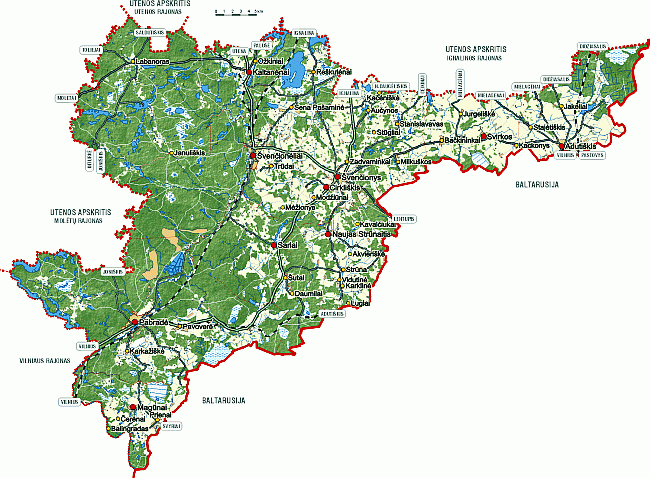 2 pav. Švenčionių rajono geografinė padėtisŠaltinis: http://www.svencionys.lt 3 pav. Vilniaus apskrities teritorijos struktūra 2014 m. pradžioje, proc.Pastaba. Švenčionių r. sav.  duomenys pateikiami su savivaldybės centru.Šaltinis: www.stat.gov.lt, http://osp.stat.gov.lt/statistiniu-rodikliu-analize.3 lentelė. Teritorija ir gyventojų tankis metų pradžiojePastaba. Švenčionių r. sav.  duomenys pateikiami su savivaldybės centru (su Švenčionių miestu).Šaltinis: www.stat.gov.lt, http://osp.stat.gov.lt/statistiniu-rodikliu-analize.4 lentelė. Gyventojų skaičius, teritorija, tankis apskrityse ir savivaldybėsePastaba. Švenčionių r. sav.  duomenys pateikiami su savivaldybės centru(su Švenčionių miestu).VVG teritorijos duomenys pateikiami be savivaldybės centro(be Švenčionių miesto).Šaltinis: www.stat.gov.lt, http://osp.stat.gov.lt/statistiniu-rodikliu-analize.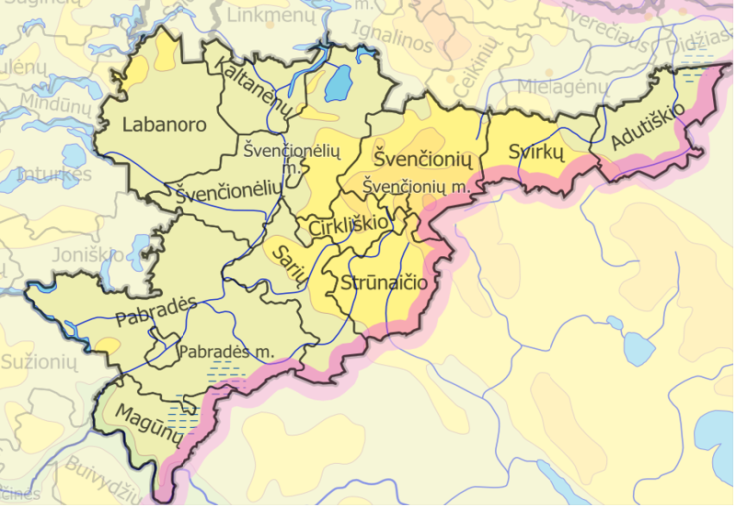 4 pav. Švenčionių rajono savivaldybės seniūnijos Šaltinis: http://www.svencionys.lt/, Švenčionių rajono savivaldybės  2014–2020 m.  strateginis plėtros planas.5 lentelė. VVG teritorijos administracinis susiskirstymas sausio 1 d. Pastaba. Lietuvos statistikos departamento ir seniūnijų duomenys skiriasi dėl skirtingai taikomų apskaičiavimo metodikų. VVG teritorijos duomenys pateikiami be savivaldybės centro(be Švenčionių miesto).Šaltinis: Švenčionių r. sav. seniūnijų duomenys(saugomi VVG būstinėje).6 lentelė. VVG teritorijos susiskirstymas pagal gyvenamąsias vietoves sausio 1 d.Pastaba. Lietuvos statistikos departamento ir seniūnijų duomenys skiriasi dėl skirtingai taikomų apskaičiavimo metodikų. VVG teritorijos duomenys pateikiami be savivaldybės centro(be Švenčionių miesto).Šaltinis: Švenčionių r. sav.  seniūnijų duomenys(saugomi VVG būstinėje).7 lentelė. Gyventojai pagal tautybęPastaba. Švenčionių r. sav.  duomenys pateikiami su savivaldybės centru (su Švenčionių miestu).Šaltinis: www.stat.gov.lt, http://osp.stat.gov.lt/statistikos-leidiniu-katalogas,Lietuvos Respublikos 2001 m. ir 2011 m. visuotinio gyventojų ir būstų surašymo rezultatai.8 lentelė. Gyventojų skaičius pagal gyvenamąją vietą ir lytį metų pradžioje* Gyventojų skaičius 2011 m. pradžioje perskaičiuotas remiantis Lietuvos Respublikos 2011 m. visuotinio gyventojų ir būstų surašymo rezultatais.Pastaba. Švenčionių r. sav.  duomenys pateikiami su savivaldybės centru (su Švenčionių miestu).Šaltinis: www.stat.gov.lt, http://osp.stat.gov.lt/temines-lenteles.9 lentelė. Gyventojų skaičius Švenčionių r. sav. sausio 1 d.Pastaba. Švenčionių r. sav.  duomenys pateikiami su savivaldybės centru (su Švenčionių miestu).Šaltinis: www.stat.gov.lt, http://osp.stat.gov.lt/temines-lenteles.10 lentelė. Gyventojų skaičius pagal lytį VVG teritorijoje metų pradžioje* Gyventojų skaičius 2011 m. pradžioje perskaičiuotas remiantis Lietuvos Respublikos 2011 m. visuotinio gyventojų ir būstų surašymo rezultatais. Pastaba:   VVG teritorijos duomenys pateikiami be savivaldybės centro (be Švenčionių miesto).Šaltinis: www.stat.gov.lt, http://osp.stat.gov.lt/statistikos-leidiniu-katalogas,Lietuvos Respublikos 2001 m. ir 2011 m. visuotinio gyventojų ir būstų surašymo rezultatai.11 lentelė. Gyventojų skaičius pagal amžiaus grupes metų pradžioje* Gyventojų skaičius 2011 m. pradžioje perskaičiuotas remiantis Lietuvos Respublikos 2011 m. visuotinio gyventojų ir būstų surašymo rezultatais.Pastaba. Švenčionių r. sav.  duomenys pateikiami su savivaldybės centru (su Švenčionių miestu).Šaltinis: www.stat.gov.lt, http://osp.stat.gov.lt/temines-lenteles.12 lentelė. Gyventojų skaičius pagal amžiaus grupes VVG teritorijoje metų pradžiojePastaba:   VVG teritorijos duomenys pateikiami be savivaldybės centro (be Švenčionių miesto).* Gyventojų skaičius 2011 m. pradžioje perskaičiuotas remiantis Lietuvos Respublikos 2011 m. visuotinio gyventojų ir būstų surašymo rezultatais.Šaltinis: www.stat.gov.lt, http://osp.stat.gov.lt/temines-lenteles.13 lentelė. Gyventojai pagal amžiaus grupes Pastaba. Švenčionių r. sav.  duomenys pateikiami su savivaldybės centru (su Švenčionių miestu).*  Šią informaciją VVG gavo el. paštu iš Lietuvos statistikos departamento.Šaltinis: Lietuvos statistikos departamento duomenys.14 lentelė. Natūrali gyventojų kaita, gyventojų kaitos rodiklisPastaba. Švenčionių r. sav.  duomenys pateikiami su savivaldybės centru (su Švenčionių miestu).Šaltinis: www.stat.gov.lt, http://osp.stat.gov.lt/statistiniu-rodikliu-analize.15 lentelė. Vidaus migracija apskrityse ir savivaldybėse 2013 m.Pastaba. Švenčionių r. sav.  duomenys pateikiami su savivaldybės centru (su Švenčionių miestu).Šaltinis: www.stat.gov.lt, http://osp.stat.gov.lt/statistikos-leidiniu-katalogas, Demografijos metraštis 2013 m.16 lentelė. Neto tarptautinė migracija metų pradžiojePastaba. Švenčionių r. sav.  duomenys pateikiami su savivaldybės centru (su Švenčionių miestu).Šaltinis: www.stat.gov.lt, http://osp.stat.gov.lt/statistiniu-rodikliu-analize.17 lentelė. Neto migracija metų pradžiojePastaba. Švenčionių r. sav.  duomenys pateikiami su savivaldybės centru (su Švenčionių miestu). Šaltinis: www.stat.gov.lt, http://osp.stat.gov.lt/statistiniu-rodikliu-analize.18 lentelė. Demografinės senatvės koeficientas metų pradžiojePastaba. Švenčionių r. sav.  duomenys pateikiami su savivaldybės centru (su Švenčionių miestu). Šaltinis: www.stat.gov.lt, http://osp.stat.gov.lt/statistiniu-rodikliu-analize.19 lentelė. Šalyje vidutinė tikėtina gyvenimo trukmėPastaba. Švenčionių r. sav.  duomenys pateikiami su savivaldybės centru (su Švenčionių miestu). Šaltinis: www.stat.gov.lt, http://osp.stat.gov.lt/statistiniu-rodikliu-analize.20 lentelė. Gyventojai pagal išsilavinimąPastaba. Švenčionių r. sav.  duomenys pateikiami su savivaldybės centru (su Švenčionių miestu). Šaltinis: www.stat.gov.lt, http://osp.stat.gov.lt/statistikos-leidiniu-katalogas,Lietuvos Respublikos 2011 m. visuotinio gyventojų ir būstų surašymo rezultatai.21 lentelė. Kaimo gyventojai pagal išsilavinimąPastaba. Švenčionių r. sav.  duomenys pateikiami su savivaldybės centru (su Švenčionių miestu). Šaltinis: www.stat.gov.lt, http://osp.stat.gov.lt/statistikos-leidiniu-katalogas,Lietuvos Respublikos 2011 m. visuotinio gyventojų ir būstų surašymo rezultatai.22 lentelė. Vyrai pagal išsilavinimąPastaba. Švenčionių r. sav.  duomenys pateikiami su savivaldybės centru (su Švenčionių miestu).Šaltinis: www.stat.gov.lt, http://osp.stat.gov.lt/statistikos-leidiniu-katalogas,Lietuvos Respublikos 2011 m. visuotinio gyventojų ir būstų surašymo rezultatai. 23 lentelė. Moterys pagal išsilavinimąPastaba. Švenčionių r. sav.  duomenys pateikiami su savivaldybės centru (su Švenčionių miestu).Šaltinis: www.stat.gov.lt, http://osp.stat.gov.lt/statistikos-leidiniu-katalogas,Lietuvos Respublikos 2011 m. visuotinio gyventojų ir būstų surašymo rezultatai.24 lentelė. Gyventojų išsilavinimo lygis* *1 tūkst. 10 metų ir vyresnių gyventojų teko turinčių išsilavinimą.Pastaba. Švenčionių r. sav.  duomenys pateikiami su savivaldybės centru (su Švenčionių miestu).Šaltinis: www.stat.gov.lt, http://osp.stat.gov.lt/statistikos-leidiniu-katalogas,Lietuvos Respublikos 2011 m. visuotinio gyventojų ir būstų surašymo rezultatai.25 lentelė. Gyventojų *ekonominis aktyvumas savivaldybėse    *15 metų ir vyresni gyventojai.Pastaba. Švenčionių r. sav.  duomenys pateikiami su savivaldybės centru  (su Švenčionių miestu).Šaltinis: www.stat.gov.lt, http://osp.stat.gov.lt/statistikos-leidiniu-katalogas,Lietuvos Respublikos 2011 m. visuotinio gyventojų ir būstų surašymo rezultatai.26 lentelė. Vidutinis metinis bedarbių ir užimtųjų skaičius 2011–2013 m. pradžioje, tūkst.Pastaba. Švenčionių r. sav.  duomenys pateikiami su savivaldybės centru  (su Švenčionių miestu).Šaltinis: http://www.svencionys.lt/, Švenčionių rajono savivaldybės  2014–2020 m.  strateginis plėtros planas.27 lentelė. Padėtis šalies ir rajono darbo rinkoje 2011–2014 m. laikotarpiu  * per laikotarpį nuo sausio 1 d. iki gruodžio 1 d.Pastaba. Švenčionių r. sav.  duomenys pateikiami su savivaldybės centru  (su Švenčionių miestu).Šaltinis: www.ldb.lt28 lentelė. Bedarbių proc. nuo darbingo amžiaus gyventojų skaičiausPastaba. Švenčionių r. sav.  duomenys pateikiami su savivaldybės centru (su Švenčionių miestu).Šaltinis: Lietuvos darbo biržos prie Socialinės apsaugos ir darbo ministerijos duomenys (darbo išteklių skyriaus duomenys).(Pateikti el. paštu, saugomi VVG būstinėje).29 lentelė. Bedarbiai Švenčionių r. sav. (išskyrus: gaunančius senatvės pensiją; nedirbančius dėl negalios) metų pradžioje. Pastaba. Švenčionių r. sav.  duomenys pateikiami su savivaldybės centru (su Švenčionių miestu).Šaltinis: Lietuvos darbo biržos prie Socialinės apsaugos ir darbo ministerijos duomenys (darbo išteklių skyriaus duomenys).(Pateikti el. paštu, saugomi VVG būstinėje).30 lentelė. Gyventojai pagal pagrindinį pragyvenimo šaltinį savivaldybėse** 1tūkst. gyventojų.Pastaba. Švenčionių r. sav.  duomenys pateikiami su savivaldybės centru (su Švenčionių miestu).Šaltinis: www.stat.gov.lt, http://osp.stat.gov.lt/statistikos-leidiniu-katalogas,Lietuvos Respublikos 2011 m. visuotinio gyventojų ir būstų surašymo rezultatai.31 lentelė. Darbo apmokėjimasPastaba. Švenčionių r. sav.  duomenys pateikiami su savivaldybės centru (su Švenčionių miestu).Šaltinis: www.stat.gov.lt, http://osp.stat.gov.lt/interaktyvusis-atlasas.32 lentelė. Socialinės rizikos šeimų skaičius sausio 1d.Pastaba. Švenčionių r. sav.  duomenys pateikiami su savivaldybės centru (su Švenčionių miestu).VVG teritorijos duomenys pateikiami be savivaldybės centro (be Švenčionių miesto).Šaltinis: Švenčionių r. sav. duomenys (saugomi VVG būstinėje).33 lentelė. VVG teritorijos (be Švenčionių miesto) susiskirstymas pagal gyvenamąsias vietoves sausio 1 d. Pastaba. VVG teritorijos duomenys pateikiami be savivaldybės centro (be Švenčionių miesto).Šaltinis: Švenčionių r. sav. duomenys(saugomi VVG būstinėje).34 lentelė. Neįgalūs asmenys sausio 1 d.Pastaba. Švenčionių r. sav.  duomenys pateikiami su savivaldybės centru (su Švenčionių miestu).VVG teritorijos duomenys pateikiami be savivaldybės centro (be Švenčionių miesto).Šaltinis: Švenčionių r. sav. duomenys(saugomi VVG būstinėje).35 lentelė. Sergantys priklausomybės ligomis sausio 1 d. Pastaba. Švenčionių r. sav.  duomenys pateikiami su savivaldybės centru (su Švenčionių miestu).VVG teritorijos duomenys pateikiami be savivaldybės centro (be Švenčionių miesto).Šaltinis: Švenčionių r. sav. duomenys (saugomi VVG būstinėje).36 lentelė. Vieniši, socialinės rūpybos ar globos reikalaujantys asmenys sausio 1 d. Pastaba. Švenčionių r. sav.  duomenys pateikiami su savivaldybės centru (su Švenčionių miestu).VVG teritorijos duomenys pateikiami be savivaldybės centro (be Švenčionių miesto).Šaltinis: Švenčionių r. sav. duomenys (saugomi VVG būstinėje).37 lentelė. Pašalpų gavėjų skaičius, išlaidos sausio 1 d.Pastaba. Švenčionių r. sav.  duomenys pateikiami su savivaldybės centru (su Švenčionių miestu).VVG teritorijos duomenys pateikiami be savivaldybės centro (be Švenčionių miesto).Šaltinis: Švenčionių r. sav. duomenys(saugomi VVG būstinėje).38 lentelė. Žemės ūkio, miškininkystės ir žuvininkystės makroekonominiai rodikliai 2009–2013 metaisŠaltinis: www.stat.gov.lt, Lietuvos žemės ir maisto ūkis, 2013 m. 5 pav. Šalies ir Vilniaus apskrities BVP 2010–2012 m., tūkst. LtŠaltinis: http://www.svencionys.lt/, Švenčionių rajono savivaldybės  2014–2020 m.  strateginis plėtros planas.6 pav. Pridėtinė vertė Švenčionių rajone gamybos kainomis pagal veiklos vykdymo vietą 2012 metais, proc.Šaltinis: http://www.svencionys.lt/, Švenčionių rajono savivaldybės  2014–2020 m.  strateginis plėtros planas.39 lentelė. Įregistruotų ir veikiančių ūkio subjektų skaičius pagal savivaldybes ir ekonominės veiklos rūšįPastaba. Švenčionių r. sav.  duomenys pateikiami su savivaldybės centru (su Švenčionių miestu).Šaltinis: www.stat.gov.lt, http://osp.stat.gov.lt/statistikos-leidiniu-katalogas, Ūkio subjektai. Pagrindiniai duomenys 2013.40 lentelė. Veikiančių ūkio subjektų skaičius pagal apskritis, savivaldybes ir ūkio subjekto teisinę formą
Pastaba. Švenčionių r. sav.  duomenys pateikiami su savivaldybės centru (su Švenčionių miestu).Šaltinis: www.stat.gov.lt, http://osp.stat.gov.lt/statistikos-leidiniu-katalogas, Ūkio subjektai. Pagrindiniai duomenys 2013.41 lentelė. Didžiausios Švenčionių rajono savivaldybės įmonės pagal darbuotojų skaičių 2014 m.Pastaba. Švenčionių r. sav.  duomenys pateikiami su savivaldybės centru (su Švenčionių miestu).Šaltinis: http://www.svencionys.lt/, Švenčionių rajono savivaldybės  2014–2020 m.  strateginis plėtros planas.42 lentelė. Įregistruotų ir veikiančių mažų ir vidutinių įmonių skaičius pagal ekonominės veiklos rūšį ir apskritisPastaba. Švenčionių r. sav.  duomenys pateikiami su savivaldybės centru (su Švenčionių miestu).Šaltinis: www.stat.gov.lt, http://osp.stat.gov.lt/statistikos-leidiniu-katalogas, Ūkio subjektai. Pagrindiniai duomenys 2013.43 lentelė. Veikiančių mažų ir vidutinių įmonių skaičius pagal apskritis, savivaldybes ir darbuotojų skaičiaus grupes 2014 m. sausio 1 d.Pastaba. Švenčionių r. sav.  duomenys pateikiami su savivaldybės centru (su Švenčionių miestu).Šaltinis: www.stat.gov.lt, http://osp.stat.gov.lt/statistikos-leidiniu-katalogas, Ūkio subjektai. Pagrindiniai duomenys 2013.44 lentelė. Veikiančių ūkio subjektų, veikiančių mažų ir vidutinių įmonių skaičius pagal apskritis, tenkantis 1 000 gyventojų, 2014 m. sausio 1 d.Pastaba. Švenčionių r. sav.  duomenys pateikiami su savivaldybės centru (su Švenčionių miestu).Šaltinis: www.stat.gov.lt, http://osp.stat.gov.lt/statistikos-leidiniu-katalogas, Ūkio subjektai. Pagrindiniai duomenys 2013.45 lentelė. Užimti gyventojai* pagal ekonominės veiklos rūšis savivaldybėsePastaba. Švenčionių r. sav.  duomenys pateikiami su savivaldybės centru (su Švenčionių miestu).Šaltinis: www.stat.gov.lt,http://osp.stat.gov.lt/statistikos-leidiniu-katalogas,Lietuvos Respublikos 2011 m. visuotinio gyventojų ir būstų surašymo rezultatai.Tęsinys* 15 metų ir vyresni.** Kita aptarnavimo veikla; namų ūkių, samdančių darbininkus, veikla; namų ūkių veikla, susijusi su savoms reikmėms tenkinti skirtų nediferencijuojamų gaminių gamyba ir paslaugų teikimu; ekstrateritorinių organizacijų ir įstaigų veikla.Pastaba.Švenčioniųr. sav.  duomenys pateikiami su savivaldybės centru (su Švenčionių miestu).Šaltinis: www.stat.gov.lt,http://osp.stat.gov.lt/statistikos-leidiniu-katalogas, Lietuvos Respublikos 2011 m. visuotinio gyventojų ir būstų surašymo rezultatai.46 lentelė. 2014 m. veikiančios įmonės VVG teritorijoje Pastaba. VVG teritorijos  duomenys pateikiami be  savivaldybės centro (be Švenčionių miesto).Šaltinis: Švenčionių rajono seniūnijų duomenys(saugomi VVG būstinėje).47 lentelė. VVG teritorijos verslai seniūnijose, įmonės pagal ekonominę veiklą 2014 m.Pastaba. VVG teritorijos  duomenys pateikiami be  savivaldybės centro (be Švenčionių miesto).Šaltinis: Švenčionių rajono seniūnijų duomenys(saugomi VVG būstinėje).48 lentelė. Tiesioginės investicijos 2009–2013 m. pabaigojePastaba. Švenčionių r. sav.  duomenys pateikiami su savivaldybės centru (su Švenčionių miestu).Šaltinis: www.stat.gov.lt, http://osp.stat.gov.lt/statistiniu-rodikliu-analize.49 lentelė. Materialinės investicijos 2009–2013 m.pabaigoje*- išankstiniai duomenysPastaba.Švenčionių r. sav.  duomenys pateikiami su savivaldybės centru (su Švenčionių miestu).Šaltinis: www.stat.gov.lt, http://osp.stat.gov.lt/statistiniu-rodikliu-analize.50 lentelė. ES ir kitų fondų pritraukimas Švenčionių rajono savivaldybėjePastaba.Švenčionių r. sav.  duomenys pateikiami su savivaldybės centru (su Švenčionių miestu).Šaltinis: Švenčionių r. sav. duomenys (saugoma VVG būstinėje).51 lentelė. Individuali veikla, įsigyjus verslo liudijimąPastaba.Švenčionių r. sav.  duomenys pateikiami su savivaldybės centru (su Švenčionių miestu).Šaltinis: VMĮ duomenys,www.vmi.lt/cms/gyventojai.52lentelė. Duomenys apie Švenčionių r. sav. gyventojų, vykdančių individualią veiklą pagal pažymą, pagrindines vykdomas veiklas 2011–2014 m.Pastaba.Švenčionių r. sav.  duomenys pateikiami su savivaldybės centru (su Švenčionių miestu).Šaltinis: VMĮ duomenys,www.vmi.lt/cms/gyventojai.7 pav. Ūkių skaičius ir vidutinis ūkio dydis 2014 m. birželio 1 d.Šaltinis: http://www.svencionys.lt/, Švenčionių rajono savivaldybės  2014–2020 m.  strateginis plėtros planas.53 lentelė. Žemės ūkio subjektų skaičius 2009–2014 m. sausio1 d.Pastaba. Švenčionių r. sav.  duomenys pateikiami be savivaldybės centro. Žemės ūkis vystomas kaimo teritorijoje, duomenys pateikiami be savivaldybės centro (be  Švenčionių miesto).Šaltinis: VĮ Žemės ūkio informacijos ir kaimo verslo centro duomenys (saugomi VVG būstinėje).54 lentelė. Subjektų, užsiimančių žemės ūkio arba alternatyvia veikla, skaičius 2009–2014 m. sausio1 d.		Pastaba. Švenčionių r. sav.  duomenys pateikiami be savivaldybės centro. Žemės ūkis vystomas kaimo teritorijoje, duomenys pateikiami be savivaldybės centro (be  Švenčionių miesto).Šaltinis: VĮ Žemės ūkio informacijos ir kaimo verslo centro duomenys (saugomi VVG būstinėje).55 lentelė. Valdų pasiskirstymas pagal žemės ūkio naudmenas sausio 1 d.				* valdų plotų dydis matuojamas hektarais (ha).	Pastaba. Švenčionių r. sav.  duomenys pateikiami be savivaldybės centro. Žemės ūkis vystomas kaimo teritorijoje, duomenys pateikiami be savivaldybės centro (be  Švenčionių miesto).Šaltinis: VĮ Žemės ūkio informacijos ir kaimo verslo centro duomenys (saugomi VVG būstinėje).56 lentelė. Dirbančių skaičius 2009–2014 m. sausio1 d.	Pastaba. Švenčionių r. sav.  duomenys pateikiami be savivaldybės centro. Žemės ūkis vystomas kaimo teritorijoje, duomenys pateikiami be savivaldybės centro (be  Švenčionių miesto).Šaltinis: VĮ Žemės ūkio informacijos ir kaimo verslo centro duomenys (saugomi VVG būstinėje).57 lentelė. Ūkininkų pasiskirstymas pagal amžių savivaldybėse 2012–2014 m. sausio 1 d.Pastaba. Švenčionių r. sav.  duomenys pateikiami be savivaldybės centro. Žemės ūkis vystomas kaimo teritorijoje, duomenys pateikiami be savivaldybės centro (be  Švenčionių miesto).Šaltinis: VĮ Žemės ūkio informacijos ir kaimo verslo centro duomenys (saugomi VVG būstinėje).58 lentelė. Valdų pasiskirstymas pagal ūkininkų amžiaus grupes ir valdomus plotus 2009–2014 m.Pastaba. Švenčionių r. sav.  duomenys pateikiami be savivaldybės centro. Žemės ūkis vystomas kaimo teritorijoje, duomenys pateikiami be savivaldybės centro (be  Švenčionių miesto).Šaltinis: VĮ Žemės ūkio informacijos ir kaimo verslo centro duomenys (saugomi VVG būstinėje).59 lentelė. Valdų valdytojų išsilavinimas sausio 1 d.Pastaba. Švenčionių r. sav.  duomenys pateikiami be savivaldybės centro. Žemės ūkis vystomas kaimo teritorijoje, duomenys pateikiami be savivaldybės centro (be  Švenčionių miesto).Šaltinis: VĮ Žemės ūkio informacijos ir kaimo verslo centro duomenys (saugomi VVG būstinėje).60lentelė. VVG teritorijoje 2014 m.  kaimo turizmo sodybosPastaba. VVG teritorijos duomenys pateikiami be savivaldybės centro (be  Švenčionių miesto).Šaltinis: www.svic.lt61 lentelė. Švenčionių r. sav. NVO skaičius ir jų įgyvendinti projektaiPastaba. Švenčionių r. sav.  duomenys pateikiami su savivaldybės centru (su Švenčionių miestu).Šaltinis: www.svencionys.lt, VVG duomenys, bendruomenių duomenys (saugomi VVG būstinėje).62 lentelė. VVG teritorijos kaimo bendruomenės ir jų įgyvendinti projektai 2014 m.Pastaba. VVG teritorijos duomenys pateikiami be savivaldybės centro (be Švenčionių miesto).Šaltinis: www.svencionys.lt, VVG duomenys, bendruomenių duomenys (saugomi VVG būstinėje).63 lentelė. Švietimo įstaigosPastaba. Švenčionių r. sav.  duomenys pateikiami su savivaldybės centru (su Švenčionių miestu).Šaltinis: www.stat.gov.lt, http://osp.stat.gov.lt/interaktyvusis-atlasas.64 lentelė. Švietimo įstaigų kaita 2011–2014 m.Pastaba. VVG teritorijos duomenys pateikiami be  savivaldybės centro (be Švenčionių miesto).Šaltinis: Švenčionių r. sav. duomenys (saugomi VVG būstinėje).65 lentelė. Profesinio mokymo įstaigų skaičiusPastaba. Švenčionių r. sav.  duomenys pateikiami su savivaldybės centru (su Švenčionių miestu).Šaltinis: www.stat.gov.lt, http://osp.stat.gov.lt/interaktyvusis-atlasas.66 lentelė. Įstaigos, teikiančios socialines paslaugas*maksimalus lankytojų skaičius per dieną.Pastaba. Švenčioniųr. sav.  duomenys pateikiami su savivaldybės centru (su Švenčionių miestu). VVG teritorijos duomenys pateikiami be savivaldybės centro (be Švenčionių miesto).Šaltinis: Švenčionių r. sav.  duomenys (saugomi VVG būstinėje).67 lentelė. Kultūros centrų, muziejų, bibliotekų skaičiusPastaba.Švenčionių r. sav.  duomenys pateikiami su savivaldybės centru (su Švenčionių miestu).Šaltinis: www.stat.gov.lt, http://osp.stat.gov.lt/interaktyvusis-atlasas.68 lentelė. Švenčionių rajono savivaldybės kultūros įstaigos 2014 m.Pastaba.Švenčionių r. sav.  duomenys pateikiami su savivaldybės centru (su Švenčionių miestu).Šaltinis: Švenčionių r. sav. administracijos duomenys (saugomi VVG būstinėje).69 lentelė. Švenčionių rajono savivaldybės viešosios bibliotekos ir jos padalinių vartotojaiPastaba.Švenčionių r. sav.  duomenys pateikiami su savivaldybės centru (su Švenčionių miestu).Šaltinis: Švenčionių r. sav. administracijos duomenys (saugomi VVG būstinėje).70 lentelė. Įstaigos, susijusios su visuomenės saugumo užtikrinimu, sausio 1 d.Pastaba. Švenčionių r. sav.  duomenys pateikiami su savivaldybės centru (su Švenčionių miestu).Šaltinis: Švenčionių rajono policijos komisariato duomenys (saugomi VVG būstinėje).71  lentelė. Užregistruotų nusikalstamų veikų skaičiusPastaba.Švenčionių r. sav.  duomenys pateikiami su savivaldybės centru (su Švenčionių miestu).Šaltinis: www.stat.gov.lt, http://osp.stat.gov.lt/interaktyvusis-atlasas.72 lentelė. Užregistruotų gaisrų skaičiusPastaba. Švenčionių r. sav.  duomenys pateikiami su savivaldybės centru (su Švenčionių miestu).Šaltinis: www.stat.gov.lt, http://osp.stat.gov.lt/interaktyvusis-atlasas.73 lentelė. Švenčionių rajono  savivaldybės kultūros įstaigų veiklaPastaba.Švenčionių r. sav.  duomenys pateikiami su savivaldybės centru (su Švenčionių miestu).Šaltinis: Švenčionių r. sav. duomenys (saugomi VVG teritorijoje).74 lentelė. Švenčionių rajono savivaldybėje neformaliojo vaikų švietimo mokyklų mokinių skaičius 20122014 m. Pastaba.Švenčionių r. sav.  duomenys pateikiami su savivaldybės centru  (su Švenčionių miestu).Šaltinis: Švenčionių r. sav. duomenys (saugomi VVG teritorijoje).75 lentelė. Švenčionių r. sav. sertifikuoti tautinio paveldo produktai
Pastaba. Švenčionių r. sav.  duomenys pateikiami su savivaldybės centru  (su Švenčionių miestu).Šaltinis:www.marketing-europe.eu76 lentelė. VVG teritorijoje veikiančių NVO kultūrinė veikla Pastaba.VVG teritorijos  duomenys pateikiami be savivaldybės centro  (be Švenčionių miesto).Šaltinis: VVG duomenys (saugomi VVG teritorijoje).77 lentelė. Lietuvos Respublikos žemės fondo sudėtis pagal apskritis ir savivaldybes, ha*skaičiuojama nuo žemės ūkio naudmenų.Pastaba. Švenčioniųr. sav.  duomenys pateikiami su savivaldybės centru (su Švenčionių miestu).Šaltinis: Nacionalinės žemės tarnybos prie žemės ūkio ministerijos duomenys, Lietuvos respublikos žemės fondas  2014 m. sausio 1 d.78 lentelė. Žemės ūkio naudmenų plotas, kuriame ekologiškai ūkininkaujamaPastaba. Švenčionių r. sav.  duomenys pateikiami be savivaldybės centro. Žemės ūkis vystomas kaimo teritorijoje, duomenys pateikiami be savivaldybės centro (be  Švenčionių miesto).Šaltinis: VĮ Žemės ūkio informacijos ir kaimo verslo centro duomenys (saugomi VVG būstinėje).79 lentelė. Vandens ištekliaiPastaba. Švenčionių r. sav.  duomenys pateikiami su savivaldybės centru (su Švenčionių miestu).Šaltinis: www.stat.gov.lt, http://osp.stat.gov.lt/interaktyvusis-atlasas.80 lentelė. Saulės energijos panaudojimas VVG teritorijoje 2014 m.Pastaba. Švenčionių r. sav.  duomenys pateikiami be  savivaldybės centro (be Švenčionių miesto).Šaltinis: http://www.enmin.lt/lt/activity/veiklos_kryptys/atsinaujantys_energijos_saltiniai/LG_bendras_lentele.pdf8 pav. Informacijos teikimasŠaltinis: VVG duomenys (saugomi VVG būstinėje).9 pav. Atsakomybės paskirstymasŠaltinis: VVG duomenys (saugomi VVG būstinėje).Švenčionių rajono vietos veiklos grupė „Švenčionių partnerystė“Švenčionių rajono vietos veiklos grupės „Švenčionių partnerystė“ teritorijos 2015–2023 m. vietos plėtros strategija2015 m.Švenčionių rajonasTURINYSTURINYSPsl.I DALIS. KAS MES: ESAMA SITUACIJA IR MŪSŲ SIEKIAI I DALIS. KAS MES: ESAMA SITUACIJA IR MŪSŲ SIEKIAI I DALIS. KAS MES: ESAMA SITUACIJA IR MŪSŲ SIEKIAI 1.VVG vertybės, VVG teritorijos vizija iki 2023 m. ir VVG misija 3-52.VVG teritorijos socialinės, ekonominės bei aplinkos situacijos ir gyventojų poreikių analizė6-303.VVG teritorijos stiprybės, silpnybės, galimybės ir grėsmės (SSGG) 31-324.VVG teritorijos plėtros poreikių nustatymas prioritetine tvarka33II DALIS. KOKIE MŪSŲ PRIORITETAI IR TIKSLAI?II DALIS. KOKIE MŪSŲ PRIORITETAI IR TIKSLAI?II DALIS. KOKIE MŪSŲ PRIORITETAI IR TIKSLAI?5.VPS prioritetai, priemonės ir veiklos sritys 346.VPS prioritetų, priemonių ir veiklos sričių sąsaja su ESIF teminiais tikslais ir EŽŪFKP prioritetais bei tikslinėmis sritimis 357.VPS sąsaja su VVG teritorijos strateginiais dokumentais ir Europos Sąjungos Baltijos jūros regiono strategija (ESBJRS)36-39III DALIS. KAIP PASIEKSIME UŽSIBRĖŽTUS TIKSLUS?III DALIS. KAIP PASIEKSIME UŽSIBRĖŽTUS TIKSLUS?III DALIS. KAIP PASIEKSIME UŽSIBRĖŽTUS TIKSLUS?8.LEADER metodo principų bei horizontaliųjų principų ir prioritetų įgyvendinimas40-659.VPS priemonių ir veiklos sričių aprašymas66-7810.VPS įgyvendinimo veiksmų planas80-8411.VPS finansinis planas 85-8612.VPS įgyvendinimo rodikliai86-8813.VPS įgyvendinimo vidaus stebėsena ir valdymas89-92IV DALIS. PRIEDAIIV DALIS. PRIEDAIIV DALIS. PRIEDAI1 priedas. VVG teritorijos situacijos analizei naudojama 2011 m. statistinė informacija apie VVG teritorijos gyventojus: VVG teritorijos gyventojai ir jų pasiskirstymas pagal amžių, lytį, gyvenamąją vietovę, užimtumą, socialinę padėtį1 priedas. VVG teritorijos situacijos analizei naudojama 2011 m. statistinė informacija apie VVG teritorijos gyventojus: VVG teritorijos gyventojai ir jų pasiskirstymas pagal amžių, lytį, gyvenamąją vietovę, užimtumą, socialinę padėtį93-972 priedas. VVG teritorijos situacijos analizei naudojama 2014 m. statistinė informacija apie VVG teritorijos gyventojus: VVG teritorijos gyventojai ir jų pasiskirstymas pagal amžių, lytį, gyvenamąją vietovę, užimtumą, socialinę padėtį2 priedas. VVG teritorijos situacijos analizei naudojama 2014 m. statistinė informacija apie VVG teritorijos gyventojus: VVG teritorijos gyventojai ir jų pasiskirstymas pagal amžių, lytį, gyvenamąją vietovę, užimtumą, socialinę padėtį98-1023 priedas. VVG teritorijos socialinės, ekonominės bei aplinkos situacijos analizės duomenys3 priedas. VVG teritorijos socialinės, ekonominės bei aplinkos situacijos analizės duomenys103-182I DALIS. KAS MES: ESAMA SITUACIJA IR MŪSŲ SIEKIAI VVG vertybės, VVG teritorijos vizija iki 2023 m. ir VVG misijaVVG vertybės, VVG teritorijos vizija iki 2023 m. ir VVG misija1.1.Informacija apie VVG          Pradėjus Lietuvoje įgyvendinti LEADER+ pobūdžio priemonę, 2004 metais Švenčionių rajone susikūrė Vietos veiklos grupė „Švenčionių partnerystė“ (toliau – VVG). 2004 m. gegužės 11 d. buvo sudaryta VVG steigimo sutartis, kurią pasirašė 12 steigėjų: Algirdas Uziala, Virgilijus Sedlevičius, Alfreda Grigienė, Birutė Borovikienė, Tomas Lazaraitis, Janas Komaiška, Stasė Mažuolienė, Kęstutis Savickas, Albertas Marma, Alfonsas Pošiūnas, Bronius Lazaraitis, Antanas Lašinskas. 2004 m. gegužės 11 d. 12 asmenų pasirašėsteigimo sutartį. 2004 m. birželio 10 d. VĮ „Registų centras“ Juridinių asmenų registre įregistravo Vietos veiklos grupę „Švenčionių partnerystė“ (toliau – VVG). VVG juridinio asmens kodas 300032951, būstinės adresas  Stoties g. 4, 18123 Švenčionys.          VVG turi didelę patirtį, įgyvendinant Leader metodą. VVG veikla prasidėjo 2001–2003 metais, dalyvaujant Jungtinės Karalystės vyriausybės Tarptautinio plėtros departamento finansuotoje „Kaimo bendruomenių partnerystės programoje“. Šios programos metu buvo įgyvendintas LEADER tipo modelis.  Šios programos metu VVG parengė ir sėkmingai įgyvendino strategiją, kurios pagrindinis tikslas buvo skurdo ir socialinės atskirties mažinimas.           VVG parengė 2006–2008 m. bandomąją integruotą kaimo plėtros strategiją, kurios pagrindinis tikslas – gerinti Švenčionių rajono kaimo žmonių gyvenimo kokybę. Strategija buvo teigiamai įvertinta užsienio ekspertų ir pateko tarp geriausiai įvertintų strategijų Lietuvoje. Jos įgyvendinimui buvo skirta 0,6 mln. Lt parama, kuri sėkmingai buvo įgyvendinta.          VVG, pasinaudodama ankstesne patirtimi, parengė Vietos plėtros 2009–2014 metų strategiją, jos įgyvendinimui buvo skirta 7,9 mln. Lt parama, kuri sėkmingai įgyvendinta, pasiekti visi numatyti strateginiai tikslai, rezultatai.            VVG veiklą vykdo vadovaudamasi įstatais. Pagal įstatus VVG valdymo struktūrą sudaro:– aukščiausias VVG  organas – Vietos veiklos grupės visuotinis narių susirinkimas;– valdymo organas (kolegialus) – Vietos veiklos grupės valdyba;– vienasmenis valdymo organas – Vietos veiklos grupės pirmininkas.         Valdymo organų pavaldumas pateikiamas 1 paveiksle.         VVG jungia 47 narius, kurie sudaro63,83 proc. pilietinės visuomenės atstovus, 23,40 proc. – verslo atstovus ir 12,77 proc. – vietos valdžios atstovus (3 priedo 1 lentelė). Kolegialus valdymo organas – valdyba, turintis teisę priimti sprendimus dėl projektų (įskaitant VPS) įgyvendinimo atstovaujamoje teritorijoje pagal KPP priemonę „LEADER“.2015 m. rugpjūčio 7 d. buvo išrinka iš 11 narių. Valdyba atstovauja skirtingiems sektoriams. Valdybos struktūroje 45,46 proc. sudaro pilietinės visuomenės atstovai, 27,27 proc. – verslo atstovai ir 27,27 proc. – vietos valdžios atstovai. Valdyboje išlaikyta lyčių proporcija. Moterys sudaro 45,45 proc., vyrai – 54,55 proc. valdybos narių. Jaunimo atstovai valdyboje sudaro 54,55 proc. Valdybos sąrašas pateikiamas 3 priedo 2 lentelėje.             VVG atitiktį pareiškėjo tinkamumo sąlygoms VVG užtikrins viso VPS įgyvendinimo laikotarpio metu:        – kad keisis VPS įgyvendinimo metu, t. y. ne rečiau kaip kas 3 metus pasikeis mažiausiai 1/3 narių, tačiau ne mažiau kaip po 1atstovą iš kiekvieno sektoriaus: pilietinės visuomenės, verslo ir vietos valdžios;         – kad būtų išklausę arba įsipareigotų per 6 mėn. nuo išrinkimo į kolegialų VVG valdymo organą dienos išklausyti mokymo kursus, tiesiogiai susijusius su BIVP metodo taikymu (reikalavimas taikomas mažiausiai 1/3 kolegialaus VVG valdymo organo narių). Tinkamais pripažįstami mokymo kursai, kurių kodai: 596131007, 596131008, 396131007;  – tinkamą viešųjų ir privačių interesų derinimą, t. y. Lietuvos Respublikos viešųjų ir privačių interesų derinimo valstybės tarnyboje įstatymo nustatyta tvarka deklaruos privačius interesus ir minėtas deklaracijas bei jų pakeitimus sutiks teikti VVG ir Nacionalinei mokėjimo agentūrai prie Lietuvos Respublikos žemės ūkio ministerijos (toliau – NMA);– ir  kt. taisyklėse nurodytus reikalavimus.          VVG administracinė struktūra suformuota iš 4 samdomų darbuotojų: VVG administracijos darbuotojų sąrašas ir pareigų pavadinimai:           Projekto vadovė Violeta Guobytė;           Projektų koordinatorė Danutė Šaltytė–Nekrašienė;           Projekto finansininkė Vida Rutkovskienė;          Administratorė – konsultantė Birutė Borovikienė.1.2.VVG vertybės           VVG vertybės rodo jos įsipareigojimus visiems ir užtikrinta visų partnerių gerovę.      VVG vertybės: –	bendrų tikslų siekimas;–	tęstinumas;–	abipusė pagarba;–	profesionalumas;–	atsakomybė;–	atvirumas ir tarpusavio pasitikėjimas;–	bendradarbiavimas;–	lygiateisiškumas.         VVG vertybės užtikrino šios organizacijos veiklos skaidrumą ir veiklos efektyvumąnuo jos įsikūrimo.1.3.VVG teritorijos vizija iki 2023 m.          VVG teritorija – ekonomiškai stiprėjanti vietovė su konkurencingo verslo galimybėmis, stipriomis bendruomenėmis, dalyvaujančiomis socialiniame versle, kuriant geresnes gyvenimo sąlygas kaimo vietovėje.1.4.VVG misija           VVG – efektyviai veikianti, nuolat besimokanti organizacija, savo veiklą grindžianti lygiaverčio bendradarbiavimo su visomis kaimo plėtroje dalyvaujančiomis institucijomis ir kaimo bendruomenėmis.           VVG misija yra dalykiškai organizuoti kaimo bendruomenių, vietos valdžios ir verslo atstovų partnerystę kaimo problemoms spręsti, ryžtingai atstovauti vietos gyventojų interesams ir padėti įgyvendinti jų kūrybiškus, novatoriškus sumanymus. Aktyvindama kaimo gyventojus, skatindama jų verslumą, norą darniai dirbti ir siekti pilnavertiškesnės gyvenimo kokybės, VVG siekia bendromis pastangomis didinti kaimo gyvybingumą, išsaugoti gyvenamosios aplinkos savitumą ir patrauklumą.         VVG nusimatė savo veiklos tikslus:      – ieškoti naujų ir efektyvių būdų vietos žmogiškiesiems, gamtiniams, kultūriniams ir finansiniams ištekliams panaudoti rajono kaimo vietovių plėtrai; įtraukti vietos gyventojus į organizavimo ir sprendimų priėmimo procesą; stiprinti vietos gyventojų ir bendruomenių, socialiai pažeidžiamų grupių žmonių pasitikėjimą savo jėgomis bei skatinti jų kūrybiškumą; teikti pagalbą kaimo bendruomenėms bei kitoms visuomeninėms organizacijoms, rengiant bei įgyvendinant įvairius projektus;skatinti partnerystę ir bendradarbiavimą su kitomis visuomeninėmis, nacionalinėmis ir tarptautinėmis organizacijomis ir įstaigomis;organizuoti strategijos  įgyvendinimą ir vykdyti jos įgyvendinimo stebėseną;profesionaliai vykdyti vietos veiklos grupei priskirtas funkcijas;užtikrinti LEADER metodo principų bei horizontaliųjų principų ir prioritetų įgyvendinimą;plėtoti bendruomenės atstovų ir jų lyderių gebėjimus inicijuoti kaimo plėtros pokyčius;skatinti jaunimo dalyvavimą kaimo raidos procesuose, remti kūrybines iniciatyvas ir motyvuoti jaunimą pasirinkti gyvenimą kaime.VVG teritorijos socialinės, ekonominės bei aplinkos situacijos ir gyventojų poreikių analizė2.1.Pagrindiniai VVG teritorijos duomenys, teritorijos išskirtinumas ir identitetas2.2.VVG teritorijos gyventojų poreikių analizėEil. Nr.VVG teritorijos plėtros poreikiai (prioriteto tvarka):1.Kurti ir  plėtoti verslus, kuriant darbo vietas vietos gyventojams, mažinti skurdo riziką VVG teritorijoje.2.Mažinti socialinę atskirtį, skatinant NVO socialinę, ekonominę veiklą, tvarkant infrastruktūrą, didinant vietos gyventojų  užimtumą.3.Sudaryti sąlygas vietos gyventojams kvalifikacijos kėlimui, įgūdžių įgijimui.4.Skatinti krašto kultūros savitumo išsaugojimą, tradicijų puoselėjimą, pilietiškumo ugdymą. 2.3.VVG teritorijos socialinė situacija 2.4. VVG teritorijos ekonominė situacija2.5.VVG teritorijos socialinė infrastruktūra ir kultūros ištekliai2.6.VVG teritorijos gamtos išteklių analizė2.7.Papildoma informacija3.VVG teritorijos SSGG 3.VVG teritorijos SSGG 3.VVG teritorijos SSGG 3.1.StiprybėsStiprybę pagrindžiančio rodiklio Nr.3.1.1.Patogi rajono padėtis, gausūs rekreaciniai ištekliai sudaro sąlygas investicijoms pritraukti ir verslui plėtoti.R1, R4, R303.1.2.Teigiama darbo rinkos situacija įtakoja gyventojų užimtumą.R143.1.3.Teigiami socialiniai poslinkiai.R16, R17, R18, R193.1.4.Konsoliduojami ūkininkų ūkiai ir žemės ūkyje vykdomi alternatyvūs verslai.R27, R283.1.5.Įsisavinamos tiesioginės užsienio, materialinės investicijos, įvairių fondų lėšos, skatinančios ekonominę plėtrą.R24, R25, R263.1.6.Daugiatautė gyventojų sudėtis buria aktyvias NVO, sugebančias kurti pridėtinę vertę, pritraukiant investicijas, įgyvendinant projektus.R5, R26, R31, R323.1.7.Sukurtas sveikatos, socialinių paslaugų įstaigų tinklas, vykdomas profesinis rengimas, kultūrinė veikla.R33, R34, R36, R373.2.SilpnybėsSilpnybę pagrindžiančio rodiklio Nr.3.2.1Dideli vidiniai VVG teritorijos administracinių vietovių skirtumai trukdo socialinės infrastruktūros, verslo plėtrai, racionaliam socialinių, kultūrinių paslaugų teikimui vietos gyventojams.R2, R33.2.2.Negatyvi demografinė būklė.R6, R7, R8, R9,R10, R11, R123.2.3.Gyventojų pasyvumas neskatina užsiimti verslu, gerinti pragyvenimo lygio.R13, R153.2.4.Dominuoja labai smulkios įmonės, sukūrusios mažai darbo vietų.R223.2.5.Žemas verslumo lygis.R233.2.6.Nepakankamas specialistų išsilavinimas žemės ūkio šakoje stabdo jos plėtrą ir pažangą. R293.3.GalimybėsGalimybės3.3.1.Skatinti smulkaus ir vidutinio verslo kūrimą ir plėtrą, bendradarbiavimą  VVG teritorijoje, naujų darbo vietų kūrimą panaudojant ES paramą.Skatinti smulkaus ir vidutinio verslo kūrimą ir plėtrą, bendradarbiavimą  VVG teritorijoje, naujų darbo vietų kūrimą panaudojant ES paramą.3.3.2.Aukšti kvalifikaciniai reikalavimai darbo jėgai šalyje skatina gyventojų kvalifikacijos kėlimą VVG teritorijoje.  Aukšti kvalifikaciniai reikalavimai darbo jėgai šalyje skatina gyventojų kvalifikacijos kėlimą VVG teritorijoje.  3.3.3.Vertinant šalies regionų patirtį, tvarkyti VVG teritorijos infrastruktūrą,  pritaikant ją vietos gyventojų poreikiams tenkinti.Vertinant šalies regionų patirtį, tvarkyti VVG teritorijos infrastruktūrą,  pritaikant ją vietos gyventojų poreikiams tenkinti.3.3.4.Vertinant aktyvią NVO veiklą šalyje, skatinti NVO veiklą socialinei atskirčiai mažinti, VVG teritorijos gyventojų problemoms spręsti.Vertinant aktyvią NVO veiklą šalyje, skatinti NVO veiklą socialinei atskirčiai mažinti, VVG teritorijos gyventojų problemoms spręsti.3.3.5.Vykstantys negatyvūs demografiniai pokyčiai šalyje skatina kokybiškų  socialinių paslaugų plėtrą VVG teritorijoje. Vykstantys negatyvūs demografiniai pokyčiai šalyje skatina kokybiškų  socialinių paslaugų plėtrą VVG teritorijoje. 3.3.6.Keičiantis visuomenės požiūriui į kultūros vertybes šalyje, puoselėti VVG teritorijos krašto vertybes ir tradicijas. Keičiantis visuomenės požiūriui į kultūros vertybes šalyje, puoselėti VVG teritorijos krašto vertybes ir tradicijas. 3.4.GrėsmėsGrėsmės3.4.1.Vykstanti migracija šalyje dėl patrauklesnių darbo ir gyvenimo sąlygų didžiuosiuose miestuose ir tarptautinėje darbo rinkoje, kelia grėsmę VVG teritorijoje formuoti kvalifikuotos darbo jėgos išteklius ir sėkmingą verslo ir socialinę plėtrą.Vykstanti migracija šalyje dėl patrauklesnių darbo ir gyvenimo sąlygų didžiuosiuose miestuose ir tarptautinėje darbo rinkoje, kelia grėsmę VVG teritorijoje formuoti kvalifikuotos darbo jėgos išteklius ir sėkmingą verslo ir socialinę plėtrą.3.4.2.Negatyvūs demografiniai pokyčiai  šalyje kelia grėsmę sėkmingai VVG teritorijos  socialinei ir ekonominę plėtrai, didins naštą dirbantiesiems.Negatyvūs demografiniai pokyčiai  šalyje kelia grėsmę sėkmingai VVG teritorijos  socialinei ir ekonominę plėtrai, didins naštą dirbantiesiems.3.4.3.Darbo rinkos poreikių neatitinkantis specialistų parengimas šalyje kelia grėsmę  VVG teritorijos ūkio subjektams apsirūpinti kvalifikuota darbo jėga. Darbo rinkos poreikių neatitinkantis specialistų parengimas šalyje kelia grėsmę  VVG teritorijos ūkio subjektams apsirūpinti kvalifikuota darbo jėga. 3.4.4.Nestabili verslo aplinka, didėjanti konkurencija šalyje kelia grėsmę VVG teritorijos verslo plėtrai.Nestabili verslo aplinka, didėjanti konkurencija šalyje kelia grėsmę VVG teritorijos verslo plėtrai.3.4.5.Šalies jaunimui perimant modernėjančios visuomenės kultūros vertybes kyla grėsmė VVG teritorijos kultūrinių vertybių, tradicijų išsaugojimui. Šalies jaunimui perimant modernėjančios visuomenės kultūros vertybes kyla grėsmė VVG teritorijos kultūrinių vertybių, tradicijų išsaugojimui. 3.4.6.Regioniniai infrastruktūriniai skirtumai šalyje  kelia grėsmę VVG teritorijos infrastruktūros kūrimui, kuri atitiktų gyventojų socialinius poreikius. Regioniniai infrastruktūriniai skirtumai šalyje  kelia grėsmę VVG teritorijos infrastruktūros kūrimui, kuri atitiktų gyventojų socialinius poreikius. 4. VVG teritorijos plėtros poreikių nustatymas prioritetine tvarka4. VVG teritorijos plėtros poreikių nustatymas prioritetine tvarka4. VVG teritorijos plėtros poreikių nustatymas prioritetine tvarka4. VVG teritorijos plėtros poreikių nustatymas prioritetine tvarka4. VVG teritorijos plėtros poreikių nustatymas prioritetine tvarkaEil. Nr.VVG teritorijos plėtros poreikių nustatymas (prioritetine tvarka)Poreikį pagrindžiantys VVG teritorijos SSGG teiginiai (Nr.)Sąsaja su KPP 2014–2020 m. nustatytais nacionaliniais kaimo plėtros poreikiaisPoreikio tenkinimas / netenkinimas iš VPS lėšų4.1.Kurti ir plėtoti verslus, kuriant darbo vietas vietos gyventojams, mažinti skurdo riziką VVG teritorijoje.3.1.1.,3.1.4.,3.1.5.,3.2.1.,3.2.3.,3.2.4.,3.2.5.,3.3.1.,3.4.1.,3.4.2.3.4.4.8,9,10Taip4.2.Mažinti socialinę atskirtį, skatinant NVO  socialinę, ekonominę veiklą, tvarkant infrastruktūrą, didinant vietos gyventojų  užimtumą.3.1.2.,3.1.6.,3.2.1.,3.2.2.,3.3.3.,3.3.4.,3.3.5.,3.4.6.18,19,9Taip4.3.Sudaryti sąlygas vietos gyventojams kvalifikacijos kėlimui, įgūdžių įgijimui.3.1.7.,3.2.6.,3.3.2.,3.4.321Taip4.4.Skatinti krašto kultūros savitumo išsaugojimą, tradicijų puoselėjimą, pilietiškumo ugdymą.3.1.7.,3.2.1.,3.3.6.,3.4.5.18,19TaipII DALIS. KOKIE MŪSŲ PRIORITETAI IR TIKSLAI?VPS prioritetai, priemonės ir veiklos sritysVPS prioritetai, priemonės ir veiklos sritysVPS prioritetai, priemonės ir veiklos sritysVPS prioritetai, priemonės ir veiklos sritys5.1.VPS prioritetai, priemonės ir jų veiklos sritys (jei veiklos sritys numatytos):VPS prioritetai, priemonės ir jų veiklos sritys (jei veiklos sritys numatytos):Sąsaja su VVG teritorijos poreikiais5.1.1.I prioritetas: VIETOS GYVENTOJŲ GYVENIMO KOKYBĖS GERINIMAS, SKATINANT EKONOMINĘ PLĖTRĄ, VERSLO IR DARBO VIETŲ KŪRIMĄI prioritetas: VIETOS GYVENTOJŲ GYVENIMO KOKYBĖS GERINIMAS, SKATINANT EKONOMINĘ PLĖTRĄ, VERSLO IR DARBO VIETŲ KŪRIMĄKodai:5.1.1.1.Priemonė: Ūkio ir verslo plėtraLEADER-19.2-64.1.5.1.1.1.1.- veiklos sritis: Parama ne žemės ūkio verslui kaimo vietovėse pradėti“ (reglamentuoja KPP)LEADER-19.2-6.24.1.5.1.1.1.2.- veiklos sritis: Parama ne žemės ūkio verslui kaimo vietovėse plėtoti (reglamentuoja KPP)LEADER-19.2-6.44.1.5.1.1.2.Priemonė: BendradarbiavimasLEADER-19.2-164.1.5.1.1.2.1.- veiklos sritis: Bendradarbiavimas įgyvendinant vietos lygio populiarinimo veiklą, skirtą trumpoms tiekimo grandinėms bei vietos rinkoms plėtoti“ (reglamentuoja KPP)LEADER-19.2-16.44.1.5.1.2.II prioritetas: SOCIALINĖS IR EKONOMINĖS VEIKLOS PLĖTRA, SKATINANT BENDRUOMENIŠKUMĄ, MAŽINANT SOCIALINĘ ATSKIRTĮII prioritetas: SOCIALINĖS IR EKONOMINĖS VEIKLOS PLĖTRA, SKATINANT BENDRUOMENIŠKUMĄ, MAŽINANT SOCIALINĘ ATSKIRTĮKodai:5.1.2.1.Priemonė: Pagrindinės paslaugos ir kaimų atnaujinimas kaimo vietovėseLEADER-19.2-74.2.5.1.2.1.1.- veiklos sritis: Parama investicijoms į visų rūšių mažos apimties infrastruktūrą (reglamentuoja KPP)LEADER-19.2-7.24.2.5.1.2.2.Priemonė: Vietos projektų pareiškėjų ir vykdytojų mokymas, įgūdžių įgijimas (kai mokymai susiję su VPS priemonėmis)LEADER-19.2-SAVA-34.3.5.1.2.3.Priemonė: Kultūros savitumo išsaugojimas, tradicijų tęstinumasLEADER-19.2-SAVA-44.4.5.1.2.3.1.- veiklos sritis: Parama informacinės medžiagos kaupimui, sisteminimui ir leidybai krašto kultūriniam savitumui išsaugotiLEADER-19.2-SAVA-4.14.4.5.1.2.3.2.- veiklos sritis: Parama kaimo gyventojų bendruomeniškumo ir pilietiškumo ugdymui (krašto tradicinių renginių organizavimas, stovyklos, konferencijos, išvykos)LEADER-19.2-SAVA-4.24.4.5.1.2.4.Priemonė: NVO socialinės veiklos skatinimas ir įvairinimasLEADER-19.2-SAVA-54.2.VPS prioritetų, priemonių ir veiklos sričių sąsaja su ESIF teminiais tikslais ir EŽŪFKP prioritetais bei tikslinėmis sritimisVPS prioritetų, priemonių ir veiklos sričių sąsaja su ESIF teminiais tikslais ir EŽŪFKP prioritetais bei tikslinėmis sritimisVPS prioritetų, priemonių ir veiklos sričių sąsaja su ESIF teminiais tikslais ir EŽŪFKP prioritetais bei tikslinėmis sritimisVPS prioritetų, priemonių ir veiklos sričių sąsaja su ESIF teminiais tikslais ir EŽŪFKP prioritetais bei tikslinėmis sritimisVPS prioritetų, priemonių ir veiklos sričių sąsaja su ESIF teminiais tikslais ir EŽŪFKP prioritetais bei tikslinėmis sritimisVPS prioritetų, priemonių ir veiklos sričių sąsaja su ESIF teminiais tikslais ir EŽŪFKP prioritetais bei tikslinėmis sritimisVPS prioritetų, priemonių ir veiklos sričių sąsaja su ESIF teminiais tikslais ir EŽŪFKP prioritetais bei tikslinėmis sritimisVPS prioritetų, priemonių ir veiklos sričių sąsaja su ESIF teminiais tikslais ir EŽŪFKP prioritetais bei tikslinėmis sritimisVPS prioritetų, priemonių ir veiklos sričių sąsaja su ESIF teminiais tikslais ir EŽŪFKP prioritetais bei tikslinėmis sritimisVPS prioritetų, priemonių ir veiklos sričių sąsaja su ESIF teminiais tikslais ir EŽŪFKP prioritetais bei tikslinėmis sritimisVPS turinysESIF teminiai tikslaiESIF teminiai tikslaiESIF teminiai tikslaiESIF teminiai tikslaiESIF teminiai tikslaiESIF teminiai tikslaiESIF teminiai tikslaiESIF teminiai tikslaiESIF teminiai tikslaiVPS turinys110335-64892VPS turinysEŽŪFKP prioritetai ir tikslinės sritysEŽŪFKP prioritetai ir tikslinės sritysEŽŪFKP prioritetai ir tikslinės sritysEŽŪFKP prioritetai ir tikslinės sritysEŽŪFKP prioritetai ir tikslinės sritysEŽŪFKP prioritetai ir tikslinės sritysEŽŪFKP prioritetai ir tikslinės sritysEŽŪFKP prioritetai ir tikslinės sritysEŽŪFKP prioritetai ir tikslinės sritysVPS turinys1A1C2B3A4A5C6A6B6CI VPS prioritetas: VIETOS GYVENTOJŲ GYVENIMO KOKYBĖS GERINIMAS, SKATINANT EKONOMINĘ PLĖTRĄ, VERSLO IR DARBO VIETŲ KŪRIMĄI VPS prioritetas: VIETOS GYVENTOJŲ GYVENIMO KOKYBĖS GERINIMAS, SKATINANT EKONOMINĘ PLĖTRĄ, VERSLO IR DARBO VIETŲ KŪRIMĄI VPS prioritetas: VIETOS GYVENTOJŲ GYVENIMO KOKYBĖS GERINIMAS, SKATINANT EKONOMINĘ PLĖTRĄ, VERSLO IR DARBO VIETŲ KŪRIMĄI VPS prioritetas: VIETOS GYVENTOJŲ GYVENIMO KOKYBĖS GERINIMAS, SKATINANT EKONOMINĘ PLĖTRĄ, VERSLO IR DARBO VIETŲ KŪRIMĄI VPS prioritetas: VIETOS GYVENTOJŲ GYVENIMO KOKYBĖS GERINIMAS, SKATINANT EKONOMINĘ PLĖTRĄ, VERSLO IR DARBO VIETŲ KŪRIMĄI VPS prioritetas: VIETOS GYVENTOJŲ GYVENIMO KOKYBĖS GERINIMAS, SKATINANT EKONOMINĘ PLĖTRĄ, VERSLO IR DARBO VIETŲ KŪRIMĄI VPS prioritetas: VIETOS GYVENTOJŲ GYVENIMO KOKYBĖS GERINIMAS, SKATINANT EKONOMINĘ PLĖTRĄ, VERSLO IR DARBO VIETŲ KŪRIMĄI VPS prioritetas: VIETOS GYVENTOJŲ GYVENIMO KOKYBĖS GERINIMAS, SKATINANT EKONOMINĘ PLĖTRĄ, VERSLO IR DARBO VIETŲ KŪRIMĄI VPS prioritetas: VIETOS GYVENTOJŲ GYVENIMO KOKYBĖS GERINIMAS, SKATINANT EKONOMINĘ PLĖTRĄ, VERSLO IR DARBO VIETŲ KŪRIMĄI VPS prioritetas: VIETOS GYVENTOJŲ GYVENIMO KOKYBĖS GERINIMAS, SKATINANT EKONOMINĘ PLĖTRĄ, VERSLO IR DARBO VIETŲ KŪRIMĄVPS priemonė: Ūkio ir verslo plėtraxVPS priemonės veiklos sritis: Parama ne žemės ūkio verslui kaimo vietovėse pradėti“ (reglamentuoja KPP)xVPS priemonės veiklos sritis: Parama ne žemės ūkio verslui kaimo vietovėse plėtoti (reglamentuoja KPP)xVPS priemonė: BendradarbiavimasxVPS priemonės veiklos sritis:Bendradarbiavimas įgyvendinant vietos lygio populiarinimo veiklą, skirtą trumpoms tiekimo grandinėms bei vietos rinkoms plėtoti“ (reglamentuoja KPP)xII VPS prioritetas: SOCIALINĖS IR EKONOMINĖS VEIKLOS PLĖTRA, SKATINANT BENDRUOMENIŠKUMĄ, MAŽINANT SOCIALINĘ ATSKIRTĮII VPS prioritetas: SOCIALINĖS IR EKONOMINĖS VEIKLOS PLĖTRA, SKATINANT BENDRUOMENIŠKUMĄ, MAŽINANT SOCIALINĘ ATSKIRTĮII VPS prioritetas: SOCIALINĖS IR EKONOMINĖS VEIKLOS PLĖTRA, SKATINANT BENDRUOMENIŠKUMĄ, MAŽINANT SOCIALINĘ ATSKIRTĮII VPS prioritetas: SOCIALINĖS IR EKONOMINĖS VEIKLOS PLĖTRA, SKATINANT BENDRUOMENIŠKUMĄ, MAŽINANT SOCIALINĘ ATSKIRTĮII VPS prioritetas: SOCIALINĖS IR EKONOMINĖS VEIKLOS PLĖTRA, SKATINANT BENDRUOMENIŠKUMĄ, MAŽINANT SOCIALINĘ ATSKIRTĮII VPS prioritetas: SOCIALINĖS IR EKONOMINĖS VEIKLOS PLĖTRA, SKATINANT BENDRUOMENIŠKUMĄ, MAŽINANT SOCIALINĘ ATSKIRTĮII VPS prioritetas: SOCIALINĖS IR EKONOMINĖS VEIKLOS PLĖTRA, SKATINANT BENDRUOMENIŠKUMĄ, MAŽINANT SOCIALINĘ ATSKIRTĮII VPS prioritetas: SOCIALINĖS IR EKONOMINĖS VEIKLOS PLĖTRA, SKATINANT BENDRUOMENIŠKUMĄ, MAŽINANT SOCIALINĘ ATSKIRTĮII VPS prioritetas: SOCIALINĖS IR EKONOMINĖS VEIKLOS PLĖTRA, SKATINANT BENDRUOMENIŠKUMĄ, MAŽINANT SOCIALINĘ ATSKIRTĮII VPS prioritetas: SOCIALINĖS IR EKONOMINĖS VEIKLOS PLĖTRA, SKATINANT BENDRUOMENIŠKUMĄ, MAŽINANT SOCIALINĘ ATSKIRTĮVPS priemonė: Pagrindinės paslaugos ir kaimų atnaujinimas kaimo vietovėsexVPS priemonės veiklos sritis:Parama investicijoms į visų rūšių mažos apimties infrastruktūrą (reglamentuoja KPP)xVPS priemonė: Vietos projektų pareiškėjų ir vykdytojų mokymas, įgūdžių įgijimas (kai mokymai susiję su VPS priemonėmis)xVPS priemonė: Kultūros savitumo išsaugojimas, tradicijų tęstinumasxVPS priemonės veiklos sritis:Parama informacinės medžiagos kaupimui, sisteminimui ir leidybai krašto kultūriniam savitumui išsaugotixVPS priemonės veiklos sritis:Parama kaimo gyventojų bendruomeniškumo ir pilietiškumo ugdymui (krašto tradicinių renginių organizavimas, stovyklos, konferencijos, išvykos)xVPS priemonė: NVO socialinės veiklos skatinimas ir įvairinimasxVPS sąsaja su VVG teritorijos strateginiais dokumentais ir ESBJRSVPS sąsaja su VVG teritorijos strateginiais dokumentais ir ESBJRSVPS sąsaja su VVG teritorijos strateginiais dokumentais ir ESBJRSStrateginio dokumento pavadinimasStrateginio dokumento pavadinimasVPS sąsajos pagrindimas7.1.VVG teritorijos savivaldybės plėtros strateginis planas           Švenčionių rajono savivaldybės 2014–2020 m. strateginis plėtros planas yra kompleksinis teisinis strateginio planavimo dokumentas, kuriuo nustatoma bendroji savivaldybės plėtros strategija ir priemonės jai įgyvendinti. Planas nustato plėtros prioritetus, tikslus, priemones šiai strategijai įgyvendinti bei įgyvendinimo etapus. Švenčionių rajono savivaldybės 2014–2020 m. strateginio plėtros plano pirmojo prioriteto tikslas –palankių sąlygų verslui kūrimas ir konkurencingo žemės ūkio skatinimas. Juo siekiama skatinti gyventojų verslumą, kurti palankią aplinką ir plėtoti paramą verslui. Antruoju prioritetu siekiama kompleksinės kaimo gyvenamųjų teritorijų ir viešųjų erdvių plėtros, gyvenimo ir verslo sąlygų kaime gerinimo. Trečiuoju prioritetu siekiama kūrybingos ir pilietiškos visuomenės formavimo, remiant ir skatinant jaunimo organizacijų ir NVO veiklas. Šių prioritetų ir jų tikslų įgyvendinimui yra numatytos priemonės.           VPS turi sąsają su Švenčionių rajono savivaldybės 2014–2020 m. strateginiu plėtros planu, jį atitinka bei papildo, kadangi ji skirta VVG teritorijai, t. y. visai Švenčionių rajono teritorijai, išskyrus Švenčionių miestą. VPS numatyta, kad VVG teritorija bus ekonomiškai stiprėjanti vietovė su konkurencingo verslo galimybėmis, stipriomis bendruomenėmis dalyvaujančiomis socialiniame versle, kuriant geresnes gyvenimo sąlygas kaimo vietovėje. Šiai vizijai pasiekti VPS yra numatyti prioritetai, priemonės, kurios papildo Švenčionių rajono savivaldybės 2014–2020 m. strateginio plėtros plano prioritetų, priemonių tikslus, uždavinius bei siekiamus rezultatus:        VPS pirmo prioriteto priemonės 1.1.,1.2. turi sąsają, atitinka ir papildo Švenčionių rajono savivaldybės 2014–2020 m. strateginio plėtros plano pirmo prioriteto 1.1.1.1., 1.1.1.7.  priemones ir antro prioriteto 2.3.2.9., 2.3.2.5. priemones.VPS antro prioriteto priemonės 2.1.,2.2.,2.3.,2.4. turi sąsają, atitinka ir papildo Švenčionių rajono savivaldybės 2014–2020 m. strateginio plėtros plano antro prioriteto 2.3.2.4., 2.3.2.8.  ir trečio prioriteto 3.2.1.6., 3.2.1.10., 3.2.2.2., 3.2.2.4., 3.2.2.5.Įgyvendinta VPS ir pasiekti rezultatai prisidės prie Švenčionių rajono savivaldybės 2014–2020 m. strateginio plėtros plano pasiektų rezultatų.7.2.VVG teritorijoje patvirtintas regiono plėtros planas         Vadovaudamasi taisyklių reikalavimais, Švenčionių VVG „Švenčionių partnerystė“ teritorijos 2015-2023 m. vietos plėtros strategiją 2015-09-28 Regionų plėtros tarybai VVG pateikė raštu Nr. PP(S)-10. Pastabų iš Regionų plėtros tarybos dėl Švenčionių VVG „Švenčionių partnerystė“ teritorijos 2015-2023 m. vietos plėtros strategijos VVG negavo.        Vadovaujantis interneto tinklapyje www.lietuvosregionai.lt pateikta informacija, šiuo metu yra rengiamas Vilniaus regiono plėtros planas 2014–2020 m. Tinklapyje yra pateikta tik vizija ir prioritetai bei jų tikslai ir uždaviniai. Plane numatyta vizija – moderniausias Rytų ir Vidurio Europos regionas, supantis šiuolaikinį, gerai žinomą miestą ne tik Europoje, bet ir už jos ribų, tarptautinis verslo, prekybos, mokslo ir technologijų, turizmo ir kultūros centras, kuriantis kokybiškas gyvenimo sąlygas visuomenei, palankią aplinką verslui ir investicijoms per tolygią ir subalansuotą regiono plėtrą. Plane yra numatyti du prioritetai. Pirmojo prioriteto „Tvari ir konkurencinga regiono ekonomika“ tikslas – užtikrinti tvarų regiono ekonomikos augimą, antrojo  prioriteto „Aukšta gyvenimo kokybė“ tikslas – pagerinti gyvenimo kokybę, sudarant sąlygas ekonominio augimo naudą pajusti visiems regiono gyventojams. VPS strategija atitinka ir papildo minėto plano viziją, prioritetus, jų tikslus, nes VPS siekiama, kad VVG teritorija būtų ekonomiškai stiprėjanti vietovė su konkurencingo verslo galimybėmis, stipriomis bendruomenėmis, dalyvaujančiomis socialiniame versle, kuriant geresnes gyvenimo sąlygas kaimo vietovėje. Šiai vizijai pasiekti VPS yra numatyti prioritetai, priemonės, kurios papildo minėto strateginio plano prioritetus, jų tikslus:I prioritetas: VIETOS GYVENTOJŲ GYVENIMO KOKYBĖS GERINIMAS, SKATINANT EKONOMINĘ PLĖTRĄ,  VERSLO IR DARBO VIETŲ KŪRIMĄ.Priemonė: Ūkio ir verslo plėtra.Priemonė: Bendradarbiavimas.II prioritetas: SOCIALINĖS IR EKONOMINĖS VEIKLOS PLĖTRA, SKATINANT BENDRUOMENIŠKUMĄ, MAŽINANT SOCIALINĘ ATSKIRTĮ.2.1. Priemonė: Pagrindinės paslaugos ir kaimų atnaujinimas kaimo vietovėse.2.2. Priemonė: Vietos projektų pareiškėjų ir vykdytojų mokymas, įgūdžių įgijimas (kai mokymai susiję su VPS priemonėmis).2.3.Priemonė: Kultūros savitumo išsaugojimas, tradicijų tęstinumas.2.4. Priemonė: NVO socialinės ir ekonominės veiklos skatinimas bei įvairinimas.7.3.Europos Sąjungos Baltijos jūros regiono strategija (ESBJRS)      Vietos plėtros strategija nėra susijusi su ESBJRS tikslais, uždaviniais.  7.4.Viensektorės žuvininkystės VVG VPS (taikoma, kai tokia VPS yra patvirtinta VVG teritorijoje)        VVG teritorijoje yra įsikūrusi žuvininkystės VVG, tačiau patvirtintos žuvininkystės VVG VPS nėra.III DALIS. KAIP PASIEKSIME UŽSIBRĖŽTUS TIKSLUS?LEADER metodo principų bei horizontaliųjų principų ir prioritetų įgyvendinimasLEADER metodo principų bei horizontaliųjų principų ir prioritetų įgyvendinimasLEADER metodo principaiLEADER metodo principai8.1.Teritorinis principas:8.1.1.principo laikymasis rengiant VPS:     Teritorijos principo laikymasis, įgyvendinant LEADER metodą, VVG yra vienas iš pagrindinių reikalavimų. VVG teritorija yra pakankamai didelė ir turi pakankamai tikslams pasiekti reikalingos „kritinės masės“, be to, teritorija nėra per didelė, todėl nekyla grėsmės prarasti jos kontrolę. Teritorija, kai jos ribos sutampa su administracinėmis Švenčionių rajono savivaldybės ribomis, leidžia efektyviau derinti veiklas su vietos valdžios atstovais, koordinuoti ir planuoti integruotą kaimo plėtrą. Vadovaujantis minėtais motyvais, VVG ir kaimo gyventojai pasirinko teritoriją, atitinkančią Švenčionių rajono savivaldybės administracines ribas. Taigi, Švenčionių rajono geografinį vientisumą pagrindžia jo administracinė priklausomybė 1 savivaldybei, o VVG teritorija geografiškai, ekonomiškai, teritoriniu–administraciniu, socialiniu ir kultūriniu požiūriu yra vientisa. Pagal taisyklių reikalavimus į vietos veiklos grupės teritoriją patenka viensėdžiai, kaimai, miesteliai ar miestai, kuriuose gyventojų skaičius neviršija 6 tūkst. gyventojų, išskyrus savivaldybių centrus. VVG teritorija užima 1685,89 km2 arba 99,6 proc. visos rajono savivaldybės teritorijos. Į VVG teritoriją patenka visa Švenčionių rajono savivaldybės geografinė ir administracinė teritorija, išskyrus patį rajono centrą – Švenčionių miestą.        Ekonominė, socialinė plėtra, infrastruktūros vystymas VVG teritorijoje žymia dalimi apspręs savivaldybės vystymosi tempus ir raidą. Teritorijos išskirtinės savybės, lyginant su aplinkiniais rajonais, yra palankios savivaldybės ūkio vystymui, tačiau rajonas, esantis geroje geografinėje situacijoje ir turintis ganėtinai gerą infrastruktūrą, pagal daugelį socialinės ir ekonominės plėtros parametrų išlieka prie labiau atsiliekančių šalies rajonų. Tai lemia netolygi rajono teritorinė ekonominė plėtra, kai aplink rajoną pusšimčio kilometrų spinduliu driekiasi silpnai į rajono centro veiklą integruotos kaimo teritorijos, kurios pasižymi palyginti žemu gyvenimo kokybės lygiu. Švenčionių rajonas pagal ekonominius ir socialinius rodiklius apskrityje turi mažesnį lyginamąjį svorį, lyginant su kitais apskrities rajonais. Čia menkai plėtojama pramonė, smulkūs ir vidutiniai verslai, ypatingai kaimo vietovėse. Vis dėlto kraštas turi geras prielaidas plėtoti gamtosaugai palankų ūkininkavimą, užtikrinti gamtos išteklių priežiūrą, tuo pačiu plėtoti pažintinį kultūros ir ekologinį turizmą. Rajonui išsiveržti iš atsilikimo nėra lengva, nes VVG teritorijos gyventojų verslumas yra žemas, čia daugiau nei įprasta „socialinių bėdų“, rajono ekonomiką pasiekia labai mažos užsienio investicijos.      Siekiant tinkamai įgyvendinti teritorinį principą, buvo svarbu atlikti išsamią VVG teritorijos vietovių analizę, ištirti turimus išteklius. Atlikus išsamią VVG teritorijos analizę, atsirado galimybė apibrėžti galimas vietos plėtros sritis.      Rengiant VPS buvo laikomasi teritorinio principo:atliekant teritorijos situacijos analizę bei siekiant atskleisti VVG teritorijos ypatumus, visų seniūnijų buvo prašoma pateikti informaciją apie kiekvienos seniūnijos išskirtinius bruožus, kraštovaizdį, identitetą, saugomas teritorijas, kultūros paveldo objektus, socialinę, ekonominę, kultūrinę, švietimo bei infrastruktūros situaciją. Prašoma įvardinti galimus vietos plėtros svarbių problemų sprendimus ir galimybes racionaliai panaudoti vietos išteklius;siekiant ištirti VVG teritorijos gyventojų poreikius, jų gebėjimus įgyvendinti vietos plėtros strategiją, taip pat siekiant sutelkti vietos bendruomenės bendriems tikslams 2015–2020 m. laikotarpiu, buvo organizuoti susitikimai su kaimo vietovių seniūnais, bendruomenėmis, nevyriausybinėmis organizacijomis, jaunimo atstovais, savivaldybės specialistais, verslininkais, ūkininkais. Susitikimų metu buvo aptariamos projektų idėjos, jų nauda rajono plėtrai. Siekiant ištirti teritorijos plėtros poreikį, buvo dalinamos apklausos, VVG socialiniame tinklalapyje Facebook buvo papildomai paskelbta tyrimo anketa (anketų analizė duomenys VVG būstinėje).       Atsižvelgiant į šiuos darbo metodus, jų metu išskirtas problemas, galimus sprendimųbūdus, teritorijos ypatumus, situaciją, gyventojų poreikius bei projektų idėjas, buvo suformuoti VPS prioritetai, priemonės bei veiklos sritys.     Visos VVG teritorijos gyventojai aktyviai dalyvavo rengiant VPS, išsakė savo nuomonę, įvardino problemas, kurias reikia spręsti, siūlė jų sprendimo būdus, buvo išryškintas VVG teritorijos išskirtinumas, identitetas, garsi bendra istorija, tamprūs kaimo bendruomenių, kitų NVO socialiniai ryšiai, bendra aktyvi veikla, rengiant ir įgyvendinant projektus, siekiant bendrų ilgalaikių VVG teritorijos plėtros tikslų.       Visi VVG teritorijos duomenys, jos išskirtinumas, identitetas, socialinės, ekonominės, socialinės infrastruktūros, kultūros, gamtos išteklių atlikta analizė ir vietos gyventojų poreikiai pateikti VPS analizės dalyse, bendri ilgalaikiai tikslai numatyti vizijoje, jų sprendimo būdai – prioritetuose, priemonėse.8.1.2.principo laikymasis įgyvendinant VPS:      Įgyvendinant VPS bus prisilaikoma teritorinio principo, nes tik nuoseklus LEADER metodo teritorinio principo įgyvendinimas užtikrina kaimo gyventojų ir jų organizacijų įtraukimą į jų ateities planavimą, naudingą tarpusavio bendradarbiavimą ir dalijimąsi atsakomybe už krašto ateitį. Palyginus nežymūs veiksmai šia kryptimi, gali išvesti kaimo gyventojus į kokybiškai naują realybę. Šioje srityje kaupti gerąją patirtį galima tik kryptingai ir pakankamai intensyviai veikiant viso rajono mastu, nes kaimo vietovėse daugelis vietos gyventojų savo problemas ir jų galimą sprendimą suvokia labai lokaliai. Akivaizdu, kad vietos nevyriausybinės organizacijos savarankiškai nepajėgs išspręsti gyvenamosios vietovės problemų, kadangi daugeliu atvejų būtinos koordinuotos pastangos (pvz., sprendžiant būtiniausių paslaugų vietos gyventojams trūkumo problemą, išeitis galėtų būti mobilių paslaugų teikimas, apimantis keletą gyvenamųjų vietovių). Taip pat neišnaudotos socialinės partnerystės teikiamos galimybės.       Įgyvendinant VPS taip pat bus laikomasi teritorinio principo, užtikrinant vietos interesų grupių bendradarbiavimą ir veikimą kartu, siekiant įgyvendinti ištirtus poreikius, užtikrinant integruotą VVG teritorijos plėtrą.     Teritorijos principo įgyvendinimą užtikrins VVG administracija bei VVG valdymo organas. Kiekvienoje kaimiškojoje seniūnijoje bus organizuojamas VPS projekto prioritetų, priemonių pristatymas potencialiems vietos projektų pareiškėjams. Numatomi susitikimai sudarys sąlygas susipažinti su VPS, numatomais įgyvendinti veiksmais bei galimybėmis kaimo plėtros dalyviams prisidėti, įgyvendinant VPS tikslus. Informacinių renginių metu bus išgrynintos vietos projektų idėjos ir aptariamos jų įgyvendinimo galimybės. Daugiausia dėmesio bus skiriama skirtingų sektorių partnerystei, kas sudarys sąlygas įgyvendinti projektus, orientuotus į VVG teritorijos identiteto puoselėjimą, inovatyvumą, išskirtinumą bei sudarys galimybę sukurti VVG teritorijos pridėtinę vertę.      VVG įsitikinimu, ateinančiu laikotarpiu svarbu NVO orientuoti vykdyti ekonominio pobūdžio veiklas. Tiek vietos gyventojai, tiek organizacijos neišnaudoja turimų plėtros galimybių, todėl naujuoju laikotarpiu bus finansuojami tie projektai, kurių nauda vietos gyventojams yra akivaizdžiai matoma. Atsižvelgiant į vietos gyventojų poreikius, VPS orientuota į ūkio ir verslo kūrimą bei plėtrą. Vietos gyventojai ir verslininkai turės galimybę pretenduoti į paramą verslo kūrimui ir plėtrai visoje VVG teritorijoje.  Taip pat ypatingas dėmesys bus skiriamas krašto tradicijoms saugoti ir puoselėti, gyventojų kultūrinių ir meninių poreikių ugdymui ir tenkinimui, menininkų kūrybinio aktyvumo skatinimui, kultūrinių ir informacinių paslaugų visuomenei plėtojimui. VVG skatins jaunuosius profesionalius vietos menininkus aktyviau dalyvauti meninės kūrybos procese, planuoja remti jaunųjų menininkų kūrybos bei jaunimo kultūrinio užimtumo projektus. VVG (kaip ir iki šiol) skatins bendruomenes viešinti savo tradicijas, organizuos tradicijų puoselėtojų ir verslininkų susitikimus, kad bendru sutarimu galėtų priimti sprendimus dėl veiklų sujungimo ir vystymo bei darbo vietų kūrimo.       VVG, įvertinusi VVG teritorijos išskirtinumą ir siekiant išlaikyti teritorinio principo laikymąsi tolygiai visose seniūnijose, išvengiant projektų koncentracijos vienoje vietoje, bus siekiama aktyvinti „tuščias“ vietoves. Taigi, siekiant užtikrinti vietos išteklių tinkamą panaudojimą, užtikrinant vietos interesų grupių bendradarbiavimą bei integruotą VVG teritorijos plėtrą, bus skatinami projektai, kurie galėtų užpildyti silpnąsias vietas konkrečioje VVG teritorijos vietovėje, kurs didesnę pridėtinę vertę VVG teritorijos mastu ir leis pasiekti vizijoje numatytus tikslus. Atsižvelgiant į tai, rengiant įgyvendinimo taisykles, didelis dėmesys bus skiriamas vietovėms, kuriose mažiausiai įgyvendinta projektų.       Minėto principo laikymąsi VVG pasieks, rengdama kvietimus paraiškoms teikti, priemonių administravimo taisykles, kuriose numatys vertinimo kriterijus, ir rems tuos projektus, kurie skatins VVG teritorijos integruotą plėtrą, užtikrins tinkamą vietos išteklių naudojimą, VVG teritorijos išskirtinumo ir specifinių pranašumų išnaudojimą, kurs didesnę pridėtinę vertę.  8.2.„Iš apačios į viršų“ principas:8.2.1.principo laikymasis rengiant VPS:       Visa kaimo plėtra grindžiama principu „iš apačios į viršų“ reiškia, kad plėtros procesą turi inicijuoti patys gyventojai, o plėtros politiką derėtų rengti ir vykdyti taip, kad ji geriausiai atitiktų žmonių, kuriems ji yra skirta, poreikius. Taikant šį principą suteikiama galimybė vietos organizacijoms ir gyventojams dalyvauti formuojant ir įgyvendinant vietos politiką, priimant sprendimus, tiesiogiai lemiančius jų gyvenimo kokybę, patiems inicijuoti permainas kaimo vietovėse ir aktyviai jas įgyvendinti. Šiuo principu paremta vietos plėtros strategija geriau atspindi realią kaimo padėtį ir lūkesčius, ji tampa priimtinesnė ir suprantamesnė kaimo gyventojams.       VVG vietos gyventojus į VPS rengimą įtraukė visuose VPS parengimo etapuose. Su         VPS rengėjais ir VVG teritorijos gyventojais, verslo bei valdžios atstovais vyko dialogai kiekvienu iš pagrindinių strategijos rengimo etapų:–nustatant stiprybes, silpnybes, galimybes ir grėsmes (SSGG);     –atsižvelgiant į SSGG, nustatant svarbiausius plėtros poreikius ir potencialą;     – nustatant pagrindinius ir konkrečius tikslus, pageidaujamus rezultatus bei jų prioritetus;     –pasirenkant veiksmus, kuriais galima pasiekti šiuos rezultatus;     –paskirstant biudžetą.      VVG organizavo susitikimus su vietos gyventojais seniūnijose, kaimo bendruomenėse, dalyvaujant bendruomenių renginiuose bei kalbėjosi su jais apie ateities planus. Rengiant VPS VVG daug dėmesio skyrė VVG teritorijos žmonių poreikiams ištirti ir analizuoti. Buvo sudarytos 4 darbo grupės iš visų VVG teritoriją atstovaujančių sektorių. Tai buvo svarbu, norint užtikrinti ne tik kuo aktyvesnį VVG narių ir kitų kaimo gyventojų dalyvavimą ruošiant strategiją, bet ir pasirengti tolimesniam strategijos įgyvendinimo etapui, nes viena iš VVG principinių nuostatų yra palaikyti nuolatinį dialogą su kaimo gyventojais, jų organizacijomis, verslininkais bei valdžios atstovais. Diskutuojant tarpusavyje ir darbo grupėse, galima geriau išsiaiškinti bendrus ilgalaikius tikslus, taip pat tai, ką reikėtų daryti artimiausiu metu, kad būtų galima greitai pasiekti gerų rezultatų. Darbo grupės atliko išsamią ekonominės, socialinės, kultūrinės bei aplinkosauginės būklės analizę, rinko statistinius duomenis, kaupė ir sistemino socialinių poreikių nustatymo analitinę medžiagą. Darbo grupių susitikimų metu buvo įvertinta esama būklė ir nustatytos opiausios VVG teritorijos problemos (susitikimų protokolai saugomi VVG būstinėje).        VVG stengėsi surinkti kuo daugiau informacijos apie VVG teritorijos žmonių poreikius, identifikuodama tikslinių gyventojų grupių interesus bei problemas, tuo pačiu siekdama, kad surinkta informacija reprezentuotų visų kaimo gyventojų nuomones. Visose seniūnijose buvorengiami informaciniai renginiai kaimo gyventojams, ūkininkams bei verslo įmonių atstovams naujojo laikotarpio strategijos rengimo tema. Šių susitikimų užduotis – išsiaiškinti, ko žmonės tikisi iš ateinančio laikotarpio ir pagal kokius prioritetus jie galėtų tikėtis investicijų savo sumanymams ir verslo idėjoms realizuoti. Renginių metu buvo atliekamas kaimo bendruomenių bei NVO poreikių tyrimas ir duomenų sisteminimas, konsultavimasis su kaimo gyventojais, tikslinėmis grupėmis, vietos valdžios ir verslo atstovais. Kiekvienoje seniūnijoje buvo sudarytos darbo grupės iš seniūnijos, NVO organizacijų, verslo bei biudžetinių įstaigų atstovų, jos pateikė savo gyvenamosios vietovės pristatymą, SSGG analizę, viziją, įvardijo problemas ir priemones joms spręsti bei pateikė projektų idėjas.       Vyko susitikimai su Švenčionių rajono savivaldybės administracijos Strateginio planavimo ir investicijų, Žemės ūkio, Socialinės paramos, Vaiko teisių apsaugos, Vietinio ūkio, Kultūros, švietimo, jaunimo ir sporto, Teritorijų planavimo ir architektūros, Mokesčių ir turto skyrių vedėjais bei specialistais. Susitikimų metu buvo išsamiai aptarta dabartinė rajono situacija. Savivaldybės skyrių vedėjai bei specialistai pateikė statistinius duomenis, reikalingus VPS parengimui, iškėlė problemas, pasiūlė jų sprendimo būdus (protokolas saugomas VVG būstinėje).       2015 m. balandžio–gegužės mėn. vyko intensyvus bendradarbiavimas su seniūnijų, Socialinės paramos bei Vaiko teisių apsaugos skyrių specialistais, kurių metu buvo renkami duomenys apie gyventojų socialinę padėtį. Buvo gauti duomenys apie skurdą patiriančius asmenis, pašalpų gavėjų skaičių, socialinės rizikos šeimas ir šiose šeimose augančius vaikus, apie sergančius priklausomybės ligomis, socialinės globos ar rūpybos reikalaujančius asmenis bei vienišus asmenis. Taip pat buvo surengtas susitikimas su rajono verslininkais, ūkininkais, identifikuotos jų problemos, ištirtas poreikis.       Po kiekvieno susitikimo, informacinio renginio į VVG būstinę atvykdavo potencialūs pareiškėjai su klausimais dėl galimybių teikti paraiškas įgyvendinant VPS (konsultuojamų asmenų sąrašas saugomas VVG būstinėje).      Strategijos rengėjai atliko ir vietos gyventojų poreikių tyrimą, kurio tikslas – išsiaiškinti, kurias plėtros kryptis VVG teritorijos gyventojai suvokia kaip perspektyviausias ir kokias konkrečias plėtros priemones kiekvienoje iš šių krypčių jie mato. Siekiant šio tikslo bei tam, kad gauti kiekybinę informaciją, reprezentuojančią gyventojų nuomonių pasiskirstymą, buvo atliekama anketinė apklausa.     Vertinant svarbu buvo atkreipti dėmesį į tai, kokios, apklaustųjų nuomone, bendruomenių veiklos sritys yra svarbiausios ir kokios ekonominės veiklos galima būtų imtis, kad gauti pajamų. Gyventojų apklausa leido sudaryti pagrindinių veiklos sričiai priskiriamų veiklų sąrašą pagal jų svarbą apklausoje dalyvavusiems respondentams.     Anketinis tyrimas padėjo priimti tinkamus strateginius sprendimus.      Strategijos projektas buvo pristatytas visuomenei viešam svarstymui ir tvirtinimui. Svarstymuose ir, priimant galutinius sprendimus, dalyvavo vietos valdžios, verslo atstovai ir kiti socialiniai partneriai.        Rengiant VPS į įvairius jos rengimo etapus buvo įtraukta apie 585 VVG teritorijos gyventojas. Reguliarus konsultavimasis su VVG teritorijos gyventojais, NVO bei tikslinėmis grupėmis visuose strategijos rengimo etapuose suteikė vietos gyventojams galimybę aktyviai įsitraukti į strateginio planavimo procesą. Tai padėjo suderinti VVG priimamus sprendimus su kaimo gyventojų, vietos valdžios ir verslo atstovų lūkesčiais ir suteikė galimybę siekti realių rezultatų. 8.2.2.principo laikymasis įgyvendinant VPS:    Suinteresuotieji vietos subjektai turi galimybę procese dalyvauti nuo pirmos strategijos rengimo dienos iki jos įgyvendinimo pabaigos. Taigi, į visus VPS įgyvendinimo procesus bus įtraukiamos VVG teritorijos bendruomeninės organizacijos, kitos NVO, verslo ir vietos valdžios atstovai ir kiti suinteresuotieji subjektai. VPS įgyvendinimo pradžioje bus organizuojami informaciniai renginiai VVG teritorijoje veikiančioms visuomeninėms organizacijoms, verslo atstovams bei vietos valdžios atstovams, kurių metu bus pristatyti VPS prioritetai ir priemonės bei jų tikslai, VPS įgyvendinimo etapai.      Prieš skelbiant kvietimus teikti vietos projektų paraiškas bei kvietimų metu, VVG administracijos darbuotojai teiks konsultacijas paraiškų pildymo klausimais, kas užtikrins aukštesnę pateiktų paraiškų kokybę bei didesnę naudą. Rengiant kvietimo dokumentaciją paraiškoms teikti, laikantis galiojančių teisės aktų, bus atsižvelgta į bendruomeninių organizacijų, kitų NVO, kitos pilietinės visuomenės, verslo ir vietos valdžios atstovų išsakytas pastabas ir pasiūlymus. Kvietimų dokumentaciją tvirtins VVG valdyba, kuri išrinkta laikantis reikalaujamo santykio – pilietinės visuomenės, vietos valdžios ir verslo atstovų. Šių sektorių atstovai išrinkti į valdybą ir yra atskaitingi savo atstovaujamai grupei: NVO, kitai pilietinei visuomenei, verslo ir vietos valdžiai. Todėl galima teigti, kad šiame procese į numatytas veiklas bus įtraukti visų sektoriai. Potencialiems vietos pareiškėjams bei projektų vykdytojams bus teikiamos konsultacijos bei organizuojami mokymai viešųjų pirkimų vykdymo, mokėjimo prašymų bei ataskaitų pildymo klausimais. Tam, kad palengvinti atitinkamų dokumentų pildymą, bus parengtos mokėjimo prašymų bei ataskaitų pildymo instrukcijos. Taip pat bus parengta pavyzdinė viešųjų pirkimų vykdymo tvarkos dokumentacija. Visa informacija apie kvietimus teikti vietos projektų paraiškas bei kvietimų įgyvendinimo etapus bus skelbiama VVG interneto svetainėje www.partneryste.org, socialinio tinklo Facebook paskyroje „Švenčionių rajono vietos veiklos grupė „Švenčionių partnerystė““ bei rajoninėje spaudoje. Apie planuojamus bei vykdomus kvietimus teikti paraiškas bus informuojama taip pat ir bendruomenių bei kitų NVO renginiuose, informacija bus teikiama Švenčionių verslo ir turizmo informacijos centrui bei Švenčionių rajono savivaldybei. Informacija taip pat bus teikiama VVG būstinėje, be to, gauti konsultacijas bei patarimus vietos projektų vykdymo klausimais VPS įgyvendinimo metu bus galima telefonu ir elektroniniu paštu.       Vietos projektų tvirtinimo procese principo „iš apačios į viršų“ bus laikomasi sekančiai:projektų atrankos ir sprendimų priėmimo tvarka bus vieša, skaidri ir pagrįsta atsakomybe, t.y. balsavimas priimant sprendimus bus patvirtintas dokumentais. Taip pat bus nustatyta interesų konfliktų prevencijos tvarka bei aiški ir paprasta sprendimų apskundimo tvarka;bus parengta nediskriminuojanti ir skaidri projektų atrankos procedūra, sprendimų priėmimo procesas ir objektyvūs projektų atrankos kriterijai, kuriais remiantis jie bus priimami;tvirtinant vietos projektus bus organizuojami vietos projektų atrankos posėdžiai, kuriuose bus kviečiami dalyvauti valdybos nariai, projektų vertintojai, vietos pareiškėjai, NMA bei Lietuvos Respublikos žemės ūkio ministerijos (toliau – ŽŪM) atstovai.     Vietos projektus tvirtins VVG valdyba, kurią, kaip minėta, sudaro trijų sektorių atstovai:     1. bendruomeninių organizacijų, kitų NVO, kitos pilietinės visuomenės atstovai     2. verslo atstovai     3. vietos valdžios atstovai.     Kiekvienas valdybos narys projektų tvirtinimo posėdžio metu svarstant galimybę skirti paramą konkrečiam projektui, turės teisę išsakyti savo ir savo atstovaujamo sektoriaus poziciją. Be to, projektų tvirtinimo procese, kaip jau minėta, galės dalyvauti vietos pareiškėjai, neatsižvelgiant į tai, kokiam sektoriui jie atstovauja – ar tai būtų verslininkas, ar NVO atstovas, ar vietos valdžios atstovas.      Tokiu būdu, projektų tvirtinimo procese bus užtikrintas visų sektorių atstovų dalyvavimas.      Principo „iš apačios į viršų“ bus laikomasi pristatant vietos gyventojams VPS įgyvendinimo rezultatus. VVG organizuos informacinius renginius, seminarus ir konferencijas, kuriuose bus pristatomos LEADER galimybės, VPS prioritetai, priemonės ir jų tikslai, remiamos veiklos sritys, galimi pareiškėjai, tinkamos finansuoti išlaidos, pradėti ir baigti įgyvendinti projektai, tarptautinė ir teritorinė patirtis. Į konferencijas bus kviečiamos dalyvauti bendruomeninės organizacijos ir kitos NVO, verslo ir valdžios atstovai, taip pat NMA, ŽŪM bei Leader programos ir žemdirbių mokymo metodikos centro atstovai. Visuose šiuose renginiuose bus kviečiami dalyvauti visų trijų sektorių atstovai, tiek bendruomeninės organizacijos ir kitos NVO bei pilietinės visuomenės atstovai, tiek verslo bei vietos valdžios atstovai, kurie turės galimybę išsakyti savo poziciją bei pastabas dėl VPS įgyvendinimo, pasidalinti savo patirtimi.      Įgyvendinant VPS bus įdarbintas kvalifikuotas specialistas, kuriam bus priskirtos aukščiau įvardintos gyventojų aktyvinimo veiklos. VVG teritorijos gyventojų aktyvinimas bus vykdomas per informacinius renginius visose seniūnijose, į kuriuos bus kviečiami bendruomenių, įvairių NVO bei kiti pilietinės visuomenės atstovai, verslininkai, vietos valdžios atstovai, kiti biudžetinių, vietos valstybinių organizacijų atstovai. Įgyvendinant VPS viešinimui ir gyventojų aktyvinimui bus skiriamas ypatingas dėmesys: sistemingai skelbiamos informacijos rajono laikraščiuose, interneto svetainėje www.partneryste.org, socialinio tinklo Facebook paskyroje. Strategijos įgyvendinimo metu VVG įrengs aiškinamąjį stendą, bus organizuojami informaciniai ir mokomieji renginiai, konferencijos, seminarai. Viešinimui bus naudojami popieriniai ir elektroniniai leidiniai, išorės ženklinimo priemonės.8.3.Partnerystės principas:8.3.1.principo laikymasis rengiant VPS:     Tikroji partnerystės vertė siejama su jos gebėjimu suvienyti pilietinės visuomenės, verslo ir vietos valdžios atstovus, skatinant juos siūlyti idėjas ir bendrai rengti projektus, kurie nebūtų buvę įmanomi arba juos būtų buvę kur kas sunkiau pradėti be visų šių partnerių grupės. Kadangi visi partneriai skiriasi savo patirtimi, organizuotumu, žmogiškuoju ir socialiniu kapitalu, todėl viena iš pirmųjų ir svarbiausių užduočių buvo įvertinti partnerių grupės gebėjimų stiprinimo poreikį ir į tai atsižvelgus buvo organizuoti informaciniai susitikimai, individualūs ir kolektyviniai konsultavimai.       Asociacija yra atvira naujiems nariams, užtikrina lanksčią, atvirą ir nediskriminuojančią naujų narių priėmimo tvarką. VPS numatytos galimybės suburti vietos subjektus į kolektyvinius projektus, remiantis partneryste, bendradarbiavimu tarp skirtingų sektorių.    Visų sektorių partnerystė labai svarbi ir tada, kai siekiama didinti socialinę įtrauktį. NVO, verslo ir valdžios atstovų partnerystė suvienija visus suinteresuotuosius subjektus, dalyvaujančius nustatant problemą ir vėliau ją sprendžiant, todėl rengiant VPS, visų pirmiausia, VVG turėjo tikslą sustiprinti partnerystę tarp šių sektorių. Pirmasis VVG darbas, laikantis šio principo, buvo sudaryti ir patvirtinti Strategijos rengimo darbo grupes, kurios dirbo visuose strategijos rengimo etapuose.      Partnerystei stiprinti į susitikimus seniūnijose buvo kviečiami visų sektorių atstovai. Tai leido išgryninti bendras visiems tos seniūnijos sektoriams opiausias problemas, siūlyti idėjas ir inicijuoti bendrus projektus.      VVG didelį dėmesį skyrė tam, kad strategijos įgyvendinimas užtikrintų daugiasektorinę vietos plėtrą. Tam prielaidas sudarė VVG sudėtis, kurioje proporcingai atstovaujami pagrindiniai vietos plėtrą įtakojantys sektoriai. 2015 m. rugpjūčio 7 d. nepažeidžiant partnerystės principo, buvo išrinkta nauja valdyba iš 11 narių. Šioje valdyboje verslo partneriai sudaro 27,27 proc., valdžios atstovai – 27,27  proc., o pilietinė visuomenė – 45,45 proc. valdybos narių. Valdyboje pilietinės visuomenės atstovų dauguma leidžia užtikrinti tai, kad į socialinių grupių interesus bus atsižvelgta visapusiškai. VVG valdybos sudėtyje yra jaunų žmonių (iki 40 metų), kurie sudaro 54,55 proc. valdybos narių.       Švenčionių rajono vietos veiklos grupė „Švenčionių partnerystė“, rengdama VPS bei priimdama sprendimus dėl jos prioritetų, priemonių, veiklos sričių, finansinio plano, didelį dėmesį skyrė partnerystės principo laikymuisi. Partnerystės principas rengiant VPS buvo įgyvendinamas, pasitelkus 3 pagrindinius būdus: (1) tiesioginį partnerių įtraukimą į dokumentų rengimo procesą, (2) tarpinių rezultatų aptarimą su partneriais, (3) partnerių bei visuomenės informavimą. Šiems tikslams buvo naudojamos tiek institucionalizuotos partnerystės formos (darbo grupės), kur partneriai turi sprendimo priėmimo teisę, iniciatyvos teisę paramos panaudojimo prioritetų nustatymui, tiek ad hoc tipo (apklausa), kai galima buvo sužinoti partnerių nuomonę apie konkrečias problemas arba siūlomus jų sprendimo būdus, geriau įvertinti planuojamos intervencijos tinkamumą, jos įgyvendinimo prielaidas, sąnaudas ir naudą, sudaryta galimybė partneriams pateikti pasiūlymus. Visuomenės informavimui skirtos priemonės: viešas aptarimas ir supažindinimas, nes visuomenė turi patariamąją teisę, todėl galėjo teikti savo siūlymus.8.3.2.principo laikymasis įgyvendinant VPS:    Siekdama betarpiško bendradarbiavimo, VVG suorganizuos viešą parengtos VPS pristatymo renginį, į kurį bus pakviesti visi VVG teritorijos pilietinės visuomenės, verslo ir valdžios atstovai.     VVG sieks, kad ekonominiai bei socialiniai partneriai, verslo ir valdžios atstovai bei įvairios pilietinę visuomenę atstovaujančios organizacijos aktyviai ir glaudžiai dalyvautų visuose VPS įgyvendinimo etapuose: pasirengimo, įgyvendinimo, stebėsenos ir vertinimo, nes partnerystė gali duoti daug naudos ir sukurti pridėtinės vertės.    Bus rengiami mokymai socialinių partnerių bei NVO gebėjimams stiprinti –mokymams, tinklų kūrimo priemonėms, socialinio dialogo stiprinimui ir veiklai, kurios imamasi kartu su socialiniais partneriais. Taip pat bus organizuojami mokymai NVO, veikiančių socialinės įtraukties, lyčių lygybės ir lygių galimybių srityse, gebėjimams stiprinti. Taip bus siekiama užtikrinti partnerių įsitraukimą ir jų dalyvavimo kokybę.      Partnerystė VPS įgyvendinime bus grindžiama šiais principais:    –atvirumo – VPS įgyvendinimo procese galės dalyvauti partneriai, atstovaujantys verslo, valdžios, NVO ir kitoms visuomenės grupės interesams;    –įtraukimo – partneriai bus įtraukiami į visus VPS įgyvendinimo etapus: planavimo, įgyvendinimo, stebėsenos ir vertinimo;     –skaidrumo – partneriams bus pateikiama visa informacija, kuri jiems reikalinga efektyviam dalyvavimui VPS įgyvendinimo procese;     –tarpusavio atsakomybės – partnerystė bus grindžiama abipusiu pasitikėjimu ir įsipareigojimu siekti maksimaliai efektyvaus paramos panaudojimo, visų partnerių indėlis bus pripažįstamas ir vertinamas.       Į VPS įgyvendinimo procesą bus siekiama įtraukti šiuos ekonominius partnerius: verslo asociacijas, ypač atstovaujančias smulkų ir vidutinį verslą, mokslo bei tyrimų institucijas, kadangi tai yra pagrindiniai partneriai, padedantys didinti šalies konkurencingumą ir skatinti inovacijų plėtrą. Taip pat be esamų bus įtraukiamos naujos NVO, atstovaujančios pilietinę visuomenę, ypač tokiose srityse kaip aplinkos apsauga, socialinė įtrauktis, jaunimas, lyčių lygybė. Veiksmingai partnerystei būtini tam tikri partnerių gebėjimai, žinios ir ištekliai, todėl bus ieškoma galimybių įgyvendinti įvairias partnerių gebėjimų stiprinimo iniciatyvas.        Partnerystės principo įgyvendinimas – tai visų partnerių, ypač turinčių ribotus išteklius, įgalinimas. Kai kuriems suinteresuotiesiems partneriams sunku dirbti partnerystės principais dėl jų nepakankamų žinių ar resursų aktyviai veikti. Taigi, nuolatinis gebėjimų stiprinimas partneriams yra būtinas. Skatinant partnerystės vystymąsi, bus ieškoma galimybių organizuoti bendrus privataus ir viešojo sektoriaus partnerių mokymus. Gebėjimų stiprinimo priemonės galėtų apimti mokymus, tarpinstitucinius projektus (geros praktikos dalybas), bendrus institucijų ir socialinių ekonominių partnerių (įtraukiant partnerius iš užsienio) projektus arba kitas bendradarbiavimo veiklas, skatinančias partnerystę tam tikro sektoriaus ūkio šakos srityje, keitimąsi ekspertinėmis žiniomis ir patirtimi, abipusį mokymąsi, tinklų kūrimą, socialinio dialogo skatinimą ir pan.8.4.Inovacijų principas:8.4.1.principo laikymasis rengiant VPS:Inovacija nėra vien mokslininkų, gamybininkų ar verslininkų interesų objektas. Tai įvairialypis procesas, kuriame dirba skirtingi partneriai. Dėl to būtina, visų pirma, inovacijas įvardinti įsisavinimo kontekste kaip pažangos procesą, kuriame tikslingai bendradarbiauja įmonės ir jų partneriai.       2015–2023 m. laikotarpiu VVG turės atlikti labai svarbų vaidmenį, skatindama taikyti naujus kaimo vietovių plėtros metodus. Kadangi novatoriškumas yra vienas iš pagrindinių LEADER metodo principų, teikiantis pirmenybę „novatoriškoms, pavyzdinėms, perduodamoms priemonėms, galinčioms praskinti naujus kaimo plėtros kelius“, VPS rengimo etape buvo svarbu atskleisti rengiamos VPS novatoriškumą.         Jau pati VVG kaip organizacija, lyginant su kitomis asociacijomis, yra novatoriška. VPS rengimo etape VVG sudarė tik LEADER metodą įgyvendinančioms asociacijoms būdingą valdymo struktūrą bei į VPS rengimą įtraukė įvairių socialinių grupių partnerius.VPS rengimo etape ypatingas dėmesys buvo skirtas novatoriškoms bendradarbiavimo formoms. Buvo aktyviai skatinamas tarpinstitucinis bendradarbiavimas. Daug laiko ir pastangų skirta vidinės ir išorinės komunikacijos tarp atskirų rajono subjektų plėtojimui. Tam buvo vykdomi VVG darbuotojų vizitai į seniūnijas, bendri bendruomenių aktyvų ir bendruomenės teritorijoje veikiančių verslo subjektų ir ūkininkų susitikimai, taip pat organizuojami susitikimai su savivaldybės administracijos skyrių specialistais.      Rengiant VPS buvo bandoma naujai pažvelgti tiek į problemas, tiek į galimybes ir ieškoti naujų būdų į jas reaguoti: taip buvo ieškoma galimybių rasti ilgalaikius ir tvirtus sprendimus. Rengimo etape stengiamasi išgirsti kuo daugiau inovatyvių pasiūlymų, kurie buvo generuoti strategijos rengimo darbo grupių susirinkimuose. Susirinkimų metu buvo pateikiami sprendimai ir projektų pavyzdžiai, kurie sėkmingai buvo įgyvendinti kituose rajonuose bei kitose valstybėse, ir kas galėtų būti Švenčionių rajono VVG teritorijos inovacijomis. Darbo grupių metu buvo išgrynintos pagrindinės inovacijų kryptys VVG teritorijoje, kurios bus skatinamos ateinančiu laikotarpiu: 1. Socialinių inovacijų kryptis; 2. Aplinkosauginių ir technologinių sprendimų įgyvendinimo kryptis; 3. Naujų paslaugų VVG teritorijoje kryptis.      VVG, siekdama inovatyviai įgyvendinti socialinės įtraukties, skurdo mažinimo ir ekonominės plėtros skatinimo prioritetą, VPS nusimatė inovatyvią priemonę „NVO socialinės ir ekonominės veiklos skatinimas bei įvairinimas“. Įprastas VPS socialinės įtrauktiems tikslas yra išspręsti kurį nors vietos užimtumo problemos aspektą, paprastai siejamą su ilgalaikiu nedarbu. Rengiant VPS buvo atsižvelgta ne tik į tikslines grupes, bet buvo vadovaujamasi darnesniu visą vietovę apimančiu požiūriu. Skurdas nėra susijęs tik su pinigų stygiumi, tai daugiau susiję su paslaugų, kurių egzistavimas mums šiandien yra savaime suprantamas, stygiumi, o socialinis verslas turi socialinį tikslą gaminti prekes ar paslaugas bendruomenės nariams su ilgalaike veiklos perspektyva. Pagrindinė tokio verslo varomoji jėga yra žmonių poreikiai, kurių rinka ar viešosios paslaugos negali patenkinti. Vis daugiau žmonių domisi socialinėmis įmonėmis ir socialiniu verslumu, kaip socialinių poreikių tenkinimo priemone. Rengiant VPS buvo iškeltas tikslas atrasti priemones, kurias pritaikius socialinis verslas galėtų prisidėti prie bendruomenių regeneracijos ir socialinės ekonomikos augimo. Dėl to buvo ieškoma inovatyvių ir adekvačių sprendimų. Socialinis verslas –tai pagrindas socialiniams santykiams, siekiant įgalinti bendradarbiavimą tarp verslo, valdžios institucijų ir pilietinės visuomenės.       Poreikių tyrimo etape VVG pasirinko vieną iš inovatyvesnių rajone informacijos rinkimo metodų – internetinį anketavimą. Inovatyvios informacinės technologijos buvo pritaikytos praktikoje. Tokiame anketavime dalyvavo 56 respondentai. Rengiant VPS taip pat buvo pradėta naudoti nauja informacinė erdvė – socialinio tinklo Facebook paskyra.8.4.2.principo laikymasis įgyvendinant VPS:      LEADER metodo įgyvendinimas Lietuvos kaimui atvėrė realias galimybes diegti įvairaus pobūdžio socialines inovacijas. Sisteminėms kaimo negandoms įveikti reikalingi ne tik kokybiškai nauji sprendimai, kurie atveria naujus visuomenės raidos kelius, bet ir kasdienė inovacijų diegimo praktika.       Inovacijų diegimas bus skatinamas bendradarbiaujant, gilinant suinteresuotų šalių žinias pačios inovacijos ir jos supratimo plačiąja prasme srityje. Įgyvendinant VPS, visų pirma, bus siekiama socialinių inovacijų – tai nauji produktai, paslaugos ir modeliai, kuriais vienu metu tenkinami socialiniai poreikiai ir užmezgami nauji socialiniai santykiai ar bendradarbiavimas, nes tai inovacijos, kurios yra ne tik naudingos visuomenei, bet ir didina visuomenės aktyvumą. Tai labai svarbu, nes VPS siekiama socialinės įtraukties. Bus remiama užimtumo, švietimo, socialinės įtraukties ir institucinių gebėjimų stiprinimo sričių veikla.     VPS numatyta remti verslias bendruomenes, siekiant išnaudoti šį potencialą. Bendruomenės ir kitos NVO galės pretenduoti į finansavimą tų veiklų, kurios skirtos paskatinti socialinę įtrauktį, lygybę, geresnes įdarbinimo galimybes, aktyvesnį dalyvavimą darbo rinkoje, ypač nutolusių, pažeidžiamų socialinių grupių įtraukimą į darbo rinką.VVG strategijos įgyvendinimo metu organizuojamuose informaciniuose renginiuose skatins potencialius vietos pareiškėjus kurti naujus produktus, paslaugas arba naujus veiklos būdus vietos sąlygomis, skatins apimti vieną arba daugiau nedidelio masto veiksmų ir prototipų arba didesnio masto pavyzdinį projektą, į kurį įsitrauks visa bendruomenė, skatins atrasti naujų būdų sutelkti ir naudoti turimus bendruomenės išteklius bei turtą, stiprins įvairių subjektų ir sektorių bendradarbiavimą, skatins socialines inovacijas, kurias vėliau galima išplėtoti ir taikyti platesniu mastu, vykdant mainus, bendradarbiaujant ir pasitelkiant tinklų veiklą.       Siekiant paskatinti inovacijų kūrimą, diegimą ir sklaidą, specialiosiose taisyklėse bus numatyti projektų atrankos ir vertinimo kriterijai, kurie skatins teikti ir diegti įnovatyvius projektus, už kurių inovatyvumą bus skiriami papildomi balai. Inovatyvių vietos projektų sklaidos metu VVG rengs konkursą, kurio metu internetinėje erdvėje bus siūloma rinkti inovatyviausią projektą, kuris yra vienas iš „sudėtingesnių“ ir rizikingesnių projektų, tačiau sėkmės atveju labiau struktūruojantys projektai arba „daug dalyvių ir daug priemonių apimančių“ iniciatyvų, skirtų naujų technologijų taikymui rinkoje, tokiu būdu bus skatinama gerosios patirties pavyzdžių sklaida. Daugiausia balsų surinkę projektai bus viešinami kaip inovatyvūs ir pavyzdiniai, pabrėžiant šių projektų išskirtinumą.8.5.Integruoto požiūrio principas:8.5.1.principo laikymasis rengiant VPS:       Vienas iš pirmųjų VVG žingsnių, realiai įgyvendinant integruotos veiklos principą, yra integruotos vietos plėtros strategijos parengimas. Strategijos parengimą buvo siekiama pagrįsti įvairių vietos ekonomikos veikėjų ir sektorių tarpusavio sąveika.Rengiant VPS buvo siekiama aprėpti visus svarbiausius poreikius ir problemas, o tada dėmesys buvo sutelktas į tas sritis, kuriose yra daugiau galimybių, naudojantis įvairių fondų parama, pasiekti rezultatų vietos lygmeniu.        Įvairūs Švenčionių rajono gyvenimo aspektai – ekonominis, socialinis ir demografinis, aplinkos, klimato – yra glaudžiai tarpusavyje susiję, todėl mūsų krašto plėtra gali būti sėkminga, tik laikantis integruoto požiūrio į plėtrą. Dėl to rengiant VPS buvo kreipiamas dėmesys, kad VPS priemonės būtų derinamos su kitomis priemonėmis, kuriomis skatinama socialinė integracija, kultūra, ekonominė plėtra ir aplinkos apsauga. Rengiant VPS buvo derinami visų sektorių poreikiai ir interesai, todėl strategijoje numatytas platus įgyvendinamų priemonių ratas, t. y. įtraukti įvairių sektorių būklę plėtojantys veiksmai.       VVG, siekdama ištirti atskirų socialinių, ekonominių ir aplinkosauginių sektorių situaciją, atliko VVG teritorijos socialinės situacijos analizę, išnagrinėjo VVG teritorijos ekonominę situaciją, VVG teritorijos gamtos išteklių analizę ir kt. Tam buvo naudojami Statistikos departamento skelbiami duomenys, seniūnijų pateiktos konkrečios seniūnijos gyvenamosios vietovės SSGG analizės, Švenčionių rajono savivaldybės skyrių, Mokesčių inspekcijos, Vilniaus teritorinės darbo biržos pateikti duomenys, analizuojami viešosios nuomonės tyrimo anketų duomenys, kuriose respondentai įvertino savo gyvenamosios vietovės gyvenimo tendencijas socialinių, ekonominių ir aplinkosauginių ir kitų sektorių srityse. Siekiant ištirti minėtų sektorių situaciją, buvo analizuojami ir viešai prieinami informaciniai šaltiniai: (http://www.regia.lt/map/svencioniu_r, http://www.am.lt/LSP/publications.php3, http://asvejosparkas.lt/wp-content/uploads/2012/09/2014-kras.-mon.-ataskaita.pdf, http://aplinka.lt/klimato-kaita ir pan.).      Nustatyti gyventojų poreikius kiekviename iš šių sektorių padėjo informacija, gauta informacinių renginių, tikslinių grupių susitikimo metu bei atlikus vietos gyventojų anketinę apklausą. Visų aukščiau paminėtų tyrimų analizė padėjo numatyti prioritetus, priemones bei veiklos sritis ir finansavimo galimybes, kurios padės išspręsti VVG teritorijos socialinių, ekonominių bei aplinkosauginių sektorių problemas bei padidinti vietos plėtros naudą. Šių sektorių problemoms spręsti VPS yra numatyti du prioritetai. Pirmasis VPS prioritetas „Vietos gyventojų gyvenimo kokybės gerinimas, skatinant ekonominę plėtrą, verslo ir darbo vietų kūrimą“, jo priemonės bei veiklos sritys spręs ekonominių ir aplinkosauginių sektorių problemas ir prisidės prie socialinių problemų sprendimo. Antrojo prioriteto „Socialinės ir ekonominės veiklos plėtra, skatinant bendruomeniškumą, mažinant socialinę atskirtį“ priemonės padės spręsti vietos gyventojų ne vien tik socialines problemas, taip pat turėtų prisidėti ir prie ekonominių problemų sprendimo.     VVG taip pat aktyviai dalyvavo Švenčionių rajono savivaldybės 2014–2020 m. strateginio plėtros plano rengime ir svarstyme, nes savivaldybė vykdo savo funkcijas spręsdama vietos gyventojų ekonomines, socialines bei aplinkosaugines ir kt. problemas. Tam, kad būtų užtikrinta integruota rajono plėtra, VVG kartu su rajono savivaldybe pasidalino, kokius gyventojų poreikius kiekviena jų  padės spręsti, numatydamos finansavimą. Be to, Švenčionių rajono savivaldybė planuoja dalyvauti VPS įgyvendinime ir prisidėti piniginėmis lėšomis prie vietos projektų vykdytojų įnašų į projektus.     Kad VPS būtų geriau pritaikyta naujai kylančioms problemoms spręsti, ja daugiau dėmesio būtų skiriama tiems dalykams, kurių VVG teritorijos gyventojai iš tiesų nori ir gali pakeisti vietos lygmeniu. VPS rengimo etape bendruomenių buvo prašoma kolektyviškai įvertinti įvairių esamų fondų ir iniciatyvų paramos būdus, nes taip galima padidinti vietos plėtros naudą, įgyvendinant regionines ir nacionalines programas.       Integruoto požiūrio principo rengiant VPS buvo laikomasi, atsižvelgiant ir į principą „iš apačios į viršų“. VVG itin svarbus jaunimo užimtumas, todėl rengiant VPS buvo aktyviai dirbama šioje srityje. Buvo siekiama bendradarbiauti su partneriais, kurie padėtų suartinti jaunimą su mokyklomis, profesinio orientavimo paslaugų tiekėjais, įdarbinimo įstaigomis, sporto ir bendruomenės klubais, socialinės paslaugos tarnybomis, darbdaviais ir t.t. Susitikimų, diskusijų, darbo grupių susitikimų metu buvo gvildenamos priemonės bei veiklų sritys, kuriose būtų galima imtis intervencinių veiksmų įvairiose srityse, įskaitant verslumą, mokymą, socialinę ir kultūros infrastruktūrą, aprūpinimą būstu ir t.t. Buvo diskutuojama, kaip su jaunimu dirbantys vietos gyventojai galėtų užmegzti ryšį su žmonėmis, dalyvaujančiais sprendžiant kitus susijusius klausimus, o tai savo ruožtu gali paskatinti inicijuoti tolesnę bendruomenės veiklą ir projektus.        Siekiant, kad VPS numatyta veikla ir projektai būtų susieti į visumą, visos VVG teritorijos ir regiono atžvilgiu, buvo atliktas VPS priemonių palyginimas su Švenčionių rajono savivaldybės 2014–2020 m. strateginiu plėtros planu ir Vilniaus regiono plėtros planu 2014–2020 metams. Šis įvairių sektorių susiejimas yra vienas iš svarbiausių sėkmingo integruoto požiūrio principo elementų įgyvendinimas.8.5.2.principo laikymasis įgyvendinant VPS:       VVG yra svarbu gauti pagrindinę finansavimo dalį iš vieno fondo, o tada atsiradus galimybių bus mėginama gauti finansavimą ir iš kitų šaltinių. VVG, siekdama taikyti integruotą požiūrį į teritorinį vystymąsi, VPS rengimo etape nusimatė dvi priemones (BIVP ir Švenčionių rajono savivaldybės 2011–2018 m. strateginis plėtros planas), kuriomis sieks palengvinti VVG teritorijos ir Švenčionių rajono teritorijos plėtojimą. Atsižvelgiant į tai, VVG sieks į šią priemonę aktyvinti verslo bendruomenę, bus ieškoma sąsajų tarp ekonominių ir socialinių partnerių bei vietos valdžios.        Bus skatinami projektai, kurių įgyvendinimo metu bus sukurti ryšiai su suinteresuotais asmenimis ir organizacijomis, kurie padėjo geriau suvokti savo veiklos galimybes ir atpažinti tolimesnei veiklai naudingus išteklius. Taip pat bus skatinami projektai, kurių įgyvendinimas padės užtikrinti glaudesnę sąveiką tarp vietos gyvenimo svarbiausių sričių – ūkinės veiklos, aplinkosaugos, socialinių reikalų – sprendimo ir kultūros.        VVG sieks realizuoti savo nuostatą, kad VPS numatyta veikla ir projektai negali būti izoliuoti, kad reikia sukurti kuo daugiau sąlyčio taškų su vietovėje vykdoma ar planuojama veikla, kad bendra veikla turi būti koordinuojama ir apjungta į vieną visumą, sieks stiprinti ryšius tarp visų visos atstovaujamos teritorijos kaimo plėtros veikėjų. VVG, įgyvendindama alternatyvių žemės ūkio veiklų plėtros ir alternatyvių energijos šaltinių naudojimo priemonę Švenčionių rajone, teiks informaciją Švenčionių rajono savivaldybei bei verslo atstovams apie galimybę integruotai spręsti šias problemas, naudojant Europos Sąjungos lėšas.      VVG, žinodama gyventojų poreikius, derins savo veiksmus su Švenčionių rajono savivaldybės programomis ir pagal galimybes užtikrins integruotą plėtrą, nes rajono savivaldybės struktūrą sudaro atskiri padaliniai, atsakingi už atskiras veiklos sritis: žemės ūkį, teritorijų planavimą, švietimą, kultūrą, socialines paslaugas ir kt. Šių padalinių veikla yra planuojama, o jų veiklų įgyvendinimui taip pat numatomos investicijos. Kadangi ekonominės, aplinkosauginės ir socialinės problemos, iškylančios VVG teritorijoje, reikalauja integruoto ir teritorinio sprendimo būdo, todėl partnerystės sutartyse ir bendruomenių veiksmų programose bus numatytos integravimo priemonės.       Siekiant tikslingai panaudoti VPS lėšas bei atliekant nuolatinę VPS įgyvendinimo stebėseną ir VVG teritorijos gyventojų aktyvinimą, kvietimai bus skelbiami pagal atskiras VPS priemones, VPS priemonių lėšas panaudojant kelių skirtingų kvietimų metu. Įgyvendinant VPS planuojama skelbti VI kvietimus teikti vietos projektų paraiškas:         I kvietimas pagal priemonę „Ūkio ir verslo plėtra“ planuojamas 2016 m. III–IV ketv. Kvietimui planuojama 18,5 proc. VPS įgyvendinimui skirtų lėšų.         2017 metais planuojami II ir III kvietimas. II kvietimas pagal priemones „Pagrindinės paslaugos ir kaimų atnaujinimas kaimo vietovėse“ bei „Vietos projektų pareiškėjų ir vykdytojų mokymai, įgūdžių įgijimas“ planuojamas I–II ketv. Kvietimui planuojama 12,5 proc. VPS įgyvendinimui skirtų lėšų. III kvietimas pagal priemonę „Bendradarbiavimas“ planuojamas III–IV ketv., kvietimui planuojama 15,9 proc. VPS įgyvendinimui skirtų lėšų.        2018 metais IV kvietimas pagal priemones „Kultūros savitumo išsaugojimas, tradicijų tęstinumas“ ir „NVO socialinės veiklos skatinimas bei įvairinimas“ planuojamas II–III ketv., kvietimui planuojama 12,5 proc. VPS įgyvendinimui skirtų lėšų.         2019 metais V kvietimas pagal priemonę „Ūkio ir verslo plėtra“ planuojamas I–III ketv., kvietimui planuojama 20,6 proc. VPS įgyvendinimui skirtų lėšų. 2020 metais VI kvietimas pagal priemonę „Ūkio ir verslo plėtra“ planuojamas III–IV ketv., kvietimui planuojama 20 proc. VPS įgyvendinimui skirtų lėšų.8.6.Tinklaveikos ir bendradarbiavimo principas:8.6.1.principo laikymasis rengiant VPS:        VVG bendradarbiavimas nacionaliniu ir Europos lygmenimis yra nepaprastai svarbus būdas dalintis gerąja patirtimi, ją perduoti kitiems ir padėti plačiau pritaikyti sėkmingų projektų idėjas, tačiau praėjusiame laikotarpyje valstybių bendradarbiavimą labai sulėtino įvairių valstybių atrankos procedūrų, tvarkaraščių ir tinkamumo finansuoti sąlygų nesuderinamumas. VVG tinklų veikla ir dalijimasis patirtimi su kituose regionuose veikiančiomis ir kitų fondų lėšas naudojančiomis VVG yra svarbus žinių ir įkvėpimo šaltinis. VVG aktyviai palaikė tinklinės organizacijos atsiradimo idėją, tapo VVG tinklo nare (vos jam įsisteigus), aktyviai dalyvauja jo rengiamuose susitikimuose, dalinasi patirtimi, teikia pasiūlymus, svarstant dokumentų projektus. VVG dalyvauja ir ŽŪM Leader metodo įgyvendinimo koordinavimo grupės posėdžiuose.DALYVAVIMAS VVG TINKLETERITORINIS BENDRADARBIAVIMASTarptautinis bendradarbiavimas8.6.2.principo laikymasis įgyvendinant VPS:       VVG tinklas – vienas iš būdų plėsti VVG vidaus bendradarbiavimą. Nuo pat įsteigimo pradžios VVG aktyviai dalyvauja VVG tinklo organizuojamuose renginiuose: valdybos posėdžiuose, visuotiniuose susirinkimuose, konferencijose, teikia pasiūlymus probleminiais klausimais, vykdo savo patirties sklaidą. Naujuoju laikotarpiu VVG numato ne tik aktyviai dalyvauti VVG tinklo organizuojamuose renginiuose, bet ir siūlys organizuoti posėdžius Švenčionių rajono VVG teritorijoje, dalijantis gerąja patirtimi, viešinant savo veiklą. VVG į savo organizuojamus renginius kvies ir kitų VVG atstovus. Darbas tinkle – tai dalijimasis gerąja patirtimi, naujovių viešinimas ir patirties, įgytos vykdant vietos kaimo plėtrą, taikymas.      VVG yra pasirašiusi bendradarbiavimo sutartis su Ignalinos, Zarasų, Elektrėnų, Vilniaus ir Kaišiadorių vietos veiklos grupėmis. Taip pat buvo pasirašytas susitarimas su Šiaurės rytų Lietuvos VVG (Kupiškio, Pasvalio, Rokiškio, Biržų, Utenos, Panevėžio, Ignalinos, Anykščių, Molėtų, Zarasų) dėl bendradarbiavimo, kuriuo susitarta skleisti ir dalintis gerąja LEADER metodo įgyvendinimo patirtimi, rengti bendrus susitarimus, seminarus ir konferencijas. VVG, atsižvelgdama į minėtas bendradarbiavimo sutartis, ateinančiu laikotarpiu pagal galimybę inicijuos bendradarbiavimo projektus, seminarus, konferencijas ir kvies prisijungti savo partnerius. VVG taip pat planuoja dalyvauti kitų fondų veikloje, inicijuoti projektus bei kviesti partnerius prisijungti prie bendros veiklos.VVG bendradarbiauja su Latvijos VVG „Jūrkante“ ir „Cesu rajona lauku partneriba“, dalijasi gerąja patirtimi. 2014 m. vykusiame tarptautiniame teminiame susitikime–konferencijoje Lenkijoje su VVG „Mazurskie Morze“ buvo aptartos bendradarbiavimo galimybės naujuoju 2015–2020 m. laikotarpiu. Švenčionių rajono VVG yra numačiusi inicijuoti naujų projektų įgyvendinimą kartu su minėta Lenkijos vietos veiklos grupe bei tęsti bendradarbiavimą, inicijuojant naujus projektus su Latvijos VVG „Jūrkante“ ir „Cesu rajona lauku partneriba“.8.7.Vietos finansavimo ir valdymo principas:8.7.1.principo laikymasis rengiant VPS:        Rengiant VPS vietos finansavimo principas buvo taikomas siekiant stiprinti ir plėsti partnerystės ryšius tarp trijų sektorių, įtraukiant į šį procesą kuo daugiau kaimo gyventojų. Susitikimuose su NVO, verslo ir valdžios atstovais, dirbant darbo grupėse, teikiant projektų pasiūlymus, buvo nurodomas biudžetas. Šiame etape buvo atliekama pateiktų projektų idėjų techninė analizė, tikrinamas projektų tinkamumas finansuoti, nagrinėjamas jų perspektyvumas.         Praėjusiu 2007–2013 m. laikotarpiu didelės lėšos buvo investuotos į bendruomeninius pastatus ir kitus infrastruktūrinius projektus, tačiau pastarieji lėšų generavimo požiūriu išnaudojami ne visai efektyviai. Dalis šių patalpų galėtų būti panaudojamos kaip vieta bendruomeniniams verslams, kurie generuotų pinigus pačių pastatų išlaikymui bei bendruomenės socialinėms funkcijoms vykdyti. Dėl to VPS rengimo metu kaimo bendruomenės ir kiti viešieji juridiniai asmenys buvo orientuojami į pagalbą jiems tapti save išlaikančiomis bendruomenėmis, buvo motyvuojamas bei skatinamas pasitikėjimas jų idėjomis, kad jos būtų pajėgios pritraukti projektinį finansavimą, įvairią paramą bei generuoti pajamas iš savo pačių sukurtų bendruomeninių verslų. Informacinių renginių metu kaimo žmonės buvo skatinami suprasti, kad jie patys bendromis jėgomis savo gyvenamojoje vietovėje gali gyvenimą padaryti patrauklesniu.        Atlikus poreikių analizę, darytina išvada, kad kaimo bendruomenių pagrindinė paskirtis – per iniciatyvas įgyvendinti viešuosius interesus, susijusius su gyvenimu kaimynystėje. Nustatyti šie kaimo bendruomenių poreikiai ir interesai: kaimo vietovių gyventojų ir darbo sąlygų kokybės gerinimas, nedarbo mažinimas savo teritorijoje, paslaugų prieinamumo didinimas, kaimo žinių iniciatyvų skatinimas, konkrečios vietovės ekonominio konkurencingumo didinimas, etninės kultūros, kraštovaizdžio ir gamtinės aplinkos saugojimas ir puoselėjimas.         Geroji LEADER metodo įgyvendinimo patirtis ypač pabrėžia principo „iš apačios į viršų“ įgyvendinimo svarbą. Tai reiškia, kad, siekiant socialinio dialogo, būtina atsižvelgti į kaimo gyventojų ir jiems atstovaujančių organizacijų lyderių nuomonę. Kai vietos plėtros dalyviai aprūpinami ne tik faktiniais duomenimis apie kaimo vietovėse vykstančius procesus, bet ir subjektyviąją realybę atspindinčia informacija, kurią suteikia gyventojų nuomonės tyrimas, tada išryškėja vietos plėtros procese dalyvaujančių asmenų pozicijos ir vertinimai. Susipažinus su šia informacija, galima geriau orientuotis, kuriomis kryptimis VVG turi gerinti vidaus ir išorės komunikaciją.        VVG turi patirties rengiant ir įgyvendinant 2009–2014 metų vietos plėtros strategiją, todėl numatė, kad finansavimo pasiūla dažnai neatitinka paklausos. Atsižvelgiant į sukauptą patirtį, rengiant 2015–2020 metų VPS, buvo imtasi veiksmų ir priemonių, mažinančių vietos iniciatyvų finansavimo pasiūlos ir paklausos neatitiktį. Visų pirma, buvo išanalizuoti Europos Sąjungos 2014–2020 metų kaimo plėtros prioritetai ir tikslinės sritys, išnagrinėti Lietuvos kaimo plėtros 2014–2020 metų numatyti nacionaliniai poreikiai. Jau 2014 m. lapkričio 28 d., 2014 m. gruodžio 19 d., 2014 m. gruodžio 30 d. bei 2015 m. sausio 23 d. buvo organizuoti informaciniai renginiai „Programos LEADER metodo ir verslo perspektyvos Lietuvoje“ (dalyvių sąrašai saugomi VVG būstinėje), kurių metu buvo pristatytos kaimo plėtros 2014–2020 metais gairės. Kalbėta, kad ateinančiame laikotarpyje laukia visiškai nauji iššūkiai, kuriant verslus ir darbo vietas kaimo vietovėse, pristatytos bendruomeninio verslo galimybės ir perspektyvos. Renginių metu buvo ieškoma naujų iniciatyvų Švenčionių rajono VVG teritorijoje bei diskutuota dėl šių iniciatyvų finansavimo galimybių. Renginių metu buvo skatinami projektų iniciatoriai, ugdomas vietos bendruomenių bei verslininkų pasitikėjimas jų idėjomis.          Siekiant artimiau bendradarbiauti su potencialiais vietos projektų rengėjais ir naudos gavėjais bei siekiant skatinti jų tarpusavio bendradarbiavimą, projektuojant ateities veiklą VVG teritorijoje, VVG aktyviai dalyvavo bendruomenių renginiuose, kurių metu su bendruomenių nariais kalbėtasi apie jų ateities planus. Šių susitikimų metu buvo renkamas gyventojų poreikis (pildomos projektinių idėjų anketos), konsultuotasi dėl strateginių prioritetų, klausiama jų nuomonės, priimami ir svarstomi gyventojų pasiūlymai. Susitikimų metu gyventojai buvo skatinami užpildyti anketą, paskelbtą socialinio tinklo Facebook Švenčionių rajono VVG paskyroje. Darbo grupėse išanalizavus ir apibendrinus pateiktus duomenis, pasiūlymus, poreikius, buvo suformuoti VPS prioritetai, priemonės ir veiklos sritys.          Suformuoti ir patvirtinti VPS prioritetai, priemonės ir veiklos sritys buvo priderinti prie aktualių vietos poreikių tenkinimo. Patvirtinta strategija yra akivaizdus glaudaus bendradarbiavimo rezultatas, siekiantis mažinti vietos iniciatyvų finansavimo pasiūlos ir paklausos neatitiktį.8.7.2.principo laikymasis įgyvendinant VPS:        Organizacijų gebėjimas pasinaudoti finansine parama savo veiklos plėtrai glaudžiai susijęs su jos lyderiu ir pastarojo gebėjimais. Vietovės, kuriose nėra stipraus lyderio, liko nepasinaudojusios galimybe įgyvendinti savo projektus. Ateityje išliks ta pati tendencija – įgyvendinant VPS aktyviausiai dalyvaus tos NVO, kurios turi stiprius lyderius, todėl bus sąmoningai imamasi priemonių, kurios palaikytų projektų sklaidą visoje VVG teritorijoje.VPS numatytos priemonės Europos žemės ūkio fondo kaimo plėtrai ir Lietuvos biudžeto lėšomis bus finansuojamos tik 50–80 proc., tad VVG, siekdama sėkmingai įgyvendinti VPS, padės projektų vykdytojams ieškoti finansavimo, būtino prisidėti savo įnašo vietos projektams, galimybių.        Jau rengiant VPS buvo glaudžiai bendradarbiaujama su Švenčionių rajono savivaldybe ir deramasi, kad Švenčionių rajono savivaldybės biudžete būtų numatyta lėšų ne pelno projektams kofinansuoti. VVG taip pat glaudžiai bendradarbiauja su Ignalinos kredito unija, todėl VVG tarpininkaus pelno projektų vykdytojams gaunant paskolas iš unijos.       Švenčionių rajono VVG įgyvendindama VPS telks savo atstovaujamos teritorijos kaimo vietovių vietos plėtros dalyvius aktyviai viešindama rengiamus projektus ir skatindama vietos plėtros dalyvius bendradarbiauti vietos projektuose, taip skatins mažinti kiekvienai šaliai tenkantį savo piniginio indėlio dydį, kartu kuriant naujas paslaugas bei produktus.        VVG imsis koordinavimo proceso, pareiškėjus orientuodama rengti tokios finansinės apimties projektus, kad kaip galima didesnė VVG teritorijos dalis pajustų naudą ir kuo daugiau organizacijų išspręstų bent opiausius einamosios veiklos organizavimo klausimus.         VVG prieš kiekvieną kvietimą ves derybas su potencialiais vietos projektų pareiškėjais, padės suformuoti vietos projektų idėjas bei paskaičiuoti sumanymui įgyvendinti reikalingus biudžetus. Taip bus išvengta bereikalingos konkurencijos ir kad veltui nenueitų pareiškėjų pastangos. Bet kokiu atveju pagrindinė paramos gavimo sąlyga – projektas turės būti tinkamai parengtas ir kokybiškas. Prieš skelbiant kvietimus, iš anksto bus skelbiama vietos projektų vertinimo sistema, kas padės VPS įgyvendinimo dalyviams orientuotis ir nustatyti, kurie vietos projektai yra naudingiausi, kuriuose lėšų panaudojimas yra efektyviausias ir kurių projektų įgyvendinimas yra geriausiai suplanuotas.Horizontalieji principai ir prioritetai:Horizontalieji principai ir prioritetai:Horizontalieji principai ir prioritetai:8.8.8.8.Jaunimas:8.8.1.8.8.1.VVG veiksmai, susiję su principo laikymusi rengiant VPS:       Rengiant VPS VVG didelį dėmesį skyrė VVG teritorijoje gyvenantiems jauniems žmonėms. Jauni žmonės buvo įtraukti į visus VPS rengimo etapus. VVG, norėdama įtraukti jaunus žmones į ekonominės, socialinės, kultūrinės ir aplinkos situacijos analizę bei SSGG sudarymą, prieš sudarant VPS rengimo darbo grupes, VVG teritorijos bendruomenių, jaunimo organizacijų, mokyklų atstovų bei VVG narių buvo prašoma pasiūlyti aktyvius, motyvuotus jaunus žmones nuo 14 m. iki 29 m. ir nuo 30 m. iki 40 m., kurie norėtų bei galėtų prisidėti prie VPS rengimo. Viso VPS rengimo metu darbo grupėse dirbo 39 žmonės, iš jų: 7 jauni žmonės nuo 14 m. iki 29 m. ir 8 –nuo 30 m. iki 40 m.       VVG seniūnijos organizavo informacinius renginius, į kuriuos buvo kviečiamas ir jaunimas. Viso informaciniuose  renginiuose dalyvavo 419 dalyvių. Nors dalyvių sąrašuose nėra nurodomas dalyvio amžius, tačiau, išanalizavus sąrašus, galima teigti, kad renginiuose dalyvavo apie 20 proc. jaunų žmonių, iš jų dauguma buvo nuo 30 m. iki 40 m. Pagrindinės informacinių renginių temos: „Programos LEADER metodo ir verslo perspektyvos Lietuvoje“, „Vietos teritorijos išorinės, vidinės aplinkos įvertinimas“, „Vietos teritorijos SSGG parengimas“.      VVG administracijos darbuotojai aktyviai dalyvavo rajone vykusiuose renginiuose, kurie buvo skirti jauniems žmonėms: „Jaunimas–svarbu!“, konferencija „Jaunimo garantijų iniciatyvos įgyvendinimas Švenčionių rajono savivaldybėje“, video seminarų ciklo pristatymas–diskusija „Kokiomis priemonėmis skatinti jaunimo verslumą regione?“. Taip pat kėlė kvalifikaciją Programos „Leader“ ir žemdirbių mokymo metodikos centro organizuotame seminare „Darbo su jaunimu gebėjimų ugdymas“.       Šių renginių metu tam, kad motyvuoti jaunus žmones, VVG pristatė jau įgyvendintus bendruomeninius jaunimo projektus bei kitus projektus, į kuriuos buvo įtraukti jauni žmonės, taip pat buvo pristatyti jaunų žmonių (nuo 30 m. iki 40 m.) sėkmingai įgyvendinti verslo projektai. Šių susitikimų metu VVG skatino jaunus žmones ir jų organizacijas prisijungti prie VVG veiklos, VPS rengimo, aktyviai dalyvauti VVG rengiamuose mokymuose bei informaciniuose renginiuose. Renginių metu buvo dalinami projektų idėjų blankai 2015–2023 m. strategijai, taip pat buvo aktyvinama pildyti apklausos anketas, pakartotinai paskelbtas socialinio tinklo Facebook „Švenčionių rajono VVG „Švenčionių partnerystė““ paskyroje. Analizuojant pateiktas poreikių idėjas, anketas, VPS rengimo darbo grupių susitikimų metu bei informacinių renginių ir susitikimų su jaunimo grupėmis bei jaunimo organizacijų atstovais metu buvo išgryninti jaunų žmonių poreikiai. Buvo prieita išvados, kad rajono jaunimui ypač aktualios yra socialinės jaunimo problemos – nedarbas, alkoholizmas, smurtas, socialinė atskirtis, todėl didesnis dėmesys turėtų būti skiriamas prevencinėms veikloms. Atsižvelgdama į šias jaunimo problemas, VVG nusimatė atitinkamą VPS priemonę „Ūkio ir verslo plėtra“ bei dvi veiklos sritis: „Parama ne žemės ūkio verslui kaimo vietovėse plėtoti (reglamentuoja KPP)“, (LEADER-19.2-6.4)“ ir Parama ne žemės ūkio verslui kaimo vietovėse pradėti“ (reglamentuoja KPP), (LEADER-19.2-6.2) bei priemonę Bendradarbiavimas, jos veiklos sritį: Bendradarbiavimas įgyvendinant vietos lygio populiarinimo veiklą, skirtą trumpoms tiekimo grandinėms bei vietos rinkoms plėtoti“ (reglamentuoja KPP) (LEADER-19.2-16.4.). Šios veiklos sritys skatins ekonominės veiklos kūrimą, įvairinimą, darbo vietų kūrimą, jų išlaikymą. Jaunimo atstovų manymu, vietos valdžia turėtų aktyviau prisidėti prie jaunimo organizacijų stiprinimo ir jų veiklų skatinimo, be to, reikėtų didelį dėmesį skirti lyderių ugdymui, neorganizuoto, probleminio jaunimo motyvacijos skatinimui. VVG, atsižvelgdama į jaunų žmonių situacijos analizę ir šiuos pasiūlymus, antrajame prioritete „Socialinės ir ekonominės veiklos plėtra, skatinant bendruomeniškumą, mažinant socialinę atskirtį“ nusimatė priemonę „Vietos projektų pareiškėjų ir vykdytojų mokymas, įgūdžių įgijimas (kai mokymai susiję su VPS priemonėmis“, (LEADER-19.2-SAVA-3), šia priemone bus siekiama suteikti vietos gyventojams, o ypač jauniems žmonėms, reikiamas žinias ir ugdyti įgūdžius. Taip pat prieita prie vieningos nuomonės, kad ženkliai didesnis dėmesys turėtų būti skiriamas jaunimo užimtumo galimybėms didinti. Jaunimo organizacijų atstovų nuomone, užimtumas Švenčionių rajone daugiausiai organizuojamas sportu besidominčiam jaunimui, o visos kitos grupės nėra pakankamai pritraukiamos (pvz., jaunuoliai, besidomintys menais, fotografija, turizmu ar pan.), be to, susiduriama su miesto ir kaimo jaunimo atskirties problemomis, ypač yra aktuali susisiekimo tarp miestelių, kaimų problema. VVG, atsižvelgdama į šiuos jaunų žmonių poreikius, antrajame prioritete „Socialinės ir ekonominės veiklos plėtra, skatinant bendruomeniškumą, mažinant socialinę atskirtį“ nusimatė dar dvi priemones, kuriomis bus siekiama pritraukti jaunus žmones:     1. „Kultūros savitumo išsaugojimas, tradicijų tęstinumas“, (LEADER-19,2-SAVA-4).Šia priemone bus siekiama išsaugoti ir puoselėti krašto savitumą ir tradicijas. VVG vieną iš šios priemonės tikslinių grupių įvardijo jaunus žmones.     2. „NVO socialinės veiklos skatinimas ir įvairinimas“, (LEADER-19.2-SAVA-5), kurios tikslas - skatinti NVO ekonominę veiklą. Į projektus pagal šią priemonę bus siekiama įtraukti jaunus žmones.      Taigi, VVG, atlikusi socialinės, ekonominės, aplinkosauginės situacijos analizę, SSGG, nustatė jaunų žmonių poreikius, į kuriuos atsižvelgė tiesiogiai ir nustatė bei pasirinko prioritetus, priemones, veiklos sritis.8.8.2.8.8.2.VVG veiksmai, susiję su principo laikymusi įgyvendinant VPS:      Jaunimo užimtumas, sąlygų sudarymas jų idėjoms realizuoti kaimo vietovėse – laikomas svarbiu veiksniu, galinčiu sudominti jaunus žmones. Jaunimo aktyvus įsitraukimas į vietos viešąjį gyvenimą gali formuoti alternatyvą įprastam jaunimo išvykimui iš gimtojo krašto. Įgyvendindama VPS VVG skatins jaunimą ir su jaunimu dirbančių organizacijų atstovus rengti ir teikti projektus VPS įgyvendinti. Šie projektai bus naudingi vietos jaunimui, sudarys sąlygas išbandyti savo jėgas bei užsiimti įdomia ir prasminga veikla.      VVG, siekdama laikytis šio horizontalaus principo, stengsis užtikrinti, kad jauni žmonės bei jaunimo organizacijos dalyvautų visuose VPS įgyvendinimo etapuose, t.y. kvietimų teikti paraiškas etape, vietos projektų atrankos etape, vietos projektų įgyvendinimo etape bei VPS rezultatų sklaidos ir VVG teritorijos gyventojų aktyvumo skatinimo etapuose.       Į VVG valdybos sudėtį įtraukti 6 jauni žmonės, kurie sudaro 54,55 proc. visos valdybos. Visus sektorius atstovauja po 2 jaunus žmones.         Prieš skelbiant kvietimus teikti paraiškas, VVG organizuos informacinius renginius, į kuriuos kvies aktyviai dalyvauti jaunus žmones : asmenis 14-29 m. ir 30-40 m.ir jaunimo organizacijas. Nors VPS nėra išskirta konkreti priemonė jauniems žmonėms, tačiau jaunų žmonių bei jaunimo organizacijų pateikti vietos projektai turės pirmumą prieš kitus pareiškėjus. Tokiu būdu planuojama užtikrinti, kad VPS įgyvendinimo laikotarpiu numatytos ir planuojamos jaunų žmonių iniciatyvos būtų išgirstos ir įgyvendintos. VVG suteiks galimybę jauniems žmonėms gauti visapusišką paramą ir pagalbą projektų įgyvendinimo laikotarpiu. Be to, jauno amžiaus vietos projektų pareiškėjai bus kviečiami į projektų atrankos posėdžius, kad susipažintų su projektų atrankos procedūromis, o iškilus neaiškumams galėtų argumentuotai pagrįsti projektų idėjas bei įgyvendinimo priemones. Dalyvaudami projektų atrankos posėdžiuose, jaunieji pareiškėjai galės įsitikinti projektų atrankos skaidrumu.        Projektai, kurių įgyvendinime dalyvaus jauni žmonės, projektų viešinimo kompanijose bus išskirtinai viešinami. Informacija apie VVG teritorijoje vykdomus jaunų žmonių projektus bus viešinama VVG interneto puslapyje www.partneryste.org, rajono spaudoje, socialinio tinklo Facebook paskyroje. VVG kaip ir praeitu laikotarpiu organizuos konferencijas, kuriose bus pristatomi įgyvendinti vietos projektai. Jose taip pat ypatingas dėmesys bus skirtas sėkmingai įgyvendintiems jaunų žmonių projektams. Sėkmingi bei novatoriški projektai kaip pavyzdiniai bus pristatomi ir kituose jaunimo renginiuose, konferencijose bei susitikimuose.       Siekdama aktyvinti jaunimą ir jaunimo organizacijas, VVG teiks informaciją apie VPS tikslus bei priemones, vykdys gerosios patirties pavyzdžių viešinimą. Skatindama jaunų žmonių verslumą, VVG organizuos informacinius renginius, mokymus, seminarus, susitikimus bei konferencijas su kitų VVG atstovais. VVG aktyviai dalyvaus jaunimo forumuose, renginiuose, kurių metu skleis informaciją apie galimybę jauniems žmonėms pasinaudoti Europos Sąjungos parama. VVG daugiau dėmesio skirs bendradarbiavimui su savivaldybės jaunimo reikalų koordinatoriumi, prisidės prie savivaldybės iniciatyvų kaimo jaunimo užimtumui įvairinti.8.9.8.9.Kultūra:8.9.1.8.9.1.VVG veiksmai, susiję su prioriteto laikymusi rengiant VPS:       Žmogaus prigimtis įgauna pavidalą tik kultūroje. Kurdamas kultūrą žmogus kuria ir įprasmina pasaulį, atskleidžia save, laisvai priimdamas praeitį ir grįždamas prie tradicijos, kad užtikrintų moralinių vertybių tęstinumą.       Siekdama nustatyti VVG teritorijos kultūros išteklių plėtros poreikius, VPS rengimo etape VVG atliko poreikių identifikavimą. Tuo tikslu į informacinius renginius seniūnijose buvo kviečiami dalyvauti kultūros centrų, bibliotekų, mokyklų ir bendruomenių atstovai. Susitikimų metu pasidalinta gerąja patirtimi, gvildentos galimų projektų idėjos, aptartos problemos, pateikti pasiūlymai problemoms spręsti. VVG turėjo susitikimą ir su Savivaldybės administracijos Kultūros, švietimo, jaunimo ir sporto skyriaus specialistais, kurio metu buvo pateikta informacija apie rengiamą VPS, jos tikslus, EŽŪFKP reglamento projekte siūlomas priemones, remiamas veiklos sritis. Susitikimo metu išsakytos ne tik problemos šiame sektoriuje, bet ir pateikti galimi sprendimų būdai bei pateikti kultūros išteklių plėtros poreikiai. Gyventojų nuomonei apie kultūrinį gyvenimą VVG teritorijoje išsiaiškinti buvo išplatinta ir viešosios nuomonės tyrimo anketa.         Kultūrinis gyvenimas rajone yra gan aktyvus, tačiau, rajono gyventojų teigimu, kultūros įstaigos sunkiai priima naujas darbo formas bei idėjas, tai neleidžia operatyviai prisitaikyti prie sparčiai kintančių aplinkos realijų. Kultūra yra kiekvienos visuomenės gyvybingumo prielaida, skatinanti sutelktumą bendram darbui, kuriant erdvę kiekvienam individui atskleisti savo gebėjimus ir talentus.      VVG, rengdama VPS bei nustatydama VPS prioritetus, priemones ir veiklos sritis, atsižvelgė į atliktos SSGG, vietos gyventojų poreikių, anketinių tyrimų analizes, susitikimų, renginių metu išsakytas problemas, pateiktas projektų idėjas. Atsižvelgdama į atliktų tyrimų rezultatus ir išvadas bei siekdama stiprinti VVG teritorijos gyventojų ir jų bendruomenių kultūrinę tapatybę, didinti jų kūrybingumą, bendruomeniškumą ir pilietiškumą, kultūros išteklių plėtros poreikių sprendimams VVG numatė prioritetą „Socialinės ir ekonominės veiklos plėtra, skatinant bendruomeniškumą, mažinant socialinę atskirtį“. Kadangi nustatyta, kad VVG teritorijos gyventojai ypatingą dėmesį skiria krašto tradicijoms puoselėti ir saugoti, šiame prioritete numatytos priemonės, skirtos skatinti kūrybingumą, dalyvavimą kultūrinėje veikloje, lyderystę, užtikrinant kultūros prieinamumą bei įvairovę VVG teritorijoje:     1. priemonė „Pagrindinės paslaugos ir kaimų atnaujinimas kaimo vietovėse“ (LEADER-19.2-7);      2. priemonė „Vietos projektų pareiškėjų ir vykdytojų mokymas, įgūdžių įgijimas (kai mokymai susiję su VPS priemonėmis“ (LEADER-19.2-SAVA-3);     3. priemonė „Kultūros savitumo išsaugojimas, tradicijų tęstinumas“ (LEADER-19,2-SAVA-4);      4. priemonė „NVO socialinės veiklos skatinimas ir įvairinimas“ (LEADER-19.2-SAVA-5).       Atsižvelgiant į gyventojų poreikių analizę, lėšos antrajam VPS prioritetui, jo priemonėms ir veiklos sritims  buvo svarstytos VPS rengimo darbo grupių susirinkimuose, o planuojamos lėšos patvirtintos VVG visuotiniame narių susirinkime.       Kaip ir kiekvienas kraštas, Švenčionių rajono VVG siekia strateginio etninės kultūros tikslo – garantuoti krašto kultūros tęstinumą, jos tapatybės išsaugojimą, nuolatinį vertybių kūrimą, puoselėti kultūros atvirumą ir dialogiškumą. Tautos per šimtmečius sukurta, iš kartos į kartą perduodama kultūros vertybių visuma padeda išlaikyti tautinį tapatumą, savimonę ir etnografinį krašto savitumą.8.9.2.8.9.2.VVG veiksmai, susiję su prioriteto laikymusi įgyvendinant VPS:       Kultūros ir tradicijų puoselėjimo projektai paskatins prisiminti krašto vertybes, kurios dažnu atveju galėtų būti užmirštos. VPS įgyvendinimas parodė, kad bendruomeninės organizacijos gali būti geros vietos kultūrinio gyvenimo organizatorės.       Siekiant VVG teritorijos gyventojų ir jų bendruomenių kultūrinės tapatybės stiprinimo, bendruomeniškumo ir pilietiškumo ugdymo, bus sudaromos meninės kūrybinės saviraiškos galimybės jaunumui, puoselėjami tradiciniai amatai, bendruomenės kultūrinio aktyvumo skatinimas, pilietiškumo ugdymas. Įgyvendindama VPS VVG sieks glaudžiau bendradarbiauti su kultūros centrų, bibliotekų, Nalšios muziejaus, regioninių parkų, tautinio paveldo specialistais, kvies juos į informacinius renginius, mokymus ir konferencijas. Šių susitikimų metu bus skatinama teikti paraiškas Europos Sąjungos  finansinei paramai gauti.     Vertinant vietos projektų paraiškas, pateiktas pagal priemonę „Kultūros savitumo išsaugojimas, tradicijų tęstinumas “, parama bus teikiama tieks projektams, kurie padėtų atgaivinti kaimo socialinį–kultūrinį gyvenimą, į projekto vykdymą įtraukiant visą vietos bendruomenę. Dėl to būtent vietos bendruomenių aktyvinimui ir stiprinimui bus skiriamas pagrindinis dėmesys, nes organizuoti šventes prasminga ne vien todėl, kad jų šventiškumą užtikrina galimybė patiems dalyvauti. Ne mažiau vertinga tai, kad šventei ne dieną ir ne dvi rengiasi daugybė žmonių, susibūrusių mėgėjų bendrijose. Pagal šią priemonę taip pat gali būti įvairūs kultūriniai projektai, kuriems, pasitelkus ekonominių struktūrų pagalbą, būtų įgyvendinami ir platesnio masto tikslai: per kultūrinę veiklą suburiama rajono bendruomenė, paskatinamos tolesnės kultūrinės ir pilietinės iniciatyvos.      VVG, siekdama įgyvendinti šį horizontalųjį principą, numatė skirti paramą pagal dvi veiklos sritis: 1. Parama informacinės medžiagos kaupimui, sisteminimui ir leidybai krašto kultūriniam savitumui išsaugoti; 2. Parama kaimo gyventojų bendruomeniškumo ir pilietiškumo ugdymui. Pagal šias veiklos sritis numatyta konkreti projektams skiriamų lėšų procentinė dalis. Tokiu būdu bus užtikrinta, kad VPS įgyvendinimo laikotarpiu numatytos ir planuojamos teritorijos gyventojų ir jų bendruomenių kultūrinės tapatybės stiprinimo, jų kūrybingumo didinimo, bendruomeniškumo ir pilietiškumo ugdymo iniciatyvos bus įgyvendintos.8.10.8.10.Darnus vystymasis (įskaitant aplinkosaugą ir klimato kaitos švelninimo veiksmus):8.10.1..8.10.1..VVG veiksmai, susiję su principo laikymusi rengiant VPS:       Darnus vystymasis suprantamas kaip ekonomikos, socialinės plėtros ir aplinkos apsaugos tikslų derinimas, atkreipiant dėmesį į daugialypę jų tarpusavio priklausomybę bei numatomas įgyvendinimo pasekmes. Darnus vystymasis lemia lanksčią, žiniomis grindžiamą ekonomiką, demokratiją, teisingumą ir socialinę sanglaudą, aplinkos apsaugą ir išmintingą išteklių vartojimą, kad būtų sudarytos teritorijos aplinkos būklės tyrimais ilgalaikės sąlygos žmogaus gyvenimo kokybei gerinti ir visuomenės pažangai. Darnaus vystymosi apibrėžimas bendruomeniniu lygmeniu suprantamas kaip ryšių tarp pelno nesiekiančių, verslo, valdžios ir piliečių grupių kūrimas, siekiant sukurti bendrą ateities viziją. Tai reiškia darbo vietų kūrimą, atsakingai naudojant išteklius, bendras pastangas, galimybes visiems piliečiams gyventi sveikoje, švarioje ir saugioje bendruomenėje.         Siekis užtikrinti darnų vystymąsi buvo vienas pagrindinių VPS prioritetų: poreikis gerinti kaimo gyventojų gyvenimo kokybę, stiprinti rajono viešąjį gyvenimą remiasi ilgalaikėmis rajono kaimo plėtros prielaidomis. Be to, visos kryptys atitinka Nacionalinės darnaus vystymosi strategijos iki 2020 m. tikslus, taip pat atnaujintą Švenčionių rajono savivaldybės 2014–2020 m. strateginį planą.         Atliekant SSGG analizę, tiriant vietos poreikius, VVG siekė apimti tris darnaus vystymosi koncepcijos gerovės dimensijas (ekonominę, socialinę ir ekologinę) ir jų tarpusavio kompleksines sąveikas:       1. ekonominės veiklos poveikį aplinkai (vietos išteklių naudojimas, atliekos) ir aplinkos apsaugos ekonomikai (vietos gamtiniai ištekliai, atliekų kaupimo ir perdirbimo galimybės, indėlis į ekonominį užimtumą ir efektyvumą);       2. aplinkos apsaugos visuomenei (naudojimasis gamtiniais ištekliais, kraštovaizdžio privalumais,rekreacinės, sveikatingumo galimybės, gyvenimo ir darbo sąlygos) ir visuomenės poveikis aplinkai (ženkli emigracija, gimstamumo mažėjimas);       3. visuomenės poveikis ekonomikai (žmogiškieji ištekliai, švietimas ir mokymas) ir ekonominės veiklos poveikis visuomenei (darbo vietos, pajamos, produktai ir paslaugos).       Suvokiant, kad daugelis ūkio šakų negali funkcionuoti be aplinkos ir jos išteklių naudojimo, rengiant VPS, nusimatant prioritetus, priemones ir veiklos sritis, buvo siekiama derinti ekonominę bei socialinę pažangą ir aplinkos apsaugą. Žmonija įžengė į naują tūkstantmetį, kuriame reikalingas iš esmės naujas strateginis požiūris į mus supančią aplinką. Užterštas vanduo, kertami miškai, skurdas, moralinių vertybių žlugimas – šiandienos realijos. Taigi, planuojant Švenčionių rajono kaimo plėtrą darnaus vystymosi siekis – užtikrinti tinkamą asmens gyvenimo kokybę, siekti visuomenės gerovės ir saugumo, išmintingai derinant ekonomikos, socialinės raidos bei aplinkos apsaugos uždavinius.       Šiandieniniame pasaulyje, kur vis labiau didėjant veiksniams, tokiems, kaip aplinkos užterštumas, nykstantys gamtiniai ištekliai, didėjanti socialinė nelygybė, netobula švietimo bei medicinos sistema, lyčių nelygybė, netenkinantiems visuomenės poreikių, ypač svarbus tampa sėkmingas darnus vystymasis. Darnaus vystymosi principų taikymas ypač aktualus rengiant VPS. VVG veikla neapsiribojo vien esamos situacijos analize. Ji apėmė potencialių, konkurencingų išteklių paiešką, galimybes sąveikauti su valstybės institucijomis, privataus verslo atstovais, kitais partneriais. Atsižvelgiant į tai, VPS rengimo metu buvo siekiama esminio darnios vietos visuomenės kūrimo aspekto – vietos gyventojų įtraukimo į plėtros procesus.       Tai suprasdama ir to siekdama, VVG strategijoje numatė prioritetus ir priemones, veiklos sritis kurios turės teigiamą poveikį darniam vystymuisi VVG teritorijoje. Atsižvelgdama į atliktų analizių rezultatus, VVG nusimatė du prioritetus, kurie turės tiesioginės teigiamos įtakos darniam vystymuisi (įskaitant aplinkosaugą ir klimato kaitos švelninimo veiksmus):     I Prioritetas „Vietos gyventojų gyvenimo kokybės gerinimas, skatinant ekonominę plėtrą, verslo ir darbo vietų kūrimą“;     II Prioritetas „Socialinės ir ekonominės veiklos plėtra, skatinant bendruomeniškumą, mažinant socialinę atskirtį“.     VPS taip pat numatytos priemonės bei veiklos sritys pagal poveikį VVG teritorijos darniam vystymuisi, t.y, kurios turės tiesioginės teigiamos įtakos darniam vystymuisi:      1. priemonė „Ūkio ir verslo plėtra“ (LEADER-19.2-6), veiklos sritys: „Parama ne žemės ūkio verslui kaimo vietovėse plėtoti (reglamentuoja KPP)“, (LEADER-19.2-6.4)“ ir Parama ne žemės ūkio verslui kaimo vietovėse pradėti“ (reglamentuoja KPP), (LEADER-19.2-6.2)      2. priemonė „Bendradarbiavimas“ veiklos sritis „Bendradarbiavimas įgyvendinant vietos lygio populiarinimo veiklą, skirtą trumpoms tiekimo grandinėms bei vietos rinkoms plėtoti“ (reglamentuoja KPP)“ (LEADER-19.2-16.4.).      3. priemonė „Pagrindinės paslaugos ir kaimų atnaujinimas kaimo vietovėse“ (LEADER-19.2-7), veiklos sritis „Parama investicijoms į visų rūšių mažos apimties infrastruktūrą (reglamentuoja KPP)“, (LEADER-19.2-7.2).     4. priemonė „Vietos projektų pareiškėjų ir vykdytojų mokymas, įgūdžių įgijimas (kai mokymai susiję su VPS priemonėmis“ (LEADER-19.2-SAVA-3).     5. priemonė „Kultūros savitumo išsaugojimas, tradicijų tęstinumas“ (LEADER-19,2-SAVA-4), veiklos sritys:     - „Parama informacinės medžiagos kaupimui, sisteminimui ir leidybai krašto kultūriniam savitumui išsaugoti“ (LEADER-19,2-SAVA-4.1);     - „Parama kaimo gyventojų bendruomeniškumo ir pilietiškumo ugdymui (krašto tradiciniųrenginių organizavimas, stovyklos, konferencijos, išvykos) (LEADER-19,2-SAVA-4.2).     6. priemonė „NVO socialinės veiklos skatinimas ir įvairinimas“ (LEADER-19.2-SAVA-5).     VPS priemonių, kurios bus neutralios darnaus vystymosi atžvilgiu, nėra. VPS priemonių, kurios turės tiesioginės neigiamos įtakos darniam vystymuisi taip pat nėra.Strategija prisidės prie kultūrinio, socialinio ir ekonominio VVG teritorijos augimo, prie aplinkosaugos, klimato kaitos švelninimo ir gamtos išteklių prieinamumo. Strategija tenkina dabartinius plėtros poreikius, kartu nepažeisdama ateities kartų poreikių įgyvendinimo galimybių.8.10.2.8.10.2.VVG veiksmai, susiję su principo laikymusi įgyvendinant VPS:       Įgyvendinant darnaus vystymosi principą, įgyvendinant VPS, bus siekiama prisidėti prie dviejų esminių darnaus vystymosi tikslų:     –užtikrinti tinkamą, saugų, gerą gyvenimą visiems žmonėms – vystymosi tikslas;     –gyventi ir dirbti, atsižvelgiantį biofizines aplinkos ribas – darnumo tikslas.Siekiant VVG teritorijos darnaus vystymosi ir jos aplinkos būklės gerinimo atskirais VPS įgyvendinimo etapais, VVG numatė imtis tokių veiksmų visuose VPS įgyvendinimo etapuose. Kvietimų teikti vietos projektus metu VVG teiks informaciją apie darnaus vystymosi principus, metodines priemones, bus akcentuojama jų svarba projekto veikloje. Rengiant taisykles vietos pareiškėjams, bus numatytas reikalavimas vietos projektų vykdytojams pagrįsti, kad vietos projektas neturės neigiamos įtakos VVG teritorijos darniam vystymuisi ir jos aplinkos būklei. Kvietimų teikti paraiškas etape ypatingai bus akcentuojama, kad įgyvendinamų projektų veiklos, turinčios neigiamą įtaką, bus nepriimtinos, bus akcentuojama, kad VVG teritorijoje įgyvendinami projektai turi numatyti papildomas priemones, kurios įgalintų įgyvendinti aplinkosaugos ir klimato kaitos švelninimo veiksmus. Vietos projektų atrankos etape pagal poreikį bus konsultuojamasi su specialistais, turinčiais gebėjimų darnaus vystymosi ir aplinkosaugos srityje, tam, kad jie galėtų įvertinti galimas atrankos procese dalyvaujančių projektų aplinkosaugos, klimato švelninimo veiksmų rizikas ir galimybių numatymą jų minimizavimui.  Vietos projektų įgyvendinimo metu VVG darbuotojai teiks visą metodinę pagalbą susiduriantiems su aplinkos apsaugos reikalavimais, taip pat, iškilus klausimams dėl aplinkos apsaugos reikalavimų laikymosi, bus konsultuojamasi su savivaldybės bei Aplinkos apsaugos agentūros specialistais.  VPS rezultatų sklaidos etape projektai, kurių įgyvendinimas turės teigiamos įtakos VVG teritorijos darniam vystymuisi ir aplinkos kokybei, bus išskirtinai paviešinti.      VVG teritorijos gyventojų aktyvumo skatinimo metu bus pristatoma Nacionalinė klimato kaitos valdymo politikos strategija, Principai ir rekomendacijos dėl prisitaikymo prie klimato kaitos integravimo į 2014–2020 m. Kaimo plėtros programas, Nacionalinė darnaus vystymosi strategija, kuriuose pabrėžiama darnos tarp aplinkosauginių, ekonominių, socialinių, kultūrinių vietos plėtros aspektų svarba ir reikalaujama nepažeisti poveikio aplinkai leistinų ribų bei sudaryti galimybes siekti visuotinės gerovės tiek dabartinei, tiek ateinančioms kartoms.       Kadangi pritaikymas prie klimato kaitos, užtikrinant kaimo plėtrą, reikalauja kompleksinio požiūrio, bus siekiama, kad VPS įgyvendinimas būtų pagrįstas tarpsektoriniais siekiais. Susitikimo su potencialiais pareiškėjais metu bus akcentuojama, kad rajono kaimo vietovių prisitaikymas prie sparčiai kintančių konkurencijos sąlygų pareikalaus radikaliai keisti ekonominę orientaciją, t.y. kuo greičiau įsisavinti kitas konkurencingas ekonomines kaimo veiklas. Sprendžiant socialines problemas bus siekiama stiprinti rajono gyventojų sutelktumą ir integraciją bei padedama kaimams „atsiverti“, t.y. užmegzti socialinius ryšius su savo, o ne kitų vietovių, paslaugų vartotojais. Siekiant palaikyti kultūrinę rajono plėtrą VVG gyventojų aktyvinimo metu skatins vietos gyventojus palaikyti ir puoselėti kaimo vietos kultūros savitumą ir padės formuoti kaimo dvasinius pagrindus, taip pat padės kurti ir pateikti/parduoti viešąsias gėrybes. Siekiant aplinkos būklės gerinimo VVG teritorijoje, susitikimų su gyventojais metu potencialūs vietos pareiškėjai bus skatinami novatoriškai vertinti vietos plėtros išteklius ir aktyviai remti vietos verslo iniciatyvas, formuos vietos gyventojų naują aplinkosaugos sampratą.        Nors ne visada žinios apie klimato kaitą, aplinkos būklę priimamos vienodai efektyviai, tačiau žmonių supratimas užtikrina jų bendradarbiavimą ir palaikymą mažinant bet kurio sektoriaus jautrumą klimato kaitai. Todėl VVG prisiims sau nemažą darbą siekdama VVG teritorijos darnaus vystymosi ir jos aplinkos būklės gerinimo – sieks didinti visuomenės aplinkosauginį sąmoningumą ir aktyvumą, informuojant ir šviečiant gyventojus apie klimato kaitos keliamas grėsmes, galimybes pasirinkti aplinkai palankesnius veiklos būdus ar sprendimus. Bus skatinama kuo mažesnėmis sąnaudomis sumažinti šiuo metu patiriamų ir ateityje numatomų neigiamų klimato kaitos pasekmių grėsmę ir žalą. Tokie veiksmai, kaip, pavyzdžiui, efektyviau naudoti ribotus vandens išteklius, statybos reikalavimus pritaikyti prie būsimų klimato sąlygų ir ekstremalių meteorologinių įvykių, skatins biokuro panaudojimą, žaliųjų zonų plėtimą.     Susitikimų su bendruomeninėmis organizacijomis, kitomis NVO, taip pat kitos pilietinės visuomenės, verslo bei vietos valdžios atstovais metu bus akcentuojama, kad VPS numato pirmenybę suteikti tiems projektams, kurie pasižymi stipriu sinerginiu (sutelktos veiklos) poveikiu, taip pat projektams, kurie į veiklą įtrauks kuo daugiau visuomenės narių, puoselėjant jų savanorystės ir pilietiškumo jausmus, saugant gamtą. Jeigu vietos projekto įgyvendinimas turės teigiamos įtakos VVG teritorijos darniam vystymuisi ir aplinkos būklės gerinimui, bus pridedami papildomi balai.Visuose VPS įgyvendinimo etapuose VVG darbuotojai, siekiant VVG teritorijos darnaus vystymosi ir aplinkos būklės gerinimo, telks ir skatins VVG teritorijos gyventojus, potencialius vietos projektų vykdytojus veikti kartu. Visa eilė numatytų ir pateiktų priemonių leis užtikrinti darnaus vystymosi principų įgyvendinimą.8.11.8.11.Moterų ir vyrų lygios galimybės ir nediskriminavimo skatinimas 8.11.1.8.11.1.VVG veiksmai, susiję su principo laikymusi rengiant VPS:      Europos Sąjungos parama skatina formuoti įpročius nuolat galvoti, ar sukurti produktai, gėrybės, paslaugos, verslai ir darbo vietos nieko nepalieka atskirtyje. Teikiant pirmenybę lyčių lygybės ir nediskriminavimo aspektų integravimui į vietos plėtros politiką, pripažįstama, kad moterys ir vyrai, migrantai ir etninės mažumos, pagyvenę žmonės, jaunimas ir neįgalūs asmenys neturi vienodų sąlygų naudotis visuomenės ištekliais ir galimybėmis. Be to, kai kurių grupių poreikiai dažnai skiriasi nuo įprastų paslaugų naudotojų poreikių.         Lietuvoje pasiekta pažanga, įtvirtinant moterų ir vyrų lygias galimybes bei nediskriminavimą, tačiau daugelis darbo rinkos rodiklių (nedarbo, skurdo lygis, vertikalioji ir horizontalioji darbo rinkos segregacija, gaunamas atlygis už darbą) rodo, kad praktikoje vyrų ir moterų bei diskriminuojamų grupių padėtis skiriasi.         Naujuoju laikotarpiu lyčių lygybės ir nediskriminavimo skatinimas išlieka tarp svarbiausių Europos Sąjungos struktūrinių ir investicinių fondų panaudojimo horizontaliųjų prioritetų. Horizontalumas reiškia, kad lyčių lygybės ir nediskriminavimo prioritetas gali ir turi būti įgyvendinamas visose srityse pagal Europos Sąjungos struktūrinės paramos panaudojimo vykdomuose projektuose. Dėl to rengiant VPS buvo svarstoma, kaip praktinėmis priemonėmis į minėtą prioritetą galima integruoti lyčių lygybės ir nediskriminavimo aspektus. VVG stengėsi išklausyti ir pastebėti tas grupes, kurios kitaip liktų nematomos ir nepripažintos. VVG dėl jaunimo integracijos plano konsultavosi su jaunimo grupėmis. Pripažįstama, kad dažnai patys žmonės geriausiai supranta savo padėtį. Vis dėlto tai nereiškia, kad jie žino atsakymus į visus klausimus, todėl VVG stengėsi padėti atskleisti įvairias galimybes, o pristatyti sėkmingai įgyvendintų priemonių pavyzdžiai buvo naudingi, skatinant grupes netradiciškai mąstyti.       VPS rengimo etape buvo siekiama užkirsti kelią bet kokiai diskriminacijai dėl lyties, rasinės ar etninės kilmės, religijos ar tikėjimo, negalios, amžiaus bei seksualinės orientacijos. Lyčių lygybė ir nediskriminavimas VPS rengimo kontekste apėmė šiuos tikslus: siekti vienodos ekonominės moterų ir vyrų padėties, t.y. subalansuotai skatinti verslumą, skatinti vienodą moterų ir vyrų dalyvavimą priimant sprendimus. Strategija parengta, atsižvelgiant į lygias galimybes bei nediskriminaciją, užtikrinant visų norinčių dalyvavimą strategijos rengime.      Rengiant VPS lyčių lygybė ir nediskriminavimas kaip horizontalusis prioritetas buvo taikomas kiekviename VPS rengimo etape. Atliekant SSGG analizę, konsultuotasi su suinteresuotomis pusėmis, kad būtų identifikuota nepalankesnėje padėtyje esančių grupių padėtis ir poreikiai. Poreikiams nustatyti buvo atliekama anketinė apklausa. Apklausos anketą turėjo galimybę pildyti visi: tiek vyrai, tiek moterys, taip pat kiekvienas nepriklausomai nuo amžiaus – ir jaunas, ir senyvo amžiaus asmuo, bedarbiai, neįgalūs, neatsižvelgiant į jų tautinę kilmę, religiją ar įsitikinimus, šeimyninę padėtį ar seksualinę orientaciją.       Laikantis lyčių lygybės ir nediskriminavimo principo, buvo sudaromas ir kolegialus VVG valdymo organas – valdyba, turinti teisę priimti sprendimus. Išrinkta valdyba, kuri sudaryta iš 11 narių. Moterys sudaro 45,45 proc. visų valdybos narių, vyrai – 54,55 proc., jauni žmonės valdyboje sudaro 54,55 proc. visų valdybos narių.8.11.2.8.11.2.VVG veiksmai, susiję su principo laikymusi įgyvendinant VPS:      Strategijos įgyvendinimas sieks užtikrinti lygias galimybes visiems žmonėms, visų pirma, socialiai atskirtoms grupėms pasinaudoti naujomis plėtros teikiamomis galimybėmis: galimybe naudotis fizine infrastruktūra, tobulinti įgūdžius, gauti kitą tiesioginę ar netiesioginę pagalbą, siekiant išlikti aktyviais ekonominio ir socialinio gyvenimo dalyviais ar jais tapti. Įgyvendinant VPS lyčių lygybė ir nediskriminavimas bus skatinamas visuose VPS įgyvendinimo etapuose:     – organizuojant VVG administracijos darbą, visiems priimamiems dirbti darbuotojams bus sudaromos vienodos darbo ir poilsio sąlygos – tiek vyrams, tiek moterims, taip pat bus užtikrinamas nediskriminacijos principo laikymasis, t.y. nebus atsižvelgiama į darbuotojų tautinę kilmę, religiją ar įsitikinimus, negalią ar amžių, šeiminę padėtį ar seksualinę orientaciją. Visiems darbuotojams bus sudarytos vienodos sąlygos kelti kvalifikaciją;     – visiems VVG nariams bus sudarytos vienodos galimybės būti renkamiems į VVG valdybą, išlaikant VPS atrankos taisyklėse reglamentuojamą 40–60 proc. santykį. Organizuojant VVG valdymo organo darbą, visiems jo nariams bus užtikrintos vienodos galimybės dalyvauti VVG veikloje bei sprendimų priėmime;     – kviečiant teikti vietos projektų paraiškas, lyčių lygybės ir nediskriminavimo principas bus naudojamas kaip priemonė įgyvendinti moterų ir vyrų bei kitų tradiciškai diskriminuojamų socialinių grupių lygias galimybes visose remiamose srityse. To pasiekti padės šio principo laikymasis, investuojant pagal visas strategijos prioritetines kryptis, bus skatinama jų integracija į pilnavertį gyvenimą, mažinant socialinę–ekonominę atskirtį. Strategijoje numatyti prioritetai bei priemonės turės teigiamą poveikį lygių galimybių bei diskriminuojamų grupių plėtrai, išskyrus jaunų žmonių pozityviąją diskriminaciją, kuri yra leidžiama įgyvendinant VPS;     – tvirtinant vietos projektus, padidintas finansavimo prieinamumas diskriminaciją patiriančioms grupėms. Naudos ir kokybės vertinimo kriterijuose bus numatyta, kad projektui, kuriame bus skatinamas lyčių lygybės ir nediskriminavimo prioritetas, bus skiriami papildomi balai. Taip pat bus atkreipiamas dėmesys, ar visos viešos projekto veiklos vyks asmenims suįvairiomis negaliomis prieinamose patalpose, ar projekto veiklos pakankamai lanksčios, kad galėtų būti prieinamos asmenims, turintiems įvairialypių įsipareigojimų (pvz., šeimos, darbo pamainomis ir pan.). Bus akcentuojama, kad bus remiami tokie projektai, kurie nekuria jokių produktų, gėrybių ar paslaugų, kurie būtų neprieinami diskriminuojamoms grupėms (asmenims su įvairiomis negaliomis, šeimos ir darbo įsipareigojimus derinantiems asmenims ir pan.). Visiems naudos gavėjams ir skirtingų tikslinių grupių atstovams bus suteikiamos lygios teisės dalyvauti projektų veiklose ir naudotis projektų rezultatais;     – pristatant įgyvendinimo rezultatus. Planuojama į galutines ataskaitas įtraukti lyčių lygybės ir nediskriminavimo klausimus. Nuolat bus konsultuojami projektų vykdytojai, iškilus sunkumams įgyvendinant šį principą. Pristatant VPS įgyvendinimo rezultatus, bus užtikrinta, kad informacija pasiektų kuo įvairesnes grupes, o ne vien tikslines;     – vykdant VVG teritorijos gyventojų aktyvumo skatinimo veiklas – organizuojant mokymus, informacinius renginius, bus siekiama, kad šiose veiklose būtų tolygiai atstovaujama visiems VVG teritorijos gyventojams, vengiant diskriminacijos dėl lyties, tautinės kilmės, religijos ar įsitikinimų, negalios, amžiaus, šeiminės padėties, lytinės orientacijos.9. VPS priemonių ir veiklos sričių aprašymas9. VPS priemonių ir veiklos sričių aprašymas9. VPS priemonių ir veiklos sričių aprašymas9.1. VPS priemonės, neturinčios veiklos sričių 9.1. VPS priemonės, neturinčios veiklos sričių 9.1. VPS priemonės, neturinčios veiklos sričių 9.1.1. VPS prioritetas Nr. 2 „SOCIALINĖS IR EKONOMINĖS VEIKLOS PLĖTRA, SKATINANT BENDRUOMENIŠKUMĄ,MAŽINANT SOCIALINĘ ATSKIRTĮ“9.1.1. VPS prioritetas Nr. 2 „SOCIALINĖS IR EKONOMINĖS VEIKLOS PLĖTRA, SKATINANT BENDRUOMENIŠKUMĄ,MAŽINANT SOCIALINĘ ATSKIRTĮ“9.1.1. VPS prioritetas Nr. 2 „SOCIALINĖS IR EKONOMINĖS VEIKLOS PLĖTRA, SKATINANT BENDRUOMENIŠKUMĄ,MAŽINANT SOCIALINĘ ATSKIRTĮ“9.1.2. VPS priemonė  „Vietos projektų pareiškėjų ir vykdytojų mokymas, įgūdžių įgijimas (kai mokymai susiję su VPS priemonėmis“, (LEADER-19.2-SAVA-3). 9.1.2. VPS priemonė  „Vietos projektų pareiškėjų ir vykdytojų mokymas, įgūdžių įgijimas (kai mokymai susiję su VPS priemonėmis“, (LEADER-19.2-SAVA-3). 9.1.2. VPS priemonė  „Vietos projektų pareiškėjų ir vykdytojų mokymas, įgūdžių įgijimas (kai mokymai susiję su VPS priemonėmis“, (LEADER-19.2-SAVA-3). 9.1.3.VPS priemonės tikslas: Suteikti vietos projektų pareiškėjams ir vykdytojams reikiamas žinias ir ugdyti įgūdžius.VPS priemonės tikslas: Suteikti vietos projektų pareiškėjams ir vykdytojams reikiamas žinias ir ugdyti įgūdžius.9.1.4.Priemonės apibūdinimasGyvenime skatinamas mokymas visą gyvenimą ir tai atitinka vykstančius visuomenėje pokyčius ekonominėje,technologinėje ir kt. veiklos srityse. Individualia tvarka aprėpti vykstančią kaitą yra labai sudėtinga vietos gyventojams. Siekiant padėti lengviau įsisavinti, ypač dabartiniu metu aktualų klausimą, kuris liečia įvairių paramų gavimą, projektų rengimą, įgyvendinimą  ir gautų lėšų įsisavinimą, vietos gyventojams reikalingi mokymai.Įgyvendindama 2007–2013 strategiją, VVG lygiagrečiai vykdė mokymus, kurių metu pareiškėjai buvo išmokyti parengti ir įgyvendinti projektus. Be minėtos veiklos vietos projektų pareiškėjai nebūtų sugebėję jų parengti ir įgyventi.  Ypač tai aktualu asmenims iki 40 m. amžiaus. VVG, rengdama VPS, nustatė vietos gyventojų poreikius, kurių vienas iš svarbiausių buvo „Sudaryti sąlygas vietos gyventojams kvalifikacijos kėlimui, įgūdžių įgijimui“. VVG, tenkindama vietos gyventojų poreikius ir planuodama VPS įgyvendinimą, naujame programiniame laikotarpyje numato pasinaudoti buvusia patirtimi ir, visų pirma, organizuoti mokymus projektų pareiškėjams ir vykdytojams. Priemonės teikiama parama bus skiriama pareiškėjams, kurie numatys vykdyti vietos projektų pareiškėjų ir vykdytojų mokymus įgūdžių įgijimui, susijusius su VPS priemonėmis. Remiama veiklos sritis – mokymai, skirti vietos projektų pareiškėjų ir vykdytojų įgūdžių įgijimui, susijusių su VPS priemonėmis.  Ši priemonė skirta Švenčionių rajono vietos veiklos grupės „Švenčionių partnerystė“  teritorijos (toliau  9 skyriuje naudojama sąvoka – VVG teritorija) gyventojams – vietos projektų pareiškėjams ir vykdytojams. Teikiant paramą pirmumas skiriamas pareiškėjams, kurie planuoja apmokyti didesnį asmenų iki 40 m. skaičių.Priemonei skiriama 1,06 proc. vietos projektams įgyvendinti numatytų lėšų. Darbo vietos nebus kuriamos. Planuojama įgyvendinti 2 projektus.9.1.5.Pagal priemonę remiamų vietos projektų pobūdis: 9.1.5.1pelno9.1.5.2.ne pelno9.1.6.Tinkami paramos gavėjaiJuridiniai asmenys: biudžetinė įstaiga,  NVO.9.1.7.Priemonės tikslinė grupėVVG teritorijos gyventojai - vietos projektų pareiškėjai ir vykdytojai.9.1.8.Tinkamumo sąlygos1. Pareiškėjas ir (arba) projektas atitinka bendrąsias tinkamumo sąlygas ir reikalavimus, nustatytus administravimo taisyklėse;2. Pareiškėjo registracijos vieta turi būti VVG teritorijos vietovėje.3. Remiama veikla turi būti vykdoma VVG teritorijos vietovėje.9.1.9.Vietos projektų atrankos kriterijaiSiekiant tikslesnės projekto atitikties priemonės tikslams, efektyvesnio lėšų panaudojimo, vienodų sąlygų ir reikalavimų taikymo visiems pareiškėjams bus taikomi vietos projektų atrankos kriterijai:1. Didesnis bendras apmokytų asmenų skaičius;2. Didesnis apmokytų asmenų iki 40 m. skaičius.Pastaba. Detalus atrankos kriterijų sąrašas bus nustatomas priemonės įgyvendinimo taisyklėse.9.1.10.Didžiausia paramos suma vietos projektui (Eur)Iki 10 000,009.1.11.Paramos lyginamoji dalis (proc.) Iki 809.1.2. VPS priemonė „NVO socialinės veiklos skatinimas ir įvairinimas“, (LEADER-19.2-SAVA-5).9.1.2. VPS priemonė „NVO socialinės veiklos skatinimas ir įvairinimas“, (LEADER-19.2-SAVA-5).9.1.2. VPS priemonė „NVO socialinės veiklos skatinimas ir įvairinimas“, (LEADER-19.2-SAVA-5).9.1.3.VPS priemonės tikslas: Skatinti ir įvairinti NVO socialinę veiklą.VPS priemonės tikslas: Skatinti ir įvairinti NVO socialinę veiklą.9.1.4.Priemonės apibūdinimasNVO dabartinėje visuomenėje atlieka didelį vaidmenį, sprendžiant vietos gyventojų socialines problemas. VVG  atlikusi teritorijos gyventojų poreikių tyrimus, nustatė vieną iš pagrindinių poreikių „Mažinti socialinę atskirtį, skatinant NVO socialinę, ekonominę veiklą, tvarkant infrastruktūrą, didinant vietos gyventojų  užimtumą“.NVO pirmame  etape atliko didelį vaidmenį, stiprinant bendruomeniškumą, organizuojant kultūrinius, sportinius ir kt. renginius. Didžioji jų dalis įkūrė bendruomenių namus ir yra įsirengusios įvairios funkcinės paskirties patalpas. Ir perspektyvoje NVO planuoja vykdyti aktyvesnę veiklą. Pagal priemonę bus remiamos veiklos sritys: NVO materialinės bazės stiprinimas įgyvendinant  edukacines programas, skatinančias amatų plėtrą, bendradarbiavimo veiklų įvairinimą. Teikiant paramą pirmumas skiriamas pareiškėjams, turintiems patirtį projekte numatytų veiklų vykdymui.Priemonei skiriama 3,17 proc. vietos projektams įgyvendinti. Darbo vietos nebus kuriamos. Planuojama įgyvendinti 2 projektus.9.1.5.Pagal veiklos sritį remiamų vietos projektų pobūdis:9.1.5.1.pelno9.1.5.2.ne pelno9.1.6Tinkami paramos gavėjaiJuridiniai asmenys – NVO.9.1.7Priemonės veiklos srities tikslinė grupėVVG teritorijos vietos gyventojai.9.1.8Tinkamumo sąlygos1. Pareiškėjas ir (arba) projektas atitinka bendrąsias tinkamumo sąlygas ir reikalavimus, nustatytus administravimo taisyklėse;2. Pareiškėjo registracijos vieta turi būti VVG teritorijos vietovėje;3. Remiama veikla turi būti vykdoma VVG teritorijos vietovėje9.1.9.Vietos projektų atrankos kriterijaiSiekiant tikslesnės projekto atitikties priemonės tikslams, efektyvesnio lėšų panaudojimo, vienodų sąlygų ir reikalavimų taikymo visiems pareiškėjams, bus taikomi vietos projektų atrankos kriterijai:Pareiškėjo patirtis projekte numatytų veiklų vykdymui;Pareiškėjas teikia paraišką su partneriu.(2016 11 11 red.)Pastaba. Detalus atrankos kriterijų sąrašas bus nustatomas priemonės įgyvendinimo taisyklėse.9.1.10Didžiausia paramos suma vietos projektui (Eur)Iki 30 000,009.1.11.Paramos lyginamoji dalis  (proc.)Iki 809.2. VPS priemonės, turinčios veiklos sritis 9.2. VPS priemonės, turinčios veiklos sritis 9.2. VPS priemonės, turinčios veiklos sritis 9.2.1.VPS prioritetas Nr. 1 „VIETOS GYVENTOJŲ GYVENIMO KOKYBĖS GERINIMAS, SKATINANT EKONOMINĘ PLĖTRĄ, VERSLO IR DARBO VIETŲ KŪRIMĄ“9.2.1.VPS prioritetas Nr. 1 „VIETOS GYVENTOJŲ GYVENIMO KOKYBĖS GERINIMAS, SKATINANT EKONOMINĘ PLĖTRĄ, VERSLO IR DARBO VIETŲ KŪRIMĄ“9.2.1.VPS prioritetas Nr. 1 „VIETOS GYVENTOJŲ GYVENIMO KOKYBĖS GERINIMAS, SKATINANT EKONOMINĘ PLĖTRĄ, VERSLO IR DARBO VIETŲ KŪRIMĄ“9.2.2. VPS priemonė „Ūkio ir verslo plėtra“, (LEADER-19.2-6)9.2.2. VPS priemonė „Ūkio ir verslo plėtra“, (LEADER-19.2-6)9.2.2. VPS priemonė „Ūkio ir verslo plėtra“, (LEADER-19.2-6)9.2.3.VPS priemonės tikslas: Skatinti ne žemės ūkio verslų kūrimą ir plėtrą. VPS priemonės tikslas: Skatinti ne žemės ūkio verslų kūrimą ir plėtrą. 9.2.4.1 veiklos sritis„Parama ne žemės ūkio verslui kaimo vietovėse plėtoti (reglamentuoja KPP)“, (LEADER-19.2-6.4).9.2.4.1.Veiklos srities apibūdinimasVVG teritorijoje  ūkininkų, gyventojų, veikiančių labai mažų ir mažų įmonių veikla sąlygoja VVG teritorijos vietovių ekonominę plėtrą, mažina atotrūkį tarp miesto ir kaimo, didina VVG teritorijos vietovių gyvybingumą ir patrauklumą gyventi jose. VVG  atliktais teritorijos gyventojų poreikių tyrimais nustatyta, VVG gyventojai pirmumą teikė pagrindiniam poreikiui „Kurti ir  plėtoti verslus, kuriant darbo vietas vietos gyventojams, mažinti skurdo riziką VVG teritorijoje“. Gyventojai pageidavo remti ir plėtoti veikiančius VVG teritorijoje verslus. Ši veiklos sritis skatins ekonominės veiklos plėtrą, remiant ir plėtojant veikiančius juridinius ir fizinius verslo subjektus VVG teritorijoje. Bus skatinama esamų verslų plėtra,  veiklų  įvairinimas, darbo vietų kūrimas, jų išlaikymas. Teikiant paramą pirmumas skiriamas pareiškėjams, kurie planuoja didesnį asmenų iki 40 m. įdarbinimą.  Pagal veiklos sritį teikiama parama įvairiai ne žemės ūkio veiklai, produktų gamybai, apdorojimui, perdirbimui, jų pardavimui, taip pat paslaugų teikimui, įskaitant paslaugas žemės ūkiui.Pagal Priemonės veiklos sritį parama teikiama ne žemės ūkio veiklai plėtoti. Remiama ekonominė veikla, nurodyta Ekonominės veiklos rūšių klasifikatoriuje, patvirtintame Statistikos departamento prie Lietuvos Respublikos Vyriausybės generalinio direktoriaus 2007 m. spalio 31 d. įsakymu Nr. DĮ-226 „Dėl Ekonominės veiklos rūšių klasifikatoriaus patvirtinimo“ (toliau – EVRK), išskyrus veiklas, išvardytas pagal Priemonės veiklos sritį LR Žemės ūkio ministerijos neremiamų veiklų sąrašą.Veiklos sričiai skiriama 28,97 proc. vietos projektams įgyvendinti numatytų lėšų darbo vietų kūrimui VVG teritorijoje. Planuojama sukurti 11 darbo vietų. Planuojama įgyvendinti 11 projektų.9.2.4.2.Pagal veiklos sritį remiamų vietos projektų pobūdis: 9.2.4.2.1.pelno9.2.4.2.2.ne pelno9.2.4.3.Tinkami paramos gavėjaiFiziniai ir juridiniai asmenys: ūkininkas ar kitas fizinis asmuo, labai maža įmonė, maža įmonė.9.2.4.4.Priemonės veiklos srities tikslinė grupėVerslo fiziniai ir juridiniai subjektai.9.2.4.5.Tinkamumo sąlygos1. Pareiškėjas ir (arba) projektas atitinka bendrąsias tinkamumo sąlygas ir reikalavimus, nustatytus KKP 8.1.2 papunktyje;2. Parama teikiama ekonominei veiklai plėtoti;3. Parama teikiama ne žemės ūkio veiklai, įskaitant paslaugų žemės ūkiui teikimą. Remiama veikla nustatoma vadovaujantis Ekonominės veiklos rūšių klasifikatoriumi, patvirtintu Lietuvos statistikos departamento prie Lietuvos  Respublikos Vyriausybės generalinio direktoriaus įsakymu (toliau – EVRK). Parama neteikiama veiklai, kuri pagal EVRK patenka į žemės ūkio, miškininkystės ir žuvininkystės sekciją, išskyrus veiklą, susijusią su paslaugų žemės ūkiui teikimu;4. Jeigu projekte numatyta produktų gamyba, apdorojimas, perdirbimas, galutinis produktas negali būti Sutarties dėl Europos Sąjungos veikimo I priede nurodytas produktas;5. Pareiškėjo (fizinio asmens) nuolatinė gyvenamoji vietovė arba pareiškėjo (įmonės) registracijos vieta turi būti VVG teritorijos vietovėje;6. Remiama veikla turi būti vykdoma VVG teritorijos vietovėje (išimtis gali būti taikoma ūkininkų mobiliajai prekybai);7. Pateikiamas verslo planas, kuriame pareiškėjas įrodo ūkio subjekto atitikimą VI nustatytiems ekonominio gyvybingumo rodikliais.(Ūkio subjektų, siekiančių pasinaudoti parama pagal Lietuvos kaimo plėtros 2014-2020 metų programos priemones, ekonominio gyvybingumo taisykles, patvirtintas Lietuvos Respublikos žemės ūkio ministro 2014-07-28 įsakymu Nr. 3D-440).9.2.4.6.Vietos projektų atrankos kriterijaiSiekiant tikslesnės projekto atitikties priemonės tikslams, efektyvesnio lėšų panaudojimo, vienodų sąlygų ir reikalavimų taikymo visiems pareiškėjams bei proporcingumo veiksmų mastui, ypatingą dėmesį skiriant užimtumui VVG teritorijos vietovėse didinti, kuriose numatoma vykdyti ne žemės ūkio veiklą, bus taikomi vietos projektų atrankos kriterijai:Didesnis naujų darbo vietų skaičius;Didesnis naujų darbo vietų skaičius asmenims iki 40 metų.Pastaba. Detalus atrankos kriterijų sąrašas bus nustatomas veiklos srities įgyvendinimo taisyklėse.9.2.4.7.Didžiausia paramos suma vietos projektui (Eur)Iki 49 818,009.2.4.8.Paramos lyginamoji dalis  (proc.) Iki 70 proc., kai fizinis ar juridinis asmuo atitinka labai mažai įmonei keliamus reikalavimus;Iki 50 proc. fiziniams ar juridiniams asmenims, išskyrus atitinkančius labai mažai įmonei keliamus reikalavimus.(2016 09 28 red.)9.2.5.2 veiklos sritis„Parama ne žemės ūkio verslui kaimo vietovėse pradėti“ (reglamentuoja KPP), (LEADER-19.2-6.2).9.2.5.1.Veiklos srities apibūdinimasŠalies ūkio plėtrą apsprendžia smulkių ir vidutinių įmonių steigimas ir jų veiklų vykdymas. Tai ypač aktualu VVG teritorijoje, nes pradėjimas ir kūrimas alternatyvių žemės ūkiui verslų, sudaro galimybes didinti VVG teritorijos gyventojų gaunamas pajamas ir užimtumą. Tai atitinka VVG teritorijos gyventojų poreikius – remti VVG teritorijoje naujų verslų, darbo vietų  kūrimą. Teikiant paramą pirmumas skiriamas pareiškėjams, kurie planuoja didesnį asmenų iki 40 m. įdarbinimą.  Ši veiklos sritis skatins steigti naujus juridinius ir fizinius ūkio subjektus, kurie vykdys naujus ne žemės ūkio  verslus, įvairins veiklas, darbo vietų kūrimą, jų išlaikymą. Pagal veiklos sritį bus teikiama parama kuriant naujus ne žemės ūkio verslus, įvairinant veiklas, įvairiai ne žemės ūkio veiklai, produktų gamybai, apdorojimui, perdirbimui, jų pardavimui, taip pat paslaugų teikimui, įskaitant paslaugas žemės ūkiui. Remiama ekonominė veikla pradėti verslus, nurodyta Ekonominės veiklos rūšių klasifikatoriuje,patvirtintame Statistikos departamento prie Lietuvos Respublikos Vyriausybės generalinio direktoriaus 2007 m. spalio 31 d. įsakymu Nr. DĮ–226 „Dėl Ekonominės veiklos rūšių klasifikatoriaus patvirtinimo“ (toliau – EVRK), išskyrus veiklas, išvardytas pagal Priemonės veiklos sritį LR Žemės ūkio ministerijos neremiamų veiklų sąrašą.Veiklos sričiai skiriama 42,30 proc. vietos projektams įgyvendinti numatytų lėšų darbo vietų kūrimui VVG teritorijoje. Planuojama sukurti 16 darbo vietų. Planuojama įgyvendinti 16 projektų.9.2.5.2.Pagal veiklos sritį remiamų vietos projektų pobūdis: 9.2.5.2.1.pelno9.2.5.2.2.ne pelno9.2.5.3.Tinkami paramos gavėjaiFiziniai ir juridiniai asmenys: ūkininkas ar kitas fizinis asmuo, labai maža įmonė, maža įmonė. 9.2.5.4.Priemonės veiklos srities tikslinė grupėVerslo fiziniai ir juridiniai subjektai.9.2.5.5.Tinkamumo sąlygos1. Pareiškėjas ir (arba) projektas atitinka bendrąsias tinkamumo sąlygas ir reikalavimus, nustatytus KKP 8.1.2 papunktyje;2. Parama teikiama ekonominei veiklai pradėti;3. Parama teikiama ne žemės ūkio veiklai, įskaitant paslaugų žemės ūkiui teikimą. Remiama veikla nustatoma vadovaujantis Ekonominės veiklos rūšių klasifikatoriumi, patvirtintu Lietuvos statistikos departamento prie Lietuvos  Respublikos Vyriausybės generalinio direktoriaus įsakymu (toliau – EVRK). Parama neteikiama veiklai, kuri pagal EVRK patenka į žemės ūkio, miškininkystės ir žuvininkystės sekciją, išskyrus veiklą, susijusią su paslaugų žemės ūkiui teikimu;4. Jeigu projekte numatyta produktų gamyba, apdorojimas, perdirbimas, galutinis produktas negali būti Sutarties dėl Europos Sąjungos veikimo I priede nurodytas produktas;5. Pareiškėjo (fizinio asmens) nuolatinė gyvenamoji vietovė arba pareiškėjo (įmonės) registracijos vieta turi būti VVG teritorijos vietovėje;6. Remiama veikla turi būti vykdoma VVG teritorijos vietovėje.7. Pateikiamas verslo planas, kuriame pareiškėjas įrodo ūkio subjekto atitikimą VI nustatytiems ekonominio gyvybingumo rodikliais.(Ūkio subjektų, siekiančių pasinaudoti parama pagal Lietuvos kaimo plėtros 2014-2020 metų programos priemones, ekonominio gyvybingumo taisykles, patvirtintas Lietuvos Respublikos žemės ūkio ministro 2014-07-28 įsakymu Nr. 3D-440).9.2.5.6.Vietos projektų atrankos kriterijaiSiekiant tikslesnės projekto atitikties priemonės tikslams, efektyvesnio lėšų panaudojimo, vienodų sąlygų ir reikalavimų taikymo visiems pareiškėjams bei proporcingumo veiksmų mastui, ypatingą dėmesį skiriant užimtumui VVG teritorijos vietovėse didinti, kuriose numatoma vykdyti ne žemės ūkio veiklą, bus taikomi vietos projektų atrankos kriterijai:1. Didesnis naujų darbo vietų skaičius;2. Didesnis naujų darbo vietų skaičius asmenims iki 40 metų.Pastaba. Detalus atrankos kriterijų sąrašas bus nustatomas veiklos srities įgyvendinimo taisyklėse.9.2.5.7.Didžiausia paramos suma projektui (Eur)Iki 50 000,009.2.5.8.Paramos lyginamoji dalis  (proc.) Iki 70 proc., kai fizinis ar juridinis asmuo atitinka labai mažai įmonei keliamus reikalavimus;Iki 50 proc. fiziniams ar juridiniams asmenims, išskyrus atitinkančius labai mažai įmonei keliamus reikalavimus.2016 09 28 red.9.2.2.VPS priemonė „Bendradarbiavimas“ (kodasLEADER-19.2-16).VPS priemonė „Bendradarbiavimas“ (kodasLEADER-19.2-16).9.2.3.VPS priemonės tikslas: Skatinti horizontalų ir vertikalų tiekimo grandinės dalyvių bendradarbiavimą, kuriant ir plėtojant trumpas tiekimo grandines ir vietos rinką bei vietos lygmens rinkodaros veiklai, susijusiai su trumpų tiekimo grandinių ir vietos rinkų plėtra.VPS priemonės tikslas: Skatinti horizontalų ir vertikalų tiekimo grandinės dalyvių bendradarbiavimą, kuriant ir plėtojant trumpas tiekimo grandines ir vietos rinką bei vietos lygmens rinkodaros veiklai, susijusiai su trumpų tiekimo grandinių ir vietos rinkų plėtra.9.2.4.Veiklos sritis„Bendradarbiavimas įgyvendinant vietos lygio populiarinimo veiklą, skirtą trumpoms tiekimo grandinėms bei vietos rinkoms plėtoti“ (reglamentuoja KPP), (kodas LEADER-19.2-16.4).  9.2.4.1.Veiklos srities apibūdinimasVVG  atliktais teritorijos gyventojų poreikių tyrimais, nustatyta, VVG gyventojai pirmumą teikė pagrindiniam poreikiui „Kurti ir  plėtoti verslus, kuriant darbo vietas vietos gyventojams, mažinti skurdo riziką VVG teritorijoje“.Žemės ūkio produktų paklausos augimą, tinkamą žemės ūkio produktų propagavimą bei jų tiekimo rinkai garantavimą užtikrina šios priemonės veiklos sritis, skirta paramai trumpoms tiekimo grandinėms ir vietos rinkoms skatinti vietos lygmeniu. Trumpos tiekimo grandinės plėtra skatina tiesioginius žemės ūkio ir maisto produktų pardavimus, tokiu būdu sukuriant papildomą pridėtinę vertę žemės ūkio sektoriuje. Kad ūkininkai galėtų visapusiškai pasinaudoti savo galimybėmis, turi būti sustiprintas jų vaidmuo tiekimo grandinėje. Trumpos tiekimo grandinės sumažina galimų tarpininkų tarp gamintojo ir galutinio vartotojo skaičių, mažina produkcijos transportavimo kaštus. Trumpos tiekimo grandinės lokalizuoja žemės ūkio ir maisto produktus ir juos sieja su kilmės vieta. Tai turi reikšmingą įtaką užtikrinant mažųjų ir vidutinių ūkių gyvybingumą, aktyvesnę gamintojų integraciją į maisto tiekimo grandinę. Veiklos sritis skatins kurti įvairaus lygio tiekimo grandines ir skatinti ūkininkus, VVG teritorijos vietovėse veikiančias MVĮ, kitus VVG teritorijos plėtros dalyvius dalyvauti jose ir užtikrinti tinkamą žemės ūkio ir maisto produktų tiekimą rinkai. Teikiant paramą pirmumas skiriamas pareiškėjams turintiems  Parama bus teikiama pareiškėjams, kurių  registracijos vieta VVG teritorijos vietovėje. Teikiant paramą pirmumas skiriamas pareiškėjams, kurie projekte numatys daugiau bendradarbiavimo veiksmų planuojamoms investicijoms ir jungs daugiau trumpos tiekimo grandinės dalyvių skaičių.Remiama veiklos sritis - horizontaliam ir vertikaliam tiekimo grandinės dalyvių bendradarbiavimui, kuriant ir plėtojant trumpas tiekimo grandines ir vietos rinką bei vietos lygmens rinkodaros veiklai, susijusiai su trumpų tiekimo grandinių ir vietos rinkų plėtra.Veiklos sričiai skiriama 3,73 proc. vietos projektams įgyvendinti numatytų lėšų darbo vietų kūrimui VVG teritorijoje. Planuojama sukurti 2 darbo vietas. Planuojama įgyvendinti 2 projektus.9.2.4.2.Pagal veiklos sritį remiamų vietos projektų pobūdis: 9.2.4.2.1.pelno9.2.4.2.2.ne pelno9.2.4.3.Tinkami paramos gavėjaiŽemės ūkio ir maisto sektoriuose veikiantys fiziniai ir juridiniai asmenys (ūkininkai, žemės ūkio ir maisto produktų gamintojai ir perdirbėjai, VVG teritorijos vietovėse veikiančios MVĮ).                        Red.2016 10 299.2.4.4.Priemonės veiklos srities tikslinė grupėVerslo fiziniai ir juridiniai subjektai.9.2.4.5.Tinkamumo sąlygos1. Pareiškėjas turi atitikti bendrąsias tinkamumo sąlygas ir reikalavimus, nustatytus KPP 8.1.2 papunktyje;2. Parama skiriama projektams, kuriuose dalyvauja ne mažiau kaip 2 subjektai;3. Parama skiriama toms tiekimo grandinėms, kuriose dalyvauja ne daugiau kaip 1 tarpininkas (pardavėjas, mažmeninės prekybos atstovas ir pan.) tarp gamintojo ir galutinio vartotojo. Perdirbėjas nelaikomas tarpininku, jei teikia gamintojui produkto perdirbimo paslaugą, nedalyvaudamas tolesniame produkto realizavimo procese;4. Tarpininkas atitinka labai mažos, mažos ir vidutinės įmonės kriterijus.5. Pareiškėjo registracijos vieta turi būti VVG teritorijos vietovėje.6. Remiama veikla turi būti vykdoma VVG teritorijos vietovėje.9.2.4.6.Vietos projektų atrankos kriterijaiSiekiant tikslesnės projekto atitikties priemonės tikslams, efektyvesnio lėšų panaudojimo, vienodų sąlygų ir reikalavimų taikymo visiems pareiškėjams, ypatingą dėmesį skiriant užimtumui VVG teritorijos vietovėse didinti, kuriose numatoma vykdyti ne žemės ūkio veiklą, bus taikomi vietos projektų atrankos kriterijai:Didesnis naujų darbo vietų skaičius;2. Projekte numatomi bendradarbiavimo veiksmai ir planuojamos investicijos jungia didesnį trumpos tiekimo grandinės dalyvių skaičių.Pastaba. Detalus atrankos kriterijų sąrašas bus nustatomas veiklos srities įgyvendinimo taisyklėse.9.2.4.7.Didžiausia paramos suma vietos projektui (Eur)Iki 35 277,009.2.4.8.Paramos lyginamoji dalis  (proc.) Iki 70 proc., kai fizinis ar juridinis asmuo atitinka labai mažai įmonei keliamus reikalavimus;Iki 50 proc. fiziniams ar juridiniams asmenims, išskyrus atitinkančius labai mažai įmonei keliamus reikalavimus.2016 09 28 red.9.2.1.VPS prioritetas Nr. 2 „SOCIALINĖS IR EKONOMINĖS VEIKLOS PLĖTRA, SKATINANT BENDRUOMENIŠKUMĄ, MAŽINANT SOCIALINĘ ATSKIRTĮ“9.2.1.VPS prioritetas Nr. 2 „SOCIALINĖS IR EKONOMINĖS VEIKLOS PLĖTRA, SKATINANT BENDRUOMENIŠKUMĄ, MAŽINANT SOCIALINĘ ATSKIRTĮ“9.2.1.VPS prioritetas Nr. 2 „SOCIALINĖS IR EKONOMINĖS VEIKLOS PLĖTRA, SKATINANT BENDRUOMENIŠKUMĄ, MAŽINANT SOCIALINĘ ATSKIRTĮ“9.2.2.VPS priemonė „Pagrindinės paslaugos ir kaimų atnaujinimas kaimo vietovėse“, (LEADER-19.2-7). 9.2.2.VPS priemonė „Pagrindinės paslaugos ir kaimų atnaujinimas kaimo vietovėse“, (LEADER-19.2-7). 9.2.2.VPS priemonė „Pagrindinės paslaugos ir kaimų atnaujinimas kaimo vietovėse“, (LEADER-19.2-7). 9.2.3.VPS priemonės tikslas: Skatinti investicijas į visų rūšių mažos apimties infrastruktūros kūrimą, gerinimą arba plėtojimą.VPS priemonės tikslas: Skatinti investicijas į visų rūšių mažos apimties infrastruktūros kūrimą, gerinimą arba plėtojimą.9.2.4.1 veiklos sritis„Parama investicijoms į visų rūšių mažos apimties infrastruktūrą (reglamentuoja KPP)“, (LEADER-19.2-7.2).   9.2.4.1.Veiklos srities apibūdinimasVVG  atlikusi teritorijos gyventojų poreikių tyrimus, nustatė vieną iš pagrindinių poreikių „Mažinti socialinę atskirtį, skatinant NVO socialinę, ekonominę veiklą, tvarkant infrastruktūrą, didinant vietos gyventojų  užimtumą“.VVG teritorijos vietovėse viešoji infrastruktūra yra svarbus veiksnys, turintis įtakos regionų patrauklumui ir pasiekiamumui, tai yra būtina ekonomikos augimo ir darbo vietų kūrimo bei išlaikymo sąlyga. Siekiant užtikrinti projektų tęstinumą, teikiant paramą pirmumas skiriamas pareiškėjams turintiems, turintiems patirtį projekte numatytų veiklų vykdymui.Pagal veiklos sritį pagrindinės remiamos investicijų veiklos sritys, kurioms teikiama parama:1. Investicijos skiriamos viešiesiems pastatams, statiniams gerinti, atnaujinti, aplinkai tvarkyti, siekiant gyvenimo kokybės gerinimo, VVG teritorijų gyvenamųjų vietovių patrauklumo didinimo;2. Parama pagal priemonę teikiama objektų, kuriuose teikiamos paslaugos VVG teritorijos vietovėse – prekyviečių, bendruomenės namų, aikščių ir kt. – atnaujinimui ir tvarkymui. Remiamos investicijos, skirtos viešojo naudojimo infrastruktūrai, susijusiai su laisvalaikio, poilsio, sporto ir kultūrine veikla kaime. Svarbus tvarios VVG teritorijos plėtros aspektas –teikiamos kokybiškos ir įvairiapusiškos paslaugos. Paslaugų trūkumas VVG teritorijoje daro neigiamą įtaką jos vietovių gyvybingumui, riboja ekonomikos plėtrą. Paslaugų teikimas yra būtina sąlyga, norint pritraukti asmenis, galinčius dirbti ir investuoti VVG teritorijoje;3. Parama investicijoms į visų rūšių mažos apimties infrastruktūros kūrimą, gerinimą arba plėtojimą, įskaitant investicijas į atsinaujinančiosios energijos gamybą ir energijos taupymą.Veiklos sričiai skiriama 12,84 proc. vietos projektams įgyvendinti. Darbo vietos nebus kuriamos. Planuojama įgyvendinti 3 projektus.  9.2.4.2.Pagal veiklos sritį remiamų vietos projektų pobūdis: 9.2.4.2.1.pelno9.2.4.2.2.ne pelno9.2.4.3.Tinkami paramos gavėjaiJuridiniai asmenys: biudžetinė įstaiga, NVO.9.2.4.4.Priemonės veiklos srities tikslinė grupėVVG teritorijos vietos gyventojai.9.2.4.5.Tinkamumo sąlygos1. Pareiškėjas ir projektas atitinka bendrąsias tinkamumo sąlygas ir reikalavimus, nustatytus KKP 8.1.2 papunktyje;2. Parama skiriama, kai investuojama į viešąją mažos apimties infrastruktūrą, viešųjų paslaugų gerinimą;3. Pareiškėjo registracijos vieta turi būti VVG teritorijos vietovėje.4. Remiama veikla turi būti vykdoma VVG teritorijos vietovėje.9.2.4.6.Vietos projektų atrankos kriterijaiProjektų atrankos kriterijais sudaromos vienodos sąlygos projektų paraiškų teikėjams, siekiama efektyvesnio lėšų panaudojimo ir geriausios projektų atitikties priemonės tikslams, taikomi vietos projektų atrankos kriterijai:Pareiškėjo patirtis projekte numatytų veiklų vykdymui;Pareiškėjas teikia paraišką su partneriu.Pastaba. Detalus atrankos kriterijų sąrašas bus nustatomas veiklos srities įgyvendinimo taisyklėse.9.2.4.7.Didžiausia paramos suma vietos projektui (Eur)Iki 80 950,009.2.4.8.Paramos lyginamoji dalis  (proc.) Iki 809.2.2. VPS priemonė „Kultūros savitumo išsaugojimas, tradicijų tęstinumas“, (LEADER-19.2-SAVA-4). 9.2.2. VPS priemonė „Kultūros savitumo išsaugojimas, tradicijų tęstinumas“, (LEADER-19.2-SAVA-4). 9.2.2. VPS priemonė „Kultūros savitumo išsaugojimas, tradicijų tęstinumas“, (LEADER-19.2-SAVA-4). 9.2.3.VPS priemonės tikslas:  Išsaugoti ir puoselėti krašto savitumą ir tradicijas.VPS priemonės tikslas:  Išsaugoti ir puoselėti krašto savitumą ir tradicijas.9.2.4.1 veiklos sritis„Parama informacinės medžiagos kaupimui, sisteminimui ir leidybai krašto kultūriniam savitumui išsaugoti“, (LEADER-19.2-SAVA-4.1).9.2.4.1.Veiklos srities apibūdinimasKonkreti Lietuvos vietovė turi sukaupusi savo krašto tradicinius papročius, renginius, išskirtinius asmenis, vietoves, kurios atspindi krašto savitumą. Laikmetyje nesugebėjus jų  įamžinti, jos lieka užmarštimi. VVG atliktais tyrimais nustatyta, kad vietos gyventojai pageidauja „Skatinti krašto kultūros savitumo išsaugojimą, tradicijų puoselėjimą, pilietiškumo ugdymą“. Siekiant išsaugoti minėtas vertybes ir tenkinti vietos gyventojų poreikius, VVG numatė šią veiklos sritį.Pagal priemonės veiklos sritį teikiama parama bus  remiamoms veiklos sritims: informacinės medžiagos rinkimas, sisteminimas, leidinių leidyba apie krašto kultūrinio savitumo išsaugojimą. Teikiant paramą pirmumas skiriamas pareiškėjams, turintiems patirtį projekte numatytų veiklų vykdymui.Veiklos sričiai skiriama 3,70 proc. vietos projektams įgyvendinti. Darbo vietos nebus kuriamos. Planuojama įgyvendinti 7 projektus.9.2.4.2.Pagal veiklos sritį remiamų vietos projektų pobūdis: 9.2.4.2.1.pelno9.2.4.2.2.ne pelno9.2.4.3.Tinkami paramos gavėjaiJuridiniai asmenys: biudžetinė įstaiga, NVO.9.2.4.4.Priemonės veiklos srities tikslinė grupėVVG teritorijos vietos  gyventojai, krašte besilankantys turistai.9.2.4.5.Tinkamumo sąlygos1. Pareiškėjas ir (arba) projektas atitinka bendrąsias tinkamumo sąlygas ir reikalavimus, nustatytus administravimo taisyklėse;2. Pareiškėjo registracijos vieta turi būti VVG teritorijos vietovėje;3. Remiama veikla turi būti vykdoma VVG teritorijos vietovėje.9.2.4.6.Vietos projektų atrankos kriterijaiProjektų atrankos kriterijais sudaromos vienodos sąlygos projektų paraiškų teikėjams, siekiama efektyvesnio lėšų panaudojimo ir geriausios projektų atitikties priemonės tikslams, taikomi vietos projektų atrankos kriterijai:1. Projektas apima  didesnį VVG teritorijos vietovių skaičių;2.  Pareiškėjo patirtis projekte numatytų veiklų vykdymui. Pastaba. Detalus atrankos kriterijų sąrašas bus nustatomas veiklos srities įgyvendinimo taisyklėse.9.2.4.7.Didžiausia paramos suma vietos projektui (Eur)Iki 10 000,009.2.4.8.Paramos lyginamoji dalis  (proc.) Iki 809.2.4.2 veiklos sritisParama kaimo gyventojų bendruomeniškumo ir pilietiškumo ugdymui (krašto tradicinių renginių organizavimas, stovyklos, konferencijos, išvykos) (LEADER-19.2-SAVA-4.2).9.2.4.1.Veiklos srities apibūdinimasVienas iš išskirtinių Lietuvos bruožų yra atskirų vietovių kultūrinė etnografinė įvairovė. VVG teritorijos vietovės turi tradicines, kultūrines vertybes ir tos vietovės išskirtinumą. VVG atliktais tyrimais nustatyta, kad vietos gyventojai pageidauja „Skatinti krašto kultūros savitumo išsaugojimą, tradicijų puoselėjimą, pilietiškumo ugdymą“. Tai ypač aktualu VVG teritorijos jaunimui, kurie turi perimti kartų tradicijas ir užtikrinti jų tęstinę veiklą. Pagal priemonės veiklos sritį teikiama parama bus skiriama veiklos sritims: krašto tradicinių renginių, stovyklų, konferencijų, išvykų  organizavimui. Minėtos sritys užtikrins  kultūros savitumo išsaugojimą, tradicijų tęstinumo veiklas. Teikiant paramą pirmumas skiriamas pareiškėjams turintiems  patirtį projekte numatytų veiklų vykdymui ir projekte numatytą didesne temine veiklos sričių apimtimi.Veiklos sričiai skiriama 4,23 proc. vietos projektams įgyvendinti. Darbo vietos nebus kuriamos. Planuojama įgyvendinti 8 projektus.9.2.4.2.Pagal veiklos sritį remiamų vietos projektų pobūdis: 9.2.4.2.1.pelno9.2.4.2.2.ne pelno9.2.4.3.Tinkami paramos gavėjaiJuridiniai asmenys: biudžetinė įstaiga, NVO.9.2.4.4.Priemonės veiklos srities tikslinė grupėVVG teritorijos vietos  gyventojai.9.2.4.5.Tinkamumo sąlygos1. Pareiškėjas ir (arba) projektas atitinka bendrąsias tinkamumo sąlygas ir reikalavimus, nustatytus administravimo taisyklėse;2. Pareiškėjo registracijos vieta turi būti VVG teritorijos vietovėje.3. Remiama veikla turi būti vykdoma VVG teritorijos vietovėje.9.2.4.6.Vietos projektų atrankos kriterijaiProjektų atrankos kriterijais sudaromos vienodos sąlygos projektų paraiškų teikėjams, siekiama efektyvesnio lėšų panaudojimo ir geriausios projektų atitikties priemonės tikslams, taikomi vietos projektų atrankos kriterijai:1.  Pareiškėjo patirtis projekte numatytų veiklų vykdymui;2. Projekte numatyta didesnė teminė veiklos sričių apimtis.Pastaba. Detalus atrankos kriterijų sąrašas bus nustatomas veiklos srities įgyvendinimo taisyklėse.9.2.4.7.Didžiausia paramos suma vietos projektui (Eur)Iki 10 000,009.2.4.8.Paramos lyginamoji dalis  (proc.) Iki 8010. VPS įgyvendinimo veiksmų planas10. VPS įgyvendinimo veiksmų planas10. VPS įgyvendinimo veiksmų planas10. VPS įgyvendinimo veiksmų planasPlanuojami veiksmaiSąsaja su VPS ir priemonėmis10.1.10.1.2015 m.2015 m.10.1.1.10.1.1.Susiję su VPS įgyvendinimu:VPS vertinimas10.1.2.10.1.2.Susiję su VVG teritorijos gyventojų aktyvumo skatinimu:VPS vertinimas10.2.10.2.2016 m.2016 m.10.2.1.10.2.1.Susiję su VPS įgyvendinimu:1. Su VPS administravimu susijusių dokumentų tvarkymas;2. Privalomos viešinimo priemonės (aiškinamojo stendo rengimas).Visi veiksmai atliekami vadovaujantis Lietuvos kaimo plėtros 2014–2020 metų programos administravimo taisyklėse ir „Vietos plėtros strategijų, įgyvendinamų bendruomenių inicijuotos vietos plėtros būdu“ administravimo taisyklių reikalavimais.10.2.2.10.2.2.Susiję su VVG teritorijos gyventojų aktyvumo skatinimu:1. 2016 m. viešinimo ir gyventojų aktyvinimo plano sudarymas ir tvirtinimas;2. Medžiagos rengimas, nuolatinis informacijos atnaujinimas apie VPS įgyvendinimo eigą, rezultatų viešinimas interneto svetainėje www.partneryste.org ir socialinio tinklo Facebook Švenčionių VVG paskyroje;3. Popierinių (pvz., plakatai, lankstinukai, informaciniai biuleteniai, skrajutės ir pan.) leidinių rengimas;4. Informacinių renginių, konferencijos apie VPS įgyvendinimo pradžią organizavimas; 5. VPS priemonių ir remiamų veiklos sričių pristatymas potencialiems vietos projektų vykdytojams informaciniuose renginiuose;6. VPS eigos viešinimo pristatymas, dalyvaujant NVO, VVG narių susirinkimuose ir kt. renginiuose.1–4 ir 7 veiklos, susijusios su visomis VPS priemonėmis, siekiant tolygaus planavimo ir sėkmingo VPS įgyvendinimo.5–6 veiklos, susijusios su Kvietimo Nr. 1 metu planuojamomis finansuoti VPS priemonėmis ir veiklos sritimis.10.3.10.3.2017 m.2017 m.10.3.1.10.3.1.Susiję su VPS įgyvendinimu:1. Kvietimas Nr. 1 teikti vietos projektų paraiškas (I ketv.):- kvietimo teikti vietos projektus dokumentacijos rengimas, skelbimas;- vietos projektų paraiškų rinkimas;- gautų vietos projektų vertinimas;- vietos projektų atranka ir tvirtinimas;- paramos sutarčių sudarymas.2. Kvietimas Nr. 2 teikti vietos projektų paraiškas (III ketv.):- kvietimo teikti vietos projektus dokumentacijos rengimas, skelbimas;- vietos projektų paraiškų rinkimas;- gautų vietos projektų vertinimas;- vietos projektų atranka ir tvirtinimas;- paramos sutarčių sudarymas.3.KvietimasNr. 3 teikti vietos projektų paraiškas (IV ketv.):- kvietimo teikti vietos projektus dokumentacijos rengimas, skelbimas;- vietos projektų paraiškų rinkimas;- gautų vietos projektų vertinimas;- vietos projektų atranka ir tvirtinimas;- paramos sutarčių sudarymas. 4. 2017 m. gautų ir patvirtintų vietos projektų įgyvendinimas, priežiūra ir administravimas;5. Su VPS administravimu susijusių dokumentų tvarkymas.Kvietimą Nr. 1 planuojama skelbti pagal I priemonę „Ūkio ir verslo plėtra“.Kvietimą Nr. 2 planuojama skelbti pagal priemones „Pagrindinės paslaugos ir kaimų atnaujinimas kaimo vietovėse“ bei „Vietos projektų pareiškėjų ir vykdytojų mokymai, įgūdžių įgijimas“.Kvietimą Nr. 3 planuojama skelbti pagal priemonę„Bendradarbiavimas“.10.3.2.10.3.2.Susiję su VVG teritorijos gyventojų aktyvumo skatinimu:1. 2017 m. viešinimo ir gyventojų aktyvinimo plano sudarymas ir tvirtinimas;2. Medžiagos rengimas, nuolatinis informacijos atnaujinimas apie VPS įgyvendinimo eigą, rezultatų viešinimas interneto svetainėje www.partneryste.org ir socialinio tinklo Facebook Švenčionių VVG paskyroje;3. Priemonių su išoriniu ženklinimu (pvz., lipdukai, raštinės reikmenys su Viešinimo taisyklių reikalaujama atributika ir kt.) rengimas ir gaminimas;4. Informacinių skelbimų, pranešimų rengimas, straipsnių interneto svetainėms rengimas;5. Informacinių renginių organizavimas. VPS priemonių ir remiamų veiklos sričių pristatymas potencialiems vietos projektų vykdytojams informaciniuose renginiuose;6. Praktinių mokymų, susijusių su paraiškų pildymu, privalomų dokumentų rengimu, organizavimas ir vykdymas;7. Praktinių mokymų, susijusių su viešųjų pirkimų vykdymu, mokėjimo prašymų ir ataskaitų rengimu, organizavimas ir vykdymas;8. VPS eigos viešinimo pristatymas, dalyvaujant NVO, VVG narių susirinkimuose ir kt. renginiuose.1–4 ir 8 veiklos, susijusios su visomis VPS priemonėmis, siekiant tolygaus planavimo ir sėkmingo VPS įgyvendinimo.5 veikla, susijusi su Kvietimų Nr.1, Nr.2 ir Nr. 3 metu planuojamomis finansuoti VPS priemonėmis ir veiklos sritimis.6 veikla, susijusi su Kvietimo Nr. 1 ir Kvietimo Nr. 2 metu gautų vietos projektų įgyvendinimu.7 veikla susijusi su Kvietimų metu gautų vietos projektų įgyvendinimu.10.4.2018 m.2018 m.2018 m.10.4.1.Susiję su VPS įgyvendinimu:1. 2016 m., 2017 m. ir 2018 m. gautų ir patvirtintų vietos projektų įgyvendinimas, priežiūra ir administravimas;2. Kvietimas Nr. 4 teikti vietos projektų paraiškas (II–III ketv.):- kvietimo teikti vietos projektus dokumentacijos rengimas, skelbimas;- vietos projektų paraiškų rinkimas;- gautų vietos projektų vertinimas;- vietos projektų atranka ir tvirtinimas;- paramos sutarčių sudarymas.3. Su VPS administravimu susijusių dokumentų tvarkymas.Susiję su VPS įgyvendinimu:1. 2016 m., 2017 m. ir 2018 m. gautų ir patvirtintų vietos projektų įgyvendinimas, priežiūra ir administravimas;2. Kvietimas Nr. 4 teikti vietos projektų paraiškas (II–III ketv.):- kvietimo teikti vietos projektus dokumentacijos rengimas, skelbimas;- vietos projektų paraiškų rinkimas;- gautų vietos projektų vertinimas;- vietos projektų atranka ir tvirtinimas;- paramos sutarčių sudarymas.3. Su VPS administravimu susijusių dokumentų tvarkymas.Kvietimą Nr. 4 planuojama skelbti pagal priemones „Kultūros savitumo išsaugojimas, tradicijų tęstinumas“ ir „NVO socialinės veiklos skatinimas bei įvairinimas“.10.4.2.Susiję su VVG teritorijos gyventojų aktyvumo skatinimu:1. 2018 m. viešinimo ir gyventojų aktyvinimo plano sudarymas ir tvirtinimas;2. Medžiagos rengimas, nuolatinis informacijos atnaujinimas apie VPS įgyvendinimo eigą, rezultatų viešinimas interneto svetainėje www.partneryste.org ir socialinio tinklo Facebook Švenčionių VVG paskyroje.3. Informacinių skelbimų, pranešimų rengimas;4. Informacinių renginių organizavimas. VPS priemonių ir remiamų veiklos sričių pristatymas potencialiems vietos projektų vykdytojams informaciniuose renginiuose;5. Praktinių mokymų, susijusių su paraiškų pildymų, privalomų dokumentų rengimu, organizavimas ir vykdymas;6. Praktinių mokymų, susijusių su viešųjų pirkimų vykdymu, mokėjimo prašymų ir ataskaitų rengimu, organizavimas ir vykdymas;7. VPS eigos viešinimo pristatymas, dalyvaujant NVO, VVG narių susirinkimuose ir kt. renginiuose.Susiję su VVG teritorijos gyventojų aktyvumo skatinimu:1. 2018 m. viešinimo ir gyventojų aktyvinimo plano sudarymas ir tvirtinimas;2. Medžiagos rengimas, nuolatinis informacijos atnaujinimas apie VPS įgyvendinimo eigą, rezultatų viešinimas interneto svetainėje www.partneryste.org ir socialinio tinklo Facebook Švenčionių VVG paskyroje.3. Informacinių skelbimų, pranešimų rengimas;4. Informacinių renginių organizavimas. VPS priemonių ir remiamų veiklos sričių pristatymas potencialiems vietos projektų vykdytojams informaciniuose renginiuose;5. Praktinių mokymų, susijusių su paraiškų pildymų, privalomų dokumentų rengimu, organizavimas ir vykdymas;6. Praktinių mokymų, susijusių su viešųjų pirkimų vykdymu, mokėjimo prašymų ir ataskaitų rengimu, organizavimas ir vykdymas;7. VPS eigos viešinimo pristatymas, dalyvaujant NVO, VVG narių susirinkimuose ir kt. renginiuose.1–3 ir 7 veiklos, susijusios su visomis VPS priemonėmis, siekiant tolygaus planavimo ir sėkmingo VPS įgyvendinimo.4 veikla, susijusi su Kvietimo Nr. 4 metu planuojamomis finansuoti VPS priemonėmis ir veiklos sritimis.5 veikla, susijusi su Kvietimo Nr. 4 metu gautų vietos projektų įgyvendinimu.6 veikla, susijusi su Kvietimo Nr. 1, Kvietimo Nr. 2, Kvietimo Nr. 3 metu gautų vietos projektų įgyvendinimu.10.5.2019 m.2019 m.2019 m.10.5.1.Susiję su VPS įgyvendinimu:1. 2016–2019 m. gautų ir patvirtintų vietos projektų įgyvendinimas, priežiūra ir administravimas;2. Kvietimas Nr. 5 teikti vietos projektų paraiškas (I–III ketv.):- kvietimo teikti vietos projektus dokumentacijos rengimas, skelbimas;- vietos projektų paraiškų rinkimas;- gautų vietos projektų vertinimas;- vietos projektų atranka ir tvirtinimas;- paramos sutarčių sudarymas.3. Su VPS administravimu susijusių dokumentų tvarkymas;4. Tarpinis VPS vertinimas, ataskaitos rengimas.Susiję su VPS įgyvendinimu:1. 2016–2019 m. gautų ir patvirtintų vietos projektų įgyvendinimas, priežiūra ir administravimas;2. Kvietimas Nr. 5 teikti vietos projektų paraiškas (I–III ketv.):- kvietimo teikti vietos projektus dokumentacijos rengimas, skelbimas;- vietos projektų paraiškų rinkimas;- gautų vietos projektų vertinimas;- vietos projektų atranka ir tvirtinimas;- paramos sutarčių sudarymas.3. Su VPS administravimu susijusių dokumentų tvarkymas;4. Tarpinis VPS vertinimas, ataskaitos rengimas.Kvietimą Nr. 5 planuojama skelbti pagal priemonę „Ūkio ir verslo plėtra“.2019 m. atliekamas tarpinis VPS vertinimas. Ataskaita rengiama pagal visas VPS priemones.10.5.2.Susiję su VVG teritorijos gyventojų aktyvumo skatinimu:1. 2019 m. viešinimo ir gyventojų aktyvinimo plano sudarymas ir tvirtinimas;2. Medžiagos rengimas, nuolatinis informacijos atnaujinimas apie VPS įgyvendinimo eigą, rezultatų viešinimas interneto svetainėje www.partneryste.org ir socialinio tinklo Facebook Švenčionių VVG paskyroje;3. Informacinių skelbimų, pranešimų rengimas;4. Informacinių renginių organizavimas;5. Praktinių mokymų, susijusių su paraiškų pildymų, privalomų dokumentų rengimu, organizavimas ir vykdymas;6. Praktinių mokymų, susijusių su viešųjų pirkimų vykdymu, mokėjimo prašymų ir ataskaitų rengimu, organizavimas ir vykdymas;7. VPS eigos viešinimo pristatymas, dalyvaujant NVO, VVG narių susirinkimuose ir kt. renginiuose.Susiję su VVG teritorijos gyventojų aktyvumo skatinimu:1. 2019 m. viešinimo ir gyventojų aktyvinimo plano sudarymas ir tvirtinimas;2. Medžiagos rengimas, nuolatinis informacijos atnaujinimas apie VPS įgyvendinimo eigą, rezultatų viešinimas interneto svetainėje www.partneryste.org ir socialinio tinklo Facebook Švenčionių VVG paskyroje;3. Informacinių skelbimų, pranešimų rengimas;4. Informacinių renginių organizavimas;5. Praktinių mokymų, susijusių su paraiškų pildymų, privalomų dokumentų rengimu, organizavimas ir vykdymas;6. Praktinių mokymų, susijusių su viešųjų pirkimų vykdymu, mokėjimo prašymų ir ataskaitų rengimu, organizavimas ir vykdymas;7. VPS eigos viešinimo pristatymas, dalyvaujant NVO, VVG narių susirinkimuose ir kt. renginiuose.1–4 ir 7 veiklos, susijusios su visomis VPS priemonėmis, siekiant tolygaus planavimo ir sėkmingo VPS įgyvendinimo.5 veikla, susijusi su Kvietimo Nr. 5 metu gautų vietos projektų įgyvendinimu.6 veikla, susijusi su Kvietimo Nr. 1, Kvietimo Nr. 2, Kvietimo Nr. 3, Kvietimo Nr. 4 metu gautų vietos projektų įgyvendinimu.10.6.2020 m.2020 m.2020 m.10.6.1.Susiję su VPS įgyvendinimu:1. 2016–2020 m. gautų ir patvirtintų vietos projektų įgyvendinimas, priežiūra ir administravimas;2. Kvietimas Nr. 6 teikti vietos projektų paraiškas (III–IV ketv.):- kvietimo teikti vietos projektus dokumentacijos rengimas, skelbimas;- vietos projektų paraiškų rinkimas;- gautų vietos projektų vertinimas;- vietos projektų atranka ir tvirtinimas;- paramos sutarčių sudarymas.3. Su VPS administravimu susijusių dokumentų tvarkymas.Susiję su VPS įgyvendinimu:1. 2016–2020 m. gautų ir patvirtintų vietos projektų įgyvendinimas, priežiūra ir administravimas;2. Kvietimas Nr. 6 teikti vietos projektų paraiškas (III–IV ketv.):- kvietimo teikti vietos projektus dokumentacijos rengimas, skelbimas;- vietos projektų paraiškų rinkimas;- gautų vietos projektų vertinimas;- vietos projektų atranka ir tvirtinimas;- paramos sutarčių sudarymas.3. Su VPS administravimu susijusių dokumentų tvarkymas.Kvietimą Nr. 6 planuojama skelbti pagal priemonę „Ūkio ir verslo plėtra“.10.6.2.Susiję su VVG teritorijos gyventojų aktyvumo skatinimu:1. 2020 m. viešinimo ir gyventojų aktyvinimo plano sudarymas ir tvirtinimas;2. Medžiagos rengimas, nuolatinis informacijos atnaujinimas apie VPS įgyvendinimo eigą, rezultatų viešinimas interneto svetainėje www.partneryste.org ir socialinio tinklo Facebook Švenčionių VVG paskyroje;3. Informacinių skelbimų, pranešimų rengimas;4. Informacinių renginių organizavimas;5. Praktinių mokymų, susijusių su paraiškų pildymų, privalomų dokumentų rengimu, organizavimas ir vykdymas;6. Praktinių mokymų, susijusių su viešųjų pirkimų vykdymu, mokėjimo prašymų ir ataskaitų rengimu, organizavimas ir vykdymas;7. VPS eigos viešinimo pristatymas, dalyvaujant NVO, VVG narių susirinkimuose ir kt. renginiuose.Susiję su VVG teritorijos gyventojų aktyvumo skatinimu:1. 2020 m. viešinimo ir gyventojų aktyvinimo plano sudarymas ir tvirtinimas;2. Medžiagos rengimas, nuolatinis informacijos atnaujinimas apie VPS įgyvendinimo eigą, rezultatų viešinimas interneto svetainėje www.partneryste.org ir socialinio tinklo Facebook Švenčionių VVG paskyroje;3. Informacinių skelbimų, pranešimų rengimas;4. Informacinių renginių organizavimas;5. Praktinių mokymų, susijusių su paraiškų pildymų, privalomų dokumentų rengimu, organizavimas ir vykdymas;6. Praktinių mokymų, susijusių su viešųjų pirkimų vykdymu, mokėjimo prašymų ir ataskaitų rengimu, organizavimas ir vykdymas;7. VPS eigos viešinimo pristatymas, dalyvaujant NVO, VVG narių susirinkimuose ir kt. renginiuose.1–4 ir 7 veiklos, susijusios su visomis VPS priemonėmis, siekiant tolygaus planavimo ir sėkmingo VPS įgyvendinimo.5 veikla, susijusi su Kvietimo Nr. 6 metu gautų vietos projektų įgyvendinimu.6 veikla, susijusi su Kvietimo Nr. 1, Kvietimo Nr. 2, Kvietimo Nr. 3, Kvietimo Nr. 4, Kvietimo Nr. 5, Kvietimo Nr. 6 metu gautų vietos projektų įgyvendinimu.10.7.2021 m.2021 m.2021 m.10.7.1.Susiję su VPS įgyvendinimu:2016–2020 m. gautų ir patvirtintų vietos projektų įgyvendinimas, priežiūra ir administravimas. Susiję su VPS įgyvendinimu:2016–2020 m. gautų ir patvirtintų vietos projektų įgyvendinimas, priežiūra ir administravimas. Vietos projektų įgyvendinimas, priežiūra ir administravimas, susiję su visų kvietimų priemonėmis ir veiklos sritimis.10.7.2.Susiję su VVG teritorijos gyventojų aktyvumo skatinimu:1. Medžiagos rengimas, nuolatinis informacijos atnaujinimas apie VPS įgyvendinimo eigą, rezultatų viešinimas interneto svetainėje www.partneryste.org ir socialinio tinklo Facebook Švenčionių VVG paskyroje;2. Informacinių skelbimų, pranešimų rengimas;3. VPS eigos viešinimo pristatymas, dalyvaujant NVO, VVG narių susirinkimuose ir kt. renginiuose.Susiję su VVG teritorijos gyventojų aktyvumo skatinimu:1. Medžiagos rengimas, nuolatinis informacijos atnaujinimas apie VPS įgyvendinimo eigą, rezultatų viešinimas interneto svetainėje www.partneryste.org ir socialinio tinklo Facebook Švenčionių VVG paskyroje;2. Informacinių skelbimų, pranešimų rengimas;3. VPS eigos viešinimo pristatymas, dalyvaujant NVO, VVG narių susirinkimuose ir kt. renginiuose.Veiklos, susijusios su visomis VPS priemonėmis ir veiklos sritimis, siekiant sėkmingo VPS įgyvendinimo.10.8.2022 m.2022 m.2022 m.10.8.1.Susiję su VPS įgyvendinimu:2016-2020 m. gautų ir patvirtintų vietos projektų įgyvendinimas, priežiūra ir administravimas.Susiję su VPS įgyvendinimu:2016-2020 m. gautų ir patvirtintų vietos projektų įgyvendinimas, priežiūra ir administravimas.Vietos projektų įgyvendinimas, priežiūra ir administravimas, susiję su visų kvietimų priemonėmis ir veiklos sritimis.10.8.2.Susiję su VVG teritorijos gyventojų aktyvumo skatinimu:1. Medžiagos rengimas, nuolatinis informacijos atnaujinimas apie VPS įgyvendinimo eigą, rezultatų viešinimas interneto svetainėje www.partneryste.org ir socialinio tinklo Facebook Švenčionių VVG paskyroje;2. Informacinių skelbimų, pranešimų rengimas;3. VPS eigos viešinimo pristatymas, dalyvaujant NVO, VVG narių susirinkimuose ir kt. renginiuose.Susiję su VVG teritorijos gyventojų aktyvumo skatinimu:1. Medžiagos rengimas, nuolatinis informacijos atnaujinimas apie VPS įgyvendinimo eigą, rezultatų viešinimas interneto svetainėje www.partneryste.org ir socialinio tinklo Facebook Švenčionių VVG paskyroje;2. Informacinių skelbimų, pranešimų rengimas;3. VPS eigos viešinimo pristatymas, dalyvaujant NVO, VVG narių susirinkimuose ir kt. renginiuose.Veiklos, susijusios su visomis VPS priemonėmis ir veiklos sritimis, siekiant sėkmingo VPS įgyvendinimo.10.9.2023 m.2023 m.2023 m.10.9.1.Susiję su VPS įgyvendinimu:2016–2020 m. gautų ir patvirtintų vietos projektų įgyvendinimas, priežiūra ir administravimas.Susiję su VPS įgyvendinimu:2016–2020 m. gautų ir patvirtintų vietos projektų įgyvendinimas, priežiūra ir administravimas.Vietos projektų įgyvendinimas, priežiūra ir administravimas, susiję su visų kvietimų priemonėmis ir veiklos sritimis.VPS įgyvendinimo pabaiga.10.9.2.Susiję su VVG teritorijos gyventojų aktyvumo skatinimu:1. Medžiagos rengimas, nuolatinis informacijos atnaujinimas apie VPS įgyvendinimo eigą, rezultatų viešinimas interneto svetainėje www.partneryste.org ir socialinio tinklo Facebook Švenčionių VVG paskyroje;2. VPS eigos viešinimo pristatymas, dalyvaujant NVO, VVG narių susirinkimuose ir kt. renginiuose;3. Baigiamosios konferencijos organizavimas.Susiję su VVG teritorijos gyventojų aktyvumo skatinimu:1. Medžiagos rengimas, nuolatinis informacijos atnaujinimas apie VPS įgyvendinimo eigą, rezultatų viešinimas interneto svetainėje www.partneryste.org ir socialinio tinklo Facebook Švenčionių VVG paskyroje;2. VPS eigos viešinimo pristatymas, dalyvaujant NVO, VVG narių susirinkimuose ir kt. renginiuose;3. Baigiamosios konferencijos organizavimas.Veiklos, susijusios su visomis VPS priemonėmis ir veiklos sritimis, siekiant sėkmingo VPS įgyvendinimo.11. VPS finansinis planas11. VPS finansinis planas11. VPS finansinis planas11. VPS finansinis planas11. VPS finansinis planas11. VPS finansinis planas11. VPS finansinis planas11. VPS finansinis planas11. VPS finansinis planas11. VPS finansinis planas11. VPS finansinis planas11. VPS finansinis planas11. VPS finansinis planas11. VPS finansinis planas11. VPS finansinis planas11. VPS finansinis planas11. VPS finansinis planas11. VPS finansinis planas11. VPS finansinis planas11.1.VPS finansinis planas pagal prioritetus:VPS finansinis planas pagal prioritetus:VPS finansinis planas pagal prioritetus:VPS finansinis planas pagal prioritetus:VPS finansinis planas pagal prioritetus:VPS finansinis planas pagal prioritetus:VPS finansinis planas pagal prioritetus:VPS finansinis planas pagal prioritetus:VPS finansinis planas pagal prioritetus:VPS finansinis planas pagal prioritetus:VPS finansinis planas pagal prioritetus:VPS finansinis planas pagal prioritetus:VPS finansinis planas pagal prioritetus:VPS finansinis planas pagal prioritetus:VPS finansinis planas pagal prioritetus:VPS finansinis planas pagal prioritetus:VPS finansinis planas pagal prioritetus:VPS finansinis planas pagal prioritetus:11.1.Prioriteto Nr.VPS prioriteto pavadinimasVPS prioriteto pavadinimasVPS prioriteto pavadinimasVPS prioriteto pavadinimasVPS prioriteto pavadinimasVPS prioriteto pavadinimasVPS prioriteto pavadinimasPlanuojama paramos lėšų suma (Eur)Planuojama paramos lėšų suma (Eur)Planuojama paramos lėšų suma (Eur)Planuojama paramos lėšų suma (Eur)Planuojama paramos lėšų suma (Eur)Planuojama lėšų (proc.)Planuojama lėšų (proc.)Planuojama lėšų (proc.)Planuojama lėšų (proc.)Planuojama lėšų (proc.)11.1.1.IVIETOS GYVENTOJŲ GYVENIMO KOKYBĖS GERINIMAS, SKATINANT EKONOMINĘ PLĖTRĄ,  VERSLO IR DARBO VIETŲ KŪRIMĄVIETOS GYVENTOJŲ GYVENIMO KOKYBĖS GERINIMAS, SKATINANT EKONOMINĘ PLĖTRĄ,  VERSLO IR DARBO VIETŲ KŪRIMĄVIETOS GYVENTOJŲ GYVENIMO KOKYBĖS GERINIMAS, SKATINANT EKONOMINĘ PLĖTRĄ,  VERSLO IR DARBO VIETŲ KŪRIMĄVIETOS GYVENTOJŲ GYVENIMO KOKYBĖS GERINIMAS, SKATINANT EKONOMINĘ PLĖTRĄ,  VERSLO IR DARBO VIETŲ KŪRIMĄVIETOS GYVENTOJŲ GYVENIMO KOKYBĖS GERINIMAS, SKATINANT EKONOMINĘ PLĖTRĄ,  VERSLO IR DARBO VIETŲ KŪRIMĄVIETOS GYVENTOJŲ GYVENIMO KOKYBĖS GERINIMAS, SKATINANT EKONOMINĘ PLĖTRĄ,  VERSLO IR DARBO VIETŲ KŪRIMĄVIETOS GYVENTOJŲ GYVENIMO KOKYBĖS GERINIMAS, SKATINANT EKONOMINĘ PLĖTRĄ,  VERSLO IR DARBO VIETŲ KŪRIMĄ1 418 555,001 418 555,001 418 555,001 418 555,001 418 555,0075,0075,0075,0075,0075,0011.1.2.IISOCIALINĖS IR EKONOMINĖS VEIKLOS PLĖTRA, SKATINANT BENDRUOMENIŠKUMĄ, MAŽINANT SOCIALINĘ ATSKIRTĮSOCIALINĖS IR EKONOMINĖS VEIKLOS PLĖTRA, SKATINANT BENDRUOMENIŠKUMĄ, MAŽINANT SOCIALINĘ ATSKIRTĮSOCIALINĖS IR EKONOMINĖS VEIKLOS PLĖTRA, SKATINANT BENDRUOMENIŠKUMĄ, MAŽINANT SOCIALINĘ ATSKIRTĮSOCIALINĖS IR EKONOMINĖS VEIKLOS PLĖTRA, SKATINANT BENDRUOMENIŠKUMĄ, MAŽINANT SOCIALINĘ ATSKIRTĮSOCIALINĖS IR EKONOMINĖS VEIKLOS PLĖTRA, SKATINANT BENDRUOMENIŠKUMĄ, MAŽINANT SOCIALINĘ ATSKIRTĮSOCIALINĖS IR EKONOMINĖS VEIKLOS PLĖTRA, SKATINANT BENDRUOMENIŠKUMĄ, MAŽINANT SOCIALINĘ ATSKIRTĮSOCIALINĖS IR EKONOMINĖS VEIKLOS PLĖTRA, SKATINANT BENDRUOMENIŠKUMĄ, MAŽINANT SOCIALINĘ ATSKIRTĮ472 851,00472 851,00472 851,00472 851,00472 851,0025,0025,0025,0025,0025,00Iš viso: 1 891 406,00Iš viso: 1 891 406,00Iš viso: 1 891 406,00Iš viso: 1 891 406,00Iš viso: 1 891 406,00Iš viso: 100Iš viso: 100Iš viso: 100Iš viso: 100Iš viso: 10011.2.VPS finansinis planas pagal priemones:VPS finansinis planas pagal priemones:VPS finansinis planas pagal priemones:VPS finansinis planas pagal priemones:VPS finansinis planas pagal priemones:VPS finansinis planas pagal priemones:VPS finansinis planas pagal priemones:VPS finansinis planas pagal priemones:VPS finansinis planas pagal priemones:VPS finansinis planas pagal priemones:VPS finansinis planas pagal priemones:VPS finansinis planas pagal priemones:VPS finansinis planas pagal priemones:VPS finansinis planas pagal priemones:VPS finansinis planas pagal priemones:VPS finansinis planas pagal priemones:VPS finansinis planas pagal priemones:VPS finansinis planas pagal priemones:11.2.VPS priemonės pavadinimasVPS priemonės pavadinimasVPS prioriteto Nr., kuriam priskiriama priemonėVPS prioriteto Nr., kuriam priskiriama priemonėVPS prioriteto Nr., kuriam priskiriama priemonėVPS priemonės kodasVPS priemonės kodasVPS priemonės kodasVPS priemonės kodasVPS priemonės kodasVPS priemonės kodasPlanuojama lėšų suma (Eur)Planuojama lėšų suma (Eur)Planuojama lėšų suma (Eur)Planuojama lėšų suma (Eur)Planuojama lėšų (proc.)Planuojama lėšų (proc.)Planuojama lėšų (proc.)11.2.1.Ūkio ir verslo plėtraŪkio ir verslo plėtra111LEADER-19.2-6LEADER-19.2-6LEADER-19.2-6LEADER-19.2-6LEADER-19.2-6LEADER-19.2-61 348 005,001 348 005,001 348 005,001 348 005,0071,2771,2771,2711.2.2.BendradarbiavimasBendradarbiavimas111LEADER-19.2-16LEADER-19.2-16LEADER-19.2-16LEADER-19.2-16LEADER-19.2-16LEADER-19.2-1670 555,0070 555,0070 555,0070 555,003,733,733,7311.2.3.Pagrindinės paslaugos ir kaimų atnaujinimas kaimo vietovėsePagrindinės paslaugos ir kaimų atnaujinimas kaimo vietovėse222LEADER-19.2-7LEADER-19.2-7LEADER-19.2-7LEADER-19.2-7LEADER-19.2-7LEADER-19.2-7242 856,00242 856,00242 856,00242 856,0012,8412,8412,8411.2.4.Vietos projektų pareiškėjų ir vykdytojų mokymas, įgūdžių įgijimas (kai mokymai susiję su VPS priemonėmis)Vietos projektų pareiškėjų ir vykdytojų mokymas, įgūdžių įgijimas (kai mokymai susiję su VPS priemonėmis)222LEADER-19.2-SAVA-3LEADER-19.2-SAVA-3LEADER-19.2-SAVA-3LEADER-19.2-SAVA-3LEADER-19.2-SAVA-3LEADER-19.2-SAVA-320 049,0020 049,0020 049,0020 049,001,061,061,0611.2.5.Kultūros savitumo išsaugojimas, tradicijų tęstinumasKultūros savitumo išsaugojimas, tradicijų tęstinumas222LEADER-19.2-SAVA-4LEADER-19.2-SAVA-4LEADER-19.2-SAVA-4LEADER-19.2-SAVA-4LEADER-19.2-SAVA-4LEADER-19.2-SAVA-4149 988,00149 988,00149 988,00149 988,007,937,937,9311.2.6.NVO socialinės veiklos skatinimas bei įvairinimasNVO socialinės veiklos skatinimas bei įvairinimas222LEADER-19.2-SAVA-5LEADER-19.2-SAVA-5LEADER-19.2-SAVA-5LEADER-19.2-SAVA-5LEADER-19.2-SAVA-5LEADER-19.2-SAVA-559 958,0059 958,0059 958,0059 958,003,173,173,17Iš viso:1 891 406,00Iš viso:1 891 406,00Iš viso:1 891 406,00Iš viso:1 891 406,00Iš viso: 100 (nuo vietos projektams įgyvendinti planuojamos sumos)Iš viso: 100 (nuo vietos projektams įgyvendinti planuojamos sumos)Iš viso: 100 (nuo vietos projektams įgyvendinti planuojamos sumos)11.3.VPS administravimo išlaidų finansinis planas:VPS administravimo išlaidų finansinis planas:VPS administravimo išlaidų finansinis planas:VPS administravimo išlaidų finansinis planas:VPS administravimo išlaidų finansinis planas:VPS administravimo išlaidų finansinis planas:VPS administravimo išlaidų finansinis planas:VPS administravimo išlaidų finansinis planas:VPS administravimo išlaidų finansinis planas:VPS administravimo išlaidų finansinis planas:VPS administravimo išlaidų finansinis planas:VPS administravimo išlaidų finansinis planas:VPS administravimo išlaidų finansinis planas:VPS administravimo išlaidų finansinis planas:VPS administravimo išlaidų finansinis planas:VPS administravimo išlaidų finansinis planas:VPS administravimo išlaidų finansinis planas:VPS administravimo išlaidų finansinis planas:11.3.VPS administravimo išlaidų (KPP kodas 19.4) kategorijosVPS administravimo išlaidų (KPP kodas 19.4) kategorijosVPS administravimo išlaidų (KPP kodas 19.4) kategorijosPlanuojama lėšų (Eur)Planuojama lėšų (Eur)Planuojama lėšų (Eur)Planuojama lėšų (Eur)Planuojama lėšų (Eur)Planuojama lėšų (Eur)Planuojama lėšų (Eur)Planuojama lėšų (proc.)Planuojama lėšų (proc.)Planuojama lėšų (proc.)Planuojama lėšų (proc.)Planuojama lėšų (proc.)Planuojama lėšų (proc.)Planuojama lėšų (proc.)Planuojama lėšų (proc.)11.3.1.VVG veiklos išlaidosVVG veiklos išlaidosVVG veiklos išlaidos354 639,00354 639,00354 639,00354 639,00354 639,00354 639,00354 639,00757575757575757511.3.2.VVG teritorijos gyventojų aktyvinimo išlaidosVVG teritorijos gyventojų aktyvinimo išlaidosVVG teritorijos gyventojų aktyvinimo išlaidos118 213,00118 213,00118 213,00118 213,00118 213,00118 213,00118 213,00252525252525252511.3.3.Iš viso:Iš viso:Iš viso:472 852,00472 852,00472 852,00472 852,00472 852,00472 852,00472 852,00202020202020202011.4.Indikatyvus VPS lėšų poreikis pagal metus:Indikatyvus VPS lėšų poreikis pagal metus:Indikatyvus VPS lėšų poreikis pagal metus:20152016201620172018201820192020202020212021202220222023Iš viso:11.4.1.Planuojamas lėšų poreikis vietos projektams pagal VPS finansuoti pagal metus (proc. nuo vietos projektams numatytos sumos)Planuojamas lėšų poreikis vietos projektams pagal VPS finansuoti pagal metus (proc. nuo vietos projektams numatytos sumos)Planuojamas lėšų poreikis vietos projektams pagal VPS finansuoti pagal metus (proc. nuo vietos projektams numatytos sumos)---46,912,512,520,68,08,06,06,06,06,0-100 proc.11.4.2.Planuojamas lėšų poreikis VPS administravimo išlaidoms pagal metus (proc. nuo VPS administravimui numatytos sumos)Planuojamas lėšų poreikis VPS administravimo išlaidoms pagal metus (proc. nuo VPS administravimui numatytos sumos)Planuojamas lėšų poreikis VPS administravimo išlaidoms pagal metus (proc. nuo VPS administravimui numatytos sumos)-14,1314,1317,2717,1717,1717,1717,4317,439,419,417,427,42-100 proc.11.5.Planuojami papildomi VPS finansavimo šaltiniai Planuojami papildomi VPS finansavimo šaltiniai Planuojami papildomi VPS finansavimo šaltiniai PagrindimasPagrindimasPagrindimasPagrindimasPagrindimasPagrindimasPagrindimasPagrindimasPagrindimasPagrindimasPagrindimasPagrindimasPagrindimasPagrindimasPagrindimas11.5.1.11.5.2.<...>12. VPS įgyvendinimo rodikliai12. VPS įgyvendinimo rodikliai12. VPS įgyvendinimo rodikliai12. VPS įgyvendinimo rodikliai12. VPS įgyvendinimo rodikliai12. VPS įgyvendinimo rodikliai12. VPS įgyvendinimo rodikliai12. VPS įgyvendinimo rodikliai12. VPS įgyvendinimo rodikliai12. VPS įgyvendinimo rodikliai12. VPS įgyvendinimo rodikliai12. VPS įgyvendinimo rodikliai12. VPS įgyvendinimo rodikliai12.1. VPS pasiekimų produkto (anglų k. „output“) rodikliai12.1. VPS pasiekimų produkto (anglų k. „output“) rodikliai12.1. VPS pasiekimų produkto (anglų k. „output“) rodikliai12.1. VPS pasiekimų produkto (anglų k. „output“) rodikliai12.1. VPS pasiekimų produkto (anglų k. „output“) rodikliai12.1. VPS pasiekimų produkto (anglų k. „output“) rodikliai12.1. VPS pasiekimų produkto (anglų k. „output“) rodikliai12.1. VPS pasiekimų produkto (anglų k. „output“) rodikliai12.1. VPS pasiekimų produkto (anglų k. „output“) rodikliai12.1. VPS pasiekimų produkto (anglų k. „output“) rodikliai12.1. VPS pasiekimų produkto (anglų k. „output“) rodikliai12.1. VPS pasiekimų produkto (anglų k. „output“) rodikliai12.1. VPS pasiekimų produkto (anglų k. „output“) rodikliaiEil.Nr. VPS įgyvendinimo rodiklių pavadinimasESIF teminiai tikslaiESIF teminiai tikslaiESIF teminiai tikslaiESIF teminiai tikslaiESIF teminiai tikslaiESIF teminiai tikslaiESIF teminiai tikslaiESIF teminiai tikslaiESIF teminiai tikslaiIš viso:Iš viso:Eil.Nr. VPS įgyvendinimo rodiklių pavadinimas110335-64892Iš viso:Iš viso:Eil.Nr. VPS įgyvendinimo rodiklių pavadinimasEŽŪFKP prioritetai ir tikslinės sritysEŽŪFKP prioritetai ir tikslinės sritysEŽŪFKP prioritetai ir tikslinės sritysEŽŪFKP prioritetai ir tikslinės sritysEŽŪFKP prioritetai ir tikslinės sritysEŽŪFKP prioritetai ir tikslinės sritysEŽŪFKP prioritetai ir tikslinės sritysEŽŪFKP prioritetai ir tikslinės sritysEŽŪFKP prioritetai ir tikslinės sritysIš viso:Iš viso:Eil.Nr. VPS įgyvendinimo rodiklių pavadinimas1A1C2B3A4A5C6A6B6CIš viso:Iš viso:12.1.1.Paremtų vietos projektų skaičius (vnt.):Paremtų vietos projektų skaičius (vnt.):Paremtų vietos projektų skaičius (vnt.):Paremtų vietos projektų skaičius (vnt.):Paremtų vietos projektų skaičius (vnt.):Paremtų vietos projektų skaičius (vnt.):Paremtų vietos projektų skaičius (vnt.):Paremtų vietos projektų skaičius (vnt.):Paremtų vietos projektų skaičius (vnt.):Paremtų vietos projektų skaičius (vnt.):515112.1.1.1.Paremtų vietos projektų, kuriuos pateikė NVO, skaičius (vnt.)114151512.1.1.2.Paremtų vietos projektų, kuriuos pateikė vietos valdžios institucija (savivaldybė) arba valstybės institucija / organizacija, skaičius (vnt.)167712.1.1.3.Paremtų vietos projektų, kuriuos pateikė MVĮ, skaičius (vnt.)19101012.1.1.4.Paremtų vietos projektų, kuriuos pateikė fiziniai asmenys, skaičius (vnt.):118191912.1.1.4.1.iš jų: iki 40 m. ---------iš viso:12moterų:612.1.1.4.1.iš jų: iki 40 m. ---------iš viso:12vyrų:612.1.1.4.2.iš jų: daugiau kaip 40 m.  ---------iš viso:6moterų:312.1.1.4.2.iš jų: daugiau kaip 40 m.  ---------iš viso:6vyrų:312.1.1.5.Paremtų vietos projektų, kuriuos pateikė 12.1.1.1–12.1.1.5 papunkčiuose neišvardyti asmenys, skaičius (vnt.)12.1.2.Priemonės veiklos srities kodas: LEADER-19.2-4.2 Priemonės veiklos srities kodas: LEADER-19.2-4.2 Priemonės veiklos srities kodas: LEADER-19.2-4.2 Priemonės veiklos srities kodas: LEADER-19.2-4.2 Priemonės veiklos srities kodas: LEADER-19.2-4.2 Priemonės veiklos srities kodas: LEADER-19.2-4.2 Priemonės veiklos srities kodas: LEADER-19.2-4.2 Priemonės veiklos srities kodas: LEADER-19.2-4.2 Priemonės veiklos srities kodas: LEADER-19.2-4.2 Priemonės veiklos srities kodas: LEADER-19.2-4.2 Priemonės veiklos srities kodas: LEADER-19.2-4.2 Priemonės veiklos srities kodas: LEADER-19.2-4.2 12.1.2.1.Paremtų vietos projektų skaičius (vnt.)--------12.1.3.Priemonės veiklos srities kodas: LEADER-19.2-6.2Priemonės veiklos srities kodas: LEADER-19.2-6.2Priemonės veiklos srities kodas: LEADER-19.2-6.2Priemonės veiklos srities kodas: LEADER-19.2-6.2Priemonės veiklos srities kodas: LEADER-19.2-6.2Priemonės veiklos srities kodas: LEADER-19.2-6.2Priemonės veiklos srities kodas: LEADER-19.2-6.2Priemonės veiklos srities kodas: LEADER-19.2-6.2Priemonės veiklos srities kodas: LEADER-19.2-6.2Priemonės veiklos srities kodas: LEADER-19.2-6.2Priemonės veiklos srities kodas: LEADER-19.2-6.2Priemonės veiklos srities kodas: LEADER-19.2-6.212.1.3.1.Paremtų vietos projektų skaičius (vnt.)-----16--161612.1.4.Priemonės veiklos srities kodas: LEADER-19.2-6.4Priemonės veiklos srities kodas: LEADER-19.2-6.4Priemonės veiklos srities kodas: LEADER-19.2-6.4Priemonės veiklos srities kodas: LEADER-19.2-6.4Priemonės veiklos srities kodas: LEADER-19.2-6.4Priemonės veiklos srities kodas: LEADER-19.2-6.4Priemonės veiklos srities kodas: LEADER-19.2-6.4Priemonės veiklos srities kodas: LEADER-19.2-6.4Priemonės veiklos srities kodas: LEADER-19.2-6.4Priemonės veiklos srities kodas: LEADER-19.2-6.4Priemonės veiklos srities kodas: LEADER-19.2-6.4Priemonės veiklos srities kodas: LEADER-19.2-6.412.1.4.1.Paremtų vietos projektų skaičius (vnt.)11111112.1.5.Priemonės veiklos srities kodas: LEADER-19.2-7.2Priemonės veiklos srities kodas: LEADER-19.2-7.2Priemonės veiklos srities kodas: LEADER-19.2-7.2Priemonės veiklos srities kodas: LEADER-19.2-7.2Priemonės veiklos srities kodas: LEADER-19.2-7.2Priemonės veiklos srities kodas: LEADER-19.2-7.2Priemonės veiklos srities kodas: LEADER-19.2-7.2Priemonės veiklos srities kodas: LEADER-19.2-7.2Priemonės veiklos srities kodas: LEADER-19.2-7.2Priemonės veiklos srities kodas: LEADER-19.2-7.2Priemonės veiklos srities kodas: LEADER-19.2-7.2Priemonės veiklos srities kodas: LEADER-19.2-7.212.1.5.1.Paremtų vietos projektų, skaičius (vnt.) -------3-3312.1.5.2VVG teritorijos gyventojų, gaunančių naudą dėl pagerintos infrastruktūros, skaičius (vnt.)-------1000-1000100012.1.6.Priemonės veiklos srities kodas: LEADER-19.2-7.6Priemonės veiklos srities kodas: LEADER-19.2-7.6Priemonės veiklos srities kodas: LEADER-19.2-7.6Priemonės veiklos srities kodas: LEADER-19.2-7.6Priemonės veiklos srities kodas: LEADER-19.2-7.6Priemonės veiklos srities kodas: LEADER-19.2-7.6Priemonės veiklos srities kodas: LEADER-19.2-7.6Priemonės veiklos srities kodas: LEADER-19.2-7.6Priemonės veiklos srities kodas: LEADER-19.2-7.6Priemonės veiklos srities kodas: LEADER-19.2-7.6Priemonės veiklos srities kodas: LEADER-19.2-7.6Priemonės veiklos srities kodas: LEADER-19.2-7.612.1.6.1.Paremtų vietos projektų skaičius (vnt.)--------12.1.6.2.VVG teritorijos gyventojų, gaunančių naudą dėl pagerintos infrastruktūros, skaičius (vnt.)--------12.1.7.Priemonės veiklos srities kodas: LEADER-19.2-16.3Priemonės veiklos srities kodas: LEADER-19.2-16.3Priemonės veiklos srities kodas: LEADER-19.2-16.3Priemonės veiklos srities kodas: LEADER-19.2-16.3Priemonės veiklos srities kodas: LEADER-19.2-16.3Priemonės veiklos srities kodas: LEADER-19.2-16.3Priemonės veiklos srities kodas: LEADER-19.2-16.3Priemonės veiklos srities kodas: LEADER-19.2-16.3Priemonės veiklos srities kodas: LEADER-19.2-16.3Priemonės veiklos srities kodas: LEADER-19.2-16.3Priemonės veiklos srities kodas: LEADER-19.2-16.3Priemonės veiklos srities kodas: LEADER-19.2-16.312.1.7.1.Paremtų vietos projektų skaičius (vnt.)--------12.1.8.Priemonės veiklos srities kodas: LEADER-19.2-16.4Priemonės veiklos srities kodas: LEADER-19.2-16.4Priemonės veiklos srities kodas: LEADER-19.2-16.4Priemonės veiklos srities kodas: LEADER-19.2-16.4Priemonės veiklos srities kodas: LEADER-19.2-16.4Priemonės veiklos srities kodas: LEADER-19.2-16.4Priemonės veiklos srities kodas: LEADER-19.2-16.4Priemonės veiklos srities kodas: LEADER-19.2-16.4Priemonės veiklos srities kodas: LEADER-19.2-16.4Priemonės veiklos srities kodas: LEADER-19.2-16.4Priemonės veiklos srities kodas: LEADER-19.2-16.4Priemonės veiklos srities kodas: LEADER-19.2-16.412.1.8.1.Paremtų vietos projektų skaičius (vnt.)--2-----2212.1.9.Priemonės veiklos srities kodas: LEADER-19.2-16.9Priemonės veiklos srities kodas: LEADER-19.2-16.9Priemonės veiklos srities kodas: LEADER-19.2-16.9Priemonės veiklos srities kodas: LEADER-19.2-16.9Priemonės veiklos srities kodas: LEADER-19.2-16.9Priemonės veiklos srities kodas: LEADER-19.2-16.9Priemonės veiklos srities kodas: LEADER-19.2-16.9Priemonės veiklos srities kodas: LEADER-19.2-16.9Priemonės veiklos srities kodas: LEADER-19.2-16.9Priemonės veiklos srities kodas: LEADER-19.2-16.9Priemonės veiklos srities kodas: LEADER-19.2-16.9Priemonės veiklos srities kodas: LEADER-19.2-16.912.1.9.1.Paremtų vietos projektų skaičius (vnt.)--------12.1.10. Priemonės kodas: LEADER-19.2-SAVA-1 (savarankiška VPS priemonė)Priemonės kodas: LEADER-19.2-SAVA-1 (savarankiška VPS priemonė)Priemonės kodas: LEADER-19.2-SAVA-1 (savarankiška VPS priemonė)Priemonės kodas: LEADER-19.2-SAVA-1 (savarankiška VPS priemonė)Priemonės kodas: LEADER-19.2-SAVA-1 (savarankiška VPS priemonė)Priemonės kodas: LEADER-19.2-SAVA-1 (savarankiška VPS priemonė)Priemonės kodas: LEADER-19.2-SAVA-1 (savarankiška VPS priemonė)Priemonės kodas: LEADER-19.2-SAVA-1 (savarankiška VPS priemonė)Priemonės kodas: LEADER-19.2-SAVA-1 (savarankiška VPS priemonė)Priemonės kodas: LEADER-19.2-SAVA-1 (savarankiška VPS priemonė)Priemonės kodas: LEADER-19.2-SAVA-1 (savarankiška VPS priemonė)Priemonės kodas: LEADER-19.2-SAVA-1 (savarankiška VPS priemonė)12.1.10.1.Paremtų vietos projektų skaičius (vnt.)--------12.1.11.Priemonės kodas: LEADER-19.2-SAVA-2 (savarankiška VPS priemonė)Priemonės kodas: LEADER-19.2-SAVA-2 (savarankiška VPS priemonė)Priemonės kodas: LEADER-19.2-SAVA-2 (savarankiška VPS priemonė)Priemonės kodas: LEADER-19.2-SAVA-2 (savarankiška VPS priemonė)Priemonės kodas: LEADER-19.2-SAVA-2 (savarankiška VPS priemonė)Priemonės kodas: LEADER-19.2-SAVA-2 (savarankiška VPS priemonė)Priemonės kodas: LEADER-19.2-SAVA-2 (savarankiška VPS priemonė)Priemonės kodas: LEADER-19.2-SAVA-2 (savarankiška VPS priemonė)Priemonės kodas: LEADER-19.2-SAVA-2 (savarankiška VPS priemonė)Priemonės kodas: LEADER-19.2-SAVA-2 (savarankiška VPS priemonė)Priemonės kodas: LEADER-19.2-SAVA-2 (savarankiška VPS priemonė)Priemonės kodas: LEADER-19.2-SAVA-2 (savarankiška VPS priemonė)12.1.11.1.Paremtų vietos projektų skaičius (vnt.)--------12.1.12.Priemonės kodas: LEADER-19.2-SAVA-3 (savarankiška VPS priemonė)Priemonės kodas: LEADER-19.2-SAVA-3 (savarankiška VPS priemonė)Priemonės kodas: LEADER-19.2-SAVA-3 (savarankiška VPS priemonė)Priemonės kodas: LEADER-19.2-SAVA-3 (savarankiška VPS priemonė)Priemonės kodas: LEADER-19.2-SAVA-3 (savarankiška VPS priemonė)Priemonės kodas: LEADER-19.2-SAVA-3 (savarankiška VPS priemonė)Priemonės kodas: LEADER-19.2-SAVA-3 (savarankiška VPS priemonė)Priemonės kodas: LEADER-19.2-SAVA-3 (savarankiška VPS priemonė)Priemonės kodas: LEADER-19.2-SAVA-3 (savarankiška VPS priemonė)Priemonės kodas: LEADER-19.2-SAVA-3 (savarankiška VPS priemonė)Priemonės kodas: LEADER-19.2-SAVA-3 (savarankiška VPS priemonė)Priemonės kodas: LEADER-19.2-SAVA-3 (savarankiška VPS priemonė)12.1.12.1.Paremtų vietos projektų, susijusių su inovacijų ir bendradarbiavimo skatinimo mokymais, skaičius (vnt.)--------12.1.12.2.Paremtų vietos projektų, susijusių su VVG teritorijos gyventojų kompiuterinio raštingumo mokymais, skaičius (vnt.)--------12.1.12.3.Paremtų vietos projektų, susijusių su verslumo (žemės ūkio srityje, ne žemės ūkio srityje, socialinio verslo srityje) skatinimo mokymais, skaičius (vnt.)------12.1.12.4.Paremtų vietos projektų, susijusių su kitais nei 12.1.13.1–12.1.13.3 papunkčiuose minimais mokymais, skaičius-2-------2212.1.12.5.Planuojamas mokymų dalyvių skaičius (vnt., ne unikalių)60-------606012.1.13.Priemonės kodas: LEADER-19.2-SAVA-4 (savarankiška VPS priemonė)Priemonės kodas: LEADER-19.2-SAVA-4 (savarankiška VPS priemonė)Priemonės kodas: LEADER-19.2-SAVA-4 (savarankiška VPS priemonė)Priemonės kodas: LEADER-19.2-SAVA-4 (savarankiška VPS priemonė)Priemonės kodas: LEADER-19.2-SAVA-4 (savarankiška VPS priemonė)Priemonės kodas: LEADER-19.2-SAVA-4 (savarankiška VPS priemonė)Priemonės kodas: LEADER-19.2-SAVA-4 (savarankiška VPS priemonė)Priemonės kodas: LEADER-19.2-SAVA-4 (savarankiška VPS priemonė)Priemonės kodas: LEADER-19.2-SAVA-4 (savarankiška VPS priemonė)Priemonės kodas: LEADER-19.2-SAVA-4 (savarankiška VPS priemonė)Priemonės kodas: LEADER-19.2-SAVA-4 (savarankiška VPS priemonė)Priemonės kodas: LEADER-19.2-SAVA-4 (savarankiška VPS priemonė)12.1.13.1.Paremtų vietos projektų skaičius (vnt.)15151512.1.14.Priemonės veiklos srities kodas: LEADER-19.2-SAVA- (savarankiška VPS priemonė)Priemonės veiklos srities kodas: LEADER-19.2-SAVA- (savarankiška VPS priemonė)Priemonės veiklos srities kodas: LEADER-19.2-SAVA- (savarankiška VPS priemonė)Priemonės veiklos srities kodas: LEADER-19.2-SAVA- (savarankiška VPS priemonė)Priemonės veiklos srities kodas: LEADER-19.2-SAVA- (savarankiška VPS priemonė)Priemonės veiklos srities kodas: LEADER-19.2-SAVA- (savarankiška VPS priemonė)Priemonės veiklos srities kodas: LEADER-19.2-SAVA- (savarankiška VPS priemonė)Priemonės veiklos srities kodas: LEADER-19.2-SAVA- (savarankiška VPS priemonė)Priemonės veiklos srities kodas: LEADER-19.2-SAVA- (savarankiška VPS priemonė)Priemonės veiklos srities kodas: LEADER-19.2-SAVA- (savarankiška VPS priemonė)Priemonės veiklos srities kodas: LEADER-19.2-SAVA- (savarankiška VPS priemonė)Priemonės veiklos srities kodas: LEADER-19.2-SAVA- (savarankiška VPS priemonė)12.1.14.1.Paremtų vietos projektų skaičius (vnt.)12.1.16.Priemonės veiklos srities kodas: LEADER-19.2-SAVA-5 (savarankiška VPS priemonė)Priemonės veiklos srities kodas: LEADER-19.2-SAVA-5 (savarankiška VPS priemonė)Priemonės veiklos srities kodas: LEADER-19.2-SAVA-5 (savarankiška VPS priemonė)Priemonės veiklos srities kodas: LEADER-19.2-SAVA-5 (savarankiška VPS priemonė)Priemonės veiklos srities kodas: LEADER-19.2-SAVA-5 (savarankiška VPS priemonė)Priemonės veiklos srities kodas: LEADER-19.2-SAVA-5 (savarankiška VPS priemonė)Priemonės veiklos srities kodas: LEADER-19.2-SAVA-5 (savarankiška VPS priemonė)Priemonės veiklos srities kodas: LEADER-19.2-SAVA-5 (savarankiška VPS priemonė)Priemonės veiklos srities kodas: LEADER-19.2-SAVA-5 (savarankiška VPS priemonė)Priemonės veiklos srities kodas: LEADER-19.2-SAVA-5 (savarankiška VPS priemonė)Priemonės veiklos srities kodas: LEADER-19.2-SAVA-5 (savarankiška VPS priemonė)Priemonės veiklos srities kodas: LEADER-19.2-SAVA-5 (savarankiška VPS priemonė)12.1.16.1.Paremtų vietos projektų skaičius (vnt.)22212.2. VPS pasiekimų tikslo rodikliai (anglų k. „target“) rodikliai12.2. VPS pasiekimų tikslo rodikliai (anglų k. „target“) rodikliai12.2. VPS pasiekimų tikslo rodikliai (anglų k. „target“) rodikliai12.2. VPS pasiekimų tikslo rodikliai (anglų k. „target“) rodikliai12.2. VPS pasiekimų tikslo rodikliai (anglų k. „target“) rodikliai12.2. VPS pasiekimų tikslo rodikliai (anglų k. „target“) rodikliai12.2. VPS pasiekimų tikslo rodikliai (anglų k. „target“) rodikliai12.2. VPS pasiekimų tikslo rodikliai (anglų k. „target“) rodikliai12.2. VPS pasiekimų tikslo rodikliai (anglų k. „target“) rodikliai12.2. VPS pasiekimų tikslo rodikliai (anglų k. „target“) rodikliai12.2. VPS pasiekimų tikslo rodikliai (anglų k. „target“) rodikliai12.2. VPS pasiekimų tikslo rodikliai (anglų k. „target“) rodikliai12.2. VPS pasiekimų tikslo rodikliai (anglų k. „target“) rodikliai12.2.1. Vietos projektų įgyvendinimas12.2.1. Vietos projektų įgyvendinimas12.2.1. Vietos projektų įgyvendinimas12.2.1. Vietos projektų įgyvendinimas12.2.1. Vietos projektų įgyvendinimas12.2.1. Vietos projektų įgyvendinimas12.2.1. Vietos projektų įgyvendinimas12.2.1. Vietos projektų įgyvendinimas12.2.1. Vietos projektų įgyvendinimas12.2.1. Vietos projektų įgyvendinimas12.2.1. Vietos projektų įgyvendinimas12.2.1. Vietos projektų įgyvendinimas12.2.1. Vietos projektų įgyvendinimas12.2.1.1.Sukurtų naujų darbo vietų (naujų etatų) skaičius įgyvendinus vietos projektus (vnt.)227292912.2.2.2.Išlaikytų darbo vietų (etatų) skaičius įgyvendinus vietos projektus (vnt.)12.2.2. VPS administravimas12.2.2. VPS administravimas12.2.2. VPS administravimas12.2.2. VPS administravimas12.2.2. VPS administravimas12.2.2. VPS administravimas12.2.2. VPS administravimas12.2.2. VPS administravimas12.2.2. VPS administravimas12.2.2. VPS administravimas12.2.2. VPS administravimas12.2.2. VPS administravimas12.2.2. VPS administravimas12.2.2.1.Sukurtų naujų darbo vietų skaičius VVG administracijoje, vykdant VPS administravimo veiklą (vnt.)-------1-1112.2.2.2.Išlaikytų darbo vietų skaičius VVG administracijoje, vykdant VPS administravimo veiklą (vnt.)-------3-3313. VPS įgyvendinimo vidaus valdymas ir stebėsena 13. VPS įgyvendinimo vidaus valdymas ir stebėsena 13. VPS įgyvendinimo vidaus valdymas ir stebėsena 13.1.VPS įgyvendinimo valdymo ir stebėsenos funkcijos pagal subjektusVPS įgyvendinimo valdymo ir stebėsenos funkcijos pagal subjektus13.1.1.VVG nariai-  VVG nariai, vadovaudamiesi įstatais ir jų pagrindu, priima sprendimus, susijusius su VPS įgyvendinimu;-  vykdo asociacijos visuotinio narių susirinkimo ir valdybos sprendimus VPS įgyvendinimo klausimais;-  aktyviai dalyvauja asociacijos veikloje ir VPS įgyvendinime;-  tvirtina valdybos pirmininko metinę ataskaitą bei finansinę atskaitomybę.13.1.2.VVG valdymo organo nariaiPagal įstatus valdyba vykdo šias funkcijas įgyvendinant VPS:-	atleidžia ir priima į darbą VPS įgyvendinančius administracijos darbuotojus, nustato jiems atlyginimus;-	tvirtina vietos projektų atrankos darbo reglamentą;-	tvirtina vietos projektų kvietimų dokumentaciją;-	priima sprendimus dėl vietos projektų finansavimo ir lėšų paskyrimo;-  tvirtina VPS įgyvendinimo tarpines ir metines ataskaitas.13.1.3.VPS administravimo vadovasAtsakingas už vadovavimą įgyvendinant VPS, koordinuoja, kontroliuoja, vykdo strategijos įgyvendinimą pagal VPS veiklas, parengia ir teikia valdybai tvirtinti VPS įgyvendinimo tarpines ir metines ataskaitas. Palaiko  ryšius su organizacijomis, turinčiomis sąsajas su VPS įgyvendinimu:  NMA, ŽŪM, VVG tinklu, rajono savivalda, bendruomenėmis, su įvairiomis kitomis organizacijomis. Neša atsakomybę už VPS įgyvendinimą.13.1.4.VPS finansininkas ir (arba) buhalterisAtsakingas už buhalterinės apskaitos vedimą ir viešųjų lėšų administravimą. Rengia ir teikia mokėjimų prašymus NMA. Dalyvauja materialinių vertybių inventorizacijų darbe. VPS administravimo vadovui teikia finansines ataskaitas apie VPS įgyvendinimo rezultatus. Rengia ir teikia informacinę, konsultacinę ir metodinę pagalbą vietos projektų rengėjams finansiniais klausimais. Rengia VPS  įgyvendinimo paramos sutarties pakeitimus. Pildo darbo apskaitos žiniaraščius, teisingai ir laiku apskaičiuoja ir išmoka darbuotojams darbo užmokestį. Kelia kvalifikaciją, gilina žinias, reikalingas VPS finansininko funkcijoms atlikti.13.1.5.kiti VVG administracijos darbuotojai:13.1.5.1.VPS administratorius (-iai)Rengia kvietimų dokumentaciją, paramos sutartis, administruoja vietos projektus, vertina viešųjų pirkimų dokumentus, mokėjimo prašymus ir kt. Konsultuoja vietos projektų pareiškėjus viešųjų pirkimų organizavimo,  paraiškų rengimo, projektų įgyvendinimo klausimais. Teikia tarpines ir metines ataskaitas VPS administravimo vadovui apie įgyvendinamus vietos projektus, apie VPS įgyvendinimo eigą ir pasiektus rezultatus. Teikia reikalingą informaciją, susijusią su VPS įgyvendinimu, viešųjų pirkimų procedūromis, NMA, ŽŪM, auditoriams. 13.1.5.2.VPS viešųjų ryšių specialistas (-ai)VPS viešųjų ryšių specialistas – laiku pateikia išsamią informaciją vietos informavimo šaltiniuose apie VVG vykdomą veiklą, VPS įgyvendinimo eigą ir pasiektus rezultatus. Teikia informaciją žiniasklaidai. Skatina ir padeda vietos projektų pareiškėjams viešinti įgyvendinamus vietos projektus, jų naudą vietos gyventojams. Administruoja VVG interneto svetainę, rengia, įkelia ir prižiūri ten esančią informaciją. Užmezga ir palaiko glaudžius ryšius su informaciją teikiančiais subjektais. 13.2.VVG darbuotojų gebėjimai įgyvendinti VPS VVG darbuotojų gebėjimai įgyvendinti VPS 13.2.1.VPS administravimo vadovasTurėti aukštąjį išsilavinimą ir ne mažesnę nei 3 m. darbo patirtį projektų valdymo srityje arba turėti ne mažesnę negu 5 m. darbo patirtį VPS administravimo ir įgyvendinimo srityje.13.2.2.VPS finansininkas ir (arba) buhalterisTurėti aukštąjį išsilavinimą buhalterinės apskaitos tvarkymo srityje ir ne mažesnę nei 2m. darbo patirtį buhalterinės apskaitos tvarkymo ir (arba) finansų valdymo srityje arba turėti ne mažesnę negu 2m. darbo patirtį buhalterinės apskaitos tvarkymo ir (arba) finansų valdymo srityje įgyvendinant VPS.13.2.3.kiti VVG administracijos darbuotojai:13.2.3.1.VPS administratoriusTurėti aukštąjį išsilavinimą ir ne mažesnę negu 1m. darbo patirtį projektų valdymo srityje arba turėti ne mažesnę negu 2 m. darbo patirtį VPS administravimo ir įgyvendinimo srityje.13.2.3.2.VPS viešųjų ryšių specialistasTurėti aukštąjį išsilavinimą, taip pat turėti žinių LEADER metodo įgyvendinimo ir kitose kaimo plėtros politikos srityse arba turėti ne mažesnę negu 1m. darbo patirtį VPS administravimo ir įgyvendinimo srityje.13.3.VPS įgyvendinimo valdymo ir stebėsenos vidaus sistemos apibūdinimasVPS įgyvendinimo valdymo ir stebėsenos vidaus sistemos apibūdinimas13.3.1.VPS įgyvendinimo valdymas – tai veiksmų visuma, kuriuos atliekant VVG sieks užtikrinti skaidrų, efektyvų ir veiksmingą EŽŪFKP bei Lietuvos Respublikos valstybės biudžeto lėšų panaudojimą, patikrinamą ir kontroliuojamą VPS įgyvendinimą.          VPS įgyvendinimo vertinimas atliekamas trimis lygmenimis: VPS vykdytojos, NMA ir ŽŪM. VPS vykdytojos lygmeniu atliekamas VPS įgyvendinimo vidaus vertinimas. NMA ir ŽŪM lygmenimis atliekamas VPS įgyvendinimo išorinis vertinimas. Jis gali būti tikslinis, tarpinis ir teminis. VPS įgyvendinimo vidaus valdymas apims stebėsenos veiklos plano parengimą, VPS įgyvendinimo organizavimą, kontrolę, koordinavimą ir veiklos koregavimą, atsižvelgiant į pokyčius. VVG VPS įgyvendinimo vidaus valdymą ir stebėseną įgyvendins pagal „Vietos plėtros strategijų, įgyvendinamų bendruomenių inicijuotos vietos plėtros būdu, administravimo taisyklių“ reikalavimus. VVG VPS įgyvendinimo vidaus valdymą ir kontrolę vykdys, vadovaudamasi taisyklių 13 dalyje „VPS įgyvendinimo vidaus valdymas ir stebėsena“ nustatyta tvarka. VPS stebėsenos vidaus sistema – tai reguliarių ir sistemingų veiksmų visuma, kuriuos atliekant bus vykdomas kokybinių ir kiekybinių duomenų apie VPS įgyvendinimo eigą rinkimas, apibendrinimas ir teikimas aukštesniems valdymo organams, atsakingiems už VPS įgyvendinimą. Stebėsenos metu bus analizuojama VPS įgyvendinimo eiga, identifikuojamos VPS įgyvendinimo problemos, pasiūlomi problemų sprendiniai ir jų įgyvendinimo užtikrinimo priemonės. VPS įgyvendinimo vidaus vertinimą atliks VVG administracijos darbuotojai, atsižvelgiant į jiems priskirtas funkcijas. VVG už VPS įgyvendinimo rezultatus, įskaitant įgyvendintus VPS įgyvendinimo vidaus valdymo veiksmus, atsiskaitys, teikdama metines VPS įgyvendinimo ataskaitas VVG valdybai. VVG privalės informuoti NMA apie VPS įgyvendinimo valdymo, kontrolės ir patikrinimo sistemos trūkumus, nustatytus įgyvendinant VPS. Jeigu nustatomi VPS įgyvendinimo valdymo sistemos trūkumai, NMA nustatys papildomas laikinąsias valdymo priemones.             Vykdydama VPS stebėseną, VVG iki vasario 1 d. teiks NMA metinę VPS įgyvendinimo ataskaitą už praėjusius metus (nuo sausio 1 d. iki gruodžio 31 d.) ir ją viešins. NMA, gavusi metinę VPS įgyvendinimo ataskaitą, vertina ir tvirtina VPS įgyvendinimo ataskaitas, sudaro suvestinę VPS įgyvendinimo ataskaitą, iki balandžio 1 d. suvestinę VPS įgyvendinimo ataskaitą teikia ŽŪM.  Už VPS įgyvendinimo vidinį vertinimą bus atsakinga VVG administracija, valdyba.              Pagal  aukščiau pateiktą VPS įgyvendinimo valdymo ir stebėsenos vidaus sistemą VVG paskirstyta atsakomybė:VVG administracija atsako:- už VPS įgyvendinimo valdymą ir įgyvendinimo organizavimą, už savalaikį vietos projektų kvietimų dokumentacijos parengimą ir pateikimą tvirtinti valdybai, potencialių pareiškėjų valdymo gebėjimų ugdymą, įgyvendinant vietos projektus, tinkamą valdybos informavimą ir VPS įgyvendinimo viešinimą;- už skaidrų viešųjų  finansų valdymą, įgyvendinant VPS ir viešųjų lėšų administravimą;- už vietos projektų vykdytojų gebėjimus, administruojant viešąsias lėšas. VVG valdyba atsako:-  už savalaikį vietos projektų atrankos darbo reglamento dokumentų patvirtinimą;-  už savalaikį vietos projektų kvietimų dokumentacijos tvirtinimą;-  sprendimus dėl vietos projektų finansavimo ir lėšų paskyrimo;-  už VPS įgyvendinimo tarpinių ir metinių ataskaitų tvirtinimą;-  už sprendimų priėmimą, skirstant lėšas vietos projektų įgyvendinimui;-  už tinkamą viešųjų ir privačių interesų derinimą.VVG nariai atsako už:          - už tinkamą kolegialaus valdymo organo suformavimą ir kontrolės vykdymą.VVG administracijos darbuotojai betarpiškai informuoja vienas kitą apie VPS įgyvendinimo eigą, kylančias problemas, vietos projektų vykdytojų pageidavimus ir pasiūlymus, VVG valdybos įpareigojimus. Informacijos teikimas pateiktas 8 pav. VVG viešųjų ryšių specialistas ir administracijos vadovas informuoja visuomenę, potencialius vietos projektų vykdytojus ir VVG narius. VVG pirmininkas informuoja VVG valdybą apie VPS įgyvendinimo eigą, įgyvendinimo pažangą, kylančias problemas, siūlo jų sprendimo būdus. VVG administracijos darbuotojai atsiskaito VVG pirmininkui. VVG pirmininkas atsiskaito VVG valdybai ir VVG narių visuotiniam susirinkimui už administracijos darbą, įgyvendinant VPS ir valdybos įpareigojimų vykdymą. VVG valdyba atsiskaito VVG narių visuotiniam susirinkimui už suteiktų įgaliojimų įvykdymą. Pavaldumas ir  atskaitomybė pateikiama 9 pav.VPS įgyvendinimo stebėsena vykdoma „iš apačios į viršų“:Administracija:-įgyvendina VPS ir stebi VPS įgyvendinimo eigą;-administruoja viešąsias lėšas;-informuoja VVG valdybą ir valdybos pirmininką apie VPS įgyvendinimo eigą, lėšų naudojimą;-vykdo vertinimo rezultatų sklaidą (duomenys pateikiami viešai VVG interneto puslapyje ir kt. informavimo šaltiniuose);-vykdo VPS rodiklių įgyvendinimo stebėseną ir apibendrinimą;          - renka kiekybinę informaciją iš vietos veiklos projektų įgyvendinimo ataskaitų ir MP, ją apibendrina ir vykdo projektų įgyvendinimo priežiūrą;          - teikia kasmetinę ataskaitą NMA apie VPS įgyvendinimą;          - kaupia stebėsenos duomenis.VVG valdyba:          - stebi ir vertina administracijos darbą, visuotinio narių susirinkimo ir VVG valdybos sprendimų vykdymą numatytu laiku, informacijos sklaidą.VVG nariai:          - stebi administracijos ir valdybos darbą, VVG įvaizdžio formavimą, įstatų laikymąsi, demokratinių procedūrų laikymąsi, renkant VVG valdybą, VVG pirmininką, stebi strategijos įgyvendinimo eigą, VVG įsipareigojimų vykdymą.       Nustačius faktą, kad VPS yra įgyvendinama netinkamai, veikia aukščiau aprašyta VVG atsakomybės sistema. Priklausomai nuo to, kuris VPS įgyvendinime dalyvaujantis subjektas netinkamai atlieka savo pareigas, nustatomos priežastys. Tais atvejais, kai jas lemia aplaidus administracijos darbuotojo darbas, kreipiamasi į tiesioginiuose pavaldumo santykiuose esantį valdantįjį asmenį, nurodant netinkamo VPS įgyvendinimo faktus, teikiant siūlymus problemai spręsti. Jos gali būti organizacinės, kada siūloma koreguoti VPS įgyvendinimo eigą, ir administracinio poveikio, jei nustatomas administracijos darbuotojo aplaidumas.  VPS įgyvendinimo valdymas – tai veiksmų visuma, kuriuos atliekant VVG sieks užtikrinti skaidrų, efektyvų ir veiksmingą EŽŪFKP bei Lietuvos Respublikos valstybės biudžeto lėšų panaudojimą, patikrinamą ir kontroliuojamą VPS įgyvendinimą.          VPS įgyvendinimo vertinimas atliekamas trimis lygmenimis: VPS vykdytojos, NMA ir ŽŪM. VPS vykdytojos lygmeniu atliekamas VPS įgyvendinimo vidaus vertinimas. NMA ir ŽŪM lygmenimis atliekamas VPS įgyvendinimo išorinis vertinimas. Jis gali būti tikslinis, tarpinis ir teminis. VPS įgyvendinimo vidaus valdymas apims stebėsenos veiklos plano parengimą, VPS įgyvendinimo organizavimą, kontrolę, koordinavimą ir veiklos koregavimą, atsižvelgiant į pokyčius. VVG VPS įgyvendinimo vidaus valdymą ir stebėseną įgyvendins pagal „Vietos plėtros strategijų, įgyvendinamų bendruomenių inicijuotos vietos plėtros būdu, administravimo taisyklių“ reikalavimus. VVG VPS įgyvendinimo vidaus valdymą ir kontrolę vykdys, vadovaudamasi taisyklių 13 dalyje „VPS įgyvendinimo vidaus valdymas ir stebėsena“ nustatyta tvarka. VPS stebėsenos vidaus sistema – tai reguliarių ir sistemingų veiksmų visuma, kuriuos atliekant bus vykdomas kokybinių ir kiekybinių duomenų apie VPS įgyvendinimo eigą rinkimas, apibendrinimas ir teikimas aukštesniems valdymo organams, atsakingiems už VPS įgyvendinimą. Stebėsenos metu bus analizuojama VPS įgyvendinimo eiga, identifikuojamos VPS įgyvendinimo problemos, pasiūlomi problemų sprendiniai ir jų įgyvendinimo užtikrinimo priemonės. VPS įgyvendinimo vidaus vertinimą atliks VVG administracijos darbuotojai, atsižvelgiant į jiems priskirtas funkcijas. VVG už VPS įgyvendinimo rezultatus, įskaitant įgyvendintus VPS įgyvendinimo vidaus valdymo veiksmus, atsiskaitys, teikdama metines VPS įgyvendinimo ataskaitas VVG valdybai. VVG privalės informuoti NMA apie VPS įgyvendinimo valdymo, kontrolės ir patikrinimo sistemos trūkumus, nustatytus įgyvendinant VPS. Jeigu nustatomi VPS įgyvendinimo valdymo sistemos trūkumai, NMA nustatys papildomas laikinąsias valdymo priemones.             Vykdydama VPS stebėseną, VVG iki vasario 1 d. teiks NMA metinę VPS įgyvendinimo ataskaitą už praėjusius metus (nuo sausio 1 d. iki gruodžio 31 d.) ir ją viešins. NMA, gavusi metinę VPS įgyvendinimo ataskaitą, vertina ir tvirtina VPS įgyvendinimo ataskaitas, sudaro suvestinę VPS įgyvendinimo ataskaitą, iki balandžio 1 d. suvestinę VPS įgyvendinimo ataskaitą teikia ŽŪM.  Už VPS įgyvendinimo vidinį vertinimą bus atsakinga VVG administracija, valdyba.              Pagal  aukščiau pateiktą VPS įgyvendinimo valdymo ir stebėsenos vidaus sistemą VVG paskirstyta atsakomybė:VVG administracija atsako:- už VPS įgyvendinimo valdymą ir įgyvendinimo organizavimą, už savalaikį vietos projektų kvietimų dokumentacijos parengimą ir pateikimą tvirtinti valdybai, potencialių pareiškėjų valdymo gebėjimų ugdymą, įgyvendinant vietos projektus, tinkamą valdybos informavimą ir VPS įgyvendinimo viešinimą;- už skaidrų viešųjų  finansų valdymą, įgyvendinant VPS ir viešųjų lėšų administravimą;- už vietos projektų vykdytojų gebėjimus, administruojant viešąsias lėšas. VVG valdyba atsako:-  už savalaikį vietos projektų atrankos darbo reglamento dokumentų patvirtinimą;-  už savalaikį vietos projektų kvietimų dokumentacijos tvirtinimą;-  sprendimus dėl vietos projektų finansavimo ir lėšų paskyrimo;-  už VPS įgyvendinimo tarpinių ir metinių ataskaitų tvirtinimą;-  už sprendimų priėmimą, skirstant lėšas vietos projektų įgyvendinimui;-  už tinkamą viešųjų ir privačių interesų derinimą.VVG nariai atsako už:          - už tinkamą kolegialaus valdymo organo suformavimą ir kontrolės vykdymą.VVG administracijos darbuotojai betarpiškai informuoja vienas kitą apie VPS įgyvendinimo eigą, kylančias problemas, vietos projektų vykdytojų pageidavimus ir pasiūlymus, VVG valdybos įpareigojimus. Informacijos teikimas pateiktas 8 pav. VVG viešųjų ryšių specialistas ir administracijos vadovas informuoja visuomenę, potencialius vietos projektų vykdytojus ir VVG narius. VVG pirmininkas informuoja VVG valdybą apie VPS įgyvendinimo eigą, įgyvendinimo pažangą, kylančias problemas, siūlo jų sprendimo būdus. VVG administracijos darbuotojai atsiskaito VVG pirmininkui. VVG pirmininkas atsiskaito VVG valdybai ir VVG narių visuotiniam susirinkimui už administracijos darbą, įgyvendinant VPS ir valdybos įpareigojimų vykdymą. VVG valdyba atsiskaito VVG narių visuotiniam susirinkimui už suteiktų įgaliojimų įvykdymą. Pavaldumas ir  atskaitomybė pateikiama 9 pav.VPS įgyvendinimo stebėsena vykdoma „iš apačios į viršų“:Administracija:-įgyvendina VPS ir stebi VPS įgyvendinimo eigą;-administruoja viešąsias lėšas;-informuoja VVG valdybą ir valdybos pirmininką apie VPS įgyvendinimo eigą, lėšų naudojimą;-vykdo vertinimo rezultatų sklaidą (duomenys pateikiami viešai VVG interneto puslapyje ir kt. informavimo šaltiniuose);-vykdo VPS rodiklių įgyvendinimo stebėseną ir apibendrinimą;          - renka kiekybinę informaciją iš vietos veiklos projektų įgyvendinimo ataskaitų ir MP, ją apibendrina ir vykdo projektų įgyvendinimo priežiūrą;          - teikia kasmetinę ataskaitą NMA apie VPS įgyvendinimą;          - kaupia stebėsenos duomenis.VVG valdyba:          - stebi ir vertina administracijos darbą, visuotinio narių susirinkimo ir VVG valdybos sprendimų vykdymą numatytu laiku, informacijos sklaidą.VVG nariai:          - stebi administracijos ir valdybos darbą, VVG įvaizdžio formavimą, įstatų laikymąsi, demokratinių procedūrų laikymąsi, renkant VVG valdybą, VVG pirmininką, stebi strategijos įgyvendinimo eigą, VVG įsipareigojimų vykdymą.       Nustačius faktą, kad VPS yra įgyvendinama netinkamai, veikia aukščiau aprašyta VVG atsakomybės sistema. Priklausomai nuo to, kuris VPS įgyvendinime dalyvaujantis subjektas netinkamai atlieka savo pareigas, nustatomos priežastys. Tais atvejais, kai jas lemia aplaidus administracijos darbuotojo darbas, kreipiamasi į tiesioginiuose pavaldumo santykiuose esantį valdantįjį asmenį, nurodant netinkamo VPS įgyvendinimo faktus, teikiant siūlymus problemai spręsti. Jos gali būti organizacinės, kada siūloma koreguoti VPS įgyvendinimo eigą, ir administracinio poveikio, jei nustatomas administracijos darbuotojo aplaidumas.  VVG atstovaujamos teritorijos situacijos analizei naudojama statistinė informacija apie VVG atstovaujamos teritorijos gyventojus2011-01-01VVG atstovaujamos teritorijos situacijos analizei naudojama statistinė informacija apie VVG atstovaujamos teritorijos gyventojus2011-01-01VVG atstovaujamos teritorijos situacijos analizei naudojama statistinė informacija apie VVG atstovaujamos teritorijos gyventojus2011-01-01VVG atstovaujamos teritorijos situacijos analizei naudojama statistinė informacija apie VVG atstovaujamos teritorijos gyventojus2011-01-01VVG atstovaujamos teritorijos situacijos analizei naudojama statistinė informacija apie VVG atstovaujamos teritorijos gyventojus2011-01-01VVG atstovaujamos teritorijos situacijos analizei naudojama statistinė informacija apie VVG atstovaujamos teritorijos gyventojus2011-01-01VVG atstovaujamos teritorijos situacijos analizei naudojama statistinė informacija apie VVG atstovaujamos teritorijos gyventojus2011-01-01VVG atstovaujamos teritorijos situacijos analizei naudojama statistinė informacija apie VVG atstovaujamos teritorijos gyventojus2011-01-01VVG atstovaujamos teritorijos situacijos analizei naudojama statistinė informacija apie VVG atstovaujamos teritorijos gyventojus2011-01-01VVG atstovaujamos teritorijos situacijos analizei naudojama statistinė informacija apie VVG atstovaujamos teritorijos gyventojus2011-01-01VVG atstovaujamos teritorijos situacijos analizei naudojama statistinė informacija apie VVG atstovaujamos teritorijos gyventojus2011-01-01VVG atstovaujamos teritorijos situacijos analizei naudojama statistinė informacija apie VVG atstovaujamos teritorijos gyventojus2011-01-01VVG atstovaujamos teritorijos situacijos analizei naudojama statistinė informacija apie VVG atstovaujamos teritorijos gyventojus2011-01-01VVG atstovaujamos teritorijos situacijos analizei naudojama statistinė informacija apie VVG atstovaujamos teritorijos gyventojus2011-01-01VVG atstovaujamos teritorijos situacijos analizei naudojama statistinė informacija apie VVG atstovaujamos teritorijos gyventojus2011-01-01VVG atstovaujamos teritorijos situacijos analizei naudojama statistinė informacija apie VVG atstovaujamos teritorijos gyventojus2011-01-01VVG atstovaujamos teritorijos situacijos analizei naudojama statistinė informacija apie VVG atstovaujamos teritorijos gyventojus2011-01-01VVG atstovaujamos teritorijos situacijos analizei naudojama statistinė informacija apie VVG atstovaujamos teritorijos gyventojus2011-01-01VVG atstovaujamos teritorijos situacijos analizei naudojama statistinė informacija apie VVG atstovaujamos teritorijos gyventojus2011-01-01VVG atstovaujamos teritorijos situacijos analizei naudojama statistinė informacija apie VVG atstovaujamos teritorijos gyventojus2011-01-01VVG atstovaujamos teritorijos situacijos analizei naudojama statistinė informacija apie VVG atstovaujamos teritorijos gyventojus2011-01-01VVG atstovaujamos teritorijos situacijos analizei naudojama statistinė informacija apie VVG atstovaujamos teritorijos gyventojus2011-01-01VVG atstovaujamos teritorijos situacijos analizei naudojama statistinė informacija apie VVG atstovaujamos teritorijos gyventojus2011-01-01VVG atstovaujamos teritorijos gyventojų skaičius iš viso: VVG atstovaujamos teritorijos gyventojų skaičius iš viso: Pagal amžiųPagal amžiųPagal amžiųPagal amžiųPagal lytįPagal lytįPagal lytįPagal lytįPagal gyvenamąją vietovęPagal gyvenamąją vietovęPagal gyvenamąją vietovęPagal gyvenamąją vietovęPagal gyvenamąją vietovęPagal užimtumąPagal užimtumąPagal užimtumąPagal užimtumąPagal užimtumąPagal socialinę padėtįPagal socialinę padėtįPagal socialinę padėtįVVG atstovaujamos teritorijos gyventojų skaičius iš viso: VVG atstovaujamos teritorijos gyventojų skaičius iš viso: iki 7 m.7–13 m. (įskaitytinai)14–29 m. (įskaitytinai)30–39 m. (įskaitytinai)40–64 m. (įskaitytinai)65 m. ir vyresnivyraimoterysgyvenantys  viensėdžiuose (vienkiemiuose) gyvenantys gyv. vietovėse iki 200 gyventojų (išskyrus viensėdžius)gyvenantys gyv. vietovėse nuo 201 iki 1000 gyventojųgyvenantys gyv. vietovėse nuo 1001 iki 2999 gyventojųgyvenantys gyv. vietovėse nuo 3000 iki 6000 gyventojų (išskyrus savivaldybių centrus)dirbantys (išskyrus savarankiškai dirbančiuosius)savarankiškai dirbantys pagal verslo liudijimąikimokyklinio ir bendrojo ugdymo įstaigas, veikiančias VVG atstovaujamoje teritorijoje, lankantys asmenysbedarbiai (išskyrus: gaunančius senatvės pensiją; nedirbančius dėl negalios)gaunantys senatvės pensijąskurdą patiriantys asmenys socialinės rizikos šeimų skaičiussocialinės rizikos šeimose augančių vaikų skaičiusPagal amžiųiki 7 m. 1475 xxxxx 761 714xxxxxxxxxxxx90Pagal amžių7–13 m. (įskaitytinai)x 1900xxxx 1017 883xxxxxxxxxxxx155Pagal amžių14–29 m. (įskaitytinai)xx5580 xxx 2946 2634xxxxxxxxxxxxxPagal amžių30–39 m. (įskaitytinai)xxx 3386xx 1742 1644xxxxxxxxxxxxxPagal amžių40–64 m. (įskaitytinai)xxxx9629 x 4662 4967xxxxxxxxxxxxxPagal amžių65 m. ir vyresnixxxxx5991  1952 4039xxxxxxxxxxxxPagal lytįvyraixxxxxx 13080X n.d.n.d.  n.d.n.d. n.d. xxxxxxxxPagal lytįmoterysxxxxxxx 14881 n.d.n.d.  n.d.n.d. n.d. xxxxxxxxPagal gyvenamąją vietovęgyvenantys viensėdžiuose (vienkiemiuose)xxxxxxxx708 xxxxxxxxx 214n.d. n.d. Pagal gyvenamąją vietovęgyvenantys gyv. vietovėse iki 200 gyventojų (išskyrus viensėdžius)xxxxxxxxx 6315xxxxxxxx 1335 n.d. n.d.Pagal gyvenamąją vietovęgyvenantys gyv. vietovėse nuo 201 iki 1000 gyventojųxxxxxxxxxx5826 xxxxxxx 1218 n.d. n.d.Pagal gyvenamąją vietovęgyvenantys gyv. vietovėse nuo 1001 iki 2999 gyventojųxxxxxxxxxxx -xxxxxx - n.d. n.d.Pagal gyvenamąją vietovęgyvenantys gyv. vietovėse nuo 3000 iki 6000 gyventojų (išskyrus savivaldybių centrus)xxxxxxxxxxxx11776 xxxxx 1296 n.d. n.d.Pagal užimtumądirbantys (išskyrus savarankiškai dirbančiuosius)xxxxxxxxxxxxx 6327xxxxxxxPagal užimtumąsavarankiškai dirbantys pagal verslo liudijimąxxxxxxxxxxxxxx569 xxxxxxPagal užimtumąikimokyklinio ir bendrojo ugdymo įstaigas, veikiančias VVG atstovaujamoje teritorijoje, lankantys asmenysxxxxxxxxxxxxxxx2894 xxxxxPagal užimtumąbedarbiai (išskyrus gaunančius senatvės pensiją arba nedirbančius dėl negalios)xxxxxxxxxxxxxxxx3168 xxxxPagal užimtumągaunantys senatvės pensijąxxxxxxxxxxxxxxxxx6294xxxPagal socialinę padėtįskurdą patiriantys asmenys xxxxxxxxxxxxxxxxxx 4063xxPagal socialinę padėtįsocialinės rizikos šeimų skaičius xxxxxxxxxxxxxxxxxxx147xPagal socialinę padėtįsocialinės rizikos šeimose augančių vaikų skaičiusxxxxxxxxxxxxxxxxxxxx294 Statistinės informacijos šaltiniai ir metaiStatistinės informacijos šaltiniai ir metaiPateikiami 2011 m. sausio 1 d. duomenys:VVG atstovaujamos teritorijos gyventojų skaičius pagal amžių ir lytį (duomenų šaltinis: Lietuvos statistikos departamento duomenys. Švenčionių r. sav.  duomenys pateikiami su savivaldybės centru (su Švenčionių miestu),3 priedo 13 lentelė; duomenų metai: 2011 m.);VVG atstovaujamos teritorijos gyventojų skaičius pagal lytį ir gyvenamąją vietovę (duomenų šaltinis: Švenčionių r. sav.  duomenys pateikiami be savivaldybės centro (be Švenčionių miesto), 3 priedo 6 lentelė; duomenų metai: 2011 m.);VVG atstovaujamos teritorijos gyventojų skaičius pagal gyvenamąją vietovę (duomenų šaltinis: Švenčionių  r. sav.  duomenys. Duomenys pateikiami be savivaldybės centro (be Švenčionių miesto), 3 priedo 6 lentelė; duomenų metai: 2011 m.);VVG atstovaujamos teritorijos gyventojų skaičius pagal gyvenamąją vietovę ir socialinę padėtį (duomenų šaltinis: Švenčionių  r. sav.  duomenys. Duomenys pateikiami be savivaldybės centro (be Švenčionių miesto), 3 priedo 33 lentelė; duomenų metai: 2011 m.);VVG atstovaujamos teritorijos gyventojų skaičius pagal užimtumą :- dirbantys (išskyrus savarankiškai dirbančiuosius (2016-03-01 VSDFV Utenos skyriaus rašto Nr. (7.30)R3-9304 duomenys. Duomenys pateikiami 2011 m. su savivaldybės centru (su Švenčionių miestu). Nei Lietuvos statistikos departamentas, nei Švenčionių r. sav. tokių duomenų VVG teritorijos mastu neapskaito);- savarankiškai dirbantys pagal verslo liudijimą (duomenų šaltinis: VMĮ duomenys. (www.vmi.lt/cms/gyventojai). Švenčionių  r. sav.  duomenys pateikiami su savivaldybės centru (su Švenčionių miestu).,3 priedo 51 lentelė; duomenų metai: 2011 m.);ikimokyklinio ir bendrojo ugdymo įstaigas, veikiančias VVG atstovaujamoje teritorijoje, lankantys asmenys (duomenų šaltinis: Švenčionių r. sav.  duomenys. VVG teritorijos duomenys pateikiami be savivaldybės centro (be Švenčionių miesto), 3 priedo 64 lentelė; duomenų metai: 2011 m.);bedarbiai (išskyrus gaunančius senatvės pensiją arba nedirbančius dėl negalios) (duomenų šaltinis: Lietuvos darbo biržos prie socialinės ministerijos duomenys (darbo išteklių skyriaus duomenys). Duomenys pateikiami su savivaldybės centru (su Švenčionių miestu), 3 priedo 29 lentelė; duomenų metai: 2011 m.);gaunantys senatvės pensiją (2016-03-01 VSDFV Utenos skyriaus rašto Nr. (7.30)R3-9304 duomenys. Duomenys pateikiami 2011 m. su savivaldybės centru (su Švenčionių miestu).  Nei Lietuvos statistikos departamentas, nei Švenčionių r. sav. , nei Švenčionių r. sav. seniūnijos, nei SODRA tokių duomenų VVG teritorijos mastu neapskaito);VVG atstovaujamos teritorijos gyventojų skaičius pagal socialinę padėtį (skurdą patiriantys asmenys; socialinės rizikos šeimų skaičius; socialinės rizikos šeimose augančių vaikų skaičius). (duomenų šaltinis: Švenčionių r. sav.  duomenys. Duomenys pateikiami be savivaldybės centro (be Švenčionių miesto), 3 priedo 32,33  lentelės; duomenų metai: 2011 m.);Pateikiami 2011 m. sausio 1 d. duomenys:VVG atstovaujamos teritorijos gyventojų skaičius pagal amžių ir lytį (duomenų šaltinis: Lietuvos statistikos departamento duomenys. Švenčionių r. sav.  duomenys pateikiami su savivaldybės centru (su Švenčionių miestu),3 priedo 13 lentelė; duomenų metai: 2011 m.);VVG atstovaujamos teritorijos gyventojų skaičius pagal lytį ir gyvenamąją vietovę (duomenų šaltinis: Švenčionių r. sav.  duomenys pateikiami be savivaldybės centro (be Švenčionių miesto), 3 priedo 6 lentelė; duomenų metai: 2011 m.);VVG atstovaujamos teritorijos gyventojų skaičius pagal gyvenamąją vietovę (duomenų šaltinis: Švenčionių  r. sav.  duomenys. Duomenys pateikiami be savivaldybės centro (be Švenčionių miesto), 3 priedo 6 lentelė; duomenų metai: 2011 m.);VVG atstovaujamos teritorijos gyventojų skaičius pagal gyvenamąją vietovę ir socialinę padėtį (duomenų šaltinis: Švenčionių  r. sav.  duomenys. Duomenys pateikiami be savivaldybės centro (be Švenčionių miesto), 3 priedo 33 lentelė; duomenų metai: 2011 m.);VVG atstovaujamos teritorijos gyventojų skaičius pagal užimtumą :- dirbantys (išskyrus savarankiškai dirbančiuosius (2016-03-01 VSDFV Utenos skyriaus rašto Nr. (7.30)R3-9304 duomenys. Duomenys pateikiami 2011 m. su savivaldybės centru (su Švenčionių miestu). Nei Lietuvos statistikos departamentas, nei Švenčionių r. sav. tokių duomenų VVG teritorijos mastu neapskaito);- savarankiškai dirbantys pagal verslo liudijimą (duomenų šaltinis: VMĮ duomenys. (www.vmi.lt/cms/gyventojai). Švenčionių  r. sav.  duomenys pateikiami su savivaldybės centru (su Švenčionių miestu).,3 priedo 51 lentelė; duomenų metai: 2011 m.);ikimokyklinio ir bendrojo ugdymo įstaigas, veikiančias VVG atstovaujamoje teritorijoje, lankantys asmenys (duomenų šaltinis: Švenčionių r. sav.  duomenys. VVG teritorijos duomenys pateikiami be savivaldybės centro (be Švenčionių miesto), 3 priedo 64 lentelė; duomenų metai: 2011 m.);bedarbiai (išskyrus gaunančius senatvės pensiją arba nedirbančius dėl negalios) (duomenų šaltinis: Lietuvos darbo biržos prie socialinės ministerijos duomenys (darbo išteklių skyriaus duomenys). Duomenys pateikiami su savivaldybės centru (su Švenčionių miestu), 3 priedo 29 lentelė; duomenų metai: 2011 m.);gaunantys senatvės pensiją (2016-03-01 VSDFV Utenos skyriaus rašto Nr. (7.30)R3-9304 duomenys. Duomenys pateikiami 2011 m. su savivaldybės centru (su Švenčionių miestu).  Nei Lietuvos statistikos departamentas, nei Švenčionių r. sav. , nei Švenčionių r. sav. seniūnijos, nei SODRA tokių duomenų VVG teritorijos mastu neapskaito);VVG atstovaujamos teritorijos gyventojų skaičius pagal socialinę padėtį (skurdą patiriantys asmenys; socialinės rizikos šeimų skaičius; socialinės rizikos šeimose augančių vaikų skaičius). (duomenų šaltinis: Švenčionių r. sav.  duomenys. Duomenys pateikiami be savivaldybės centro (be Švenčionių miesto), 3 priedo 32,33  lentelės; duomenų metai: 2011 m.);Pateikiami 2011 m. sausio 1 d. duomenys:VVG atstovaujamos teritorijos gyventojų skaičius pagal amžių ir lytį (duomenų šaltinis: Lietuvos statistikos departamento duomenys. Švenčionių r. sav.  duomenys pateikiami su savivaldybės centru (su Švenčionių miestu),3 priedo 13 lentelė; duomenų metai: 2011 m.);VVG atstovaujamos teritorijos gyventojų skaičius pagal lytį ir gyvenamąją vietovę (duomenų šaltinis: Švenčionių r. sav.  duomenys pateikiami be savivaldybės centro (be Švenčionių miesto), 3 priedo 6 lentelė; duomenų metai: 2011 m.);VVG atstovaujamos teritorijos gyventojų skaičius pagal gyvenamąją vietovę (duomenų šaltinis: Švenčionių  r. sav.  duomenys. Duomenys pateikiami be savivaldybės centro (be Švenčionių miesto), 3 priedo 6 lentelė; duomenų metai: 2011 m.);VVG atstovaujamos teritorijos gyventojų skaičius pagal gyvenamąją vietovę ir socialinę padėtį (duomenų šaltinis: Švenčionių  r. sav.  duomenys. Duomenys pateikiami be savivaldybės centro (be Švenčionių miesto), 3 priedo 33 lentelė; duomenų metai: 2011 m.);VVG atstovaujamos teritorijos gyventojų skaičius pagal užimtumą :- dirbantys (išskyrus savarankiškai dirbančiuosius (2016-03-01 VSDFV Utenos skyriaus rašto Nr. (7.30)R3-9304 duomenys. Duomenys pateikiami 2011 m. su savivaldybės centru (su Švenčionių miestu). Nei Lietuvos statistikos departamentas, nei Švenčionių r. sav. tokių duomenų VVG teritorijos mastu neapskaito);- savarankiškai dirbantys pagal verslo liudijimą (duomenų šaltinis: VMĮ duomenys. (www.vmi.lt/cms/gyventojai). Švenčionių  r. sav.  duomenys pateikiami su savivaldybės centru (su Švenčionių miestu).,3 priedo 51 lentelė; duomenų metai: 2011 m.);ikimokyklinio ir bendrojo ugdymo įstaigas, veikiančias VVG atstovaujamoje teritorijoje, lankantys asmenys (duomenų šaltinis: Švenčionių r. sav.  duomenys. VVG teritorijos duomenys pateikiami be savivaldybės centro (be Švenčionių miesto), 3 priedo 64 lentelė; duomenų metai: 2011 m.);bedarbiai (išskyrus gaunančius senatvės pensiją arba nedirbančius dėl negalios) (duomenų šaltinis: Lietuvos darbo biržos prie socialinės ministerijos duomenys (darbo išteklių skyriaus duomenys). Duomenys pateikiami su savivaldybės centru (su Švenčionių miestu), 3 priedo 29 lentelė; duomenų metai: 2011 m.);gaunantys senatvės pensiją (2016-03-01 VSDFV Utenos skyriaus rašto Nr. (7.30)R3-9304 duomenys. Duomenys pateikiami 2011 m. su savivaldybės centru (su Švenčionių miestu).  Nei Lietuvos statistikos departamentas, nei Švenčionių r. sav. , nei Švenčionių r. sav. seniūnijos, nei SODRA tokių duomenų VVG teritorijos mastu neapskaito);VVG atstovaujamos teritorijos gyventojų skaičius pagal socialinę padėtį (skurdą patiriantys asmenys; socialinės rizikos šeimų skaičius; socialinės rizikos šeimose augančių vaikų skaičius). (duomenų šaltinis: Švenčionių r. sav.  duomenys. Duomenys pateikiami be savivaldybės centro (be Švenčionių miesto), 3 priedo 32,33  lentelės; duomenų metai: 2011 m.);Pateikiami 2011 m. sausio 1 d. duomenys:VVG atstovaujamos teritorijos gyventojų skaičius pagal amžių ir lytį (duomenų šaltinis: Lietuvos statistikos departamento duomenys. Švenčionių r. sav.  duomenys pateikiami su savivaldybės centru (su Švenčionių miestu),3 priedo 13 lentelė; duomenų metai: 2011 m.);VVG atstovaujamos teritorijos gyventojų skaičius pagal lytį ir gyvenamąją vietovę (duomenų šaltinis: Švenčionių r. sav.  duomenys pateikiami be savivaldybės centro (be Švenčionių miesto), 3 priedo 6 lentelė; duomenų metai: 2011 m.);VVG atstovaujamos teritorijos gyventojų skaičius pagal gyvenamąją vietovę (duomenų šaltinis: Švenčionių  r. sav.  duomenys. Duomenys pateikiami be savivaldybės centro (be Švenčionių miesto), 3 priedo 6 lentelė; duomenų metai: 2011 m.);VVG atstovaujamos teritorijos gyventojų skaičius pagal gyvenamąją vietovę ir socialinę padėtį (duomenų šaltinis: Švenčionių  r. sav.  duomenys. Duomenys pateikiami be savivaldybės centro (be Švenčionių miesto), 3 priedo 33 lentelė; duomenų metai: 2011 m.);VVG atstovaujamos teritorijos gyventojų skaičius pagal užimtumą :- dirbantys (išskyrus savarankiškai dirbančiuosius (2016-03-01 VSDFV Utenos skyriaus rašto Nr. (7.30)R3-9304 duomenys. Duomenys pateikiami 2011 m. su savivaldybės centru (su Švenčionių miestu). Nei Lietuvos statistikos departamentas, nei Švenčionių r. sav. tokių duomenų VVG teritorijos mastu neapskaito);- savarankiškai dirbantys pagal verslo liudijimą (duomenų šaltinis: VMĮ duomenys. (www.vmi.lt/cms/gyventojai). Švenčionių  r. sav.  duomenys pateikiami su savivaldybės centru (su Švenčionių miestu).,3 priedo 51 lentelė; duomenų metai: 2011 m.);ikimokyklinio ir bendrojo ugdymo įstaigas, veikiančias VVG atstovaujamoje teritorijoje, lankantys asmenys (duomenų šaltinis: Švenčionių r. sav.  duomenys. VVG teritorijos duomenys pateikiami be savivaldybės centro (be Švenčionių miesto), 3 priedo 64 lentelė; duomenų metai: 2011 m.);bedarbiai (išskyrus gaunančius senatvės pensiją arba nedirbančius dėl negalios) (duomenų šaltinis: Lietuvos darbo biržos prie socialinės ministerijos duomenys (darbo išteklių skyriaus duomenys). Duomenys pateikiami su savivaldybės centru (su Švenčionių miestu), 3 priedo 29 lentelė; duomenų metai: 2011 m.);gaunantys senatvės pensiją (2016-03-01 VSDFV Utenos skyriaus rašto Nr. (7.30)R3-9304 duomenys. Duomenys pateikiami 2011 m. su savivaldybės centru (su Švenčionių miestu).  Nei Lietuvos statistikos departamentas, nei Švenčionių r. sav. , nei Švenčionių r. sav. seniūnijos, nei SODRA tokių duomenų VVG teritorijos mastu neapskaito);VVG atstovaujamos teritorijos gyventojų skaičius pagal socialinę padėtį (skurdą patiriantys asmenys; socialinės rizikos šeimų skaičius; socialinės rizikos šeimose augančių vaikų skaičius). (duomenų šaltinis: Švenčionių r. sav.  duomenys. Duomenys pateikiami be savivaldybės centro (be Švenčionių miesto), 3 priedo 32,33  lentelės; duomenų metai: 2011 m.);Pateikiami 2011 m. sausio 1 d. duomenys:VVG atstovaujamos teritorijos gyventojų skaičius pagal amžių ir lytį (duomenų šaltinis: Lietuvos statistikos departamento duomenys. Švenčionių r. sav.  duomenys pateikiami su savivaldybės centru (su Švenčionių miestu),3 priedo 13 lentelė; duomenų metai: 2011 m.);VVG atstovaujamos teritorijos gyventojų skaičius pagal lytį ir gyvenamąją vietovę (duomenų šaltinis: Švenčionių r. sav.  duomenys pateikiami be savivaldybės centro (be Švenčionių miesto), 3 priedo 6 lentelė; duomenų metai: 2011 m.);VVG atstovaujamos teritorijos gyventojų skaičius pagal gyvenamąją vietovę (duomenų šaltinis: Švenčionių  r. sav.  duomenys. Duomenys pateikiami be savivaldybės centro (be Švenčionių miesto), 3 priedo 6 lentelė; duomenų metai: 2011 m.);VVG atstovaujamos teritorijos gyventojų skaičius pagal gyvenamąją vietovę ir socialinę padėtį (duomenų šaltinis: Švenčionių  r. sav.  duomenys. Duomenys pateikiami be savivaldybės centro (be Švenčionių miesto), 3 priedo 33 lentelė; duomenų metai: 2011 m.);VVG atstovaujamos teritorijos gyventojų skaičius pagal užimtumą :- dirbantys (išskyrus savarankiškai dirbančiuosius (2016-03-01 VSDFV Utenos skyriaus rašto Nr. (7.30)R3-9304 duomenys. Duomenys pateikiami 2011 m. su savivaldybės centru (su Švenčionių miestu). Nei Lietuvos statistikos departamentas, nei Švenčionių r. sav. tokių duomenų VVG teritorijos mastu neapskaito);- savarankiškai dirbantys pagal verslo liudijimą (duomenų šaltinis: VMĮ duomenys. (www.vmi.lt/cms/gyventojai). Švenčionių  r. sav.  duomenys pateikiami su savivaldybės centru (su Švenčionių miestu).,3 priedo 51 lentelė; duomenų metai: 2011 m.);ikimokyklinio ir bendrojo ugdymo įstaigas, veikiančias VVG atstovaujamoje teritorijoje, lankantys asmenys (duomenų šaltinis: Švenčionių r. sav.  duomenys. VVG teritorijos duomenys pateikiami be savivaldybės centro (be Švenčionių miesto), 3 priedo 64 lentelė; duomenų metai: 2011 m.);bedarbiai (išskyrus gaunančius senatvės pensiją arba nedirbančius dėl negalios) (duomenų šaltinis: Lietuvos darbo biržos prie socialinės ministerijos duomenys (darbo išteklių skyriaus duomenys). Duomenys pateikiami su savivaldybės centru (su Švenčionių miestu), 3 priedo 29 lentelė; duomenų metai: 2011 m.);gaunantys senatvės pensiją (2016-03-01 VSDFV Utenos skyriaus rašto Nr. (7.30)R3-9304 duomenys. Duomenys pateikiami 2011 m. su savivaldybės centru (su Švenčionių miestu).  Nei Lietuvos statistikos departamentas, nei Švenčionių r. sav. , nei Švenčionių r. sav. seniūnijos, nei SODRA tokių duomenų VVG teritorijos mastu neapskaito);VVG atstovaujamos teritorijos gyventojų skaičius pagal socialinę padėtį (skurdą patiriantys asmenys; socialinės rizikos šeimų skaičius; socialinės rizikos šeimose augančių vaikų skaičius). (duomenų šaltinis: Švenčionių r. sav.  duomenys. Duomenys pateikiami be savivaldybės centro (be Švenčionių miesto), 3 priedo 32,33  lentelės; duomenų metai: 2011 m.);Pateikiami 2011 m. sausio 1 d. duomenys:VVG atstovaujamos teritorijos gyventojų skaičius pagal amžių ir lytį (duomenų šaltinis: Lietuvos statistikos departamento duomenys. Švenčionių r. sav.  duomenys pateikiami su savivaldybės centru (su Švenčionių miestu),3 priedo 13 lentelė; duomenų metai: 2011 m.);VVG atstovaujamos teritorijos gyventojų skaičius pagal lytį ir gyvenamąją vietovę (duomenų šaltinis: Švenčionių r. sav.  duomenys pateikiami be savivaldybės centro (be Švenčionių miesto), 3 priedo 6 lentelė; duomenų metai: 2011 m.);VVG atstovaujamos teritorijos gyventojų skaičius pagal gyvenamąją vietovę (duomenų šaltinis: Švenčionių  r. sav.  duomenys. Duomenys pateikiami be savivaldybės centro (be Švenčionių miesto), 3 priedo 6 lentelė; duomenų metai: 2011 m.);VVG atstovaujamos teritorijos gyventojų skaičius pagal gyvenamąją vietovę ir socialinę padėtį (duomenų šaltinis: Švenčionių  r. sav.  duomenys. Duomenys pateikiami be savivaldybės centro (be Švenčionių miesto), 3 priedo 33 lentelė; duomenų metai: 2011 m.);VVG atstovaujamos teritorijos gyventojų skaičius pagal užimtumą :- dirbantys (išskyrus savarankiškai dirbančiuosius (2016-03-01 VSDFV Utenos skyriaus rašto Nr. (7.30)R3-9304 duomenys. Duomenys pateikiami 2011 m. su savivaldybės centru (su Švenčionių miestu). Nei Lietuvos statistikos departamentas, nei Švenčionių r. sav. tokių duomenų VVG teritorijos mastu neapskaito);- savarankiškai dirbantys pagal verslo liudijimą (duomenų šaltinis: VMĮ duomenys. (www.vmi.lt/cms/gyventojai). Švenčionių  r. sav.  duomenys pateikiami su savivaldybės centru (su Švenčionių miestu).,3 priedo 51 lentelė; duomenų metai: 2011 m.);ikimokyklinio ir bendrojo ugdymo įstaigas, veikiančias VVG atstovaujamoje teritorijoje, lankantys asmenys (duomenų šaltinis: Švenčionių r. sav.  duomenys. VVG teritorijos duomenys pateikiami be savivaldybės centro (be Švenčionių miesto), 3 priedo 64 lentelė; duomenų metai: 2011 m.);bedarbiai (išskyrus gaunančius senatvės pensiją arba nedirbančius dėl negalios) (duomenų šaltinis: Lietuvos darbo biržos prie socialinės ministerijos duomenys (darbo išteklių skyriaus duomenys). Duomenys pateikiami su savivaldybės centru (su Švenčionių miestu), 3 priedo 29 lentelė; duomenų metai: 2011 m.);gaunantys senatvės pensiją (2016-03-01 VSDFV Utenos skyriaus rašto Nr. (7.30)R3-9304 duomenys. Duomenys pateikiami 2011 m. su savivaldybės centru (su Švenčionių miestu).  Nei Lietuvos statistikos departamentas, nei Švenčionių r. sav. , nei Švenčionių r. sav. seniūnijos, nei SODRA tokių duomenų VVG teritorijos mastu neapskaito);VVG atstovaujamos teritorijos gyventojų skaičius pagal socialinę padėtį (skurdą patiriantys asmenys; socialinės rizikos šeimų skaičius; socialinės rizikos šeimose augančių vaikų skaičius). (duomenų šaltinis: Švenčionių r. sav.  duomenys. Duomenys pateikiami be savivaldybės centro (be Švenčionių miesto), 3 priedo 32,33  lentelės; duomenų metai: 2011 m.);Pateikiami 2011 m. sausio 1 d. duomenys:VVG atstovaujamos teritorijos gyventojų skaičius pagal amžių ir lytį (duomenų šaltinis: Lietuvos statistikos departamento duomenys. Švenčionių r. sav.  duomenys pateikiami su savivaldybės centru (su Švenčionių miestu),3 priedo 13 lentelė; duomenų metai: 2011 m.);VVG atstovaujamos teritorijos gyventojų skaičius pagal lytį ir gyvenamąją vietovę (duomenų šaltinis: Švenčionių r. sav.  duomenys pateikiami be savivaldybės centro (be Švenčionių miesto), 3 priedo 6 lentelė; duomenų metai: 2011 m.);VVG atstovaujamos teritorijos gyventojų skaičius pagal gyvenamąją vietovę (duomenų šaltinis: Švenčionių  r. sav.  duomenys. Duomenys pateikiami be savivaldybės centro (be Švenčionių miesto), 3 priedo 6 lentelė; duomenų metai: 2011 m.);VVG atstovaujamos teritorijos gyventojų skaičius pagal gyvenamąją vietovę ir socialinę padėtį (duomenų šaltinis: Švenčionių  r. sav.  duomenys. Duomenys pateikiami be savivaldybės centro (be Švenčionių miesto), 3 priedo 33 lentelė; duomenų metai: 2011 m.);VVG atstovaujamos teritorijos gyventojų skaičius pagal užimtumą :- dirbantys (išskyrus savarankiškai dirbančiuosius (2016-03-01 VSDFV Utenos skyriaus rašto Nr. (7.30)R3-9304 duomenys. Duomenys pateikiami 2011 m. su savivaldybės centru (su Švenčionių miestu). Nei Lietuvos statistikos departamentas, nei Švenčionių r. sav. tokių duomenų VVG teritorijos mastu neapskaito);- savarankiškai dirbantys pagal verslo liudijimą (duomenų šaltinis: VMĮ duomenys. (www.vmi.lt/cms/gyventojai). Švenčionių  r. sav.  duomenys pateikiami su savivaldybės centru (su Švenčionių miestu).,3 priedo 51 lentelė; duomenų metai: 2011 m.);ikimokyklinio ir bendrojo ugdymo įstaigas, veikiančias VVG atstovaujamoje teritorijoje, lankantys asmenys (duomenų šaltinis: Švenčionių r. sav.  duomenys. VVG teritorijos duomenys pateikiami be savivaldybės centro (be Švenčionių miesto), 3 priedo 64 lentelė; duomenų metai: 2011 m.);bedarbiai (išskyrus gaunančius senatvės pensiją arba nedirbančius dėl negalios) (duomenų šaltinis: Lietuvos darbo biržos prie socialinės ministerijos duomenys (darbo išteklių skyriaus duomenys). Duomenys pateikiami su savivaldybės centru (su Švenčionių miestu), 3 priedo 29 lentelė; duomenų metai: 2011 m.);gaunantys senatvės pensiją (2016-03-01 VSDFV Utenos skyriaus rašto Nr. (7.30)R3-9304 duomenys. Duomenys pateikiami 2011 m. su savivaldybės centru (su Švenčionių miestu).  Nei Lietuvos statistikos departamentas, nei Švenčionių r. sav. , nei Švenčionių r. sav. seniūnijos, nei SODRA tokių duomenų VVG teritorijos mastu neapskaito);VVG atstovaujamos teritorijos gyventojų skaičius pagal socialinę padėtį (skurdą patiriantys asmenys; socialinės rizikos šeimų skaičius; socialinės rizikos šeimose augančių vaikų skaičius). (duomenų šaltinis: Švenčionių r. sav.  duomenys. Duomenys pateikiami be savivaldybės centro (be Švenčionių miesto), 3 priedo 32,33  lentelės; duomenų metai: 2011 m.);Pateikiami 2011 m. sausio 1 d. duomenys:VVG atstovaujamos teritorijos gyventojų skaičius pagal amžių ir lytį (duomenų šaltinis: Lietuvos statistikos departamento duomenys. Švenčionių r. sav.  duomenys pateikiami su savivaldybės centru (su Švenčionių miestu),3 priedo 13 lentelė; duomenų metai: 2011 m.);VVG atstovaujamos teritorijos gyventojų skaičius pagal lytį ir gyvenamąją vietovę (duomenų šaltinis: Švenčionių r. sav.  duomenys pateikiami be savivaldybės centro (be Švenčionių miesto), 3 priedo 6 lentelė; duomenų metai: 2011 m.);VVG atstovaujamos teritorijos gyventojų skaičius pagal gyvenamąją vietovę (duomenų šaltinis: Švenčionių  r. sav.  duomenys. Duomenys pateikiami be savivaldybės centro (be Švenčionių miesto), 3 priedo 6 lentelė; duomenų metai: 2011 m.);VVG atstovaujamos teritorijos gyventojų skaičius pagal gyvenamąją vietovę ir socialinę padėtį (duomenų šaltinis: Švenčionių  r. sav.  duomenys. Duomenys pateikiami be savivaldybės centro (be Švenčionių miesto), 3 priedo 33 lentelė; duomenų metai: 2011 m.);VVG atstovaujamos teritorijos gyventojų skaičius pagal užimtumą :- dirbantys (išskyrus savarankiškai dirbančiuosius (2016-03-01 VSDFV Utenos skyriaus rašto Nr. (7.30)R3-9304 duomenys. Duomenys pateikiami 2011 m. su savivaldybės centru (su Švenčionių miestu). Nei Lietuvos statistikos departamentas, nei Švenčionių r. sav. tokių duomenų VVG teritorijos mastu neapskaito);- savarankiškai dirbantys pagal verslo liudijimą (duomenų šaltinis: VMĮ duomenys. (www.vmi.lt/cms/gyventojai). Švenčionių  r. sav.  duomenys pateikiami su savivaldybės centru (su Švenčionių miestu).,3 priedo 51 lentelė; duomenų metai: 2011 m.);ikimokyklinio ir bendrojo ugdymo įstaigas, veikiančias VVG atstovaujamoje teritorijoje, lankantys asmenys (duomenų šaltinis: Švenčionių r. sav.  duomenys. VVG teritorijos duomenys pateikiami be savivaldybės centro (be Švenčionių miesto), 3 priedo 64 lentelė; duomenų metai: 2011 m.);bedarbiai (išskyrus gaunančius senatvės pensiją arba nedirbančius dėl negalios) (duomenų šaltinis: Lietuvos darbo biržos prie socialinės ministerijos duomenys (darbo išteklių skyriaus duomenys). Duomenys pateikiami su savivaldybės centru (su Švenčionių miestu), 3 priedo 29 lentelė; duomenų metai: 2011 m.);gaunantys senatvės pensiją (2016-03-01 VSDFV Utenos skyriaus rašto Nr. (7.30)R3-9304 duomenys. Duomenys pateikiami 2011 m. su savivaldybės centru (su Švenčionių miestu).  Nei Lietuvos statistikos departamentas, nei Švenčionių r. sav. , nei Švenčionių r. sav. seniūnijos, nei SODRA tokių duomenų VVG teritorijos mastu neapskaito);VVG atstovaujamos teritorijos gyventojų skaičius pagal socialinę padėtį (skurdą patiriantys asmenys; socialinės rizikos šeimų skaičius; socialinės rizikos šeimose augančių vaikų skaičius). (duomenų šaltinis: Švenčionių r. sav.  duomenys. Duomenys pateikiami be savivaldybės centro (be Švenčionių miesto), 3 priedo 32,33  lentelės; duomenų metai: 2011 m.);Pateikiami 2011 m. sausio 1 d. duomenys:VVG atstovaujamos teritorijos gyventojų skaičius pagal amžių ir lytį (duomenų šaltinis: Lietuvos statistikos departamento duomenys. Švenčionių r. sav.  duomenys pateikiami su savivaldybės centru (su Švenčionių miestu),3 priedo 13 lentelė; duomenų metai: 2011 m.);VVG atstovaujamos teritorijos gyventojų skaičius pagal lytį ir gyvenamąją vietovę (duomenų šaltinis: Švenčionių r. sav.  duomenys pateikiami be savivaldybės centro (be Švenčionių miesto), 3 priedo 6 lentelė; duomenų metai: 2011 m.);VVG atstovaujamos teritorijos gyventojų skaičius pagal gyvenamąją vietovę (duomenų šaltinis: Švenčionių  r. sav.  duomenys. Duomenys pateikiami be savivaldybės centro (be Švenčionių miesto), 3 priedo 6 lentelė; duomenų metai: 2011 m.);VVG atstovaujamos teritorijos gyventojų skaičius pagal gyvenamąją vietovę ir socialinę padėtį (duomenų šaltinis: Švenčionių  r. sav.  duomenys. Duomenys pateikiami be savivaldybės centro (be Švenčionių miesto), 3 priedo 33 lentelė; duomenų metai: 2011 m.);VVG atstovaujamos teritorijos gyventojų skaičius pagal užimtumą :- dirbantys (išskyrus savarankiškai dirbančiuosius (2016-03-01 VSDFV Utenos skyriaus rašto Nr. (7.30)R3-9304 duomenys. Duomenys pateikiami 2011 m. su savivaldybės centru (su Švenčionių miestu). Nei Lietuvos statistikos departamentas, nei Švenčionių r. sav. tokių duomenų VVG teritorijos mastu neapskaito);- savarankiškai dirbantys pagal verslo liudijimą (duomenų šaltinis: VMĮ duomenys. (www.vmi.lt/cms/gyventojai). Švenčionių  r. sav.  duomenys pateikiami su savivaldybės centru (su Švenčionių miestu).,3 priedo 51 lentelė; duomenų metai: 2011 m.);ikimokyklinio ir bendrojo ugdymo įstaigas, veikiančias VVG atstovaujamoje teritorijoje, lankantys asmenys (duomenų šaltinis: Švenčionių r. sav.  duomenys. VVG teritorijos duomenys pateikiami be savivaldybės centro (be Švenčionių miesto), 3 priedo 64 lentelė; duomenų metai: 2011 m.);bedarbiai (išskyrus gaunančius senatvės pensiją arba nedirbančius dėl negalios) (duomenų šaltinis: Lietuvos darbo biržos prie socialinės ministerijos duomenys (darbo išteklių skyriaus duomenys). Duomenys pateikiami su savivaldybės centru (su Švenčionių miestu), 3 priedo 29 lentelė; duomenų metai: 2011 m.);gaunantys senatvės pensiją (2016-03-01 VSDFV Utenos skyriaus rašto Nr. (7.30)R3-9304 duomenys. Duomenys pateikiami 2011 m. su savivaldybės centru (su Švenčionių miestu).  Nei Lietuvos statistikos departamentas, nei Švenčionių r. sav. , nei Švenčionių r. sav. seniūnijos, nei SODRA tokių duomenų VVG teritorijos mastu neapskaito);VVG atstovaujamos teritorijos gyventojų skaičius pagal socialinę padėtį (skurdą patiriantys asmenys; socialinės rizikos šeimų skaičius; socialinės rizikos šeimose augančių vaikų skaičius). (duomenų šaltinis: Švenčionių r. sav.  duomenys. Duomenys pateikiami be savivaldybės centro (be Švenčionių miesto), 3 priedo 32,33  lentelės; duomenų metai: 2011 m.);Pateikiami 2011 m. sausio 1 d. duomenys:VVG atstovaujamos teritorijos gyventojų skaičius pagal amžių ir lytį (duomenų šaltinis: Lietuvos statistikos departamento duomenys. Švenčionių r. sav.  duomenys pateikiami su savivaldybės centru (su Švenčionių miestu),3 priedo 13 lentelė; duomenų metai: 2011 m.);VVG atstovaujamos teritorijos gyventojų skaičius pagal lytį ir gyvenamąją vietovę (duomenų šaltinis: Švenčionių r. sav.  duomenys pateikiami be savivaldybės centro (be Švenčionių miesto), 3 priedo 6 lentelė; duomenų metai: 2011 m.);VVG atstovaujamos teritorijos gyventojų skaičius pagal gyvenamąją vietovę (duomenų šaltinis: Švenčionių  r. sav.  duomenys. Duomenys pateikiami be savivaldybės centro (be Švenčionių miesto), 3 priedo 6 lentelė; duomenų metai: 2011 m.);VVG atstovaujamos teritorijos gyventojų skaičius pagal gyvenamąją vietovę ir socialinę padėtį (duomenų šaltinis: Švenčionių  r. sav.  duomenys. Duomenys pateikiami be savivaldybės centro (be Švenčionių miesto), 3 priedo 33 lentelė; duomenų metai: 2011 m.);VVG atstovaujamos teritorijos gyventojų skaičius pagal užimtumą :- dirbantys (išskyrus savarankiškai dirbančiuosius (2016-03-01 VSDFV Utenos skyriaus rašto Nr. (7.30)R3-9304 duomenys. Duomenys pateikiami 2011 m. su savivaldybės centru (su Švenčionių miestu). Nei Lietuvos statistikos departamentas, nei Švenčionių r. sav. tokių duomenų VVG teritorijos mastu neapskaito);- savarankiškai dirbantys pagal verslo liudijimą (duomenų šaltinis: VMĮ duomenys. (www.vmi.lt/cms/gyventojai). Švenčionių  r. sav.  duomenys pateikiami su savivaldybės centru (su Švenčionių miestu).,3 priedo 51 lentelė; duomenų metai: 2011 m.);ikimokyklinio ir bendrojo ugdymo įstaigas, veikiančias VVG atstovaujamoje teritorijoje, lankantys asmenys (duomenų šaltinis: Švenčionių r. sav.  duomenys. VVG teritorijos duomenys pateikiami be savivaldybės centro (be Švenčionių miesto), 3 priedo 64 lentelė; duomenų metai: 2011 m.);bedarbiai (išskyrus gaunančius senatvės pensiją arba nedirbančius dėl negalios) (duomenų šaltinis: Lietuvos darbo biržos prie socialinės ministerijos duomenys (darbo išteklių skyriaus duomenys). Duomenys pateikiami su savivaldybės centru (su Švenčionių miestu), 3 priedo 29 lentelė; duomenų metai: 2011 m.);gaunantys senatvės pensiją (2016-03-01 VSDFV Utenos skyriaus rašto Nr. (7.30)R3-9304 duomenys. Duomenys pateikiami 2011 m. su savivaldybės centru (su Švenčionių miestu).  Nei Lietuvos statistikos departamentas, nei Švenčionių r. sav. , nei Švenčionių r. sav. seniūnijos, nei SODRA tokių duomenų VVG teritorijos mastu neapskaito);VVG atstovaujamos teritorijos gyventojų skaičius pagal socialinę padėtį (skurdą patiriantys asmenys; socialinės rizikos šeimų skaičius; socialinės rizikos šeimose augančių vaikų skaičius). (duomenų šaltinis: Švenčionių r. sav.  duomenys. Duomenys pateikiami be savivaldybės centro (be Švenčionių miesto), 3 priedo 32,33  lentelės; duomenų metai: 2011 m.);Pateikiami 2011 m. sausio 1 d. duomenys:VVG atstovaujamos teritorijos gyventojų skaičius pagal amžių ir lytį (duomenų šaltinis: Lietuvos statistikos departamento duomenys. Švenčionių r. sav.  duomenys pateikiami su savivaldybės centru (su Švenčionių miestu),3 priedo 13 lentelė; duomenų metai: 2011 m.);VVG atstovaujamos teritorijos gyventojų skaičius pagal lytį ir gyvenamąją vietovę (duomenų šaltinis: Švenčionių r. sav.  duomenys pateikiami be savivaldybės centro (be Švenčionių miesto), 3 priedo 6 lentelė; duomenų metai: 2011 m.);VVG atstovaujamos teritorijos gyventojų skaičius pagal gyvenamąją vietovę (duomenų šaltinis: Švenčionių  r. sav.  duomenys. Duomenys pateikiami be savivaldybės centro (be Švenčionių miesto), 3 priedo 6 lentelė; duomenų metai: 2011 m.);VVG atstovaujamos teritorijos gyventojų skaičius pagal gyvenamąją vietovę ir socialinę padėtį (duomenų šaltinis: Švenčionių  r. sav.  duomenys. Duomenys pateikiami be savivaldybės centro (be Švenčionių miesto), 3 priedo 33 lentelė; duomenų metai: 2011 m.);VVG atstovaujamos teritorijos gyventojų skaičius pagal užimtumą :- dirbantys (išskyrus savarankiškai dirbančiuosius (2016-03-01 VSDFV Utenos skyriaus rašto Nr. (7.30)R3-9304 duomenys. Duomenys pateikiami 2011 m. su savivaldybės centru (su Švenčionių miestu). Nei Lietuvos statistikos departamentas, nei Švenčionių r. sav. tokių duomenų VVG teritorijos mastu neapskaito);- savarankiškai dirbantys pagal verslo liudijimą (duomenų šaltinis: VMĮ duomenys. (www.vmi.lt/cms/gyventojai). Švenčionių  r. sav.  duomenys pateikiami su savivaldybės centru (su Švenčionių miestu).,3 priedo 51 lentelė; duomenų metai: 2011 m.);ikimokyklinio ir bendrojo ugdymo įstaigas, veikiančias VVG atstovaujamoje teritorijoje, lankantys asmenys (duomenų šaltinis: Švenčionių r. sav.  duomenys. VVG teritorijos duomenys pateikiami be savivaldybės centro (be Švenčionių miesto), 3 priedo 64 lentelė; duomenų metai: 2011 m.);bedarbiai (išskyrus gaunančius senatvės pensiją arba nedirbančius dėl negalios) (duomenų šaltinis: Lietuvos darbo biržos prie socialinės ministerijos duomenys (darbo išteklių skyriaus duomenys). Duomenys pateikiami su savivaldybės centru (su Švenčionių miestu), 3 priedo 29 lentelė; duomenų metai: 2011 m.);gaunantys senatvės pensiją (2016-03-01 VSDFV Utenos skyriaus rašto Nr. (7.30)R3-9304 duomenys. Duomenys pateikiami 2011 m. su savivaldybės centru (su Švenčionių miestu).  Nei Lietuvos statistikos departamentas, nei Švenčionių r. sav. , nei Švenčionių r. sav. seniūnijos, nei SODRA tokių duomenų VVG teritorijos mastu neapskaito);VVG atstovaujamos teritorijos gyventojų skaičius pagal socialinę padėtį (skurdą patiriantys asmenys; socialinės rizikos šeimų skaičius; socialinės rizikos šeimose augančių vaikų skaičius). (duomenų šaltinis: Švenčionių r. sav.  duomenys. Duomenys pateikiami be savivaldybės centro (be Švenčionių miesto), 3 priedo 32,33  lentelės; duomenų metai: 2011 m.);Pateikiami 2011 m. sausio 1 d. duomenys:VVG atstovaujamos teritorijos gyventojų skaičius pagal amžių ir lytį (duomenų šaltinis: Lietuvos statistikos departamento duomenys. Švenčionių r. sav.  duomenys pateikiami su savivaldybės centru (su Švenčionių miestu),3 priedo 13 lentelė; duomenų metai: 2011 m.);VVG atstovaujamos teritorijos gyventojų skaičius pagal lytį ir gyvenamąją vietovę (duomenų šaltinis: Švenčionių r. sav.  duomenys pateikiami be savivaldybės centro (be Švenčionių miesto), 3 priedo 6 lentelė; duomenų metai: 2011 m.);VVG atstovaujamos teritorijos gyventojų skaičius pagal gyvenamąją vietovę (duomenų šaltinis: Švenčionių  r. sav.  duomenys. Duomenys pateikiami be savivaldybės centro (be Švenčionių miesto), 3 priedo 6 lentelė; duomenų metai: 2011 m.);VVG atstovaujamos teritorijos gyventojų skaičius pagal gyvenamąją vietovę ir socialinę padėtį (duomenų šaltinis: Švenčionių  r. sav.  duomenys. Duomenys pateikiami be savivaldybės centro (be Švenčionių miesto), 3 priedo 33 lentelė; duomenų metai: 2011 m.);VVG atstovaujamos teritorijos gyventojų skaičius pagal užimtumą :- dirbantys (išskyrus savarankiškai dirbančiuosius (2016-03-01 VSDFV Utenos skyriaus rašto Nr. (7.30)R3-9304 duomenys. Duomenys pateikiami 2011 m. su savivaldybės centru (su Švenčionių miestu). Nei Lietuvos statistikos departamentas, nei Švenčionių r. sav. tokių duomenų VVG teritorijos mastu neapskaito);- savarankiškai dirbantys pagal verslo liudijimą (duomenų šaltinis: VMĮ duomenys. (www.vmi.lt/cms/gyventojai). Švenčionių  r. sav.  duomenys pateikiami su savivaldybės centru (su Švenčionių miestu).,3 priedo 51 lentelė; duomenų metai: 2011 m.);ikimokyklinio ir bendrojo ugdymo įstaigas, veikiančias VVG atstovaujamoje teritorijoje, lankantys asmenys (duomenų šaltinis: Švenčionių r. sav.  duomenys. VVG teritorijos duomenys pateikiami be savivaldybės centro (be Švenčionių miesto), 3 priedo 64 lentelė; duomenų metai: 2011 m.);bedarbiai (išskyrus gaunančius senatvės pensiją arba nedirbančius dėl negalios) (duomenų šaltinis: Lietuvos darbo biržos prie socialinės ministerijos duomenys (darbo išteklių skyriaus duomenys). Duomenys pateikiami su savivaldybės centru (su Švenčionių miestu), 3 priedo 29 lentelė; duomenų metai: 2011 m.);gaunantys senatvės pensiją (2016-03-01 VSDFV Utenos skyriaus rašto Nr. (7.30)R3-9304 duomenys. Duomenys pateikiami 2011 m. su savivaldybės centru (su Švenčionių miestu).  Nei Lietuvos statistikos departamentas, nei Švenčionių r. sav. , nei Švenčionių r. sav. seniūnijos, nei SODRA tokių duomenų VVG teritorijos mastu neapskaito);VVG atstovaujamos teritorijos gyventojų skaičius pagal socialinę padėtį (skurdą patiriantys asmenys; socialinės rizikos šeimų skaičius; socialinės rizikos šeimose augančių vaikų skaičius). (duomenų šaltinis: Švenčionių r. sav.  duomenys. Duomenys pateikiami be savivaldybės centro (be Švenčionių miesto), 3 priedo 32,33  lentelės; duomenų metai: 2011 m.);Pateikiami 2011 m. sausio 1 d. duomenys:VVG atstovaujamos teritorijos gyventojų skaičius pagal amžių ir lytį (duomenų šaltinis: Lietuvos statistikos departamento duomenys. Švenčionių r. sav.  duomenys pateikiami su savivaldybės centru (su Švenčionių miestu),3 priedo 13 lentelė; duomenų metai: 2011 m.);VVG atstovaujamos teritorijos gyventojų skaičius pagal lytį ir gyvenamąją vietovę (duomenų šaltinis: Švenčionių r. sav.  duomenys pateikiami be savivaldybės centro (be Švenčionių miesto), 3 priedo 6 lentelė; duomenų metai: 2011 m.);VVG atstovaujamos teritorijos gyventojų skaičius pagal gyvenamąją vietovę (duomenų šaltinis: Švenčionių  r. sav.  duomenys. Duomenys pateikiami be savivaldybės centro (be Švenčionių miesto), 3 priedo 6 lentelė; duomenų metai: 2011 m.);VVG atstovaujamos teritorijos gyventojų skaičius pagal gyvenamąją vietovę ir socialinę padėtį (duomenų šaltinis: Švenčionių  r. sav.  duomenys. Duomenys pateikiami be savivaldybės centro (be Švenčionių miesto), 3 priedo 33 lentelė; duomenų metai: 2011 m.);VVG atstovaujamos teritorijos gyventojų skaičius pagal užimtumą :- dirbantys (išskyrus savarankiškai dirbančiuosius (2016-03-01 VSDFV Utenos skyriaus rašto Nr. (7.30)R3-9304 duomenys. Duomenys pateikiami 2011 m. su savivaldybės centru (su Švenčionių miestu). Nei Lietuvos statistikos departamentas, nei Švenčionių r. sav. tokių duomenų VVG teritorijos mastu neapskaito);- savarankiškai dirbantys pagal verslo liudijimą (duomenų šaltinis: VMĮ duomenys. (www.vmi.lt/cms/gyventojai). Švenčionių  r. sav.  duomenys pateikiami su savivaldybės centru (su Švenčionių miestu).,3 priedo 51 lentelė; duomenų metai: 2011 m.);ikimokyklinio ir bendrojo ugdymo įstaigas, veikiančias VVG atstovaujamoje teritorijoje, lankantys asmenys (duomenų šaltinis: Švenčionių r. sav.  duomenys. VVG teritorijos duomenys pateikiami be savivaldybės centro (be Švenčionių miesto), 3 priedo 64 lentelė; duomenų metai: 2011 m.);bedarbiai (išskyrus gaunančius senatvės pensiją arba nedirbančius dėl negalios) (duomenų šaltinis: Lietuvos darbo biržos prie socialinės ministerijos duomenys (darbo išteklių skyriaus duomenys). Duomenys pateikiami su savivaldybės centru (su Švenčionių miestu), 3 priedo 29 lentelė; duomenų metai: 2011 m.);gaunantys senatvės pensiją (2016-03-01 VSDFV Utenos skyriaus rašto Nr. (7.30)R3-9304 duomenys. Duomenys pateikiami 2011 m. su savivaldybės centru (su Švenčionių miestu).  Nei Lietuvos statistikos departamentas, nei Švenčionių r. sav. , nei Švenčionių r. sav. seniūnijos, nei SODRA tokių duomenų VVG teritorijos mastu neapskaito);VVG atstovaujamos teritorijos gyventojų skaičius pagal socialinę padėtį (skurdą patiriantys asmenys; socialinės rizikos šeimų skaičius; socialinės rizikos šeimose augančių vaikų skaičius). (duomenų šaltinis: Švenčionių r. sav.  duomenys. Duomenys pateikiami be savivaldybės centro (be Švenčionių miesto), 3 priedo 32,33  lentelės; duomenų metai: 2011 m.);Pateikiami 2011 m. sausio 1 d. duomenys:VVG atstovaujamos teritorijos gyventojų skaičius pagal amžių ir lytį (duomenų šaltinis: Lietuvos statistikos departamento duomenys. Švenčionių r. sav.  duomenys pateikiami su savivaldybės centru (su Švenčionių miestu),3 priedo 13 lentelė; duomenų metai: 2011 m.);VVG atstovaujamos teritorijos gyventojų skaičius pagal lytį ir gyvenamąją vietovę (duomenų šaltinis: Švenčionių r. sav.  duomenys pateikiami be savivaldybės centro (be Švenčionių miesto), 3 priedo 6 lentelė; duomenų metai: 2011 m.);VVG atstovaujamos teritorijos gyventojų skaičius pagal gyvenamąją vietovę (duomenų šaltinis: Švenčionių  r. sav.  duomenys. Duomenys pateikiami be savivaldybės centro (be Švenčionių miesto), 3 priedo 6 lentelė; duomenų metai: 2011 m.);VVG atstovaujamos teritorijos gyventojų skaičius pagal gyvenamąją vietovę ir socialinę padėtį (duomenų šaltinis: Švenčionių  r. sav.  duomenys. Duomenys pateikiami be savivaldybės centro (be Švenčionių miesto), 3 priedo 33 lentelė; duomenų metai: 2011 m.);VVG atstovaujamos teritorijos gyventojų skaičius pagal užimtumą :- dirbantys (išskyrus savarankiškai dirbančiuosius (2016-03-01 VSDFV Utenos skyriaus rašto Nr. (7.30)R3-9304 duomenys. Duomenys pateikiami 2011 m. su savivaldybės centru (su Švenčionių miestu). Nei Lietuvos statistikos departamentas, nei Švenčionių r. sav. tokių duomenų VVG teritorijos mastu neapskaito);- savarankiškai dirbantys pagal verslo liudijimą (duomenų šaltinis: VMĮ duomenys. (www.vmi.lt/cms/gyventojai). Švenčionių  r. sav.  duomenys pateikiami su savivaldybės centru (su Švenčionių miestu).,3 priedo 51 lentelė; duomenų metai: 2011 m.);ikimokyklinio ir bendrojo ugdymo įstaigas, veikiančias VVG atstovaujamoje teritorijoje, lankantys asmenys (duomenų šaltinis: Švenčionių r. sav.  duomenys. VVG teritorijos duomenys pateikiami be savivaldybės centro (be Švenčionių miesto), 3 priedo 64 lentelė; duomenų metai: 2011 m.);bedarbiai (išskyrus gaunančius senatvės pensiją arba nedirbančius dėl negalios) (duomenų šaltinis: Lietuvos darbo biržos prie socialinės ministerijos duomenys (darbo išteklių skyriaus duomenys). Duomenys pateikiami su savivaldybės centru (su Švenčionių miestu), 3 priedo 29 lentelė; duomenų metai: 2011 m.);gaunantys senatvės pensiją (2016-03-01 VSDFV Utenos skyriaus rašto Nr. (7.30)R3-9304 duomenys. Duomenys pateikiami 2011 m. su savivaldybės centru (su Švenčionių miestu).  Nei Lietuvos statistikos departamentas, nei Švenčionių r. sav. , nei Švenčionių r. sav. seniūnijos, nei SODRA tokių duomenų VVG teritorijos mastu neapskaito);VVG atstovaujamos teritorijos gyventojų skaičius pagal socialinę padėtį (skurdą patiriantys asmenys; socialinės rizikos šeimų skaičius; socialinės rizikos šeimose augančių vaikų skaičius). (duomenų šaltinis: Švenčionių r. sav.  duomenys. Duomenys pateikiami be savivaldybės centro (be Švenčionių miesto), 3 priedo 32,33  lentelės; duomenų metai: 2011 m.);Pateikiami 2011 m. sausio 1 d. duomenys:VVG atstovaujamos teritorijos gyventojų skaičius pagal amžių ir lytį (duomenų šaltinis: Lietuvos statistikos departamento duomenys. Švenčionių r. sav.  duomenys pateikiami su savivaldybės centru (su Švenčionių miestu),3 priedo 13 lentelė; duomenų metai: 2011 m.);VVG atstovaujamos teritorijos gyventojų skaičius pagal lytį ir gyvenamąją vietovę (duomenų šaltinis: Švenčionių r. sav.  duomenys pateikiami be savivaldybės centro (be Švenčionių miesto), 3 priedo 6 lentelė; duomenų metai: 2011 m.);VVG atstovaujamos teritorijos gyventojų skaičius pagal gyvenamąją vietovę (duomenų šaltinis: Švenčionių  r. sav.  duomenys. Duomenys pateikiami be savivaldybės centro (be Švenčionių miesto), 3 priedo 6 lentelė; duomenų metai: 2011 m.);VVG atstovaujamos teritorijos gyventojų skaičius pagal gyvenamąją vietovę ir socialinę padėtį (duomenų šaltinis: Švenčionių  r. sav.  duomenys. Duomenys pateikiami be savivaldybės centro (be Švenčionių miesto), 3 priedo 33 lentelė; duomenų metai: 2011 m.);VVG atstovaujamos teritorijos gyventojų skaičius pagal užimtumą :- dirbantys (išskyrus savarankiškai dirbančiuosius (2016-03-01 VSDFV Utenos skyriaus rašto Nr. (7.30)R3-9304 duomenys. Duomenys pateikiami 2011 m. su savivaldybės centru (su Švenčionių miestu). Nei Lietuvos statistikos departamentas, nei Švenčionių r. sav. tokių duomenų VVG teritorijos mastu neapskaito);- savarankiškai dirbantys pagal verslo liudijimą (duomenų šaltinis: VMĮ duomenys. (www.vmi.lt/cms/gyventojai). Švenčionių  r. sav.  duomenys pateikiami su savivaldybės centru (su Švenčionių miestu).,3 priedo 51 lentelė; duomenų metai: 2011 m.);ikimokyklinio ir bendrojo ugdymo įstaigas, veikiančias VVG atstovaujamoje teritorijoje, lankantys asmenys (duomenų šaltinis: Švenčionių r. sav.  duomenys. VVG teritorijos duomenys pateikiami be savivaldybės centro (be Švenčionių miesto), 3 priedo 64 lentelė; duomenų metai: 2011 m.);bedarbiai (išskyrus gaunančius senatvės pensiją arba nedirbančius dėl negalios) (duomenų šaltinis: Lietuvos darbo biržos prie socialinės ministerijos duomenys (darbo išteklių skyriaus duomenys). Duomenys pateikiami su savivaldybės centru (su Švenčionių miestu), 3 priedo 29 lentelė; duomenų metai: 2011 m.);gaunantys senatvės pensiją (2016-03-01 VSDFV Utenos skyriaus rašto Nr. (7.30)R3-9304 duomenys. Duomenys pateikiami 2011 m. su savivaldybės centru (su Švenčionių miestu).  Nei Lietuvos statistikos departamentas, nei Švenčionių r. sav. , nei Švenčionių r. sav. seniūnijos, nei SODRA tokių duomenų VVG teritorijos mastu neapskaito);VVG atstovaujamos teritorijos gyventojų skaičius pagal socialinę padėtį (skurdą patiriantys asmenys; socialinės rizikos šeimų skaičius; socialinės rizikos šeimose augančių vaikų skaičius). (duomenų šaltinis: Švenčionių r. sav.  duomenys. Duomenys pateikiami be savivaldybės centro (be Švenčionių miesto), 3 priedo 32,33  lentelės; duomenų metai: 2011 m.);Pateikiami 2011 m. sausio 1 d. duomenys:VVG atstovaujamos teritorijos gyventojų skaičius pagal amžių ir lytį (duomenų šaltinis: Lietuvos statistikos departamento duomenys. Švenčionių r. sav.  duomenys pateikiami su savivaldybės centru (su Švenčionių miestu),3 priedo 13 lentelė; duomenų metai: 2011 m.);VVG atstovaujamos teritorijos gyventojų skaičius pagal lytį ir gyvenamąją vietovę (duomenų šaltinis: Švenčionių r. sav.  duomenys pateikiami be savivaldybės centro (be Švenčionių miesto), 3 priedo 6 lentelė; duomenų metai: 2011 m.);VVG atstovaujamos teritorijos gyventojų skaičius pagal gyvenamąją vietovę (duomenų šaltinis: Švenčionių  r. sav.  duomenys. Duomenys pateikiami be savivaldybės centro (be Švenčionių miesto), 3 priedo 6 lentelė; duomenų metai: 2011 m.);VVG atstovaujamos teritorijos gyventojų skaičius pagal gyvenamąją vietovę ir socialinę padėtį (duomenų šaltinis: Švenčionių  r. sav.  duomenys. Duomenys pateikiami be savivaldybės centro (be Švenčionių miesto), 3 priedo 33 lentelė; duomenų metai: 2011 m.);VVG atstovaujamos teritorijos gyventojų skaičius pagal užimtumą :- dirbantys (išskyrus savarankiškai dirbančiuosius (2016-03-01 VSDFV Utenos skyriaus rašto Nr. (7.30)R3-9304 duomenys. Duomenys pateikiami 2011 m. su savivaldybės centru (su Švenčionių miestu). Nei Lietuvos statistikos departamentas, nei Švenčionių r. sav. tokių duomenų VVG teritorijos mastu neapskaito);- savarankiškai dirbantys pagal verslo liudijimą (duomenų šaltinis: VMĮ duomenys. (www.vmi.lt/cms/gyventojai). Švenčionių  r. sav.  duomenys pateikiami su savivaldybės centru (su Švenčionių miestu).,3 priedo 51 lentelė; duomenų metai: 2011 m.);ikimokyklinio ir bendrojo ugdymo įstaigas, veikiančias VVG atstovaujamoje teritorijoje, lankantys asmenys (duomenų šaltinis: Švenčionių r. sav.  duomenys. VVG teritorijos duomenys pateikiami be savivaldybės centro (be Švenčionių miesto), 3 priedo 64 lentelė; duomenų metai: 2011 m.);bedarbiai (išskyrus gaunančius senatvės pensiją arba nedirbančius dėl negalios) (duomenų šaltinis: Lietuvos darbo biržos prie socialinės ministerijos duomenys (darbo išteklių skyriaus duomenys). Duomenys pateikiami su savivaldybės centru (su Švenčionių miestu), 3 priedo 29 lentelė; duomenų metai: 2011 m.);gaunantys senatvės pensiją (2016-03-01 VSDFV Utenos skyriaus rašto Nr. (7.30)R3-9304 duomenys. Duomenys pateikiami 2011 m. su savivaldybės centru (su Švenčionių miestu).  Nei Lietuvos statistikos departamentas, nei Švenčionių r. sav. , nei Švenčionių r. sav. seniūnijos, nei SODRA tokių duomenų VVG teritorijos mastu neapskaito);VVG atstovaujamos teritorijos gyventojų skaičius pagal socialinę padėtį (skurdą patiriantys asmenys; socialinės rizikos šeimų skaičius; socialinės rizikos šeimose augančių vaikų skaičius). (duomenų šaltinis: Švenčionių r. sav.  duomenys. Duomenys pateikiami be savivaldybės centro (be Švenčionių miesto), 3 priedo 32,33  lentelės; duomenų metai: 2011 m.);Pateikiami 2011 m. sausio 1 d. duomenys:VVG atstovaujamos teritorijos gyventojų skaičius pagal amžių ir lytį (duomenų šaltinis: Lietuvos statistikos departamento duomenys. Švenčionių r. sav.  duomenys pateikiami su savivaldybės centru (su Švenčionių miestu),3 priedo 13 lentelė; duomenų metai: 2011 m.);VVG atstovaujamos teritorijos gyventojų skaičius pagal lytį ir gyvenamąją vietovę (duomenų šaltinis: Švenčionių r. sav.  duomenys pateikiami be savivaldybės centro (be Švenčionių miesto), 3 priedo 6 lentelė; duomenų metai: 2011 m.);VVG atstovaujamos teritorijos gyventojų skaičius pagal gyvenamąją vietovę (duomenų šaltinis: Švenčionių  r. sav.  duomenys. Duomenys pateikiami be savivaldybės centro (be Švenčionių miesto), 3 priedo 6 lentelė; duomenų metai: 2011 m.);VVG atstovaujamos teritorijos gyventojų skaičius pagal gyvenamąją vietovę ir socialinę padėtį (duomenų šaltinis: Švenčionių  r. sav.  duomenys. Duomenys pateikiami be savivaldybės centro (be Švenčionių miesto), 3 priedo 33 lentelė; duomenų metai: 2011 m.);VVG atstovaujamos teritorijos gyventojų skaičius pagal užimtumą :- dirbantys (išskyrus savarankiškai dirbančiuosius (2016-03-01 VSDFV Utenos skyriaus rašto Nr. (7.30)R3-9304 duomenys. Duomenys pateikiami 2011 m. su savivaldybės centru (su Švenčionių miestu). Nei Lietuvos statistikos departamentas, nei Švenčionių r. sav. tokių duomenų VVG teritorijos mastu neapskaito);- savarankiškai dirbantys pagal verslo liudijimą (duomenų šaltinis: VMĮ duomenys. (www.vmi.lt/cms/gyventojai). Švenčionių  r. sav.  duomenys pateikiami su savivaldybės centru (su Švenčionių miestu).,3 priedo 51 lentelė; duomenų metai: 2011 m.);ikimokyklinio ir bendrojo ugdymo įstaigas, veikiančias VVG atstovaujamoje teritorijoje, lankantys asmenys (duomenų šaltinis: Švenčionių r. sav.  duomenys. VVG teritorijos duomenys pateikiami be savivaldybės centro (be Švenčionių miesto), 3 priedo 64 lentelė; duomenų metai: 2011 m.);bedarbiai (išskyrus gaunančius senatvės pensiją arba nedirbančius dėl negalios) (duomenų šaltinis: Lietuvos darbo biržos prie socialinės ministerijos duomenys (darbo išteklių skyriaus duomenys). Duomenys pateikiami su savivaldybės centru (su Švenčionių miestu), 3 priedo 29 lentelė; duomenų metai: 2011 m.);gaunantys senatvės pensiją (2016-03-01 VSDFV Utenos skyriaus rašto Nr. (7.30)R3-9304 duomenys. Duomenys pateikiami 2011 m. su savivaldybės centru (su Švenčionių miestu).  Nei Lietuvos statistikos departamentas, nei Švenčionių r. sav. , nei Švenčionių r. sav. seniūnijos, nei SODRA tokių duomenų VVG teritorijos mastu neapskaito);VVG atstovaujamos teritorijos gyventojų skaičius pagal socialinę padėtį (skurdą patiriantys asmenys; socialinės rizikos šeimų skaičius; socialinės rizikos šeimose augančių vaikų skaičius). (duomenų šaltinis: Švenčionių r. sav.  duomenys. Duomenys pateikiami be savivaldybės centro (be Švenčionių miesto), 3 priedo 32,33  lentelės; duomenų metai: 2011 m.);Pateikiami 2011 m. sausio 1 d. duomenys:VVG atstovaujamos teritorijos gyventojų skaičius pagal amžių ir lytį (duomenų šaltinis: Lietuvos statistikos departamento duomenys. Švenčionių r. sav.  duomenys pateikiami su savivaldybės centru (su Švenčionių miestu),3 priedo 13 lentelė; duomenų metai: 2011 m.);VVG atstovaujamos teritorijos gyventojų skaičius pagal lytį ir gyvenamąją vietovę (duomenų šaltinis: Švenčionių r. sav.  duomenys pateikiami be savivaldybės centro (be Švenčionių miesto), 3 priedo 6 lentelė; duomenų metai: 2011 m.);VVG atstovaujamos teritorijos gyventojų skaičius pagal gyvenamąją vietovę (duomenų šaltinis: Švenčionių  r. sav.  duomenys. Duomenys pateikiami be savivaldybės centro (be Švenčionių miesto), 3 priedo 6 lentelė; duomenų metai: 2011 m.);VVG atstovaujamos teritorijos gyventojų skaičius pagal gyvenamąją vietovę ir socialinę padėtį (duomenų šaltinis: Švenčionių  r. sav.  duomenys. Duomenys pateikiami be savivaldybės centro (be Švenčionių miesto), 3 priedo 33 lentelė; duomenų metai: 2011 m.);VVG atstovaujamos teritorijos gyventojų skaičius pagal užimtumą :- dirbantys (išskyrus savarankiškai dirbančiuosius (2016-03-01 VSDFV Utenos skyriaus rašto Nr. (7.30)R3-9304 duomenys. Duomenys pateikiami 2011 m. su savivaldybės centru (su Švenčionių miestu). Nei Lietuvos statistikos departamentas, nei Švenčionių r. sav. tokių duomenų VVG teritorijos mastu neapskaito);- savarankiškai dirbantys pagal verslo liudijimą (duomenų šaltinis: VMĮ duomenys. (www.vmi.lt/cms/gyventojai). Švenčionių  r. sav.  duomenys pateikiami su savivaldybės centru (su Švenčionių miestu).,3 priedo 51 lentelė; duomenų metai: 2011 m.);ikimokyklinio ir bendrojo ugdymo įstaigas, veikiančias VVG atstovaujamoje teritorijoje, lankantys asmenys (duomenų šaltinis: Švenčionių r. sav.  duomenys. VVG teritorijos duomenys pateikiami be savivaldybės centro (be Švenčionių miesto), 3 priedo 64 lentelė; duomenų metai: 2011 m.);bedarbiai (išskyrus gaunančius senatvės pensiją arba nedirbančius dėl negalios) (duomenų šaltinis: Lietuvos darbo biržos prie socialinės ministerijos duomenys (darbo išteklių skyriaus duomenys). Duomenys pateikiami su savivaldybės centru (su Švenčionių miestu), 3 priedo 29 lentelė; duomenų metai: 2011 m.);gaunantys senatvės pensiją (2016-03-01 VSDFV Utenos skyriaus rašto Nr. (7.30)R3-9304 duomenys. Duomenys pateikiami 2011 m. su savivaldybės centru (su Švenčionių miestu).  Nei Lietuvos statistikos departamentas, nei Švenčionių r. sav. , nei Švenčionių r. sav. seniūnijos, nei SODRA tokių duomenų VVG teritorijos mastu neapskaito);VVG atstovaujamos teritorijos gyventojų skaičius pagal socialinę padėtį (skurdą patiriantys asmenys; socialinės rizikos šeimų skaičius; socialinės rizikos šeimose augančių vaikų skaičius). (duomenų šaltinis: Švenčionių r. sav.  duomenys. Duomenys pateikiami be savivaldybės centro (be Švenčionių miesto), 3 priedo 32,33  lentelės; duomenų metai: 2011 m.);Pateikiami 2011 m. sausio 1 d. duomenys:VVG atstovaujamos teritorijos gyventojų skaičius pagal amžių ir lytį (duomenų šaltinis: Lietuvos statistikos departamento duomenys. Švenčionių r. sav.  duomenys pateikiami su savivaldybės centru (su Švenčionių miestu),3 priedo 13 lentelė; duomenų metai: 2011 m.);VVG atstovaujamos teritorijos gyventojų skaičius pagal lytį ir gyvenamąją vietovę (duomenų šaltinis: Švenčionių r. sav.  duomenys pateikiami be savivaldybės centro (be Švenčionių miesto), 3 priedo 6 lentelė; duomenų metai: 2011 m.);VVG atstovaujamos teritorijos gyventojų skaičius pagal gyvenamąją vietovę (duomenų šaltinis: Švenčionių  r. sav.  duomenys. Duomenys pateikiami be savivaldybės centro (be Švenčionių miesto), 3 priedo 6 lentelė; duomenų metai: 2011 m.);VVG atstovaujamos teritorijos gyventojų skaičius pagal gyvenamąją vietovę ir socialinę padėtį (duomenų šaltinis: Švenčionių  r. sav.  duomenys. Duomenys pateikiami be savivaldybės centro (be Švenčionių miesto), 3 priedo 33 lentelė; duomenų metai: 2011 m.);VVG atstovaujamos teritorijos gyventojų skaičius pagal užimtumą :- dirbantys (išskyrus savarankiškai dirbančiuosius (2016-03-01 VSDFV Utenos skyriaus rašto Nr. (7.30)R3-9304 duomenys. Duomenys pateikiami 2011 m. su savivaldybės centru (su Švenčionių miestu). Nei Lietuvos statistikos departamentas, nei Švenčionių r. sav. tokių duomenų VVG teritorijos mastu neapskaito);- savarankiškai dirbantys pagal verslo liudijimą (duomenų šaltinis: VMĮ duomenys. (www.vmi.lt/cms/gyventojai). Švenčionių  r. sav.  duomenys pateikiami su savivaldybės centru (su Švenčionių miestu).,3 priedo 51 lentelė; duomenų metai: 2011 m.);ikimokyklinio ir bendrojo ugdymo įstaigas, veikiančias VVG atstovaujamoje teritorijoje, lankantys asmenys (duomenų šaltinis: Švenčionių r. sav.  duomenys. VVG teritorijos duomenys pateikiami be savivaldybės centro (be Švenčionių miesto), 3 priedo 64 lentelė; duomenų metai: 2011 m.);bedarbiai (išskyrus gaunančius senatvės pensiją arba nedirbančius dėl negalios) (duomenų šaltinis: Lietuvos darbo biržos prie socialinės ministerijos duomenys (darbo išteklių skyriaus duomenys). Duomenys pateikiami su savivaldybės centru (su Švenčionių miestu), 3 priedo 29 lentelė; duomenų metai: 2011 m.);gaunantys senatvės pensiją (2016-03-01 VSDFV Utenos skyriaus rašto Nr. (7.30)R3-9304 duomenys. Duomenys pateikiami 2011 m. su savivaldybės centru (su Švenčionių miestu).  Nei Lietuvos statistikos departamentas, nei Švenčionių r. sav. , nei Švenčionių r. sav. seniūnijos, nei SODRA tokių duomenų VVG teritorijos mastu neapskaito);VVG atstovaujamos teritorijos gyventojų skaičius pagal socialinę padėtį (skurdą patiriantys asmenys; socialinės rizikos šeimų skaičius; socialinės rizikos šeimose augančių vaikų skaičius). (duomenų šaltinis: Švenčionių r. sav.  duomenys. Duomenys pateikiami be savivaldybės centro (be Švenčionių miesto), 3 priedo 32,33  lentelės; duomenų metai: 2011 m.);Pateikiami 2011 m. sausio 1 d. duomenys:VVG atstovaujamos teritorijos gyventojų skaičius pagal amžių ir lytį (duomenų šaltinis: Lietuvos statistikos departamento duomenys. Švenčionių r. sav.  duomenys pateikiami su savivaldybės centru (su Švenčionių miestu),3 priedo 13 lentelė; duomenų metai: 2011 m.);VVG atstovaujamos teritorijos gyventojų skaičius pagal lytį ir gyvenamąją vietovę (duomenų šaltinis: Švenčionių r. sav.  duomenys pateikiami be savivaldybės centro (be Švenčionių miesto), 3 priedo 6 lentelė; duomenų metai: 2011 m.);VVG atstovaujamos teritorijos gyventojų skaičius pagal gyvenamąją vietovę (duomenų šaltinis: Švenčionių  r. sav.  duomenys. Duomenys pateikiami be savivaldybės centro (be Švenčionių miesto), 3 priedo 6 lentelė; duomenų metai: 2011 m.);VVG atstovaujamos teritorijos gyventojų skaičius pagal gyvenamąją vietovę ir socialinę padėtį (duomenų šaltinis: Švenčionių  r. sav.  duomenys. Duomenys pateikiami be savivaldybės centro (be Švenčionių miesto), 3 priedo 33 lentelė; duomenų metai: 2011 m.);VVG atstovaujamos teritorijos gyventojų skaičius pagal užimtumą :- dirbantys (išskyrus savarankiškai dirbančiuosius (2016-03-01 VSDFV Utenos skyriaus rašto Nr. (7.30)R3-9304 duomenys. Duomenys pateikiami 2011 m. su savivaldybės centru (su Švenčionių miestu). Nei Lietuvos statistikos departamentas, nei Švenčionių r. sav. tokių duomenų VVG teritorijos mastu neapskaito);- savarankiškai dirbantys pagal verslo liudijimą (duomenų šaltinis: VMĮ duomenys. (www.vmi.lt/cms/gyventojai). Švenčionių  r. sav.  duomenys pateikiami su savivaldybės centru (su Švenčionių miestu).,3 priedo 51 lentelė; duomenų metai: 2011 m.);ikimokyklinio ir bendrojo ugdymo įstaigas, veikiančias VVG atstovaujamoje teritorijoje, lankantys asmenys (duomenų šaltinis: Švenčionių r. sav.  duomenys. VVG teritorijos duomenys pateikiami be savivaldybės centro (be Švenčionių miesto), 3 priedo 64 lentelė; duomenų metai: 2011 m.);bedarbiai (išskyrus gaunančius senatvės pensiją arba nedirbančius dėl negalios) (duomenų šaltinis: Lietuvos darbo biržos prie socialinės ministerijos duomenys (darbo išteklių skyriaus duomenys). Duomenys pateikiami su savivaldybės centru (su Švenčionių miestu), 3 priedo 29 lentelė; duomenų metai: 2011 m.);gaunantys senatvės pensiją (2016-03-01 VSDFV Utenos skyriaus rašto Nr. (7.30)R3-9304 duomenys. Duomenys pateikiami 2011 m. su savivaldybės centru (su Švenčionių miestu).  Nei Lietuvos statistikos departamentas, nei Švenčionių r. sav. , nei Švenčionių r. sav. seniūnijos, nei SODRA tokių duomenų VVG teritorijos mastu neapskaito);VVG atstovaujamos teritorijos gyventojų skaičius pagal socialinę padėtį (skurdą patiriantys asmenys; socialinės rizikos šeimų skaičius; socialinės rizikos šeimose augančių vaikų skaičius). (duomenų šaltinis: Švenčionių r. sav.  duomenys. Duomenys pateikiami be savivaldybės centro (be Švenčionių miesto), 3 priedo 32,33  lentelės; duomenų metai: 2011 m.);Pateikiami 2011 m. sausio 1 d. duomenys:VVG atstovaujamos teritorijos gyventojų skaičius pagal amžių ir lytį (duomenų šaltinis: Lietuvos statistikos departamento duomenys. Švenčionių r. sav.  duomenys pateikiami su savivaldybės centru (su Švenčionių miestu),3 priedo 13 lentelė; duomenų metai: 2011 m.);VVG atstovaujamos teritorijos gyventojų skaičius pagal lytį ir gyvenamąją vietovę (duomenų šaltinis: Švenčionių r. sav.  duomenys pateikiami be savivaldybės centro (be Švenčionių miesto), 3 priedo 6 lentelė; duomenų metai: 2011 m.);VVG atstovaujamos teritorijos gyventojų skaičius pagal gyvenamąją vietovę (duomenų šaltinis: Švenčionių  r. sav.  duomenys. Duomenys pateikiami be savivaldybės centro (be Švenčionių miesto), 3 priedo 6 lentelė; duomenų metai: 2011 m.);VVG atstovaujamos teritorijos gyventojų skaičius pagal gyvenamąją vietovę ir socialinę padėtį (duomenų šaltinis: Švenčionių  r. sav.  duomenys. Duomenys pateikiami be savivaldybės centro (be Švenčionių miesto), 3 priedo 33 lentelė; duomenų metai: 2011 m.);VVG atstovaujamos teritorijos gyventojų skaičius pagal užimtumą :- dirbantys (išskyrus savarankiškai dirbančiuosius (2016-03-01 VSDFV Utenos skyriaus rašto Nr. (7.30)R3-9304 duomenys. Duomenys pateikiami 2011 m. su savivaldybės centru (su Švenčionių miestu). Nei Lietuvos statistikos departamentas, nei Švenčionių r. sav. tokių duomenų VVG teritorijos mastu neapskaito);- savarankiškai dirbantys pagal verslo liudijimą (duomenų šaltinis: VMĮ duomenys. (www.vmi.lt/cms/gyventojai). Švenčionių  r. sav.  duomenys pateikiami su savivaldybės centru (su Švenčionių miestu).,3 priedo 51 lentelė; duomenų metai: 2011 m.);ikimokyklinio ir bendrojo ugdymo įstaigas, veikiančias VVG atstovaujamoje teritorijoje, lankantys asmenys (duomenų šaltinis: Švenčionių r. sav.  duomenys. VVG teritorijos duomenys pateikiami be savivaldybės centro (be Švenčionių miesto), 3 priedo 64 lentelė; duomenų metai: 2011 m.);bedarbiai (išskyrus gaunančius senatvės pensiją arba nedirbančius dėl negalios) (duomenų šaltinis: Lietuvos darbo biržos prie socialinės ministerijos duomenys (darbo išteklių skyriaus duomenys). Duomenys pateikiami su savivaldybės centru (su Švenčionių miestu), 3 priedo 29 lentelė; duomenų metai: 2011 m.);gaunantys senatvės pensiją (2016-03-01 VSDFV Utenos skyriaus rašto Nr. (7.30)R3-9304 duomenys. Duomenys pateikiami 2011 m. su savivaldybės centru (su Švenčionių miestu).  Nei Lietuvos statistikos departamentas, nei Švenčionių r. sav. , nei Švenčionių r. sav. seniūnijos, nei SODRA tokių duomenų VVG teritorijos mastu neapskaito);VVG atstovaujamos teritorijos gyventojų skaičius pagal socialinę padėtį (skurdą patiriantys asmenys; socialinės rizikos šeimų skaičius; socialinės rizikos šeimose augančių vaikų skaičius). (duomenų šaltinis: Švenčionių r. sav.  duomenys. Duomenys pateikiami be savivaldybės centro (be Švenčionių miesto), 3 priedo 32,33  lentelės; duomenų metai: 2011 m.);Statistinės informacijos šaltiniai ir metaiStatistinės informacijos šaltiniai ir metaiPateikiami 2011 m. sausio 1 d. duomenys:VVG atstovaujamos teritorijos gyventojų skaičius pagal amžių ir lytį (duomenų šaltinis: Lietuvos statistikos departamento duomenys. Švenčionių r. sav.  duomenys pateikiami su savivaldybės centru (su Švenčionių miestu),3 priedo 13 lentelė; duomenų metai: 2011 m.);VVG atstovaujamos teritorijos gyventojų skaičius pagal lytį ir gyvenamąją vietovę (duomenų šaltinis: Švenčionių r. sav.  duomenys pateikiami be savivaldybės centro (be Švenčionių miesto), 3 priedo 6 lentelė; duomenų metai: 2011 m.);VVG atstovaujamos teritorijos gyventojų skaičius pagal gyvenamąją vietovę (duomenų šaltinis: Švenčionių  r. sav.  duomenys. Duomenys pateikiami be savivaldybės centro (be Švenčionių miesto), 3 priedo 6 lentelė; duomenų metai: 2011 m.);VVG atstovaujamos teritorijos gyventojų skaičius pagal gyvenamąją vietovę ir socialinę padėtį (duomenų šaltinis: Švenčionių  r. sav.  duomenys. Duomenys pateikiami be savivaldybės centro (be Švenčionių miesto), 3 priedo 33 lentelė; duomenų metai: 2011 m.);VVG atstovaujamos teritorijos gyventojų skaičius pagal užimtumą :- dirbantys (išskyrus savarankiškai dirbančiuosius (2016-03-01 VSDFV Utenos skyriaus rašto Nr. (7.30)R3-9304 duomenys. Duomenys pateikiami 2011 m. su savivaldybės centru (su Švenčionių miestu). Nei Lietuvos statistikos departamentas, nei Švenčionių r. sav. tokių duomenų VVG teritorijos mastu neapskaito);- savarankiškai dirbantys pagal verslo liudijimą (duomenų šaltinis: VMĮ duomenys. (www.vmi.lt/cms/gyventojai). Švenčionių  r. sav.  duomenys pateikiami su savivaldybės centru (su Švenčionių miestu).,3 priedo 51 lentelė; duomenų metai: 2011 m.);ikimokyklinio ir bendrojo ugdymo įstaigas, veikiančias VVG atstovaujamoje teritorijoje, lankantys asmenys (duomenų šaltinis: Švenčionių r. sav.  duomenys. VVG teritorijos duomenys pateikiami be savivaldybės centro (be Švenčionių miesto), 3 priedo 64 lentelė; duomenų metai: 2011 m.);bedarbiai (išskyrus gaunančius senatvės pensiją arba nedirbančius dėl negalios) (duomenų šaltinis: Lietuvos darbo biržos prie socialinės ministerijos duomenys (darbo išteklių skyriaus duomenys). Duomenys pateikiami su savivaldybės centru (su Švenčionių miestu), 3 priedo 29 lentelė; duomenų metai: 2011 m.);gaunantys senatvės pensiją (2016-03-01 VSDFV Utenos skyriaus rašto Nr. (7.30)R3-9304 duomenys. Duomenys pateikiami 2011 m. su savivaldybės centru (su Švenčionių miestu).  Nei Lietuvos statistikos departamentas, nei Švenčionių r. sav. , nei Švenčionių r. sav. seniūnijos, nei SODRA tokių duomenų VVG teritorijos mastu neapskaito);VVG atstovaujamos teritorijos gyventojų skaičius pagal socialinę padėtį (skurdą patiriantys asmenys; socialinės rizikos šeimų skaičius; socialinės rizikos šeimose augančių vaikų skaičius). (duomenų šaltinis: Švenčionių r. sav.  duomenys. Duomenys pateikiami be savivaldybės centro (be Švenčionių miesto), 3 priedo 32,33  lentelės; duomenų metai: 2011 m.);Pateikiami 2011 m. sausio 1 d. duomenys:VVG atstovaujamos teritorijos gyventojų skaičius pagal amžių ir lytį (duomenų šaltinis: Lietuvos statistikos departamento duomenys. Švenčionių r. sav.  duomenys pateikiami su savivaldybės centru (su Švenčionių miestu),3 priedo 13 lentelė; duomenų metai: 2011 m.);VVG atstovaujamos teritorijos gyventojų skaičius pagal lytį ir gyvenamąją vietovę (duomenų šaltinis: Švenčionių r. sav.  duomenys pateikiami be savivaldybės centro (be Švenčionių miesto), 3 priedo 6 lentelė; duomenų metai: 2011 m.);VVG atstovaujamos teritorijos gyventojų skaičius pagal gyvenamąją vietovę (duomenų šaltinis: Švenčionių  r. sav.  duomenys. Duomenys pateikiami be savivaldybės centro (be Švenčionių miesto), 3 priedo 6 lentelė; duomenų metai: 2011 m.);VVG atstovaujamos teritorijos gyventojų skaičius pagal gyvenamąją vietovę ir socialinę padėtį (duomenų šaltinis: Švenčionių  r. sav.  duomenys. Duomenys pateikiami be savivaldybės centro (be Švenčionių miesto), 3 priedo 33 lentelė; duomenų metai: 2011 m.);VVG atstovaujamos teritorijos gyventojų skaičius pagal užimtumą :- dirbantys (išskyrus savarankiškai dirbančiuosius (2016-03-01 VSDFV Utenos skyriaus rašto Nr. (7.30)R3-9304 duomenys. Duomenys pateikiami 2011 m. su savivaldybės centru (su Švenčionių miestu). Nei Lietuvos statistikos departamentas, nei Švenčionių r. sav. tokių duomenų VVG teritorijos mastu neapskaito);- savarankiškai dirbantys pagal verslo liudijimą (duomenų šaltinis: VMĮ duomenys. (www.vmi.lt/cms/gyventojai). Švenčionių  r. sav.  duomenys pateikiami su savivaldybės centru (su Švenčionių miestu).,3 priedo 51 lentelė; duomenų metai: 2011 m.);ikimokyklinio ir bendrojo ugdymo įstaigas, veikiančias VVG atstovaujamoje teritorijoje, lankantys asmenys (duomenų šaltinis: Švenčionių r. sav.  duomenys. VVG teritorijos duomenys pateikiami be savivaldybės centro (be Švenčionių miesto), 3 priedo 64 lentelė; duomenų metai: 2011 m.);bedarbiai (išskyrus gaunančius senatvės pensiją arba nedirbančius dėl negalios) (duomenų šaltinis: Lietuvos darbo biržos prie socialinės ministerijos duomenys (darbo išteklių skyriaus duomenys). Duomenys pateikiami su savivaldybės centru (su Švenčionių miestu), 3 priedo 29 lentelė; duomenų metai: 2011 m.);gaunantys senatvės pensiją (2016-03-01 VSDFV Utenos skyriaus rašto Nr. (7.30)R3-9304 duomenys. Duomenys pateikiami 2011 m. su savivaldybės centru (su Švenčionių miestu).  Nei Lietuvos statistikos departamentas, nei Švenčionių r. sav. , nei Švenčionių r. sav. seniūnijos, nei SODRA tokių duomenų VVG teritorijos mastu neapskaito);VVG atstovaujamos teritorijos gyventojų skaičius pagal socialinę padėtį (skurdą patiriantys asmenys; socialinės rizikos šeimų skaičius; socialinės rizikos šeimose augančių vaikų skaičius). (duomenų šaltinis: Švenčionių r. sav.  duomenys. Duomenys pateikiami be savivaldybės centro (be Švenčionių miesto), 3 priedo 32,33  lentelės; duomenų metai: 2011 m.);Pateikiami 2011 m. sausio 1 d. duomenys:VVG atstovaujamos teritorijos gyventojų skaičius pagal amžių ir lytį (duomenų šaltinis: Lietuvos statistikos departamento duomenys. Švenčionių r. sav.  duomenys pateikiami su savivaldybės centru (su Švenčionių miestu),3 priedo 13 lentelė; duomenų metai: 2011 m.);VVG atstovaujamos teritorijos gyventojų skaičius pagal lytį ir gyvenamąją vietovę (duomenų šaltinis: Švenčionių r. sav.  duomenys pateikiami be savivaldybės centro (be Švenčionių miesto), 3 priedo 6 lentelė; duomenų metai: 2011 m.);VVG atstovaujamos teritorijos gyventojų skaičius pagal gyvenamąją vietovę (duomenų šaltinis: Švenčionių  r. sav.  duomenys. Duomenys pateikiami be savivaldybės centro (be Švenčionių miesto), 3 priedo 6 lentelė; duomenų metai: 2011 m.);VVG atstovaujamos teritorijos gyventojų skaičius pagal gyvenamąją vietovę ir socialinę padėtį (duomenų šaltinis: Švenčionių  r. sav.  duomenys. Duomenys pateikiami be savivaldybės centro (be Švenčionių miesto), 3 priedo 33 lentelė; duomenų metai: 2011 m.);VVG atstovaujamos teritorijos gyventojų skaičius pagal užimtumą :- dirbantys (išskyrus savarankiškai dirbančiuosius (2016-03-01 VSDFV Utenos skyriaus rašto Nr. (7.30)R3-9304 duomenys. Duomenys pateikiami 2011 m. su savivaldybės centru (su Švenčionių miestu). Nei Lietuvos statistikos departamentas, nei Švenčionių r. sav. tokių duomenų VVG teritorijos mastu neapskaito);- savarankiškai dirbantys pagal verslo liudijimą (duomenų šaltinis: VMĮ duomenys. (www.vmi.lt/cms/gyventojai). Švenčionių  r. sav.  duomenys pateikiami su savivaldybės centru (su Švenčionių miestu).,3 priedo 51 lentelė; duomenų metai: 2011 m.);ikimokyklinio ir bendrojo ugdymo įstaigas, veikiančias VVG atstovaujamoje teritorijoje, lankantys asmenys (duomenų šaltinis: Švenčionių r. sav.  duomenys. VVG teritorijos duomenys pateikiami be savivaldybės centro (be Švenčionių miesto), 3 priedo 64 lentelė; duomenų metai: 2011 m.);bedarbiai (išskyrus gaunančius senatvės pensiją arba nedirbančius dėl negalios) (duomenų šaltinis: Lietuvos darbo biržos prie socialinės ministerijos duomenys (darbo išteklių skyriaus duomenys). Duomenys pateikiami su savivaldybės centru (su Švenčionių miestu), 3 priedo 29 lentelė; duomenų metai: 2011 m.);gaunantys senatvės pensiją (2016-03-01 VSDFV Utenos skyriaus rašto Nr. (7.30)R3-9304 duomenys. Duomenys pateikiami 2011 m. su savivaldybės centru (su Švenčionių miestu).  Nei Lietuvos statistikos departamentas, nei Švenčionių r. sav. , nei Švenčionių r. sav. seniūnijos, nei SODRA tokių duomenų VVG teritorijos mastu neapskaito);VVG atstovaujamos teritorijos gyventojų skaičius pagal socialinę padėtį (skurdą patiriantys asmenys; socialinės rizikos šeimų skaičius; socialinės rizikos šeimose augančių vaikų skaičius). (duomenų šaltinis: Švenčionių r. sav.  duomenys. Duomenys pateikiami be savivaldybės centro (be Švenčionių miesto), 3 priedo 32,33  lentelės; duomenų metai: 2011 m.);Pateikiami 2011 m. sausio 1 d. duomenys:VVG atstovaujamos teritorijos gyventojų skaičius pagal amžių ir lytį (duomenų šaltinis: Lietuvos statistikos departamento duomenys. Švenčionių r. sav.  duomenys pateikiami su savivaldybės centru (su Švenčionių miestu),3 priedo 13 lentelė; duomenų metai: 2011 m.);VVG atstovaujamos teritorijos gyventojų skaičius pagal lytį ir gyvenamąją vietovę (duomenų šaltinis: Švenčionių r. sav.  duomenys pateikiami be savivaldybės centro (be Švenčionių miesto), 3 priedo 6 lentelė; duomenų metai: 2011 m.);VVG atstovaujamos teritorijos gyventojų skaičius pagal gyvenamąją vietovę (duomenų šaltinis: Švenčionių  r. sav.  duomenys. Duomenys pateikiami be savivaldybės centro (be Švenčionių miesto), 3 priedo 6 lentelė; duomenų metai: 2011 m.);VVG atstovaujamos teritorijos gyventojų skaičius pagal gyvenamąją vietovę ir socialinę padėtį (duomenų šaltinis: Švenčionių  r. sav.  duomenys. Duomenys pateikiami be savivaldybės centro (be Švenčionių miesto), 3 priedo 33 lentelė; duomenų metai: 2011 m.);VVG atstovaujamos teritorijos gyventojų skaičius pagal užimtumą :- dirbantys (išskyrus savarankiškai dirbančiuosius (2016-03-01 VSDFV Utenos skyriaus rašto Nr. (7.30)R3-9304 duomenys. Duomenys pateikiami 2011 m. su savivaldybės centru (su Švenčionių miestu). Nei Lietuvos statistikos departamentas, nei Švenčionių r. sav. tokių duomenų VVG teritorijos mastu neapskaito);- savarankiškai dirbantys pagal verslo liudijimą (duomenų šaltinis: VMĮ duomenys. (www.vmi.lt/cms/gyventojai). Švenčionių  r. sav.  duomenys pateikiami su savivaldybės centru (su Švenčionių miestu).,3 priedo 51 lentelė; duomenų metai: 2011 m.);ikimokyklinio ir bendrojo ugdymo įstaigas, veikiančias VVG atstovaujamoje teritorijoje, lankantys asmenys (duomenų šaltinis: Švenčionių r. sav.  duomenys. VVG teritorijos duomenys pateikiami be savivaldybės centro (be Švenčionių miesto), 3 priedo 64 lentelė; duomenų metai: 2011 m.);bedarbiai (išskyrus gaunančius senatvės pensiją arba nedirbančius dėl negalios) (duomenų šaltinis: Lietuvos darbo biržos prie socialinės ministerijos duomenys (darbo išteklių skyriaus duomenys). Duomenys pateikiami su savivaldybės centru (su Švenčionių miestu), 3 priedo 29 lentelė; duomenų metai: 2011 m.);gaunantys senatvės pensiją (2016-03-01 VSDFV Utenos skyriaus rašto Nr. (7.30)R3-9304 duomenys. Duomenys pateikiami 2011 m. su savivaldybės centru (su Švenčionių miestu).  Nei Lietuvos statistikos departamentas, nei Švenčionių r. sav. , nei Švenčionių r. sav. seniūnijos, nei SODRA tokių duomenų VVG teritorijos mastu neapskaito);VVG atstovaujamos teritorijos gyventojų skaičius pagal socialinę padėtį (skurdą patiriantys asmenys; socialinės rizikos šeimų skaičius; socialinės rizikos šeimose augančių vaikų skaičius). (duomenų šaltinis: Švenčionių r. sav.  duomenys. Duomenys pateikiami be savivaldybės centro (be Švenčionių miesto), 3 priedo 32,33  lentelės; duomenų metai: 2011 m.);Pateikiami 2011 m. sausio 1 d. duomenys:VVG atstovaujamos teritorijos gyventojų skaičius pagal amžių ir lytį (duomenų šaltinis: Lietuvos statistikos departamento duomenys. Švenčionių r. sav.  duomenys pateikiami su savivaldybės centru (su Švenčionių miestu),3 priedo 13 lentelė; duomenų metai: 2011 m.);VVG atstovaujamos teritorijos gyventojų skaičius pagal lytį ir gyvenamąją vietovę (duomenų šaltinis: Švenčionių r. sav.  duomenys pateikiami be savivaldybės centro (be Švenčionių miesto), 3 priedo 6 lentelė; duomenų metai: 2011 m.);VVG atstovaujamos teritorijos gyventojų skaičius pagal gyvenamąją vietovę (duomenų šaltinis: Švenčionių  r. sav.  duomenys. Duomenys pateikiami be savivaldybės centro (be Švenčionių miesto), 3 priedo 6 lentelė; duomenų metai: 2011 m.);VVG atstovaujamos teritorijos gyventojų skaičius pagal gyvenamąją vietovę ir socialinę padėtį (duomenų šaltinis: Švenčionių  r. sav.  duomenys. Duomenys pateikiami be savivaldybės centro (be Švenčionių miesto), 3 priedo 33 lentelė; duomenų metai: 2011 m.);VVG atstovaujamos teritorijos gyventojų skaičius pagal užimtumą :- dirbantys (išskyrus savarankiškai dirbančiuosius (2016-03-01 VSDFV Utenos skyriaus rašto Nr. (7.30)R3-9304 duomenys. Duomenys pateikiami 2011 m. su savivaldybės centru (su Švenčionių miestu). Nei Lietuvos statistikos departamentas, nei Švenčionių r. sav. tokių duomenų VVG teritorijos mastu neapskaito);- savarankiškai dirbantys pagal verslo liudijimą (duomenų šaltinis: VMĮ duomenys. (www.vmi.lt/cms/gyventojai). Švenčionių  r. sav.  duomenys pateikiami su savivaldybės centru (su Švenčionių miestu).,3 priedo 51 lentelė; duomenų metai: 2011 m.);ikimokyklinio ir bendrojo ugdymo įstaigas, veikiančias VVG atstovaujamoje teritorijoje, lankantys asmenys (duomenų šaltinis: Švenčionių r. sav.  duomenys. VVG teritorijos duomenys pateikiami be savivaldybės centro (be Švenčionių miesto), 3 priedo 64 lentelė; duomenų metai: 2011 m.);bedarbiai (išskyrus gaunančius senatvės pensiją arba nedirbančius dėl negalios) (duomenų šaltinis: Lietuvos darbo biržos prie socialinės ministerijos duomenys (darbo išteklių skyriaus duomenys). Duomenys pateikiami su savivaldybės centru (su Švenčionių miestu), 3 priedo 29 lentelė; duomenų metai: 2011 m.);gaunantys senatvės pensiją (2016-03-01 VSDFV Utenos skyriaus rašto Nr. (7.30)R3-9304 duomenys. Duomenys pateikiami 2011 m. su savivaldybės centru (su Švenčionių miestu).  Nei Lietuvos statistikos departamentas, nei Švenčionių r. sav. , nei Švenčionių r. sav. seniūnijos, nei SODRA tokių duomenų VVG teritorijos mastu neapskaito);VVG atstovaujamos teritorijos gyventojų skaičius pagal socialinę padėtį (skurdą patiriantys asmenys; socialinės rizikos šeimų skaičius; socialinės rizikos šeimose augančių vaikų skaičius). (duomenų šaltinis: Švenčionių r. sav.  duomenys. Duomenys pateikiami be savivaldybės centro (be Švenčionių miesto), 3 priedo 32,33  lentelės; duomenų metai: 2011 m.);Pateikiami 2011 m. sausio 1 d. duomenys:VVG atstovaujamos teritorijos gyventojų skaičius pagal amžių ir lytį (duomenų šaltinis: Lietuvos statistikos departamento duomenys. Švenčionių r. sav.  duomenys pateikiami su savivaldybės centru (su Švenčionių miestu),3 priedo 13 lentelė; duomenų metai: 2011 m.);VVG atstovaujamos teritorijos gyventojų skaičius pagal lytį ir gyvenamąją vietovę (duomenų šaltinis: Švenčionių r. sav.  duomenys pateikiami be savivaldybės centro (be Švenčionių miesto), 3 priedo 6 lentelė; duomenų metai: 2011 m.);VVG atstovaujamos teritorijos gyventojų skaičius pagal gyvenamąją vietovę (duomenų šaltinis: Švenčionių  r. sav.  duomenys. Duomenys pateikiami be savivaldybės centro (be Švenčionių miesto), 3 priedo 6 lentelė; duomenų metai: 2011 m.);VVG atstovaujamos teritorijos gyventojų skaičius pagal gyvenamąją vietovę ir socialinę padėtį (duomenų šaltinis: Švenčionių  r. sav.  duomenys. Duomenys pateikiami be savivaldybės centro (be Švenčionių miesto), 3 priedo 33 lentelė; duomenų metai: 2011 m.);VVG atstovaujamos teritorijos gyventojų skaičius pagal užimtumą :- dirbantys (išskyrus savarankiškai dirbančiuosius (2016-03-01 VSDFV Utenos skyriaus rašto Nr. (7.30)R3-9304 duomenys. Duomenys pateikiami 2011 m. su savivaldybės centru (su Švenčionių miestu). Nei Lietuvos statistikos departamentas, nei Švenčionių r. sav. tokių duomenų VVG teritorijos mastu neapskaito);- savarankiškai dirbantys pagal verslo liudijimą (duomenų šaltinis: VMĮ duomenys. (www.vmi.lt/cms/gyventojai). Švenčionių  r. sav.  duomenys pateikiami su savivaldybės centru (su Švenčionių miestu).,3 priedo 51 lentelė; duomenų metai: 2011 m.);ikimokyklinio ir bendrojo ugdymo įstaigas, veikiančias VVG atstovaujamoje teritorijoje, lankantys asmenys (duomenų šaltinis: Švenčionių r. sav.  duomenys. VVG teritorijos duomenys pateikiami be savivaldybės centro (be Švenčionių miesto), 3 priedo 64 lentelė; duomenų metai: 2011 m.);bedarbiai (išskyrus gaunančius senatvės pensiją arba nedirbančius dėl negalios) (duomenų šaltinis: Lietuvos darbo biržos prie socialinės ministerijos duomenys (darbo išteklių skyriaus duomenys). Duomenys pateikiami su savivaldybės centru (su Švenčionių miestu), 3 priedo 29 lentelė; duomenų metai: 2011 m.);gaunantys senatvės pensiją (2016-03-01 VSDFV Utenos skyriaus rašto Nr. (7.30)R3-9304 duomenys. Duomenys pateikiami 2011 m. su savivaldybės centru (su Švenčionių miestu).  Nei Lietuvos statistikos departamentas, nei Švenčionių r. sav. , nei Švenčionių r. sav. seniūnijos, nei SODRA tokių duomenų VVG teritorijos mastu neapskaito);VVG atstovaujamos teritorijos gyventojų skaičius pagal socialinę padėtį (skurdą patiriantys asmenys; socialinės rizikos šeimų skaičius; socialinės rizikos šeimose augančių vaikų skaičius). (duomenų šaltinis: Švenčionių r. sav.  duomenys. Duomenys pateikiami be savivaldybės centro (be Švenčionių miesto), 3 priedo 32,33  lentelės; duomenų metai: 2011 m.);Pateikiami 2011 m. sausio 1 d. duomenys:VVG atstovaujamos teritorijos gyventojų skaičius pagal amžių ir lytį (duomenų šaltinis: Lietuvos statistikos departamento duomenys. Švenčionių r. sav.  duomenys pateikiami su savivaldybės centru (su Švenčionių miestu),3 priedo 13 lentelė; duomenų metai: 2011 m.);VVG atstovaujamos teritorijos gyventojų skaičius pagal lytį ir gyvenamąją vietovę (duomenų šaltinis: Švenčionių r. sav.  duomenys pateikiami be savivaldybės centro (be Švenčionių miesto), 3 priedo 6 lentelė; duomenų metai: 2011 m.);VVG atstovaujamos teritorijos gyventojų skaičius pagal gyvenamąją vietovę (duomenų šaltinis: Švenčionių  r. sav.  duomenys. Duomenys pateikiami be savivaldybės centro (be Švenčionių miesto), 3 priedo 6 lentelė; duomenų metai: 2011 m.);VVG atstovaujamos teritorijos gyventojų skaičius pagal gyvenamąją vietovę ir socialinę padėtį (duomenų šaltinis: Švenčionių  r. sav.  duomenys. Duomenys pateikiami be savivaldybės centro (be Švenčionių miesto), 3 priedo 33 lentelė; duomenų metai: 2011 m.);VVG atstovaujamos teritorijos gyventojų skaičius pagal užimtumą :- dirbantys (išskyrus savarankiškai dirbančiuosius (2016-03-01 VSDFV Utenos skyriaus rašto Nr. (7.30)R3-9304 duomenys. Duomenys pateikiami 2011 m. su savivaldybės centru (su Švenčionių miestu). Nei Lietuvos statistikos departamentas, nei Švenčionių r. sav. tokių duomenų VVG teritorijos mastu neapskaito);- savarankiškai dirbantys pagal verslo liudijimą (duomenų šaltinis: VMĮ duomenys. (www.vmi.lt/cms/gyventojai). Švenčionių  r. sav.  duomenys pateikiami su savivaldybės centru (su Švenčionių miestu).,3 priedo 51 lentelė; duomenų metai: 2011 m.);ikimokyklinio ir bendrojo ugdymo įstaigas, veikiančias VVG atstovaujamoje teritorijoje, lankantys asmenys (duomenų šaltinis: Švenčionių r. sav.  duomenys. VVG teritorijos duomenys pateikiami be savivaldybės centro (be Švenčionių miesto), 3 priedo 64 lentelė; duomenų metai: 2011 m.);bedarbiai (išskyrus gaunančius senatvės pensiją arba nedirbančius dėl negalios) (duomenų šaltinis: Lietuvos darbo biržos prie socialinės ministerijos duomenys (darbo išteklių skyriaus duomenys). Duomenys pateikiami su savivaldybės centru (su Švenčionių miestu), 3 priedo 29 lentelė; duomenų metai: 2011 m.);gaunantys senatvės pensiją (2016-03-01 VSDFV Utenos skyriaus rašto Nr. (7.30)R3-9304 duomenys. Duomenys pateikiami 2011 m. su savivaldybės centru (su Švenčionių miestu).  Nei Lietuvos statistikos departamentas, nei Švenčionių r. sav. , nei Švenčionių r. sav. seniūnijos, nei SODRA tokių duomenų VVG teritorijos mastu neapskaito);VVG atstovaujamos teritorijos gyventojų skaičius pagal socialinę padėtį (skurdą patiriantys asmenys; socialinės rizikos šeimų skaičius; socialinės rizikos šeimose augančių vaikų skaičius). (duomenų šaltinis: Švenčionių r. sav.  duomenys. Duomenys pateikiami be savivaldybės centro (be Švenčionių miesto), 3 priedo 32,33  lentelės; duomenų metai: 2011 m.);Pateikiami 2011 m. sausio 1 d. duomenys:VVG atstovaujamos teritorijos gyventojų skaičius pagal amžių ir lytį (duomenų šaltinis: Lietuvos statistikos departamento duomenys. Švenčionių r. sav.  duomenys pateikiami su savivaldybės centru (su Švenčionių miestu),3 priedo 13 lentelė; duomenų metai: 2011 m.);VVG atstovaujamos teritorijos gyventojų skaičius pagal lytį ir gyvenamąją vietovę (duomenų šaltinis: Švenčionių r. sav.  duomenys pateikiami be savivaldybės centro (be Švenčionių miesto), 3 priedo 6 lentelė; duomenų metai: 2011 m.);VVG atstovaujamos teritorijos gyventojų skaičius pagal gyvenamąją vietovę (duomenų šaltinis: Švenčionių  r. sav.  duomenys. Duomenys pateikiami be savivaldybės centro (be Švenčionių miesto), 3 priedo 6 lentelė; duomenų metai: 2011 m.);VVG atstovaujamos teritorijos gyventojų skaičius pagal gyvenamąją vietovę ir socialinę padėtį (duomenų šaltinis: Švenčionių  r. sav.  duomenys. Duomenys pateikiami be savivaldybės centro (be Švenčionių miesto), 3 priedo 33 lentelė; duomenų metai: 2011 m.);VVG atstovaujamos teritorijos gyventojų skaičius pagal užimtumą :- dirbantys (išskyrus savarankiškai dirbančiuosius (2016-03-01 VSDFV Utenos skyriaus rašto Nr. (7.30)R3-9304 duomenys. Duomenys pateikiami 2011 m. su savivaldybės centru (su Švenčionių miestu). Nei Lietuvos statistikos departamentas, nei Švenčionių r. sav. tokių duomenų VVG teritorijos mastu neapskaito);- savarankiškai dirbantys pagal verslo liudijimą (duomenų šaltinis: VMĮ duomenys. (www.vmi.lt/cms/gyventojai). Švenčionių  r. sav.  duomenys pateikiami su savivaldybės centru (su Švenčionių miestu).,3 priedo 51 lentelė; duomenų metai: 2011 m.);ikimokyklinio ir bendrojo ugdymo įstaigas, veikiančias VVG atstovaujamoje teritorijoje, lankantys asmenys (duomenų šaltinis: Švenčionių r. sav.  duomenys. VVG teritorijos duomenys pateikiami be savivaldybės centro (be Švenčionių miesto), 3 priedo 64 lentelė; duomenų metai: 2011 m.);bedarbiai (išskyrus gaunančius senatvės pensiją arba nedirbančius dėl negalios) (duomenų šaltinis: Lietuvos darbo biržos prie socialinės ministerijos duomenys (darbo išteklių skyriaus duomenys). Duomenys pateikiami su savivaldybės centru (su Švenčionių miestu), 3 priedo 29 lentelė; duomenų metai: 2011 m.);gaunantys senatvės pensiją (2016-03-01 VSDFV Utenos skyriaus rašto Nr. (7.30)R3-9304 duomenys. Duomenys pateikiami 2011 m. su savivaldybės centru (su Švenčionių miestu).  Nei Lietuvos statistikos departamentas, nei Švenčionių r. sav. , nei Švenčionių r. sav. seniūnijos, nei SODRA tokių duomenų VVG teritorijos mastu neapskaito);VVG atstovaujamos teritorijos gyventojų skaičius pagal socialinę padėtį (skurdą patiriantys asmenys; socialinės rizikos šeimų skaičius; socialinės rizikos šeimose augančių vaikų skaičius). (duomenų šaltinis: Švenčionių r. sav.  duomenys. Duomenys pateikiami be savivaldybės centro (be Švenčionių miesto), 3 priedo 32,33  lentelės; duomenų metai: 2011 m.);Pateikiami 2011 m. sausio 1 d. duomenys:VVG atstovaujamos teritorijos gyventojų skaičius pagal amžių ir lytį (duomenų šaltinis: Lietuvos statistikos departamento duomenys. Švenčionių r. sav.  duomenys pateikiami su savivaldybės centru (su Švenčionių miestu),3 priedo 13 lentelė; duomenų metai: 2011 m.);VVG atstovaujamos teritorijos gyventojų skaičius pagal lytį ir gyvenamąją vietovę (duomenų šaltinis: Švenčionių r. sav.  duomenys pateikiami be savivaldybės centro (be Švenčionių miesto), 3 priedo 6 lentelė; duomenų metai: 2011 m.);VVG atstovaujamos teritorijos gyventojų skaičius pagal gyvenamąją vietovę (duomenų šaltinis: Švenčionių  r. sav.  duomenys. Duomenys pateikiami be savivaldybės centro (be Švenčionių miesto), 3 priedo 6 lentelė; duomenų metai: 2011 m.);VVG atstovaujamos teritorijos gyventojų skaičius pagal gyvenamąją vietovę ir socialinę padėtį (duomenų šaltinis: Švenčionių  r. sav.  duomenys. Duomenys pateikiami be savivaldybės centro (be Švenčionių miesto), 3 priedo 33 lentelė; duomenų metai: 2011 m.);VVG atstovaujamos teritorijos gyventojų skaičius pagal užimtumą :- dirbantys (išskyrus savarankiškai dirbančiuosius (2016-03-01 VSDFV Utenos skyriaus rašto Nr. (7.30)R3-9304 duomenys. Duomenys pateikiami 2011 m. su savivaldybės centru (su Švenčionių miestu). Nei Lietuvos statistikos departamentas, nei Švenčionių r. sav. tokių duomenų VVG teritorijos mastu neapskaito);- savarankiškai dirbantys pagal verslo liudijimą (duomenų šaltinis: VMĮ duomenys. (www.vmi.lt/cms/gyventojai). Švenčionių  r. sav.  duomenys pateikiami su savivaldybės centru (su Švenčionių miestu).,3 priedo 51 lentelė; duomenų metai: 2011 m.);ikimokyklinio ir bendrojo ugdymo įstaigas, veikiančias VVG atstovaujamoje teritorijoje, lankantys asmenys (duomenų šaltinis: Švenčionių r. sav.  duomenys. VVG teritorijos duomenys pateikiami be savivaldybės centro (be Švenčionių miesto), 3 priedo 64 lentelė; duomenų metai: 2011 m.);bedarbiai (išskyrus gaunančius senatvės pensiją arba nedirbančius dėl negalios) (duomenų šaltinis: Lietuvos darbo biržos prie socialinės ministerijos duomenys (darbo išteklių skyriaus duomenys). Duomenys pateikiami su savivaldybės centru (su Švenčionių miestu), 3 priedo 29 lentelė; duomenų metai: 2011 m.);gaunantys senatvės pensiją (2016-03-01 VSDFV Utenos skyriaus rašto Nr. (7.30)R3-9304 duomenys. Duomenys pateikiami 2011 m. su savivaldybės centru (su Švenčionių miestu).  Nei Lietuvos statistikos departamentas, nei Švenčionių r. sav. , nei Švenčionių r. sav. seniūnijos, nei SODRA tokių duomenų VVG teritorijos mastu neapskaito);VVG atstovaujamos teritorijos gyventojų skaičius pagal socialinę padėtį (skurdą patiriantys asmenys; socialinės rizikos šeimų skaičius; socialinės rizikos šeimose augančių vaikų skaičius). (duomenų šaltinis: Švenčionių r. sav.  duomenys. Duomenys pateikiami be savivaldybės centro (be Švenčionių miesto), 3 priedo 32,33  lentelės; duomenų metai: 2011 m.);Pateikiami 2011 m. sausio 1 d. duomenys:VVG atstovaujamos teritorijos gyventojų skaičius pagal amžių ir lytį (duomenų šaltinis: Lietuvos statistikos departamento duomenys. Švenčionių r. sav.  duomenys pateikiami su savivaldybės centru (su Švenčionių miestu),3 priedo 13 lentelė; duomenų metai: 2011 m.);VVG atstovaujamos teritorijos gyventojų skaičius pagal lytį ir gyvenamąją vietovę (duomenų šaltinis: Švenčionių r. sav.  duomenys pateikiami be savivaldybės centro (be Švenčionių miesto), 3 priedo 6 lentelė; duomenų metai: 2011 m.);VVG atstovaujamos teritorijos gyventojų skaičius pagal gyvenamąją vietovę (duomenų šaltinis: Švenčionių  r. sav.  duomenys. Duomenys pateikiami be savivaldybės centro (be Švenčionių miesto), 3 priedo 6 lentelė; duomenų metai: 2011 m.);VVG atstovaujamos teritorijos gyventojų skaičius pagal gyvenamąją vietovę ir socialinę padėtį (duomenų šaltinis: Švenčionių  r. sav.  duomenys. Duomenys pateikiami be savivaldybės centro (be Švenčionių miesto), 3 priedo 33 lentelė; duomenų metai: 2011 m.);VVG atstovaujamos teritorijos gyventojų skaičius pagal užimtumą :- dirbantys (išskyrus savarankiškai dirbančiuosius (2016-03-01 VSDFV Utenos skyriaus rašto Nr. (7.30)R3-9304 duomenys. Duomenys pateikiami 2011 m. su savivaldybės centru (su Švenčionių miestu). Nei Lietuvos statistikos departamentas, nei Švenčionių r. sav. tokių duomenų VVG teritorijos mastu neapskaito);- savarankiškai dirbantys pagal verslo liudijimą (duomenų šaltinis: VMĮ duomenys. (www.vmi.lt/cms/gyventojai). Švenčionių  r. sav.  duomenys pateikiami su savivaldybės centru (su Švenčionių miestu).,3 priedo 51 lentelė; duomenų metai: 2011 m.);ikimokyklinio ir bendrojo ugdymo įstaigas, veikiančias VVG atstovaujamoje teritorijoje, lankantys asmenys (duomenų šaltinis: Švenčionių r. sav.  duomenys. VVG teritorijos duomenys pateikiami be savivaldybės centro (be Švenčionių miesto), 3 priedo 64 lentelė; duomenų metai: 2011 m.);bedarbiai (išskyrus gaunančius senatvės pensiją arba nedirbančius dėl negalios) (duomenų šaltinis: Lietuvos darbo biržos prie socialinės ministerijos duomenys (darbo išteklių skyriaus duomenys). Duomenys pateikiami su savivaldybės centru (su Švenčionių miestu), 3 priedo 29 lentelė; duomenų metai: 2011 m.);gaunantys senatvės pensiją (2016-03-01 VSDFV Utenos skyriaus rašto Nr. (7.30)R3-9304 duomenys. Duomenys pateikiami 2011 m. su savivaldybės centru (su Švenčionių miestu).  Nei Lietuvos statistikos departamentas, nei Švenčionių r. sav. , nei Švenčionių r. sav. seniūnijos, nei SODRA tokių duomenų VVG teritorijos mastu neapskaito);VVG atstovaujamos teritorijos gyventojų skaičius pagal socialinę padėtį (skurdą patiriantys asmenys; socialinės rizikos šeimų skaičius; socialinės rizikos šeimose augančių vaikų skaičius). (duomenų šaltinis: Švenčionių r. sav.  duomenys. Duomenys pateikiami be savivaldybės centro (be Švenčionių miesto), 3 priedo 32,33  lentelės; duomenų metai: 2011 m.);Pateikiami 2011 m. sausio 1 d. duomenys:VVG atstovaujamos teritorijos gyventojų skaičius pagal amžių ir lytį (duomenų šaltinis: Lietuvos statistikos departamento duomenys. Švenčionių r. sav.  duomenys pateikiami su savivaldybės centru (su Švenčionių miestu),3 priedo 13 lentelė; duomenų metai: 2011 m.);VVG atstovaujamos teritorijos gyventojų skaičius pagal lytį ir gyvenamąją vietovę (duomenų šaltinis: Švenčionių r. sav.  duomenys pateikiami be savivaldybės centro (be Švenčionių miesto), 3 priedo 6 lentelė; duomenų metai: 2011 m.);VVG atstovaujamos teritorijos gyventojų skaičius pagal gyvenamąją vietovę (duomenų šaltinis: Švenčionių  r. sav.  duomenys. Duomenys pateikiami be savivaldybės centro (be Švenčionių miesto), 3 priedo 6 lentelė; duomenų metai: 2011 m.);VVG atstovaujamos teritorijos gyventojų skaičius pagal gyvenamąją vietovę ir socialinę padėtį (duomenų šaltinis: Švenčionių  r. sav.  duomenys. Duomenys pateikiami be savivaldybės centro (be Švenčionių miesto), 3 priedo 33 lentelė; duomenų metai: 2011 m.);VVG atstovaujamos teritorijos gyventojų skaičius pagal užimtumą :- dirbantys (išskyrus savarankiškai dirbančiuosius (2016-03-01 VSDFV Utenos skyriaus rašto Nr. (7.30)R3-9304 duomenys. Duomenys pateikiami 2011 m. su savivaldybės centru (su Švenčionių miestu). Nei Lietuvos statistikos departamentas, nei Švenčionių r. sav. tokių duomenų VVG teritorijos mastu neapskaito);- savarankiškai dirbantys pagal verslo liudijimą (duomenų šaltinis: VMĮ duomenys. (www.vmi.lt/cms/gyventojai). Švenčionių  r. sav.  duomenys pateikiami su savivaldybės centru (su Švenčionių miestu).,3 priedo 51 lentelė; duomenų metai: 2011 m.);ikimokyklinio ir bendrojo ugdymo įstaigas, veikiančias VVG atstovaujamoje teritorijoje, lankantys asmenys (duomenų šaltinis: Švenčionių r. sav.  duomenys. VVG teritorijos duomenys pateikiami be savivaldybės centro (be Švenčionių miesto), 3 priedo 64 lentelė; duomenų metai: 2011 m.);bedarbiai (išskyrus gaunančius senatvės pensiją arba nedirbančius dėl negalios) (duomenų šaltinis: Lietuvos darbo biržos prie socialinės ministerijos duomenys (darbo išteklių skyriaus duomenys). Duomenys pateikiami su savivaldybės centru (su Švenčionių miestu), 3 priedo 29 lentelė; duomenų metai: 2011 m.);gaunantys senatvės pensiją (2016-03-01 VSDFV Utenos skyriaus rašto Nr. (7.30)R3-9304 duomenys. Duomenys pateikiami 2011 m. su savivaldybės centru (su Švenčionių miestu).  Nei Lietuvos statistikos departamentas, nei Švenčionių r. sav. , nei Švenčionių r. sav. seniūnijos, nei SODRA tokių duomenų VVG teritorijos mastu neapskaito);VVG atstovaujamos teritorijos gyventojų skaičius pagal socialinę padėtį (skurdą patiriantys asmenys; socialinės rizikos šeimų skaičius; socialinės rizikos šeimose augančių vaikų skaičius). (duomenų šaltinis: Švenčionių r. sav.  duomenys. Duomenys pateikiami be savivaldybės centro (be Švenčionių miesto), 3 priedo 32,33  lentelės; duomenų metai: 2011 m.);Pateikiami 2011 m. sausio 1 d. duomenys:VVG atstovaujamos teritorijos gyventojų skaičius pagal amžių ir lytį (duomenų šaltinis: Lietuvos statistikos departamento duomenys. Švenčionių r. sav.  duomenys pateikiami su savivaldybės centru (su Švenčionių miestu),3 priedo 13 lentelė; duomenų metai: 2011 m.);VVG atstovaujamos teritorijos gyventojų skaičius pagal lytį ir gyvenamąją vietovę (duomenų šaltinis: Švenčionių r. sav.  duomenys pateikiami be savivaldybės centro (be Švenčionių miesto), 3 priedo 6 lentelė; duomenų metai: 2011 m.);VVG atstovaujamos teritorijos gyventojų skaičius pagal gyvenamąją vietovę (duomenų šaltinis: Švenčionių  r. sav.  duomenys. Duomenys pateikiami be savivaldybės centro (be Švenčionių miesto), 3 priedo 6 lentelė; duomenų metai: 2011 m.);VVG atstovaujamos teritorijos gyventojų skaičius pagal gyvenamąją vietovę ir socialinę padėtį (duomenų šaltinis: Švenčionių  r. sav.  duomenys. Duomenys pateikiami be savivaldybės centro (be Švenčionių miesto), 3 priedo 33 lentelė; duomenų metai: 2011 m.);VVG atstovaujamos teritorijos gyventojų skaičius pagal užimtumą :- dirbantys (išskyrus savarankiškai dirbančiuosius (2016-03-01 VSDFV Utenos skyriaus rašto Nr. (7.30)R3-9304 duomenys. Duomenys pateikiami 2011 m. su savivaldybės centru (su Švenčionių miestu). Nei Lietuvos statistikos departamentas, nei Švenčionių r. sav. tokių duomenų VVG teritorijos mastu neapskaito);- savarankiškai dirbantys pagal verslo liudijimą (duomenų šaltinis: VMĮ duomenys. (www.vmi.lt/cms/gyventojai). Švenčionių  r. sav.  duomenys pateikiami su savivaldybės centru (su Švenčionių miestu).,3 priedo 51 lentelė; duomenų metai: 2011 m.);ikimokyklinio ir bendrojo ugdymo įstaigas, veikiančias VVG atstovaujamoje teritorijoje, lankantys asmenys (duomenų šaltinis: Švenčionių r. sav.  duomenys. VVG teritorijos duomenys pateikiami be savivaldybės centro (be Švenčionių miesto), 3 priedo 64 lentelė; duomenų metai: 2011 m.);bedarbiai (išskyrus gaunančius senatvės pensiją arba nedirbančius dėl negalios) (duomenų šaltinis: Lietuvos darbo biržos prie socialinės ministerijos duomenys (darbo išteklių skyriaus duomenys). Duomenys pateikiami su savivaldybės centru (su Švenčionių miestu), 3 priedo 29 lentelė; duomenų metai: 2011 m.);gaunantys senatvės pensiją (2016-03-01 VSDFV Utenos skyriaus rašto Nr. (7.30)R3-9304 duomenys. Duomenys pateikiami 2011 m. su savivaldybės centru (su Švenčionių miestu).  Nei Lietuvos statistikos departamentas, nei Švenčionių r. sav. , nei Švenčionių r. sav. seniūnijos, nei SODRA tokių duomenų VVG teritorijos mastu neapskaito);VVG atstovaujamos teritorijos gyventojų skaičius pagal socialinę padėtį (skurdą patiriantys asmenys; socialinės rizikos šeimų skaičius; socialinės rizikos šeimose augančių vaikų skaičius). (duomenų šaltinis: Švenčionių r. sav.  duomenys. Duomenys pateikiami be savivaldybės centro (be Švenčionių miesto), 3 priedo 32,33  lentelės; duomenų metai: 2011 m.);Pateikiami 2011 m. sausio 1 d. duomenys:VVG atstovaujamos teritorijos gyventojų skaičius pagal amžių ir lytį (duomenų šaltinis: Lietuvos statistikos departamento duomenys. Švenčionių r. sav.  duomenys pateikiami su savivaldybės centru (su Švenčionių miestu),3 priedo 13 lentelė; duomenų metai: 2011 m.);VVG atstovaujamos teritorijos gyventojų skaičius pagal lytį ir gyvenamąją vietovę (duomenų šaltinis: Švenčionių r. sav.  duomenys pateikiami be savivaldybės centro (be Švenčionių miesto), 3 priedo 6 lentelė; duomenų metai: 2011 m.);VVG atstovaujamos teritorijos gyventojų skaičius pagal gyvenamąją vietovę (duomenų šaltinis: Švenčionių  r. sav.  duomenys. Duomenys pateikiami be savivaldybės centro (be Švenčionių miesto), 3 priedo 6 lentelė; duomenų metai: 2011 m.);VVG atstovaujamos teritorijos gyventojų skaičius pagal gyvenamąją vietovę ir socialinę padėtį (duomenų šaltinis: Švenčionių  r. sav.  duomenys. Duomenys pateikiami be savivaldybės centro (be Švenčionių miesto), 3 priedo 33 lentelė; duomenų metai: 2011 m.);VVG atstovaujamos teritorijos gyventojų skaičius pagal užimtumą :- dirbantys (išskyrus savarankiškai dirbančiuosius (2016-03-01 VSDFV Utenos skyriaus rašto Nr. (7.30)R3-9304 duomenys. Duomenys pateikiami 2011 m. su savivaldybės centru (su Švenčionių miestu). Nei Lietuvos statistikos departamentas, nei Švenčionių r. sav. tokių duomenų VVG teritorijos mastu neapskaito);- savarankiškai dirbantys pagal verslo liudijimą (duomenų šaltinis: VMĮ duomenys. (www.vmi.lt/cms/gyventojai). Švenčionių  r. sav.  duomenys pateikiami su savivaldybės centru (su Švenčionių miestu).,3 priedo 51 lentelė; duomenų metai: 2011 m.);ikimokyklinio ir bendrojo ugdymo įstaigas, veikiančias VVG atstovaujamoje teritorijoje, lankantys asmenys (duomenų šaltinis: Švenčionių r. sav.  duomenys. VVG teritorijos duomenys pateikiami be savivaldybės centro (be Švenčionių miesto), 3 priedo 64 lentelė; duomenų metai: 2011 m.);bedarbiai (išskyrus gaunančius senatvės pensiją arba nedirbančius dėl negalios) (duomenų šaltinis: Lietuvos darbo biržos prie socialinės ministerijos duomenys (darbo išteklių skyriaus duomenys). Duomenys pateikiami su savivaldybės centru (su Švenčionių miestu), 3 priedo 29 lentelė; duomenų metai: 2011 m.);gaunantys senatvės pensiją (2016-03-01 VSDFV Utenos skyriaus rašto Nr. (7.30)R3-9304 duomenys. Duomenys pateikiami 2011 m. su savivaldybės centru (su Švenčionių miestu).  Nei Lietuvos statistikos departamentas, nei Švenčionių r. sav. , nei Švenčionių r. sav. seniūnijos, nei SODRA tokių duomenų VVG teritorijos mastu neapskaito);VVG atstovaujamos teritorijos gyventojų skaičius pagal socialinę padėtį (skurdą patiriantys asmenys; socialinės rizikos šeimų skaičius; socialinės rizikos šeimose augančių vaikų skaičius). (duomenų šaltinis: Švenčionių r. sav.  duomenys. Duomenys pateikiami be savivaldybės centro (be Švenčionių miesto), 3 priedo 32,33  lentelės; duomenų metai: 2011 m.);Pateikiami 2011 m. sausio 1 d. duomenys:VVG atstovaujamos teritorijos gyventojų skaičius pagal amžių ir lytį (duomenų šaltinis: Lietuvos statistikos departamento duomenys. Švenčionių r. sav.  duomenys pateikiami su savivaldybės centru (su Švenčionių miestu),3 priedo 13 lentelė; duomenų metai: 2011 m.);VVG atstovaujamos teritorijos gyventojų skaičius pagal lytį ir gyvenamąją vietovę (duomenų šaltinis: Švenčionių r. sav.  duomenys pateikiami be savivaldybės centro (be Švenčionių miesto), 3 priedo 6 lentelė; duomenų metai: 2011 m.);VVG atstovaujamos teritorijos gyventojų skaičius pagal gyvenamąją vietovę (duomenų šaltinis: Švenčionių  r. sav.  duomenys. Duomenys pateikiami be savivaldybės centro (be Švenčionių miesto), 3 priedo 6 lentelė; duomenų metai: 2011 m.);VVG atstovaujamos teritorijos gyventojų skaičius pagal gyvenamąją vietovę ir socialinę padėtį (duomenų šaltinis: Švenčionių  r. sav.  duomenys. Duomenys pateikiami be savivaldybės centro (be Švenčionių miesto), 3 priedo 33 lentelė; duomenų metai: 2011 m.);VVG atstovaujamos teritorijos gyventojų skaičius pagal užimtumą :- dirbantys (išskyrus savarankiškai dirbančiuosius (2016-03-01 VSDFV Utenos skyriaus rašto Nr. (7.30)R3-9304 duomenys. Duomenys pateikiami 2011 m. su savivaldybės centru (su Švenčionių miestu). Nei Lietuvos statistikos departamentas, nei Švenčionių r. sav. tokių duomenų VVG teritorijos mastu neapskaito);- savarankiškai dirbantys pagal verslo liudijimą (duomenų šaltinis: VMĮ duomenys. (www.vmi.lt/cms/gyventojai). Švenčionių  r. sav.  duomenys pateikiami su savivaldybės centru (su Švenčionių miestu).,3 priedo 51 lentelė; duomenų metai: 2011 m.);ikimokyklinio ir bendrojo ugdymo įstaigas, veikiančias VVG atstovaujamoje teritorijoje, lankantys asmenys (duomenų šaltinis: Švenčionių r. sav.  duomenys. VVG teritorijos duomenys pateikiami be savivaldybės centro (be Švenčionių miesto), 3 priedo 64 lentelė; duomenų metai: 2011 m.);bedarbiai (išskyrus gaunančius senatvės pensiją arba nedirbančius dėl negalios) (duomenų šaltinis: Lietuvos darbo biržos prie socialinės ministerijos duomenys (darbo išteklių skyriaus duomenys). Duomenys pateikiami su savivaldybės centru (su Švenčionių miestu), 3 priedo 29 lentelė; duomenų metai: 2011 m.);gaunantys senatvės pensiją (2016-03-01 VSDFV Utenos skyriaus rašto Nr. (7.30)R3-9304 duomenys. Duomenys pateikiami 2011 m. su savivaldybės centru (su Švenčionių miestu).  Nei Lietuvos statistikos departamentas, nei Švenčionių r. sav. , nei Švenčionių r. sav. seniūnijos, nei SODRA tokių duomenų VVG teritorijos mastu neapskaito);VVG atstovaujamos teritorijos gyventojų skaičius pagal socialinę padėtį (skurdą patiriantys asmenys; socialinės rizikos šeimų skaičius; socialinės rizikos šeimose augančių vaikų skaičius). (duomenų šaltinis: Švenčionių r. sav.  duomenys. Duomenys pateikiami be savivaldybės centro (be Švenčionių miesto), 3 priedo 32,33  lentelės; duomenų metai: 2011 m.);Pateikiami 2011 m. sausio 1 d. duomenys:VVG atstovaujamos teritorijos gyventojų skaičius pagal amžių ir lytį (duomenų šaltinis: Lietuvos statistikos departamento duomenys. Švenčionių r. sav.  duomenys pateikiami su savivaldybės centru (su Švenčionių miestu),3 priedo 13 lentelė; duomenų metai: 2011 m.);VVG atstovaujamos teritorijos gyventojų skaičius pagal lytį ir gyvenamąją vietovę (duomenų šaltinis: Švenčionių r. sav.  duomenys pateikiami be savivaldybės centro (be Švenčionių miesto), 3 priedo 6 lentelė; duomenų metai: 2011 m.);VVG atstovaujamos teritorijos gyventojų skaičius pagal gyvenamąją vietovę (duomenų šaltinis: Švenčionių  r. sav.  duomenys. Duomenys pateikiami be savivaldybės centro (be Švenčionių miesto), 3 priedo 6 lentelė; duomenų metai: 2011 m.);VVG atstovaujamos teritorijos gyventojų skaičius pagal gyvenamąją vietovę ir socialinę padėtį (duomenų šaltinis: Švenčionių  r. sav.  duomenys. Duomenys pateikiami be savivaldybės centro (be Švenčionių miesto), 3 priedo 33 lentelė; duomenų metai: 2011 m.);VVG atstovaujamos teritorijos gyventojų skaičius pagal užimtumą :- dirbantys (išskyrus savarankiškai dirbančiuosius (2016-03-01 VSDFV Utenos skyriaus rašto Nr. (7.30)R3-9304 duomenys. Duomenys pateikiami 2011 m. su savivaldybės centru (su Švenčionių miestu). Nei Lietuvos statistikos departamentas, nei Švenčionių r. sav. tokių duomenų VVG teritorijos mastu neapskaito);- savarankiškai dirbantys pagal verslo liudijimą (duomenų šaltinis: VMĮ duomenys. (www.vmi.lt/cms/gyventojai). Švenčionių  r. sav.  duomenys pateikiami su savivaldybės centru (su Švenčionių miestu).,3 priedo 51 lentelė; duomenų metai: 2011 m.);ikimokyklinio ir bendrojo ugdymo įstaigas, veikiančias VVG atstovaujamoje teritorijoje, lankantys asmenys (duomenų šaltinis: Švenčionių r. sav.  duomenys. VVG teritorijos duomenys pateikiami be savivaldybės centro (be Švenčionių miesto), 3 priedo 64 lentelė; duomenų metai: 2011 m.);bedarbiai (išskyrus gaunančius senatvės pensiją arba nedirbančius dėl negalios) (duomenų šaltinis: Lietuvos darbo biržos prie socialinės ministerijos duomenys (darbo išteklių skyriaus duomenys). Duomenys pateikiami su savivaldybės centru (su Švenčionių miestu), 3 priedo 29 lentelė; duomenų metai: 2011 m.);gaunantys senatvės pensiją (2016-03-01 VSDFV Utenos skyriaus rašto Nr. (7.30)R3-9304 duomenys. Duomenys pateikiami 2011 m. su savivaldybės centru (su Švenčionių miestu).  Nei Lietuvos statistikos departamentas, nei Švenčionių r. sav. , nei Švenčionių r. sav. seniūnijos, nei SODRA tokių duomenų VVG teritorijos mastu neapskaito);VVG atstovaujamos teritorijos gyventojų skaičius pagal socialinę padėtį (skurdą patiriantys asmenys; socialinės rizikos šeimų skaičius; socialinės rizikos šeimose augančių vaikų skaičius). (duomenų šaltinis: Švenčionių r. sav.  duomenys. Duomenys pateikiami be savivaldybės centro (be Švenčionių miesto), 3 priedo 32,33  lentelės; duomenų metai: 2011 m.);Pateikiami 2011 m. sausio 1 d. duomenys:VVG atstovaujamos teritorijos gyventojų skaičius pagal amžių ir lytį (duomenų šaltinis: Lietuvos statistikos departamento duomenys. Švenčionių r. sav.  duomenys pateikiami su savivaldybės centru (su Švenčionių miestu),3 priedo 13 lentelė; duomenų metai: 2011 m.);VVG atstovaujamos teritorijos gyventojų skaičius pagal lytį ir gyvenamąją vietovę (duomenų šaltinis: Švenčionių r. sav.  duomenys pateikiami be savivaldybės centro (be Švenčionių miesto), 3 priedo 6 lentelė; duomenų metai: 2011 m.);VVG atstovaujamos teritorijos gyventojų skaičius pagal gyvenamąją vietovę (duomenų šaltinis: Švenčionių  r. sav.  duomenys. Duomenys pateikiami be savivaldybės centro (be Švenčionių miesto), 3 priedo 6 lentelė; duomenų metai: 2011 m.);VVG atstovaujamos teritorijos gyventojų skaičius pagal gyvenamąją vietovę ir socialinę padėtį (duomenų šaltinis: Švenčionių  r. sav.  duomenys. Duomenys pateikiami be savivaldybės centro (be Švenčionių miesto), 3 priedo 33 lentelė; duomenų metai: 2011 m.);VVG atstovaujamos teritorijos gyventojų skaičius pagal užimtumą :- dirbantys (išskyrus savarankiškai dirbančiuosius (2016-03-01 VSDFV Utenos skyriaus rašto Nr. (7.30)R3-9304 duomenys. Duomenys pateikiami 2011 m. su savivaldybės centru (su Švenčionių miestu). Nei Lietuvos statistikos departamentas, nei Švenčionių r. sav. tokių duomenų VVG teritorijos mastu neapskaito);- savarankiškai dirbantys pagal verslo liudijimą (duomenų šaltinis: VMĮ duomenys. (www.vmi.lt/cms/gyventojai). Švenčionių  r. sav.  duomenys pateikiami su savivaldybės centru (su Švenčionių miestu).,3 priedo 51 lentelė; duomenų metai: 2011 m.);ikimokyklinio ir bendrojo ugdymo įstaigas, veikiančias VVG atstovaujamoje teritorijoje, lankantys asmenys (duomenų šaltinis: Švenčionių r. sav.  duomenys. VVG teritorijos duomenys pateikiami be savivaldybės centro (be Švenčionių miesto), 3 priedo 64 lentelė; duomenų metai: 2011 m.);bedarbiai (išskyrus gaunančius senatvės pensiją arba nedirbančius dėl negalios) (duomenų šaltinis: Lietuvos darbo biržos prie socialinės ministerijos duomenys (darbo išteklių skyriaus duomenys). Duomenys pateikiami su savivaldybės centru (su Švenčionių miestu), 3 priedo 29 lentelė; duomenų metai: 2011 m.);gaunantys senatvės pensiją (2016-03-01 VSDFV Utenos skyriaus rašto Nr. (7.30)R3-9304 duomenys. Duomenys pateikiami 2011 m. su savivaldybės centru (su Švenčionių miestu).  Nei Lietuvos statistikos departamentas, nei Švenčionių r. sav. , nei Švenčionių r. sav. seniūnijos, nei SODRA tokių duomenų VVG teritorijos mastu neapskaito);VVG atstovaujamos teritorijos gyventojų skaičius pagal socialinę padėtį (skurdą patiriantys asmenys; socialinės rizikos šeimų skaičius; socialinės rizikos šeimose augančių vaikų skaičius). (duomenų šaltinis: Švenčionių r. sav.  duomenys. Duomenys pateikiami be savivaldybės centro (be Švenčionių miesto), 3 priedo 32,33  lentelės; duomenų metai: 2011 m.);Pateikiami 2011 m. sausio 1 d. duomenys:VVG atstovaujamos teritorijos gyventojų skaičius pagal amžių ir lytį (duomenų šaltinis: Lietuvos statistikos departamento duomenys. Švenčionių r. sav.  duomenys pateikiami su savivaldybės centru (su Švenčionių miestu),3 priedo 13 lentelė; duomenų metai: 2011 m.);VVG atstovaujamos teritorijos gyventojų skaičius pagal lytį ir gyvenamąją vietovę (duomenų šaltinis: Švenčionių r. sav.  duomenys pateikiami be savivaldybės centro (be Švenčionių miesto), 3 priedo 6 lentelė; duomenų metai: 2011 m.);VVG atstovaujamos teritorijos gyventojų skaičius pagal gyvenamąją vietovę (duomenų šaltinis: Švenčionių  r. sav.  duomenys. Duomenys pateikiami be savivaldybės centro (be Švenčionių miesto), 3 priedo 6 lentelė; duomenų metai: 2011 m.);VVG atstovaujamos teritorijos gyventojų skaičius pagal gyvenamąją vietovę ir socialinę padėtį (duomenų šaltinis: Švenčionių  r. sav.  duomenys. Duomenys pateikiami be savivaldybės centro (be Švenčionių miesto), 3 priedo 33 lentelė; duomenų metai: 2011 m.);VVG atstovaujamos teritorijos gyventojų skaičius pagal užimtumą :- dirbantys (išskyrus savarankiškai dirbančiuosius (2016-03-01 VSDFV Utenos skyriaus rašto Nr. (7.30)R3-9304 duomenys. Duomenys pateikiami 2011 m. su savivaldybės centru (su Švenčionių miestu). Nei Lietuvos statistikos departamentas, nei Švenčionių r. sav. tokių duomenų VVG teritorijos mastu neapskaito);- savarankiškai dirbantys pagal verslo liudijimą (duomenų šaltinis: VMĮ duomenys. (www.vmi.lt/cms/gyventojai). Švenčionių  r. sav.  duomenys pateikiami su savivaldybės centru (su Švenčionių miestu).,3 priedo 51 lentelė; duomenų metai: 2011 m.);ikimokyklinio ir bendrojo ugdymo įstaigas, veikiančias VVG atstovaujamoje teritorijoje, lankantys asmenys (duomenų šaltinis: Švenčionių r. sav.  duomenys. VVG teritorijos duomenys pateikiami be savivaldybės centro (be Švenčionių miesto), 3 priedo 64 lentelė; duomenų metai: 2011 m.);bedarbiai (išskyrus gaunančius senatvės pensiją arba nedirbančius dėl negalios) (duomenų šaltinis: Lietuvos darbo biržos prie socialinės ministerijos duomenys (darbo išteklių skyriaus duomenys). Duomenys pateikiami su savivaldybės centru (su Švenčionių miestu), 3 priedo 29 lentelė; duomenų metai: 2011 m.);gaunantys senatvės pensiją (2016-03-01 VSDFV Utenos skyriaus rašto Nr. (7.30)R3-9304 duomenys. Duomenys pateikiami 2011 m. su savivaldybės centru (su Švenčionių miestu).  Nei Lietuvos statistikos departamentas, nei Švenčionių r. sav. , nei Švenčionių r. sav. seniūnijos, nei SODRA tokių duomenų VVG teritorijos mastu neapskaito);VVG atstovaujamos teritorijos gyventojų skaičius pagal socialinę padėtį (skurdą patiriantys asmenys; socialinės rizikos šeimų skaičius; socialinės rizikos šeimose augančių vaikų skaičius). (duomenų šaltinis: Švenčionių r. sav.  duomenys. Duomenys pateikiami be savivaldybės centro (be Švenčionių miesto), 3 priedo 32,33  lentelės; duomenų metai: 2011 m.);Pateikiami 2011 m. sausio 1 d. duomenys:VVG atstovaujamos teritorijos gyventojų skaičius pagal amžių ir lytį (duomenų šaltinis: Lietuvos statistikos departamento duomenys. Švenčionių r. sav.  duomenys pateikiami su savivaldybės centru (su Švenčionių miestu),3 priedo 13 lentelė; duomenų metai: 2011 m.);VVG atstovaujamos teritorijos gyventojų skaičius pagal lytį ir gyvenamąją vietovę (duomenų šaltinis: Švenčionių r. sav.  duomenys pateikiami be savivaldybės centro (be Švenčionių miesto), 3 priedo 6 lentelė; duomenų metai: 2011 m.);VVG atstovaujamos teritorijos gyventojų skaičius pagal gyvenamąją vietovę (duomenų šaltinis: Švenčionių  r. sav.  duomenys. Duomenys pateikiami be savivaldybės centro (be Švenčionių miesto), 3 priedo 6 lentelė; duomenų metai: 2011 m.);VVG atstovaujamos teritorijos gyventojų skaičius pagal gyvenamąją vietovę ir socialinę padėtį (duomenų šaltinis: Švenčionių  r. sav.  duomenys. Duomenys pateikiami be savivaldybės centro (be Švenčionių miesto), 3 priedo 33 lentelė; duomenų metai: 2011 m.);VVG atstovaujamos teritorijos gyventojų skaičius pagal užimtumą :- dirbantys (išskyrus savarankiškai dirbančiuosius (2016-03-01 VSDFV Utenos skyriaus rašto Nr. (7.30)R3-9304 duomenys. Duomenys pateikiami 2011 m. su savivaldybės centru (su Švenčionių miestu). Nei Lietuvos statistikos departamentas, nei Švenčionių r. sav. tokių duomenų VVG teritorijos mastu neapskaito);- savarankiškai dirbantys pagal verslo liudijimą (duomenų šaltinis: VMĮ duomenys. (www.vmi.lt/cms/gyventojai). Švenčionių  r. sav.  duomenys pateikiami su savivaldybės centru (su Švenčionių miestu).,3 priedo 51 lentelė; duomenų metai: 2011 m.);ikimokyklinio ir bendrojo ugdymo įstaigas, veikiančias VVG atstovaujamoje teritorijoje, lankantys asmenys (duomenų šaltinis: Švenčionių r. sav.  duomenys. VVG teritorijos duomenys pateikiami be savivaldybės centro (be Švenčionių miesto), 3 priedo 64 lentelė; duomenų metai: 2011 m.);bedarbiai (išskyrus gaunančius senatvės pensiją arba nedirbančius dėl negalios) (duomenų šaltinis: Lietuvos darbo biržos prie socialinės ministerijos duomenys (darbo išteklių skyriaus duomenys). Duomenys pateikiami su savivaldybės centru (su Švenčionių miestu), 3 priedo 29 lentelė; duomenų metai: 2011 m.);gaunantys senatvės pensiją (2016-03-01 VSDFV Utenos skyriaus rašto Nr. (7.30)R3-9304 duomenys. Duomenys pateikiami 2011 m. su savivaldybės centru (su Švenčionių miestu).  Nei Lietuvos statistikos departamentas, nei Švenčionių r. sav. , nei Švenčionių r. sav. seniūnijos, nei SODRA tokių duomenų VVG teritorijos mastu neapskaito);VVG atstovaujamos teritorijos gyventojų skaičius pagal socialinę padėtį (skurdą patiriantys asmenys; socialinės rizikos šeimų skaičius; socialinės rizikos šeimose augančių vaikų skaičius). (duomenų šaltinis: Švenčionių r. sav.  duomenys. Duomenys pateikiami be savivaldybės centro (be Švenčionių miesto), 3 priedo 32,33  lentelės; duomenų metai: 2011 m.);Pateikiami 2011 m. sausio 1 d. duomenys:VVG atstovaujamos teritorijos gyventojų skaičius pagal amžių ir lytį (duomenų šaltinis: Lietuvos statistikos departamento duomenys. Švenčionių r. sav.  duomenys pateikiami su savivaldybės centru (su Švenčionių miestu),3 priedo 13 lentelė; duomenų metai: 2011 m.);VVG atstovaujamos teritorijos gyventojų skaičius pagal lytį ir gyvenamąją vietovę (duomenų šaltinis: Švenčionių r. sav.  duomenys pateikiami be savivaldybės centro (be Švenčionių miesto), 3 priedo 6 lentelė; duomenų metai: 2011 m.);VVG atstovaujamos teritorijos gyventojų skaičius pagal gyvenamąją vietovę (duomenų šaltinis: Švenčionių  r. sav.  duomenys. Duomenys pateikiami be savivaldybės centro (be Švenčionių miesto), 3 priedo 6 lentelė; duomenų metai: 2011 m.);VVG atstovaujamos teritorijos gyventojų skaičius pagal gyvenamąją vietovę ir socialinę padėtį (duomenų šaltinis: Švenčionių  r. sav.  duomenys. Duomenys pateikiami be savivaldybės centro (be Švenčionių miesto), 3 priedo 33 lentelė; duomenų metai: 2011 m.);VVG atstovaujamos teritorijos gyventojų skaičius pagal užimtumą :- dirbantys (išskyrus savarankiškai dirbančiuosius (2016-03-01 VSDFV Utenos skyriaus rašto Nr. (7.30)R3-9304 duomenys. Duomenys pateikiami 2011 m. su savivaldybės centru (su Švenčionių miestu). Nei Lietuvos statistikos departamentas, nei Švenčionių r. sav. tokių duomenų VVG teritorijos mastu neapskaito);- savarankiškai dirbantys pagal verslo liudijimą (duomenų šaltinis: VMĮ duomenys. (www.vmi.lt/cms/gyventojai). Švenčionių  r. sav.  duomenys pateikiami su savivaldybės centru (su Švenčionių miestu).,3 priedo 51 lentelė; duomenų metai: 2011 m.);ikimokyklinio ir bendrojo ugdymo įstaigas, veikiančias VVG atstovaujamoje teritorijoje, lankantys asmenys (duomenų šaltinis: Švenčionių r. sav.  duomenys. VVG teritorijos duomenys pateikiami be savivaldybės centro (be Švenčionių miesto), 3 priedo 64 lentelė; duomenų metai: 2011 m.);bedarbiai (išskyrus gaunančius senatvės pensiją arba nedirbančius dėl negalios) (duomenų šaltinis: Lietuvos darbo biržos prie socialinės ministerijos duomenys (darbo išteklių skyriaus duomenys). Duomenys pateikiami su savivaldybės centru (su Švenčionių miestu), 3 priedo 29 lentelė; duomenų metai: 2011 m.);gaunantys senatvės pensiją (2016-03-01 VSDFV Utenos skyriaus rašto Nr. (7.30)R3-9304 duomenys. Duomenys pateikiami 2011 m. su savivaldybės centru (su Švenčionių miestu).  Nei Lietuvos statistikos departamentas, nei Švenčionių r. sav. , nei Švenčionių r. sav. seniūnijos, nei SODRA tokių duomenų VVG teritorijos mastu neapskaito);VVG atstovaujamos teritorijos gyventojų skaičius pagal socialinę padėtį (skurdą patiriantys asmenys; socialinės rizikos šeimų skaičius; socialinės rizikos šeimose augančių vaikų skaičius). (duomenų šaltinis: Švenčionių r. sav.  duomenys. Duomenys pateikiami be savivaldybės centro (be Švenčionių miesto), 3 priedo 32,33  lentelės; duomenų metai: 2011 m.);Pateikiami 2011 m. sausio 1 d. duomenys:VVG atstovaujamos teritorijos gyventojų skaičius pagal amžių ir lytį (duomenų šaltinis: Lietuvos statistikos departamento duomenys. Švenčionių r. sav.  duomenys pateikiami su savivaldybės centru (su Švenčionių miestu),3 priedo 13 lentelė; duomenų metai: 2011 m.);VVG atstovaujamos teritorijos gyventojų skaičius pagal lytį ir gyvenamąją vietovę (duomenų šaltinis: Švenčionių r. sav.  duomenys pateikiami be savivaldybės centro (be Švenčionių miesto), 3 priedo 6 lentelė; duomenų metai: 2011 m.);VVG atstovaujamos teritorijos gyventojų skaičius pagal gyvenamąją vietovę (duomenų šaltinis: Švenčionių  r. sav.  duomenys. Duomenys pateikiami be savivaldybės centro (be Švenčionių miesto), 3 priedo 6 lentelė; duomenų metai: 2011 m.);VVG atstovaujamos teritorijos gyventojų skaičius pagal gyvenamąją vietovę ir socialinę padėtį (duomenų šaltinis: Švenčionių  r. sav.  duomenys. Duomenys pateikiami be savivaldybės centro (be Švenčionių miesto), 3 priedo 33 lentelė; duomenų metai: 2011 m.);VVG atstovaujamos teritorijos gyventojų skaičius pagal užimtumą :- dirbantys (išskyrus savarankiškai dirbančiuosius (2016-03-01 VSDFV Utenos skyriaus rašto Nr. (7.30)R3-9304 duomenys. Duomenys pateikiami 2011 m. su savivaldybės centru (su Švenčionių miestu). Nei Lietuvos statistikos departamentas, nei Švenčionių r. sav. tokių duomenų VVG teritorijos mastu neapskaito);- savarankiškai dirbantys pagal verslo liudijimą (duomenų šaltinis: VMĮ duomenys. (www.vmi.lt/cms/gyventojai). Švenčionių  r. sav.  duomenys pateikiami su savivaldybės centru (su Švenčionių miestu).,3 priedo 51 lentelė; duomenų metai: 2011 m.);ikimokyklinio ir bendrojo ugdymo įstaigas, veikiančias VVG atstovaujamoje teritorijoje, lankantys asmenys (duomenų šaltinis: Švenčionių r. sav.  duomenys. VVG teritorijos duomenys pateikiami be savivaldybės centro (be Švenčionių miesto), 3 priedo 64 lentelė; duomenų metai: 2011 m.);bedarbiai (išskyrus gaunančius senatvės pensiją arba nedirbančius dėl negalios) (duomenų šaltinis: Lietuvos darbo biržos prie socialinės ministerijos duomenys (darbo išteklių skyriaus duomenys). Duomenys pateikiami su savivaldybės centru (su Švenčionių miestu), 3 priedo 29 lentelė; duomenų metai: 2011 m.);gaunantys senatvės pensiją (2016-03-01 VSDFV Utenos skyriaus rašto Nr. (7.30)R3-9304 duomenys. Duomenys pateikiami 2011 m. su savivaldybės centru (su Švenčionių miestu).  Nei Lietuvos statistikos departamentas, nei Švenčionių r. sav. , nei Švenčionių r. sav. seniūnijos, nei SODRA tokių duomenų VVG teritorijos mastu neapskaito);VVG atstovaujamos teritorijos gyventojų skaičius pagal socialinę padėtį (skurdą patiriantys asmenys; socialinės rizikos šeimų skaičius; socialinės rizikos šeimose augančių vaikų skaičius). (duomenų šaltinis: Švenčionių r. sav.  duomenys. Duomenys pateikiami be savivaldybės centro (be Švenčionių miesto), 3 priedo 32,33  lentelės; duomenų metai: 2011 m.);Pateikiami 2011 m. sausio 1 d. duomenys:VVG atstovaujamos teritorijos gyventojų skaičius pagal amžių ir lytį (duomenų šaltinis: Lietuvos statistikos departamento duomenys. Švenčionių r. sav.  duomenys pateikiami su savivaldybės centru (su Švenčionių miestu),3 priedo 13 lentelė; duomenų metai: 2011 m.);VVG atstovaujamos teritorijos gyventojų skaičius pagal lytį ir gyvenamąją vietovę (duomenų šaltinis: Švenčionių r. sav.  duomenys pateikiami be savivaldybės centro (be Švenčionių miesto), 3 priedo 6 lentelė; duomenų metai: 2011 m.);VVG atstovaujamos teritorijos gyventojų skaičius pagal gyvenamąją vietovę (duomenų šaltinis: Švenčionių  r. sav.  duomenys. Duomenys pateikiami be savivaldybės centro (be Švenčionių miesto), 3 priedo 6 lentelė; duomenų metai: 2011 m.);VVG atstovaujamos teritorijos gyventojų skaičius pagal gyvenamąją vietovę ir socialinę padėtį (duomenų šaltinis: Švenčionių  r. sav.  duomenys. Duomenys pateikiami be savivaldybės centro (be Švenčionių miesto), 3 priedo 33 lentelė; duomenų metai: 2011 m.);VVG atstovaujamos teritorijos gyventojų skaičius pagal užimtumą :- dirbantys (išskyrus savarankiškai dirbančiuosius (2016-03-01 VSDFV Utenos skyriaus rašto Nr. (7.30)R3-9304 duomenys. Duomenys pateikiami 2011 m. su savivaldybės centru (su Švenčionių miestu). Nei Lietuvos statistikos departamentas, nei Švenčionių r. sav. tokių duomenų VVG teritorijos mastu neapskaito);- savarankiškai dirbantys pagal verslo liudijimą (duomenų šaltinis: VMĮ duomenys. (www.vmi.lt/cms/gyventojai). Švenčionių  r. sav.  duomenys pateikiami su savivaldybės centru (su Švenčionių miestu).,3 priedo 51 lentelė; duomenų metai: 2011 m.);ikimokyklinio ir bendrojo ugdymo įstaigas, veikiančias VVG atstovaujamoje teritorijoje, lankantys asmenys (duomenų šaltinis: Švenčionių r. sav.  duomenys. VVG teritorijos duomenys pateikiami be savivaldybės centro (be Švenčionių miesto), 3 priedo 64 lentelė; duomenų metai: 2011 m.);bedarbiai (išskyrus gaunančius senatvės pensiją arba nedirbančius dėl negalios) (duomenų šaltinis: Lietuvos darbo biržos prie socialinės ministerijos duomenys (darbo išteklių skyriaus duomenys). Duomenys pateikiami su savivaldybės centru (su Švenčionių miestu), 3 priedo 29 lentelė; duomenų metai: 2011 m.);gaunantys senatvės pensiją (2016-03-01 VSDFV Utenos skyriaus rašto Nr. (7.30)R3-9304 duomenys. Duomenys pateikiami 2011 m. su savivaldybės centru (su Švenčionių miestu).  Nei Lietuvos statistikos departamentas, nei Švenčionių r. sav. , nei Švenčionių r. sav. seniūnijos, nei SODRA tokių duomenų VVG teritorijos mastu neapskaito);VVG atstovaujamos teritorijos gyventojų skaičius pagal socialinę padėtį (skurdą patiriantys asmenys; socialinės rizikos šeimų skaičius; socialinės rizikos šeimose augančių vaikų skaičius). (duomenų šaltinis: Švenčionių r. sav.  duomenys. Duomenys pateikiami be savivaldybės centro (be Švenčionių miesto), 3 priedo 32,33  lentelės; duomenų metai: 2011 m.);PaaiškinimaiPaaiškinimai1. Pagal amžių , t. y. pagal nurodytas amžiaus grupes, ir lytį pateikiami duomenys Švenčionių rajono mastu, nes VVG teritorijoje pagal nurodytas amžiaus grupes duomenys nevedami.2. Duomenys apie savarankiškai dirbančius pagal verslo liudijimą pateikiami Švenčionių rajono mastu. VVG kreipėsi į Mokesčių inspekciją, ji atsakė, kad VVG teritorijoje tokia apskaita nevedama ir duomenų nėra.3. Duomenų apie VVG teritorijoje dirbančius (išskyrus savarankiškai dirbančiuosius) ir  gaunančius senatvės pensiją nėra. Nei Lietuvos statistikos departamentas, nei Švenčionių  r. savivaldybė, nei Švenčionių  r. sav. seniūnijos, nei Sodra tokios apskaitos neveda ir duomenų neturi.1. Pagal amžių , t. y. pagal nurodytas amžiaus grupes, ir lytį pateikiami duomenys Švenčionių rajono mastu, nes VVG teritorijoje pagal nurodytas amžiaus grupes duomenys nevedami.2. Duomenys apie savarankiškai dirbančius pagal verslo liudijimą pateikiami Švenčionių rajono mastu. VVG kreipėsi į Mokesčių inspekciją, ji atsakė, kad VVG teritorijoje tokia apskaita nevedama ir duomenų nėra.3. Duomenų apie VVG teritorijoje dirbančius (išskyrus savarankiškai dirbančiuosius) ir  gaunančius senatvės pensiją nėra. Nei Lietuvos statistikos departamentas, nei Švenčionių  r. savivaldybė, nei Švenčionių  r. sav. seniūnijos, nei Sodra tokios apskaitos neveda ir duomenų neturi.1. Pagal amžių , t. y. pagal nurodytas amžiaus grupes, ir lytį pateikiami duomenys Švenčionių rajono mastu, nes VVG teritorijoje pagal nurodytas amžiaus grupes duomenys nevedami.2. Duomenys apie savarankiškai dirbančius pagal verslo liudijimą pateikiami Švenčionių rajono mastu. VVG kreipėsi į Mokesčių inspekciją, ji atsakė, kad VVG teritorijoje tokia apskaita nevedama ir duomenų nėra.3. Duomenų apie VVG teritorijoje dirbančius (išskyrus savarankiškai dirbančiuosius) ir  gaunančius senatvės pensiją nėra. Nei Lietuvos statistikos departamentas, nei Švenčionių  r. savivaldybė, nei Švenčionių  r. sav. seniūnijos, nei Sodra tokios apskaitos neveda ir duomenų neturi.1. Pagal amžių , t. y. pagal nurodytas amžiaus grupes, ir lytį pateikiami duomenys Švenčionių rajono mastu, nes VVG teritorijoje pagal nurodytas amžiaus grupes duomenys nevedami.2. Duomenys apie savarankiškai dirbančius pagal verslo liudijimą pateikiami Švenčionių rajono mastu. VVG kreipėsi į Mokesčių inspekciją, ji atsakė, kad VVG teritorijoje tokia apskaita nevedama ir duomenų nėra.3. Duomenų apie VVG teritorijoje dirbančius (išskyrus savarankiškai dirbančiuosius) ir  gaunančius senatvės pensiją nėra. Nei Lietuvos statistikos departamentas, nei Švenčionių  r. savivaldybė, nei Švenčionių  r. sav. seniūnijos, nei Sodra tokios apskaitos neveda ir duomenų neturi.1. Pagal amžių , t. y. pagal nurodytas amžiaus grupes, ir lytį pateikiami duomenys Švenčionių rajono mastu, nes VVG teritorijoje pagal nurodytas amžiaus grupes duomenys nevedami.2. Duomenys apie savarankiškai dirbančius pagal verslo liudijimą pateikiami Švenčionių rajono mastu. VVG kreipėsi į Mokesčių inspekciją, ji atsakė, kad VVG teritorijoje tokia apskaita nevedama ir duomenų nėra.3. Duomenų apie VVG teritorijoje dirbančius (išskyrus savarankiškai dirbančiuosius) ir  gaunančius senatvės pensiją nėra. Nei Lietuvos statistikos departamentas, nei Švenčionių  r. savivaldybė, nei Švenčionių  r. sav. seniūnijos, nei Sodra tokios apskaitos neveda ir duomenų neturi.1. Pagal amžių , t. y. pagal nurodytas amžiaus grupes, ir lytį pateikiami duomenys Švenčionių rajono mastu, nes VVG teritorijoje pagal nurodytas amžiaus grupes duomenys nevedami.2. Duomenys apie savarankiškai dirbančius pagal verslo liudijimą pateikiami Švenčionių rajono mastu. VVG kreipėsi į Mokesčių inspekciją, ji atsakė, kad VVG teritorijoje tokia apskaita nevedama ir duomenų nėra.3. Duomenų apie VVG teritorijoje dirbančius (išskyrus savarankiškai dirbančiuosius) ir  gaunančius senatvės pensiją nėra. Nei Lietuvos statistikos departamentas, nei Švenčionių  r. savivaldybė, nei Švenčionių  r. sav. seniūnijos, nei Sodra tokios apskaitos neveda ir duomenų neturi.1. Pagal amžių , t. y. pagal nurodytas amžiaus grupes, ir lytį pateikiami duomenys Švenčionių rajono mastu, nes VVG teritorijoje pagal nurodytas amžiaus grupes duomenys nevedami.2. Duomenys apie savarankiškai dirbančius pagal verslo liudijimą pateikiami Švenčionių rajono mastu. VVG kreipėsi į Mokesčių inspekciją, ji atsakė, kad VVG teritorijoje tokia apskaita nevedama ir duomenų nėra.3. Duomenų apie VVG teritorijoje dirbančius (išskyrus savarankiškai dirbančiuosius) ir  gaunančius senatvės pensiją nėra. Nei Lietuvos statistikos departamentas, nei Švenčionių  r. savivaldybė, nei Švenčionių  r. sav. seniūnijos, nei Sodra tokios apskaitos neveda ir duomenų neturi.1. Pagal amžių , t. y. pagal nurodytas amžiaus grupes, ir lytį pateikiami duomenys Švenčionių rajono mastu, nes VVG teritorijoje pagal nurodytas amžiaus grupes duomenys nevedami.2. Duomenys apie savarankiškai dirbančius pagal verslo liudijimą pateikiami Švenčionių rajono mastu. VVG kreipėsi į Mokesčių inspekciją, ji atsakė, kad VVG teritorijoje tokia apskaita nevedama ir duomenų nėra.3. Duomenų apie VVG teritorijoje dirbančius (išskyrus savarankiškai dirbančiuosius) ir  gaunančius senatvės pensiją nėra. Nei Lietuvos statistikos departamentas, nei Švenčionių  r. savivaldybė, nei Švenčionių  r. sav. seniūnijos, nei Sodra tokios apskaitos neveda ir duomenų neturi.1. Pagal amžių , t. y. pagal nurodytas amžiaus grupes, ir lytį pateikiami duomenys Švenčionių rajono mastu, nes VVG teritorijoje pagal nurodytas amžiaus grupes duomenys nevedami.2. Duomenys apie savarankiškai dirbančius pagal verslo liudijimą pateikiami Švenčionių rajono mastu. VVG kreipėsi į Mokesčių inspekciją, ji atsakė, kad VVG teritorijoje tokia apskaita nevedama ir duomenų nėra.3. Duomenų apie VVG teritorijoje dirbančius (išskyrus savarankiškai dirbančiuosius) ir  gaunančius senatvės pensiją nėra. Nei Lietuvos statistikos departamentas, nei Švenčionių  r. savivaldybė, nei Švenčionių  r. sav. seniūnijos, nei Sodra tokios apskaitos neveda ir duomenų neturi.1. Pagal amžių , t. y. pagal nurodytas amžiaus grupes, ir lytį pateikiami duomenys Švenčionių rajono mastu, nes VVG teritorijoje pagal nurodytas amžiaus grupes duomenys nevedami.2. Duomenys apie savarankiškai dirbančius pagal verslo liudijimą pateikiami Švenčionių rajono mastu. VVG kreipėsi į Mokesčių inspekciją, ji atsakė, kad VVG teritorijoje tokia apskaita nevedama ir duomenų nėra.3. Duomenų apie VVG teritorijoje dirbančius (išskyrus savarankiškai dirbančiuosius) ir  gaunančius senatvės pensiją nėra. Nei Lietuvos statistikos departamentas, nei Švenčionių  r. savivaldybė, nei Švenčionių  r. sav. seniūnijos, nei Sodra tokios apskaitos neveda ir duomenų neturi.1. Pagal amžių , t. y. pagal nurodytas amžiaus grupes, ir lytį pateikiami duomenys Švenčionių rajono mastu, nes VVG teritorijoje pagal nurodytas amžiaus grupes duomenys nevedami.2. Duomenys apie savarankiškai dirbančius pagal verslo liudijimą pateikiami Švenčionių rajono mastu. VVG kreipėsi į Mokesčių inspekciją, ji atsakė, kad VVG teritorijoje tokia apskaita nevedama ir duomenų nėra.3. Duomenų apie VVG teritorijoje dirbančius (išskyrus savarankiškai dirbančiuosius) ir  gaunančius senatvės pensiją nėra. Nei Lietuvos statistikos departamentas, nei Švenčionių  r. savivaldybė, nei Švenčionių  r. sav. seniūnijos, nei Sodra tokios apskaitos neveda ir duomenų neturi.1. Pagal amžių , t. y. pagal nurodytas amžiaus grupes, ir lytį pateikiami duomenys Švenčionių rajono mastu, nes VVG teritorijoje pagal nurodytas amžiaus grupes duomenys nevedami.2. Duomenys apie savarankiškai dirbančius pagal verslo liudijimą pateikiami Švenčionių rajono mastu. VVG kreipėsi į Mokesčių inspekciją, ji atsakė, kad VVG teritorijoje tokia apskaita nevedama ir duomenų nėra.3. Duomenų apie VVG teritorijoje dirbančius (išskyrus savarankiškai dirbančiuosius) ir  gaunančius senatvės pensiją nėra. Nei Lietuvos statistikos departamentas, nei Švenčionių  r. savivaldybė, nei Švenčionių  r. sav. seniūnijos, nei Sodra tokios apskaitos neveda ir duomenų neturi.1. Pagal amžių , t. y. pagal nurodytas amžiaus grupes, ir lytį pateikiami duomenys Švenčionių rajono mastu, nes VVG teritorijoje pagal nurodytas amžiaus grupes duomenys nevedami.2. Duomenys apie savarankiškai dirbančius pagal verslo liudijimą pateikiami Švenčionių rajono mastu. VVG kreipėsi į Mokesčių inspekciją, ji atsakė, kad VVG teritorijoje tokia apskaita nevedama ir duomenų nėra.3. Duomenų apie VVG teritorijoje dirbančius (išskyrus savarankiškai dirbančiuosius) ir  gaunančius senatvės pensiją nėra. Nei Lietuvos statistikos departamentas, nei Švenčionių  r. savivaldybė, nei Švenčionių  r. sav. seniūnijos, nei Sodra tokios apskaitos neveda ir duomenų neturi.1. Pagal amžių , t. y. pagal nurodytas amžiaus grupes, ir lytį pateikiami duomenys Švenčionių rajono mastu, nes VVG teritorijoje pagal nurodytas amžiaus grupes duomenys nevedami.2. Duomenys apie savarankiškai dirbančius pagal verslo liudijimą pateikiami Švenčionių rajono mastu. VVG kreipėsi į Mokesčių inspekciją, ji atsakė, kad VVG teritorijoje tokia apskaita nevedama ir duomenų nėra.3. Duomenų apie VVG teritorijoje dirbančius (išskyrus savarankiškai dirbančiuosius) ir  gaunančius senatvės pensiją nėra. Nei Lietuvos statistikos departamentas, nei Švenčionių  r. savivaldybė, nei Švenčionių  r. sav. seniūnijos, nei Sodra tokios apskaitos neveda ir duomenų neturi.1. Pagal amžių , t. y. pagal nurodytas amžiaus grupes, ir lytį pateikiami duomenys Švenčionių rajono mastu, nes VVG teritorijoje pagal nurodytas amžiaus grupes duomenys nevedami.2. Duomenys apie savarankiškai dirbančius pagal verslo liudijimą pateikiami Švenčionių rajono mastu. VVG kreipėsi į Mokesčių inspekciją, ji atsakė, kad VVG teritorijoje tokia apskaita nevedama ir duomenų nėra.3. Duomenų apie VVG teritorijoje dirbančius (išskyrus savarankiškai dirbančiuosius) ir  gaunančius senatvės pensiją nėra. Nei Lietuvos statistikos departamentas, nei Švenčionių  r. savivaldybė, nei Švenčionių  r. sav. seniūnijos, nei Sodra tokios apskaitos neveda ir duomenų neturi.1. Pagal amžių , t. y. pagal nurodytas amžiaus grupes, ir lytį pateikiami duomenys Švenčionių rajono mastu, nes VVG teritorijoje pagal nurodytas amžiaus grupes duomenys nevedami.2. Duomenys apie savarankiškai dirbančius pagal verslo liudijimą pateikiami Švenčionių rajono mastu. VVG kreipėsi į Mokesčių inspekciją, ji atsakė, kad VVG teritorijoje tokia apskaita nevedama ir duomenų nėra.3. Duomenų apie VVG teritorijoje dirbančius (išskyrus savarankiškai dirbančiuosius) ir  gaunančius senatvės pensiją nėra. Nei Lietuvos statistikos departamentas, nei Švenčionių  r. savivaldybė, nei Švenčionių  r. sav. seniūnijos, nei Sodra tokios apskaitos neveda ir duomenų neturi.1. Pagal amžių , t. y. pagal nurodytas amžiaus grupes, ir lytį pateikiami duomenys Švenčionių rajono mastu, nes VVG teritorijoje pagal nurodytas amžiaus grupes duomenys nevedami.2. Duomenys apie savarankiškai dirbančius pagal verslo liudijimą pateikiami Švenčionių rajono mastu. VVG kreipėsi į Mokesčių inspekciją, ji atsakė, kad VVG teritorijoje tokia apskaita nevedama ir duomenų nėra.3. Duomenų apie VVG teritorijoje dirbančius (išskyrus savarankiškai dirbančiuosius) ir  gaunančius senatvės pensiją nėra. Nei Lietuvos statistikos departamentas, nei Švenčionių  r. savivaldybė, nei Švenčionių  r. sav. seniūnijos, nei Sodra tokios apskaitos neveda ir duomenų neturi.1. Pagal amžių , t. y. pagal nurodytas amžiaus grupes, ir lytį pateikiami duomenys Švenčionių rajono mastu, nes VVG teritorijoje pagal nurodytas amžiaus grupes duomenys nevedami.2. Duomenys apie savarankiškai dirbančius pagal verslo liudijimą pateikiami Švenčionių rajono mastu. VVG kreipėsi į Mokesčių inspekciją, ji atsakė, kad VVG teritorijoje tokia apskaita nevedama ir duomenų nėra.3. Duomenų apie VVG teritorijoje dirbančius (išskyrus savarankiškai dirbančiuosius) ir  gaunančius senatvės pensiją nėra. Nei Lietuvos statistikos departamentas, nei Švenčionių  r. savivaldybė, nei Švenčionių  r. sav. seniūnijos, nei Sodra tokios apskaitos neveda ir duomenų neturi.1. Pagal amžių , t. y. pagal nurodytas amžiaus grupes, ir lytį pateikiami duomenys Švenčionių rajono mastu, nes VVG teritorijoje pagal nurodytas amžiaus grupes duomenys nevedami.2. Duomenys apie savarankiškai dirbančius pagal verslo liudijimą pateikiami Švenčionių rajono mastu. VVG kreipėsi į Mokesčių inspekciją, ji atsakė, kad VVG teritorijoje tokia apskaita nevedama ir duomenų nėra.3. Duomenų apie VVG teritorijoje dirbančius (išskyrus savarankiškai dirbančiuosius) ir  gaunančius senatvės pensiją nėra. Nei Lietuvos statistikos departamentas, nei Švenčionių  r. savivaldybė, nei Švenčionių  r. sav. seniūnijos, nei Sodra tokios apskaitos neveda ir duomenų neturi.1. Pagal amžių , t. y. pagal nurodytas amžiaus grupes, ir lytį pateikiami duomenys Švenčionių rajono mastu, nes VVG teritorijoje pagal nurodytas amžiaus grupes duomenys nevedami.2. Duomenys apie savarankiškai dirbančius pagal verslo liudijimą pateikiami Švenčionių rajono mastu. VVG kreipėsi į Mokesčių inspekciją, ji atsakė, kad VVG teritorijoje tokia apskaita nevedama ir duomenų nėra.3. Duomenų apie VVG teritorijoje dirbančius (išskyrus savarankiškai dirbančiuosius) ir  gaunančius senatvės pensiją nėra. Nei Lietuvos statistikos departamentas, nei Švenčionių  r. savivaldybė, nei Švenčionių  r. sav. seniūnijos, nei Sodra tokios apskaitos neveda ir duomenų neturi.1. Pagal amžių , t. y. pagal nurodytas amžiaus grupes, ir lytį pateikiami duomenys Švenčionių rajono mastu, nes VVG teritorijoje pagal nurodytas amžiaus grupes duomenys nevedami.2. Duomenys apie savarankiškai dirbančius pagal verslo liudijimą pateikiami Švenčionių rajono mastu. VVG kreipėsi į Mokesčių inspekciją, ji atsakė, kad VVG teritorijoje tokia apskaita nevedama ir duomenų nėra.3. Duomenų apie VVG teritorijoje dirbančius (išskyrus savarankiškai dirbančiuosius) ir  gaunančius senatvės pensiją nėra. Nei Lietuvos statistikos departamentas, nei Švenčionių  r. savivaldybė, nei Švenčionių  r. sav. seniūnijos, nei Sodra tokios apskaitos neveda ir duomenų neturi.VVG atstovaujamos teritorijos situacijos analizei naudojama statistinė informacija apie VVG atstovaujamos teritorijos gyventojus2014-01-01VVG atstovaujamos teritorijos situacijos analizei naudojama statistinė informacija apie VVG atstovaujamos teritorijos gyventojus2014-01-01VVG atstovaujamos teritorijos situacijos analizei naudojama statistinė informacija apie VVG atstovaujamos teritorijos gyventojus2014-01-01VVG atstovaujamos teritorijos situacijos analizei naudojama statistinė informacija apie VVG atstovaujamos teritorijos gyventojus2014-01-01VVG atstovaujamos teritorijos situacijos analizei naudojama statistinė informacija apie VVG atstovaujamos teritorijos gyventojus2014-01-01VVG atstovaujamos teritorijos situacijos analizei naudojama statistinė informacija apie VVG atstovaujamos teritorijos gyventojus2014-01-01VVG atstovaujamos teritorijos situacijos analizei naudojama statistinė informacija apie VVG atstovaujamos teritorijos gyventojus2014-01-01VVG atstovaujamos teritorijos situacijos analizei naudojama statistinė informacija apie VVG atstovaujamos teritorijos gyventojus2014-01-01VVG atstovaujamos teritorijos situacijos analizei naudojama statistinė informacija apie VVG atstovaujamos teritorijos gyventojus2014-01-01VVG atstovaujamos teritorijos situacijos analizei naudojama statistinė informacija apie VVG atstovaujamos teritorijos gyventojus2014-01-01VVG atstovaujamos teritorijos situacijos analizei naudojama statistinė informacija apie VVG atstovaujamos teritorijos gyventojus2014-01-01VVG atstovaujamos teritorijos situacijos analizei naudojama statistinė informacija apie VVG atstovaujamos teritorijos gyventojus2014-01-01VVG atstovaujamos teritorijos situacijos analizei naudojama statistinė informacija apie VVG atstovaujamos teritorijos gyventojus2014-01-01VVG atstovaujamos teritorijos situacijos analizei naudojama statistinė informacija apie VVG atstovaujamos teritorijos gyventojus2014-01-01VVG atstovaujamos teritorijos situacijos analizei naudojama statistinė informacija apie VVG atstovaujamos teritorijos gyventojus2014-01-01VVG atstovaujamos teritorijos situacijos analizei naudojama statistinė informacija apie VVG atstovaujamos teritorijos gyventojus2014-01-01VVG atstovaujamos teritorijos situacijos analizei naudojama statistinė informacija apie VVG atstovaujamos teritorijos gyventojus2014-01-01VVG atstovaujamos teritorijos situacijos analizei naudojama statistinė informacija apie VVG atstovaujamos teritorijos gyventojus2014-01-01VVG atstovaujamos teritorijos situacijos analizei naudojama statistinė informacija apie VVG atstovaujamos teritorijos gyventojus2014-01-01VVG atstovaujamos teritorijos situacijos analizei naudojama statistinė informacija apie VVG atstovaujamos teritorijos gyventojus2014-01-01VVG atstovaujamos teritorijos situacijos analizei naudojama statistinė informacija apie VVG atstovaujamos teritorijos gyventojus2014-01-01VVG atstovaujamos teritorijos situacijos analizei naudojama statistinė informacija apie VVG atstovaujamos teritorijos gyventojus2014-01-01VVG atstovaujamos teritorijos situacijos analizei naudojama statistinė informacija apie VVG atstovaujamos teritorijos gyventojus2014-01-01VVG atstovaujamos teritorijos gyventojų skaičius iš viso: VVG atstovaujamos teritorijos gyventojų skaičius iš viso: Pagal amžiųPagal amžiųPagal amžiųPagal amžiųPagal lytįPagal lytįPagal lytįPagal lytįPagal gyvenamąją vietovęPagal gyvenamąją vietovęPagal gyvenamąją vietovęPagal gyvenamąją vietovęPagal gyvenamąją vietovęPagal užimtumąPagal užimtumąPagal užimtumąPagal užimtumąPagal užimtumąPagal socialinę padėtįPagal socialinę padėtįPagal socialinę padėtįVVG atstovaujamos teritorijos gyventojų skaičius iš viso: VVG atstovaujamos teritorijos gyventojų skaičius iš viso: iki 7 m.7–13 m. (įskaitytinai)14–29 m. (įskaitytinai)30–39 m. (įskaitytinai)40–64 m. (įskaitytinai)65 m. ir vyresnivyraimoterysgyvenantys  viensėdžiuose (vienkiemiuose) gyvenantys gyv. vietovėse iki 200 gyventojų (išskyrus viensėdžius)gyvenantys gyv. vietovėse nuo 201 iki 1000 gyventojųgyvenantys gyv. vietovėse nuo 1001 iki 2999 gyventojųgyvenantys gyv. vietovėse nuo 3000 iki 6000 gyventojų (išskyrus savivaldybių centrus)dirbantys (išskyrus savarankiškai dirbančiuosius)savarankiškai dirbantys pagal verslo liudijimąikimokyklinio ir bendrojo ugdymo įstaigas, veikiančias VVG atstovaujamoje teritorijoje, lankantys asmenysbedarbiai (išskyrus: gaunančius senatvės pensiją; nedirbančius dėl negalios)gaunantys senatvės pensijąskurdą patiriantys asmenys socialinės rizikos šeimų skaičiussocialinės rizikos šeimose augančių vaikų skaičiusPagal amžiųiki 7 m. 1419 xxxxx770  649xxxxxxxxxxx x77Pagal amžių7–13 m. (įskaitytinai)x1617 xxxx 833 784xxxxxxxxxxxx 143Pagal amžių14–29 m. (įskaitytinai)xx 5100xxx 2728 2372xxxxxxxxxxxxxPagal amžių30–39 m. (įskaitytinai)xxx 2954xx 1553 1401xxxxxxxxxxxxxPagal amžių40–64 m. (įskaitytinai)xxxx9511 x 4626 4885xxxxxxxxxxxxxPagal amžių65 m. ir vyresnixxxxx5658  1847 3811xxxxxxxxxxxxPagal lytįvyraixxxxxx12357 x n.d.n.d. n.d. n.d. n.d. xxxxxxxxPagal lytįmoterysxxxxxxx13902  n.d.n.d. n.d. n.d. n.d. xxxxxxxxPagal gyvenamąją vietovęgyvenantys viensėdžiuose (vienkiemiuose)xxxxxxxx 594xxxxxxxxx142  n.d.n.d.Pagal gyvenamąją vietovęgyvenantys gyv. vietovėse iki 200 gyventojų (išskyrus viensėdžius)xxxxxxxxx 5776xxxxxxxx 1024 n.n.d. n.d.Pagal gyvenamąją vietovęgyvenantys gyv. vietovėse nuo 201 iki 1000 gyventojųxxxxxxxxxx5562 xxxxxxx 754 nd. n.d.Pagal gyvenamąją vietovęgyvenantys gyv. vietovėse nuo 1001 iki 2999 gyventojųxxxxxxxxxxx -xxxxxx - n.d. n.d.Pagal gyvenamąją vietovęgyvenantys gyv. vietovėse nuo 3000 iki 6000 gyventojų (išskyrus savivaldybių centrus)xxxxxxxxxxxx 10993xxxxx 1023 n.d. n.d.Pagal užimtumądirbantys (išskyrus savarankiškai dirbančiuosius)xxxxxxxxxxxxx9200xxxxxxxPagal užimtumąsavarankiškai dirbantys pagal verslo liudijimąxxxxxxxxxxxxxx525 xxxxxxPagal užimtumąikimokyklinio ir bendrojo ugdymo įstaigas, veikiančias VVG atstovaujamoje teritorijoje, lankantys asmenysxxxxxxxxxxxxxxx2567 xxxxxPagal užimtumąbedarbiai (išskyrus gaunančius senatvės pensiją arba nedirbančius dėl negalios)xxxxxxxxxxxxxxxx1957 xxxxPagal užimtumągaunantys senatvės pensijąxxxxxxxxxxxxxxxxx5887xxxPagal socialinę padėtįskurdą patiriantys asmenys xxxxxxxxxxxxxxxxxx 2943xxPagal socialinę padėtįsocialinės rizikos šeimų skaičius xxxxxxxxxxxxxxxxxxx 112xPagal socialinę padėtįsocialinės rizikos šeimose augančių vaikų skaičiusxxxxxxxxxxxxxxxxxxxx 243Statistinės informacijos šaltiniai ir metaiStatistinės informacijos šaltiniai ir metaiPateikiami 2014 m. sausio 1 d. duomenys:VVG atstovaujamos teritorijos gyventojų skaičius pagal amžių ir lytį (duomenų šaltinis: Lietuvos statistikos departamento duomenys. Švenčionių r. sav.  duomenys pateikiami su savivaldybės centru (su Švenčionių miestu), 3 priedo 13 lentelė; duomenų metai: 2014 m.);VVG atstovaujamos teritorijos gyventojų skaičius pagal lytį ir gyvenamąją vietovę (duomenų šaltinis: Švenčionių r. sav.  duomenys pateikiami be savivaldybės centro (be Švenčionių miesto), 3 priedo 6 lentelė; duomenų metai: 2014 m.);VVG atstovaujamos teritorijos gyventojų skaičius pagal gyvenamąją vietovę (duomenų šaltinis: Švenčionių  r. sav.  duomenys. Duomenys pateikiami be savivaldybės centro (be Švenčionių miesto),  3 priedo 6 lentelė; duomenų metai: 2014 m.);VVG atstovaujamos teritorijos gyventojų skaičius pagal gyvenamąją vietovę ir socialinę padėtį (duomenų šaltinis: Švenčionių  r. sav.  duomenys. Duomenys pateikiami be savivaldybės centro (be Švenčionių miesto), 3 priedo 33 lentelė; duomenų metai: 2014 m.);VVG atstovaujamos teritorijos gyventojų skaičius pagal užimtumą :- dirbantys (išskyrus savarankiškai dirbančiuosius (Šaltinis: www.stat.gov.lt, http://osp.stat.gov.lt/statistiniu-rodikliu-analize. Duomenys pateikiami su savivaldybės centru (su Švenčionių miestu). Nei Lietuvos statistikos departamentas, nei Švenčionių r. sav. tokių duomenų VVG teritorijos mastu neapskaito);- savarankiškai dirbantys pagal verslo liudijimą (duomenų šaltinis: VMĮ duomenys. (www.vmi.lt/cms/gyventojai). Švenčionių  r. sav.  duomenys pateikiami su savivaldybės centru (su Švenčionių miestu), 3 priedo 51 lentelė; duomenų metai: 2014 m.);ikimokyklinio ir bendrojo ugdymo įstaigas, veikiančias VVG atstovaujamoje teritorijoje, lankantys asmenys (duomenų šaltinis: Švenčionių r. sav.  duomenys. VVG teritorijos duomenys pateikiami be savivaldybės centro (be Švenčionių miesto), 3 priedo 64 lentelė; duomenų metai: 2014 m.);bedarbiai (išskyrus gaunančius senatvės pensiją arba nedirbančius dėl negalios) (duomenų šaltinis: Lietuvos darbo biržos prie socialinės ministerijos duomenys (darbo išteklių skyriaus duomenys). Duomenys pateikiami su savivaldybės centru (su Švenčionių miestu), 3 priedo 29 lentelė; duomenų metai: 2014 m.);gaunantys senatvės pensiją (2016-03-01 VSDFV Utenos skyriaus rašto Nr. (7.30)R3-9304 duomenys. Duomenys pateikiami 2011 m. su savivaldybės centru (su Švenčionių miestu). Nei Lietuvos statistikos departamentas, nei Švenčionių r. sav. , nei Švenčionių r. sav. seniūnijos, nei SODRA tokių duomenų VVG teritorijos mastu neapskaito);VVG atstovaujamos teritorijos gyventojų skaičius pagal socialinę padėtį (skurdą patiriantys asmenys; socialinės rizikos šeimų skaičius; socialinės rizikos šeimose augančių vaikų skaičius). (duomenų šaltinis: Švenčionių r. sav.  duomenys. Duomenys pateikiami be savivaldybės centro (be Švenčionių miesto), 3 priedo 32,33  lentelės; duomenų metai: 2014 m.);Pateikiami 2014 m. sausio 1 d. duomenys:VVG atstovaujamos teritorijos gyventojų skaičius pagal amžių ir lytį (duomenų šaltinis: Lietuvos statistikos departamento duomenys. Švenčionių r. sav.  duomenys pateikiami su savivaldybės centru (su Švenčionių miestu), 3 priedo 13 lentelė; duomenų metai: 2014 m.);VVG atstovaujamos teritorijos gyventojų skaičius pagal lytį ir gyvenamąją vietovę (duomenų šaltinis: Švenčionių r. sav.  duomenys pateikiami be savivaldybės centro (be Švenčionių miesto), 3 priedo 6 lentelė; duomenų metai: 2014 m.);VVG atstovaujamos teritorijos gyventojų skaičius pagal gyvenamąją vietovę (duomenų šaltinis: Švenčionių  r. sav.  duomenys. Duomenys pateikiami be savivaldybės centro (be Švenčionių miesto),  3 priedo 6 lentelė; duomenų metai: 2014 m.);VVG atstovaujamos teritorijos gyventojų skaičius pagal gyvenamąją vietovę ir socialinę padėtį (duomenų šaltinis: Švenčionių  r. sav.  duomenys. Duomenys pateikiami be savivaldybės centro (be Švenčionių miesto), 3 priedo 33 lentelė; duomenų metai: 2014 m.);VVG atstovaujamos teritorijos gyventojų skaičius pagal užimtumą :- dirbantys (išskyrus savarankiškai dirbančiuosius (Šaltinis: www.stat.gov.lt, http://osp.stat.gov.lt/statistiniu-rodikliu-analize. Duomenys pateikiami su savivaldybės centru (su Švenčionių miestu). Nei Lietuvos statistikos departamentas, nei Švenčionių r. sav. tokių duomenų VVG teritorijos mastu neapskaito);- savarankiškai dirbantys pagal verslo liudijimą (duomenų šaltinis: VMĮ duomenys. (www.vmi.lt/cms/gyventojai). Švenčionių  r. sav.  duomenys pateikiami su savivaldybės centru (su Švenčionių miestu), 3 priedo 51 lentelė; duomenų metai: 2014 m.);ikimokyklinio ir bendrojo ugdymo įstaigas, veikiančias VVG atstovaujamoje teritorijoje, lankantys asmenys (duomenų šaltinis: Švenčionių r. sav.  duomenys. VVG teritorijos duomenys pateikiami be savivaldybės centro (be Švenčionių miesto), 3 priedo 64 lentelė; duomenų metai: 2014 m.);bedarbiai (išskyrus gaunančius senatvės pensiją arba nedirbančius dėl negalios) (duomenų šaltinis: Lietuvos darbo biržos prie socialinės ministerijos duomenys (darbo išteklių skyriaus duomenys). Duomenys pateikiami su savivaldybės centru (su Švenčionių miestu), 3 priedo 29 lentelė; duomenų metai: 2014 m.);gaunantys senatvės pensiją (2016-03-01 VSDFV Utenos skyriaus rašto Nr. (7.30)R3-9304 duomenys. Duomenys pateikiami 2011 m. su savivaldybės centru (su Švenčionių miestu). Nei Lietuvos statistikos departamentas, nei Švenčionių r. sav. , nei Švenčionių r. sav. seniūnijos, nei SODRA tokių duomenų VVG teritorijos mastu neapskaito);VVG atstovaujamos teritorijos gyventojų skaičius pagal socialinę padėtį (skurdą patiriantys asmenys; socialinės rizikos šeimų skaičius; socialinės rizikos šeimose augančių vaikų skaičius). (duomenų šaltinis: Švenčionių r. sav.  duomenys. Duomenys pateikiami be savivaldybės centro (be Švenčionių miesto), 3 priedo 32,33  lentelės; duomenų metai: 2014 m.);Pateikiami 2014 m. sausio 1 d. duomenys:VVG atstovaujamos teritorijos gyventojų skaičius pagal amžių ir lytį (duomenų šaltinis: Lietuvos statistikos departamento duomenys. Švenčionių r. sav.  duomenys pateikiami su savivaldybės centru (su Švenčionių miestu), 3 priedo 13 lentelė; duomenų metai: 2014 m.);VVG atstovaujamos teritorijos gyventojų skaičius pagal lytį ir gyvenamąją vietovę (duomenų šaltinis: Švenčionių r. sav.  duomenys pateikiami be savivaldybės centro (be Švenčionių miesto), 3 priedo 6 lentelė; duomenų metai: 2014 m.);VVG atstovaujamos teritorijos gyventojų skaičius pagal gyvenamąją vietovę (duomenų šaltinis: Švenčionių  r. sav.  duomenys. Duomenys pateikiami be savivaldybės centro (be Švenčionių miesto),  3 priedo 6 lentelė; duomenų metai: 2014 m.);VVG atstovaujamos teritorijos gyventojų skaičius pagal gyvenamąją vietovę ir socialinę padėtį (duomenų šaltinis: Švenčionių  r. sav.  duomenys. Duomenys pateikiami be savivaldybės centro (be Švenčionių miesto), 3 priedo 33 lentelė; duomenų metai: 2014 m.);VVG atstovaujamos teritorijos gyventojų skaičius pagal užimtumą :- dirbantys (išskyrus savarankiškai dirbančiuosius (Šaltinis: www.stat.gov.lt, http://osp.stat.gov.lt/statistiniu-rodikliu-analize. Duomenys pateikiami su savivaldybės centru (su Švenčionių miestu). Nei Lietuvos statistikos departamentas, nei Švenčionių r. sav. tokių duomenų VVG teritorijos mastu neapskaito);- savarankiškai dirbantys pagal verslo liudijimą (duomenų šaltinis: VMĮ duomenys. (www.vmi.lt/cms/gyventojai). Švenčionių  r. sav.  duomenys pateikiami su savivaldybės centru (su Švenčionių miestu), 3 priedo 51 lentelė; duomenų metai: 2014 m.);ikimokyklinio ir bendrojo ugdymo įstaigas, veikiančias VVG atstovaujamoje teritorijoje, lankantys asmenys (duomenų šaltinis: Švenčionių r. sav.  duomenys. VVG teritorijos duomenys pateikiami be savivaldybės centro (be Švenčionių miesto), 3 priedo 64 lentelė; duomenų metai: 2014 m.);bedarbiai (išskyrus gaunančius senatvės pensiją arba nedirbančius dėl negalios) (duomenų šaltinis: Lietuvos darbo biržos prie socialinės ministerijos duomenys (darbo išteklių skyriaus duomenys). Duomenys pateikiami su savivaldybės centru (su Švenčionių miestu), 3 priedo 29 lentelė; duomenų metai: 2014 m.);gaunantys senatvės pensiją (2016-03-01 VSDFV Utenos skyriaus rašto Nr. (7.30)R3-9304 duomenys. Duomenys pateikiami 2011 m. su savivaldybės centru (su Švenčionių miestu). Nei Lietuvos statistikos departamentas, nei Švenčionių r. sav. , nei Švenčionių r. sav. seniūnijos, nei SODRA tokių duomenų VVG teritorijos mastu neapskaito);VVG atstovaujamos teritorijos gyventojų skaičius pagal socialinę padėtį (skurdą patiriantys asmenys; socialinės rizikos šeimų skaičius; socialinės rizikos šeimose augančių vaikų skaičius). (duomenų šaltinis: Švenčionių r. sav.  duomenys. Duomenys pateikiami be savivaldybės centro (be Švenčionių miesto), 3 priedo 32,33  lentelės; duomenų metai: 2014 m.);Pateikiami 2014 m. sausio 1 d. duomenys:VVG atstovaujamos teritorijos gyventojų skaičius pagal amžių ir lytį (duomenų šaltinis: Lietuvos statistikos departamento duomenys. Švenčionių r. sav.  duomenys pateikiami su savivaldybės centru (su Švenčionių miestu), 3 priedo 13 lentelė; duomenų metai: 2014 m.);VVG atstovaujamos teritorijos gyventojų skaičius pagal lytį ir gyvenamąją vietovę (duomenų šaltinis: Švenčionių r. sav.  duomenys pateikiami be savivaldybės centro (be Švenčionių miesto), 3 priedo 6 lentelė; duomenų metai: 2014 m.);VVG atstovaujamos teritorijos gyventojų skaičius pagal gyvenamąją vietovę (duomenų šaltinis: Švenčionių  r. sav.  duomenys. Duomenys pateikiami be savivaldybės centro (be Švenčionių miesto),  3 priedo 6 lentelė; duomenų metai: 2014 m.);VVG atstovaujamos teritorijos gyventojų skaičius pagal gyvenamąją vietovę ir socialinę padėtį (duomenų šaltinis: Švenčionių  r. sav.  duomenys. Duomenys pateikiami be savivaldybės centro (be Švenčionių miesto), 3 priedo 33 lentelė; duomenų metai: 2014 m.);VVG atstovaujamos teritorijos gyventojų skaičius pagal užimtumą :- dirbantys (išskyrus savarankiškai dirbančiuosius (Šaltinis: www.stat.gov.lt, http://osp.stat.gov.lt/statistiniu-rodikliu-analize. Duomenys pateikiami su savivaldybės centru (su Švenčionių miestu). Nei Lietuvos statistikos departamentas, nei Švenčionių r. sav. tokių duomenų VVG teritorijos mastu neapskaito);- savarankiškai dirbantys pagal verslo liudijimą (duomenų šaltinis: VMĮ duomenys. (www.vmi.lt/cms/gyventojai). Švenčionių  r. sav.  duomenys pateikiami su savivaldybės centru (su Švenčionių miestu), 3 priedo 51 lentelė; duomenų metai: 2014 m.);ikimokyklinio ir bendrojo ugdymo įstaigas, veikiančias VVG atstovaujamoje teritorijoje, lankantys asmenys (duomenų šaltinis: Švenčionių r. sav.  duomenys. VVG teritorijos duomenys pateikiami be savivaldybės centro (be Švenčionių miesto), 3 priedo 64 lentelė; duomenų metai: 2014 m.);bedarbiai (išskyrus gaunančius senatvės pensiją arba nedirbančius dėl negalios) (duomenų šaltinis: Lietuvos darbo biržos prie socialinės ministerijos duomenys (darbo išteklių skyriaus duomenys). Duomenys pateikiami su savivaldybės centru (su Švenčionių miestu), 3 priedo 29 lentelė; duomenų metai: 2014 m.);gaunantys senatvės pensiją (2016-03-01 VSDFV Utenos skyriaus rašto Nr. (7.30)R3-9304 duomenys. Duomenys pateikiami 2011 m. su savivaldybės centru (su Švenčionių miestu). Nei Lietuvos statistikos departamentas, nei Švenčionių r. sav. , nei Švenčionių r. sav. seniūnijos, nei SODRA tokių duomenų VVG teritorijos mastu neapskaito);VVG atstovaujamos teritorijos gyventojų skaičius pagal socialinę padėtį (skurdą patiriantys asmenys; socialinės rizikos šeimų skaičius; socialinės rizikos šeimose augančių vaikų skaičius). (duomenų šaltinis: Švenčionių r. sav.  duomenys. Duomenys pateikiami be savivaldybės centro (be Švenčionių miesto), 3 priedo 32,33  lentelės; duomenų metai: 2014 m.);Pateikiami 2014 m. sausio 1 d. duomenys:VVG atstovaujamos teritorijos gyventojų skaičius pagal amžių ir lytį (duomenų šaltinis: Lietuvos statistikos departamento duomenys. Švenčionių r. sav.  duomenys pateikiami su savivaldybės centru (su Švenčionių miestu), 3 priedo 13 lentelė; duomenų metai: 2014 m.);VVG atstovaujamos teritorijos gyventojų skaičius pagal lytį ir gyvenamąją vietovę (duomenų šaltinis: Švenčionių r. sav.  duomenys pateikiami be savivaldybės centro (be Švenčionių miesto), 3 priedo 6 lentelė; duomenų metai: 2014 m.);VVG atstovaujamos teritorijos gyventojų skaičius pagal gyvenamąją vietovę (duomenų šaltinis: Švenčionių  r. sav.  duomenys. Duomenys pateikiami be savivaldybės centro (be Švenčionių miesto),  3 priedo 6 lentelė; duomenų metai: 2014 m.);VVG atstovaujamos teritorijos gyventojų skaičius pagal gyvenamąją vietovę ir socialinę padėtį (duomenų šaltinis: Švenčionių  r. sav.  duomenys. Duomenys pateikiami be savivaldybės centro (be Švenčionių miesto), 3 priedo 33 lentelė; duomenų metai: 2014 m.);VVG atstovaujamos teritorijos gyventojų skaičius pagal užimtumą :- dirbantys (išskyrus savarankiškai dirbančiuosius (Šaltinis: www.stat.gov.lt, http://osp.stat.gov.lt/statistiniu-rodikliu-analize. Duomenys pateikiami su savivaldybės centru (su Švenčionių miestu). Nei Lietuvos statistikos departamentas, nei Švenčionių r. sav. tokių duomenų VVG teritorijos mastu neapskaito);- savarankiškai dirbantys pagal verslo liudijimą (duomenų šaltinis: VMĮ duomenys. (www.vmi.lt/cms/gyventojai). Švenčionių  r. sav.  duomenys pateikiami su savivaldybės centru (su Švenčionių miestu), 3 priedo 51 lentelė; duomenų metai: 2014 m.);ikimokyklinio ir bendrojo ugdymo įstaigas, veikiančias VVG atstovaujamoje teritorijoje, lankantys asmenys (duomenų šaltinis: Švenčionių r. sav.  duomenys. VVG teritorijos duomenys pateikiami be savivaldybės centro (be Švenčionių miesto), 3 priedo 64 lentelė; duomenų metai: 2014 m.);bedarbiai (išskyrus gaunančius senatvės pensiją arba nedirbančius dėl negalios) (duomenų šaltinis: Lietuvos darbo biržos prie socialinės ministerijos duomenys (darbo išteklių skyriaus duomenys). Duomenys pateikiami su savivaldybės centru (su Švenčionių miestu), 3 priedo 29 lentelė; duomenų metai: 2014 m.);gaunantys senatvės pensiją (2016-03-01 VSDFV Utenos skyriaus rašto Nr. (7.30)R3-9304 duomenys. Duomenys pateikiami 2011 m. su savivaldybės centru (su Švenčionių miestu). Nei Lietuvos statistikos departamentas, nei Švenčionių r. sav. , nei Švenčionių r. sav. seniūnijos, nei SODRA tokių duomenų VVG teritorijos mastu neapskaito);VVG atstovaujamos teritorijos gyventojų skaičius pagal socialinę padėtį (skurdą patiriantys asmenys; socialinės rizikos šeimų skaičius; socialinės rizikos šeimose augančių vaikų skaičius). (duomenų šaltinis: Švenčionių r. sav.  duomenys. Duomenys pateikiami be savivaldybės centro (be Švenčionių miesto), 3 priedo 32,33  lentelės; duomenų metai: 2014 m.);Pateikiami 2014 m. sausio 1 d. duomenys:VVG atstovaujamos teritorijos gyventojų skaičius pagal amžių ir lytį (duomenų šaltinis: Lietuvos statistikos departamento duomenys. Švenčionių r. sav.  duomenys pateikiami su savivaldybės centru (su Švenčionių miestu), 3 priedo 13 lentelė; duomenų metai: 2014 m.);VVG atstovaujamos teritorijos gyventojų skaičius pagal lytį ir gyvenamąją vietovę (duomenų šaltinis: Švenčionių r. sav.  duomenys pateikiami be savivaldybės centro (be Švenčionių miesto), 3 priedo 6 lentelė; duomenų metai: 2014 m.);VVG atstovaujamos teritorijos gyventojų skaičius pagal gyvenamąją vietovę (duomenų šaltinis: Švenčionių  r. sav.  duomenys. Duomenys pateikiami be savivaldybės centro (be Švenčionių miesto),  3 priedo 6 lentelė; duomenų metai: 2014 m.);VVG atstovaujamos teritorijos gyventojų skaičius pagal gyvenamąją vietovę ir socialinę padėtį (duomenų šaltinis: Švenčionių  r. sav.  duomenys. Duomenys pateikiami be savivaldybės centro (be Švenčionių miesto), 3 priedo 33 lentelė; duomenų metai: 2014 m.);VVG atstovaujamos teritorijos gyventojų skaičius pagal užimtumą :- dirbantys (išskyrus savarankiškai dirbančiuosius (Šaltinis: www.stat.gov.lt, http://osp.stat.gov.lt/statistiniu-rodikliu-analize. Duomenys pateikiami su savivaldybės centru (su Švenčionių miestu). Nei Lietuvos statistikos departamentas, nei Švenčionių r. sav. tokių duomenų VVG teritorijos mastu neapskaito);- savarankiškai dirbantys pagal verslo liudijimą (duomenų šaltinis: VMĮ duomenys. (www.vmi.lt/cms/gyventojai). Švenčionių  r. sav.  duomenys pateikiami su savivaldybės centru (su Švenčionių miestu), 3 priedo 51 lentelė; duomenų metai: 2014 m.);ikimokyklinio ir bendrojo ugdymo įstaigas, veikiančias VVG atstovaujamoje teritorijoje, lankantys asmenys (duomenų šaltinis: Švenčionių r. sav.  duomenys. VVG teritorijos duomenys pateikiami be savivaldybės centro (be Švenčionių miesto), 3 priedo 64 lentelė; duomenų metai: 2014 m.);bedarbiai (išskyrus gaunančius senatvės pensiją arba nedirbančius dėl negalios) (duomenų šaltinis: Lietuvos darbo biržos prie socialinės ministerijos duomenys (darbo išteklių skyriaus duomenys). Duomenys pateikiami su savivaldybės centru (su Švenčionių miestu), 3 priedo 29 lentelė; duomenų metai: 2014 m.);gaunantys senatvės pensiją (2016-03-01 VSDFV Utenos skyriaus rašto Nr. (7.30)R3-9304 duomenys. Duomenys pateikiami 2011 m. su savivaldybės centru (su Švenčionių miestu). Nei Lietuvos statistikos departamentas, nei Švenčionių r. sav. , nei Švenčionių r. sav. seniūnijos, nei SODRA tokių duomenų VVG teritorijos mastu neapskaito);VVG atstovaujamos teritorijos gyventojų skaičius pagal socialinę padėtį (skurdą patiriantys asmenys; socialinės rizikos šeimų skaičius; socialinės rizikos šeimose augančių vaikų skaičius). (duomenų šaltinis: Švenčionių r. sav.  duomenys. Duomenys pateikiami be savivaldybės centro (be Švenčionių miesto), 3 priedo 32,33  lentelės; duomenų metai: 2014 m.);Pateikiami 2014 m. sausio 1 d. duomenys:VVG atstovaujamos teritorijos gyventojų skaičius pagal amžių ir lytį (duomenų šaltinis: Lietuvos statistikos departamento duomenys. Švenčionių r. sav.  duomenys pateikiami su savivaldybės centru (su Švenčionių miestu), 3 priedo 13 lentelė; duomenų metai: 2014 m.);VVG atstovaujamos teritorijos gyventojų skaičius pagal lytį ir gyvenamąją vietovę (duomenų šaltinis: Švenčionių r. sav.  duomenys pateikiami be savivaldybės centro (be Švenčionių miesto), 3 priedo 6 lentelė; duomenų metai: 2014 m.);VVG atstovaujamos teritorijos gyventojų skaičius pagal gyvenamąją vietovę (duomenų šaltinis: Švenčionių  r. sav.  duomenys. Duomenys pateikiami be savivaldybės centro (be Švenčionių miesto),  3 priedo 6 lentelė; duomenų metai: 2014 m.);VVG atstovaujamos teritorijos gyventojų skaičius pagal gyvenamąją vietovę ir socialinę padėtį (duomenų šaltinis: Švenčionių  r. sav.  duomenys. Duomenys pateikiami be savivaldybės centro (be Švenčionių miesto), 3 priedo 33 lentelė; duomenų metai: 2014 m.);VVG atstovaujamos teritorijos gyventojų skaičius pagal užimtumą :- dirbantys (išskyrus savarankiškai dirbančiuosius (Šaltinis: www.stat.gov.lt, http://osp.stat.gov.lt/statistiniu-rodikliu-analize. Duomenys pateikiami su savivaldybės centru (su Švenčionių miestu). Nei Lietuvos statistikos departamentas, nei Švenčionių r. sav. tokių duomenų VVG teritorijos mastu neapskaito);- savarankiškai dirbantys pagal verslo liudijimą (duomenų šaltinis: VMĮ duomenys. (www.vmi.lt/cms/gyventojai). Švenčionių  r. sav.  duomenys pateikiami su savivaldybės centru (su Švenčionių miestu), 3 priedo 51 lentelė; duomenų metai: 2014 m.);ikimokyklinio ir bendrojo ugdymo įstaigas, veikiančias VVG atstovaujamoje teritorijoje, lankantys asmenys (duomenų šaltinis: Švenčionių r. sav.  duomenys. VVG teritorijos duomenys pateikiami be savivaldybės centro (be Švenčionių miesto), 3 priedo 64 lentelė; duomenų metai: 2014 m.);bedarbiai (išskyrus gaunančius senatvės pensiją arba nedirbančius dėl negalios) (duomenų šaltinis: Lietuvos darbo biržos prie socialinės ministerijos duomenys (darbo išteklių skyriaus duomenys). Duomenys pateikiami su savivaldybės centru (su Švenčionių miestu), 3 priedo 29 lentelė; duomenų metai: 2014 m.);gaunantys senatvės pensiją (2016-03-01 VSDFV Utenos skyriaus rašto Nr. (7.30)R3-9304 duomenys. Duomenys pateikiami 2011 m. su savivaldybės centru (su Švenčionių miestu). Nei Lietuvos statistikos departamentas, nei Švenčionių r. sav. , nei Švenčionių r. sav. seniūnijos, nei SODRA tokių duomenų VVG teritorijos mastu neapskaito);VVG atstovaujamos teritorijos gyventojų skaičius pagal socialinę padėtį (skurdą patiriantys asmenys; socialinės rizikos šeimų skaičius; socialinės rizikos šeimose augančių vaikų skaičius). (duomenų šaltinis: Švenčionių r. sav.  duomenys. Duomenys pateikiami be savivaldybės centro (be Švenčionių miesto), 3 priedo 32,33  lentelės; duomenų metai: 2014 m.);Pateikiami 2014 m. sausio 1 d. duomenys:VVG atstovaujamos teritorijos gyventojų skaičius pagal amžių ir lytį (duomenų šaltinis: Lietuvos statistikos departamento duomenys. Švenčionių r. sav.  duomenys pateikiami su savivaldybės centru (su Švenčionių miestu), 3 priedo 13 lentelė; duomenų metai: 2014 m.);VVG atstovaujamos teritorijos gyventojų skaičius pagal lytį ir gyvenamąją vietovę (duomenų šaltinis: Švenčionių r. sav.  duomenys pateikiami be savivaldybės centro (be Švenčionių miesto), 3 priedo 6 lentelė; duomenų metai: 2014 m.);VVG atstovaujamos teritorijos gyventojų skaičius pagal gyvenamąją vietovę (duomenų šaltinis: Švenčionių  r. sav.  duomenys. Duomenys pateikiami be savivaldybės centro (be Švenčionių miesto),  3 priedo 6 lentelė; duomenų metai: 2014 m.);VVG atstovaujamos teritorijos gyventojų skaičius pagal gyvenamąją vietovę ir socialinę padėtį (duomenų šaltinis: Švenčionių  r. sav.  duomenys. Duomenys pateikiami be savivaldybės centro (be Švenčionių miesto), 3 priedo 33 lentelė; duomenų metai: 2014 m.);VVG atstovaujamos teritorijos gyventojų skaičius pagal užimtumą :- dirbantys (išskyrus savarankiškai dirbančiuosius (Šaltinis: www.stat.gov.lt, http://osp.stat.gov.lt/statistiniu-rodikliu-analize. Duomenys pateikiami su savivaldybės centru (su Švenčionių miestu). Nei Lietuvos statistikos departamentas, nei Švenčionių r. sav. tokių duomenų VVG teritorijos mastu neapskaito);- savarankiškai dirbantys pagal verslo liudijimą (duomenų šaltinis: VMĮ duomenys. (www.vmi.lt/cms/gyventojai). Švenčionių  r. sav.  duomenys pateikiami su savivaldybės centru (su Švenčionių miestu), 3 priedo 51 lentelė; duomenų metai: 2014 m.);ikimokyklinio ir bendrojo ugdymo įstaigas, veikiančias VVG atstovaujamoje teritorijoje, lankantys asmenys (duomenų šaltinis: Švenčionių r. sav.  duomenys. VVG teritorijos duomenys pateikiami be savivaldybės centro (be Švenčionių miesto), 3 priedo 64 lentelė; duomenų metai: 2014 m.);bedarbiai (išskyrus gaunančius senatvės pensiją arba nedirbančius dėl negalios) (duomenų šaltinis: Lietuvos darbo biržos prie socialinės ministerijos duomenys (darbo išteklių skyriaus duomenys). Duomenys pateikiami su savivaldybės centru (su Švenčionių miestu), 3 priedo 29 lentelė; duomenų metai: 2014 m.);gaunantys senatvės pensiją (2016-03-01 VSDFV Utenos skyriaus rašto Nr. (7.30)R3-9304 duomenys. Duomenys pateikiami 2011 m. su savivaldybės centru (su Švenčionių miestu). Nei Lietuvos statistikos departamentas, nei Švenčionių r. sav. , nei Švenčionių r. sav. seniūnijos, nei SODRA tokių duomenų VVG teritorijos mastu neapskaito);VVG atstovaujamos teritorijos gyventojų skaičius pagal socialinę padėtį (skurdą patiriantys asmenys; socialinės rizikos šeimų skaičius; socialinės rizikos šeimose augančių vaikų skaičius). (duomenų šaltinis: Švenčionių r. sav.  duomenys. Duomenys pateikiami be savivaldybės centro (be Švenčionių miesto), 3 priedo 32,33  lentelės; duomenų metai: 2014 m.);Pateikiami 2014 m. sausio 1 d. duomenys:VVG atstovaujamos teritorijos gyventojų skaičius pagal amžių ir lytį (duomenų šaltinis: Lietuvos statistikos departamento duomenys. Švenčionių r. sav.  duomenys pateikiami su savivaldybės centru (su Švenčionių miestu), 3 priedo 13 lentelė; duomenų metai: 2014 m.);VVG atstovaujamos teritorijos gyventojų skaičius pagal lytį ir gyvenamąją vietovę (duomenų šaltinis: Švenčionių r. sav.  duomenys pateikiami be savivaldybės centro (be Švenčionių miesto), 3 priedo 6 lentelė; duomenų metai: 2014 m.);VVG atstovaujamos teritorijos gyventojų skaičius pagal gyvenamąją vietovę (duomenų šaltinis: Švenčionių  r. sav.  duomenys. Duomenys pateikiami be savivaldybės centro (be Švenčionių miesto),  3 priedo 6 lentelė; duomenų metai: 2014 m.);VVG atstovaujamos teritorijos gyventojų skaičius pagal gyvenamąją vietovę ir socialinę padėtį (duomenų šaltinis: Švenčionių  r. sav.  duomenys. Duomenys pateikiami be savivaldybės centro (be Švenčionių miesto), 3 priedo 33 lentelė; duomenų metai: 2014 m.);VVG atstovaujamos teritorijos gyventojų skaičius pagal užimtumą :- dirbantys (išskyrus savarankiškai dirbančiuosius (Šaltinis: www.stat.gov.lt, http://osp.stat.gov.lt/statistiniu-rodikliu-analize. Duomenys pateikiami su savivaldybės centru (su Švenčionių miestu). Nei Lietuvos statistikos departamentas, nei Švenčionių r. sav. tokių duomenų VVG teritorijos mastu neapskaito);- savarankiškai dirbantys pagal verslo liudijimą (duomenų šaltinis: VMĮ duomenys. (www.vmi.lt/cms/gyventojai). Švenčionių  r. sav.  duomenys pateikiami su savivaldybės centru (su Švenčionių miestu), 3 priedo 51 lentelė; duomenų metai: 2014 m.);ikimokyklinio ir bendrojo ugdymo įstaigas, veikiančias VVG atstovaujamoje teritorijoje, lankantys asmenys (duomenų šaltinis: Švenčionių r. sav.  duomenys. VVG teritorijos duomenys pateikiami be savivaldybės centro (be Švenčionių miesto), 3 priedo 64 lentelė; duomenų metai: 2014 m.);bedarbiai (išskyrus gaunančius senatvės pensiją arba nedirbančius dėl negalios) (duomenų šaltinis: Lietuvos darbo biržos prie socialinės ministerijos duomenys (darbo išteklių skyriaus duomenys). Duomenys pateikiami su savivaldybės centru (su Švenčionių miestu), 3 priedo 29 lentelė; duomenų metai: 2014 m.);gaunantys senatvės pensiją (2016-03-01 VSDFV Utenos skyriaus rašto Nr. (7.30)R3-9304 duomenys. Duomenys pateikiami 2011 m. su savivaldybės centru (su Švenčionių miestu). Nei Lietuvos statistikos departamentas, nei Švenčionių r. sav. , nei Švenčionių r. sav. seniūnijos, nei SODRA tokių duomenų VVG teritorijos mastu neapskaito);VVG atstovaujamos teritorijos gyventojų skaičius pagal socialinę padėtį (skurdą patiriantys asmenys; socialinės rizikos šeimų skaičius; socialinės rizikos šeimose augančių vaikų skaičius). (duomenų šaltinis: Švenčionių r. sav.  duomenys. Duomenys pateikiami be savivaldybės centro (be Švenčionių miesto), 3 priedo 32,33  lentelės; duomenų metai: 2014 m.);Pateikiami 2014 m. sausio 1 d. duomenys:VVG atstovaujamos teritorijos gyventojų skaičius pagal amžių ir lytį (duomenų šaltinis: Lietuvos statistikos departamento duomenys. Švenčionių r. sav.  duomenys pateikiami su savivaldybės centru (su Švenčionių miestu), 3 priedo 13 lentelė; duomenų metai: 2014 m.);VVG atstovaujamos teritorijos gyventojų skaičius pagal lytį ir gyvenamąją vietovę (duomenų šaltinis: Švenčionių r. sav.  duomenys pateikiami be savivaldybės centro (be Švenčionių miesto), 3 priedo 6 lentelė; duomenų metai: 2014 m.);VVG atstovaujamos teritorijos gyventojų skaičius pagal gyvenamąją vietovę (duomenų šaltinis: Švenčionių  r. sav.  duomenys. Duomenys pateikiami be savivaldybės centro (be Švenčionių miesto),  3 priedo 6 lentelė; duomenų metai: 2014 m.);VVG atstovaujamos teritorijos gyventojų skaičius pagal gyvenamąją vietovę ir socialinę padėtį (duomenų šaltinis: Švenčionių  r. sav.  duomenys. Duomenys pateikiami be savivaldybės centro (be Švenčionių miesto), 3 priedo 33 lentelė; duomenų metai: 2014 m.);VVG atstovaujamos teritorijos gyventojų skaičius pagal užimtumą :- dirbantys (išskyrus savarankiškai dirbančiuosius (Šaltinis: www.stat.gov.lt, http://osp.stat.gov.lt/statistiniu-rodikliu-analize. Duomenys pateikiami su savivaldybės centru (su Švenčionių miestu). Nei Lietuvos statistikos departamentas, nei Švenčionių r. sav. tokių duomenų VVG teritorijos mastu neapskaito);- savarankiškai dirbantys pagal verslo liudijimą (duomenų šaltinis: VMĮ duomenys. (www.vmi.lt/cms/gyventojai). Švenčionių  r. sav.  duomenys pateikiami su savivaldybės centru (su Švenčionių miestu), 3 priedo 51 lentelė; duomenų metai: 2014 m.);ikimokyklinio ir bendrojo ugdymo įstaigas, veikiančias VVG atstovaujamoje teritorijoje, lankantys asmenys (duomenų šaltinis: Švenčionių r. sav.  duomenys. VVG teritorijos duomenys pateikiami be savivaldybės centro (be Švenčionių miesto), 3 priedo 64 lentelė; duomenų metai: 2014 m.);bedarbiai (išskyrus gaunančius senatvės pensiją arba nedirbančius dėl negalios) (duomenų šaltinis: Lietuvos darbo biržos prie socialinės ministerijos duomenys (darbo išteklių skyriaus duomenys). Duomenys pateikiami su savivaldybės centru (su Švenčionių miestu), 3 priedo 29 lentelė; duomenų metai: 2014 m.);gaunantys senatvės pensiją (2016-03-01 VSDFV Utenos skyriaus rašto Nr. (7.30)R3-9304 duomenys. Duomenys pateikiami 2011 m. su savivaldybės centru (su Švenčionių miestu). Nei Lietuvos statistikos departamentas, nei Švenčionių r. sav. , nei Švenčionių r. sav. seniūnijos, nei SODRA tokių duomenų VVG teritorijos mastu neapskaito);VVG atstovaujamos teritorijos gyventojų skaičius pagal socialinę padėtį (skurdą patiriantys asmenys; socialinės rizikos šeimų skaičius; socialinės rizikos šeimose augančių vaikų skaičius). (duomenų šaltinis: Švenčionių r. sav.  duomenys. Duomenys pateikiami be savivaldybės centro (be Švenčionių miesto), 3 priedo 32,33  lentelės; duomenų metai: 2014 m.);Pateikiami 2014 m. sausio 1 d. duomenys:VVG atstovaujamos teritorijos gyventojų skaičius pagal amžių ir lytį (duomenų šaltinis: Lietuvos statistikos departamento duomenys. Švenčionių r. sav.  duomenys pateikiami su savivaldybės centru (su Švenčionių miestu), 3 priedo 13 lentelė; duomenų metai: 2014 m.);VVG atstovaujamos teritorijos gyventojų skaičius pagal lytį ir gyvenamąją vietovę (duomenų šaltinis: Švenčionių r. sav.  duomenys pateikiami be savivaldybės centro (be Švenčionių miesto), 3 priedo 6 lentelė; duomenų metai: 2014 m.);VVG atstovaujamos teritorijos gyventojų skaičius pagal gyvenamąją vietovę (duomenų šaltinis: Švenčionių  r. sav.  duomenys. Duomenys pateikiami be savivaldybės centro (be Švenčionių miesto),  3 priedo 6 lentelė; duomenų metai: 2014 m.);VVG atstovaujamos teritorijos gyventojų skaičius pagal gyvenamąją vietovę ir socialinę padėtį (duomenų šaltinis: Švenčionių  r. sav.  duomenys. Duomenys pateikiami be savivaldybės centro (be Švenčionių miesto), 3 priedo 33 lentelė; duomenų metai: 2014 m.);VVG atstovaujamos teritorijos gyventojų skaičius pagal užimtumą :- dirbantys (išskyrus savarankiškai dirbančiuosius (Šaltinis: www.stat.gov.lt, http://osp.stat.gov.lt/statistiniu-rodikliu-analize. Duomenys pateikiami su savivaldybės centru (su Švenčionių miestu). Nei Lietuvos statistikos departamentas, nei Švenčionių r. sav. tokių duomenų VVG teritorijos mastu neapskaito);- savarankiškai dirbantys pagal verslo liudijimą (duomenų šaltinis: VMĮ duomenys. (www.vmi.lt/cms/gyventojai). Švenčionių  r. sav.  duomenys pateikiami su savivaldybės centru (su Švenčionių miestu), 3 priedo 51 lentelė; duomenų metai: 2014 m.);ikimokyklinio ir bendrojo ugdymo įstaigas, veikiančias VVG atstovaujamoje teritorijoje, lankantys asmenys (duomenų šaltinis: Švenčionių r. sav.  duomenys. VVG teritorijos duomenys pateikiami be savivaldybės centro (be Švenčionių miesto), 3 priedo 64 lentelė; duomenų metai: 2014 m.);bedarbiai (išskyrus gaunančius senatvės pensiją arba nedirbančius dėl negalios) (duomenų šaltinis: Lietuvos darbo biržos prie socialinės ministerijos duomenys (darbo išteklių skyriaus duomenys). Duomenys pateikiami su savivaldybės centru (su Švenčionių miestu), 3 priedo 29 lentelė; duomenų metai: 2014 m.);gaunantys senatvės pensiją (2016-03-01 VSDFV Utenos skyriaus rašto Nr. (7.30)R3-9304 duomenys. Duomenys pateikiami 2011 m. su savivaldybės centru (su Švenčionių miestu). Nei Lietuvos statistikos departamentas, nei Švenčionių r. sav. , nei Švenčionių r. sav. seniūnijos, nei SODRA tokių duomenų VVG teritorijos mastu neapskaito);VVG atstovaujamos teritorijos gyventojų skaičius pagal socialinę padėtį (skurdą patiriantys asmenys; socialinės rizikos šeimų skaičius; socialinės rizikos šeimose augančių vaikų skaičius). (duomenų šaltinis: Švenčionių r. sav.  duomenys. Duomenys pateikiami be savivaldybės centro (be Švenčionių miesto), 3 priedo 32,33  lentelės; duomenų metai: 2014 m.);Pateikiami 2014 m. sausio 1 d. duomenys:VVG atstovaujamos teritorijos gyventojų skaičius pagal amžių ir lytį (duomenų šaltinis: Lietuvos statistikos departamento duomenys. Švenčionių r. sav.  duomenys pateikiami su savivaldybės centru (su Švenčionių miestu), 3 priedo 13 lentelė; duomenų metai: 2014 m.);VVG atstovaujamos teritorijos gyventojų skaičius pagal lytį ir gyvenamąją vietovę (duomenų šaltinis: Švenčionių r. sav.  duomenys pateikiami be savivaldybės centro (be Švenčionių miesto), 3 priedo 6 lentelė; duomenų metai: 2014 m.);VVG atstovaujamos teritorijos gyventojų skaičius pagal gyvenamąją vietovę (duomenų šaltinis: Švenčionių  r. sav.  duomenys. Duomenys pateikiami be savivaldybės centro (be Švenčionių miesto),  3 priedo 6 lentelė; duomenų metai: 2014 m.);VVG atstovaujamos teritorijos gyventojų skaičius pagal gyvenamąją vietovę ir socialinę padėtį (duomenų šaltinis: Švenčionių  r. sav.  duomenys. Duomenys pateikiami be savivaldybės centro (be Švenčionių miesto), 3 priedo 33 lentelė; duomenų metai: 2014 m.);VVG atstovaujamos teritorijos gyventojų skaičius pagal užimtumą :- dirbantys (išskyrus savarankiškai dirbančiuosius (Šaltinis: www.stat.gov.lt, http://osp.stat.gov.lt/statistiniu-rodikliu-analize. Duomenys pateikiami su savivaldybės centru (su Švenčionių miestu). Nei Lietuvos statistikos departamentas, nei Švenčionių r. sav. tokių duomenų VVG teritorijos mastu neapskaito);- savarankiškai dirbantys pagal verslo liudijimą (duomenų šaltinis: VMĮ duomenys. (www.vmi.lt/cms/gyventojai). Švenčionių  r. sav.  duomenys pateikiami su savivaldybės centru (su Švenčionių miestu), 3 priedo 51 lentelė; duomenų metai: 2014 m.);ikimokyklinio ir bendrojo ugdymo įstaigas, veikiančias VVG atstovaujamoje teritorijoje, lankantys asmenys (duomenų šaltinis: Švenčionių r. sav.  duomenys. VVG teritorijos duomenys pateikiami be savivaldybės centro (be Švenčionių miesto), 3 priedo 64 lentelė; duomenų metai: 2014 m.);bedarbiai (išskyrus gaunančius senatvės pensiją arba nedirbančius dėl negalios) (duomenų šaltinis: Lietuvos darbo biržos prie socialinės ministerijos duomenys (darbo išteklių skyriaus duomenys). Duomenys pateikiami su savivaldybės centru (su Švenčionių miestu), 3 priedo 29 lentelė; duomenų metai: 2014 m.);gaunantys senatvės pensiją (2016-03-01 VSDFV Utenos skyriaus rašto Nr. (7.30)R3-9304 duomenys. Duomenys pateikiami 2011 m. su savivaldybės centru (su Švenčionių miestu). Nei Lietuvos statistikos departamentas, nei Švenčionių r. sav. , nei Švenčionių r. sav. seniūnijos, nei SODRA tokių duomenų VVG teritorijos mastu neapskaito);VVG atstovaujamos teritorijos gyventojų skaičius pagal socialinę padėtį (skurdą patiriantys asmenys; socialinės rizikos šeimų skaičius; socialinės rizikos šeimose augančių vaikų skaičius). (duomenų šaltinis: Švenčionių r. sav.  duomenys. Duomenys pateikiami be savivaldybės centro (be Švenčionių miesto), 3 priedo 32,33  lentelės; duomenų metai: 2014 m.);Pateikiami 2014 m. sausio 1 d. duomenys:VVG atstovaujamos teritorijos gyventojų skaičius pagal amžių ir lytį (duomenų šaltinis: Lietuvos statistikos departamento duomenys. Švenčionių r. sav.  duomenys pateikiami su savivaldybės centru (su Švenčionių miestu), 3 priedo 13 lentelė; duomenų metai: 2014 m.);VVG atstovaujamos teritorijos gyventojų skaičius pagal lytį ir gyvenamąją vietovę (duomenų šaltinis: Švenčionių r. sav.  duomenys pateikiami be savivaldybės centro (be Švenčionių miesto), 3 priedo 6 lentelė; duomenų metai: 2014 m.);VVG atstovaujamos teritorijos gyventojų skaičius pagal gyvenamąją vietovę (duomenų šaltinis: Švenčionių  r. sav.  duomenys. Duomenys pateikiami be savivaldybės centro (be Švenčionių miesto),  3 priedo 6 lentelė; duomenų metai: 2014 m.);VVG atstovaujamos teritorijos gyventojų skaičius pagal gyvenamąją vietovę ir socialinę padėtį (duomenų šaltinis: Švenčionių  r. sav.  duomenys. Duomenys pateikiami be savivaldybės centro (be Švenčionių miesto), 3 priedo 33 lentelė; duomenų metai: 2014 m.);VVG atstovaujamos teritorijos gyventojų skaičius pagal užimtumą :- dirbantys (išskyrus savarankiškai dirbančiuosius (Šaltinis: www.stat.gov.lt, http://osp.stat.gov.lt/statistiniu-rodikliu-analize. Duomenys pateikiami su savivaldybės centru (su Švenčionių miestu). Nei Lietuvos statistikos departamentas, nei Švenčionių r. sav. tokių duomenų VVG teritorijos mastu neapskaito);- savarankiškai dirbantys pagal verslo liudijimą (duomenų šaltinis: VMĮ duomenys. (www.vmi.lt/cms/gyventojai). Švenčionių  r. sav.  duomenys pateikiami su savivaldybės centru (su Švenčionių miestu), 3 priedo 51 lentelė; duomenų metai: 2014 m.);ikimokyklinio ir bendrojo ugdymo įstaigas, veikiančias VVG atstovaujamoje teritorijoje, lankantys asmenys (duomenų šaltinis: Švenčionių r. sav.  duomenys. VVG teritorijos duomenys pateikiami be savivaldybės centro (be Švenčionių miesto), 3 priedo 64 lentelė; duomenų metai: 2014 m.);bedarbiai (išskyrus gaunančius senatvės pensiją arba nedirbančius dėl negalios) (duomenų šaltinis: Lietuvos darbo biržos prie socialinės ministerijos duomenys (darbo išteklių skyriaus duomenys). Duomenys pateikiami su savivaldybės centru (su Švenčionių miestu), 3 priedo 29 lentelė; duomenų metai: 2014 m.);gaunantys senatvės pensiją (2016-03-01 VSDFV Utenos skyriaus rašto Nr. (7.30)R3-9304 duomenys. Duomenys pateikiami 2011 m. su savivaldybės centru (su Švenčionių miestu). Nei Lietuvos statistikos departamentas, nei Švenčionių r. sav. , nei Švenčionių r. sav. seniūnijos, nei SODRA tokių duomenų VVG teritorijos mastu neapskaito);VVG atstovaujamos teritorijos gyventojų skaičius pagal socialinę padėtį (skurdą patiriantys asmenys; socialinės rizikos šeimų skaičius; socialinės rizikos šeimose augančių vaikų skaičius). (duomenų šaltinis: Švenčionių r. sav.  duomenys. Duomenys pateikiami be savivaldybės centro (be Švenčionių miesto), 3 priedo 32,33  lentelės; duomenų metai: 2014 m.);Pateikiami 2014 m. sausio 1 d. duomenys:VVG atstovaujamos teritorijos gyventojų skaičius pagal amžių ir lytį (duomenų šaltinis: Lietuvos statistikos departamento duomenys. Švenčionių r. sav.  duomenys pateikiami su savivaldybės centru (su Švenčionių miestu), 3 priedo 13 lentelė; duomenų metai: 2014 m.);VVG atstovaujamos teritorijos gyventojų skaičius pagal lytį ir gyvenamąją vietovę (duomenų šaltinis: Švenčionių r. sav.  duomenys pateikiami be savivaldybės centro (be Švenčionių miesto), 3 priedo 6 lentelė; duomenų metai: 2014 m.);VVG atstovaujamos teritorijos gyventojų skaičius pagal gyvenamąją vietovę (duomenų šaltinis: Švenčionių  r. sav.  duomenys. Duomenys pateikiami be savivaldybės centro (be Švenčionių miesto),  3 priedo 6 lentelė; duomenų metai: 2014 m.);VVG atstovaujamos teritorijos gyventojų skaičius pagal gyvenamąją vietovę ir socialinę padėtį (duomenų šaltinis: Švenčionių  r. sav.  duomenys. Duomenys pateikiami be savivaldybės centro (be Švenčionių miesto), 3 priedo 33 lentelė; duomenų metai: 2014 m.);VVG atstovaujamos teritorijos gyventojų skaičius pagal užimtumą :- dirbantys (išskyrus savarankiškai dirbančiuosius (Šaltinis: www.stat.gov.lt, http://osp.stat.gov.lt/statistiniu-rodikliu-analize. Duomenys pateikiami su savivaldybės centru (su Švenčionių miestu). Nei Lietuvos statistikos departamentas, nei Švenčionių r. sav. tokių duomenų VVG teritorijos mastu neapskaito);- savarankiškai dirbantys pagal verslo liudijimą (duomenų šaltinis: VMĮ duomenys. (www.vmi.lt/cms/gyventojai). Švenčionių  r. sav.  duomenys pateikiami su savivaldybės centru (su Švenčionių miestu), 3 priedo 51 lentelė; duomenų metai: 2014 m.);ikimokyklinio ir bendrojo ugdymo įstaigas, veikiančias VVG atstovaujamoje teritorijoje, lankantys asmenys (duomenų šaltinis: Švenčionių r. sav.  duomenys. VVG teritorijos duomenys pateikiami be savivaldybės centro (be Švenčionių miesto), 3 priedo 64 lentelė; duomenų metai: 2014 m.);bedarbiai (išskyrus gaunančius senatvės pensiją arba nedirbančius dėl negalios) (duomenų šaltinis: Lietuvos darbo biržos prie socialinės ministerijos duomenys (darbo išteklių skyriaus duomenys). Duomenys pateikiami su savivaldybės centru (su Švenčionių miestu), 3 priedo 29 lentelė; duomenų metai: 2014 m.);gaunantys senatvės pensiją (2016-03-01 VSDFV Utenos skyriaus rašto Nr. (7.30)R3-9304 duomenys. Duomenys pateikiami 2011 m. su savivaldybės centru (su Švenčionių miestu). Nei Lietuvos statistikos departamentas, nei Švenčionių r. sav. , nei Švenčionių r. sav. seniūnijos, nei SODRA tokių duomenų VVG teritorijos mastu neapskaito);VVG atstovaujamos teritorijos gyventojų skaičius pagal socialinę padėtį (skurdą patiriantys asmenys; socialinės rizikos šeimų skaičius; socialinės rizikos šeimose augančių vaikų skaičius). (duomenų šaltinis: Švenčionių r. sav.  duomenys. Duomenys pateikiami be savivaldybės centro (be Švenčionių miesto), 3 priedo 32,33  lentelės; duomenų metai: 2014 m.);Pateikiami 2014 m. sausio 1 d. duomenys:VVG atstovaujamos teritorijos gyventojų skaičius pagal amžių ir lytį (duomenų šaltinis: Lietuvos statistikos departamento duomenys. Švenčionių r. sav.  duomenys pateikiami su savivaldybės centru (su Švenčionių miestu), 3 priedo 13 lentelė; duomenų metai: 2014 m.);VVG atstovaujamos teritorijos gyventojų skaičius pagal lytį ir gyvenamąją vietovę (duomenų šaltinis: Švenčionių r. sav.  duomenys pateikiami be savivaldybės centro (be Švenčionių miesto), 3 priedo 6 lentelė; duomenų metai: 2014 m.);VVG atstovaujamos teritorijos gyventojų skaičius pagal gyvenamąją vietovę (duomenų šaltinis: Švenčionių  r. sav.  duomenys. Duomenys pateikiami be savivaldybės centro (be Švenčionių miesto),  3 priedo 6 lentelė; duomenų metai: 2014 m.);VVG atstovaujamos teritorijos gyventojų skaičius pagal gyvenamąją vietovę ir socialinę padėtį (duomenų šaltinis: Švenčionių  r. sav.  duomenys. Duomenys pateikiami be savivaldybės centro (be Švenčionių miesto), 3 priedo 33 lentelė; duomenų metai: 2014 m.);VVG atstovaujamos teritorijos gyventojų skaičius pagal užimtumą :- dirbantys (išskyrus savarankiškai dirbančiuosius (Šaltinis: www.stat.gov.lt, http://osp.stat.gov.lt/statistiniu-rodikliu-analize. Duomenys pateikiami su savivaldybės centru (su Švenčionių miestu). Nei Lietuvos statistikos departamentas, nei Švenčionių r. sav. tokių duomenų VVG teritorijos mastu neapskaito);- savarankiškai dirbantys pagal verslo liudijimą (duomenų šaltinis: VMĮ duomenys. (www.vmi.lt/cms/gyventojai). Švenčionių  r. sav.  duomenys pateikiami su savivaldybės centru (su Švenčionių miestu), 3 priedo 51 lentelė; duomenų metai: 2014 m.);ikimokyklinio ir bendrojo ugdymo įstaigas, veikiančias VVG atstovaujamoje teritorijoje, lankantys asmenys (duomenų šaltinis: Švenčionių r. sav.  duomenys. VVG teritorijos duomenys pateikiami be savivaldybės centro (be Švenčionių miesto), 3 priedo 64 lentelė; duomenų metai: 2014 m.);bedarbiai (išskyrus gaunančius senatvės pensiją arba nedirbančius dėl negalios) (duomenų šaltinis: Lietuvos darbo biržos prie socialinės ministerijos duomenys (darbo išteklių skyriaus duomenys). Duomenys pateikiami su savivaldybės centru (su Švenčionių miestu), 3 priedo 29 lentelė; duomenų metai: 2014 m.);gaunantys senatvės pensiją (2016-03-01 VSDFV Utenos skyriaus rašto Nr. (7.30)R3-9304 duomenys. Duomenys pateikiami 2011 m. su savivaldybės centru (su Švenčionių miestu). Nei Lietuvos statistikos departamentas, nei Švenčionių r. sav. , nei Švenčionių r. sav. seniūnijos, nei SODRA tokių duomenų VVG teritorijos mastu neapskaito);VVG atstovaujamos teritorijos gyventojų skaičius pagal socialinę padėtį (skurdą patiriantys asmenys; socialinės rizikos šeimų skaičius; socialinės rizikos šeimose augančių vaikų skaičius). (duomenų šaltinis: Švenčionių r. sav.  duomenys. Duomenys pateikiami be savivaldybės centro (be Švenčionių miesto), 3 priedo 32,33  lentelės; duomenų metai: 2014 m.);Pateikiami 2014 m. sausio 1 d. duomenys:VVG atstovaujamos teritorijos gyventojų skaičius pagal amžių ir lytį (duomenų šaltinis: Lietuvos statistikos departamento duomenys. Švenčionių r. sav.  duomenys pateikiami su savivaldybės centru (su Švenčionių miestu), 3 priedo 13 lentelė; duomenų metai: 2014 m.);VVG atstovaujamos teritorijos gyventojų skaičius pagal lytį ir gyvenamąją vietovę (duomenų šaltinis: Švenčionių r. sav.  duomenys pateikiami be savivaldybės centro (be Švenčionių miesto), 3 priedo 6 lentelė; duomenų metai: 2014 m.);VVG atstovaujamos teritorijos gyventojų skaičius pagal gyvenamąją vietovę (duomenų šaltinis: Švenčionių  r. sav.  duomenys. Duomenys pateikiami be savivaldybės centro (be Švenčionių miesto),  3 priedo 6 lentelė; duomenų metai: 2014 m.);VVG atstovaujamos teritorijos gyventojų skaičius pagal gyvenamąją vietovę ir socialinę padėtį (duomenų šaltinis: Švenčionių  r. sav.  duomenys. Duomenys pateikiami be savivaldybės centro (be Švenčionių miesto), 3 priedo 33 lentelė; duomenų metai: 2014 m.);VVG atstovaujamos teritorijos gyventojų skaičius pagal užimtumą :- dirbantys (išskyrus savarankiškai dirbančiuosius (Šaltinis: www.stat.gov.lt, http://osp.stat.gov.lt/statistiniu-rodikliu-analize. Duomenys pateikiami su savivaldybės centru (su Švenčionių miestu). Nei Lietuvos statistikos departamentas, nei Švenčionių r. sav. tokių duomenų VVG teritorijos mastu neapskaito);- savarankiškai dirbantys pagal verslo liudijimą (duomenų šaltinis: VMĮ duomenys. (www.vmi.lt/cms/gyventojai). Švenčionių  r. sav.  duomenys pateikiami su savivaldybės centru (su Švenčionių miestu), 3 priedo 51 lentelė; duomenų metai: 2014 m.);ikimokyklinio ir bendrojo ugdymo įstaigas, veikiančias VVG atstovaujamoje teritorijoje, lankantys asmenys (duomenų šaltinis: Švenčionių r. sav.  duomenys. VVG teritorijos duomenys pateikiami be savivaldybės centro (be Švenčionių miesto), 3 priedo 64 lentelė; duomenų metai: 2014 m.);bedarbiai (išskyrus gaunančius senatvės pensiją arba nedirbančius dėl negalios) (duomenų šaltinis: Lietuvos darbo biržos prie socialinės ministerijos duomenys (darbo išteklių skyriaus duomenys). Duomenys pateikiami su savivaldybės centru (su Švenčionių miestu), 3 priedo 29 lentelė; duomenų metai: 2014 m.);gaunantys senatvės pensiją (2016-03-01 VSDFV Utenos skyriaus rašto Nr. (7.30)R3-9304 duomenys. Duomenys pateikiami 2011 m. su savivaldybės centru (su Švenčionių miestu). Nei Lietuvos statistikos departamentas, nei Švenčionių r. sav. , nei Švenčionių r. sav. seniūnijos, nei SODRA tokių duomenų VVG teritorijos mastu neapskaito);VVG atstovaujamos teritorijos gyventojų skaičius pagal socialinę padėtį (skurdą patiriantys asmenys; socialinės rizikos šeimų skaičius; socialinės rizikos šeimose augančių vaikų skaičius). (duomenų šaltinis: Švenčionių r. sav.  duomenys. Duomenys pateikiami be savivaldybės centro (be Švenčionių miesto), 3 priedo 32,33  lentelės; duomenų metai: 2014 m.);Pateikiami 2014 m. sausio 1 d. duomenys:VVG atstovaujamos teritorijos gyventojų skaičius pagal amžių ir lytį (duomenų šaltinis: Lietuvos statistikos departamento duomenys. Švenčionių r. sav.  duomenys pateikiami su savivaldybės centru (su Švenčionių miestu), 3 priedo 13 lentelė; duomenų metai: 2014 m.);VVG atstovaujamos teritorijos gyventojų skaičius pagal lytį ir gyvenamąją vietovę (duomenų šaltinis: Švenčionių r. sav.  duomenys pateikiami be savivaldybės centro (be Švenčionių miesto), 3 priedo 6 lentelė; duomenų metai: 2014 m.);VVG atstovaujamos teritorijos gyventojų skaičius pagal gyvenamąją vietovę (duomenų šaltinis: Švenčionių  r. sav.  duomenys. Duomenys pateikiami be savivaldybės centro (be Švenčionių miesto),  3 priedo 6 lentelė; duomenų metai: 2014 m.);VVG atstovaujamos teritorijos gyventojų skaičius pagal gyvenamąją vietovę ir socialinę padėtį (duomenų šaltinis: Švenčionių  r. sav.  duomenys. Duomenys pateikiami be savivaldybės centro (be Švenčionių miesto), 3 priedo 33 lentelė; duomenų metai: 2014 m.);VVG atstovaujamos teritorijos gyventojų skaičius pagal užimtumą :- dirbantys (išskyrus savarankiškai dirbančiuosius (Šaltinis: www.stat.gov.lt, http://osp.stat.gov.lt/statistiniu-rodikliu-analize. Duomenys pateikiami su savivaldybės centru (su Švenčionių miestu). Nei Lietuvos statistikos departamentas, nei Švenčionių r. sav. tokių duomenų VVG teritorijos mastu neapskaito);- savarankiškai dirbantys pagal verslo liudijimą (duomenų šaltinis: VMĮ duomenys. (www.vmi.lt/cms/gyventojai). Švenčionių  r. sav.  duomenys pateikiami su savivaldybės centru (su Švenčionių miestu), 3 priedo 51 lentelė; duomenų metai: 2014 m.);ikimokyklinio ir bendrojo ugdymo įstaigas, veikiančias VVG atstovaujamoje teritorijoje, lankantys asmenys (duomenų šaltinis: Švenčionių r. sav.  duomenys. VVG teritorijos duomenys pateikiami be savivaldybės centro (be Švenčionių miesto), 3 priedo 64 lentelė; duomenų metai: 2014 m.);bedarbiai (išskyrus gaunančius senatvės pensiją arba nedirbančius dėl negalios) (duomenų šaltinis: Lietuvos darbo biržos prie socialinės ministerijos duomenys (darbo išteklių skyriaus duomenys). Duomenys pateikiami su savivaldybės centru (su Švenčionių miestu), 3 priedo 29 lentelė; duomenų metai: 2014 m.);gaunantys senatvės pensiją (2016-03-01 VSDFV Utenos skyriaus rašto Nr. (7.30)R3-9304 duomenys. Duomenys pateikiami 2011 m. su savivaldybės centru (su Švenčionių miestu). Nei Lietuvos statistikos departamentas, nei Švenčionių r. sav. , nei Švenčionių r. sav. seniūnijos, nei SODRA tokių duomenų VVG teritorijos mastu neapskaito);VVG atstovaujamos teritorijos gyventojų skaičius pagal socialinę padėtį (skurdą patiriantys asmenys; socialinės rizikos šeimų skaičius; socialinės rizikos šeimose augančių vaikų skaičius). (duomenų šaltinis: Švenčionių r. sav.  duomenys. Duomenys pateikiami be savivaldybės centro (be Švenčionių miesto), 3 priedo 32,33  lentelės; duomenų metai: 2014 m.);Pateikiami 2014 m. sausio 1 d. duomenys:VVG atstovaujamos teritorijos gyventojų skaičius pagal amžių ir lytį (duomenų šaltinis: Lietuvos statistikos departamento duomenys. Švenčionių r. sav.  duomenys pateikiami su savivaldybės centru (su Švenčionių miestu), 3 priedo 13 lentelė; duomenų metai: 2014 m.);VVG atstovaujamos teritorijos gyventojų skaičius pagal lytį ir gyvenamąją vietovę (duomenų šaltinis: Švenčionių r. sav.  duomenys pateikiami be savivaldybės centro (be Švenčionių miesto), 3 priedo 6 lentelė; duomenų metai: 2014 m.);VVG atstovaujamos teritorijos gyventojų skaičius pagal gyvenamąją vietovę (duomenų šaltinis: Švenčionių  r. sav.  duomenys. Duomenys pateikiami be savivaldybės centro (be Švenčionių miesto),  3 priedo 6 lentelė; duomenų metai: 2014 m.);VVG atstovaujamos teritorijos gyventojų skaičius pagal gyvenamąją vietovę ir socialinę padėtį (duomenų šaltinis: Švenčionių  r. sav.  duomenys. Duomenys pateikiami be savivaldybės centro (be Švenčionių miesto), 3 priedo 33 lentelė; duomenų metai: 2014 m.);VVG atstovaujamos teritorijos gyventojų skaičius pagal užimtumą :- dirbantys (išskyrus savarankiškai dirbančiuosius (Šaltinis: www.stat.gov.lt, http://osp.stat.gov.lt/statistiniu-rodikliu-analize. Duomenys pateikiami su savivaldybės centru (su Švenčionių miestu). Nei Lietuvos statistikos departamentas, nei Švenčionių r. sav. tokių duomenų VVG teritorijos mastu neapskaito);- savarankiškai dirbantys pagal verslo liudijimą (duomenų šaltinis: VMĮ duomenys. (www.vmi.lt/cms/gyventojai). Švenčionių  r. sav.  duomenys pateikiami su savivaldybės centru (su Švenčionių miestu), 3 priedo 51 lentelė; duomenų metai: 2014 m.);ikimokyklinio ir bendrojo ugdymo įstaigas, veikiančias VVG atstovaujamoje teritorijoje, lankantys asmenys (duomenų šaltinis: Švenčionių r. sav.  duomenys. VVG teritorijos duomenys pateikiami be savivaldybės centro (be Švenčionių miesto), 3 priedo 64 lentelė; duomenų metai: 2014 m.);bedarbiai (išskyrus gaunančius senatvės pensiją arba nedirbančius dėl negalios) (duomenų šaltinis: Lietuvos darbo biržos prie socialinės ministerijos duomenys (darbo išteklių skyriaus duomenys). Duomenys pateikiami su savivaldybės centru (su Švenčionių miestu), 3 priedo 29 lentelė; duomenų metai: 2014 m.);gaunantys senatvės pensiją (2016-03-01 VSDFV Utenos skyriaus rašto Nr. (7.30)R3-9304 duomenys. Duomenys pateikiami 2011 m. su savivaldybės centru (su Švenčionių miestu). Nei Lietuvos statistikos departamentas, nei Švenčionių r. sav. , nei Švenčionių r. sav. seniūnijos, nei SODRA tokių duomenų VVG teritorijos mastu neapskaito);VVG atstovaujamos teritorijos gyventojų skaičius pagal socialinę padėtį (skurdą patiriantys asmenys; socialinės rizikos šeimų skaičius; socialinės rizikos šeimose augančių vaikų skaičius). (duomenų šaltinis: Švenčionių r. sav.  duomenys. Duomenys pateikiami be savivaldybės centro (be Švenčionių miesto), 3 priedo 32,33  lentelės; duomenų metai: 2014 m.);Pateikiami 2014 m. sausio 1 d. duomenys:VVG atstovaujamos teritorijos gyventojų skaičius pagal amžių ir lytį (duomenų šaltinis: Lietuvos statistikos departamento duomenys. Švenčionių r. sav.  duomenys pateikiami su savivaldybės centru (su Švenčionių miestu), 3 priedo 13 lentelė; duomenų metai: 2014 m.);VVG atstovaujamos teritorijos gyventojų skaičius pagal lytį ir gyvenamąją vietovę (duomenų šaltinis: Švenčionių r. sav.  duomenys pateikiami be savivaldybės centro (be Švenčionių miesto), 3 priedo 6 lentelė; duomenų metai: 2014 m.);VVG atstovaujamos teritorijos gyventojų skaičius pagal gyvenamąją vietovę (duomenų šaltinis: Švenčionių  r. sav.  duomenys. Duomenys pateikiami be savivaldybės centro (be Švenčionių miesto),  3 priedo 6 lentelė; duomenų metai: 2014 m.);VVG atstovaujamos teritorijos gyventojų skaičius pagal gyvenamąją vietovę ir socialinę padėtį (duomenų šaltinis: Švenčionių  r. sav.  duomenys. Duomenys pateikiami be savivaldybės centro (be Švenčionių miesto), 3 priedo 33 lentelė; duomenų metai: 2014 m.);VVG atstovaujamos teritorijos gyventojų skaičius pagal užimtumą :- dirbantys (išskyrus savarankiškai dirbančiuosius (Šaltinis: www.stat.gov.lt, http://osp.stat.gov.lt/statistiniu-rodikliu-analize. Duomenys pateikiami su savivaldybės centru (su Švenčionių miestu). Nei Lietuvos statistikos departamentas, nei Švenčionių r. sav. tokių duomenų VVG teritorijos mastu neapskaito);- savarankiškai dirbantys pagal verslo liudijimą (duomenų šaltinis: VMĮ duomenys. (www.vmi.lt/cms/gyventojai). Švenčionių  r. sav.  duomenys pateikiami su savivaldybės centru (su Švenčionių miestu), 3 priedo 51 lentelė; duomenų metai: 2014 m.);ikimokyklinio ir bendrojo ugdymo įstaigas, veikiančias VVG atstovaujamoje teritorijoje, lankantys asmenys (duomenų šaltinis: Švenčionių r. sav.  duomenys. VVG teritorijos duomenys pateikiami be savivaldybės centro (be Švenčionių miesto), 3 priedo 64 lentelė; duomenų metai: 2014 m.);bedarbiai (išskyrus gaunančius senatvės pensiją arba nedirbančius dėl negalios) (duomenų šaltinis: Lietuvos darbo biržos prie socialinės ministerijos duomenys (darbo išteklių skyriaus duomenys). Duomenys pateikiami su savivaldybės centru (su Švenčionių miestu), 3 priedo 29 lentelė; duomenų metai: 2014 m.);gaunantys senatvės pensiją (2016-03-01 VSDFV Utenos skyriaus rašto Nr. (7.30)R3-9304 duomenys. Duomenys pateikiami 2011 m. su savivaldybės centru (su Švenčionių miestu). Nei Lietuvos statistikos departamentas, nei Švenčionių r. sav. , nei Švenčionių r. sav. seniūnijos, nei SODRA tokių duomenų VVG teritorijos mastu neapskaito);VVG atstovaujamos teritorijos gyventojų skaičius pagal socialinę padėtį (skurdą patiriantys asmenys; socialinės rizikos šeimų skaičius; socialinės rizikos šeimose augančių vaikų skaičius). (duomenų šaltinis: Švenčionių r. sav.  duomenys. Duomenys pateikiami be savivaldybės centro (be Švenčionių miesto), 3 priedo 32,33  lentelės; duomenų metai: 2014 m.);Pateikiami 2014 m. sausio 1 d. duomenys:VVG atstovaujamos teritorijos gyventojų skaičius pagal amžių ir lytį (duomenų šaltinis: Lietuvos statistikos departamento duomenys. Švenčionių r. sav.  duomenys pateikiami su savivaldybės centru (su Švenčionių miestu), 3 priedo 13 lentelė; duomenų metai: 2014 m.);VVG atstovaujamos teritorijos gyventojų skaičius pagal lytį ir gyvenamąją vietovę (duomenų šaltinis: Švenčionių r. sav.  duomenys pateikiami be savivaldybės centro (be Švenčionių miesto), 3 priedo 6 lentelė; duomenų metai: 2014 m.);VVG atstovaujamos teritorijos gyventojų skaičius pagal gyvenamąją vietovę (duomenų šaltinis: Švenčionių  r. sav.  duomenys. Duomenys pateikiami be savivaldybės centro (be Švenčionių miesto),  3 priedo 6 lentelė; duomenų metai: 2014 m.);VVG atstovaujamos teritorijos gyventojų skaičius pagal gyvenamąją vietovę ir socialinę padėtį (duomenų šaltinis: Švenčionių  r. sav.  duomenys. Duomenys pateikiami be savivaldybės centro (be Švenčionių miesto), 3 priedo 33 lentelė; duomenų metai: 2014 m.);VVG atstovaujamos teritorijos gyventojų skaičius pagal užimtumą :- dirbantys (išskyrus savarankiškai dirbančiuosius (Šaltinis: www.stat.gov.lt, http://osp.stat.gov.lt/statistiniu-rodikliu-analize. Duomenys pateikiami su savivaldybės centru (su Švenčionių miestu). Nei Lietuvos statistikos departamentas, nei Švenčionių r. sav. tokių duomenų VVG teritorijos mastu neapskaito);- savarankiškai dirbantys pagal verslo liudijimą (duomenų šaltinis: VMĮ duomenys. (www.vmi.lt/cms/gyventojai). Švenčionių  r. sav.  duomenys pateikiami su savivaldybės centru (su Švenčionių miestu), 3 priedo 51 lentelė; duomenų metai: 2014 m.);ikimokyklinio ir bendrojo ugdymo įstaigas, veikiančias VVG atstovaujamoje teritorijoje, lankantys asmenys (duomenų šaltinis: Švenčionių r. sav.  duomenys. VVG teritorijos duomenys pateikiami be savivaldybės centro (be Švenčionių miesto), 3 priedo 64 lentelė; duomenų metai: 2014 m.);bedarbiai (išskyrus gaunančius senatvės pensiją arba nedirbančius dėl negalios) (duomenų šaltinis: Lietuvos darbo biržos prie socialinės ministerijos duomenys (darbo išteklių skyriaus duomenys). Duomenys pateikiami su savivaldybės centru (su Švenčionių miestu), 3 priedo 29 lentelė; duomenų metai: 2014 m.);gaunantys senatvės pensiją (2016-03-01 VSDFV Utenos skyriaus rašto Nr. (7.30)R3-9304 duomenys. Duomenys pateikiami 2011 m. su savivaldybės centru (su Švenčionių miestu). Nei Lietuvos statistikos departamentas, nei Švenčionių r. sav. , nei Švenčionių r. sav. seniūnijos, nei SODRA tokių duomenų VVG teritorijos mastu neapskaito);VVG atstovaujamos teritorijos gyventojų skaičius pagal socialinę padėtį (skurdą patiriantys asmenys; socialinės rizikos šeimų skaičius; socialinės rizikos šeimose augančių vaikų skaičius). (duomenų šaltinis: Švenčionių r. sav.  duomenys. Duomenys pateikiami be savivaldybės centro (be Švenčionių miesto), 3 priedo 32,33  lentelės; duomenų metai: 2014 m.);Pateikiami 2014 m. sausio 1 d. duomenys:VVG atstovaujamos teritorijos gyventojų skaičius pagal amžių ir lytį (duomenų šaltinis: Lietuvos statistikos departamento duomenys. Švenčionių r. sav.  duomenys pateikiami su savivaldybės centru (su Švenčionių miestu), 3 priedo 13 lentelė; duomenų metai: 2014 m.);VVG atstovaujamos teritorijos gyventojų skaičius pagal lytį ir gyvenamąją vietovę (duomenų šaltinis: Švenčionių r. sav.  duomenys pateikiami be savivaldybės centro (be Švenčionių miesto), 3 priedo 6 lentelė; duomenų metai: 2014 m.);VVG atstovaujamos teritorijos gyventojų skaičius pagal gyvenamąją vietovę (duomenų šaltinis: Švenčionių  r. sav.  duomenys. Duomenys pateikiami be savivaldybės centro (be Švenčionių miesto),  3 priedo 6 lentelė; duomenų metai: 2014 m.);VVG atstovaujamos teritorijos gyventojų skaičius pagal gyvenamąją vietovę ir socialinę padėtį (duomenų šaltinis: Švenčionių  r. sav.  duomenys. Duomenys pateikiami be savivaldybės centro (be Švenčionių miesto), 3 priedo 33 lentelė; duomenų metai: 2014 m.);VVG atstovaujamos teritorijos gyventojų skaičius pagal užimtumą :- dirbantys (išskyrus savarankiškai dirbančiuosius (Šaltinis: www.stat.gov.lt, http://osp.stat.gov.lt/statistiniu-rodikliu-analize. Duomenys pateikiami su savivaldybės centru (su Švenčionių miestu). Nei Lietuvos statistikos departamentas, nei Švenčionių r. sav. tokių duomenų VVG teritorijos mastu neapskaito);- savarankiškai dirbantys pagal verslo liudijimą (duomenų šaltinis: VMĮ duomenys. (www.vmi.lt/cms/gyventojai). Švenčionių  r. sav.  duomenys pateikiami su savivaldybės centru (su Švenčionių miestu), 3 priedo 51 lentelė; duomenų metai: 2014 m.);ikimokyklinio ir bendrojo ugdymo įstaigas, veikiančias VVG atstovaujamoje teritorijoje, lankantys asmenys (duomenų šaltinis: Švenčionių r. sav.  duomenys. VVG teritorijos duomenys pateikiami be savivaldybės centro (be Švenčionių miesto), 3 priedo 64 lentelė; duomenų metai: 2014 m.);bedarbiai (išskyrus gaunančius senatvės pensiją arba nedirbančius dėl negalios) (duomenų šaltinis: Lietuvos darbo biržos prie socialinės ministerijos duomenys (darbo išteklių skyriaus duomenys). Duomenys pateikiami su savivaldybės centru (su Švenčionių miestu), 3 priedo 29 lentelė; duomenų metai: 2014 m.);gaunantys senatvės pensiją (2016-03-01 VSDFV Utenos skyriaus rašto Nr. (7.30)R3-9304 duomenys. Duomenys pateikiami 2011 m. su savivaldybės centru (su Švenčionių miestu). Nei Lietuvos statistikos departamentas, nei Švenčionių r. sav. , nei Švenčionių r. sav. seniūnijos, nei SODRA tokių duomenų VVG teritorijos mastu neapskaito);VVG atstovaujamos teritorijos gyventojų skaičius pagal socialinę padėtį (skurdą patiriantys asmenys; socialinės rizikos šeimų skaičius; socialinės rizikos šeimose augančių vaikų skaičius). (duomenų šaltinis: Švenčionių r. sav.  duomenys. Duomenys pateikiami be savivaldybės centro (be Švenčionių miesto), 3 priedo 32,33  lentelės; duomenų metai: 2014 m.);Statistinės informacijos šaltiniai ir metaiStatistinės informacijos šaltiniai ir metaiPateikiami 2014 m. sausio 1 d. duomenys:VVG atstovaujamos teritorijos gyventojų skaičius pagal amžių ir lytį (duomenų šaltinis: Lietuvos statistikos departamento duomenys. Švenčionių r. sav.  duomenys pateikiami su savivaldybės centru (su Švenčionių miestu), 3 priedo 13 lentelė; duomenų metai: 2014 m.);VVG atstovaujamos teritorijos gyventojų skaičius pagal lytį ir gyvenamąją vietovę (duomenų šaltinis: Švenčionių r. sav.  duomenys pateikiami be savivaldybės centro (be Švenčionių miesto), 3 priedo 6 lentelė; duomenų metai: 2014 m.);VVG atstovaujamos teritorijos gyventojų skaičius pagal gyvenamąją vietovę (duomenų šaltinis: Švenčionių  r. sav.  duomenys. Duomenys pateikiami be savivaldybės centro (be Švenčionių miesto),  3 priedo 6 lentelė; duomenų metai: 2014 m.);VVG atstovaujamos teritorijos gyventojų skaičius pagal gyvenamąją vietovę ir socialinę padėtį (duomenų šaltinis: Švenčionių  r. sav.  duomenys. Duomenys pateikiami be savivaldybės centro (be Švenčionių miesto), 3 priedo 33 lentelė; duomenų metai: 2014 m.);VVG atstovaujamos teritorijos gyventojų skaičius pagal užimtumą :- dirbantys (išskyrus savarankiškai dirbančiuosius (Šaltinis: www.stat.gov.lt, http://osp.stat.gov.lt/statistiniu-rodikliu-analize. Duomenys pateikiami su savivaldybės centru (su Švenčionių miestu). Nei Lietuvos statistikos departamentas, nei Švenčionių r. sav. tokių duomenų VVG teritorijos mastu neapskaito);- savarankiškai dirbantys pagal verslo liudijimą (duomenų šaltinis: VMĮ duomenys. (www.vmi.lt/cms/gyventojai). Švenčionių  r. sav.  duomenys pateikiami su savivaldybės centru (su Švenčionių miestu), 3 priedo 51 lentelė; duomenų metai: 2014 m.);ikimokyklinio ir bendrojo ugdymo įstaigas, veikiančias VVG atstovaujamoje teritorijoje, lankantys asmenys (duomenų šaltinis: Švenčionių r. sav.  duomenys. VVG teritorijos duomenys pateikiami be savivaldybės centro (be Švenčionių miesto), 3 priedo 64 lentelė; duomenų metai: 2014 m.);bedarbiai (išskyrus gaunančius senatvės pensiją arba nedirbančius dėl negalios) (duomenų šaltinis: Lietuvos darbo biržos prie socialinės ministerijos duomenys (darbo išteklių skyriaus duomenys). Duomenys pateikiami su savivaldybės centru (su Švenčionių miestu), 3 priedo 29 lentelė; duomenų metai: 2014 m.);gaunantys senatvės pensiją (2016-03-01 VSDFV Utenos skyriaus rašto Nr. (7.30)R3-9304 duomenys. Duomenys pateikiami 2011 m. su savivaldybės centru (su Švenčionių miestu). Nei Lietuvos statistikos departamentas, nei Švenčionių r. sav. , nei Švenčionių r. sav. seniūnijos, nei SODRA tokių duomenų VVG teritorijos mastu neapskaito);VVG atstovaujamos teritorijos gyventojų skaičius pagal socialinę padėtį (skurdą patiriantys asmenys; socialinės rizikos šeimų skaičius; socialinės rizikos šeimose augančių vaikų skaičius). (duomenų šaltinis: Švenčionių r. sav.  duomenys. Duomenys pateikiami be savivaldybės centro (be Švenčionių miesto), 3 priedo 32,33  lentelės; duomenų metai: 2014 m.);Pateikiami 2014 m. sausio 1 d. duomenys:VVG atstovaujamos teritorijos gyventojų skaičius pagal amžių ir lytį (duomenų šaltinis: Lietuvos statistikos departamento duomenys. Švenčionių r. sav.  duomenys pateikiami su savivaldybės centru (su Švenčionių miestu), 3 priedo 13 lentelė; duomenų metai: 2014 m.);VVG atstovaujamos teritorijos gyventojų skaičius pagal lytį ir gyvenamąją vietovę (duomenų šaltinis: Švenčionių r. sav.  duomenys pateikiami be savivaldybės centro (be Švenčionių miesto), 3 priedo 6 lentelė; duomenų metai: 2014 m.);VVG atstovaujamos teritorijos gyventojų skaičius pagal gyvenamąją vietovę (duomenų šaltinis: Švenčionių  r. sav.  duomenys. Duomenys pateikiami be savivaldybės centro (be Švenčionių miesto),  3 priedo 6 lentelė; duomenų metai: 2014 m.);VVG atstovaujamos teritorijos gyventojų skaičius pagal gyvenamąją vietovę ir socialinę padėtį (duomenų šaltinis: Švenčionių  r. sav.  duomenys. Duomenys pateikiami be savivaldybės centro (be Švenčionių miesto), 3 priedo 33 lentelė; duomenų metai: 2014 m.);VVG atstovaujamos teritorijos gyventojų skaičius pagal užimtumą :- dirbantys (išskyrus savarankiškai dirbančiuosius (Šaltinis: www.stat.gov.lt, http://osp.stat.gov.lt/statistiniu-rodikliu-analize. Duomenys pateikiami su savivaldybės centru (su Švenčionių miestu). Nei Lietuvos statistikos departamentas, nei Švenčionių r. sav. tokių duomenų VVG teritorijos mastu neapskaito);- savarankiškai dirbantys pagal verslo liudijimą (duomenų šaltinis: VMĮ duomenys. (www.vmi.lt/cms/gyventojai). Švenčionių  r. sav.  duomenys pateikiami su savivaldybės centru (su Švenčionių miestu), 3 priedo 51 lentelė; duomenų metai: 2014 m.);ikimokyklinio ir bendrojo ugdymo įstaigas, veikiančias VVG atstovaujamoje teritorijoje, lankantys asmenys (duomenų šaltinis: Švenčionių r. sav.  duomenys. VVG teritorijos duomenys pateikiami be savivaldybės centro (be Švenčionių miesto), 3 priedo 64 lentelė; duomenų metai: 2014 m.);bedarbiai (išskyrus gaunančius senatvės pensiją arba nedirbančius dėl negalios) (duomenų šaltinis: Lietuvos darbo biržos prie socialinės ministerijos duomenys (darbo išteklių skyriaus duomenys). Duomenys pateikiami su savivaldybės centru (su Švenčionių miestu), 3 priedo 29 lentelė; duomenų metai: 2014 m.);gaunantys senatvės pensiją (2016-03-01 VSDFV Utenos skyriaus rašto Nr. (7.30)R3-9304 duomenys. Duomenys pateikiami 2011 m. su savivaldybės centru (su Švenčionių miestu). Nei Lietuvos statistikos departamentas, nei Švenčionių r. sav. , nei Švenčionių r. sav. seniūnijos, nei SODRA tokių duomenų VVG teritorijos mastu neapskaito);VVG atstovaujamos teritorijos gyventojų skaičius pagal socialinę padėtį (skurdą patiriantys asmenys; socialinės rizikos šeimų skaičius; socialinės rizikos šeimose augančių vaikų skaičius). (duomenų šaltinis: Švenčionių r. sav.  duomenys. Duomenys pateikiami be savivaldybės centro (be Švenčionių miesto), 3 priedo 32,33  lentelės; duomenų metai: 2014 m.);Pateikiami 2014 m. sausio 1 d. duomenys:VVG atstovaujamos teritorijos gyventojų skaičius pagal amžių ir lytį (duomenų šaltinis: Lietuvos statistikos departamento duomenys. Švenčionių r. sav.  duomenys pateikiami su savivaldybės centru (su Švenčionių miestu), 3 priedo 13 lentelė; duomenų metai: 2014 m.);VVG atstovaujamos teritorijos gyventojų skaičius pagal lytį ir gyvenamąją vietovę (duomenų šaltinis: Švenčionių r. sav.  duomenys pateikiami be savivaldybės centro (be Švenčionių miesto), 3 priedo 6 lentelė; duomenų metai: 2014 m.);VVG atstovaujamos teritorijos gyventojų skaičius pagal gyvenamąją vietovę (duomenų šaltinis: Švenčionių  r. sav.  duomenys. Duomenys pateikiami be savivaldybės centro (be Švenčionių miesto),  3 priedo 6 lentelė; duomenų metai: 2014 m.);VVG atstovaujamos teritorijos gyventojų skaičius pagal gyvenamąją vietovę ir socialinę padėtį (duomenų šaltinis: Švenčionių  r. sav.  duomenys. Duomenys pateikiami be savivaldybės centro (be Švenčionių miesto), 3 priedo 33 lentelė; duomenų metai: 2014 m.);VVG atstovaujamos teritorijos gyventojų skaičius pagal užimtumą :- dirbantys (išskyrus savarankiškai dirbančiuosius (Šaltinis: www.stat.gov.lt, http://osp.stat.gov.lt/statistiniu-rodikliu-analize. Duomenys pateikiami su savivaldybės centru (su Švenčionių miestu). Nei Lietuvos statistikos departamentas, nei Švenčionių r. sav. tokių duomenų VVG teritorijos mastu neapskaito);- savarankiškai dirbantys pagal verslo liudijimą (duomenų šaltinis: VMĮ duomenys. (www.vmi.lt/cms/gyventojai). Švenčionių  r. sav.  duomenys pateikiami su savivaldybės centru (su Švenčionių miestu), 3 priedo 51 lentelė; duomenų metai: 2014 m.);ikimokyklinio ir bendrojo ugdymo įstaigas, veikiančias VVG atstovaujamoje teritorijoje, lankantys asmenys (duomenų šaltinis: Švenčionių r. sav.  duomenys. VVG teritorijos duomenys pateikiami be savivaldybės centro (be Švenčionių miesto), 3 priedo 64 lentelė; duomenų metai: 2014 m.);bedarbiai (išskyrus gaunančius senatvės pensiją arba nedirbančius dėl negalios) (duomenų šaltinis: Lietuvos darbo biržos prie socialinės ministerijos duomenys (darbo išteklių skyriaus duomenys). Duomenys pateikiami su savivaldybės centru (su Švenčionių miestu), 3 priedo 29 lentelė; duomenų metai: 2014 m.);gaunantys senatvės pensiją (2016-03-01 VSDFV Utenos skyriaus rašto Nr. (7.30)R3-9304 duomenys. Duomenys pateikiami 2011 m. su savivaldybės centru (su Švenčionių miestu). Nei Lietuvos statistikos departamentas, nei Švenčionių r. sav. , nei Švenčionių r. sav. seniūnijos, nei SODRA tokių duomenų VVG teritorijos mastu neapskaito);VVG atstovaujamos teritorijos gyventojų skaičius pagal socialinę padėtį (skurdą patiriantys asmenys; socialinės rizikos šeimų skaičius; socialinės rizikos šeimose augančių vaikų skaičius). (duomenų šaltinis: Švenčionių r. sav.  duomenys. Duomenys pateikiami be savivaldybės centro (be Švenčionių miesto), 3 priedo 32,33  lentelės; duomenų metai: 2014 m.);Pateikiami 2014 m. sausio 1 d. duomenys:VVG atstovaujamos teritorijos gyventojų skaičius pagal amžių ir lytį (duomenų šaltinis: Lietuvos statistikos departamento duomenys. Švenčionių r. sav.  duomenys pateikiami su savivaldybės centru (su Švenčionių miestu), 3 priedo 13 lentelė; duomenų metai: 2014 m.);VVG atstovaujamos teritorijos gyventojų skaičius pagal lytį ir gyvenamąją vietovę (duomenų šaltinis: Švenčionių r. sav.  duomenys pateikiami be savivaldybės centro (be Švenčionių miesto), 3 priedo 6 lentelė; duomenų metai: 2014 m.);VVG atstovaujamos teritorijos gyventojų skaičius pagal gyvenamąją vietovę (duomenų šaltinis: Švenčionių  r. sav.  duomenys. Duomenys pateikiami be savivaldybės centro (be Švenčionių miesto),  3 priedo 6 lentelė; duomenų metai: 2014 m.);VVG atstovaujamos teritorijos gyventojų skaičius pagal gyvenamąją vietovę ir socialinę padėtį (duomenų šaltinis: Švenčionių  r. sav.  duomenys. Duomenys pateikiami be savivaldybės centro (be Švenčionių miesto), 3 priedo 33 lentelė; duomenų metai: 2014 m.);VVG atstovaujamos teritorijos gyventojų skaičius pagal užimtumą :- dirbantys (išskyrus savarankiškai dirbančiuosius (Šaltinis: www.stat.gov.lt, http://osp.stat.gov.lt/statistiniu-rodikliu-analize. Duomenys pateikiami su savivaldybės centru (su Švenčionių miestu). Nei Lietuvos statistikos departamentas, nei Švenčionių r. sav. tokių duomenų VVG teritorijos mastu neapskaito);- savarankiškai dirbantys pagal verslo liudijimą (duomenų šaltinis: VMĮ duomenys. (www.vmi.lt/cms/gyventojai). Švenčionių  r. sav.  duomenys pateikiami su savivaldybės centru (su Švenčionių miestu), 3 priedo 51 lentelė; duomenų metai: 2014 m.);ikimokyklinio ir bendrojo ugdymo įstaigas, veikiančias VVG atstovaujamoje teritorijoje, lankantys asmenys (duomenų šaltinis: Švenčionių r. sav.  duomenys. VVG teritorijos duomenys pateikiami be savivaldybės centro (be Švenčionių miesto), 3 priedo 64 lentelė; duomenų metai: 2014 m.);bedarbiai (išskyrus gaunančius senatvės pensiją arba nedirbančius dėl negalios) (duomenų šaltinis: Lietuvos darbo biržos prie socialinės ministerijos duomenys (darbo išteklių skyriaus duomenys). Duomenys pateikiami su savivaldybės centru (su Švenčionių miestu), 3 priedo 29 lentelė; duomenų metai: 2014 m.);gaunantys senatvės pensiją (2016-03-01 VSDFV Utenos skyriaus rašto Nr. (7.30)R3-9304 duomenys. Duomenys pateikiami 2011 m. su savivaldybės centru (su Švenčionių miestu). Nei Lietuvos statistikos departamentas, nei Švenčionių r. sav. , nei Švenčionių r. sav. seniūnijos, nei SODRA tokių duomenų VVG teritorijos mastu neapskaito);VVG atstovaujamos teritorijos gyventojų skaičius pagal socialinę padėtį (skurdą patiriantys asmenys; socialinės rizikos šeimų skaičius; socialinės rizikos šeimose augančių vaikų skaičius). (duomenų šaltinis: Švenčionių r. sav.  duomenys. Duomenys pateikiami be savivaldybės centro (be Švenčionių miesto), 3 priedo 32,33  lentelės; duomenų metai: 2014 m.);Pateikiami 2014 m. sausio 1 d. duomenys:VVG atstovaujamos teritorijos gyventojų skaičius pagal amžių ir lytį (duomenų šaltinis: Lietuvos statistikos departamento duomenys. Švenčionių r. sav.  duomenys pateikiami su savivaldybės centru (su Švenčionių miestu), 3 priedo 13 lentelė; duomenų metai: 2014 m.);VVG atstovaujamos teritorijos gyventojų skaičius pagal lytį ir gyvenamąją vietovę (duomenų šaltinis: Švenčionių r. sav.  duomenys pateikiami be savivaldybės centro (be Švenčionių miesto), 3 priedo 6 lentelė; duomenų metai: 2014 m.);VVG atstovaujamos teritorijos gyventojų skaičius pagal gyvenamąją vietovę (duomenų šaltinis: Švenčionių  r. sav.  duomenys. Duomenys pateikiami be savivaldybės centro (be Švenčionių miesto),  3 priedo 6 lentelė; duomenų metai: 2014 m.);VVG atstovaujamos teritorijos gyventojų skaičius pagal gyvenamąją vietovę ir socialinę padėtį (duomenų šaltinis: Švenčionių  r. sav.  duomenys. Duomenys pateikiami be savivaldybės centro (be Švenčionių miesto), 3 priedo 33 lentelė; duomenų metai: 2014 m.);VVG atstovaujamos teritorijos gyventojų skaičius pagal užimtumą :- dirbantys (išskyrus savarankiškai dirbančiuosius (Šaltinis: www.stat.gov.lt, http://osp.stat.gov.lt/statistiniu-rodikliu-analize. Duomenys pateikiami su savivaldybės centru (su Švenčionių miestu). Nei Lietuvos statistikos departamentas, nei Švenčionių r. sav. tokių duomenų VVG teritorijos mastu neapskaito);- savarankiškai dirbantys pagal verslo liudijimą (duomenų šaltinis: VMĮ duomenys. (www.vmi.lt/cms/gyventojai). Švenčionių  r. sav.  duomenys pateikiami su savivaldybės centru (su Švenčionių miestu), 3 priedo 51 lentelė; duomenų metai: 2014 m.);ikimokyklinio ir bendrojo ugdymo įstaigas, veikiančias VVG atstovaujamoje teritorijoje, lankantys asmenys (duomenų šaltinis: Švenčionių r. sav.  duomenys. VVG teritorijos duomenys pateikiami be savivaldybės centro (be Švenčionių miesto), 3 priedo 64 lentelė; duomenų metai: 2014 m.);bedarbiai (išskyrus gaunančius senatvės pensiją arba nedirbančius dėl negalios) (duomenų šaltinis: Lietuvos darbo biržos prie socialinės ministerijos duomenys (darbo išteklių skyriaus duomenys). Duomenys pateikiami su savivaldybės centru (su Švenčionių miestu), 3 priedo 29 lentelė; duomenų metai: 2014 m.);gaunantys senatvės pensiją (2016-03-01 VSDFV Utenos skyriaus rašto Nr. (7.30)R3-9304 duomenys. Duomenys pateikiami 2011 m. su savivaldybės centru (su Švenčionių miestu). Nei Lietuvos statistikos departamentas, nei Švenčionių r. sav. , nei Švenčionių r. sav. seniūnijos, nei SODRA tokių duomenų VVG teritorijos mastu neapskaito);VVG atstovaujamos teritorijos gyventojų skaičius pagal socialinę padėtį (skurdą patiriantys asmenys; socialinės rizikos šeimų skaičius; socialinės rizikos šeimose augančių vaikų skaičius). (duomenų šaltinis: Švenčionių r. sav.  duomenys. Duomenys pateikiami be savivaldybės centro (be Švenčionių miesto), 3 priedo 32,33  lentelės; duomenų metai: 2014 m.);Pateikiami 2014 m. sausio 1 d. duomenys:VVG atstovaujamos teritorijos gyventojų skaičius pagal amžių ir lytį (duomenų šaltinis: Lietuvos statistikos departamento duomenys. Švenčionių r. sav.  duomenys pateikiami su savivaldybės centru (su Švenčionių miestu), 3 priedo 13 lentelė; duomenų metai: 2014 m.);VVG atstovaujamos teritorijos gyventojų skaičius pagal lytį ir gyvenamąją vietovę (duomenų šaltinis: Švenčionių r. sav.  duomenys pateikiami be savivaldybės centro (be Švenčionių miesto), 3 priedo 6 lentelė; duomenų metai: 2014 m.);VVG atstovaujamos teritorijos gyventojų skaičius pagal gyvenamąją vietovę (duomenų šaltinis: Švenčionių  r. sav.  duomenys. Duomenys pateikiami be savivaldybės centro (be Švenčionių miesto),  3 priedo 6 lentelė; duomenų metai: 2014 m.);VVG atstovaujamos teritorijos gyventojų skaičius pagal gyvenamąją vietovę ir socialinę padėtį (duomenų šaltinis: Švenčionių  r. sav.  duomenys. Duomenys pateikiami be savivaldybės centro (be Švenčionių miesto), 3 priedo 33 lentelė; duomenų metai: 2014 m.);VVG atstovaujamos teritorijos gyventojų skaičius pagal užimtumą :- dirbantys (išskyrus savarankiškai dirbančiuosius (Šaltinis: www.stat.gov.lt, http://osp.stat.gov.lt/statistiniu-rodikliu-analize. Duomenys pateikiami su savivaldybės centru (su Švenčionių miestu). Nei Lietuvos statistikos departamentas, nei Švenčionių r. sav. tokių duomenų VVG teritorijos mastu neapskaito);- savarankiškai dirbantys pagal verslo liudijimą (duomenų šaltinis: VMĮ duomenys. (www.vmi.lt/cms/gyventojai). Švenčionių  r. sav.  duomenys pateikiami su savivaldybės centru (su Švenčionių miestu), 3 priedo 51 lentelė; duomenų metai: 2014 m.);ikimokyklinio ir bendrojo ugdymo įstaigas, veikiančias VVG atstovaujamoje teritorijoje, lankantys asmenys (duomenų šaltinis: Švenčionių r. sav.  duomenys. VVG teritorijos duomenys pateikiami be savivaldybės centro (be Švenčionių miesto), 3 priedo 64 lentelė; duomenų metai: 2014 m.);bedarbiai (išskyrus gaunančius senatvės pensiją arba nedirbančius dėl negalios) (duomenų šaltinis: Lietuvos darbo biržos prie socialinės ministerijos duomenys (darbo išteklių skyriaus duomenys). Duomenys pateikiami su savivaldybės centru (su Švenčionių miestu), 3 priedo 29 lentelė; duomenų metai: 2014 m.);gaunantys senatvės pensiją (2016-03-01 VSDFV Utenos skyriaus rašto Nr. (7.30)R3-9304 duomenys. Duomenys pateikiami 2011 m. su savivaldybės centru (su Švenčionių miestu). Nei Lietuvos statistikos departamentas, nei Švenčionių r. sav. , nei Švenčionių r. sav. seniūnijos, nei SODRA tokių duomenų VVG teritorijos mastu neapskaito);VVG atstovaujamos teritorijos gyventojų skaičius pagal socialinę padėtį (skurdą patiriantys asmenys; socialinės rizikos šeimų skaičius; socialinės rizikos šeimose augančių vaikų skaičius). (duomenų šaltinis: Švenčionių r. sav.  duomenys. Duomenys pateikiami be savivaldybės centro (be Švenčionių miesto), 3 priedo 32,33  lentelės; duomenų metai: 2014 m.);Pateikiami 2014 m. sausio 1 d. duomenys:VVG atstovaujamos teritorijos gyventojų skaičius pagal amžių ir lytį (duomenų šaltinis: Lietuvos statistikos departamento duomenys. Švenčionių r. sav.  duomenys pateikiami su savivaldybės centru (su Švenčionių miestu), 3 priedo 13 lentelė; duomenų metai: 2014 m.);VVG atstovaujamos teritorijos gyventojų skaičius pagal lytį ir gyvenamąją vietovę (duomenų šaltinis: Švenčionių r. sav.  duomenys pateikiami be savivaldybės centro (be Švenčionių miesto), 3 priedo 6 lentelė; duomenų metai: 2014 m.);VVG atstovaujamos teritorijos gyventojų skaičius pagal gyvenamąją vietovę (duomenų šaltinis: Švenčionių  r. sav.  duomenys. Duomenys pateikiami be savivaldybės centro (be Švenčionių miesto),  3 priedo 6 lentelė; duomenų metai: 2014 m.);VVG atstovaujamos teritorijos gyventojų skaičius pagal gyvenamąją vietovę ir socialinę padėtį (duomenų šaltinis: Švenčionių  r. sav.  duomenys. Duomenys pateikiami be savivaldybės centro (be Švenčionių miesto), 3 priedo 33 lentelė; duomenų metai: 2014 m.);VVG atstovaujamos teritorijos gyventojų skaičius pagal užimtumą :- dirbantys (išskyrus savarankiškai dirbančiuosius (Šaltinis: www.stat.gov.lt, http://osp.stat.gov.lt/statistiniu-rodikliu-analize. Duomenys pateikiami su savivaldybės centru (su Švenčionių miestu). Nei Lietuvos statistikos departamentas, nei Švenčionių r. sav. tokių duomenų VVG teritorijos mastu neapskaito);- savarankiškai dirbantys pagal verslo liudijimą (duomenų šaltinis: VMĮ duomenys. (www.vmi.lt/cms/gyventojai). Švenčionių  r. sav.  duomenys pateikiami su savivaldybės centru (su Švenčionių miestu), 3 priedo 51 lentelė; duomenų metai: 2014 m.);ikimokyklinio ir bendrojo ugdymo įstaigas, veikiančias VVG atstovaujamoje teritorijoje, lankantys asmenys (duomenų šaltinis: Švenčionių r. sav.  duomenys. VVG teritorijos duomenys pateikiami be savivaldybės centro (be Švenčionių miesto), 3 priedo 64 lentelė; duomenų metai: 2014 m.);bedarbiai (išskyrus gaunančius senatvės pensiją arba nedirbančius dėl negalios) (duomenų šaltinis: Lietuvos darbo biržos prie socialinės ministerijos duomenys (darbo išteklių skyriaus duomenys). Duomenys pateikiami su savivaldybės centru (su Švenčionių miestu), 3 priedo 29 lentelė; duomenų metai: 2014 m.);gaunantys senatvės pensiją (2016-03-01 VSDFV Utenos skyriaus rašto Nr. (7.30)R3-9304 duomenys. Duomenys pateikiami 2011 m. su savivaldybės centru (su Švenčionių miestu). Nei Lietuvos statistikos departamentas, nei Švenčionių r. sav. , nei Švenčionių r. sav. seniūnijos, nei SODRA tokių duomenų VVG teritorijos mastu neapskaito);VVG atstovaujamos teritorijos gyventojų skaičius pagal socialinę padėtį (skurdą patiriantys asmenys; socialinės rizikos šeimų skaičius; socialinės rizikos šeimose augančių vaikų skaičius). (duomenų šaltinis: Švenčionių r. sav.  duomenys. Duomenys pateikiami be savivaldybės centro (be Švenčionių miesto), 3 priedo 32,33  lentelės; duomenų metai: 2014 m.);Pateikiami 2014 m. sausio 1 d. duomenys:VVG atstovaujamos teritorijos gyventojų skaičius pagal amžių ir lytį (duomenų šaltinis: Lietuvos statistikos departamento duomenys. Švenčionių r. sav.  duomenys pateikiami su savivaldybės centru (su Švenčionių miestu), 3 priedo 13 lentelė; duomenų metai: 2014 m.);VVG atstovaujamos teritorijos gyventojų skaičius pagal lytį ir gyvenamąją vietovę (duomenų šaltinis: Švenčionių r. sav.  duomenys pateikiami be savivaldybės centro (be Švenčionių miesto), 3 priedo 6 lentelė; duomenų metai: 2014 m.);VVG atstovaujamos teritorijos gyventojų skaičius pagal gyvenamąją vietovę (duomenų šaltinis: Švenčionių  r. sav.  duomenys. Duomenys pateikiami be savivaldybės centro (be Švenčionių miesto),  3 priedo 6 lentelė; duomenų metai: 2014 m.);VVG atstovaujamos teritorijos gyventojų skaičius pagal gyvenamąją vietovę ir socialinę padėtį (duomenų šaltinis: Švenčionių  r. sav.  duomenys. Duomenys pateikiami be savivaldybės centro (be Švenčionių miesto), 3 priedo 33 lentelė; duomenų metai: 2014 m.);VVG atstovaujamos teritorijos gyventojų skaičius pagal užimtumą :- dirbantys (išskyrus savarankiškai dirbančiuosius (Šaltinis: www.stat.gov.lt, http://osp.stat.gov.lt/statistiniu-rodikliu-analize. Duomenys pateikiami su savivaldybės centru (su Švenčionių miestu). Nei Lietuvos statistikos departamentas, nei Švenčionių r. sav. tokių duomenų VVG teritorijos mastu neapskaito);- savarankiškai dirbantys pagal verslo liudijimą (duomenų šaltinis: VMĮ duomenys. (www.vmi.lt/cms/gyventojai). Švenčionių  r. sav.  duomenys pateikiami su savivaldybės centru (su Švenčionių miestu), 3 priedo 51 lentelė; duomenų metai: 2014 m.);ikimokyklinio ir bendrojo ugdymo įstaigas, veikiančias VVG atstovaujamoje teritorijoje, lankantys asmenys (duomenų šaltinis: Švenčionių r. sav.  duomenys. VVG teritorijos duomenys pateikiami be savivaldybės centro (be Švenčionių miesto), 3 priedo 64 lentelė; duomenų metai: 2014 m.);bedarbiai (išskyrus gaunančius senatvės pensiją arba nedirbančius dėl negalios) (duomenų šaltinis: Lietuvos darbo biržos prie socialinės ministerijos duomenys (darbo išteklių skyriaus duomenys). Duomenys pateikiami su savivaldybės centru (su Švenčionių miestu), 3 priedo 29 lentelė; duomenų metai: 2014 m.);gaunantys senatvės pensiją (2016-03-01 VSDFV Utenos skyriaus rašto Nr. (7.30)R3-9304 duomenys. Duomenys pateikiami 2011 m. su savivaldybės centru (su Švenčionių miestu). Nei Lietuvos statistikos departamentas, nei Švenčionių r. sav. , nei Švenčionių r. sav. seniūnijos, nei SODRA tokių duomenų VVG teritorijos mastu neapskaito);VVG atstovaujamos teritorijos gyventojų skaičius pagal socialinę padėtį (skurdą patiriantys asmenys; socialinės rizikos šeimų skaičius; socialinės rizikos šeimose augančių vaikų skaičius). (duomenų šaltinis: Švenčionių r. sav.  duomenys. Duomenys pateikiami be savivaldybės centro (be Švenčionių miesto), 3 priedo 32,33  lentelės; duomenų metai: 2014 m.);Pateikiami 2014 m. sausio 1 d. duomenys:VVG atstovaujamos teritorijos gyventojų skaičius pagal amžių ir lytį (duomenų šaltinis: Lietuvos statistikos departamento duomenys. Švenčionių r. sav.  duomenys pateikiami su savivaldybės centru (su Švenčionių miestu), 3 priedo 13 lentelė; duomenų metai: 2014 m.);VVG atstovaujamos teritorijos gyventojų skaičius pagal lytį ir gyvenamąją vietovę (duomenų šaltinis: Švenčionių r. sav.  duomenys pateikiami be savivaldybės centro (be Švenčionių miesto), 3 priedo 6 lentelė; duomenų metai: 2014 m.);VVG atstovaujamos teritorijos gyventojų skaičius pagal gyvenamąją vietovę (duomenų šaltinis: Švenčionių  r. sav.  duomenys. Duomenys pateikiami be savivaldybės centro (be Švenčionių miesto),  3 priedo 6 lentelė; duomenų metai: 2014 m.);VVG atstovaujamos teritorijos gyventojų skaičius pagal gyvenamąją vietovę ir socialinę padėtį (duomenų šaltinis: Švenčionių  r. sav.  duomenys. Duomenys pateikiami be savivaldybės centro (be Švenčionių miesto), 3 priedo 33 lentelė; duomenų metai: 2014 m.);VVG atstovaujamos teritorijos gyventojų skaičius pagal užimtumą :- dirbantys (išskyrus savarankiškai dirbančiuosius (Šaltinis: www.stat.gov.lt, http://osp.stat.gov.lt/statistiniu-rodikliu-analize. Duomenys pateikiami su savivaldybės centru (su Švenčionių miestu). Nei Lietuvos statistikos departamentas, nei Švenčionių r. sav. tokių duomenų VVG teritorijos mastu neapskaito);- savarankiškai dirbantys pagal verslo liudijimą (duomenų šaltinis: VMĮ duomenys. (www.vmi.lt/cms/gyventojai). Švenčionių  r. sav.  duomenys pateikiami su savivaldybės centru (su Švenčionių miestu), 3 priedo 51 lentelė; duomenų metai: 2014 m.);ikimokyklinio ir bendrojo ugdymo įstaigas, veikiančias VVG atstovaujamoje teritorijoje, lankantys asmenys (duomenų šaltinis: Švenčionių r. sav.  duomenys. VVG teritorijos duomenys pateikiami be savivaldybės centro (be Švenčionių miesto), 3 priedo 64 lentelė; duomenų metai: 2014 m.);bedarbiai (išskyrus gaunančius senatvės pensiją arba nedirbančius dėl negalios) (duomenų šaltinis: Lietuvos darbo biržos prie socialinės ministerijos duomenys (darbo išteklių skyriaus duomenys). Duomenys pateikiami su savivaldybės centru (su Švenčionių miestu), 3 priedo 29 lentelė; duomenų metai: 2014 m.);gaunantys senatvės pensiją (2016-03-01 VSDFV Utenos skyriaus rašto Nr. (7.30)R3-9304 duomenys. Duomenys pateikiami 2011 m. su savivaldybės centru (su Švenčionių miestu). Nei Lietuvos statistikos departamentas, nei Švenčionių r. sav. , nei Švenčionių r. sav. seniūnijos, nei SODRA tokių duomenų VVG teritorijos mastu neapskaito);VVG atstovaujamos teritorijos gyventojų skaičius pagal socialinę padėtį (skurdą patiriantys asmenys; socialinės rizikos šeimų skaičius; socialinės rizikos šeimose augančių vaikų skaičius). (duomenų šaltinis: Švenčionių r. sav.  duomenys. Duomenys pateikiami be savivaldybės centro (be Švenčionių miesto), 3 priedo 32,33  lentelės; duomenų metai: 2014 m.);Pateikiami 2014 m. sausio 1 d. duomenys:VVG atstovaujamos teritorijos gyventojų skaičius pagal amžių ir lytį (duomenų šaltinis: Lietuvos statistikos departamento duomenys. Švenčionių r. sav.  duomenys pateikiami su savivaldybės centru (su Švenčionių miestu), 3 priedo 13 lentelė; duomenų metai: 2014 m.);VVG atstovaujamos teritorijos gyventojų skaičius pagal lytį ir gyvenamąją vietovę (duomenų šaltinis: Švenčionių r. sav.  duomenys pateikiami be savivaldybės centro (be Švenčionių miesto), 3 priedo 6 lentelė; duomenų metai: 2014 m.);VVG atstovaujamos teritorijos gyventojų skaičius pagal gyvenamąją vietovę (duomenų šaltinis: Švenčionių  r. sav.  duomenys. Duomenys pateikiami be savivaldybės centro (be Švenčionių miesto),  3 priedo 6 lentelė; duomenų metai: 2014 m.);VVG atstovaujamos teritorijos gyventojų skaičius pagal gyvenamąją vietovę ir socialinę padėtį (duomenų šaltinis: Švenčionių  r. sav.  duomenys. Duomenys pateikiami be savivaldybės centro (be Švenčionių miesto), 3 priedo 33 lentelė; duomenų metai: 2014 m.);VVG atstovaujamos teritorijos gyventojų skaičius pagal užimtumą :- dirbantys (išskyrus savarankiškai dirbančiuosius (Šaltinis: www.stat.gov.lt, http://osp.stat.gov.lt/statistiniu-rodikliu-analize. Duomenys pateikiami su savivaldybės centru (su Švenčionių miestu). Nei Lietuvos statistikos departamentas, nei Švenčionių r. sav. tokių duomenų VVG teritorijos mastu neapskaito);- savarankiškai dirbantys pagal verslo liudijimą (duomenų šaltinis: VMĮ duomenys. (www.vmi.lt/cms/gyventojai). Švenčionių  r. sav.  duomenys pateikiami su savivaldybės centru (su Švenčionių miestu), 3 priedo 51 lentelė; duomenų metai: 2014 m.);ikimokyklinio ir bendrojo ugdymo įstaigas, veikiančias VVG atstovaujamoje teritorijoje, lankantys asmenys (duomenų šaltinis: Švenčionių r. sav.  duomenys. VVG teritorijos duomenys pateikiami be savivaldybės centro (be Švenčionių miesto), 3 priedo 64 lentelė; duomenų metai: 2014 m.);bedarbiai (išskyrus gaunančius senatvės pensiją arba nedirbančius dėl negalios) (duomenų šaltinis: Lietuvos darbo biržos prie socialinės ministerijos duomenys (darbo išteklių skyriaus duomenys). Duomenys pateikiami su savivaldybės centru (su Švenčionių miestu), 3 priedo 29 lentelė; duomenų metai: 2014 m.);gaunantys senatvės pensiją (2016-03-01 VSDFV Utenos skyriaus rašto Nr. (7.30)R3-9304 duomenys. Duomenys pateikiami 2011 m. su savivaldybės centru (su Švenčionių miestu). Nei Lietuvos statistikos departamentas, nei Švenčionių r. sav. , nei Švenčionių r. sav. seniūnijos, nei SODRA tokių duomenų VVG teritorijos mastu neapskaito);VVG atstovaujamos teritorijos gyventojų skaičius pagal socialinę padėtį (skurdą patiriantys asmenys; socialinės rizikos šeimų skaičius; socialinės rizikos šeimose augančių vaikų skaičius). (duomenų šaltinis: Švenčionių r. sav.  duomenys. Duomenys pateikiami be savivaldybės centro (be Švenčionių miesto), 3 priedo 32,33  lentelės; duomenų metai: 2014 m.);Pateikiami 2014 m. sausio 1 d. duomenys:VVG atstovaujamos teritorijos gyventojų skaičius pagal amžių ir lytį (duomenų šaltinis: Lietuvos statistikos departamento duomenys. Švenčionių r. sav.  duomenys pateikiami su savivaldybės centru (su Švenčionių miestu), 3 priedo 13 lentelė; duomenų metai: 2014 m.);VVG atstovaujamos teritorijos gyventojų skaičius pagal lytį ir gyvenamąją vietovę (duomenų šaltinis: Švenčionių r. sav.  duomenys pateikiami be savivaldybės centro (be Švenčionių miesto), 3 priedo 6 lentelė; duomenų metai: 2014 m.);VVG atstovaujamos teritorijos gyventojų skaičius pagal gyvenamąją vietovę (duomenų šaltinis: Švenčionių  r. sav.  duomenys. Duomenys pateikiami be savivaldybės centro (be Švenčionių miesto),  3 priedo 6 lentelė; duomenų metai: 2014 m.);VVG atstovaujamos teritorijos gyventojų skaičius pagal gyvenamąją vietovę ir socialinę padėtį (duomenų šaltinis: Švenčionių  r. sav.  duomenys. Duomenys pateikiami be savivaldybės centro (be Švenčionių miesto), 3 priedo 33 lentelė; duomenų metai: 2014 m.);VVG atstovaujamos teritorijos gyventojų skaičius pagal užimtumą :- dirbantys (išskyrus savarankiškai dirbančiuosius (Šaltinis: www.stat.gov.lt, http://osp.stat.gov.lt/statistiniu-rodikliu-analize. Duomenys pateikiami su savivaldybės centru (su Švenčionių miestu). Nei Lietuvos statistikos departamentas, nei Švenčionių r. sav. tokių duomenų VVG teritorijos mastu neapskaito);- savarankiškai dirbantys pagal verslo liudijimą (duomenų šaltinis: VMĮ duomenys. (www.vmi.lt/cms/gyventojai). Švenčionių  r. sav.  duomenys pateikiami su savivaldybės centru (su Švenčionių miestu), 3 priedo 51 lentelė; duomenų metai: 2014 m.);ikimokyklinio ir bendrojo ugdymo įstaigas, veikiančias VVG atstovaujamoje teritorijoje, lankantys asmenys (duomenų šaltinis: Švenčionių r. sav.  duomenys. VVG teritorijos duomenys pateikiami be savivaldybės centro (be Švenčionių miesto), 3 priedo 64 lentelė; duomenų metai: 2014 m.);bedarbiai (išskyrus gaunančius senatvės pensiją arba nedirbančius dėl negalios) (duomenų šaltinis: Lietuvos darbo biržos prie socialinės ministerijos duomenys (darbo išteklių skyriaus duomenys). Duomenys pateikiami su savivaldybės centru (su Švenčionių miestu), 3 priedo 29 lentelė; duomenų metai: 2014 m.);gaunantys senatvės pensiją (2016-03-01 VSDFV Utenos skyriaus rašto Nr. (7.30)R3-9304 duomenys. Duomenys pateikiami 2011 m. su savivaldybės centru (su Švenčionių miestu). Nei Lietuvos statistikos departamentas, nei Švenčionių r. sav. , nei Švenčionių r. sav. seniūnijos, nei SODRA tokių duomenų VVG teritorijos mastu neapskaito);VVG atstovaujamos teritorijos gyventojų skaičius pagal socialinę padėtį (skurdą patiriantys asmenys; socialinės rizikos šeimų skaičius; socialinės rizikos šeimose augančių vaikų skaičius). (duomenų šaltinis: Švenčionių r. sav.  duomenys. Duomenys pateikiami be savivaldybės centro (be Švenčionių miesto), 3 priedo 32,33  lentelės; duomenų metai: 2014 m.);Pateikiami 2014 m. sausio 1 d. duomenys:VVG atstovaujamos teritorijos gyventojų skaičius pagal amžių ir lytį (duomenų šaltinis: Lietuvos statistikos departamento duomenys. Švenčionių r. sav.  duomenys pateikiami su savivaldybės centru (su Švenčionių miestu), 3 priedo 13 lentelė; duomenų metai: 2014 m.);VVG atstovaujamos teritorijos gyventojų skaičius pagal lytį ir gyvenamąją vietovę (duomenų šaltinis: Švenčionių r. sav.  duomenys pateikiami be savivaldybės centro (be Švenčionių miesto), 3 priedo 6 lentelė; duomenų metai: 2014 m.);VVG atstovaujamos teritorijos gyventojų skaičius pagal gyvenamąją vietovę (duomenų šaltinis: Švenčionių  r. sav.  duomenys. Duomenys pateikiami be savivaldybės centro (be Švenčionių miesto),  3 priedo 6 lentelė; duomenų metai: 2014 m.);VVG atstovaujamos teritorijos gyventojų skaičius pagal gyvenamąją vietovę ir socialinę padėtį (duomenų šaltinis: Švenčionių  r. sav.  duomenys. Duomenys pateikiami be savivaldybės centro (be Švenčionių miesto), 3 priedo 33 lentelė; duomenų metai: 2014 m.);VVG atstovaujamos teritorijos gyventojų skaičius pagal užimtumą :- dirbantys (išskyrus savarankiškai dirbančiuosius (Šaltinis: www.stat.gov.lt, http://osp.stat.gov.lt/statistiniu-rodikliu-analize. Duomenys pateikiami su savivaldybės centru (su Švenčionių miestu). Nei Lietuvos statistikos departamentas, nei Švenčionių r. sav. tokių duomenų VVG teritorijos mastu neapskaito);- savarankiškai dirbantys pagal verslo liudijimą (duomenų šaltinis: VMĮ duomenys. (www.vmi.lt/cms/gyventojai). Švenčionių  r. sav.  duomenys pateikiami su savivaldybės centru (su Švenčionių miestu), 3 priedo 51 lentelė; duomenų metai: 2014 m.);ikimokyklinio ir bendrojo ugdymo įstaigas, veikiančias VVG atstovaujamoje teritorijoje, lankantys asmenys (duomenų šaltinis: Švenčionių r. sav.  duomenys. VVG teritorijos duomenys pateikiami be savivaldybės centro (be Švenčionių miesto), 3 priedo 64 lentelė; duomenų metai: 2014 m.);bedarbiai (išskyrus gaunančius senatvės pensiją arba nedirbančius dėl negalios) (duomenų šaltinis: Lietuvos darbo biržos prie socialinės ministerijos duomenys (darbo išteklių skyriaus duomenys). Duomenys pateikiami su savivaldybės centru (su Švenčionių miestu), 3 priedo 29 lentelė; duomenų metai: 2014 m.);gaunantys senatvės pensiją (2016-03-01 VSDFV Utenos skyriaus rašto Nr. (7.30)R3-9304 duomenys. Duomenys pateikiami 2011 m. su savivaldybės centru (su Švenčionių miestu). Nei Lietuvos statistikos departamentas, nei Švenčionių r. sav. , nei Švenčionių r. sav. seniūnijos, nei SODRA tokių duomenų VVG teritorijos mastu neapskaito);VVG atstovaujamos teritorijos gyventojų skaičius pagal socialinę padėtį (skurdą patiriantys asmenys; socialinės rizikos šeimų skaičius; socialinės rizikos šeimose augančių vaikų skaičius). (duomenų šaltinis: Švenčionių r. sav.  duomenys. Duomenys pateikiami be savivaldybės centro (be Švenčionių miesto), 3 priedo 32,33  lentelės; duomenų metai: 2014 m.);Pateikiami 2014 m. sausio 1 d. duomenys:VVG atstovaujamos teritorijos gyventojų skaičius pagal amžių ir lytį (duomenų šaltinis: Lietuvos statistikos departamento duomenys. Švenčionių r. sav.  duomenys pateikiami su savivaldybės centru (su Švenčionių miestu), 3 priedo 13 lentelė; duomenų metai: 2014 m.);VVG atstovaujamos teritorijos gyventojų skaičius pagal lytį ir gyvenamąją vietovę (duomenų šaltinis: Švenčionių r. sav.  duomenys pateikiami be savivaldybės centro (be Švenčionių miesto), 3 priedo 6 lentelė; duomenų metai: 2014 m.);VVG atstovaujamos teritorijos gyventojų skaičius pagal gyvenamąją vietovę (duomenų šaltinis: Švenčionių  r. sav.  duomenys. Duomenys pateikiami be savivaldybės centro (be Švenčionių miesto),  3 priedo 6 lentelė; duomenų metai: 2014 m.);VVG atstovaujamos teritorijos gyventojų skaičius pagal gyvenamąją vietovę ir socialinę padėtį (duomenų šaltinis: Švenčionių  r. sav.  duomenys. Duomenys pateikiami be savivaldybės centro (be Švenčionių miesto), 3 priedo 33 lentelė; duomenų metai: 2014 m.);VVG atstovaujamos teritorijos gyventojų skaičius pagal užimtumą :- dirbantys (išskyrus savarankiškai dirbančiuosius (Šaltinis: www.stat.gov.lt, http://osp.stat.gov.lt/statistiniu-rodikliu-analize. Duomenys pateikiami su savivaldybės centru (su Švenčionių miestu). Nei Lietuvos statistikos departamentas, nei Švenčionių r. sav. tokių duomenų VVG teritorijos mastu neapskaito);- savarankiškai dirbantys pagal verslo liudijimą (duomenų šaltinis: VMĮ duomenys. (www.vmi.lt/cms/gyventojai). Švenčionių  r. sav.  duomenys pateikiami su savivaldybės centru (su Švenčionių miestu), 3 priedo 51 lentelė; duomenų metai: 2014 m.);ikimokyklinio ir bendrojo ugdymo įstaigas, veikiančias VVG atstovaujamoje teritorijoje, lankantys asmenys (duomenų šaltinis: Švenčionių r. sav.  duomenys. VVG teritorijos duomenys pateikiami be savivaldybės centro (be Švenčionių miesto), 3 priedo 64 lentelė; duomenų metai: 2014 m.);bedarbiai (išskyrus gaunančius senatvės pensiją arba nedirbančius dėl negalios) (duomenų šaltinis: Lietuvos darbo biržos prie socialinės ministerijos duomenys (darbo išteklių skyriaus duomenys). Duomenys pateikiami su savivaldybės centru (su Švenčionių miestu), 3 priedo 29 lentelė; duomenų metai: 2014 m.);gaunantys senatvės pensiją (2016-03-01 VSDFV Utenos skyriaus rašto Nr. (7.30)R3-9304 duomenys. Duomenys pateikiami 2011 m. su savivaldybės centru (su Švenčionių miestu). Nei Lietuvos statistikos departamentas, nei Švenčionių r. sav. , nei Švenčionių r. sav. seniūnijos, nei SODRA tokių duomenų VVG teritorijos mastu neapskaito);VVG atstovaujamos teritorijos gyventojų skaičius pagal socialinę padėtį (skurdą patiriantys asmenys; socialinės rizikos šeimų skaičius; socialinės rizikos šeimose augančių vaikų skaičius). (duomenų šaltinis: Švenčionių r. sav.  duomenys. Duomenys pateikiami be savivaldybės centro (be Švenčionių miesto), 3 priedo 32,33  lentelės; duomenų metai: 2014 m.);Pateikiami 2014 m. sausio 1 d. duomenys:VVG atstovaujamos teritorijos gyventojų skaičius pagal amžių ir lytį (duomenų šaltinis: Lietuvos statistikos departamento duomenys. Švenčionių r. sav.  duomenys pateikiami su savivaldybės centru (su Švenčionių miestu), 3 priedo 13 lentelė; duomenų metai: 2014 m.);VVG atstovaujamos teritorijos gyventojų skaičius pagal lytį ir gyvenamąją vietovę (duomenų šaltinis: Švenčionių r. sav.  duomenys pateikiami be savivaldybės centro (be Švenčionių miesto), 3 priedo 6 lentelė; duomenų metai: 2014 m.);VVG atstovaujamos teritorijos gyventojų skaičius pagal gyvenamąją vietovę (duomenų šaltinis: Švenčionių  r. sav.  duomenys. Duomenys pateikiami be savivaldybės centro (be Švenčionių miesto),  3 priedo 6 lentelė; duomenų metai: 2014 m.);VVG atstovaujamos teritorijos gyventojų skaičius pagal gyvenamąją vietovę ir socialinę padėtį (duomenų šaltinis: Švenčionių  r. sav.  duomenys. Duomenys pateikiami be savivaldybės centro (be Švenčionių miesto), 3 priedo 33 lentelė; duomenų metai: 2014 m.);VVG atstovaujamos teritorijos gyventojų skaičius pagal užimtumą :- dirbantys (išskyrus savarankiškai dirbančiuosius (Šaltinis: www.stat.gov.lt, http://osp.stat.gov.lt/statistiniu-rodikliu-analize. Duomenys pateikiami su savivaldybės centru (su Švenčionių miestu). Nei Lietuvos statistikos departamentas, nei Švenčionių r. sav. tokių duomenų VVG teritorijos mastu neapskaito);- savarankiškai dirbantys pagal verslo liudijimą (duomenų šaltinis: VMĮ duomenys. (www.vmi.lt/cms/gyventojai). Švenčionių  r. sav.  duomenys pateikiami su savivaldybės centru (su Švenčionių miestu), 3 priedo 51 lentelė; duomenų metai: 2014 m.);ikimokyklinio ir bendrojo ugdymo įstaigas, veikiančias VVG atstovaujamoje teritorijoje, lankantys asmenys (duomenų šaltinis: Švenčionių r. sav.  duomenys. VVG teritorijos duomenys pateikiami be savivaldybės centro (be Švenčionių miesto), 3 priedo 64 lentelė; duomenų metai: 2014 m.);bedarbiai (išskyrus gaunančius senatvės pensiją arba nedirbančius dėl negalios) (duomenų šaltinis: Lietuvos darbo biržos prie socialinės ministerijos duomenys (darbo išteklių skyriaus duomenys). Duomenys pateikiami su savivaldybės centru (su Švenčionių miestu), 3 priedo 29 lentelė; duomenų metai: 2014 m.);gaunantys senatvės pensiją (2016-03-01 VSDFV Utenos skyriaus rašto Nr. (7.30)R3-9304 duomenys. Duomenys pateikiami 2011 m. su savivaldybės centru (su Švenčionių miestu). Nei Lietuvos statistikos departamentas, nei Švenčionių r. sav. , nei Švenčionių r. sav. seniūnijos, nei SODRA tokių duomenų VVG teritorijos mastu neapskaito);VVG atstovaujamos teritorijos gyventojų skaičius pagal socialinę padėtį (skurdą patiriantys asmenys; socialinės rizikos šeimų skaičius; socialinės rizikos šeimose augančių vaikų skaičius). (duomenų šaltinis: Švenčionių r. sav.  duomenys. Duomenys pateikiami be savivaldybės centro (be Švenčionių miesto), 3 priedo 32,33  lentelės; duomenų metai: 2014 m.);Pateikiami 2014 m. sausio 1 d. duomenys:VVG atstovaujamos teritorijos gyventojų skaičius pagal amžių ir lytį (duomenų šaltinis: Lietuvos statistikos departamento duomenys. Švenčionių r. sav.  duomenys pateikiami su savivaldybės centru (su Švenčionių miestu), 3 priedo 13 lentelė; duomenų metai: 2014 m.);VVG atstovaujamos teritorijos gyventojų skaičius pagal lytį ir gyvenamąją vietovę (duomenų šaltinis: Švenčionių r. sav.  duomenys pateikiami be savivaldybės centro (be Švenčionių miesto), 3 priedo 6 lentelė; duomenų metai: 2014 m.);VVG atstovaujamos teritorijos gyventojų skaičius pagal gyvenamąją vietovę (duomenų šaltinis: Švenčionių  r. sav.  duomenys. Duomenys pateikiami be savivaldybės centro (be Švenčionių miesto),  3 priedo 6 lentelė; duomenų metai: 2014 m.);VVG atstovaujamos teritorijos gyventojų skaičius pagal gyvenamąją vietovę ir socialinę padėtį (duomenų šaltinis: Švenčionių  r. sav.  duomenys. Duomenys pateikiami be savivaldybės centro (be Švenčionių miesto), 3 priedo 33 lentelė; duomenų metai: 2014 m.);VVG atstovaujamos teritorijos gyventojų skaičius pagal užimtumą :- dirbantys (išskyrus savarankiškai dirbančiuosius (Šaltinis: www.stat.gov.lt, http://osp.stat.gov.lt/statistiniu-rodikliu-analize. Duomenys pateikiami su savivaldybės centru (su Švenčionių miestu). Nei Lietuvos statistikos departamentas, nei Švenčionių r. sav. tokių duomenų VVG teritorijos mastu neapskaito);- savarankiškai dirbantys pagal verslo liudijimą (duomenų šaltinis: VMĮ duomenys. (www.vmi.lt/cms/gyventojai). Švenčionių  r. sav.  duomenys pateikiami su savivaldybės centru (su Švenčionių miestu), 3 priedo 51 lentelė; duomenų metai: 2014 m.);ikimokyklinio ir bendrojo ugdymo įstaigas, veikiančias VVG atstovaujamoje teritorijoje, lankantys asmenys (duomenų šaltinis: Švenčionių r. sav.  duomenys. VVG teritorijos duomenys pateikiami be savivaldybės centro (be Švenčionių miesto), 3 priedo 64 lentelė; duomenų metai: 2014 m.);bedarbiai (išskyrus gaunančius senatvės pensiją arba nedirbančius dėl negalios) (duomenų šaltinis: Lietuvos darbo biržos prie socialinės ministerijos duomenys (darbo išteklių skyriaus duomenys). Duomenys pateikiami su savivaldybės centru (su Švenčionių miestu), 3 priedo 29 lentelė; duomenų metai: 2014 m.);gaunantys senatvės pensiją (2016-03-01 VSDFV Utenos skyriaus rašto Nr. (7.30)R3-9304 duomenys. Duomenys pateikiami 2011 m. su savivaldybės centru (su Švenčionių miestu). Nei Lietuvos statistikos departamentas, nei Švenčionių r. sav. , nei Švenčionių r. sav. seniūnijos, nei SODRA tokių duomenų VVG teritorijos mastu neapskaito);VVG atstovaujamos teritorijos gyventojų skaičius pagal socialinę padėtį (skurdą patiriantys asmenys; socialinės rizikos šeimų skaičius; socialinės rizikos šeimose augančių vaikų skaičius). (duomenų šaltinis: Švenčionių r. sav.  duomenys. Duomenys pateikiami be savivaldybės centro (be Švenčionių miesto), 3 priedo 32,33  lentelės; duomenų metai: 2014 m.);Pateikiami 2014 m. sausio 1 d. duomenys:VVG atstovaujamos teritorijos gyventojų skaičius pagal amžių ir lytį (duomenų šaltinis: Lietuvos statistikos departamento duomenys. Švenčionių r. sav.  duomenys pateikiami su savivaldybės centru (su Švenčionių miestu), 3 priedo 13 lentelė; duomenų metai: 2014 m.);VVG atstovaujamos teritorijos gyventojų skaičius pagal lytį ir gyvenamąją vietovę (duomenų šaltinis: Švenčionių r. sav.  duomenys pateikiami be savivaldybės centro (be Švenčionių miesto), 3 priedo 6 lentelė; duomenų metai: 2014 m.);VVG atstovaujamos teritorijos gyventojų skaičius pagal gyvenamąją vietovę (duomenų šaltinis: Švenčionių  r. sav.  duomenys. Duomenys pateikiami be savivaldybės centro (be Švenčionių miesto),  3 priedo 6 lentelė; duomenų metai: 2014 m.);VVG atstovaujamos teritorijos gyventojų skaičius pagal gyvenamąją vietovę ir socialinę padėtį (duomenų šaltinis: Švenčionių  r. sav.  duomenys. Duomenys pateikiami be savivaldybės centro (be Švenčionių miesto), 3 priedo 33 lentelė; duomenų metai: 2014 m.);VVG atstovaujamos teritorijos gyventojų skaičius pagal užimtumą :- dirbantys (išskyrus savarankiškai dirbančiuosius (Šaltinis: www.stat.gov.lt, http://osp.stat.gov.lt/statistiniu-rodikliu-analize. Duomenys pateikiami su savivaldybės centru (su Švenčionių miestu). Nei Lietuvos statistikos departamentas, nei Švenčionių r. sav. tokių duomenų VVG teritorijos mastu neapskaito);- savarankiškai dirbantys pagal verslo liudijimą (duomenų šaltinis: VMĮ duomenys. (www.vmi.lt/cms/gyventojai). Švenčionių  r. sav.  duomenys pateikiami su savivaldybės centru (su Švenčionių miestu), 3 priedo 51 lentelė; duomenų metai: 2014 m.);ikimokyklinio ir bendrojo ugdymo įstaigas, veikiančias VVG atstovaujamoje teritorijoje, lankantys asmenys (duomenų šaltinis: Švenčionių r. sav.  duomenys. VVG teritorijos duomenys pateikiami be savivaldybės centro (be Švenčionių miesto), 3 priedo 64 lentelė; duomenų metai: 2014 m.);bedarbiai (išskyrus gaunančius senatvės pensiją arba nedirbančius dėl negalios) (duomenų šaltinis: Lietuvos darbo biržos prie socialinės ministerijos duomenys (darbo išteklių skyriaus duomenys). Duomenys pateikiami su savivaldybės centru (su Švenčionių miestu), 3 priedo 29 lentelė; duomenų metai: 2014 m.);gaunantys senatvės pensiją (2016-03-01 VSDFV Utenos skyriaus rašto Nr. (7.30)R3-9304 duomenys. Duomenys pateikiami 2011 m. su savivaldybės centru (su Švenčionių miestu). Nei Lietuvos statistikos departamentas, nei Švenčionių r. sav. , nei Švenčionių r. sav. seniūnijos, nei SODRA tokių duomenų VVG teritorijos mastu neapskaito);VVG atstovaujamos teritorijos gyventojų skaičius pagal socialinę padėtį (skurdą patiriantys asmenys; socialinės rizikos šeimų skaičius; socialinės rizikos šeimose augančių vaikų skaičius). (duomenų šaltinis: Švenčionių r. sav.  duomenys. Duomenys pateikiami be savivaldybės centro (be Švenčionių miesto), 3 priedo 32,33  lentelės; duomenų metai: 2014 m.);Pateikiami 2014 m. sausio 1 d. duomenys:VVG atstovaujamos teritorijos gyventojų skaičius pagal amžių ir lytį (duomenų šaltinis: Lietuvos statistikos departamento duomenys. Švenčionių r. sav.  duomenys pateikiami su savivaldybės centru (su Švenčionių miestu), 3 priedo 13 lentelė; duomenų metai: 2014 m.);VVG atstovaujamos teritorijos gyventojų skaičius pagal lytį ir gyvenamąją vietovę (duomenų šaltinis: Švenčionių r. sav.  duomenys pateikiami be savivaldybės centro (be Švenčionių miesto), 3 priedo 6 lentelė; duomenų metai: 2014 m.);VVG atstovaujamos teritorijos gyventojų skaičius pagal gyvenamąją vietovę (duomenų šaltinis: Švenčionių  r. sav.  duomenys. Duomenys pateikiami be savivaldybės centro (be Švenčionių miesto),  3 priedo 6 lentelė; duomenų metai: 2014 m.);VVG atstovaujamos teritorijos gyventojų skaičius pagal gyvenamąją vietovę ir socialinę padėtį (duomenų šaltinis: Švenčionių  r. sav.  duomenys. Duomenys pateikiami be savivaldybės centro (be Švenčionių miesto), 3 priedo 33 lentelė; duomenų metai: 2014 m.);VVG atstovaujamos teritorijos gyventojų skaičius pagal užimtumą :- dirbantys (išskyrus savarankiškai dirbančiuosius (Šaltinis: www.stat.gov.lt, http://osp.stat.gov.lt/statistiniu-rodikliu-analize. Duomenys pateikiami su savivaldybės centru (su Švenčionių miestu). Nei Lietuvos statistikos departamentas, nei Švenčionių r. sav. tokių duomenų VVG teritorijos mastu neapskaito);- savarankiškai dirbantys pagal verslo liudijimą (duomenų šaltinis: VMĮ duomenys. (www.vmi.lt/cms/gyventojai). Švenčionių  r. sav.  duomenys pateikiami su savivaldybės centru (su Švenčionių miestu), 3 priedo 51 lentelė; duomenų metai: 2014 m.);ikimokyklinio ir bendrojo ugdymo įstaigas, veikiančias VVG atstovaujamoje teritorijoje, lankantys asmenys (duomenų šaltinis: Švenčionių r. sav.  duomenys. VVG teritorijos duomenys pateikiami be savivaldybės centro (be Švenčionių miesto), 3 priedo 64 lentelė; duomenų metai: 2014 m.);bedarbiai (išskyrus gaunančius senatvės pensiją arba nedirbančius dėl negalios) (duomenų šaltinis: Lietuvos darbo biržos prie socialinės ministerijos duomenys (darbo išteklių skyriaus duomenys). Duomenys pateikiami su savivaldybės centru (su Švenčionių miestu), 3 priedo 29 lentelė; duomenų metai: 2014 m.);gaunantys senatvės pensiją (2016-03-01 VSDFV Utenos skyriaus rašto Nr. (7.30)R3-9304 duomenys. Duomenys pateikiami 2011 m. su savivaldybės centru (su Švenčionių miestu). Nei Lietuvos statistikos departamentas, nei Švenčionių r. sav. , nei Švenčionių r. sav. seniūnijos, nei SODRA tokių duomenų VVG teritorijos mastu neapskaito);VVG atstovaujamos teritorijos gyventojų skaičius pagal socialinę padėtį (skurdą patiriantys asmenys; socialinės rizikos šeimų skaičius; socialinės rizikos šeimose augančių vaikų skaičius). (duomenų šaltinis: Švenčionių r. sav.  duomenys. Duomenys pateikiami be savivaldybės centro (be Švenčionių miesto), 3 priedo 32,33  lentelės; duomenų metai: 2014 m.);Pateikiami 2014 m. sausio 1 d. duomenys:VVG atstovaujamos teritorijos gyventojų skaičius pagal amžių ir lytį (duomenų šaltinis: Lietuvos statistikos departamento duomenys. Švenčionių r. sav.  duomenys pateikiami su savivaldybės centru (su Švenčionių miestu), 3 priedo 13 lentelė; duomenų metai: 2014 m.);VVG atstovaujamos teritorijos gyventojų skaičius pagal lytį ir gyvenamąją vietovę (duomenų šaltinis: Švenčionių r. sav.  duomenys pateikiami be savivaldybės centro (be Švenčionių miesto), 3 priedo 6 lentelė; duomenų metai: 2014 m.);VVG atstovaujamos teritorijos gyventojų skaičius pagal gyvenamąją vietovę (duomenų šaltinis: Švenčionių  r. sav.  duomenys. Duomenys pateikiami be savivaldybės centro (be Švenčionių miesto),  3 priedo 6 lentelė; duomenų metai: 2014 m.);VVG atstovaujamos teritorijos gyventojų skaičius pagal gyvenamąją vietovę ir socialinę padėtį (duomenų šaltinis: Švenčionių  r. sav.  duomenys. Duomenys pateikiami be savivaldybės centro (be Švenčionių miesto), 3 priedo 33 lentelė; duomenų metai: 2014 m.);VVG atstovaujamos teritorijos gyventojų skaičius pagal užimtumą :- dirbantys (išskyrus savarankiškai dirbančiuosius (Šaltinis: www.stat.gov.lt, http://osp.stat.gov.lt/statistiniu-rodikliu-analize. Duomenys pateikiami su savivaldybės centru (su Švenčionių miestu). Nei Lietuvos statistikos departamentas, nei Švenčionių r. sav. tokių duomenų VVG teritorijos mastu neapskaito);- savarankiškai dirbantys pagal verslo liudijimą (duomenų šaltinis: VMĮ duomenys. (www.vmi.lt/cms/gyventojai). Švenčionių  r. sav.  duomenys pateikiami su savivaldybės centru (su Švenčionių miestu), 3 priedo 51 lentelė; duomenų metai: 2014 m.);ikimokyklinio ir bendrojo ugdymo įstaigas, veikiančias VVG atstovaujamoje teritorijoje, lankantys asmenys (duomenų šaltinis: Švenčionių r. sav.  duomenys. VVG teritorijos duomenys pateikiami be savivaldybės centro (be Švenčionių miesto), 3 priedo 64 lentelė; duomenų metai: 2014 m.);bedarbiai (išskyrus gaunančius senatvės pensiją arba nedirbančius dėl negalios) (duomenų šaltinis: Lietuvos darbo biržos prie socialinės ministerijos duomenys (darbo išteklių skyriaus duomenys). Duomenys pateikiami su savivaldybės centru (su Švenčionių miestu), 3 priedo 29 lentelė; duomenų metai: 2014 m.);gaunantys senatvės pensiją (2016-03-01 VSDFV Utenos skyriaus rašto Nr. (7.30)R3-9304 duomenys. Duomenys pateikiami 2011 m. su savivaldybės centru (su Švenčionių miestu). Nei Lietuvos statistikos departamentas, nei Švenčionių r. sav. , nei Švenčionių r. sav. seniūnijos, nei SODRA tokių duomenų VVG teritorijos mastu neapskaito);VVG atstovaujamos teritorijos gyventojų skaičius pagal socialinę padėtį (skurdą patiriantys asmenys; socialinės rizikos šeimų skaičius; socialinės rizikos šeimose augančių vaikų skaičius). (duomenų šaltinis: Švenčionių r. sav.  duomenys. Duomenys pateikiami be savivaldybės centro (be Švenčionių miesto), 3 priedo 32,33  lentelės; duomenų metai: 2014 m.);Pateikiami 2014 m. sausio 1 d. duomenys:VVG atstovaujamos teritorijos gyventojų skaičius pagal amžių ir lytį (duomenų šaltinis: Lietuvos statistikos departamento duomenys. Švenčionių r. sav.  duomenys pateikiami su savivaldybės centru (su Švenčionių miestu), 3 priedo 13 lentelė; duomenų metai: 2014 m.);VVG atstovaujamos teritorijos gyventojų skaičius pagal lytį ir gyvenamąją vietovę (duomenų šaltinis: Švenčionių r. sav.  duomenys pateikiami be savivaldybės centro (be Švenčionių miesto), 3 priedo 6 lentelė; duomenų metai: 2014 m.);VVG atstovaujamos teritorijos gyventojų skaičius pagal gyvenamąją vietovę (duomenų šaltinis: Švenčionių  r. sav.  duomenys. Duomenys pateikiami be savivaldybės centro (be Švenčionių miesto),  3 priedo 6 lentelė; duomenų metai: 2014 m.);VVG atstovaujamos teritorijos gyventojų skaičius pagal gyvenamąją vietovę ir socialinę padėtį (duomenų šaltinis: Švenčionių  r. sav.  duomenys. Duomenys pateikiami be savivaldybės centro (be Švenčionių miesto), 3 priedo 33 lentelė; duomenų metai: 2014 m.);VVG atstovaujamos teritorijos gyventojų skaičius pagal užimtumą :- dirbantys (išskyrus savarankiškai dirbančiuosius (Šaltinis: www.stat.gov.lt, http://osp.stat.gov.lt/statistiniu-rodikliu-analize. Duomenys pateikiami su savivaldybės centru (su Švenčionių miestu). Nei Lietuvos statistikos departamentas, nei Švenčionių r. sav. tokių duomenų VVG teritorijos mastu neapskaito);- savarankiškai dirbantys pagal verslo liudijimą (duomenų šaltinis: VMĮ duomenys. (www.vmi.lt/cms/gyventojai). Švenčionių  r. sav.  duomenys pateikiami su savivaldybės centru (su Švenčionių miestu), 3 priedo 51 lentelė; duomenų metai: 2014 m.);ikimokyklinio ir bendrojo ugdymo įstaigas, veikiančias VVG atstovaujamoje teritorijoje, lankantys asmenys (duomenų šaltinis: Švenčionių r. sav.  duomenys. VVG teritorijos duomenys pateikiami be savivaldybės centro (be Švenčionių miesto), 3 priedo 64 lentelė; duomenų metai: 2014 m.);bedarbiai (išskyrus gaunančius senatvės pensiją arba nedirbančius dėl negalios) (duomenų šaltinis: Lietuvos darbo biržos prie socialinės ministerijos duomenys (darbo išteklių skyriaus duomenys). Duomenys pateikiami su savivaldybės centru (su Švenčionių miestu), 3 priedo 29 lentelė; duomenų metai: 2014 m.);gaunantys senatvės pensiją (2016-03-01 VSDFV Utenos skyriaus rašto Nr. (7.30)R3-9304 duomenys. Duomenys pateikiami 2011 m. su savivaldybės centru (su Švenčionių miestu). Nei Lietuvos statistikos departamentas, nei Švenčionių r. sav. , nei Švenčionių r. sav. seniūnijos, nei SODRA tokių duomenų VVG teritorijos mastu neapskaito);VVG atstovaujamos teritorijos gyventojų skaičius pagal socialinę padėtį (skurdą patiriantys asmenys; socialinės rizikos šeimų skaičius; socialinės rizikos šeimose augančių vaikų skaičius). (duomenų šaltinis: Švenčionių r. sav.  duomenys. Duomenys pateikiami be savivaldybės centro (be Švenčionių miesto), 3 priedo 32,33  lentelės; duomenų metai: 2014 m.);Pateikiami 2014 m. sausio 1 d. duomenys:VVG atstovaujamos teritorijos gyventojų skaičius pagal amžių ir lytį (duomenų šaltinis: Lietuvos statistikos departamento duomenys. Švenčionių r. sav.  duomenys pateikiami su savivaldybės centru (su Švenčionių miestu), 3 priedo 13 lentelė; duomenų metai: 2014 m.);VVG atstovaujamos teritorijos gyventojų skaičius pagal lytį ir gyvenamąją vietovę (duomenų šaltinis: Švenčionių r. sav.  duomenys pateikiami be savivaldybės centro (be Švenčionių miesto), 3 priedo 6 lentelė; duomenų metai: 2014 m.);VVG atstovaujamos teritorijos gyventojų skaičius pagal gyvenamąją vietovę (duomenų šaltinis: Švenčionių  r. sav.  duomenys. Duomenys pateikiami be savivaldybės centro (be Švenčionių miesto),  3 priedo 6 lentelė; duomenų metai: 2014 m.);VVG atstovaujamos teritorijos gyventojų skaičius pagal gyvenamąją vietovę ir socialinę padėtį (duomenų šaltinis: Švenčionių  r. sav.  duomenys. Duomenys pateikiami be savivaldybės centro (be Švenčionių miesto), 3 priedo 33 lentelė; duomenų metai: 2014 m.);VVG atstovaujamos teritorijos gyventojų skaičius pagal užimtumą :- dirbantys (išskyrus savarankiškai dirbančiuosius (Šaltinis: www.stat.gov.lt, http://osp.stat.gov.lt/statistiniu-rodikliu-analize. Duomenys pateikiami su savivaldybės centru (su Švenčionių miestu). Nei Lietuvos statistikos departamentas, nei Švenčionių r. sav. tokių duomenų VVG teritorijos mastu neapskaito);- savarankiškai dirbantys pagal verslo liudijimą (duomenų šaltinis: VMĮ duomenys. (www.vmi.lt/cms/gyventojai). Švenčionių  r. sav.  duomenys pateikiami su savivaldybės centru (su Švenčionių miestu), 3 priedo 51 lentelė; duomenų metai: 2014 m.);ikimokyklinio ir bendrojo ugdymo įstaigas, veikiančias VVG atstovaujamoje teritorijoje, lankantys asmenys (duomenų šaltinis: Švenčionių r. sav.  duomenys. VVG teritorijos duomenys pateikiami be savivaldybės centro (be Švenčionių miesto), 3 priedo 64 lentelė; duomenų metai: 2014 m.);bedarbiai (išskyrus gaunančius senatvės pensiją arba nedirbančius dėl negalios) (duomenų šaltinis: Lietuvos darbo biržos prie socialinės ministerijos duomenys (darbo išteklių skyriaus duomenys). Duomenys pateikiami su savivaldybės centru (su Švenčionių miestu), 3 priedo 29 lentelė; duomenų metai: 2014 m.);gaunantys senatvės pensiją (2016-03-01 VSDFV Utenos skyriaus rašto Nr. (7.30)R3-9304 duomenys. Duomenys pateikiami 2011 m. su savivaldybės centru (su Švenčionių miestu). Nei Lietuvos statistikos departamentas, nei Švenčionių r. sav. , nei Švenčionių r. sav. seniūnijos, nei SODRA tokių duomenų VVG teritorijos mastu neapskaito);VVG atstovaujamos teritorijos gyventojų skaičius pagal socialinę padėtį (skurdą patiriantys asmenys; socialinės rizikos šeimų skaičius; socialinės rizikos šeimose augančių vaikų skaičius). (duomenų šaltinis: Švenčionių r. sav.  duomenys. Duomenys pateikiami be savivaldybės centro (be Švenčionių miesto), 3 priedo 32,33  lentelės; duomenų metai: 2014 m.);Pateikiami 2014 m. sausio 1 d. duomenys:VVG atstovaujamos teritorijos gyventojų skaičius pagal amžių ir lytį (duomenų šaltinis: Lietuvos statistikos departamento duomenys. Švenčionių r. sav.  duomenys pateikiami su savivaldybės centru (su Švenčionių miestu), 3 priedo 13 lentelė; duomenų metai: 2014 m.);VVG atstovaujamos teritorijos gyventojų skaičius pagal lytį ir gyvenamąją vietovę (duomenų šaltinis: Švenčionių r. sav.  duomenys pateikiami be savivaldybės centro (be Švenčionių miesto), 3 priedo 6 lentelė; duomenų metai: 2014 m.);VVG atstovaujamos teritorijos gyventojų skaičius pagal gyvenamąją vietovę (duomenų šaltinis: Švenčionių  r. sav.  duomenys. Duomenys pateikiami be savivaldybės centro (be Švenčionių miesto),  3 priedo 6 lentelė; duomenų metai: 2014 m.);VVG atstovaujamos teritorijos gyventojų skaičius pagal gyvenamąją vietovę ir socialinę padėtį (duomenų šaltinis: Švenčionių  r. sav.  duomenys. Duomenys pateikiami be savivaldybės centro (be Švenčionių miesto), 3 priedo 33 lentelė; duomenų metai: 2014 m.);VVG atstovaujamos teritorijos gyventojų skaičius pagal užimtumą :- dirbantys (išskyrus savarankiškai dirbančiuosius (Šaltinis: www.stat.gov.lt, http://osp.stat.gov.lt/statistiniu-rodikliu-analize. Duomenys pateikiami su savivaldybės centru (su Švenčionių miestu). Nei Lietuvos statistikos departamentas, nei Švenčionių r. sav. tokių duomenų VVG teritorijos mastu neapskaito);- savarankiškai dirbantys pagal verslo liudijimą (duomenų šaltinis: VMĮ duomenys. (www.vmi.lt/cms/gyventojai). Švenčionių  r. sav.  duomenys pateikiami su savivaldybės centru (su Švenčionių miestu), 3 priedo 51 lentelė; duomenų metai: 2014 m.);ikimokyklinio ir bendrojo ugdymo įstaigas, veikiančias VVG atstovaujamoje teritorijoje, lankantys asmenys (duomenų šaltinis: Švenčionių r. sav.  duomenys. VVG teritorijos duomenys pateikiami be savivaldybės centro (be Švenčionių miesto), 3 priedo 64 lentelė; duomenų metai: 2014 m.);bedarbiai (išskyrus gaunančius senatvės pensiją arba nedirbančius dėl negalios) (duomenų šaltinis: Lietuvos darbo biržos prie socialinės ministerijos duomenys (darbo išteklių skyriaus duomenys). Duomenys pateikiami su savivaldybės centru (su Švenčionių miestu), 3 priedo 29 lentelė; duomenų metai: 2014 m.);gaunantys senatvės pensiją (2016-03-01 VSDFV Utenos skyriaus rašto Nr. (7.30)R3-9304 duomenys. Duomenys pateikiami 2011 m. su savivaldybės centru (su Švenčionių miestu). Nei Lietuvos statistikos departamentas, nei Švenčionių r. sav. , nei Švenčionių r. sav. seniūnijos, nei SODRA tokių duomenų VVG teritorijos mastu neapskaito);VVG atstovaujamos teritorijos gyventojų skaičius pagal socialinę padėtį (skurdą patiriantys asmenys; socialinės rizikos šeimų skaičius; socialinės rizikos šeimose augančių vaikų skaičius). (duomenų šaltinis: Švenčionių r. sav.  duomenys. Duomenys pateikiami be savivaldybės centro (be Švenčionių miesto), 3 priedo 32,33  lentelės; duomenų metai: 2014 m.);PaaiškinimaiPaaiškinimaiVVG teritorijoje pagal nurodytas amžiaus grupes duomenys nevedami.2. Duomenys apie savarankiškai dirbančius pagal verslo liudijimą pateikiami Švenčionių rajono mastu. VVG kreipėsi į Mokesčių inspekciją, ji atsakė, kad VVG teritorijoje tokia apskaita nevedama ir duomenų nėra.3. Duomenų apie pensiją VVG teritorijoje dirbančius (išskyrus savarankiškai dirbančiuosius) ir  gaunančius senatvės pensiją nėra. Nei Lietuvos statistikos departamentas, nei Švenčionių  r. savivaldybė, nei Švenčionių  r. sav. seniūnijos, nei Sodra tokios apskaitos neveda ir duomenų neturi.VVG teritorijoje pagal nurodytas amžiaus grupes duomenys nevedami.2. Duomenys apie savarankiškai dirbančius pagal verslo liudijimą pateikiami Švenčionių rajono mastu. VVG kreipėsi į Mokesčių inspekciją, ji atsakė, kad VVG teritorijoje tokia apskaita nevedama ir duomenų nėra.3. Duomenų apie pensiją VVG teritorijoje dirbančius (išskyrus savarankiškai dirbančiuosius) ir  gaunančius senatvės pensiją nėra. Nei Lietuvos statistikos departamentas, nei Švenčionių  r. savivaldybė, nei Švenčionių  r. sav. seniūnijos, nei Sodra tokios apskaitos neveda ir duomenų neturi.VVG teritorijoje pagal nurodytas amžiaus grupes duomenys nevedami.2. Duomenys apie savarankiškai dirbančius pagal verslo liudijimą pateikiami Švenčionių rajono mastu. VVG kreipėsi į Mokesčių inspekciją, ji atsakė, kad VVG teritorijoje tokia apskaita nevedama ir duomenų nėra.3. Duomenų apie pensiją VVG teritorijoje dirbančius (išskyrus savarankiškai dirbančiuosius) ir  gaunančius senatvės pensiją nėra. Nei Lietuvos statistikos departamentas, nei Švenčionių  r. savivaldybė, nei Švenčionių  r. sav. seniūnijos, nei Sodra tokios apskaitos neveda ir duomenų neturi.VVG teritorijoje pagal nurodytas amžiaus grupes duomenys nevedami.2. Duomenys apie savarankiškai dirbančius pagal verslo liudijimą pateikiami Švenčionių rajono mastu. VVG kreipėsi į Mokesčių inspekciją, ji atsakė, kad VVG teritorijoje tokia apskaita nevedama ir duomenų nėra.3. Duomenų apie pensiją VVG teritorijoje dirbančius (išskyrus savarankiškai dirbančiuosius) ir  gaunančius senatvės pensiją nėra. Nei Lietuvos statistikos departamentas, nei Švenčionių  r. savivaldybė, nei Švenčionių  r. sav. seniūnijos, nei Sodra tokios apskaitos neveda ir duomenų neturi.VVG teritorijoje pagal nurodytas amžiaus grupes duomenys nevedami.2. Duomenys apie savarankiškai dirbančius pagal verslo liudijimą pateikiami Švenčionių rajono mastu. VVG kreipėsi į Mokesčių inspekciją, ji atsakė, kad VVG teritorijoje tokia apskaita nevedama ir duomenų nėra.3. Duomenų apie pensiją VVG teritorijoje dirbančius (išskyrus savarankiškai dirbančiuosius) ir  gaunančius senatvės pensiją nėra. Nei Lietuvos statistikos departamentas, nei Švenčionių  r. savivaldybė, nei Švenčionių  r. sav. seniūnijos, nei Sodra tokios apskaitos neveda ir duomenų neturi.VVG teritorijoje pagal nurodytas amžiaus grupes duomenys nevedami.2. Duomenys apie savarankiškai dirbančius pagal verslo liudijimą pateikiami Švenčionių rajono mastu. VVG kreipėsi į Mokesčių inspekciją, ji atsakė, kad VVG teritorijoje tokia apskaita nevedama ir duomenų nėra.3. Duomenų apie pensiją VVG teritorijoje dirbančius (išskyrus savarankiškai dirbančiuosius) ir  gaunančius senatvės pensiją nėra. Nei Lietuvos statistikos departamentas, nei Švenčionių  r. savivaldybė, nei Švenčionių  r. sav. seniūnijos, nei Sodra tokios apskaitos neveda ir duomenų neturi.VVG teritorijoje pagal nurodytas amžiaus grupes duomenys nevedami.2. Duomenys apie savarankiškai dirbančius pagal verslo liudijimą pateikiami Švenčionių rajono mastu. VVG kreipėsi į Mokesčių inspekciją, ji atsakė, kad VVG teritorijoje tokia apskaita nevedama ir duomenų nėra.3. Duomenų apie pensiją VVG teritorijoje dirbančius (išskyrus savarankiškai dirbančiuosius) ir  gaunančius senatvės pensiją nėra. Nei Lietuvos statistikos departamentas, nei Švenčionių  r. savivaldybė, nei Švenčionių  r. sav. seniūnijos, nei Sodra tokios apskaitos neveda ir duomenų neturi.VVG teritorijoje pagal nurodytas amžiaus grupes duomenys nevedami.2. Duomenys apie savarankiškai dirbančius pagal verslo liudijimą pateikiami Švenčionių rajono mastu. VVG kreipėsi į Mokesčių inspekciją, ji atsakė, kad VVG teritorijoje tokia apskaita nevedama ir duomenų nėra.3. Duomenų apie pensiją VVG teritorijoje dirbančius (išskyrus savarankiškai dirbančiuosius) ir  gaunančius senatvės pensiją nėra. Nei Lietuvos statistikos departamentas, nei Švenčionių  r. savivaldybė, nei Švenčionių  r. sav. seniūnijos, nei Sodra tokios apskaitos neveda ir duomenų neturi.VVG teritorijoje pagal nurodytas amžiaus grupes duomenys nevedami.2. Duomenys apie savarankiškai dirbančius pagal verslo liudijimą pateikiami Švenčionių rajono mastu. VVG kreipėsi į Mokesčių inspekciją, ji atsakė, kad VVG teritorijoje tokia apskaita nevedama ir duomenų nėra.3. Duomenų apie pensiją VVG teritorijoje dirbančius (išskyrus savarankiškai dirbančiuosius) ir  gaunančius senatvės pensiją nėra. Nei Lietuvos statistikos departamentas, nei Švenčionių  r. savivaldybė, nei Švenčionių  r. sav. seniūnijos, nei Sodra tokios apskaitos neveda ir duomenų neturi.VVG teritorijoje pagal nurodytas amžiaus grupes duomenys nevedami.2. Duomenys apie savarankiškai dirbančius pagal verslo liudijimą pateikiami Švenčionių rajono mastu. VVG kreipėsi į Mokesčių inspekciją, ji atsakė, kad VVG teritorijoje tokia apskaita nevedama ir duomenų nėra.3. Duomenų apie pensiją VVG teritorijoje dirbančius (išskyrus savarankiškai dirbančiuosius) ir  gaunančius senatvės pensiją nėra. Nei Lietuvos statistikos departamentas, nei Švenčionių  r. savivaldybė, nei Švenčionių  r. sav. seniūnijos, nei Sodra tokios apskaitos neveda ir duomenų neturi.VVG teritorijoje pagal nurodytas amžiaus grupes duomenys nevedami.2. Duomenys apie savarankiškai dirbančius pagal verslo liudijimą pateikiami Švenčionių rajono mastu. VVG kreipėsi į Mokesčių inspekciją, ji atsakė, kad VVG teritorijoje tokia apskaita nevedama ir duomenų nėra.3. Duomenų apie pensiją VVG teritorijoje dirbančius (išskyrus savarankiškai dirbančiuosius) ir  gaunančius senatvės pensiją nėra. Nei Lietuvos statistikos departamentas, nei Švenčionių  r. savivaldybė, nei Švenčionių  r. sav. seniūnijos, nei Sodra tokios apskaitos neveda ir duomenų neturi.VVG teritorijoje pagal nurodytas amžiaus grupes duomenys nevedami.2. Duomenys apie savarankiškai dirbančius pagal verslo liudijimą pateikiami Švenčionių rajono mastu. VVG kreipėsi į Mokesčių inspekciją, ji atsakė, kad VVG teritorijoje tokia apskaita nevedama ir duomenų nėra.3. Duomenų apie pensiją VVG teritorijoje dirbančius (išskyrus savarankiškai dirbančiuosius) ir  gaunančius senatvės pensiją nėra. Nei Lietuvos statistikos departamentas, nei Švenčionių  r. savivaldybė, nei Švenčionių  r. sav. seniūnijos, nei Sodra tokios apskaitos neveda ir duomenų neturi.VVG teritorijoje pagal nurodytas amžiaus grupes duomenys nevedami.2. Duomenys apie savarankiškai dirbančius pagal verslo liudijimą pateikiami Švenčionių rajono mastu. VVG kreipėsi į Mokesčių inspekciją, ji atsakė, kad VVG teritorijoje tokia apskaita nevedama ir duomenų nėra.3. Duomenų apie pensiją VVG teritorijoje dirbančius (išskyrus savarankiškai dirbančiuosius) ir  gaunančius senatvės pensiją nėra. Nei Lietuvos statistikos departamentas, nei Švenčionių  r. savivaldybė, nei Švenčionių  r. sav. seniūnijos, nei Sodra tokios apskaitos neveda ir duomenų neturi.VVG teritorijoje pagal nurodytas amžiaus grupes duomenys nevedami.2. Duomenys apie savarankiškai dirbančius pagal verslo liudijimą pateikiami Švenčionių rajono mastu. VVG kreipėsi į Mokesčių inspekciją, ji atsakė, kad VVG teritorijoje tokia apskaita nevedama ir duomenų nėra.3. Duomenų apie pensiją VVG teritorijoje dirbančius (išskyrus savarankiškai dirbančiuosius) ir  gaunančius senatvės pensiją nėra. Nei Lietuvos statistikos departamentas, nei Švenčionių  r. savivaldybė, nei Švenčionių  r. sav. seniūnijos, nei Sodra tokios apskaitos neveda ir duomenų neturi.VVG teritorijoje pagal nurodytas amžiaus grupes duomenys nevedami.2. Duomenys apie savarankiškai dirbančius pagal verslo liudijimą pateikiami Švenčionių rajono mastu. VVG kreipėsi į Mokesčių inspekciją, ji atsakė, kad VVG teritorijoje tokia apskaita nevedama ir duomenų nėra.3. Duomenų apie pensiją VVG teritorijoje dirbančius (išskyrus savarankiškai dirbančiuosius) ir  gaunančius senatvės pensiją nėra. Nei Lietuvos statistikos departamentas, nei Švenčionių  r. savivaldybė, nei Švenčionių  r. sav. seniūnijos, nei Sodra tokios apskaitos neveda ir duomenų neturi.VVG teritorijoje pagal nurodytas amžiaus grupes duomenys nevedami.2. Duomenys apie savarankiškai dirbančius pagal verslo liudijimą pateikiami Švenčionių rajono mastu. VVG kreipėsi į Mokesčių inspekciją, ji atsakė, kad VVG teritorijoje tokia apskaita nevedama ir duomenų nėra.3. Duomenų apie pensiją VVG teritorijoje dirbančius (išskyrus savarankiškai dirbančiuosius) ir  gaunančius senatvės pensiją nėra. Nei Lietuvos statistikos departamentas, nei Švenčionių  r. savivaldybė, nei Švenčionių  r. sav. seniūnijos, nei Sodra tokios apskaitos neveda ir duomenų neturi.VVG teritorijoje pagal nurodytas amžiaus grupes duomenys nevedami.2. Duomenys apie savarankiškai dirbančius pagal verslo liudijimą pateikiami Švenčionių rajono mastu. VVG kreipėsi į Mokesčių inspekciją, ji atsakė, kad VVG teritorijoje tokia apskaita nevedama ir duomenų nėra.3. Duomenų apie pensiją VVG teritorijoje dirbančius (išskyrus savarankiškai dirbančiuosius) ir  gaunančius senatvės pensiją nėra. Nei Lietuvos statistikos departamentas, nei Švenčionių  r. savivaldybė, nei Švenčionių  r. sav. seniūnijos, nei Sodra tokios apskaitos neveda ir duomenų neturi.VVG teritorijoje pagal nurodytas amžiaus grupes duomenys nevedami.2. Duomenys apie savarankiškai dirbančius pagal verslo liudijimą pateikiami Švenčionių rajono mastu. VVG kreipėsi į Mokesčių inspekciją, ji atsakė, kad VVG teritorijoje tokia apskaita nevedama ir duomenų nėra.3. Duomenų apie pensiją VVG teritorijoje dirbančius (išskyrus savarankiškai dirbančiuosius) ir  gaunančius senatvės pensiją nėra. Nei Lietuvos statistikos departamentas, nei Švenčionių  r. savivaldybė, nei Švenčionių  r. sav. seniūnijos, nei Sodra tokios apskaitos neveda ir duomenų neturi.VVG teritorijoje pagal nurodytas amžiaus grupes duomenys nevedami.2. Duomenys apie savarankiškai dirbančius pagal verslo liudijimą pateikiami Švenčionių rajono mastu. VVG kreipėsi į Mokesčių inspekciją, ji atsakė, kad VVG teritorijoje tokia apskaita nevedama ir duomenų nėra.3. Duomenų apie pensiją VVG teritorijoje dirbančius (išskyrus savarankiškai dirbančiuosius) ir  gaunančius senatvės pensiją nėra. Nei Lietuvos statistikos departamentas, nei Švenčionių  r. savivaldybė, nei Švenčionių  r. sav. seniūnijos, nei Sodra tokios apskaitos neveda ir duomenų neturi.VVG teritorijoje pagal nurodytas amžiaus grupes duomenys nevedami.2. Duomenys apie savarankiškai dirbančius pagal verslo liudijimą pateikiami Švenčionių rajono mastu. VVG kreipėsi į Mokesčių inspekciją, ji atsakė, kad VVG teritorijoje tokia apskaita nevedama ir duomenų nėra.3. Duomenų apie pensiją VVG teritorijoje dirbančius (išskyrus savarankiškai dirbančiuosius) ir  gaunančius senatvės pensiją nėra. Nei Lietuvos statistikos departamentas, nei Švenčionių  r. savivaldybė, nei Švenčionių  r. sav. seniūnijos, nei Sodra tokios apskaitos neveda ir duomenų neturi.VVG teritorijoje pagal nurodytas amžiaus grupes duomenys nevedami.2. Duomenys apie savarankiškai dirbančius pagal verslo liudijimą pateikiami Švenčionių rajono mastu. VVG kreipėsi į Mokesčių inspekciją, ji atsakė, kad VVG teritorijoje tokia apskaita nevedama ir duomenų nėra.3. Duomenų apie pensiją VVG teritorijoje dirbančius (išskyrus savarankiškai dirbančiuosius) ir  gaunančius senatvės pensiją nėra. Nei Lietuvos statistikos departamentas, nei Švenčionių  r. savivaldybė, nei Švenčionių  r. sav. seniūnijos, nei Sodra tokios apskaitos neveda ir duomenų neturi.Eil. Nr.Vardas, pavardėAtstovaujama institucijaAtstovavimo pagrindasVietos valdžios atstovai, 12,77 proc.Vietos valdžios atstovai, 12,77 proc.Vietos valdžios atstovai, 12,77 proc.Vietos valdžios atstovai, 12,77 proc.1.Tatjana VišnevskajaŠvenčionių rajono savivaldybėŠvenčionių rajono savivaldybės tarybos sprendimas Nr. T-57, 2015-04-302.Valdemaras KasperovičiusŠvenčionių rajono savivaldybėŠvenčionių rajono savivaldybės tarybos sprendimas Nr. T-57, 2015-04-303.Vincas JusysŠvenčionių rajono savivaldybėŠvenčionių rajono savivaldybės tarybos sprendimas Nr.T-57, 2015-04-304.Rimantas KlipčiusŠvenčionių rajono savivaldybėŠvenčionių rajono savivaldybės tarybos sprendimas Nr.T-57, 2015-04-305.Kęstutis SavickasŠvenčionių rajono savivaldybėŠvenčionių rajono savivaldybės tarybos sprendimas Nr.T-57, 2015-04-306.Algirdas UzialaŠvenčionių rajono savivaldybėŠvenčionių rajono savivaldybės mero potvarkis Nr.V-80, 2015-08-20Verslo atstovai, 23,40 proc.Verslo atstovai, 23,40 proc.Verslo atstovai, 23,40 proc.Verslo atstovai, 23,40 proc.1.Milda Petkevičienėūkininkė2015-07-30 prašymas „Dėl narystės asociacijoje Švenčionių rajono vietos veiklos grupė „Švenčionių partnerystė““2.Raimondas Pauliukevičiusūkininkas2015-07-24 prašymas „Dėl narystės asociacijoje Švenčionių rajono vietos veiklos grupė „Švenčionių partnerystė““3.Aušra ŠinkūnienėUAB „Žalia smilga“Vienintelio akcininko sprendimas Nr.15/02, 2015-05-204.Birutė BorovikienėVšĮ „Regiono plėtros projektai“Savininko sprendimas, 2015-05-195.Donatas GustasUAB „Renergija‘Valdybos posėdžio protokolas Nr.130301-1, 2013-03-096.Ijolė BorovskienėUAB „Ogmija“Akcininko sprendimas, 2013-03-017.Edgaras MaslianikasUAB EDMA&COAkcininko sprendimas, 2012-12-078.Ramunė PaškevičienėUAB „Švenčionėlių sveikatos centras“Susirinkimo protokolas, 2012-05-029.Birutė ValatkienėUAB „Aktyvios idėjos“Direktoriaus įsakymas, 2012-05-18 Nr.05/110.Gintaras SteponėnasIĮ „Gintaro sodyba“Savininko sprendimas, 2012-05-1711.Virgilijus SedlevičiusUAB „Sevika“Direktoriaus įsakymas Nr.28/12, 2012-05-0-5 Pilietinės visuomenės atstovai, 63,83 proc.Pilietinės visuomenės atstovai, 63,83 proc.Pilietinės visuomenės atstovai, 63,83 proc.Pilietinės visuomenės atstovai, 63,83 proc.1.Donatas ŠalnaSveikatingumo ir sporto klubas „Švenčionėliai“Steigėjų sprendimas, 2015-05-212.Aleksandr BorovskijŠvenčionėlių bendruomenė „Švenčionėlių bičiuliai“Visuotinio susirinkimo posėdžio protokolas Nr.2, 2015-05-183.Vasilijus MenkovasPašaminės kaimo bendruomenė „Pašaminės draugija“Susirinkimo protokolas, 2014-12-074.Ieva Razmytė-DeviatnikovėŠvenčionių profesinio rengimo centrasŠvenčionių profesinio rengimo centro direktoriaus įsakymas dėl narystės delegavimo Nr.OV-45, 2014-03-285.Kęstutis LisauskasŠvenčionių r. Kaltanėnų ugdymo ir turizmo centrasCentro tarybos posėdžio protokolas Nr.CT-2, 2013-03-066.Tatjana KuznecovaBĮ Švenčionių verslo ir turizmo informacijos centrasDirektoriaus raštas „Dėl nario delegavimo“ Nr.S-16, 2015-05-187.Rita JusienėBerniūnų kaimo bendruomenė „Mojus“Bendruomenės pirmininko raštas „Dėl atstovo delegavimo“ Nr.BM3-2, 2015-08-038.Algirdas NavikasŠvenčionių kaimo bendruomenė „Šventa“Susirinkimo protokolas, 2015-02-119.Algirdas BreidokasŠvenčionių rajono Kaltanėnų kaimo bendruomenėBendruomenės tarybos posėdžio protokolas Nr.12-01, 2012-01-1610.Aušra KaukėnienėTrūdų bendruomenėVisuotinio susirinkimo protokolas Nr.2, 2014-02-2011.Roman VilkickiČerėnų kaimo bendruomenėSusirinkimo protokolas Nr.2013/08/10-112.Sergejus JermolajevasSvirkų kaimo bendruomenė „Svirkų centras“Visuotinio susirinkimo protokolo išrašas, 2013-05-0913.Daiva DaugvilienėTarptautinė teisės ir verslo aukštoji mokyklaAkcininko sprendimas Nr.S-295, 2013-01-24 14.Dovilė ŽižienėŠvenčionėlių bendruomenėSusirinkimo protokolas Nr.2, 2012-04-1415.Danutė VigelienėŠvenčionėlių bendruomenė „Žeimena“Susirinkimo protokolas Nr.1, 2015-05-2216.Aldona BuilienėDvilonių kaimo bendruomenė „Dvilonys“Susirinkimo protokolas Nr.8, 2012-06-1717.Vitalija GalgatavičienėLabanoro kaimo bendruomenė „Atgaiva“Visuotinio susirinkimo protokolo išrašas 1-1, 2012-05-0118.Ignas DzemydaSudotos kaimo bendruomenė Susirinkimo posėdžio protokolas, 2012-05-2019.Liudvika IvanauskienėPabradės miesto bendruomenė „Domus“Įgaliojimas, 2015-08-0320.Lida GaižutienėCirkliškio kaimo bendruomenė „Žiburys“Susirinkimo protokolas Nr.5, 2012-05-1521.Rimutė PetrovičVidutinės kaimo bendruomenė „VIKA“Pirmininko raštas, 2015-07-3022.Darius PošiūnasModžiūnų kaimo bendruomenės visuomeninė organizacija „Varpas“Susirinkimo protokolas Nr.6, 2012-05-1623.Bronius LazaraitisCirkliškio kaimo bendruomenėSusirinkimo protokolo išrašas, 2012-05-1524.Janė PetkūnienėVisuomeninė organizacija „Reškutėnų bendruomenės centras“Susirinkimo protokolo išrašas, 2015-07-3025.Rimantas StankūnasStanislovavo kaimo bendruomenė „Vystutis“Protokolo Nr.3 išrašas, 2012-05-17 26.Laima ŠalkauskienėČinčikų kaimo bendruomenėValdybos posėdžio protokolas Nr.2, 2012-05-2027.Antanas PetkūnasŠvenčionių rajono Milkuškų kaimo bendruomenėProtokolas Nr.1, 2015-01-3128.Aleksandras PupkevičiusAdutiškio miestelio bendruomenėValdybos posėdžio protokolas Nr.1, 2015-02-1729.Janina PetraitienėVO „Kretuonų kaimo bendruomenė“Protokolo išrašas, 2012-05-0530.Audrutė JachimovičŠvenčionių rajono Sarių kaimo bendruomenėTarybos posėdžio protokolas Nr.4, 2012-04-13Eil. Nr.Vardas, pavardėGimimo metaiAtstovaujama institucijaAtstovavimo pagrindasPilietinės visuomenės atstovai (45,46 proc.)Pilietinės visuomenės atstovai (45,46 proc.)Pilietinės visuomenės atstovai (45,46 proc.)Pilietinės visuomenės atstovai (45,46 proc.)Pilietinės visuomenės atstovai (45,46 proc.)1.Audrutė Jachimovič1965Švenčionių rajono Sarių kaimo bendruomenėSarių kaimo bendruomenės tarybos posėdžio protokolas Nr.4, 2012-04-132.Algirdas Breidokas1962Švenčionių rajono Kaltanėnų kaimo bendruomenėKaltanėnų kaimo bendruomenės tarybos posėdžio protokolas Nr.12-01, 2012-01-163.Liudvika Ivanauskienė1981Pabradės miesto bendruomenė „Domus“Pabradės miesto bendruomenės „Domus“ pirmininko įgaliojimas, 2015-08-034.Aušra Kaukėnienė1979Trūdų bendruomenėTrūdų bendruomenės visuotinio susirinkimo protokolas Nr.2, 2014-02-205.Antanas Petkūnas1954Švenčionių rajono Milkuškų kaimo bendruomenėVisuotinio ataskaitinio-rinkiminio susirinkimo protokolas Nr.1, 2015-01-31Verslo atstovai (27,27 proc.)Verslo atstovai (27,27 proc.)Verslo atstovai (27,27 proc.)Verslo atstovai (27,27 proc.)Verslo atstovai (27,27 proc.)1.Aušra Šinkūnienė1973UAB „Žalia smilga“ direktorėVienintelio akcininko sprendimas Nr.15/02, 2015-05-202.Milda Petkevičienė1983ūkininkė2015-07-30 prašymas „Dėl narystės asociacijoje Švenčionių rajono vietos veiklos grupė „Švenčionių partnerystė““3.Raimondas Pauliukevičius1983ūkininkas2015-07-24 prašymas „Dėl narystės asociacijoje Švenčionių rajono vietos veiklos grupė „Švenčionių partnerystė““Vietos valdžios atstovai (27,27 proc.)Vietos valdžios atstovai (27,27 proc.)Vietos valdžios atstovai (27,27 proc.)Vietos valdžios atstovai (27,27 proc.)Vietos valdžios atstovai (27,27 proc.)1.Rimantas Klipčius1985Švenčionių rajono savivaldybėŠvenčionių rajono savivaldybės tarybos sprendimas Nr.T-57, 2015-04-302.Kęstutis Savickas1978Švenčionių rajono savivaldybėŠvenčionių rajono savivaldybės tarybos sprendimas Nr.T-57, 2015-04-303.Algirdas Uziala1959Švenčionių rajono savivaldybėŠvenčionių rajono savivaldybės mero potvarkis Nr.V-80, 2015-08-20Administracinė teritorijaTeritorija metų pradžioje, km²Teritorija metų pradžioje, km²Teritorija metų pradžioje, km²Teritorija metų pradžioje, km²Teritorija metų pradžioje, km²Gyventojų tankis metų pradžioje viename km²Gyventojų tankis metų pradžioje viename km²Gyventojų tankis metų pradžioje viename km²Gyventojų tankis metų pradžioje viename km²Gyventojų tankis metų pradžioje viename km²Administracinė teritorija2006200920112013201420062009201120132014Vilniaus apskritis9 7319 7319 7319 7319 73185,484,983,482,982,8Elektrėnų sav.50950950950950953,051,249,247,947,6Šalčininkų r. sav.1 4911 4911 4911 4911 49124,824,023,322,622,2Širvintų r. sav.90690690690690621,220,419,518,718,3Švenčionių r. sav.1 6921 6921 6921 6921 69218,117,316,515,915,5Trakų r. sav.1 2081 2081 2081 2081 20830,129,328,528,127,8Ukmergės r. sav.1 3951 3951 3951 3951 39532,430,728,927,526,9Vilniaus r. sav.2 1292 1292 1292 1292 12943,845,044,844,644,6Vilniaus m. sav.4014014014014011352,91354,01337,01339,51345,9Eil. Nr.Administracinė teritorijaGyventojų skaičiusGyventojų skaičiusGyventojų skaičiusTeritorija2014 m. pradžioje, km2Gyventojų skaičiusviename km2 2014 m. pradžiojeEil. Nr.Administracinė teritorijaMetų pradžiojeMetų pradžiojeMetų pradžiojeTeritorija2014 m. pradžioje, km2Gyventojų skaičiusviename km2 2014 m. pradžiojeEil. Nr.Administracinė teritorija201120132014Teritorija2014 m. pradžioje, km2Gyventojų skaičiusviename km2 2014 m. pradžioje1.Lietuvos Respublika3052588297190529434726530045,12.Vilniaus apskritis811515806308806106973182,83.Švenčionių r. sav.279612685326259169215,54.VVG teritorija1117821933214141685,8912,70Eil. Nr.Seniūnija2011-01-012011-01-012011-01-012013-01-012013-01-012013-01-012014-01-012014-01-012014-01-01Eil. Nr.SeniūnijaPlotas,km2Gyventojų skaičius, vnt.Tankumas/km2Plotas,km2Gyventojų skaičius, vnt.Tankumas/ km2Plotas,km2Gyventojų skaičius, vnt.Tankumas/ km21.Švenčionių seniūnija158208513,20158203112,85158197412,492.Adutiškio seniūnija125,3111859,46125,3111329,03125,3110908,73.Cirkliškio seniūnija47,2298120,7847,2294119,9347,2293019,704.Kaltanėnų seniūnija68,1455012,468,1450113,668,1448814,05.Labanoro seniūnija227,13451,52227,13271,44227,13241,436.Magūnų seniūnija101,169589,47101,169409,29101,169359,247.Pabradės seniūnija365,14805922,07365,14765020,95365,14743620,368.Sarių seniūnija143,65173,6143,64873,39143,64733,299.Strūnaičio seniūnija106,19132612,49106,19131512,38106,19130812,3210.Svirkų seniūnija101105810,4810110059,951019819,7111.Švenčionėlių seniūnija237756131,90237716030,21237698629,48Viso:246252348922925Eil. Nr.2011-01-012011-01-012011-01-012011-01-012014-01-012014-01-012014-01-012014-01-01Eil. Nr.Skaičius, vnt.Gyventojų skaičius visoVyraiMoterysSkaičius, vnt.Gyventojų skaičius visoVyraiMoterys1.Vienkiemiuose ir viensėdžiuose177708n.d.n.d.132594n.d.n.d.2.Kaimuose iki 200 gyventojų4056315n.d.n.d.4115776n.d.n.d.3.Kaimuose  ir miesteliuose nuo 201–1000 gyventojų165826n.d.n.d.165562n.d.n.d.4.Miesteliuose nuo 1001 iki 2999 gyventojų-–n.d.n.d.-–n.d.n.d.5.Miestuose nuo 3 000–6000 gyventojų211776n.d.n.d.210993n.d.n.d.Viso:60024625n.d.n.d.56422925n.d.n.d.Eil. Nr.Tautybė2001 m.2001 m.2011 m.2011 m.Eil. Nr.TautybėGyventojų skaičius, vnt.Struktūra, proc.Gyventojų skaičius, vnt.Struktūra, proc.1.Švenčionių r. sav.33135100,0027868100,003.Lietuviai1689951,001472352,834.Lenkai908927,43723925,985.Rusai439213,25370213,286.Baltarusiai14534,3912944,647.Ukrainiečiai2300,691810,658.Totoriai950,28680,249.Kiti9772,956612,372011*2011*2011*201320132013201420142014Iš visoVyraiMoterysIš visoVyraiMoterysIš visoVyraiMoterysLietuvos Respublika305258814072231645365297190513688911603014294347213559951587477Miesto gyventojai203712691598711211391989268892201109706719745808849561089624Kaimo gyventojai1015462491236524226982637476690505947968892471039497853Vilniaus apskritis811515370353441162806308368036438272806106367921438185Miesto gyventojai634326284909349417632383283953348430633652284403349249Kaimo gyventojai177189854449174517392584083898421724548351888936Švenčionių r. sav.2796113080148812685312621142322625912357139022001 m.2007 m.2011 m.2014 m.Viso Švenčionių r. sav.33221311302796126259Miesto gyventojai19187184521678315896Kaimo gyventojai140341311811178103632011*2011*2011*201320132013201420142014Iš visoVyraiMoterysIš visoVyraiMoterysIš visoVyraiMoterysKaimo gyventojai111785453572510648527453741036351545209Pabradė601127513260582726583169572325973126Švenčionėliai579226383154545824592999532824112917VVG teritorija2298110842121392193310391115422141410162112522011*2011*2011*2011*20132013201320132014201420142014Iš viso0-1415-6465 ir viršIš viso0-1415-6465 ir viršIš viso0-1415-6465 ir viršLietuvos Respublika305258845441820528635453072971905436576199313154219829434724300881970645542739Miesto gyventojai203712629607513913783496731989268289730134741535212319745802876371331963354980Kaimo gyventojai1015462158343661485195634982637146846645716190075968892142451638682187759Vilniaus apskritis811515121062562673127780806308122355554984128969806106123127552812130167Miesto gyventojai6343269255544395397818632383949094378249965063365296207436401101044Kaimo gyventojai177189285071187202996217392527446117160293191724542692011641129123Švenčionių r. sav.279613691182795991268533440176865727262593347172545658Miesto gyventojai1678323201120432591620521761083031991589621361055932012011*2011*2011*2011*2011*2011*2011*2014201420142014201420142014Iš viso0-910-1415-2930-3940-6465 ir viršIš viso0-910-1415-2930-3940-6465 ir viršKaimo gyventojai111787915801988117339142732103637284831853100338392457Pabradė60114983231225887194811305723488270108180719361141Švenčionėliai5792487310111269020381155532842528494158319791116VVG teritorija2298117761213432527507900501721414164110373875239377544714Eil. Nr.Amžiaus grupė2011-01-012011-01-012011-01-012011-01-012011-01-012011-01-012013-01-012013-01-012013-01-012013-01-012013-01-012013-01-012014-01-012014-01-012014-01-012014-01-012014-01-012014-01-01Eil. Nr.Amžiaus grupėLietuvos RespublikaLietuvos RespublikaLietuvos RespublikaŠvenčionių r. sav.Švenčionių r. sav.Švenčionių r. sav.Lietuvos RespublikaLietuvos RespublikaLietuvos RespublikaŠvenčionių r. sav.Švenčionių r. sav.Švenčionių r. sav.Lietuvos RespublikaLietuvos RespublikaLietuvos RespublikaŠvenčionių r. sav.Švenčionių r. sav.Švenčionių r. sav.Eil. Nr.Amžiaus grupėIš visoVyraiMoterysIš visoVyraiMoterysIš visoVyraiMoterysIš visoVyraiMoterysIš visoVyraiMoterysIš visoVyraiMoterys1.Iš viso:3052588140722316453652796113080148812971905136889116030142685312621142322943472135599515874772625912357139022.0–620216510338998776147576171420506510506699999142076565520687910601210086714197706493.7-13 m. 21611311128610482719001017883198150101726964241737909828190758977169304216178337844.14–29 m. 6647163390663256505580294626346306033232923073115230280224286171523169713001815100272823725.30–39 m. 3932831932961999873386174216443651811806631845183106161314933597601788321809282954155314016.40–64 m. 1031004475608555396962946624967103070847567455503496334671496210261844740475521379511462648857.65 ir vyresni545307184578360729599119524039542198182470359728572718613866542739182417360322565818473811Administracinė teritorijaNatūrali gyventojų kaita, asmenysNatūrali gyventojų kaita, asmenysNatūrali gyventojų kaita, asmenysNatūrali gyventojų kaita, asmenysNatūrali gyventojų kaita, asmenysBendrasis natūralios gyventojų kaitos rodiklis1000 gyventojųBendrasis natūralios gyventojų kaitos rodiklis1000 gyventojųBendrasis natūralios gyventojų kaitos rodiklis1000 gyventojųBendrasis natūralios gyventojų kaitos rodiklis1000 gyventojųAdministracinė teritorija200620092011201320142006200920112013Lietuvos Respublika-15 207-9 867-10 769-11 626-9 883-4,6-3,1-3,6-3,9Vilniaus apskritis-2 791-536-570-1 084-514-3,4-0,7-0,7-1,3Elektrėnų sav.-148-85-80-57-76-5,5-3,3-3,3-2,3Šalčininkų r. sav.-300-185-185-225-182-8,1-5,2-5,4-6,7Širvintų r. sav.-160-158-184-151-160-8,4-8,6-10,5-9,0Švenčionių r. sav.-359-312-302-372-308-11,8-10,8-10,9-14,0Trakų r. sav.-295-181-145-170-154-8,2-5,1-4,2-5,0Ukmergės r. sav.-494-342-378-423-315-11,0-8,0-9,5-11,1Vilniaus m. sav.-665766784475896-1,21,41,50,9Vilniaus r. sav. -370-39-80-161-215-3,9-0,4-0,8-1,7Eil. Nr.AtvykoIšvykoNeto vidaus migracijaBendrasis atvykimo rodiklis1 tūkst. gyventojųBendrasis išvykimo rodiklis1 tūkst. gyventojųBendrasis neto vidaus migracijos rodiklis1 tūkst. gyventojų1.Iš viso5724357243-19,419,4-2.Miestas3583733710212718,117,01,13.Kaimas2140623533-212721,924,1-2,24.Vilniaus apskritis1528911233405618,913,95,05.Švenčionių r. sav.475575-10017,921,7-3,8Administracinė teritorijaNeto tarptautinė migracija, asmenysNeto tarptautinė migracija, asmenysNeto tarptautinė migracija, asmenysNeto tarptautinė migracija, asmenysNeto tarptautinė migracija, asmenysEmigrantai, asmenysEmigrantai, asmenysEmigrantai, asmenysEmigrantai, asmenysEmigrantai, asmenysImigrantai, asmenysImigrantai, asmenysImigrantai, asmenysImigrantai, asmenysImigrantai, asmenysAdministracinė teritorija200620092011201320142006200920112013201420062009201120132014Lietuvos Respublika-24 645-32 013-38 178-16 807-12 32732 39038 50053 86338 81836 6217 7456 48715 68522 01124 294Vilniaus apskritis-3 012-5 474-8 262-3 174-1 5125 2057 18912 2209 2829 0092 1931 7153 9586 1087 497Elektrėnų sav.-191-235-250-110-118246297341243241556291133123Šalčininkų r. sav.-166-167-254-95-130234207345228287684091133157Širvintų r. sav.-47-89-185-68-75791022361431573213517582Švenčionių r. sav.-108-143-184-122-100155172265222226472981100126Trakų r. sav.-98-142-200-160-921341853182872523643118127160Ukmergės r. sav.-242-372-586-265-2173064158395995466443253334329Vilniaus m. sav.-2 107-3 563-5 907-2 017-6843 8484 8998 8556 6856 4831 7411 3362 9484 6685 799Vilniaus r. sav.-53-763-696-337-962039121 021875817150149325538721Administracinė teritorijaNeto migracija, asmenysNeto migracija, asmenysNeto migracija, asmenysNeto migracija, asmenysNeto migracija, asmenysIšvykusieji, asmenysIšvykusieji, asmenysIšvykusieji, asmenysIšvykusieji, asmenysIšvykusieji, asmenysAtvykusieji, asmenysAtvykusieji, asmenysAtvykusieji, asmenysAtvykusieji, asmenysAtvykusieji, asmenysAdministracinė teritorija200620092011201320142006200920112013201420062009201120132014Lietuvos Respublika-24 645-32 013-38 178-16 807-12 32784 12788 443106 06296 06198 03659 48256 43067 88479 25485 709Vilniaus apskritis-255-1 716-5 0308821 93113 83915 41721 81520 51521 48513 58413 70116 78521 39723 416Elektrėnų sav.-171-154-281-1056771675760697735600521479592741Šalčininkų r. sav.-150-260-311-313-2856777039029971 047527443591684762Širvintų r. sav.-80-137-250-158-106387429575524522307292325366416Švenčionių r. sav.-183-216-225-222-2327577878577971 045574571632575813Trakų r. sav.-126-174-78-173357677831 0711 1421 1056416099939691 140Ukmergės r. sav.-298-509-670-384-3141 0291 1601 6241 4741 4297316519541 0901 115Vilniaus m. sav.-128-544-3 6322 0802 0238 1518 75913 59011 91012 6768 0238 2159 95813 99014 699Vilniaus r. sav.8812784171578041 3002 1212 4362 9742 9262 1812 3992 8533 1313 730Administracinė teritorijaDemografinės senatvės koeficientas metų pradžioje, asmenysDemografinės senatvės koeficientas metų pradžioje, asmenysDemografinės senatvės koeficientas metų pradžioje, asmenysDemografinės senatvės koeficientas metų pradžioje, asmenysDemografinės senatvės koeficientas metų pradžioje, asmenysAdministracinė teritorija20062009201120132014Lietuvos Respublika98114120124126Vilniaus apskritis100109106105106Elektrėnų sav.100118119126128Šalčininkų r. sav.9398102102102Širvintų r. sav.127142142151156Švenčionių r. sav.141155162166169Trakų r. sav.103114111115116Ukmergės r. sav.130151167179184Vilniaus m. sav.97106103101101Vilniaus r. sav.8287767982Vidutinė tikėtina gyvenimo trukmė, metaiVidutinė tikėtina gyvenimo trukmė, metaiVidutinė tikėtina gyvenimo trukmė, metaiVidutinė tikėtina gyvenimo trukmė, metaiVidutinė tikėtina gyvenimo trukmė, metaiVidutinė tikėtina gyvenimo trukmė, metaiVidutinė tikėtina gyvenimo trukmė, metaiVidutinė tikėtina gyvenimo trukmė, metaiVidutinė tikėtina gyvenimo trukmė, metaiVidutinė tikėtina gyvenimo trukmė, metaiVidutinė tikėtina gyvenimo trukmė, metaiVidutinė tikėtina gyvenimo trukmė, metaiVidutinė tikėtina gyvenimo trukmė, metaiVidutinė tikėtina gyvenimo trukmė, metaiVidutinė tikėtina gyvenimo trukmė, metaiMiestas ir kaimasMiestas ir kaimasMiestas ir kaimasMiestas ir kaimasMiestas ir kaimasMiestasMiestasMiestasMiestasMiestasKaimasKaimasKaimasKaimasKaimas200920102011201220132009201020112012201320092010201120122013Vyrai ir moterys72,8673,1973,6273,9874,0273,9975,3675,7576,0276,0570,7972,2072,6673,2073,33Vyrai67,1267,5568,0368,3968,5368,0769,6669,9470,2870,3865,4565,5266,4266,8066,99Moterys78,5578,7679,1279,4579,3879,4380,4880,9981,1581,0877,0478,6778,7179,4379,40Iš visoAukštasisAukštesnysis ir specialusis vidurinisVidurinisPagrindinisPradinisNebaigė pradinės mokyklos, nelankė mokyklos, neraštingiNenurodėLietuvos Respublika:Lietuvos Respublika:Lietuvos Respublika:Lietuvos Respublika:Lietuvos Respublika:Lietuvos Respublika:Lietuvos Respublika:Lietuvos Respublika:Lietuvos Respublika:Gyventojų skaičius275806958584146668684322540441841189245790217Struktūra, proc.100,0021,2416,9230,5714,6614,931,660,02Vilniaus apskritisVilniaus apskritisVilniaus apskritisVilniaus apskritisVilniaus apskritisVilniaus apskritisVilniaus apskritisVilniaus apskritisVilniaus apskritisGyventojų skaičius72896222082311376021659082976844361035126Struktūra, proc.100,0030,2915,6129,7111,3811,581,420,01Švenčionių r. sav.Švenčionių r. sav.Švenčionių r. sav.Švenčionių r. sav.Švenčionių r. sav.Švenčionių r. sav.Švenčionių r. sav.Švenčionių r. sav.Švenčionių r. sav.Gyventojų skaičius2566234444538857141624272672-Struktūra, proc.10013,4217,6833,4016,2216,662,62Iš visoAukštasisAukštesnysis ir specialusis vidurinisVidurinisPagrindinisPradinisNebaigė pradinės mokyklos, nelankė mokyklos, neraštingiNenurodėLietuvos Respublika:Lietuvos Respublika:Lietuvos Respublika:Lietuvos Respublika:Lietuvos Respublika:Lietuvos Respublika:Lietuvos Respublika:Lietuvos Respublika:Lietuvos Respublika:Gyventojų skaičius9172121078101407902877521745771841502211716Struktūra, proc.100,0011,7515,3531,3719,0320,082,410,01Vilniaus apskritisVilniaus apskritisVilniaus apskritisVilniaus apskritisVilniaus apskritisVilniaus apskritisVilniaus apskritisVilniaus apskritisVilniaus apskritisGyventojų skaičius158566238172283554315263352745638062Struktūra, proc.100,0015,0214,4034,2516,6117,312,400,01Švenčionių r. sav.Švenčionių r. sav.Švenčionių r. sav.Švenčionių r. sav.Švenčionių r. sav.Švenčionių r. sav.Švenčionių r. sav.Švenčionių r. sav.Švenčionių r. sav.Gyventojų skaičius103399181614345819722088289-Struktūra, proc.1008,8815,6133,4519,0720,202,79Iš visoAukštasisAukštesnysis ir specialusis vidurinisVidurinisPagrindinisPradinisNebaigė pradinės mokyklos, nelankė mokyklos, neraštingiNenurodėLietuvos Respublika:Lietuvos Respublika:Lietuvos Respublika:Lietuvos Respublika:Lietuvos Respublika:Lietuvos Respublika:Lietuvos Respublika:Lietuvos Respublika:Lietuvos Respublika:Gyventojų skaičius125645822988018830742837421770417326418810119Struktūra, proc.100,0018,3014,9934,0917,3313,791,490,01Vilniaus apskritisVilniaus apskritisVilniaus apskritisVilniaus apskritisVilniaus apskritisVilniaus apskritisVilniaus apskritisVilniaus apskritisVilniaus apskritisGyventojų skaičius32818889318461071090584343435918433518Struktūra, proc.100,0027,2214,0533,2313,2310,941,320,01Švenčionių r. sav.Švenčionių r. sav.Švenčionių r. sav.Švenčionių r. sav.Švenčionių r. sav.Švenčionių r. sav.Švenčionių r. sav.Švenčionių r. sav.Švenčionių r. sav.Gyventojų skaičius1188013381889455122061608288-Struktūra, proc.10011,2615,9038,3118,5913,532,41Iš visoAukštasisAukštesnysis ir specialusis vidurinisVidurinisPagrindinisPradinisNebaigė pradinės mokyklos, nelankė mokyklos, neraštingiNenurodėLietuvos Respublika:Lietuvos Respublika:Lietuvos Respublika:Lietuvos Respublika:Lietuvos Respublika:Lietuvos Respublika:Lietuvos Respublika:Lietuvos Respublika:Lietuvos Respublika:Gyventojų skaičius15016113559612783794148511867142386282698098Struktūra, proc.100,0023,7118,5427,6312,4315,891,790,01Vilniaus apskritisVilniaus apskritisVilniaus apskritisVilniaus apskritisVilniaus apskritisVilniaus apskritisVilniaus apskritisVilniaus apskritisVilniaus apskritisGyventojų skaičius40077413150567653107532395424851860168Struktūra, proc.100,0032,8116,8826,839,8612,111,500,01Švenčionių r. sav.Švenčionių r. sav.Švenčionių r. sav.Švenčionių r. sav.Švenčionių r. sav.Švenčionių r. sav.Švenčionių r. sav.Švenčionių r. sav.Švenčionių r. sav.Gyventojų skaičius1378221062649402019562664387-Struktūra, proc.10015,2819,2229,1714,1919,332,81AukštasisAukštesnysis ir specialusis vidurinisVidurinisPagrindinisPradinisLietuvos Respublika:Lietuvos Respublika:Lietuvos Respublika:Lietuvos Respublika:Lietuvos Respublika:Lietuvos Respublika:Gyventojų skaičius212169306147149Vilniaus apskritisVilniaus apskritisVilniaus apskritisVilniaus apskritisVilniaus apskritisVilniaus apskritisGyventojų skaičius303156297114116Švenčionių r. sav.Švenčionių r. sav.Švenčionių r. sav.Švenčionių r. sav.Švenčionių r. sav.Švenčionių r. sav.Gyventojų skaičius134177334162166Administracinė teritorijaIš visoIš visoUžimti gyventojaiUžimti gyventojaiBedarbiaiBedarbiaiEkonomiškai neaktyvūs gyventojaiEkonomiškai neaktyvūs gyventojaiNenurodėNenurodėAdministracinė teritorijaGyventojų skaičiusStruktūra, proc.Gyventojų skaičiusStruktūra,proc.Gyventojų skaičiusStruktūra, proc.Gyventojų skaičiusStruktūra, proc.Gyventojų skaičiusStruktūra, proc.Lietuvos Respublika2590217100,00117544745,3829160411,26112298943,351770,01Vilniaus apskritis689155100,0035819651,986998710,1626093037,85420,01Elektrėnų  sav.21350100,001033948,43243111,39857940,1710,01Šalčininkų r. sav.29026100,001118638,54493517,001290344,4520,01Širvintų r. sav.15155100,00609740,23194312,82711446,9310,01Švenčionių  r. sav.24189100,00990140,93280511,601148247,4610,01Trakų r. sav.29143100,001351246,36327611,241235342,3920,01Ukmergės r. sav.34715100,001327438,23423812,211720249,5510,01Vilniaus m. sav.456905100,0025631556,10393518,6116120835,28310,01Vilniaus r. sav.78672100,003757247,751100813,993008938,2530,01Administracinė teritorija2011 m.2011 m.2012 m.2012 m.2013 m.2013 m.Pokytis, proc.Pokytis, proc.Administracinė teritorijaBedarbiaiUžimtiBedarbiaiUžimtiBedarbiaiUžimtiBedarbiaiUžimtiLietuvos Respublika247,21 253,6216,91 275,7201,31 292,8-18,6+3,1Elektrėnų sav.1,611,21,410,41,410,2-12,5-8,9Šalčininkų r. sav.3,59,33,111,32,811,7-20,0+25,8Širvintų r. sav.1,26,01,25,61,15,1-8,3-15,0Švenčionių r. sav.2,39,71,910,11,810,3-21,7+6,2Trakų r. sav.2,215,51,913,11,612,9-27,3-16,8Ukmergės r. sav.3,411,73,214,23,316,3-2,9+39,3Vilniaus r. sav.10,441,38,940,27,842,0-25,0+1,7Švenčionių r. sav.Švenčionių r. sav.Švenčionių r. sav.Švenčionių r. sav.Lietuvos RespublikojeLietuvos RespublikojeLietuvos RespublikojeLietuvos Respublikoje2011-12-012012-12-012013-12-012014-12-012011-12-012012-12-012013-12-012014-12-01Bedarbių procentas nuo darbingo amžiaus gyventojų10,810,411,38,811,211,010,58,8Bedarbių  moterų procentas nuo darbingo amžiaus moterų9,28,79,77,311,210,710,48,8Bedarbių  vyrų procentas nuo darbingo amžiaus vyrų12,312,012,910,111,311,410,78,8Bedarbių  jaunimo procentas nuo viso jaunimo8,67,05,03,07,76,86,04,1Registruotų bedarbių skaičius, iš jų:1830170718261394212520204028192812159751ilgalaikių bedarbių65143254938490815503485873952021jaunimo iki 25  m. amžiaus,2792261568929141258502209114580moterų737680742556106217993249555680295vyrų1092102710848381063031047049725679456Metų eigoje įregistruota ieškančių darbo asmenų, iš jų:2682290126472304292539343501304792264015vyrų1704185416331417160778193478170132146190moterų97810471014887131761150023134660117825Registruota laisvų darbo vietų*1743166319291762156674185050231448214298Įdarbinta asmenų, iš jų:*2008184617601563201659187604184664166750jaunimo iki 25 m. amžiaus40836031721034852343473321728073moterų81375071166987361839678214077362vyrų11951096104989411429810363710252489388Eil. Nr.Administracinė teritorija2011-01-012011-01-012011-01-012011-01-012013-01-012013-01-012013-01-012013-01-012014-01-012014-01-012014-01-012014-01-01Eil. Nr.Administracinė teritorijaBendrasVyrųMoterųJaunimoBendrasVyrųMoterųJaunimoBendrasVyrųMoterųJaunimo1.Lietuvos Respublika15,917,714,010,611,412,010,76,711,111,510,76,22.Vilniaus apskritis14,817,312,411,39,810,98,85,79,19,98,34,93.Švenčionių r. sav.18,722,814,313,611,313,19,26,812,214,29,95,7Eil. Nr.2011-01-012011-01-012011-01-012011-01-012011-01-012011-01-012011-01-012014-01-012014-01-012014-01-012014-01-012014-01-012014-01-012014-01-01Eil. Nr.Pagal amžiųPagal amžiųPagal amžiųPagal amžiųPagal lytįPagal lytįPagal lytįPagal amžiųPagal amžiųPagal amžiųPagal amžiųPagal lytįPagal lytįPagal lytįEil. Nr.14-29 m. (įskaity-tinai)30-39 m. (įskaity-tinai)40-64 m. (įskaity-tinai)Viso:vyraiMoterysViso16-29 m. (įskaity-tinai)30-39 m. (įskaity-tinai)40-iki pensinio amžiaus (įskaity-tinai)Viso:vyraiMoterysViso1.Švenčionių r. sav.3666532149316820071161316817738813921957119576219572.Struktūra, proc.11,5520,6167,84100,0063,3536,65100,009,0419,8371,13100,0061,0638,94100,00Administracinė teritorijaDarbo užmokestisPajamos iš savo ar šeimos verslo, pajamos iš nuosavybės ar investicijųPajamos iš žemės ūkio veiklosPensijaPašalpaStipendijaValstybės išlaikymasŠeimos ir (ar) kitų asmenų išlaikymasKitas pragyvenimo šaltinis, nenurodėLietuvos Respublika35916122357151027517Vilniaus apskritis415164204625827115Elektrėnų  sav.400952216751326119Šalčininkų r. sav.305816245889928535Širvintų r. sav.3231027272685327121Švenčionių r. sav.3401092877062223818Trakų r. sav.371147233674627622Ukmergės r. sav.31113142888461724918Vilniaus m. sav.44819-189525626912Vilniaus r. sav.369154189945629919Eil. Nr.SavivaldybėVidutinis mėnesinis bruto darbo užmokestis, EurVidutinis mėnesinis bruto darbo užmokestis, EurVidutinis mėnesinis neto darbo užmokestis, EurVidutinis mėnesinis neto darbo užmokestis, EurEil. Nr.Savivaldybė2011 m.2014 m.2011 m.2014 m.1.Elektrėnų sav.605,3659,5471,2514,32.Šalčininkų r. sav.409,8470,4328,4378,03.Širvintų r. sav.469,5522,8371,9415,74.Švenčionių r. sav.488,0548,5385,5433,35.Trakų r. sav.520,7616,9409,5483,66.Ukmergės r. sav.491,5563,2388,1444,87.Vilniaus r. sav.503,4598,1396,5470,08.Vilniaus m. sav. 704,1797,6543,3613,920102011201220132014Švenčionių rajono savivaldybėje (su Švenčionių miestu)Švenčionių rajono savivaldybėje (su Švenčionių miestu)Švenčionių rajono savivaldybėje (su Švenčionių miestu)Švenčionių rajono savivaldybėje (su Švenčionių miestu)Švenčionių rajono savivaldybėje (su Švenčionių miestu)Švenčionių rajono savivaldybėje (su Švenčionių miestu)Socialinės rizikos šeimos165160145130128Socialinės rizikos šeimose augančių vaikų skaičius301325289265271Iš jų:iki 7 metų10398988685nuo 7–13 m.169167159147148VVG teritorijoje (be Švenčionių miesto)VVG teritorijoje (be Švenčionių miesto)VVG teritorijoje (be Švenčionių miesto)VVG teritorijoje (be Švenčionių miesto)VVG teritorijoje (be Švenčionių miesto)VVG teritorijoje (be Švenčionių miesto)Socialinės rizikos šeimos153147129115112Socialinės rizikos šeimose augančių vaikų skaičius276294258238243Iš jų:iki 7 metų9490887977nuo 7–13 m.156155142137143Eil. Nr.2011-01-012011-01-012011-01-012011-01-012013-01-012013-01-012013-01-012013-01-012014-01-012014-01-012014-01-012014-01-01Eil. Nr.Skurdą patiriančių asmenų skaičiusSocialinės rizikos šeimų skaičiusSocialinės rizikos šeimose augančių vaikų skaičiusSocialinės rizikos šeimose augančių vaikų skaičiusSkurdą patiriančių asmenų skaičiusSocialinės rizikos šeimų skaičiusSocialinės rizikos šeimose augančių vaikų skaičiusSocialinės rizikos šeimose augančių vaikų skaičiusSkurdą patiriančių asmenų skaičiusSocialinės rizikos šeimų skaičiusSocialinės rizikos šeimose augančių vaikų skaičiusSocialinės rizikos šeimose augančių vaikų skaičiusEil. Nr.Skurdą patiriančių asmenų skaičiusSocialinės rizikos šeimų skaičiusIki 7 m.7–13 m.Skurdą patiriančių asmenų skaičiusSocialinės rizikos šeimų skaičiusIki 7 m.7–13 m.Skurdą patiriančių asmenų skaičiusSocialinės rizikos šeimų skaičiusIki 7 m.7–13 m.1.Vienkiemiuose ir viensėdžiuose214n.d.n.d.n.d.190n.d.n.d.n.d.142n.d.n.d.n.d.2.Kaimuose iki 200 gyventojų1 335n.d.n.d.n.d.1 153n.d.n.d.n.d.1 024n.d.n.d.n.d.3.Kaimuose  ir miesteliuose nuo 201–1000 gyventojų1 218n.d.n.d.n.d.924n.d.n.d.n.d.754n.d.n.d.n.d.4.Miesteliuose nuo 1001 iki 2999 gyventojų–n.d.n.d.n.d.–n.d.n.d.n.d.–n.d.n.d.n.d.5.Miestuose nuo 3 000–6000 gyventojų1 29660911511 18247791371 0234977143Viso:4 063n.d.n.d.n.d.3 449n.d.n.d.n.d.2 943n.d.n.d.n.d.Eil. Nr.Gyventojų skaičiusGyventojų skaičiusGyventojų skaičiusGyventojų skaičiusEil. Nr.2011 m.2012 m.2013 m.2014 m.Švenčionių rajono savivaldybėje (su Švenčionių miestu)Švenčionių rajono savivaldybėje (su Švenčionių miestu)Švenčionių rajono savivaldybėje (su Švenčionių miestu)Švenčionių rajono savivaldybėje (su Švenčionių miestu)Švenčionių rajono savivaldybėje (su Švenčionių miestu)Švenčionių rajono savivaldybėje (su Švenčionių miestu)1.Suaugę neįgalūs asmenys17751970175912572.Pensinio amžiaus neįgalūs asmenys21961670152318023.Vaikai su negalia98888683VVG teritorijoje (be Švenčionių miesto)VVG teritorijoje (be Švenčionių miesto)VVG teritorijoje (be Švenčionių miesto)VVG teritorijoje (be Švenčionių miesto)VVG teritorijoje (be Švenčionių miesto)VVG teritorijoje (be Švenčionių miesto)1.Suaugę neįgalūs asmenysn.d.n.d.n.d.n.d.2.Pensinio amžiaus neįgalūs asmenysn.d.n.d.n.d.n.d.3.Vaikai su negalian.d.n.d.n.d.n.d.Eil. Nr.Gyventojų skaičiusGyventojų skaičiusGyventojų skaičiusGyventojų skaičiusEil. Nr.2011 m.2012 m.2013 m.2014 m.Švenčionių rajono savivaldybėje (su Švenčionių miestu)Švenčionių rajono savivaldybėje (su Švenčionių miestu)Švenčionių rajono savivaldybėje (su Švenčionių miestu)Švenčionių rajono savivaldybėje (su Švenčionių miestu)Švenčionių rajono savivaldybėje (su Švenčionių miestu)Švenčionių rajono savivaldybėje (su Švenčionių miestu)1.Piktnaudžiaujantys alkoholiu8578077857452.Piktnaudžiaujantys narkotinėmis medžiagomis34313839VVG teritorijoje (be Švenčionių miesto)VVG teritorijoje (be Švenčionių miesto)VVG teritorijoje (be Švenčionių miesto)VVG teritorijoje (be Švenčionių miesto)VVG teritorijoje (be Švenčionių miesto)VVG teritorijoje (be Švenčionių miesto)1.Piktnaudžiaujantys alkoholiun.d.n.d.n.d.n.d.2.Piktnaudžiaujantys narkotinėmis medžiagomisn.d.n.d.n.d.n.d.Eil. Nr. Gyventojų skaičiusGyventojų skaičiusGyventojų skaičiusGyventojų skaičiusEil. Nr. 2011 m.2012 m.2013 m.2014 m.Švenčionių rajono savivaldybėje (su Švenčionių miestu)Švenčionių rajono savivaldybėje (su Švenčionių miestu)Švenčionių rajono savivaldybėje (su Švenčionių miestu)Švenčionių rajono savivaldybėje (su Švenčionių miestu)Švenčionių rajono savivaldybėje (su Švenčionių miestu)Švenčionių rajono savivaldybėje (su Švenčionių miestu)1.Suaugę asmenys, gyvenantys bendruomenėje, kuriems teismo nutartimi nustatyta rūpyba151822282.Suaugę asmenys, gyvenantys bendruomenėje, kuriems teismo nutartimi nustatyta globa384042483.Suaugę ir senyvo amžiaus asmenys, kuriems buvo teikiamos socialinės priežiūros asmens namuose paslaugos1731541291314.Suaugę ir senyvo amžiaus asmenys, kuriems buvo teikiamos socialinės globos asmens namuose paslaugos153031355.Suaugę ir senyvo amžiaus asmenys, kuriems buvo teikiamos ilgalaikės (trumpalaikės) socialinės globos institucijoje paslaugos867989104VVG teritorijoje (be Švenčionių miesto)VVG teritorijoje (be Švenčionių miesto)VVG teritorijoje (be Švenčionių miesto)VVG teritorijoje (be Švenčionių miesto)VVG teritorijoje (be Švenčionių miesto)VVG teritorijoje (be Švenčionių miesto)1.Suaugę asmenys, gyvenantys bendruomenėje, kuriems teismo nutartimi nustatyta rūpyban.d.n.d.n.d.n.d.2.Suaugę asmenys, gyvenantys bendruomenėje, kuriems teismo nutartimi nustatyta globan.d.n.d.n.d.n.d.3.Suaugę ir senyvo amžiaus asmenys, kuriems buvo teikiamos socialinės priežiūros asmens namuose paslaugosn.d.n.d.n.d.n.d.4.Suaugę ir senyvo amžiaus asmenys, kuriems buvo teikiamos socialinės globos asmens namuose paslaugosn.d.n.d.n.d.n.d.5.Suaugę ir senyvo amžiaus asmenys, kuriems buvo teikiamos ilgalaikės (trumpalaikės) socialinės globos institucijoje paslaugosn.d.n.d.n.d.n.d.Rodiklio pavadinimas2011m.2011m.2011m.2013m.2013m.2013m.2014m.2014m.2014m.Rodiklio pavadinimasGavėjų sk.Išlaidos, tūkst. LtIšlaidos, tūkst. LtGavėjų sk.Išlaidos, tūkst. LtIšlaidos, tūkst. LtGavėjų sk.Gavėjų sk.Išlaidos, tūkst. LtŠvenčionių rajono savivaldybėje (su Švenčionių miestu)Švenčionių rajono savivaldybėje (su Švenčionių miestu)Švenčionių rajono savivaldybėje (su Švenčionių miestu)Švenčionių rajono savivaldybėje (su Švenčionių miestu)Švenčionių rajono savivaldybėje (su Švenčionių miestu)Švenčionių rajono savivaldybėje (su Švenčionių miestu)Švenčionių rajono savivaldybėje (su Švenčionių miestu)Švenčionių rajono savivaldybėje (su Švenčionių miestu)Švenčionių rajono savivaldybėje (su Švenčionių miestu)Švenčionių rajono savivaldybėje (su Švenčionių miestu)Suteikta piniginė parama (vienkartinė finansinė parama gydymosi tikslais)8613,54747476,8639,39,3Socialinė pašalpa20326272,01863186318635068,013472829,252829,25Šildymo išlaidų tikslinė kompensacija19211182,61168116811681340,01075975,20975,20VVG teritorijoje (be Švenčionių miesto)VVG teritorijoje (be Švenčionių miesto)VVG teritorijoje (be Švenčionių miesto)VVG teritorijoje (be Švenčionių miesto)VVG teritorijoje (be Švenčionių miesto)VVG teritorijoje (be Švenčionių miesto)VVG teritorijoje (be Švenčionių miesto)VVG teritorijoje (be Švenčionių miesto)VVG teritorijoje (be Švenčionių miesto)VVG teritorijoje (be Švenčionių miesto)Socialinė pašalpa15985040,431474147414744078,6410642242,752242,75Rodikliai20092010201120122013*Bendrasis vidaus produktas to meto kainomis, mln. Lt9203295676106893113735119575Bendroji pridėtinė vertė to meto kainomis, mln. Lt829108591496066102678107656Bendroji pridėtinė vertė, sukurta žemės ūkyje, miškininkystėje ir žuvininkystėje, mln. Lt23182815365840744139Žemės ūkio, miškininkystės ir žuvininkystės dalis nuo bendrosios pridėtinės vertės, proc.2,83,33,84,03,8Eil. Nr.Ekonominės veiklos rūšis2014-01-012014-01-01Eil. Nr.Ekonominės veiklos rūšisĮregistruotųVeikiančiųŠvenčionių r. sav.Švenčionių r. sav.Švenčionių r. sav.Švenčionių r. sav.1.Žemės ūkis, miškininkystė ir žuvininkystė46282.Kasyba ir karjerų eksploatavimas223.Apdirbamoji gamyba81424.Elektros, dujų, garo tiekimas ir oro kondicionavimas2835.Vandens tiekimas, nuotekų valymas, atliekų tvarkymas ir regeneravimas426.Statyba29217.Didmeninė ir mažmeninė prekyba, variklių transporto priemonių ir motociklų remontas156658.Transportas ir saugojimas29169.Apgyvendinimo ir maitinimo paslaugų teikimas281310.Informacija ir ryšiai7411.Finansinė ir draudimo veikla2–12.Nekilnojamojo turto operacijos11613.Profesinė, mokslinė ir techninė veikla321614.Administracinė ir aptarnavimo veikla14515.Viešasis valdymas ir gynyba, privalomas socialinis draudimas5516.Švietimas252117.Žmonių sveikatos priežiūra ir socialinis darbas221518.Meninė, pramoginė ir poilsio organizavimo veikla211719.Kita aptarnavimo veikla1576420.Nenurodyta veiklos rūšis121–Iš viso:820345Eil. Nr.Ūkio subjekto teisinė forma2012-01-012013-01-012014-01-011.Lietuvos Respublika8362486929907902.Vilniaus apskritis3005532073344193.Švenčionių r. sav.322334345Valstybės įmonė111Savivaldybės įmonė111Gyvenamųjų namų  statybos bendrija11-Sodininkų bendrija222Uždaroji akcinė bendrovė118131140Akcinė bendrovė---Žemės ūkio bendrovė654Viešoji įstaiga5611Valstybinė  biudžetinė įstaiga877Asociacija656465Labdaros ir paramos fondas111Savivaldybės  biudžetinė įstaiga333229Religinė bendrija, bendruomenė, centras111Tradicinė religinė bendruomenė ar bendrija323Kooperatinė bendrovė222Profesinė sąjunga---Individualioji įmonė757878Eil. Nr.PavadinimasAdresasĮmonės veiklos sritis1.UAB „Intersurgical“Arnionių g. 60, Pabradė, LT-18170, Švenčionių r.Medicina, vienkartinių kvėpavimo gaminių gamyba2.UAB „Luktarna“Kaltanėnų g. 58, Švenčionėliai, LT-18209, Švenčionių r.Didmeninė ir mažmeninė prekyba naftos produktais3.UAB „Švenčionėlių keramika“Augustavas, LT-18206, Švenčionių r.Keramikos gaminių gamyba ir prekyba4.UAB „Sartor“Stoties g. 10, LT-18123, ŠvenčionysApsauginių ir darbo rūbų gamyba5.UAB „Švenčionių vaistažolės“Adutiškio g. 3 / Lentupio g. 4, LT-18110, ŠvenčionysVaistažolių perdirbimas, gamyba6.UAB „SK Design“Augustavas, LT18206, Švenčionių r.Baldai7.M.Masevičiaus įmonė „Girios“Trūdai, LT-18225, Švenčionių r.Uogų, grybų supirkimas, perdirbimas, prekyba8.UAB „Lakaja“Vilniaus g. 8 / Švenčionėlių g. 2, LT-18123, ŠvenčionysDidmeninė ir mažmeninė prekyba maisto produktais9.UAB „Svirka“Lentupio g. 43, LT-18126, ŠvenčionysTransporto, logistikos paslaugos, keleivių pervežimas10.UAB „Maltosa“Slėnio g. 9A, Švenčionėliai, LT-18223 Švenčionių r.Žemės ūkio paslaugos, salyklo gamybaEil. Nr.Ekonominės veiklos rūšis2014-01-012014-01-01Eil. Nr.Ekonominės veiklos rūšisĮregistruotųVeikiančiųŠvenčionių r. sav.Švenčionių r. sav.Švenčionių r. sav.Švenčionių r. sav.1.Žemės ūkis, miškininkystė ir žuvininkystė45282.Kasyba ir karjerų eksploatavimas223.Apdirbamoji gamyba76414.Elektros, dujų, garo tiekimas ir oro kondicionavimas2835.Vandens tiekimas, nuotekų valymas, atliekų tvarkymas ir regeneravimas226.Statyba29217.Didmeninė ir mažmeninė prekyba; variklių transporto priemonių ir motociklų remontas151658.Transportas ir saugojimas28139.Apgyvendinimo ir maitinimo paslaugų teikimas291610.Informacija ir ryšiai6411.Finansinė ir draudimo veikla2-12.Nekilnojamojo turto operacijos11613.Profesinė, mokslinė ir techninė veikla251114.Administracinė ir aptarnavimo veikla12415.Viešasis valdymas ir gynyba; privalomas socialinis draudimas--16.Švietimas1-17.Žmonių sveikatos priežiūra ir socialinis darbas11618.Meninė, pramoginė ir poilsio organizavimo veikla1-19.Kita aptarnavimo veikla17320.Nenurodyta veiklos rūšis95-Iš viso:571225Eil. Nr.Administracinė teritorijaDarbuotojų skaičiaus grupėsDarbuotojų skaičiaus grupėsDarbuotojų skaičiaus grupėsDarbuotojų skaičiaus grupėsDarbuotojų skaičiaus grupėsDarbuotojų skaičiaus grupėsDarbuotojų skaičiaus grupėsIš viso MVĮIš viso įmoniųMVĮ dalis nuo visų įmonių, proc.Eil. Nr.Administracinė teritorija0-45-910-1920-4950-99100-149150-249Iš viso MVĮIš viso įmoniųMVĮ dalis nuo visų įmonių, proc.1.Lietuvos Respublika3865914666761846431557486314679436827999,52.Vilniaus apskritis16678561127931662525149127275452769899,43.Elektrėnų sav.124623421102325626198,14.Šalčininkų r. sav.176723428112-323323100,05.Širvintų r. sav.10249221531-192192100,06.Švenčionių r. sav.12545251892122522699,67.Trakų r. sav.2721114047165149249499,68.Ukmergės r. sav.27011166351759513513100,09.Vilniaus m. sav.14705479424031396434123103239582409599,410.Vilniaus r. sav.904267169102259101586159499,5Eil. Nr.Administracinė teritorijaGyventojų skaičiusVeikiančių ūkio subjektų skaičiusVeikiančių mažų ir vidutinių įmonių skaičius1 000 gyventojų tenka1 000 gyventojų tenkaEil. Nr.Administracinė teritorijaGyventojų skaičiusVeikiančių ūkio subjektų skaičiusVeikiančių mažų ir vidutinių įmonių skaičiusVeikiančių ūkio subjektų skaičiusVeikiančių mažų ir vidutinių įmonių skaičius1.Lietuvos Respublika2 943 47290 7906794330,8523,092.Vilniaus apskritis806 10634 4192754542,7034,173.Elektrėnų sav.24 23438325615,9610,674.Šalčininkų r. sav.33 17244932313,619,795.Širvintų r. sav.16 59927219217,0012,006.Švenčionių r. sav.26 25934522513,278,657.Trakų r. sav.33 55668949220,8814,918.Ukmergės r. sav.37 54868651318,5413,869.Vilniaus m. sav.539 70729 6512395855,0144,4510.Vilniaus r. sav.95 0311 944158620,4616,69Eil. Nr.Administracinė teritorijaIš visoŽemės ūkis, miškininkystė ir žuvininkystėPramonėStatybaDidmeninė ir mažmeninė prekyba, variklių transporto priemonių ir motociklų remontasTransportas ir saugojimasApgyvendinimo ir maitinimo paslaugų veiklaInformacija ir ryšiai1.Vilniaus apskritis358196102174860721688637032768512152140232.Elektrėnų sav.103397042644111013748642441073.Šalčininkų r. sav.111861127182586118481134275714.Širvintų r. sav.60977201083375988369176665.Švenčionių r. sav.990174725884591270811163716.Trakų r. sav.135125042602942262613096041677.Ukmergės r. sav.132749863657110920386154261158.Vilniaus m. sav.2563153568284031408046795186879259125159.Vilniaus r. sav.37572186158052752676438961185911Eil. Nr.Administracinė teritorijaFinansinė ir draudimo veiklaNekilnojamojo turto operacijosProfesinė, mokslinė ir techninė veiklaAdministra-cinė ir aptarnavimo veiklaViešasis valdymas ir gynyba, privalomasis socialinis draudimasŠvieti-masŽmonių sveikatos priežiūra ir socialinis darbasMeninė, pramoginė ir poilsio organizavimo veiklaKita veikla**Nenu-rodė1.Vilniaus apskritis9503487724415136352820534911245047544817843492.Elektrėnų sav.116392043644701013701175125853.Šalčininkų r. sav.91451432859391549660129142624.Širvintų r. sav.6335125227459694401124118745.Švenčionių r. sav.733916916212248001000134130616.Trakų r. sav.15112843644189112338312862371247.Ukmergės r. sav.12512124428768315189882132031268.Vilniaus m. sav.8262406121569105292106024311172436059653533799.Vilniaus r. sav.62240915251340247937932680424688438Eil. Nr.SeniūnijaVeikiančių įmonių skaičiusDirbančiųjų skaičius1. Adutiškio sen.10702.Cirkliškio sen.2103.Kaltanėnų sen.7594.Labanoro sen.6205.Magūnų sen.4336.Pabradės sen.1720117.Sarių sen.14538.Strūnaičio sen.414 9.Svirkų sen.53710.Švenčionių sen.2961511.Švenčionėlių sen.5674112.VVG teritorija1543663Eil. Nr.Subjekto pavadinimasEkonominė veiklaĮmonių skaičiusDirbančiųjų skaičiusCirkliškio seniūnijaCirkliškio seniūnijaCirkliškio seniūnijaCirkliškio seniūnijaCirkliškio seniūnija1.Medienos apdirbimo įmonėMedienos apdirbimas142.Žuvų perdirbimo įmonės ,,Jolada” cechasŽuvų perdirbimas16Viso:210Labanoro seniūnijaLabanoro seniūnijaLabanoro seniūnijaLabanoro seniūnijaLabanoro seniūnija1.A. ValiukienėKaimo turizmas122.A. JurkėnasMedus113.I.Į. „Lakaja”Maisto prekių parduotuvė124.I.Į. „Svirnelis”Maisto prekių parduotuvė115.UAB „Labanoro dūda”Maitinimo ir poilsio paslaugos176.UAB „Labanoro amatų kiemelis”Pramogų ir poilsio paslaugos17Viso:620Magūnų seniūnijaMagūnų seniūnijaMagūnų seniūnijaMagūnų seniūnijaMagūnų seniūnija1.UAB „ZBIGA“Baldų gamyba1122.A. Jundo ūkisAugalininkystė1153.V. Jundo ūkisAugalininkystė134.UAB „Auksinis ungurys“Žuvininkystė13Viso:433Pabradės seniūnijojePabradės seniūnijojePabradės seniūnijojePabradės seniūnijojePabradės seniūnijoje1.UAB „Intersurgical”Medicinos gaminių gamyba117802.AB „Pabradės kartono fabrikas“Kartono gamyba1153.UAB „Selmina”Mažmeninė prekyba1174.UAB „Monblana”Metalo apdirbimas1155.UAB „Elgena”Metalo, plastmasės gamyba1186.UAB „Stoker”Mobilieji telefonai147.UAB „Pabris”Medienos apdirbimas188.UAB „Baloša”Durpių gamyba1199.UAB „Pabradės Komunalinis Ūkis”Komunalinės paslaugos15110.UAB „Vilniaus vandenys”Vandens tiekimas11111.UAB „VD Pak”Plastikinių maišelių gamyba11512.UAB „Statbar”Statybinės medžiagos1513.UAB “Lukoil Baltija”Prekyba naftos produktais1914.UAB „Palink” Cento parduotuvėMažmeninė prekyba1915.UAB „Norfa”Mažmeninė prekyba11216.UAB „Maxima”Mažmeninė prekyba11217.UAB „SG Dujos”Degalų tyrimų laboratorija111Viso:172011Sarių seniūnijaSarių seniūnijaSarių seniūnijaSarių seniūnijaSarių seniūnija1.UAB „Egista“Pramogos ir poilsis, sporto, turizmo reikmenys132.IĮ, „Gintaro sodyba“ – „Sarių karčiama“Maisto produktai, maitinimo įstaiga (kavinė, baras)133.A.Kliuko IĮ „Alsa“Mediena, jos gaminiai134.G. Zibliavskio IĮMediena, jos gaminiai165.M. Šereikienės IĮMažmeninė prekyba (maisto produktai, ūkinės prekės)116.UAB „Sevika“Mediena, jos gaminiai1207.UAB „Sarių rojus“ Pramogos ir poilsis, nakvynės paslaugos158.UAB „Sarių sala“Pramogos ir poilsis, nakvynės paslaugos139.VšĮ „Sarių senjorai“1110.UAB „VaSariai“1311.UAB „VaVila“1212.UAB „Valių medžio gaminiai“Mediena, jos gaminiai1113.UAB „Lignis“Mediena, jos gaminiai1114.Meno ir amatų centras „Menų ferma“Meno mokyklos, klubai11Viso:1453Strūnaičio seniūnijaStrūnaičio seniūnijaStrūnaičio seniūnijaStrūnaičio seniūnijaStrūnaičio seniūnija1.A. Jastremsko I.Į. Medienos apdirbimas192.UAB „Svirka”Parduotuvės, prekyba243.K. Lukovskio I.Į.Veterinarinis gydimas11Viso:414Švenčionėlių seniūnijaŠvenčionėlių seniūnijaŠvenčionėlių seniūnijaŠvenčionėlių seniūnijaŠvenčionėlių seniūnija1.UAB „Žaliamiškis”Medžio apdirbimas1402.UAB „Senas malūnas”Medžio apdirbimas173.UAB „Švenčionėlių pušis”Medžio apdirbimas1154.UAB „Tameksas”Siuvimo paslaugos1385.UAB „Žeista”statybos1426.A. Masevičiaus įmonė „Girios”Grybų, uogų supirkimas ir perdirbimas1367.V.Gaidžio I.Į. „Vytotrans”Krovinių gabenimas1108.UAB „Maltosa”Salyklo gamyba1459.UAB „Vėjinė”Gyvulininkystės įmonė15010.UAB „Švenčionėlių keramika”Plytų gamyba16811.Velga VilniusSuvirinimo įrengimų ir aparatų, elektros generatorių gamyba12412.IĮ „Autofaktas“Logistikos paslaugos, transporto paslaugos1613.IĮ „Merlinas“Darbų sauga1114.R.Maliavkos firma „Reks“Mažmeninė prekyba. Statybinės medžiagos12215.UAB „Čestat“Statybos, remonto darbai1216.UAB „Gera prekyba“Laidojimo paslaugos11017.IĮ L.Cesliak vaistinėVaistinė1118.IĮ Jolantos Žvirgždienės odontologijos kabinetasDantų gydymas. Stomatologijos odontologijos kabinetas1119.UAB „Metalo fabrikas“Supirkimas: juodieji ir spalvotieji metalai, netinkamos eksploatuoti transporto priemonės bei jų dalys ir kt.1420.V.Paškevičiaus IĮStomatologijos kabinetas. Dantų terapinis, chirurginis gydymas. Protezavimas1121.VšĮ „Regiono plėtros projektai“Konsultacijų paslaugos, vertimas1222.UAB „Egsis“Mediena, jos gaminiai, malkos12023.IĮ V.Židulio ekspozicijų salėGaminiai iš akmens, paminklai, antkapiai, tvorelės – gamyba1424.UAB „Nidos apartamentai“Prekyba elektronikos prekėmis1225.Nord MasterStatyba11126.UAB SK DesingBaldai115927.J.Deveikienės IĮ „Rimtis“Laidojimo paslaugos. Gėlės. Transporto paslaugos11628.UAB „Gabmedis“Mediena, jos gaminiai, malkos11529.UAB „GVA technika“ Didmeninė prekyba. Elektromontavimo medžiagos1330.UAB „Inžinerinių sprendimų grupė“Statyba1331.J.Bankovskio IĮKonsultacijų paslaugos. Miškininkystė11032.Bendra Lietuvos ir Baltarusijos įmonė uždaroji akcinė bendrovė „RIMUVA“Autoservisas1533.A.Leleikos IĮLogistikos paslaugos1334.UAB „Galiuša“Mažmeninė prekyba1235.UAB „Ginsita“ Maisto parduotuvė1136.UAB „Jumona“Veterinarija1137.UAB „Litnafta“Mediena, jos gaminiai, malkos1438.UAB „Maranas auto“Autoservisas1439.Nijolės Toptyginienės IĮMaisto prekės1140.VšĮ „Projektų valdymas ir konsultacijos“Konsultacijų paslaugos1241.UAB „Reginos šeimos gydytojo centras“Medicinos įstaiga1842.UAB „VMM Servis“Kuras, naftos produktai11143.UAB „DM Trans“Logistikos paslaugos1144.UAB „Monilinas“Maisto prekės1145.Lietuvos ir Rusijos UAB „OTIGA“Mediena, jos gaminiai, malkos1246.UAB „Reskriptas“Teisinės paslaugos1247.G.Rudėnienės IĮMaisto parduotuvė1748.V.Čiuvalovo įmonėAutoservisas1249.V.Michnovič IĮLogistikos paslaugos1350.R.Gabrio IĮTaksi paslaugos1151.Švenčionėlių sveikatos centrasMedicinos įstaiga1252.V.Kiškėno IĮLogistikos paslaugos1453.M.Jakubcevičiaus IĮStatyba1154.V.Gudelio IĮAutodalių parduotuvė1155.J.Vaiškūno IĮAutoservisas1156.UAB „Švenčionėlių pušis“Medienos apdorojimas, apdirbimas, pjovimas, obliavimas, stalių gaminiai16Viso:56741Švenčionių seniūnijaŠvenčionių seniūnijaŠvenčionių seniūnijaŠvenčionių seniūnijaŠvenčionių seniūnija1.UAB „Švenčionių vaistažolės“Vaistažolių perdirbimas1872.UAB „Svirka“Vežėjų ir serviso paslaugos1563.UAB „Lakaja“Mažmeninė prekyba1504.UAB „Riešutas“Statybinių medžiagų prekyba1265.UAB „Revaja“Autodetalių, ūkinių reikmenų prekyba1206.UAB „Sartor“Siuvimas11067.UAB „Švenčionių švara“Komunalinės paslaugos1888.UAB „Fortum Švenčionių energija“Energijos paslaugos1339.UAB „Firidas“Spaustuvė11510.Rimantas Stankūnas, vykdantys individualią žemės ūkio veikląŪkinė veikla13011.Trapikienės Sigitos firma „Gieva“Baldų prekyba ir gamyba11712.UAB „Savutė“Medienos apdirbimas11013.UAB „ Edras“Automobilių remontas2314.ImedaMažmeninė prekyba1215.ŽŪB „Pasaga“Žemės ūkis1516.UAB „Almra“Lentpjūvė. Medienos apdirbimas, palečių ruošinių gamyba, eksportas11317.P.Karvelio terapijos–fitoterapijos įmonėVaistai, medicininės medžiagos1918.A.Indriūno IĮKavinė1219.Miroslovo Nalivaikos IĮEnergetika1120.UAB „Miško šaknys“Mediena, jos gaminiai, malkos1221.UAB „Vladislavbas ir Ko“Didmeninė prekyba. Mediena, jos gaminiai1222.UAB „Artvida“Autoservisas1323.UAB „Aukštaitijos miškas“Miškininkystė1224.UAB „C-Trend“Draudimas1125.UAB „Švenčionių projektai“Projektavimas, architektai1326.A.Petkūno veterinarinė klinikaVeterinarija1127.UAB „Švenčionių vėtrungė“Statybos, projektavimo darbai. Konsultacijos1628.UAB „Narika“Statybinės paslaugos, remonto darbai12129.J.Pauliukevičienės IĮ „Padauža“Žūklės ir medžioklės reikmenys11Viso:29615Adutiškio seniūnijaAdutiškio seniūnijaAdutiškio seniūnijaAdutiškio seniūnijaAdutiškio seniūnija1.G. Zarembos individuali įmonėMedienos pjaustymas142.UAB „Irvė“Drabužių siuvimas1163.Varupio ŽŪBŽ. ū. produktų gamyba1104.T.Bučelio ūkisŽ. ū. produktų gamyba125.Č.Lukšos individuali įmonėMiško priežiūros darbai1166.V.Sološenkos individuali įmonėStatyba, remonto darbai137.UAB „Brigvalda”Prekyba128.UAB „Imeda”Prekyba139.UAB „Saunila”Prekyba1410.Vš.Į. „Svylos paslaugos”Vandens tiekimas, komunalinės paslaugos110Viso:1070Svirkų seniūnijaSvirkų seniūnijaSvirkų seniūnijaSvirkų seniūnijaSvirkų seniūnija1.UAB „Alių durpynas“Durpių gavyba ir eksportas1302.T. Zubkovos veterinarinė klinikaVaterinarinių paslaugų teikimas113.T. Baloban personalinė įmonėPrekyba124.UAB „Judeista“Prekyba125.UAB „Imeda“Prekyba12Viso:537Kaltanėnų seniūnijaKaltanėnų seniūnijaKaltanėnų seniūnijaKaltanėnų seniūnijaKaltanėnų seniūnija1.Kaimo turizmo sodyba „Žeimenos vingis“Turizmas122.Kaimo turizmo sodyba „Elenutės namai“Turizmas123.Kaimo turizmo sodyba „Prie Žeimenos“Turizmas, prekyba184.Ūkininkas B. IgnatonisŽembirbystė145.UAB „Vaikara“Prekyba kuru146.UAB „Litnafta“Medienos apdirbimas197.UAB „Melstat“Kelių darbai130Viso:759AdministracinėteritorijaTiesioginės investicijos to meto kainomis, tūkst. EurTiesioginės investicijos to meto kainomis, tūkst. EurTiesioginės investicijos to meto kainomis, tūkst. EurTiesioginės investicijos to meto kainomis, tūkst. EurTiesioginės investicijos to meto kainomis, tūkst. EurTiesioginės investicijos, tenkančios vienam gyventojui, EurTiesioginės investicijos, tenkančios vienam gyventojui, EurTiesioginės investicijos, tenkančios vienam gyventojui, EurTiesioginės investicijos, tenkančios vienam gyventojui, EurTiesioginės investicijos, tenkančios vienam gyventojui, EurAdministracinėteritorija2009201020112012201320092010201120122013Lietuvos Respublika9 206,1910 030,9711 028,9312 100,6412 719,902 9303 2863 6724 0724 321Vilniaus apskritis5 715,076 226,016 905,037 779,838 702,316 9347 6728 5829 64910 796Elektrėnų  sav.16,3416,4715,9819,7654,356336576468102 243Šalčininkų r. sav.0,350,451,310,320,0010133310–Širvintų r. sav.0,430,340,500,530,642419293239Švenčionių r. sav.22,5622,2624,6827,2350,307877969001 0141 916Trakų r. sav.47,9850,3946,7046,1847,361 3711 4621 2521 3621 412Ukmergės r. sav.25,4826,9236,7235,9141,136066689369361 095Vilniaus m. sav.5 460,915 963,026 592,557 472,428 343,6810 05311 12212 41113 91115 460Vilniaus r. sav.141,01146,16186,59177,48164,871 4701 5341 8391 8671 735Administracinė teritorijaMaterialinės investicijos to meto kainomis, tūkst. EurMaterialinės investicijos to meto kainomis, tūkst. EurMaterialinės investicijos to meto kainomis, tūkst. EurMaterialinės investicijos to meto kainomis, tūkst. EurMaterialinės investicijos to meto kainomis, tūkst. EurMaterialinės investicijos, tenkančios vienam gyventojui, EurMaterialinės investicijos, tenkančios vienam gyventojui, EurMaterialinės investicijos, tenkančios vienam gyventojui, EurMaterialinės investicijos, tenkančios vienam gyventojui, EurMaterialinės investicijos, tenkančios vienam gyventojui, EurAdministracinė teritorija20092010201120122013*20092010201120122013Lietuvos Respublika4 518 6644 153 6795 068 9775 305 5535 151 5261 4291 3411 6741 7761 742Vilniaus apskritis1 835 9211 583 9651 846 9422 156 0381 939 7342 2241 9372 2842 6752 406Elektrėnų sav.146 331198 749120 75783 88055 5425 6457 8154 8533 4172 284Šalčininkų r. sav.15 82717 02813 22120 35518 495445486384600553Širvintų r. sav.8 32513 40412 91412 42515 314455748740728914Švenčionių r. sav.13 22915 46926 92726 57124 316457546972979916Trakų r. sav.54 65832 98242 42543 67147 4041 5549501 2361 2821 406Ukmergės r. sav.20 62142 41625 82128 47330 9124861 031650734814Vilniaus m. sav.1 427 8041 126 9681 415 4551 771 7491 612 0112 6292 0882 6473 3102 994Vilniaus r. sav.149 126136 949189 422168 914135 7401 5561 4321 9841 7721 428Eil. Nr.Fondo pavadinimas, priemonės pavadinimasProjekto pavadinimasProjektų skaičius, vnt.Projekto vertė, LtProjekto nauda2011 m.2011 m.2011 m.2011 m.2011 m.2011 m.EUROPOS SOCIALINIS FONDASEUROPOS SOCIALINIS FONDASEUROPOS SOCIALINIS FONDASEUROPOS SOCIALINIS FONDASEUROPOS SOCIALINIS FONDASVP1 Žmogiškųjų išteklių plėtros veiksmų programa  VP1 Žmogiškųjų išteklių plėtros veiksmų programa  VP1 Žmogiškųjų išteklių plėtros veiksmų programa  VP1 Žmogiškųjų išteklių plėtros veiksmų programa  VP1 Žmogiškųjų išteklių plėtros veiksmų programa  1.4. PRIORITETAS Administracinių gebėjimų stiprinimas ir viešojo administravimo efektyvumo didinimas1.4. PRIORITETAS Administracinių gebėjimų stiprinimas ir viešojo administravimo efektyvumo didinimas1.4. PRIORITETAS Administracinių gebėjimų stiprinimas ir viešojo administravimo efektyvumo didinimas1.4. PRIORITETAS Administracinių gebėjimų stiprinimas ir viešojo administravimo efektyvumo didinimas1.4. PRIORITETAS Administracinių gebėjimų stiprinimas ir viešojo administravimo efektyvumo didinimasVP1-4.1-VRM-04-R priemonė Savivaldybių institucijų ir įstaigų dirbančiųjų kvalifikacijos tobulinimasVP1-4.1-VRM-04-R priemonė Savivaldybių institucijų ir įstaigų dirbančiųjų kvalifikacijos tobulinimas278 813,43Švenčionių rajono savivaldybės administracijos darbuotojų kvalifikacijos kėlimas kompiuterinio raštingumo srityje130 519,29Projekto įgyvendintas 2011 m. rugpjūčio 16 d. Įgyvendinimo metu pasiektas rezultatas, t.y. apmokyti 96 savivaldybės darbuotojai, prisidėjo prie darbuotojų motyvacijos skatinimo, gerovės darbe, atmosferos gerinimo, todėl padidėjo savivaldybės darbuotojų pasitenkinimas darbu, darbo našumas, gyventojų aptarnavimas. Projekto įgyvendinimo metu pakelta darbuotojų kvalifikacija kompiuterinio raštingumo srityje pagerino savivaldybės veiklos valdymą, tuo pačiu patobulėjo ir savivaldybės kaip viešojo administravimo institucijos darbuotojų administraciniai gebėjimai.  Tai teigiamai paveiks ir tolimesnę darbuotojų darbinę veiklą – motyvuoti ir daugiau žinių įgavę darbuotojai geriau atliks savo darbo funkcijas.Anglų kalbos mokymai Švenčionių rajono savivaldybės administracijos darbuotojams148 294,14Projektas įgyvendintas 2011 m. balandžio 21 d. Įgyvendinimo metu pasiektas rezultatas, t.y. apmokyti 84 savivaldybės darbuotojai, prisidėjo prie darbuotojų motyvacijos skatinimo, gerovės darbe, atmosferos gerinimo, todėl padidėjo savivaldybės darbuotojų pasitenkinimas darbu, darbo našumas, gyventojų aptarnavimas, šnekamoji ir rašytinė anglų kalba. Tai teigiamai paveiks ir tolimesnę darbuotojų darbinę veiklą – motyvuoti ir daugiau žinių įgavę darbuotojai geriau atliks savo darbo funkcijas.VP1-4.2-VRM-02-R priemonė Regioninės plėtros tobulinimas, regionų plėtros planai ir savivaldybių (ilgalaikiai / trumpalaikiai) strateginiai plėtros planaiVP1-4.2-VRM-02-R priemonė Regioninės plėtros tobulinimas, regionų plėtros planai ir savivaldybių (ilgalaikiai / trumpalaikiai) strateginiai plėtros planai155 027,80Švenčionių rajono savivaldybės ilgalaikio strateginio plėtros plano atnaujinimas ir strateginio veiklos plano parengimas155 027,80Parengtas strateginis veiklos planas ir atnaujintas ilgalaikis plėtros planas padidino darbui reikalingų lėšų panaudojimo ir darbo organizavimo efektyvumą. Įgyvendinant projektą apjungti ir susieti savivaldybės ilgalaikio ir trumpalaikio strateginio planavimo bei biudžeto rengimo ir vykdymo procesai tiesiogiai susiejo savivaldybės ilgalaikės plėtros prioritetus bei tikslus su trumpalaikiais veiklos tikslais, bet ir efektyviau naudojami turimi ir planuojami finansiniai, materialiniai ir žmogiškieji ištekliai.
Strateginio valdymo bei planavimo principų diegimas ir įtvirtinimas savivaldybėje sudarė ypač palankias sąlygas bei prielaidas efektyvesniam ir kompetentingesniam jai priskirtų funkcijų įgyvendinimui, jos veiklos valdymui.VP 2 Ekonomikos augimo veiksmų programaVP 2 Ekonomikos augimo veiksmų programaVP 2 Ekonomikos augimo veiksmų programaVP 2 Ekonomikos augimo veiksmų programaVP 2 Ekonomikos augimo veiksmų programa2.3. Informacinė visuomenė visiems2.3. Informacinė visuomenė visiems2.3. Informacinė visuomenė visiems2.3. Informacinė visuomenė visiems2.3. Informacinė visuomenė visiemsVP2-3.1-IVPK-05-R  priemonė Elektroninė demokratija: regionaiVP2-3.1-IVPK-05-R  priemonė Elektroninė demokratija: regionai1111 791,30Elektroninės demokratijos priemonių plėtra Švenčionių rajono savivaldybėje111 791,30Įgyvendinant projektą savivaldybės tarybos posėdžiai transliuojami internetu. Sukurtos e-demokratijos paslaugos gyventojams leidžia užfiksuoti savo nuomonę dėl svarstomų klausimų ir priimamų sprendimų. Tai aktyvina savivaldybės ir jos gyventojų sąveiką, didina savivaldybės veiklos skaidrumą ir atskaitomybę, užtikrina gyventojams aktualios informacijos prieinamumą, jų galimybes išreikšti savo nuomonę ir daryti įtaką politiniams sprendimams, komentuoti pateikti pastabas dėl priimamų sprendimų. Gyventojai taip pat gali pateikti e-peticijas dėl savivaldybės tarybos priimtų sprendimų. Tai užtikrina grįžtamąjį ryšį su piliečiais, suteikia jiems galimybę stebėti sprendimų projektų būklę nuo užregistravimo iki sprendimo priėmimo.2.4. Esminė ekonominė infrastruktūra2.4. Esminė ekonominė infrastruktūra31 499 157,64Strūnaičio gatvės Švenčionių mieste rekonstrukcijos techninio projekto parengimas118220,86Techninio projekto parengimas yra pirmas žingsnis, būtinas siekiant pradėti Strūnaičio gatvės rekonstrukciją. Strūnaičio gatvės būklė yra patenkinama, tačiau dalyje gatvės nebuvo pėsčiųjų takų, gatvės apšvietimo sistema buvo susidėvėjusi ir nefunkcionali. Gatvėje nebuvo sutvarkyta lietaus vandens kanalizacija, todėl lietaus vanduo smarkiai kenkė dar gatvės tiesimo metu netinkamai įrengtam kelio pagrindui. Dėl šių priežasčių Strūnaičio gatvėje nebuvo užtikrintas tinkamas transporto ir, svarbiausia, pėsčiųjų eismo saugumas. Strūnaičio gatvės rekonstrukcijos techninio projekto parengimas sudarė sąlygas šios gatvės rekonstrukcijai.Švenčionių rajono Švenčionėlių miesto Vilniaus gatvės, Pabradės miesto Upės gatvės ir Švenčionių miesto Pakalnės gatvės rekonstrukcija11 472 621,76Rekonstruotos 3 Švenčionių rajono gatvės, kurios neužtikrino saugaus automobilių eismo, taip pat dėl neįrengtų šaligatvių – pėsčiųjų saugumo kelyje. Įgyvendinus projektą ir atnaujinus gatvių dangą, dėl geresnių eismo sąlygų ir greitesnio susisiekimo sumažėjo transporto priemonių eksploataciniai kaštai ir kelionėje praleisto laiko sąnaudos bei išaugo transporto eismo saugumas. Įrengta lietaus kanalizacija užtikrino mažesnę aplinkos taršą ir žalą, lietaus vandens daromą kelio konstrukcijai, o įrengti šaligatviai padidino pėsčiųjų saugumą bei pagerino gyventojų gyvenimo sąlygas. 
Dėl rekonstruotų gatvių užtikrintas geresnis susisiekimas tiek gyvenviečių viduje, tiek ir su kitomis gyvenvietėmis.Švenčionių miesto A.Rymo gatvės ir Partizanų gatvės rekonstrukcijos techninės dokumentacijos parengimas18 315,02Techninių projektų parengimas yra pirmas žingsnis, būtinas siekiant pradėti A. Rymo gatvės ir Partizanų gatvės atkarpos nuo Stoties g. iki Strūnaičio g. rekonstrukciją. EUROPOS REGIONINĖS PLĖTROS FONDASEUROPOS REGIONINĖS PLĖTROS FONDASEUROPOS REGIONINĖS PLĖTROS FONDASEUROPOS REGIONINĖS PLĖTROS FONDASEUROPOS REGIONINĖS PLĖTROS FONDASVP3 Sanglaudos skatinimo veiksmų programaVP3 Sanglaudos skatinimo veiksmų programaVP3 Sanglaudos skatinimo veiksmų programaVP3 Sanglaudos skatinimo veiksmų programaVP3 Sanglaudos skatinimo veiksmų programa3.1. Vietinė ir urbanistinė plėtra, kultūros paveldo ir gamtos išsaugojimas bei pritaikymas turizmo plėtrai3.1. Vietinė ir urbanistinė plėtra, kultūros paveldo ir gamtos išsaugojimas bei pritaikymas turizmo plėtrai3.1. Vietinė ir urbanistinė plėtra, kultūros paveldo ir gamtos išsaugojimas bei pritaikymas turizmo plėtrai3.1. Vietinė ir urbanistinė plėtra, kultūros paveldo ir gamtos išsaugojimas bei pritaikymas turizmo plėtrai3.1. Vietinė ir urbanistinė plėtra, kultūros paveldo ir gamtos išsaugojimas bei pritaikymas turizmo plėtraiVP3-1.1-VRM-02-R priemonė Probleminių teritorijų plėtraVP3-1.1-VRM-02-R priemonė Probleminių teritorijų plėtra21 545 311,34Daugiabučių namų kvartalo Švenčionėlių mieste, esančio tarp Liepų ir Bažnyčios g., teritorijos kompleksinis tvarkymas1998625,17Įgyvendinus projektą pagerinta probleminės teritorijos – Švenčionių rajono gyvenamoji aplinka. Atliktas kompleksinis daugiabučių namų kvartalo Švenčionėlių mieste, esančio tarp Liepų ir Bažnyčios g., teritorijos sutvarkymas. Teigiamą naudą pajuto miesto gyventojai bei svečiai, sudarytos palankesnės sąlygos verslo plėtrai. Numatomos teritorijos plėtros veiklos  padidino pėsčiųjų saugumą, sudarytos sąlygos neįgaliųjų judėjimui, išspręstos automobilių parkavimo problemos, pagerintas teritorijos estetinis vaizdas. Liepų gatvės Švenčionėlių mieste ir aplinkinės teritorijos kompleksinis rekonstravimas1546 686,17Įgyvendinus projektą pagerinta Švenčionėlių miesto gyvenamoji aplinka. Atliktas kompleksinis Liepų g. ruožo nuo hipodromo iki kapinių sutvarkymas. Įgyvendinus projektą teigiamą naudą pajuto tiek vietos gyventojai, tiek miesto svečiai, sudarytos palankesnės sąlygos verslo plėtrai. Numatomos teritorijos sutvarkymo veiklos užtikrino didesnį pėsčiųjų saugumą kelyje, sumažėjo kelyje praleisto laiko nuostoliai ir transporto priemonių eksploatacijos kaštai, taip pat sudarytos sąlygos patogiam neįgaliųjų judėjimui.SANGLAUDOS FONDASSANGLAUDOS FONDASSANGLAUDOS FONDASSANGLAUDOS FONDASSANGLAUDOS FONDASVP3 Sanglaudos skatinimo veiksmų programaVP3 Sanglaudos skatinimo veiksmų programaVP3 Sanglaudos skatinimo veiksmų programaVP3 Sanglaudos skatinimo veiksmų programaVP3 Sanglaudos skatinimo veiksmų programa3.3. Aplinka ir darnus vystymasis3.3. Aplinka ir darnus vystymasis3.3. Aplinka ir darnus vystymasis3.3. Aplinka ir darnus vystymasis3.3. Aplinka ir darnus vystymasisVP3-3.4-ŪM-04-R priemonėViešosios paskirties pastatų renovavimas regioniniu lygiuVP3-3.4-ŪM-04-R priemonėViešosios paskirties pastatų renovavimas regioniniu lygiu2829 493,75Švenčionių rajono priešmokyklinio ir ikimokyklinio ugdymo įstaigų renovacijos I etapas1617 029,08Projekto tikslas – mažinti  suvartojamos energijos sąnaudas, didinti energijos vartojimo efektyvumą, pagerinant ugdymo kokybę šiuose lopšeliuose–darželiuos: „Vyturėlis“ (Švenčionėlių m.), „Varpelis“ (Pabradės m.), „Gandriukas“ ir „Liepaitė“ (Švenčionių m.). Atlikus darbus ir įgyvendinus projekto veiklas, sumažėjo priešmokyklinio ir ikimokyklinio ugdymo įstaigų išlaidos šilumos energijai, pagerėjo vaikų mokymosi ir pedagogų darbo sąlygos. Žiemos sezonais tapo nenaudojami papildomi elektriniai šildytuvai, taupoma elektros energija ir efektyviai naudojamos energetiniams ištekliams skiriamos lėšos. Energijos vartojimo efektyvumo priemonių įgyvendinimas sudarė sąlygas užtikrinti Lietuvos higienos normose nurodytas mokymo patalpų mikroklimato sąlygas.Švenčionių rajono priešmokyklinio ir ikimokyklinio ugdymo įstaigų renovacijos II etapas1212 464,67Projekto tikslas – mažinti Švenčionių lopšelyje–darželyje „Gandriukas“ ir Švenčionėlių lopšelio–darželio „Vyturėlis“ suvartojamos energijos sąnaudas, gerinant pastatų išorinių atitvarų energetines charakteristikas. Gerinant pastatų išorinių atitvarų energetines charakteristikas, bus apšiltintos pastatų išorės sienos pagal energijos vartojimo audito rekomendacijas. Atlikus darbus ir įgyvendinus projekto veiklas, pagerėjo komforto ir mikroklimato, mokymosi ir darbo sąlygos, nes sumažėjo natūralus šalto oro patekimas į pastatų patalpas, kuris kėlė didelę problemą rudens bei žiemos sezonais.2014 m.2014 m.2014 m.2014 m.2014 m.2014 m.Eil. Nr.Fondo pavadinimas, priemonės pavadinimasProjekto pavadinimasProjektų skaičius, vnt.Projekto vertė, LtProjekto naudaEUROPOS SOCIALINIS FONDASEUROPOS SOCIALINIS FONDASEUROPOS SOCIALINIS FONDASEUROPOS SOCIALINIS FONDASEUROPOS SOCIALINIS FONDASVP1 Žmogiškųjų išteklių plėtros veiksmų programa  VP1 Žmogiškųjų išteklių plėtros veiksmų programa  VP1 Žmogiškųjų išteklių plėtros veiksmų programa  VP1 Žmogiškųjų išteklių plėtros veiksmų programa  VP1 Žmogiškųjų išteklių plėtros veiksmų programa  1.4. PRIORITETAS Administracinių gebėjimų stiprinimas ir viešojo administravimo efektyvumo didinimas1.4. PRIORITETAS Administracinių gebėjimų stiprinimas ir viešojo administravimo efektyvumo didinimas180 684,09Kompleksinis kvalifikacijos kėlimas Švenčionių rajono savivaldybės administracijoje180 684,09Projekto įgyvendinimo metu kvalifikaciją kėlė 62 savivaldybės administracijos darbuotojai. Mokymų temos: EES fondų projektų rengimas ir valdymas, korupcijos prevencija ir kontrolė, tarnybinis protokolas, etiketas ir įvaizdžio formavimas, konfliktų sprendimas, vidinė komunikacija organizacijoje, viešieji pirkimai. Įgyvendinus projektą patobulinti darbuotojų administraciniai gebėjimai, kurie tiesiogiai taikomi atliekant pareigas, pagerėjo darbo organizavimo savivaldybėje tvarka.VP1-4.2.-VRM-04-R priemonė  Teritorijų planavimasVP1-4.2.-VRM-04-R priemonė  Teritorijų planavimas157 185,26Žemės sklypų suformavimo detaliųjų planų rengimas Švenčionių rajono savivaldybėje157 185,26Parengti: 1) Švenčionių miesto urbanizuojamų teritorijų funkcinių zonų detalusis planas. Detaliajame plane detalizuoti Švenčionių miesto bendrojo plano sprendiniai, suformuoti žemės sklypai statinių statybai (taip pat ir visuomeninių, komercinių bei inžinerinių infrastruktūrų objektai statybai), nustatyti planuojamų teritorijų naudojimo ir užstatymo kokybiniai ir kiekybiniai parametrai, numatytos teritorijos vietiniams želdynams. Suformuotos žemės juostos komunikaciniams koridoriams ir susisiekimo komunikacijoms įrengti.2) Žemės sklypų tarp Įkalnės ir Arnionių gatvių Pabradės mieste suformavimo detalusis planas. Detalusis planas reikalingas, siekiant pritaikyti planuojamą teritoriją visuomeninėms reikmėms, sukurti inžinerinę infrastruktūrą, skirtą Pabradės miesto centrinės dalies suformavimui. 3) Konservacinės paskirties žemės sklypo suformavimo tarp Sodo g. ir Molėtų g. Kaltanėnų mstl. Švenčionių r. sav. detalusis planas. Detalusis planas reikalingas, siekiant nustatyti teritorijos tvarkymo ir naudojimo režimą (renovuojant teritoriją tarp Sodų ir Molėtų g. Kaltanėnų miestelyje, pritaikyti jį sporto, aktyvaus poilsio reikmėms, sukurti ir išplėtoti viešąją rekreacinę infrastruktūrą, skirtą aktyvaus poilsio ir sveikatos gerinimui), rekreacinių statinių ir įrengimų statybų projektams rengti ir žemės sklypui naudoti.EUROPOS REGIONINĖS PLĖTROS FONDASEUROPOS REGIONINĖS PLĖTROS FONDASEUROPOS REGIONINĖS PLĖTROS FONDASEUROPOS REGIONINĖS PLĖTROS FONDASEUROPOS REGIONINĖS PLĖTROS FONDASVP3 Sanglaudos skatinimo veiksmų programaVP3 Sanglaudos skatinimo veiksmų programaVP3 Sanglaudos skatinimo veiksmų programaVP3 Sanglaudos skatinimo veiksmų programaVP3 Sanglaudos skatinimo veiksmų programa3.1. Vietinė ir urbanistinė plėtra, kultūros paveldo ir gamtos išsaugojimas bei pritaikymas turizmo plėtrai3.1. Vietinė ir urbanistinė plėtra, kultūros paveldo ir gamtos išsaugojimas bei pritaikymas turizmo plėtrai2452 888,90Administracinių pastatų, esančių Stoties g. 16 ir Lauko g. 6 a, Švenčionių mieste rekonstravimas, pritaikant jų patalpas socialiniam būstui1438 419,33Projektas įgyvendintas 2014 m. birželio 30 d. Įgyvendinus projektą rekonstruoti 2 administraciniai pastatai, esantys Stoties g. 16 ir Lauko g. 6A, Švenčionyse, kuriuose įrengta 10 socialinių būstų.Socialinių būstų, esančių daugiabučiuose namuose Vilniaus g. 108-1 ir Kranto g. 4-15, Pabradės mieste, modernizavimo išlaidų kompensavimas114 469,57Projektas įgyvendintas 2014 m. gruodžio 31 d.Įgyvendinus projektą pagerėjo gyvenimo kokybė socialiai remtinoms šeimoms, padidėjo pastatų energijos vartojimo efektyvumas, sumažėjo šilumos energijos sąnaudos bei sumažintos gyventojų būsto išlaikymo išlaidos.SANGLAUDOS FONDASSANGLAUDOS FONDASSANGLAUDOS FONDASSANGLAUDOS FONDASSANGLAUDOS FONDASVP3 Sanglaudos skatinimo veiksmų programaVP3 Sanglaudos skatinimo veiksmų programaVP3 Sanglaudos skatinimo veiksmų programaVP3 Sanglaudos skatinimo veiksmų programaVP3 Sanglaudos skatinimo veiksmų programa3.3. Aplinka ir darnus vystymasis3.3. Aplinka ir darnus vystymasis3.3. Aplinka ir darnus vystymasis3.3. Aplinka ir darnus vystymasis3.3. Aplinka ir darnus vystymasisVP3-3.1-AM-01-V priemonėVandens tiekimo ir nuotekų tvarkymo sistemų renovavimas ir plėtraVP3-3.1-AM-01-V priemonėVandens tiekimo ir nuotekų tvarkymo sistemų renovavimas ir plėtra14 480 345,42Vandens tiekimo ir nuotekų tvarkymo infrastruktūros renovavimas ir plėtra Švenčionių rajone14 480 345,42Projekto tikslas – užtikrinti gyventojams kokybišką geriamojo vandens tiekimą ir nuotekų tvarkymą Švenčionių rajone. Įgyvendinus projektą užtikrintas ilgalaikis, technine ir ekonomine prasme vartotojams prieinamas, socialiai būtinų vandens tiekimo ir nuotekų tvarkymo paslaugų teikimas, nuotekų išvalymas iki ES reikalavimų.Savivaldybės pavadinimas2011 m.2011 m.2011 m.2011 m.2013 m.2013 m.2013 m.2013 m.2014 m.2014 m.2014 m.2014 m.Savivaldybės pavadinimasGyventojų skaičiusMokėtina suma, LtGyventojų su lengvatomis skaičiusLengvatų suma, LtGyventojų skaičiusMokėtina suma, LtGyventojų su lengvatomis skaičiusLengvatų suma, LtGyventojų skaičiusMokėtina suma, LtGyventojų su lengvatomis skaičiusLengvatų suma, LtVilniaus m. sav.19 1514 115 2801 03053 67318 8135 429 88710 2462 334 06719 9706 951 54710 5802 953 137Vilniaus r. sav.2 884311 0401 10040 2792 371389 6301 12353 4992 677462 9281 18329 512Elektrėnų sav.58463 16841041 34557570 232450117 933576103 35733156 981Trakų r. sav.691102 35748057 360906161 52664252 565950188 53565862 261Ukmergės r. sav.752105 15953841 388784121 75055644 740822124 95559447 249Šalčininkų r. sav.69261 13856820 21970388 39048718 259728109 96045810 331Švenčionių r. sav.56911 32439614 186492132 76337160 611525135 85440474 719Širvintų r. sav.42415 3012582 65440833 2301683 91446652 0121845 863KodasEkonominė veikla/ PavadinimasMokesčių mokėtojų skaičius2011m.Mokesčių mokėtojų skaičius2012mMokesčių mokėtojų skaičius2013m.Mokesčių mokėtojų skaičius2014m.662200Draudimo agentų ir brokerių veikla24242924731100Reklamos agentūrų veikla4467479100Užsakomasis pardavimas paštu arba internetu0889855900Kitas, niekur kitur nepriskirtas,švietimas4568477900Naudotų daiktų mažmeninė prekyba parduotuvėse10111211463100Vaisių, uogų ir daržovių didmeninė prekyba20212624452000Variklinių transporto priemonių techninė priežiūra ir remontas3101315552000Poilsiautojų ir kita trumpalaikio apgyvendinimo veikla78139702200Konsultacinė verslo ir kito valdymo veikla0210471900Kita mažmeninė prekyba nespecializuotose parduotuvėse2686Eil. Nr.MetaiLietuvos RespublikaLietuvos RespublikaLietuvos RespublikaLietuvos RespublikaVilniaus apskr.Vilniaus apskr.Vilniaus apskr.Vilniaus apskr.Švenčionių r. sav.Švenčionių r. sav.Švenčionių r. sav.Švenčionių r. sav.Eil. Nr.MetaiŽemės ūkiovaldų skaičiusFizinių valdųvaldytojų skaičiusJuridinių valdųvaldytojų skaičiusŪkininkų ūkiųskaičiusŽemės ūkiovaldų skaičiusFizinių valdųvaldytojų skaičiusJuridinių valdųvaldytojų skaičiusŪkininkų ūkiųskaičiusŽemės ūkiovaldų skaičiusFizinių valdųvaldytojų skaičiusJuridinių valdųvaldytojų skaičiusŪkininkų ūkiųskaičius1.20141968621952121650117456272192696225715651347534354010042.2013195340193846149411462526862266452171499234383403359643.2012205864204531133311174128913287381751441936063574329334.2011272609271450115910918442427422801471387249744944308795.201027226027127398710730842141420141271342549594932279146.20092719122710728401083064203041928102130614955492926891MetaiLietuvos RespublikojeLietuvos RespublikojeLietuvos RespublikojeLietuvos RespublikojeLietuvos RespublikojeLietuvos RespublikojeLietuvos RespublikojeLietuvos RespublikojeLietuvos RespublikojeLietuvos RespublikojeLietuvos RespublikojeLietuvos RespublikojeLietuvos RespublikojeLietuvos RespublikojeLietuvos RespublikojeLietuvos RespublikojeLietuvos RespublikojeLietuvos RespublikojeLietuvos RespublikojeLietuvos RespublikojeLietuvos RespublikojeLietuvos RespublikojeLietuvos RespublikojeLietuvos RespublikojeLietuvos RespublikojeLietuvos RespublikojeLietuvos RespublikojeMetaiŽemės ūkio veiklaŽemės ūkio veiklaŽemės ūkio veiklaŽemės ūkio veiklaŽemės ūkio veiklaŽemės ūkio veiklaŽemės ūkio veiklaŽemės ūkio veiklaŽemės ūkio veiklaŽemės ūkio veiklaŽemės ūkio veiklaŽemės ūkio veiklaŽemės ūkio veiklaŽemės ūkio veiklaŽemės ūkio veiklaŽemės ūkio veiklaŽemės ūkio veiklaŽemės ūkio veiklaŽemės ūkio veiklaŽemės ūkio veiklaŽemės ūkio veiklaŽemės ūkio veiklaŽemės ūkio veiklaŽemės ūkio veiklaAlternatyvi veiklaAlternatyvi veiklaAlternatyvi veiklaMetaiPagrindinėPagrindinėPagrindinėPagrindinėPagrindinėPagrindinėPagrindinėPagrindinėPagrindinėPagrindinėPagrindinėPapildomaPapildomaPapildomaPapildomaPapildomaPapildomaPapildomaPapildomaPapildomaPapildomaPapildomaPapildomaPapildomaPagrindinėPagrindinėPapildomaMetaiAugalininkystėGyvulininkystėŽuvininkystėMišrus žemės ūkisMišrus žemės ūkisMišrus žemės ūkisMišrus žemės ūkisMiškininkystėMiškininkystėŽemės išteklių kasyba
arba gavybaŽemės išteklių kasyba
arba gavybaAugalininkystėAugalininkystėGyvulininkystėGyvulininkystėŽuvininkystėŽuvininkystėŽuvininkystėMišrus žemės ūkisMišrus žemės ūkisMiškininkystėMiškininkystėŽemės išteklių kasyba
arba gavybaŽemės išteklių kasyba
arba gavybaPagrindinėPagrindinėPapildoma20149988017502246395063950639506395022832283554554845548384063840656565618171817109210927716251625632201399666173892062994629946299462994195319535545279452793861838618454545183518351005100566165516555812012102752170971763438634386343863438156515653345710457103906239062434343184618469159155516191619509201110024716814126194461944619446194410941094224508145081392413924135353517671767793793331475147545920107870214513114576745767457674576754854800335323353234189341892020201404140454454411944944299200975891776023322332233223327676002919291947964796111183183949400404040MetaiVilniaus  apskr.Vilniaus  apskr.Vilniaus  apskr.Vilniaus  apskr.Vilniaus  apskr.Vilniaus  apskr.Vilniaus  apskr.Vilniaus  apskr.Vilniaus  apskr.Vilniaus  apskr.Vilniaus  apskr.Vilniaus  apskr.Vilniaus  apskr.Vilniaus  apskr.Vilniaus  apskr.Vilniaus  apskr.Vilniaus  apskr.Vilniaus  apskr.Vilniaus  apskr.Vilniaus  apskr.Vilniaus  apskr.Vilniaus  apskr.Vilniaus  apskr.Vilniaus  apskr.Vilniaus  apskr.Vilniaus  apskr.Vilniaus  apskr.MetaiŽemės ūkio veiklaŽemės ūkio veiklaŽemės ūkio veiklaŽemės ūkio veiklaŽemės ūkio veiklaŽemės ūkio veiklaŽemės ūkio veiklaŽemės ūkio veiklaŽemės ūkio veiklaŽemės ūkio veiklaŽemės ūkio veiklaŽemės ūkio veiklaŽemės ūkio veiklaŽemės ūkio veiklaŽemės ūkio veiklaŽemės ūkio veiklaŽemės ūkio veiklaŽemės ūkio veiklaŽemės ūkio veiklaŽemės ūkio veiklaŽemės ūkio veiklaŽemės ūkio veiklaŽemės ūkio veiklaŽemės ūkio veiklaAlternatyvi veiklaAlternatyvi veiklaAlternatyvi veiklaMetaiPagrindinėPagrindinėPagrindinėPagrindinėPagrindinėPagrindinėPagrindinėPagrindinėPagrindinėPagrindinėPapildomaPapildomaPapildomaPapildomaPapildomaPapildomaPapildomaPapildomaPapildomaPapildomaPapildomaPapildomaPapildomaPapildomaPagrindinėPapildomaPapildomaMetaiAugalininkystėGyvulininkystėŽuvininkystėŽuvininkystėMišrus žemės ūkisMišrus žemės ūkisMiškininkystėMiškininkystėŽemės išteklių kasyba
arba gavybaŽemės išteklių kasyba
arba gavybaAugalininkystėAugalininkystėGyvulininkystėGyvulininkystėŽuvininkystėŽuvininkystėMišrus žemės ūkisMišrus žemės ūkisMišrus žemės ūkisMiškininkystėMiškininkystėŽemės išteklių kasyba
arba gavybaŽemės išteklių kasyba
arba gavybaŽemės išteklių kasyba
arba gavybaPagrindinėPapildomaPapildoma2014184311483553989398939739700747874786747674711112312312312172171112911661662013183811411443884388433033000745374536828682810102312312311981981112691571572012191041354223891389124324300760576056968696811112232232231671671112311511512011187611287003784378415815800739373936983698366224224224140140000210140140201015274108100259725977474005818581859255925552162162167979000122949420091122105001021021212004174171096109611777222200041010MetaiŠvenčionių r. sav.Švenčionių r. sav.Švenčionių r. sav.Švenčionių r. sav.Švenčionių r. sav.Švenčionių r. sav.Švenčionių r. sav.Švenčionių r. sav.Švenčionių r. sav.Švenčionių r. sav.Švenčionių r. sav.Švenčionių r. sav.Švenčionių r. sav.Švenčionių r. sav.Švenčionių r. sav.Švenčionių r. sav.Švenčionių r. sav.Švenčionių r. sav.Švenčionių r. sav.Švenčionių r. sav.Švenčionių r. sav.Švenčionių r. sav.Švenčionių r. sav.Švenčionių r. sav.Švenčionių r. sav.Švenčionių r. sav.Švenčionių r. sav.MetaiŽemės ūkio veiklaŽemės ūkio veiklaŽemės ūkio veiklaŽemės ūkio veiklaŽemės ūkio veiklaŽemės ūkio veiklaŽemės ūkio veiklaŽemės ūkio veiklaŽemės ūkio veiklaŽemės ūkio veiklaŽemės ūkio veiklaŽemės ūkio veiklaŽemės ūkio veiklaŽemės ūkio veiklaŽemės ūkio veiklaŽemės ūkio veiklaŽemės ūkio veiklaŽemės ūkio veiklaŽemės ūkio veiklaŽemės ūkio veiklaŽemės ūkio veiklaŽemės ūkio veiklaŽemės ūkio veiklaAlternatyvi veiklaAlternatyvi veiklaAlternatyvi veiklaAlternatyvi veiklaMetaiPagrindinėPagrindinėPagrindinėPagrindinėPagrindinėPagrindinėPagrindinėPagrindinėPagrindinėPagrindinėPapildomaPapildomaPapildomaPapildomaPapildomaPapildomaPapildomaPapildomaPapildomaPapildomaPapildomaPapildomaPapildomaPagrindinėPagrindinėPapildomaPapildomaMetaiAugalininkystėGyvulininkystėŽuvininkystėŽuvininkystėŽuvininkystėMišrus žemės ūkisMiškininkystėMiškininkystėŽemės išteklių kasyba
arba gavybaŽemės išteklių kasyba
arba gavybaAugalininkystėAugalininkystėGyvulininkystėGyvulininkystėŽuvininkystėŽuvininkystėŽuvininkystėMišrus žemės ūkisMišrus žemės ūkisMiškininkystėMiškininkystėŽemės išteklių kasyba
arba gavybaŽemės išteklių kasyba
arba gavybaPagrindinėPagrindinėPapildomaPapildoma20141594406111143215015000164716475095091112222909000757523232013161439400014081301300016381638504504111212180800074742020201216874020001424878700167516755145141111212565600717119192011171739300014064646001657165752152111113134747006868171720101707412000134717170014431443476476111131327270060601313200920343000673300139139109109000111010001144Eil. Nr.MetaiLietuvos RespublikaLietuvos RespublikaLietuvos RespublikaLietuvos RespublikaLietuvos RespublikaVilniaus apskr.Vilniaus apskr.Vilniaus apskr.Vilniaus apskr.Vilniaus apskr.Švenčionių r. sav.Švenčionių r. sav.Švenčionių r. sav.Švenčionių r. sav.Švenčionių r. sav.Eil. Nr.Metaiiki 5*nuo 5 iki 20nuo 20 iki 50nuo 50 iki 100nuo 100iki 5*nuo 5 iki 20nuo 20 iki 50nuo 50 iki 100nuo 100iki 5*nuo 5 iki 20nuo 20 iki 50nuo 50 iki 100nuo 1001.201412621752494107424115330519933591480830626025807149834492.201312437352882108504047319719583596378529523825607138832453.201213312554667109873985311121330628778228623027007518629404.201118608163450115554109751533012782484229646439318509124795.201019142760049106363436683233492731471324439540327636322826.20091915036103910224295363463348273566681983434064748562369Eil. Nr.MetaiLietuvos RespublikaLietuvos RespublikaVilniaus apskr.Vilniaus apskr.Švenčionių r. sav.Švenčionių r. sav.Eil. Nr.MetaiŽemės ūkiovaldų narių skaičiusŪkininkų ūkių narių skaičiusŽemės ūkiovaldų narių skaičiusŪkininkų ūkių narių skaičiusŽemės ūkiovaldų narių skaičiusŪkininkų ūkių narių skaičius1.20142734801279243524816668391610302.2013276113125111352441598639049893.2012294554122354381251539040919594.2011414681120122567991483660429065.2010425117118685572681439160079476.200943706812033058540140426107924Eil. Nr.Savivaldybė201220122012201320132013201420142014Eil. Nr.SavivaldybėIki 40m.Nuo 40 iki 55 m.Virš 55 m.Iki 40m.Nuo 40 iki 55 m.Virš 55 m.Iki 40m.Nuo 40 iki 55 m.Virš 55 m.1.Elektrėnų sav.2843836712824057142834227672.Šalčininkų r. sav.2793453942633594232563874453.Širvintų r. sav.41256990240060196241362010384.Švenčionių r. sav.1583024191583204401603164915.Trakų r. sav.5007131027509736109951477211856.Ukmergės r. sav.3816521039385680112038070912097.Vilniaus m. sav.0001122128.Vilniaus r. sav.126213781780128915171931131415942146MetaiŠvenčionių r. sav.Švenčionių r. sav.Švenčionių r. sav.Švenčionių r. sav.Švenčionių r. sav.Švenčionių r. sav.Švenčionių r. sav.Švenčionių r. sav.Švenčionių r. sav.Švenčionių r. sav.Švenčionių r. sav.Švenčionių r. sav.Metaiiki 40 m.iki 40 m.iki 40 m.iki 40 m.41–60 m.41–60 m.41–60 m.41–60 m.Daugiau kaip 60 m.Daugiau kaip 60 m.Daugiau kaip 60 m.Daugiau kaip 60 m.Metaiiki 10*11-5051-100virš 100iki 1011-5051-100virš 100iki 1011-5051-100virš 100201427865817106216016211589203972013289617161068156201815522029520123066881111231521818164521276201135469619144015515742543246982010344546201290119128122832399620093185171812411081371216024366Eil. Nr.MetaiLietuvos RespublikaLietuvos RespublikaLietuvos RespublikaLietuvos RespublikaLietuvos RespublikaVilniaus apskr.Vilniaus apskr.Vilniaus apskr.Vilniaus apskr.Vilniaus apskr.Švenčionių r. sav.Švenčionių r. sav.Švenčionių r. sav.Švenčionių r. sav.Švenčionių r. sav.Eil. Nr.MetaiAukšta-sis universi-tetinisAukštasis neuniversi-tetinisAukštes-nysisProfe-sinisMinima-lus profesinisAukštasis universi-tetinisAukštasis neuniver-sitetinisAukštes-nysisProfe-sinisMinima-lus profesinisAukštasis universi-tetinisAukštasis neuniversi-tetinisAukštes-nysisProfe-sinisMinima-lus profe-sinis1.201443601418111387523108054331541116773105289181921831632.201343351428113037614107214341531131780102290181961881663.201244401480118297938108974421601189812102792192122011704.201150831724138139063121345111961402923109398232522311955.201050011711139679011112715031941422922104895222562311916.2009495217061413989201075649818914369079589419254236174Eil. Nr.PavadinimasAprašymasAdresas1.Jūratės Rimšienės kaimo turizmo sodyba „Šaminiai“Šalia Aukštaitijos nacionalinio parko, 20 km nuo Lietuvos žiemos centro Ignalinoje, Švenčionių rajone, Naujų Šaminių kaimo pakrašty, ežerų – Juodyno (apie 1 km), Šaminių (apie 500 m), Žeimenių (apie 8 km) ir miškų apsuptyje prie tvenkinio įsikūrusi Jūratės Rimšienės sodyba ,,Šaminiai“. Tai jauki, moderni sodyba, skirta tiems, kurie nori pailsėti nuo miesto šurmulio, pamiršti visus rūpesčius, pabūti gamtos prieglobstyje.Atvykę į šią sodybą rasite saugų poilsį, privatumą, komfortą. Jūsų patogumui 5 komfortiški miegamieji (20 vietų), masažinės vonios, židinio, biliardo kambariai, pobūvių salė (30 vietų), pirtis, maitinimas, dviračiai, valtis, baidarių nuoma. Sodyba Jūsų laukia visais metų laikais. Naujų Šaminių kaimas,Švenčionėlių sen.Tel. (8 615) 27493. El.p.: rimjurate@gmail.com, www.saminiai.lt2.Vytauto Šerėno sodybaSodyba įkurta Labanoro regioniniame parke, brandžiame miške prie Luknelės ir Juodynėlio upelių. Iki Siaurio (Sebrio) ežero – 1 km. Etnografinio stiliaus sodyboje   svečiams parengti 2 namai po 6 vietas ir 1 namas 8–10 vietų (su šiuolaikine buitine įranga). Originaliai sutvarkyta sodybos aplinka, įkurtas skulptūrų parkas.Juodynėlio viensėdis, Kaltanėnų  sen.Tel. (8 387) 69461, (8 698) 87330.El. p.: info@serenas.lt      Internete: www.serenas.lt3.Jūratės Kiauleikienės kaimo turizmo sodyba  „Labanoro pramogos“Kviečiame apsistoti ieškančius gražios gamtos, ramybės ir vienumos. Jūsų laukia 2 erdvūs, jaukūs, 2-jų kambarių numeriai, atskiras numeris – klėtelė bei papildomi kambariai kituose pastatuose. Viskas naujai įrengta buvusioje ūkininko sodyboje, išlaikant senosios sodybos struktūrą. Kiekvienas numeris bei klėtelė turi atskiras virtuves, svetaines su židiniu, WC. Iki artimiausio miško ežerėlio – 600 m. Sodyba yra Aukštaitijos nacionalinio parko teritorijoje.Labanoro mstl.Tel. (8 655) 70918, (8 655) 21428. El. p.: info@hotellabanoras.lt   Internete: www.hotellabanoras.lt4.Kaimo turizmo sodyba  „Elenutės namai“Berniūnų kaimas, Kaltanėnų sen.Tel. (8 685) 35397,(8 685) 52630.El.p.: elenutesnamai@hotmail.comInternete: www.atostogoskaime.lt    Sodybos Nr. 3755.Audronės Valiukienės kaimo turizmo sodybaLabanoro giriojeAnt Šiekščio ežero kranto įkurtoje sodyboje vienu metu gali ilsėtis 20 žmonių. Svečiams siūlomi 2 namai, kurie įrengti su visais patogumais.Poilsiautojai gali kaitintis pirtyje, kubile, atsigaivinti ežere. Jiems siūlomos valtys, vandens dviratis, baseinas mažiesiems, vandens čiuožykla, dviračiai, sniego motociklai. Įrengta krepšinio aikštelė, sūpynės. Tai puikus Labanoro girios kampelis poilsiui, žvejybai, grybavimui, uogavimui ir pasivaikščiojimui gamtoje.Pašiekščio kaimas, Labanoro sen.Tel. (8 615) 66517.El.p.: labanoras@labanoras.com, Internete: www.labanoras.com6.Sodyba ,,Antanėlio sapnas“Važiuojant iš Pabradės link Molėtų, prie Dubingos upelio Jūs rasite 2 namelius, pirtį, norvegišką kubilą. Būsite laukiami, kai plauksite iš Asvėjos ežero per Rėdžios ežerą ir Dubingos upelį. Sodyboje vienu metu gali apsistoti 15 žmonių. Nameliuose ir pirtyje yra visi patogumai, židiniai.Lilija BlauzdavičienėVilkamušių k., Pabradės sen.Tel. (8 620 ) 69588.El.p.: antanelio@gmail.com,Internete: www.atostogoskaime.lt7.Kaimo turizmo sodyba ,,Prie Žeimenos“Sodyba yra centrinėje Kaltanėnų miestelio dalyje, šalia kelio Utena–Švenčionys. Iš vienos pusės prieš pastatą driekiasi nedidelis slėnis, kurį juosia vandens turistų mėgiama Žeimenos upė, už pastato maždaug 200 metrų atstumu yra vaizdingas Žeimenių ežeras. Tikimasi, kad pagal savo dislokaciją sodyba bus patraukli ne tik kaimo ar vandens turizmo gerbėjams, tačiau taip pat ir autoturistams, tolimųjų reisų vairuotojams(krovinių vežėjams), nedidelių seminarų–mokymų rengėjams, medžiotojų ir žvejų klubams. Svečiams įrengta 17 kambarių, viso yra 35 vietos.Yra pirtis, sauna, jakuzi, pobūvių salė (100) vietų, teikiamas maitinimas, dviračių, valčių ir kitų turizmo priemonių nuoma, puikios sąlygos grybavimui ir uogavimui.Švenčionėlių g. 24, Kaltanėnų mstl.Tel./faks. (8 387) 44331, (8 387) 44325 – administracija.El.p.: sodyba@priezeimenos.lt, priezeimenos@gmail.com,.Internete: www.priezeimenos.lt8.Kaimo turizmo sodyba ,,Sudota“Sodyba ,,Sudota“ – tai vienkiemis, daugiau nei prieš 100 metų įsikūręs šalia kelio Švenčionėliai–Sariai, ant kalno tarp Sudotos ir Sudotėlio ežerų. Apsupta įvairiaamžių pušynų, eglynų, sodyba yra apie 600 metrų atstumu nutolusi nuo vienos iš švariausių Lietuvos upių – Žeimenos. Sodyba tinka ir ramiam šeimyniniam poilsiui, ir norintiems praleisti laiką nedideliame draugų rate. 3 atskiruose nameliuose vienu metu gali apsistoti apie 12 žmonių. Viename iš namelių yra pirtis. Ant ežero kranto galima įsikurti ir su palapinėmis.Sudotos k.,Sarių sen.,Švenčionių r.Tel. (8 615) 50824, (8 686) 46517.9.Kaimo turizmo sodyba ,,Žeimenos vingis“Vienu metu sodyboje gali ilsėtis iki 30 svečių. Sodyboje įrengtas lauko teniso kortas su dirbtinės žolės danga, krepšinio aikštelė su išlieta EPDM gumos granulių danga ir profesionalių krepšinio stovu. Futbolo gerbėjai galės jėgas išmėginti jiems skirtoje futbolo aikštelėje.                                                                                                               Kalno g. 12, Kuklių k., Kaltanėnų sen., Švenčionių r. Tel. (8 699) 32297.10.Brižių sodybaBrižių k., Magūnų sen., Švenčionių r.Tel. (8 652) 00802, (8655) 28188, www.briziusodyba.ltEil. Nr.SeniūnijaNVO skaičiusNVO skaičiusNVO skaičiusNVO įgyvendintų vietos projektų skaičiųNVO įgyvendintų vietos projektų skaičiųNVO įgyvendintų vietos projektų skaičiųNVO įgyvendintų vietos projektų vertės, LtNVO įgyvendintų vietos projektų vertės, LtNVO įgyvendintų vietos projektų vertės, LtEil. Nr.Seniūnija2007 m.2011 m.2014 m.2007 m.2011 m.2014 m.2007 m.2011 m.2014 m.1.Adutiškio123--3-65 274,542.Cirkliškio6784489 20010 550402 026,043.Kaltanėnų2551543 00067 250263 059,944.Labanoro122--3--719 3725.Magūnų 225-11-16 71262 594,066.Pabradės101621-12-13 593,02296 834,837.Sarių12354315 01722 090125 9008.Strūnaičio134-13-22 222,2285 647,789.Svirkų112-1-1 000-10.Švenčionėlių5152122619 013,6911 000182 236,5311.Švenčionių35866322 80053 797,0659 007,49Viso:33608218253669 030,69218 214,302 261 953,21Eil. Nr.SeniūnijaPavadinimasĮgyvendintų projektų skaičius, vntĮgyvendintų projektų vertė, Lt1.Švenčionių (6)Švenčionių rajono Milkuškių kaimo bendruomenė, Činčikų kaimo bendruomenė, Stanislavavo kaimo bendruomenė „Vystutis“, Šventos kaimo bendruomenė „Šventa“, Šutonių kaimo bendruomenė, Zadvarininkų kaimo bendruomenė „Uždvaris“.16135 604,552.Švenčionėlių (8)Visuomeninė organizacija „Kretuonų kaimo bendruomenė“, Pašaminės kaimo bendruomenė „Pašaminės draugija“, Platumų kaimo bendruomenė, Švenčionėlių bendruomenė (Švenčionėlių m.), Švenčionėlių bendruomenė „Žeimena“ (Švenčionėlių m.), Švenčionėlių bendruomenė „Švenčionėlių bičiuliai“ (Švenčionėlių m.), visuomeninė organizacija „Reškutėnų bendruomenės centras“, Trūdų bendruomenė.112 229 421,533.Pabradės (2)Pabradės miesto bendruomenė „Domus“ (Pabradės m.), Pavoverės kaimo bendruomenė „Žadintuvas“.4312 427,854.Adutiškio (2)Adutiškio miestelio bendruomenė, Stajėtiškio kaimo bendruomenė „Svyla“.365274,545.Cirkliškio (4)Kunigiškės kaimo bendruomenės visuomeninė organizacija „Brydė“, Švenčionių rajono Cirkliškio kaimo bendruomenė, Cirkliškio kaimo bendruomenė „Žiburys“, Modžiūnių kaimo bendruomenės visuomeninė organizacija „Varpas“.16421 776,046.Kaltanėnų (2)Berniūnų kaimo bendruomenė „Mojus“, Švenčionių rajono Kaltanėnų kaimo bendruomenė.11582 289,947.Labanoro (1)Labanoro kaimo bendruomenė „Atgaiva“.––8.Magūnų (2)Magūnų seniūnijos bendruomenė „Vilija“, Čerėnų kaimo bendruomenė.279 306,069.Sarių (2)Švenčionių rajono Sarių kaimo bendruomenė, Sudotos kaimo bendruomenė.12163 007,0010.Strūnaičio (2)Dvilonių kaimo bendruomenė „Dvilionys“, Vidutinės kaimo bendruomenė „Vika“.4107 870,0011.Svirkų (2)Švenčionių rajono Svirkų bendruomenė, Svirkų kaimo bendruomenė „Svirkų centras“.11 000,00Viso:33804 097 977,20Eil. Nr.Administracinė teritorijaIkimokyklinio ugdymo įstaigų ir lankančių skaičiusIkimokyklinio ugdymo įstaigų ir lankančių skaičiusIkimokyklinio ugdymo įstaigų ir lankančių skaičiusIkimokyklinio ugdymo įstaigų ir lankančių skaičiusIkimokyklinio ugdymo įstaigų ir lankančių skaičiusIkimokyklinio ugdymo įstaigų ir lankančių skaičiusBendrojo ugdymo mokyklų ir mokinių skaičiusBendrojo ugdymo mokyklų ir mokinių skaičiusBendrojo ugdymo mokyklų ir mokinių skaičiusBendrojo ugdymo mokyklų ir mokinių skaičiusBendrojo ugdymo mokyklų ir mokinių skaičiusBendrojo ugdymo mokyklų ir mokinių skaičiusEil. Nr.Administracinė teritorijaIkimokyklinio ugdymo įstaigų skaičiusIkimokyklinio ugdymo įstaigų skaičiusIkimokyklinio ugdymo įstaigų skaičiusVietų skaičius, tenkantis 100 vaikų, lankančių ikimokyklinio ugdymo įstaigasVietų skaičius, tenkantis 100 vaikų, lankančių ikimokyklinio ugdymo įstaigasVietų skaičius, tenkantis 100 vaikų, lankančių ikimokyklinio ugdymo įstaigasBendrojo ugdymo mokyklų skaičiusBendrojo ugdymo mokyklų skaičiusBendrojo ugdymo mokyklų skaičiusBendrojo ugdymo mokyklų  mokinių skaičiusBendrojo ugdymo mokyklų  mokinių skaičiusBendrojo ugdymo mokyklų  mokinių skaičiusEil. Nr.Administracinė teritorija2011 m.2013 m.2014 m.2011 m.2013 m.2014 m.2011 m.2013 m.2014 m.2011 m.2013 m.2014 m.1.Elektrėnų sav.355691131111511113171274326802.Šalčininkų r. sav.111111891211163029294535422340713.Širvintų r. sav.2221011011001111112109190918164.Švenčionių r. sav.4331071031011210103489306728725.Trakų r. sav.8999999991717174608401539066.Ukmergės r. sav.688841111092117174826429240667.Vilniaus r. sav.2222211051111115454539676920791228.Vilniaus m. sav.148167177929596152152152656666410264073MetaiGimnazijos, progimnazijosGimnazijos, progimnazijosVidurinėsVidurinėsPagrindinėsPagrindinėsPradinėsPradinėsLopšeliai -darželiaiLopšeliai -darželiaiMetaiĮstaigų skaičiusMoksleivių skaičiusĮstaigųskaičiusMoksleivių skaičiusĮstaigųskaičiusMoksleivių skaičiusĮstaigųskaičiusMoksleivių skaičiusĮstaigų skaičiusVaikųskaičiusVVG teritorijoje (be Švenčionių miesto)VVG teritorijoje (be Švenčionių miesto)VVG teritorijoje (be Švenčionių miesto)VVG teritorijoje (be Švenčionių miesto)VVG teritorijoje (be Švenčionių miesto)VVG teritorijoje (be Švenčionių miesto)VVG teritorijoje (be Švenčionių miesto)VVG teritorijoje (be Švenčionių miesto)VVG teritorijoje (be Švenčionių miesto)VVG teritorijoje (be Švenčionių miesto)VVG teritorijoje (be Švenčionių miesto)2011-09-013136823283634122433402013-09-01417432332----26172014-09-01416202320----2627Eil. Nr.SavivaldybėProfesinio mokymo įstaigų skaičiusProfesinio mokymo įstaigų skaičiusProfesinio mokymo įstaigų skaičiusParengta specialistų profesinio mokymo įstaigoseParengta specialistų profesinio mokymo įstaigoseParengta specialistų profesinio mokymo įstaigoseEil. Nr.Savivaldybė2011 m.2013 m.2014 m.2011 m.2013 m.2014 m.1.Elektrėnų sav.1112983013312.Šalčininkų r. sav.1119067473.Širvintų r. sav.------4.Švenčionių r. sav.111104761035.Trakų r. sav.2331411543086.Ukmergės r. sav.1112442652467.Vilniaus r. sav.3333582482298.Vilniaus m. sav.111011226021021890Eil. Nr.Socialinių paslaugų įstaigos tipas pagal žmonių socialines grupesSocialinių paslaugų įstaigos pavadinimasĮstaigų skaičiusĮstaigų skaičiusĮstaigų skaičiusĮstaigų skaičiusPatvirtintas vietų skaičiusPatvirtintas vietų skaičiusPatvirtintas vietų skaičiusPatvirtintas vietų skaičiusPatvirtintas vietų skaičiusPatvirtintas vietų skaičiusFaktinis paslaugų gavėjų skaičiusFaktinis paslaugų gavėjų skaičiusFaktinis paslaugų gavėjų skaičiusFaktinis paslaugų gavėjų skaičiusEil. Nr.Socialinių paslaugų įstaigos tipas pagal žmonių socialines grupesSocialinių paslaugų įstaigos pavadinimas20112012201320142011201120122012201320142011201220132014Švenčionių rajono savivaldybėje (su Švenčionių miestu)Švenčionių rajono savivaldybėje (su Švenčionių miestu)Švenčionių rajono savivaldybėje (su Švenčionių miestu)Švenčionių rajono savivaldybėje (su Švenčionių miestu)Švenčionių rajono savivaldybėje (su Švenčionių miestu)Švenčionių rajono savivaldybėje (su Švenčionių miestu)Švenčionių rajono savivaldybėje (su Švenčionių miestu)Švenčionių rajono savivaldybėje (su Švenčionių miestu)Švenčionių rajono savivaldybėje (su Švenčionių miestu)Švenčionių rajono savivaldybėje (su Švenčionių miestu)Švenčionių rajono savivaldybėje (su Švenčionių miestu)Švenčionių rajono savivaldybėje (su Švenčionių miestu)Švenčionių rajono savivaldybėje (su Švenčionių miestu)Švenčionių rajono savivaldybėje (su Švenčionių miestu)Švenčionių rajono savivaldybėje (su Švenčionių miestu)Švenčionių rajono savivaldybėje (su Švenčionių miestu)Švenčionių rajono savivaldybėje (su Švenčionių miestu)1.Socialinės globos namaiPabradės vaikų globos namai (Soc. paslaugos teikiamos Lietuvos mastu)1111767660605440736347361.Socialinės globos namaiPabradės socialinės globos namai (Soc. paslaugos teikiamos Lietuvos mastu)11112102102102101901702092061901811.Socialinės globos namaiŠvenčionėlių vaikų globos namai (Soc. paslaugos teikiamos Lietuvos mastu)11--75757575--6141--1.Socialinės globos namaiStrūnos socialinės globos namai (Soc. paslaugos teikiamos Lietuvos mastu)11112052052052052052052052052052051.Socialinės globos namaiŠvenčionių rajono Socialinių paslaugų centro Senų ir neįgalių žmonių globos namai1111353535353531333336371.Socialinės globos namaiŠvenčionių rajono Socialinių paslaugų centro Vaikų globos namai--1-----75---43-1.Socialinės globos namaiŠvenčionėlių socialinių paslaugų centro Vaikų globos namai---1-----40---351.Socialinės globos namaiŠvenčionėlių socialinių paslaugų centro Grupinio gyvenimo namai---1-----15---152.Savarankiško gyvenimo namaiVšĮ Lietuvos psichikos negalios žmonių bendrija „Giedra“ (juose socialinės paslaugos teikiamos Vilniaus miesto gyventojams. Savivaldybė neturi savo pavaldumo savarankiško gyvenimo namų)1111151515151515----2.Savarankiško gyvenimo namaiŠvenčionėlių socialinių paslaugų centro Savarankiško gyvenimo namai---1-----10---53.Socialinės priežiūros centraiŠvenčionių rajono Socialinių paslaugų centro Dienos centras pagyvenusiems ir neįgaliems žmonėms „Verdenė“111175*75*7878Pagal poreikį30*758081673.Socialinės priežiūros centraiŠvenčionių rajono Socialinių paslaugų centro Vaikų dienos centras „Šaltinėlis“1111100*100*100100Pagal poreikį108*100100881083.Socialinės priežiūros centraiVaikų dienos centras „Arkus“--11----Pagal poreikį10*--14103.Socialinės priežiūros centraiŠvenčionėlių socialinių paslaugų centro Dienos centras žmonėms su negalia---1-----20---373.Socialinės priežiūros centraiŠvenčionėlių socialinių paslaugų centro Vaikų dienos centras---1-----20---204.Bendruomeninės įstaigosVilniaus arkivyskupijos Caritas Švenčionių dekanato Vaikų dienos centras „Liepsnelė“1111n/dn/dn/dn/dPagal poreikį25*n/dn/d25254.Bendruomeninės įstaigosVšĮ Vilniaus ir Alytaus regionų aklųjų centro Lietuvos aklųjų ir silpnaregių sąjungos Švenčionių rajono filialas1111130*130*115115Pagal poreikįn/dn/d1471481634.Bendruomeninės įstaigosVilniaus arkivyskupijos Caritas Švenčionėlių Šv. Edvardo parapijos vaikų dienos centras „Šypsenėlė“---1-----30*n/dn/d30305. Kitos socialinių paslaugų įstaigos (pagalbos į namus tarnyba, socialinių paslaugų centras ir kt.)Švenčionių rajono Socialinių paslaugų centro Paslaugų teikiamų namuose tarnyba1111548*548*906906Pagal poreikį411*5613204464125. Kitos socialinių paslaugų įstaigos (pagalbos į namus tarnyba, socialinių paslaugų centras ir kt.)Švenčionėlių socialinių paslaugų centro Paslaugų teikiamų namuose tarnyba---1---------375. Kitos socialinių paslaugų įstaigos (pagalbos į namus tarnyba, socialinių paslaugų centras ir kt.)Švenčionėlių socialinių paslaugų centro Paramos šeimai tarnyba---1---------535. Kitos socialinių paslaugų įstaigos (pagalbos į namus tarnyba, socialinių paslaugų centras ir kt.)Švenčionėlių socialinių paslaugų centro Paramos šeimai tarnyba. Laikinos apgyvendinimo paslaugos---1-----2---35. Kitos socialinių paslaugų įstaigos (pagalbos į namus tarnyba, socialinių paslaugų centras ir kt.)Švenčionių rajono Socialinių paslaugų centro Paslaugų asmenims, paleistiems iš laisvės atėmimo vietų, tarnyba111168*68*237237Pagal poreikį39*68237156132VVG teritorijoje (be Švenčionių miesto)VVG teritorijoje (be Švenčionių miesto)VVG teritorijoje (be Švenčionių miesto)VVG teritorijoje (be Švenčionių miesto)VVG teritorijoje (be Švenčionių miesto)VVG teritorijoje (be Švenčionių miesto)VVG teritorijoje (be Švenčionių miesto)VVG teritorijoje (be Švenčionių miesto)VVG teritorijoje (be Švenčionių miesto)VVG teritorijoje (be Švenčionių miesto)VVG teritorijoje (be Švenčionių miesto)VVG teritorijoje (be Švenčionių miesto)VVG teritorijoje (be Švenčionių miesto)VVG teritorijoje (be Švenčionių miesto)VVG teritorijoje (be Švenčionių miesto)VVG teritorijoje (be Švenčionių miesto)VVG teritorijoje (be Švenčionių miesto)1.Socialinės globos namaiPabradės vaikų globos namai (Soc. paslaugos teikiamos Lietuvos mastu)1111766060545440736347361.Socialinės globos namaiPabradės socialinės globos namai (Soc. paslaugos teikiamos Lietuvos mastu)11112102102101901901702092061901811.Socialinės globos namaiŠvenčionėlių vaikų globos namai (Soc. paslaugos teikiamos Lietuvos mastu)11--757575---6141--1.Socialinės globos namaiStrūnos socialinės globos namai (Soc. paslaugos teikiamos Lietuvos mastu)11112052052052052052052052052052051.Socialinės globos namaiŠvenčionėlių socialinių paslaugų centro Vaikų globos namai---1-----40---351.Socialinės globos namaiŠvenčionėlių socialinių paslaugų centro Grupinio gyvenimo namai---1-----15---152.Savarankiško gyvenimo namaiŠvenčionėlių socialinių paslaugų centro Savarankiško gyvenimo namai---1-----10---53.Socialinės priežiūros centraiŠvenčionių rajono Socialinių paslaugų centro Vaikų dienos centras „Šaltinėlis“1111100*100100Pagal poreikįPagal poreikį108*100100881083.Socialinės priežiūros centraiVaikų dienos centras „Arkus“--11---Pagal poreikįPagal poreikį10*--14103.Socialinės priežiūros centraiŠvenčionėlių socialinių paslaugų centro Dienos centras žmonėms su negalia---1-----20---373.Socialinės priežiūros centraiŠvenčionėlių socialinių paslaugų centro Vaikų dienos centras---1-----20---204.Bendruomeninės įstaigosVilniaus arkivyskupijos Caritas Švenčionėlių Šv. Edvardo parapijos vaikų dienos centras „Šypsenėlė“---1-----30*n/dn/d30305.Kitos socialinių paslaugų įstaigos (pagalbos į namus tarnyba, socialinių paslaugų centras ir kt.)Švenčionėlių socialinių paslaugų centro Paslaugų teikiamų namuose tarnyba---1---------375.Kitos socialinių paslaugų įstaigos (pagalbos į namus tarnyba, socialinių paslaugų centras ir kt.)Švenčionėlių socialinių paslaugų centro Paramos šeimai tarnyba---1---------535.Kitos socialinių paslaugų įstaigos (pagalbos į namus tarnyba, socialinių paslaugų centras ir kt.)Švenčionėlių socialinių paslaugų centro Paramos šeimai tarnyba. Laikinos apgyvendinimo paslaugos---1-----2---3Eil. Nr.SavivaldybėKultūros centrų skaičiusKultūros centrų skaičiusMuziejų skaičiusMuziejų skaičiusBibliotekų skaičiusBibliotekų skaičiusEil. Nr.Savivaldybė2011 m.2014 m.2011 m.2014 m.2011 m.2014 m.1.Elektrėnų sav.823212122.Šalčininkų r. sav.1414--26263.Širvintų r. sav.13131121214.Švenčionių r. sav.13121122205.Trakų r. sav.10111116166.Ukmergės r. sav.20201130297.Vilniaus r. sav.28281242428.Vilniaus m. sav.7722232723Eil. Nr.SeniūnijosKultūros centraiKultūros centrų filialaiBibliotekosBibliotekos filialaiMuziejaiMuziejaus filialas1.Švenčionių11131–2.Švenčionėlių11–4–13.Pabradės11–1––4.Adutiškio–1–2––5.Svirkų–––2––6.Strūnaičio–2–2––7.Kaltanėnų–1–1––8.Sarių–1–1––9.Magūnų–1–2––10.Labanoro–––1––2011 m.2011 m.2014 m.2014 m.Vartotojų skaičiusApsilankymų(lankytojų) skaičiusVartotojų skaičiusApsilankymų (lankytojų) skaičiusViešoji bibliotekaŠvenčionėlių m. biblioteka – filialasPabradės m. biblioteka – filialasAdutiškio k. biblioteka – filialasBačkininkų k. biblioteka – filialasJakelių k biblioteka – filialasKaltanėnų k. Biblioteka – filialasLabanoro k. biblioteka – filialasMagūnų k. biblioteka – filialasMėžionėlių k. Biblioteka – filialasMilkuškų k. biblioteka – filialasPašaminės k. Biblioteka – filialasPrienų k. biblioteka-filialasReškutėnų k. biblioteka – filialasSarių k. biblioteka-filialasStanislavavo k. biblioteka – filialasStrūnaičio k. Biblioteka – filialasSvirkų k. Biblioteka – filialasŠventos k. Biblioteka – filialasVidutinės k. Biblioteka – filialas1907268120115022791152161821052711822281002372121752262421722043729522057213695123278649035092112113040832238248891937384534319938364403171943101290253720025012821022101039122918323099232150163220240160133297092144221392528121832631617105990223151609277510974406138931243262325113643162Eil. Nr.2011 m.2012 m.2013 m.2014 m.1.Organizacinė grupė 11112.Policijos rėmėjai (sk.)454525243.Jaunieji policijos rėmėjai (sk.)262696Eil. Nr.Savivaldybė2011 m.2014 m.1.Elektrėnų sav.4234232.Šalčininkų r. sav.102411793.Širvintų r. sav.3404234.Švenčionių r. sav.4654745.Trakų r. sav.7647636.Ukmergės r. sav.7948687.Vilniaus r. sav.270424818.Vilniaus m. sav.2106819034Eil. Nr.SavivaldybėUžregistruotų gaisrų skaičiusUžregistruotų gaisrų skaičiusEil. Nr.Savivaldybė2011 m.2014 m.1.Elektrėnų sav.2051662.Šalčininkų r. sav.1802473.Širvintų r. sav.80864.Švenčionių r. sav.1181805.Trakų r. sav.2343316.Ukmergės r. sav.2112537.Vilniaus r. sav.5248848.Vilniaus m. sav.17251771Eil. Nr.Kultūros centraiMeno mėgėjų kolektyvai, studijos, būreliaiMeno mėgėjų kolektyvai, studijos, būreliaiMeno mėgėjų kolektyvai, studijos, būreliaiMeno mėgėjų kolektyvai, studijos, būreliaiMeno mėgėjų kolektyvų, studijų, būrelių dalyvių skaičiusMeno mėgėjų kolektyvų, studijų, būrelių dalyvių skaičiusMeno mėgėjų kolektyvų, studijų, būrelių dalyvių skaičiusMeno mėgėjų kolektyvų, studijų, būrelių dalyvių skaičiusSuorganizuotų renginių skaičiusSuorganizuotų renginių skaičiusSuorganizuotų renginių skaičiusSuorganizuotų renginių skaičiusDalyvavusių renginiuose žiūrovų skaičiusDalyvavusių renginiuose žiūrovų skaičiusDalyvavusių renginiuose žiūrovų skaičiusDalyvavusių renginiuose žiūrovų skaičiusEil. Nr.Kultūros centrai20112012201320142011201220132014201120122013201420112012201320141.Švenčionių m. kultūros centre11119111911851432282082817488127682771021202156942.KC filialauose
(Adutiškio, Strūnaičio, Stanislavavo, Vidutinės)2323232216017915315227229820923161158892544688763.Švenčionėlių m. kultūros centre19171819188218243252128106100116121352633222705204044.KC filialuose
(Kaltanėnų, Sarių, Pašaminės)1513111198111929919610585119359015997471159465.Pabradės m. kultūros centre1310141421022318017867899992150382959611115100426.KC filialuose
(Pavoverės, Magūnų)7666736860421086043481111463623423028Eil. Nr.2012–2013 m.2012–2013 m.2013–2014 m.2013–2014 m.Eil. Nr.Įstaigų skaičius, vnt.Mokinių skaičiusĮstaigų skaičius, vnt.Mokinių skaičius1.Papildomo ugdymo centro Sporto mokykla124412412.Pabradės meno mokykla118811813.Švenčionėlių meno mokykla117011644.Švenčionių meno mokykla12041195Iš viso:48064781Eil. Nr.Vardas, pavardė/ĮmonėPavadinimas–porūšisProduktų kiekis1.Arūnas VaitkusSkulptūros12.Teresė DiskienėSkarų audiniai, grindų takai33.Jonas DiskaVytinės juostos44.Rasa BreidokienėPintinės juostos, rinktinės juostos65.Zigmas KliševičiusKaušeliai, taurelės, memorialinių paminklų viršūnės96.Inga KujalienėRiešinės, pintinės juostos117.Elena JablonskaitėLovatiesių audiniai128.Marytė PupkevičienėLietinės žvakės139.Elytė MikštienėLovatiesių audiniai, rankšluosčių audiniai1510.Reškutėnų bendruomenės centrasJuodagalvės (senasis genotipas)1611.Janina PavliukevičienėŠiaudiniai sodai, šiaudinės žvaigždės1812.Lida PuzyriovaSukaršta vilna, veltiniai2013.Silvija JuknevičienėŽolelių arbata2114.Arvydas RadžiulisDešros, kumpis, sviestas, varškės sūris, rūkytas sūris, saldus sūris2915.UAB „Labanoro amatai“Malksniniai stogai, stogų malksnos3116.Edvardas VaitkusSkulptūros32Eil. Nr.SeniūnijaVeikiančios nevyriausybinės organizacijosKultūros renginiai, vidutinis lankytojų skaičius1.Švenčionių (6)Švenčionių rajono Milkuškių kaimo bendruomenė, Činčikų kaimo bendruomenė, Stanislavavo kaimo bendruomenė „Vystutis“, Šventos kaimo bendruomenė „Šventa“, Šutonių kaimo bendruomenė, Zadvarininkų kaimo bendruomenė „Uždvaris“.Vasario 16 d. ir Valentino dienos minėjimas (30 žm.), Kovo 11 d. minėjimas (25 žm.), Šeimos šventė (40 žm.), Gražiausios sodybos rinkimas, Rudens šventė (70 žm.), Kalėdų šventė (75 žm.), Sekminės (65 žm.), Projektų pristatymas (65 žm.), Joninės (95 žm.), Sportinės varžybos (40 žm.), Užgavėnės (30-40 žm.), Liepos 6-oji (20-25 žm.), Kraujo donorystės akcija (30 žm.).2.Švenčionėlių (8)Visuomeninė organizacija „Kretuonų kaimo bendruomenė“, Pašaminės kaimo bendruomenė „Pašaminės draugija“, Platumų kaimo bendruomenė, Švenčionėlių bendruomenė (Švenčionėlių m.), Švenčionėlių bendruomenė „Žeimena“ (Švenčionėlių m.), Švenčionėlių bendruomenė „Švenčionėlių bičiuliai“ (Švenčionėlių m.), visuomeninė organizacija „Reškutėnų bendruomenės centras“, Trūdų bendruomenė.Lietuvos Valstybės diena (20 žm.), Rudens šventė (25 žm.), Užgavėnės (15 žm.), Kalėdiniai renginiai (20 žm.).3.Pabradės (2)Pabradės miesto bendruomenė „Domus“ (Pabradės m.), Pavoverės kaimo bendruomenė „Žadintuvas“.n.d.4.Adutiškio (2)Adutiškio miestelio bendruomenė, Stajėtiškio kaimo bendruomenė „Svyla“.Užgavėnės (150 žm.), Joninės (400 žm.), Škaplierinės atlaidai (200 žm.), Rudens šventė (100 žm.), Kalėdiniai renginiai (150 žm.).5.Cirkliškio (4)Kunigiškės kaimo bendruomenės visuomeninė organizacija „Brydė“, Švenčionių rajono Cirkliškio kaimo bendruomenė, Cirkliškio kaimo bendruomenė „Žiburys“, Modžiūnių kaimo bendruomenės visuomeninė organizacija „Varpas“.Jurginų šventė (100 žmonių).6.Kaltanėnų (2)Berniūnų kaimo bendruomenė „Mojus“, Švenčionių rajono Kaltanėnų kaimo bendruomenė.Lietuvos valstybės atkūrimo dienos minėjimas (60 žm.), Lietuvos nepriklausomybės atkūrimo dienos minėjimas (60 žm.), Užgavėnės (100 žm.), Motinos diena (60 žm.), Antaninių šventė (1000 žm.), Medžiotojų šventė (600 žm.), Vietos amatininkų parodos, 2 kartus per metus (apie 200 žm.), Edukaciniai užsiėmimai vaikams ir suaugusiems, 3 kartus per metus (po 20 žm.), Gegužinė (50 žm.).7.Labanoro (1)Labanoro kaimo bendruomenė „Atgaiva“.n.d.8.Magūnų (2)Magūnų seniūnijos bendruomenė „Vilija“, Čerėnų kaimo bendruomenė.n.d.9.Sarių (2)Švenčionių rajono Sarių kaimo bendruomenė, Sudotos kaimo bendruomenė.Kalėdinė eglutė vaikams (30 vaikų), Užgavėnės (nuo 50 iki 100 žm.), Joninės (nuo 50 iki 100 žm.).10.Strūnaičio (2)Dvilonių kaimo bendruomenė „Dvilionys“, Vidutinės kaimo bendruomenė „Vika“.Joninės (150 žm.), Kaimo šventė (150 žm.), Rudens kermošius (150 žm.), Kalėdiniai renginiai (150 žm.), Gražiausios sodybos konkursas (20 žm.), Žolinės (20 žm.).11.Svirkų (2)Švenčionių rajono Svirkų bendruomenė, Svirkų kaimo bendruomenė „Svirkų centras“.–Eil. Nr. Lietuvos RespublikaLietuvos RespublikaVilniaus apskritisVilniaus apskritisŠvenčionių r. sav.Švenčionių r. sav.Eil. Nr. Plotas, haStruktūra, proc.Plotas,  haStruktūra, proc.Plotas, haStruktūra, proc.1.Bendras plotas6530023,32100,00973066,20100,00169178,70100,002.Žemės ūkio naudmenos:3461942,2253,00413090,2542,4548405,3228,61Iš jų:ariama žemė2925110,7484,49*321128,2477,74*35684,0273,72sodai58247,911,68*11271,902,73*768,451,59pievos ir natūralios ganyklos478583,5713,82*80690,1119,53*11952,8524,693.Miškai(miško žemė)2130209,5532,62409762,9842,1195817,5556,644.Keliai131385,452,0122324,042,293732,882,215.Užstatyta teritorija181988,392,7936441,273,742331,401,386.Vandenys262538,754,0230034,763,096980,964,137.Kita žemė361958,965,5461412,906,3111910,597,03Eil. Nr.MetaiLietuvos RespublikojeLietuvos RespublikojeLietuvos RespublikojeLietuvos RespublikojeLietuvos RespublikojeVilniaus apskr.Vilniaus apskr.Vilniaus apskr.Vilniaus apskr.Vilniaus apskr.Švenčionių r. sav.Švenčionių r. sav.Švenčionių r. sav.Švenčionių r. sav.Švenčionių r. sav.Eil. Nr.MetaiŽŪN, haIš jųIš jųIš jųIš jųŽŪN, haIš jųIš jųIš jųIš jųŽŪN, haIš jųIš jųIš jųIš jųEil. Nr.MetaiŽŪN, haJavai, haBulvės, haDaržovės, haKiti, haŽŪN, haJavai, haBulvės, haDaržovės, haKiti, haŽŪN, haJavai, haBulvės, haDaržovės, haKiti, ha1.2014157057,4295873,63220,22141,3860822,1935659,2128097,5356,3714,937490,387942,247262,6411,371,26666,972.2013163812,8998595,11258,26186,2464773,2837321,9428973,4765,8324,628258,028219,077606,0312,571,74598,733.2012155781,6596320,04302,15202,2858957,1835409,1227773,0685,0241,927509,128072,027423,4218,542,5627,564.2011150720,3979595,44338,17153,2170633,5733778,7021367,6782,2729,2412299,526860,75515,9712,13,121329,515.201096741,1657976,50237,03107,4238420,2120818,4715944,8958,5916,004798,993825,493262,385,730,1557,286.200951559,2434982,76130,1261,4216384,9410137,008394,9040,012,281699,811027,03924,872,810,199,25Eil. Nr.SavivaldybėSunaudota vandens,  tūkst. m3Sunaudota vandens,  tūkst. m3Paimta vandens,tūkst.  m3Paimta vandens,tūkst.  m3Ūkio, buities ir gamybosnuotekų išleidimas į paviršinius vandenis, tūkst. m3Ūkio, buities ir gamybosnuotekų išleidimas į paviršinius vandenis, tūkst. m3Eil. Nr.Savivaldybė2011 m.2012 m.2011 m.2012 m.2011 m.2012 m.1.Elektrėnų sav.272453,3355837,7272459,3355841,7271881,8355693,02.Šalčininkų r. sav.2813,2872.32831,2884,32981,4981,63.Širvintų r. sav.270,0279,0297,0305,0297,4315,04.Švenčionių r. sav.939,0954,0989,01009,01435,01394,05.Trakų r. sav.621,4656,5690,0780,5475,5510,96.Ukmergės r. sav.1049,8932,01204,81144,01527,01272,57.Vilniaus r. sav.10821,68380,810856,68401,810443,48116,18.Vilniaus m. sav.35718,833505,739684,836428,743364,742597,0Eil. Nr.Objekto pavadinimasGalingumas, adresas1.Andrius JanukonisPastatyta 0,0147 MW saulės elektrinė Sliūzų vs., Pabradės sen., Švenčionių r. sav.2.Darius VaicenavičiusPastatyta 0,02989 MW saulės elektrinė Ropiškės k., Strūnaičio sen., Švenčionių r. sav.3.Marius ŠulgaPastatyta 0,02989 MW saulės elektrinė Ropiškės k., Strūnaičio sen., Švenčionių r. sav.4.UAB „Pamario jėgainių grupė“Pastatyta 0,02875 MW saulės elektrinė Subatiškės k. 11, Adutiškio sen., Švenčionių r. sav.